ЈАВНО ПРЕДУЗЕЋЕ «ЕЛЕКТРОПРИВРЕДА СРБИЈЕ» БЕОГРАД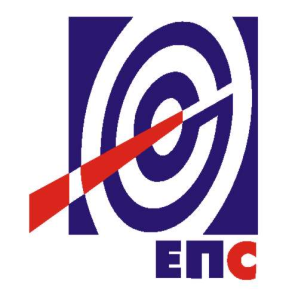 КОНКУРСНА ДОКУМЕНТАЦИЈАза подношење понуда у отвореном поступку ради закључења оквирног споразума са једним понуђачем на период до две годинеза јавну набавку услуга бр ЈН/1000/0642/2017Алати, мерни уређаји и остало – сервис                                                                                     К О М И С И Ј А                                                                      за спровођење ЈН/1000/0642/2017                                                       формирана Решењем бр.12.01. 643754/4-17(заведено у ЈП ЕПС број 12.01.10716/9-18 од 03.07.2018. године)Београд, август 2018. годинеНа основу чл. 32, 40 и 61. Закона о јавним набавкама („Сл. гласник РС” бр. 124/12, 14/15 и 68/15, у даљем тексту Закон), члана 2. и 8. Правилника о обавезним елементима конкурсне документације у поступцима јавних набавки и начину доказивања испуњености услова („Сл. гласник РС” бр. 86/15), Одлуке о покретању поступка јавне набавке број 12.01. 643754/3-17 oд 30.12.2017. године и Решења о образовању комисије за јавну набавку број 12.01. 643754/4-17 oд 30.12.2017. године припремљена је:КОНКУРСНА ДОКУМЕНТАЦИЈАза подношење понуда у отвореном поступку ради закључења оквирног споразума са једним понуђачем на период до две годинеза јавну набавку услуга број ЈН/1000/0642/2017Садржај конкурсне документације:Укупан број страна документације: 202ОПШТИ ПОДАЦИ О ЈАВНОЈ НАБАВЦИПОДАЦИ О ПРЕДМЕТУ ЈАВНЕ НАБАВКЕ2.1 Опис предмета јавне набавке, назив и ознака из општег речника  набавкеОпис предмета јавне набавке: Алати, мерни уређаји и остало – сервисНазив из општег речника набавке: услуга одржавања и поправки Ознака из општег речника набавке: 50000000-5Детаљани подаци о предмету набавке наведени су у техничкој спецификацији (поглавље 3. Конкурсне документације)ТЕХНИЧКА СПЕЦИФИКАЦИЈА – односи се на све партије(Врста, техничке карактеристике, квалитет, обим и опис услуга, техничка документација и планови, начин спровођења контроле и обезбеђивања гаранције квалитета, рок извршења, место извршења услуга, гарантни рок, евентуалне додатне услуге и сл.)3.1 Врста и обим услуга3.2. Рок извршења услугаРок испоруке је најдуже 20 (словима: двадесет) дана од дана пријема налога за рад Наручиоца (потврде дефектажне листе).3.3 Место извршења услугаСервисна радионица изабраног Понуђача3.4. Квалитативни и квантитативни пријемКонтролу квалитета предметних услуга и проверу да ли су исте извршене у складу са карактеристикама захтеваним у техничкој спецификацији у погледу обима и квалитета, изврши ће овлашћено лице Корисника услуга задужено за праћене реализације уговра у присуству овлашћеног представника Пружаоца услуга, што ће бити Записнички констатовано. .3.5. Гарантни рокГарантни рок на пружене услуге је најмање 6 (словима: шест) месеци од дана примопредаје извршене услуге,  сачињавања, потписивања и верификовања Записника о пруженим услугама (без примедби) и потписивања отпремнице.За све уочене недостатке - скривене мане, које нису биле уочене у моменту квалитативног и квантитативног пријема услуге, већ су се испољиле током употребе у гарантном року, Корисник услуга ће рекламацију о недостацима доставити Пружаоцу услуге одмах, а најкасније у року од 2 (словима: два) дана по утврђивању недостатка.Пружалац услуге се обавезује да најкасније у року од 5 (словима: пет) дана од дана пријема рекламације отклони утврђене недостатке.3.6. Евентуалне додатне услугеНакон сервиса алат се испоручује у Ф-цо магацин Наручиоца УСЛОВИ ЗА УЧЕШЋЕ У ПОСТУПКУ ЈАВНЕ НАБАВКЕ ИЗ ЧЛ. 75. И 76. ЗАКОНА О ЈАВНИМ НАБАВКАМА И УПУТСТВО КАКО СЕ ДОКАЗУЈЕ ИСПУЊЕНОСТ ТИХ УСЛОВАПонуда понуђача који не докаже да испуњава наведене обавезне и додатне услове из тачака 1. до 8. овог обрасца, биће одбијена као неприхватљива.1. Сваки подизвођач мора да испуњава услове из члана 75. став 1. тачка 1), 2) и 4) Закона, што доказује достављањем доказа наведених у овом одељку. Доказ из члана 75.став 1.тачка 5) Закона доставља се за део набавке који ће се вршити преко подизвођача.Услове у вези са капацитетима из члана 76. Закона, понуђач испуњава самостално без обзира на ангажовање подизвођача.2. Сваки понуђач из групе понуђача  која подноси заједничку понуду мора да испуњава услове из члана 75. став 1. тачка 1), 2) и 4) Закона, што доказује достављањем доказа наведених у овом одељку. Услове у вези са капацитетима из члана 76. Закона понуђачи из групе испуњавају заједно, на основу достављених доказа у складу са овим одељком конкурсне документације.3. Докази о испуњености услова из члана 77. Закона могу се достављати у неовереним копијама. Наручилац може пре доношења одлуке о додели оквирног споразума, захтевати од понуђача, чија је понуда на основу извештаја комисије за јавну набавку оцењена као најповољнија да достави на увид оригинал или оверену копију свих или појединих доказа.Ако понуђач у остављеном, примереном року који не може бити краћи од пет дана, не достави на увид оригинал или оверену копију тражених доказа, наручилац ће његову понуду одбити као неприхватљиву.4. Лице уписано у Регистар понуђача није дужно да приликом подношења понуде доказује испуњеност обавезних услова за учешће у поступку јавне набавке, односно Наручилац не може одбити као неприхватљиву, понуду зато што не садржи доказ одређен Законом или Конкурсном документацијом, ако је понуђач, навео у понуди интернет страницу на којој су тражени подаци јавно доступни. У том случају понуђач може, у Изјави (која мора бити потписана и оверена), да наведе да је уписан у Регистар понуђача. Уз наведену Изјаву, понуђач може да достави и фотокопију Решења о упису понуђача у Регистар понуђача.  На основу члана 79. став 5. Закона понуђач није дужан да доставља следеће доказе који су јавно доступни на интернет страницама надлежних органа, и то:1)извод из регистра надлежног органа:-извод из регистра АПР: www.apr.gov.rs2)докази из члана 75. став 1. тачка 1) ,2) и 4) Закона-регистар понуђача: www.apr.gov.rs5. Уколико је доказ о испуњености услова електронски документ, понуђач доставља копију електронског документа у писаном облику, у складу са законом којим се уређује електронски документ.6. Ако понуђач има седиште у другој држави, наручилац може да провери да ли су документи којима понуђач доказује испуњеност тражених услова издати од стране надлежних органа те државе.7. Ако понуђач није могао да прибави тражена документа у року за подношење понуде, због тога што она до тренутка подношења понуде нису могла бити издата по прописима државе у којој понуђач има седиште и уколико уз понуду приложи одговарајући доказ за то, наручилац ће дозволити понуђачу да накнадно достави тражена документа у примереном року.8. Ако се у држави у којој понуђач има седиште не издају докази из члана 77. став 1. Закона, понуђач може, уместо доказа, приложити своју писану изјаву, дату под кривичном и материјалном одговорношћу оверену пред судским или управним органом, јавним бележником или другим надлежним органом те државе9. Понуђач је дужан да без одлагања, а најкасније у року од пет дана од дана настанка промене у било којем од података које доказује, о тој промени писмено обавести наручиоца и да је документује на прописани начин.5.КРИТЕРИЈУМ ЗА ДОДЕЛУ ОКВИРНОГ СПОРАЗУМАИзбор најповољније понуде Избор најповољније понуде ће се извршити применом критеријума „Најнижа понуђена цена“.Критеријум за оцењивање понуда Најнижа понуђена цена, заснива се на понуђеној цени као једином критеријуму. Критеријум служи само за рангирање понуда а Оквирни споразум се закључује на процењену вредност набавке.Резервни критеријумУколико две или више понуда имају исту најнижу понуђену цену, као најповољнија биће изабрана понуда оног понуђача који је понудио дужи гарантни рок. У случају истог понуђеног гарантног рока, биће изабрана понуда оног понуђача који је понудио краћи рок извршења.Уколико ни после примене резервних критеријума не буде могуће изабрати најповољнију понуду, оквирни споразум ће бити изабран путем жреба.Извлачење путем жреба наручилац ће извршити јавно, у присуству понуђача који имају исту најнижу понуђену цену. На посебним папирима који су исте величине и боје Наручилац ће исписати називе понуђача, те папире ставити у кутију, одакле ће председник Комисије извући само један папир. Понуђачу чији назив буде на извученом папиру биће додељен оквирни споразум.  УПУТСТВО ПОНУЂАЧИМА КАКО ДА САЧИНЕ ПОНУДУКонкурсна документација садржи Упутство понуђачима како да сачине понуду и потребне податке о захтевима Наручиоца у погледу садржине понуде, као и услове под којима се спроводи поступак избора најповољније понуде у поступку јавне набавке.Понуђач мора да испуњава све услове одређене Законом о јавним набавкама (у даљем тексту: Закон) и конкурсном документацијом. Понуда се припрема и доставља на основу позива, у складу са конкурсном документацијом, у супротном, понуда се одбија као неприхватљива.Језик на којем понуда мора бити састављенаНаручилац је припремио конкурсну документацију на српском језику и водиће поступак јавне набавке на српском језику. Начин састављања и подношења понудеПонуђач је обавезан да сачини понуду тако што Понуђач уписује тражене податке у обрасце који су саставни део конкурсне документације и оверава је печатом и потписом законског заступника, другог заступника уписаног у регистар надлежног органа или лица овлашћеног од стране законског заступника уз доставу овлашћења у понуди. Доставља их заједно са осталим документима који представљају обавезну садржину понуде.Препоручује се да сви документи поднети у понуди  буду нумерисани и повезани у целину (јемствеником, траком и сл.), тако да се појединачни листови, односно прилози, не могу накнадно убацивати, одстрањивати или замењивати. Препоручује се да се нумерација поднете документације и образаца у понуди изврши на свакоj страни на којој има текста, исписивањем “1 од н“, „2 од н“ и тако све до „н од н“, с тим да „н“ представља укупан број страна понуде.Препоручује се да доказе који се достављају уз понуду, а због своје важности не смеју бити оштећени, означени бројем (банкарска гаранција, меница), стављају се у посебну фолију, а на фолији се видно означава редни број странице листа из понуде. Фолија се мора залепити при врху како би се докази, који се због своје важности не смеју оштетити, заштитили.Понуђач подноси понуду у затвореној коверти или кутији, тако да се при отварању може проверити да ли је затворена, као и када, на адресу: Јавно предузеће „Електропривреда Србије“ Београд, адреса Балканска број 13, писарница - са назнаком: „Понуда за јавну набавку Алати, мерни уређаји и остало – сервис – Партија ________ Јавна набавка број ЈН/1000/0642/2017 - НЕ ОТВАРАТИ“. На полеђини коверте обавезно се уписује тачан назив и адреса понуђача, телефон и факс понуђача, као и име и презиме овлашћеног лица за контакт.У случају да понуду подноси група понуђача, на полеђини коверте је пожељно назначити да се ради о групи понуђача и навести називе и адресу свих чланова групе понуђача.Уколико понуђачи подносе заједничку понуду, група понуђача може да се определи да обрасце дате у конкурсној документацији потписују и печатом оверавају сви понуђачи из групе понуђача или група понуђача може да одреди једног понуђача из групе који ће потписивати и печатом оверавати обрасце дате у конкурсној документацији, изузев образаца који подразумевају давање изјава под материјалном и кривичном одговорношћу морају бити потписани и оверени печатом од стране сваког понуђача из групе понуђача.У случају да се понуђачи определе да један понуђач из групе потписује и печатом оверава обрасце дате у конкурсној документацији (изузев образаца који подразумевају давање изјава под материјалном и кривичном одговорношћу), наведено треба дефинисати споразумом којим се понуђачи из групе међусобно и према наручиоцу обавезују на извршење јавне набавке, а који чини саставни део заједничке понуде сагласно члану 81. Закона. Уколико је неопходно да понуђач исправи грешке које је направио приликом састављања понуде и попуњавања образаца из конкурсне документације, дужан је да поред такве исправке стави потпис особе или особа које су потписале образац понуде и печат понуђача. Обавезна садржина понудеСадржину понуде, поред Обрасца понуде, чине и сви остали докази о испуњености услова из чл. 75. и 76. Закона о јавним набавкама, предвиђени чл. 77. Закона, који су наведени у конкурсној документацији, као и сви тражени прилози и изјаве (попуњени, потписани и печатом оверени) на начин предвиђен следећим ставом ове тачке:Образац понуде Структура цене Образац трошкова припреме понуде, ако понуђач захтева надокнаду трошкова у складу са чланом 88. ЗаконаИзјава о независној понуди Изјава у складу са чланом 75. став 2. Закона Овлашћење из тачке 6.2 Конкурсне документацијесредства финансијског обезбеђења Списак извршених услугаПотврда о референтним набавкама Изјава понуђача – кадровски капацитетИзјава понуђача – технички капацитетобрасци, изјаве и докази одређене тачком 6.9 или 6.10 овог упутства у случају да понуђач подноси понуду са подизвођачем или заједничку понуду подноси група понуђачапотписан и печатом оверен „Модел оквирног споразума“ (пожељно је да буде попуњен)Модел уговора о чувању пословне тајне и поверљивих информацијадокази о испуњености услова из чл. 76. Закона у складу са чланом 77. Закон и Одељком 4. конкурсне документације Наручилац ће одбити као неприхватљиве све понуде које не испуњавају услове из позива за подношење понуда и конкурсне документације.Наручилац ће одбити као неприхватљиву понуду понуђача, за коју се у поступку стручне оцене понуда утврди да докази који су саставни део понуде садрже неистините податке. Подношење и отварање понудаБлаговременим се сматрају понуде које су примљене, у складу са Позивом за подношење понуда објављеним на Порталу јавних набавки, без обзира на начин на који су послате.Ако је понуда поднета по истеку рока за подношење понуда одређеног у позиву, сматраће се неблаговременом, а Наручилац ће по окончању поступка отварања понуда, овакву понуду вратити неотворену понуђачу, са назнаком да је поднета неблаговремено.Комисија за јавне набавке ће благовремено поднете понуде јавно отворити дана наведеном у Позиву за подношење понуда у просторијама Јавног предузећа „Електропривреда Србије“ Београд, ул. Балканска број 13.Представници понуђача који учествују у поступку јавног отварања понуда, морају да пре почетка поступка јавног отварања доставе Комисији за јавне набавке писано овлашћење за учествовање у овом поступку, (пожељно је да буде издато на меморандуму понуђача), заведено и оверено печатом и потписом законског заступника понуђача или другог заступника уписаног у регистар надлежног органа или лица овлашћеног од стране законског заступника уз доставу овлашћења у понуди.Комисија за јавну набавку води записник о отварању понуда у који се уносе подаци у складу са Законом.Записник о отварању понуда потписују чланови комисије и присутни овлашћени представници понуђача, који преузимају примерак записника.Наручилац ће у року од три (3) дана од дана окончања поступка отварања понуда поштом или електронским путем доставити записник о отварању понуда понуђачима који нису учествовали у поступку отварања понуда.Начин подношења понудеПонуђач може поднети само једну понуду.Понуду може поднети понуђач самостално, група понуђача, као и понуђач са подизвођачем.Понуђач који је самостално поднео понуду не може истовремено да учествује у заједничкој понуди или као подизвођач. У случају да понуђач поступи супротно наведеном упутству свака понуда понуђача у којој се појављује биће одбијена. Понуђач може бити члан само једне групе понуђача која подноси заједничку понуду, односно учествовати у само једној заједничкој понуди. Уколико је понуђач, у оквиру групе понуђача, поднео две или више заједничких понуда, Наручилац ће све такве понуде одбити.Понуђач који је члан групе понуђача не може истовремено да учествује као подизвођач. У случају да понуђач поступи супротно наведеном упутству свака понуда понуђача у којој се појављује биће одбијена. Измена, допуна и опозив понудеУ року за подношење понуде понуђач може да измени или допуни већ поднету понуду писаним путем, на адресу Наручиоца, са назнаком „ИЗМЕНА – ДОПУНА - Понуде за јавну набавку Алати, мерни уређаји и остало – сервис - Јавна набавка број ЈН/1000/0642/2017, партија ___________ – НЕ ОТВАРАТИ“.У случају измене или допуне достављене понуде, Наручилац ће приликом стручне оцене понуде узети у обзир измене и допуне само ако су извршене у целини и према обрасцу на који се, у већ достављеној понуди,измена или допуна односи.У року за подношење понуде понуђач може да опозове поднету понуду писаним путем, на адресу Наручиоца, са назнаком „ОПОЗИВ - Понуде за јавну набавку Алати, мерни уређаји и остало – сервис - Јавна набавка број ЈН/1000/0642/2017 партија ___________– НЕ ОТВАРАТИ.У случају опозива поднете понуде пре истека рока за подношење понуда, Наручилац такву понуду неће отварати, већ ће је неотворену вратити понуђачу.ПартијеЈавна набавка је обликована у пет партија Партија 1 – алати, мерни уређаји и остало – сервис за ТЦ БеоградПартија 2 – алати, мерни уређаји и остало – сервис за ТЦ КрагујевацПартија 3 – алати, мерни уређаји и остало – сервис за ТЦ Нови СадПартија 4 – алати, мерни уређаји и остало – сервис за ТЦ КраљевоПартија 5 – алати, мерни уређаји и остало – сервис за ТЦ Ниш Понуда са варијантамаПонуда са варијантама није дозвољена. Подношење понуде са подизвођачимаПонуђач је дужан да у понуди наведе да ли ће извршење набавке делимично поверити подизвођачу. Ако понуђач у понуди наведе да ће делимично извршење набавке поверити подизвођачу, дужан је да наведе:- назив подизвођача, а уколико оквирни споразум/уговор између наручиоца и понуђача буде закључен, тај подизвођач ће бити наведен у оквирном споразуму;- проценат укупне вредности набавке који ће поверити подизвођачу, а који не може бити већи од 50% као и део предметне набавке који ће извршити преко подизвођача.Понуђач у потпуности одговара наручиоцу за извршење уговорене набавке, без обзира на број подизвођача и обавезан је да наручиоцу, на његов захтев, омогући приступ код подизвођача ради утврђивања испуњености услова.Обавеза понуђача је да за подизвођача достави доказе о испуњености обавезних услова из члана 75. став 1. тачка 1), 2) и 4) Закона наведених у одељку Услови за учешће из члана 75. и 76. Закона и Упутство како се доказује испуњеност тих услова.Додатне услове понуђач испуњава самостално, без обзира на ангажовање подизвођача.Све обрасце у понуди потписује и оверава понуђач, изузев образаца под пуном материјалном и кривичном одговорношћу,које попуњава, потписује и оверава сваки подизвођач у своје име.Понуђач не може ангажовати као подизвођача лице које није навео у понуди, у супротном наручилац ће реализовати средство обезбеђења и раскинути оквирни споразум, осим ако би раскидом оквирног споразума наручилац претрпео знатну штету. Добављач може ангажовати као подизвођача лице које није навео у понуди, ако је на страни подизвођача након подношења понуде настала трајнија неспособност плаћања, ако то лице испуњава све услове одређене за подизвођача и уколико добије претходну сагласност Наручиоца. Наручилац може на захтев подизвођача и где природа предмета набавке то дозвољава пренети доспела потраживања директно подизвођачу, за део набавке који се извршава преко тог подизвођача. Пре доношења одлуке  о преношењу доспелих потраживања директно подизвођачу наручилац ће омогућити добављачу да у року од 5 дана од дана добијања позива наручиоца приговори уколико потраживање није доспело. Све ово не утиче на правило да понуђач (добављач) у потпуности одговара наручиоцу за извршење обавеза из поступка јавне набавке, односно за извршење уговорних обавеза, без обзира на број подизвођача.Подношење заједничке понудеУ случају да више понуђача поднесе заједничку понуду, они као саставни део понуде морају доставити Споразум о заједничком извршењу набавке, којим се међусобно и према Наручиоцу обавезују на заједничко извршење набавке, који обавезно садржи податке прописане члан 81. став 4. и 5. Закона о јавним набавкама и то: податке о члану групе који ће бити Носилац посла, односно који ће поднети понуду и који ће заступати групу понуђача пред Наручиоцем;опис послова сваког од понуђача из групе понуђача у извршењу оквирног споразума.Сваки понуђач из групе понуђача  која подноси заједничку понуду мора да испуњава услове из члана 75.  став 1. тачка 1), 2) и 4) Закона, наведене у одељку Услови за учешће из члана 75. и 76. Закона и Упутство како се доказује испуњеност тих услова. Услове у вези са капацитетима, у складу са чланом 76. Закона, понуђачи из групе испуњавају заједно, на основу достављених доказа дефинисаних конкурсном документацијом.Услов из члана 75.став 1.тачка 5.Закона , обавезан је да испуни понуђач из групе понуђача којем је поверено извршење дела набавке за које је неопходна испуњеност тог услова.У случају заједничке понуде групе понуђача обрасце под пуном материјалном и кривичном одговорношћу попуњава, потписује и оверава сваки члан групе понуђача у своје име. (Образац Изјаве о независној понуди и Образац изјаве у складу са чланом 75. став 2. Закона)Понуђачи из групе понуђача одговорају неограничено солидарно према наручиоцу.Понуђена ценаЦена се исказује у динарима, без пореза на додату вредност.У случају да у достављеној понуди није назначено да ли је понуђена цена са или без пореза на додату вредност, сматраће се сагласно Закону, да је иста без пореза на додату вредност. Јединичне цене и укупно понуђена цена морају бити изражене са две децимале у складу са правилом заокруживања бројева. У случају рачунске грешке меродавна ће бити јединична цена.Понуда која је изражена у две валуте, сматраће се неприхватљивом.Понуђена цена укључује све трошкове везане за реализацију предметне услуге.Вредност понуде се користи у поступку стручне оцене понуда за рангирање истих док се оквирни споразум закључује на процењену вредност набавке.Ако је у понуди исказана неуобичајено ниска цена, Наручилац ће поступити у складу са чланом 92. Закона.Начин и услови плаћањаНаручилац се обавезује да Пружаоцу услуга плати извршену Услугу динарском дознаком, на следећи начин:Плаћање услуга који су предмет овое набавке Наручилац ће извршити на текући рачун Понуђача, сукцесивно, након сваког појединачног извршења и потписивања Записника о квалитативном квантитативном пријему од стране овлашћених представника Наручиоца и понуђача - без примедби, у законском року од дана пријема исправног рачуна.  Рачун мора бити достављен на адресу Наручиоца/Крајњег корисника: Јавно предузеће „Електропривреда Србије“ Београд, Масарикова 1-3, са обавезним прилозима и са читко написаним именом и презименом и потписом овлашћеног лица Корисника услуга и бројем оквирног споразума.У испостављеном рачуну, изабрани понуђач је дужан да се придржава тачно дефинисаних назива из конкурсне документације и прихваћене понуде (из Обрасца структуре цене). Рачуни који не одговарају наведеним тачним називима, ће се сматрати неисправним. Уколико, због коришћења различитих шифрарника и софтверских решења није могуће у самом рачуну навести горе наведени тачан назив, изабрани понуђач је обавезан да уз рачун достави прилог са упоредним прегледом назива из рачуна са захтеваним називима из конкурсне документације и прихваћене понуде.Рок важења понудеПонуда мора да важи најмање 90 (словима: деведесет) дана од дана отварања понуда. У случају да понуђач наведе краћи рок важења понуде, понуда ће бити одбијена, као неприхватљива. Средства финансијског обезбеђењаПонуђач је дужан да достави следећа средства финансијског обезбеђења:У понуди:Банкарска гаранција за озбиљност понудеПонуђач доставља оригинал банкарску гаранцију за озбиљност понуде у висини од 5% вредности оквирног споразума, без ПДВ.Банкарскa гаранцијa понуђача мора бити неопозива, безусловна (без права на приговор) и наплатива на први писани позив, са трајањем од 30 (словима: тридесет) календарских дана дужи од рока важења понуде.Наручилац ће уновчити гаранцију за озбиљност понуде дату уз понуду уколико: понуђач након истека рока за подношење понуда повуче, опозове или измени своју понуду илипонуђач коме је додељен оквирни споразум благовремено не потпише оквирни споразум или понуђач коме је додељен оквирни споразум не поднесе исправно средство обезбеђења за добро извршење посла у складу са захтевима из конкурсне документације.У случају да је пословно седиште банке гаранта у Републици Србији у случају спора по овој Гаранцији, утврђује се надлежност суда у Београду и примена материјалног права Републике Србије. У случају да је пословно седиште банке гаранта изван Републике Србије у случају спора по овој Гаранцији, утврђује се надлежност Спољнотрговинске арбитраже при ПКС уз примену Правилника ПКС и процесног и материјалног права Републике Србије. Поднета банкарска гаранција не може да садржи додатне услове за исплату, краће рокове, мањи износ или промењену месну надлежност за решавање спорова.Понуђач може поднети гаранцију стране банке само ако је тој банци додељен кредитни рејтинг.Банкарска гаранција ће бити враћена понуђачу са којим није закључен оквирни споразум одмах по закључењу оквирног споразума са понуђачем чија је понуда изабрана као најповољнија, а понуђачу са којим је закључен оквирни споразум у року од десет дана од дана предаје Наручиоцу инструмената обезбеђења извршења уговорених обавеза која су захтевана Оквирним спораумом.У тренутку закључења оквирног споразума, понуђач је дужан да достави:Меница за добро извршење посла за добро извршење посла у поступку закључења оквирног споразумаПонуђач је обавезан да Наручиоцу у тренутку закључења Оквирног споразума достави:бланко сопствену меницу за добро извршење посла која је неопозива, без права протеста и наплатива на први позив, потписана и оверена службеним печатом од стране овлашћеног  лица,Менично писмо – овлашћење којим понуђач овлашћује наручиоца да може наплатити меницу  на износ од  5 % од вредности оквирног споразума (без ПДВ-а) са роком важења 30 (тридесет) дана дужим од уговореног рока завршетка посла, с тим да евентуални продужетак рока завршетка посла има за последицу и продужење рока важења менице и меничног овлашћења, фотокопију важећег Картона депонованих потписа овлашћених лица за располагање новчаним средствима понуђача код  пословне банке, оверену од стране банке на дан издавања менице и меничног овлашћења (потребно је да се поклапају датум са меничног овлашћења и датум овере банке на фотокопији депо картона),фотокопију ОП обрасца.Доказ о регистрацији менице у Регистру меница Народне банке Србије (фотокопија  Захтева за регистрацију менице од стране пословне банке која је извршила регистрацију менице или извод са интернет странице Регистра меница и овлашћења НБС) Банкарска гаранција за добро извршење посла у поступку закључења појединачних УговораИзабрани понуђач је дужан да у тренутку закључења појединачног Уговора а најкасније у року од 10 (десет) дана од дана обостраног потписивања појединачног Уговора од стране законских заступника уговорних страна, а пре почетка пружања услуга, као одложни услов из члана 74. став 2. Закона о облигационим односима („Сл. лист СФРЈ“ бр. 29/78, 39/85, 45/89 – одлука УСЈ и 57/89, „Сл.лист СРЈ“ бр. 31/93 и „Сл. лист СЦГ“ бр. 1/2003 – Уставна повеља), као Сфо за добро извршење посла преда Наручиоцу.Изабрани понуђач је дужан да Наручиоцу достави банкарску гаранцију за добро извршење посла, неопозиву, безусловну (без права на приговор) и на први писани позив наплативу банкарску гаранцију за добро извршење посла у износу од 5 %  вредности појединачног Уговора без ПДВ.Поднета банкарска гаранција не може да садржи додатне услове за исплату, краће рокове, мањи износ или промењену месну надлежност за решавање спорова.Наручилац ће уновчити дату банкарску гаранцију за добро извршење посла у случају да изабрани понуђач не буде извршавао своје уговорне обавезе у роковима и на начин предвиђен уговором. У случају да је пословно седиште банке гаранта у Републици Србији у случају спора по овој Гаранцији, утврђује се надлежност суда у Београду и примена материјалног права Републике Србије. У случају да је пословно седиште банке гаранта изван Републике Србије у случају спора по овој Гаранцији, утврђује се надлежност Сталне арбитраже при ПКС уз примену Правилника ПКС и процесног и материјалног права Републике Србије.У случају да Изабрани понуђач поднесе банкарску гаранцију стране банке, изабрани понуђач може поднети гаранцију стране банке само ако је тој банци додељен кредитни рејтинг.Достављање средстава финансијског обезбеђењаСредство финансијског обезбеђења за  озбиљност понуде доставља се као саставни део понуде и гласи на Јавно предузеће „Електропривреда Србије“ Београд, Улица Балканса број 13Средство финансијског обезбеђења за добро извршење посла  гласи на Јавно предузеће „Електропривреда Србије“ Београд, и доставља се лично или поштом на адресу:  Балканска број 13са назнаком: Средство финансијског обезбеђења за ЈН број ЈН/1000/0642/2017Начин означавања поверљивих података у понудиПодаци које понуђач оправдано означи као поверљиве биће коришћени само у току поступка јавне набавке у складу са позивом и неће бити доступни ником изван круга лица која су укључена у поступак јавне набавке. Ови подаци неће бити објављени приликом отварања понуда и у наставку поступка. Наручилац може да одбије да пружи информацију која би значила повреду поверљивости података добијених у понуди. Као поверљива, понуђач може означити документа која садрже личне податке, а које не садржи ни један јавни регистар, или која на други начин нису доступна, као и пословне податке који су прописима одређени као поверљиви. Наручилац ће као поверљива третирати она документа која у десном горњем углу великим словима имају исписано „ПОВЕРЉИВО“.Наручилац не одговара за поверљивост података који нису означени на горе наведени начин.Ако се као поверљиви означе подаци који не одговарају горе наведеним условима, Наручилац ће позвати понуђача да уклони ознаку поверљивости. Понуђач ће то учинити тако што ће његов представник изнад ознаке поверљивости написати „ОПОЗИВ“, уписати датум, време и потписати се.Ако понуђач у року који одреди Наручилац не опозове поверљивост докумената, Наручилац ће третирати ову понуду као понуду без поверљивих података.Наручилац је дужан да доследно поштује законите интересе понуђача, штитећи њихове техничке и пословне тајне у смислу закона којим се уређује заштита пословне тајне.Неће се сматрати поверљивим докази о испуњености обавезних услова,цена и други подаци из понуде који су од значаја за примену критеријума и рангирање понуде. Поштовање обавеза које произлазе из прописа о заштити на раду и других прописаПонуђач је дужан да при састављању понуде изричито наведе да је поштовао обавезе које произлазе из важећих прописа о заштити на раду, запошљавању и условима рада, заштити животне средине, као и да нема забрану обављања делатности која је на снази у време подношења понуде.Накнада за коришћење патенатаНакнаду за коришћење патената, као и одговорност за повреду заштићених права интелектуалне својине трећих лица сноси понуђач.Начело заштите животне средине и обезбеђивања енергетске ефикасностиНаручилац је дужан да набавља услуге која не загађују, односно који минимално утичу на животну средину, односно који обезбеђују адекватно смањење потрошње енергије – енергетску ефикасност.Додатне информације и објашњењаЗаинтерсовано лице може, у писаном облику, тражити од Наручиоца додатне информације или појашњења у вези са припремањем понуде,при чему може да укаже Наручиоцу и на евентуално уочене недостатке и неправилности у конкурсној документацији, најкасније пет дана пре истека рока за подношење понуде, на адресу Наручиоца, са назнаком: „ОБЈАШЊЕЊА – позив за јавну набавку број ЈН/1000/0642/2018“ или електронским путем на е-mail адресу: sanja.alikalfic@eps.rs и miilos.zarkovic@eps.rs, радним данима (понедељак – петак) у времену од 07:30 до 15:30 часова. Захтев за појашњење примљен после наведеног времена или током викенда/нерадног дана биће евидентиран као примљен првог следећег радног дана.Наручилац ће у року од три дана по пријему захтева објавити Одговор на захтев на Порталу јавних набавки и својој интернет страници.Тражење додатних информација и појашњења телефоном није дозвољено.Ако је документ из поступка јавне набавке достављен од стране наручиоца или понуђача путем електронске поште или факсом, страна која је извршила достављање дужна је да од друге стране захтева да на исти начин потврди пријем тог документа, што је друга страна дужна и да учини када је то неопходно као доказ да је извршено достављање.Ако наручилац у року предвиђеном за подношење понуда измени или допуни конкурсну документацију, дужан је да без одлагања измене или допуне објави на Порталу јавних набавки и на својој интернет страници.Ако наручилац измени или допуни конкурсну документацију осам или мање дана пре истека рока за подношење понуда, наручилац је дужан да продужи рок за подношење понуда и објави обавештење о продужењу рока за подношење понуда.По истеку рока предвиђеног за подношење понуда наручилац не може да мења нити да допуњује конкурсну документацију.Комуникација у поступку јавне набавке се врши на начин предвиђен чланом 20. Закона.У зависности од изабраног вида комуникације, Наручилац ће поступати у складу са 13. начелним ставом који је Републичка комисија за заштиту права у поступцима јавних набавки заузела на 3. Општој седници, 14.04.2014. године (објављеним на интернет страници www.кjn.gov.rs).Трошкови понудеТрошкове припреме и подношења понуде сноси искључиво понуђач и не може тражити од наручиоца накнаду трошкова.Понуђач може да у оквиру понуде достави укупан износ и структуру трошкова припремања понуде тако што попуњава, потписује и оверава печатом Образац трошкова припреме понуде.Додатна објашњења, контрола и допуштене исправкеНаручилац може да захтева од понуђача додатна објашњења која ће му помоћи при прегледу, вредновању и упоређивању понуда, а може да врши и контролу (увид) код понуђача, односно његовог подизвођача.Уколико је потребно вршити додатна објашњења, наручилац ће понуђачу оставити примерени рок да поступи по позиву Наручиоца, односно да омогући Наручиоцу контролу (увид) код понуђача, као и код његовог подизвођача.Наручилац може, уз сагласност понуђача, да изврши исправке рачунских грешака уочених приликом разматрања понуде по окончаном поступку отварања понуда.У случају разлике између јединичне цене и укупне цене, меродавна је јединична цена. Ако се понуђач не сагласи са исправком рачунских грешака, Наручилац ће његову понуду одбити као неприхватљиву.Разлози за одбијање понуде Понуда ће бити одбијена ако:је неблаговремена, неприхватљива или неодговарајућа;ако се понуђач не сагласи са исправком рачунских грешака;ако има битне недостатке сходно члану 106. ЗЈНодносно ако:Понуђач не докаже да испуњава обавезне услове за учешће;понуђач не докаже да испуњава додатне услове;понуђач није доставио тражено средство обезбеђења;је понуђени рок важења понуде краћи од прописаног;понуда садржи друге недостатке због којих није могуће утврдити стварну садржину понуде или није могуће упоредити је са другим понудамаНаручилац ће донети одлуку о обустави поступка јавне набавке у складу са чланом 109. Закона.Рок за доношење Одлуке о закључењу оквирног споразума/обуставиНаручилац ће одлуку о закључењу оквирног споразума/обустави поступка донети у року од максимално 25 (двадесетпет) дана од дана јавног отварања понуда.Одлуку о закључењу оквирног споразума/обустави поступка  Наручилац ће објавити на Порталу јавних набавки и на својој интернет страници у року од 3 (три) дана од дана доношења.Негативне референцеНаручилац може одбити понуду уколико поседује доказ да је понуђач у претходне три године пре објављивања позива за подношење понуда, у поступку јавне набавке:поступао супротно забрани из чл. 23. и 25. Закона;учинио повреду конкуренције;доставио неистините податке у понуди или без оправданих разлога одбио да закључи оквирни споразум, након што му је оквирни соразум додељен;одбио да достави доказе и средства обезбеђења на шта се у понуди обавезао.Наручилац може одбити понуду уколико поседује доказ који потврђује да понуђач није испуњавао своје обавезе по раније закљученим уговорима о јавним набавкама који су се односили на исти предмет набавке, за период од претходне три годинепре објављивања позива за подношење понуда. Доказ наведеног може бити:правоснажна судска одлука или коначна одлука другог надлежног органа;исправа о реализованом средству обезбеђења испуњења обавеза у поступку јавне набавке или испуњења уговорних обавеза;исправа о наплаћеној уговорној казни;рекламације потрошача, односно корисника, ако нису отклоњене у уговореном року;изјава о раскиду уговора због неиспуњења битних елемената уговора дата на начин и под условима предвиђеним законом којим се уређују облигациони односи;доказ о ангажовању на извршењу уговора о јавној набавци лица која нису означена у понуди као подизвођачи, односно чланови групе понуђача;други одговарајући доказ примерен предмету јавне набавке који се односи на испуњење обавеза у ранијим поступцима јавне набавке или по раније закљученим уговорима о јавним набавкама.Наручилац може одбити понуду ако поседује доказ из става 3. тачка 1) члана 82. Закона, који се односи на поступак који је спровео или уговор који је закључио и други наручилац ако је предмет јавне набавке истоврсан. Наручилац ће поступити на наведене начине и у случају заједничке понуде групе понуђача уколико утврди да постоје напред наведени докази за једног или више чланова групе понуђача. Увид у документацијуПонуђач има право да изврши увид у документацију о спроведеном поступку јавне набавке после доношења одлуке о додели оквирног споразума, односно одлуке о обустави поступка о чему може поднети писмени захтев Наручиоцу.Наручилац је дужан да лицу из става 1. омогући увид у документацију и копирање документације из поступка о трошку подносиоца захтева, у року од два дана од дана пријема писаног захтева, уз обавезу да заштити податке у складу са чл.14. Закона.Заштита права понуђачаОбавештење о роковима и начину подношења захтева за заштиту права, са детаљним упутством о садржини потпуног захтева за заштиту права у складу са чланом 151. став 1. тач. 1)–7) Закона, као и износом таксе из члана 156. став 1. тач. 1)–3) Закона и детаљним упутством о потврди из члана 151. став 1. тачка 6) Закона којом се потврђује да је уплата таксе извршена, а која се прилаже уз захтев за заштиту права приликом подношења захтева наручиоцу, како би се захтев сматрао потпуним:Рокови и начин подношења захтева за заштиту права:Захтев за заштиту права подноси се лично или путем поште на адресу: ЈП „Електропривреда Србије“ Београд, ЈН/1000/0642/2017 - Алати, мерни уређаји и остало – сервис адреса Балканска број 13 са назнаком Захтев за заштиту права за ЈН/1000/0642/2017 - Алати, мерни уређаји и остало – сервис, а копија се истовремено доставља Републичкој комисији.Захтев за заштиту права се може доставити и путем електронске поште на e-mail: sanja.alikalfic@eps.rs и milos.zarkovic@eps.rs радним данима (понедељак-петак) од 7:30 до 15:30 часова.Захтев за заштиту права може се поднети у току целог поступка јавне набавке, против сваке радње наручиоца, осим ако овим законом није другачије одређено.Захтев за заштиту права којим се оспорава врста поступка, садржина позива за подношење понуда или конкурсне документације сматраће се благовременим ако је примљен од стране наручиоца најкасније  7 (седам) дана пре истека рока за подношење понуда, без обзира на начин достављања и уколико је подносилац захтева у складу са чланом 63. став 2. овог закона указао наручиоцу на евентуалне недостатке и неправилности, а наручилац исте није отклонио. Захтев за заштиту права којим се оспоравају радње које наручилац предузме пре истека рока за подношење понуда, а након истека рока из става 3. ове тачке, сматраће се благовременим уколико је поднет најкасније до истека рока за подношење понуда. После доношења одлуке о закључењу Оквирног споразума или одлуке о обустави поступка, рок за подношење захтева за заштиту права је 10 (десет) дана од дана објављивања одлуке на Порталу јавних набавки. Захтев за заштиту права не задржава даље активности наручиоца у поступку јавне набавке у складу са одредбама члана 150. ЗЈН. Наручилац објављује обавештење о поднетом захтеву за заштиту права на Порталу јавних набавки и на својој интернет страници најкасније у року од два дана од дана пријема захтева за заштиту права. Наручилац може да одлучи да заустави даље активности у случају подношења захтева за заштиту права, при чему је тад дужан да у обавештењу о поднетом захтеву за заштиту права наведе да зауставља даље активности у поступку јавне набавке. Детаљно упутство о садржини потпуног захтева за заштиту права у складу са чланом   151. став 1. тач. 1) – 7) ЗЈН:Захтев за заштиту права садржи:1) назив и адресу подносиоца захтева и лице за контакт2) назив и адресу наручиоца3) податке о јавној набавци која је предмет захтева, односно о одлуци наручиоца4) повреде прописа којима се уређује поступак јавне набавке5) чињенице и доказе којима се повреде доказују6) потврду о уплати таксе из члана 156. ЗЈН7) потпис подносиоца.Ако поднети захтев за заштиту права не садржи све обавезне елементе   наручилац ће такав захтев одбацити закључком. Закључак   наручилац доставља подносиоцу захтева и Републичкој комисији у року од три дана од дана доношења. Против закључка наручиоца подносилац захтева може у року од три дана од дана пријема закључка поднети жалбу Републичкој комисији, док копију жалбе истовремено доставља наручиоцу. Износ таксе из члана 156. став 1. тач. 1)- 3) ЗЈН:Подносилац захтева за заштиту права дужан је да на рачун буџета Републике Србије (број рачуна: 840-30678845-06, шифра плаћања 153 или 253, позив на број 100006422017, сврха: ЗЗП, ЈП ЕПС, јн. бр. ЈН/1000/0642/2017, прималац уплате: буџет Републике Србије) уплати таксу од: 1) 120.000,00 динара ако се захтев за заштиту права подноси пре отварања понуда 2) 120.000,00 динара ако се захтев за заштиту права подноси након отварања понуда Свака странка у поступку сноси трошкове које проузрокује својим радњама.Ако је захтев за заштиту права основан, наручилац мора подносиоцу захтева за заштиту права на писани захтев надокнадити трошкове настале по основу заштите права.Ако захтев за заштиту права није основан, подносилац захтева за заштиту права мора наручиоцу на писани захтев надокнадити трошкове настале по основу заштите права.Ако је захтев за заштиту права делимично усвојен, Републичка комисија одлучује да ли ће свака странка сносити своје трошкове или ће трошкови бити подељени сразмерно усвојеном захтеву за заштиту права.Странке у захтеву морају прецизно да наведу трошкове за које траже накнаду.Накнаду трошкова могуће је тражити до доношења одлуке наручиоца, односно Републичке комисије о поднетом захтеву за заштиту права.О трошковима одлучује Републичка комисија. Одлука Републичке комисије је извршни наслов.Детаљно упутство о потврди из члана 151. став 1. тачка 6) ЗЈНПотврда којом се потврђује да је уплата таксе извршена, а која се прилаже уз захтев за заштиту права приликом подношења захтева наручиоцу, како би се захтев сматрао потпуним.Чланом 151. Закона о јавним набавкама („Службени  гласник РС“, број 124/12, 14/15 и 68/15) је прописано да захтев за заштиту права мора да садржи, између осталог, и потврду о уплати таксе из члана 156. ЗЈН.Подносилац захтева за заштиту права је дужан да на одређени рачун буџета Републике Србије уплати таксу у износу прописаном чланом 156. ЗЈН.Као доказ о уплати таксе, у смислу члана 151. став 1. тачка 6) ЗЈН, прихватиће се:1. Потврда о извршеној уплати таксе из члана 156. ЗЈН која садржи следеће елементе:(1) да буде издата од стране банке и да садржи печат банке;(2) да представља доказ о извршеној уплати таксе, што значи да потврда мора да садржи податак да је налог за уплату таксе, односно налог за пренос средстава реализован, као и датум извршења налога. * Републичка комисија може да изврши увид у одговарајући извод евиденционог рачуна достављеног од стране Министарства финансија – Управе за трезор и на тај начин додатно провери чињеницу да ли је налог за пренос реализован.(3) износ таксе из члана 156. ЗЈН чија се уплата врши;(4) број рачуна: 840-30678845-06;(5) шифру плаћања: 153 или 253;(6) позив на број: подаци о броју или ознаци јавне набавке поводом које се подноси захтев за заштиту права;(7) сврха: ЗЗП; назив наручиоца; број или ознака јавне набавке поводом које се подноси захтев за заштиту права;(8) корисник: буџет Републике Србије;(9) назив уплатиоца, односно назив подносиоца захтева за заштиту права за којег је извршена уплата таксе;(10) потпис овлашћеног лица банке.2. Налог за уплату, први примерак, оверен потписом овлашћеног лица и печатом банке или поште, који садржи и све друге елементе из потврде о извршеној уплати таксе наведене под тачком 1.3. Потврда издата од стране Републике Србије, Министарства финансија, Управе за трезор, потписана и оверена печатом, која садржи све елементе из потврде оизвршеној уплати таксе из тачке 1, осим оних наведених под (1) и (10), за подносиоце захтева за заштиту права који имају отворен рачун у оквиру припадајућег консолидованог рачуна трезора, а који се води у Управи за трезор (корисници буџетских средстава, корисници средстава организација за обавезно социјално осигурање и други корисници јавних средстава);4. Потврда издата од стране Народне банке Србије, која садржи све елементе из потврде о извршеној уплати таксе из тачке 1, за подносиоце захтева за заштиту права (банке и други субјекти) који имају отворен рачун код Народне банке Србије у складу са законом и другим прописом.Примерак правилно попуњеног налога за пренос и примерак правилно попуњеног налога за уплату могу се видети на сајту Републичке комисије за заштиту права у поступцима јавних набавки http://www.kjn.gov.rs/ci/uputstvo-o-uplati-republicke-administrativne-takse.htmlи http://www.kjn.gov.rs/download/Taksa-popunjeni-nalozi-ci.pdfУПЛАТА ИЗ ИНОСТРАНСТВАУплата таксе за подношење захтева за заштиту права из иностранства може се извршити на девизни рачун Министарства финансија – Управе за трезорНАЗИВ И АДРЕСА БАНКЕ:Народна банка Србије (НБС)11000 Београд, ул. Немањина бр. 17СрбијаSWIFT CODE: NBSRRSBGXXXНАЗИВ И АДРЕСА ИНСТИТУЦИЈЕ:Министарство финансијаУправа за трезорул. Поп Лукина бр. 7-911000 БеоградIBAN: RS 35908500103019323073НАПОМЕНА: Приликом уплата средстава потребно је навести следеће информације о плаћању - „детаљи плаћања“ (FIELD 70: DETAILS OF PAYMENT):– број у поступку јавне набавке на које се захтев за заштиту права односи иназив наручиоца у поступку јавне набавке.У прилогу су инструкције за уплате у валутама: EUR и USD.PAYMENT INSTRUCTIONS Закључивање уговораУговори које се закључују на основу оквирног споразума морају се доделити пре завршетка трајања оквирног споразума, с тим да се трајање појединачних уговора на основу оквирног споразума не мора подударати са трајањем оквирног споразума, већ по потреби може трајати краће или дуже.При издавању уговора на основу оквирног споразума стране не могу мењати битне услове оквирног споразума.Измене током трајања уговораНаручилац може након закључења уговора о јавној набавци без спровођења поступка јавне набавке повећати обим предмета набавке до лимита прописаног чланом 115. став 1. Закона о јавним набавкама.ОБРАСЦИОБРАЗАЦ 1.ОБРАЗАЦ ПОНУДЕПартија ________Понуда бр._________ од _______________ за  отворени поступак јавне набавке услуга_________________________ ради закључења оквирног споразума са једним понуђачем на период до две године ЈН бр. ______________1)ОПШТИ ПОДАЦИ О ПОНУЂАЧУ2) ПОНУДУ ПОДНОСИ: Напомена: заокружити начин подношења понуде и уписати податке о подизвођачу, уколико се понуда подноси са подизвођачем, односно податке о свим учесницима заједничке понуде, уколико понуду подноси група понуђача3) ПОДАЦИ О ПОДИЗВОЂАЧУ Напомена:Табелу „Подаци о подизвођачу“ попуњавају само они понуђачи који подносе  понуду са подизвођачем, а уколико има већи број подизвођача од места предвиђених у табели, потребно је да се наведени образац копира у довољном броју примерака, да се попуни и достави за сваког подизвођача.4) ПОДАЦИ ЧЛАНУ ГРУПЕ ПОНУЂАЧАНапомена:Табелу „Подаци о учеснику у заједничкој понуди“ попуњавају само они понуђачи који подносе заједничку понуду, а уколико има већи број учесника у заједничкој понуди од места предвиђених у табели, потребно је да се наведени образац копира у довољном броју примерака, да се попуни и достави за сваког понуђача који је учесник у заједничкој понуди.5) ЦЕНА И КОМЕРЦИЈАЛНИ УСЛОВИ ПОНУДЕЦЕНАКОМЕРЦИЈАЛНИ УСЛОВИ               Датум 				                                      Понуђач________________________                  М.П.	              _____________________                                      Напомене:-  Понуђач је обавезан да у обрасцу понуде попуни све комерцијалне услове (сва празна поља).- Уколико понуђачи подносе заједничку понуду, група понуђача може да овласти једног понуђача из групе понуђача који ће попунити, потписати и печатом оверити образац понуде или да образац понуде потпишу и печатом овере сви понуђачи из групе понуђача (у том смислу овај образац треба прилагодити већем броју потписникаОБРАЗАЦ 2.ОБРАЗАЦ СТРУКУТРЕ ЦЕНЕТабела 1.Вредност понуде се користи у поступку стручне оцене понуда за рангирање истих док се оквирни споразум закључује на процењену вредност набавке.Табела 2Напомена:-Уколико група понуђача подноси заједничку понуду овај образац потписује и оверава Носилац посла.- Уколико понуђач подноси понуду са подизвођачем овај образац потписује и оверава печатом понуђач.Упутство за попуњавање Обрасца структуре ценеПонуђач треба да попуни образац структуре цене Табела 1. на следећи начин:у колону 4. уписати колико износи јединична цена без ПДВ за извршену услугу;у колону 5. уписати колико износи јединична цена са ПДВ за извршену услугу;- у Табелу 2. уписују се посебно исказани трошкови који су укључени у укупнопонуђену цену без ПДВ (ред бр. I из табеле 1) уколико исти постоје као засебни трошковиу ред бр. I – уписује се укупно понуђена цена за све позиције  без ПДВ (збирколоне бр. 4)у ред бр. II – уписује се укупан износ ПДВ у ред бр. III – уписује се укупно понуђена цена са ПДВ (ред бр. I + ред.бр. II)на место предвиђено за место и датум уписује се место и датум попуњавања обрасца структуре цене.на  место предвиђено за печат и потпис понуђач печатом оверава и потписује образац структуре цене.ОБРАЗАЦ 3.На основу члана 26. Закона о јавним набавкама („Службени гласник РС“, бр. 124/2012, 14/15 и 68/15), члана 5. став 1. тачка 6) подтачка (4) и члана 16. Правилника о обавезним елементима конкурсне документације у поступцима јавних набавки начину доказивања испуњености услова («Службени гласник РС», бр.86/15) понуђач даје:ИЗЈАВУ О НЕЗАВИСНОЈ ПОНУДИПартија ___и под пуном материјалном и кривичном одговорношћу потврђује да је Понуду број:________ за јавну набавку услуга - Алати, мерни уређаји и остало – сервис, у отвореном поступку ради закључења оквирног споразума са једним понуђачем на период до две године ЈН бр. ЈН/1000/0642/2017 Наручиоца Јавно предузеће „Електропривреда Србије“ Београд по Позиву за подношење понуда објављеном на Порталу јавних набавки и интернет страници Наручиоца дана ___________. године, поднео независно, без договора са другим понуђачима или заинтересованим лицима.Напомена: Напомена: услучају постојања основане сумње у истинитост изјаве о независној понуди, наручулац ће одмах обавестити организацију надлежну за заштиту конкуренције.Организација надлежна за заштиту конкуренције, може понуђачу, односно заинтересованом лицу изрећи меру забране учешћа у поступку јавне набавке ако утврди да је понуђач, односно заинтересовано лице повредило конкуренцију у поступку јавне набавке у смислу закона којим се уређује заштита конкуренције. Мера забране учешћа у поступку јавне набавке може трајати до две године.Повреда конкуренције представља негативну референцу, у смислу члана 82. став 1. тачка 2) Закона. Уколико понуду подноси група понуђача,Изјава мора бити потписана од стране овлашћеног лица сваког понуђача из групе понуђача и оверена печатом.(У случају да понуду даје група понуђача образац копирати.)ОБРАЗАЦ 4.На основу члана 75. став 2. Закона о јавним набавкама („Службени гласник РС“ бр.124/2012, 14/15  и 68/15) као понуђач/подизвођач дајем:И З Ј А В УПартија _________којом изричито наводимо да смо у свом досадашњем раду и при састављању Понуде  број: ______________ за јавну набавку услуга Алати, мерни уређаји и остало – сервис у отвореном поступку ради закључења оквирног споразума са једним понуђачем на период до две године, јавне набавке ЈН бр. ЈН/1000/0642/2017 поштовали обавезе које произилазе из важећих прописа о заштити на раду, запошљавању и условима рада, заштити животне средине, као и да немамо забрану обављања делатности која је на снази у време подношења Понуде.Напомена: Уколико заједничку понуду подноси група понуђача Изјава се доставља за сваког члана групе понуђача. Изјава мора бити попуњена, потписана од стране овлашћеног лица за заступање понуђача из групе понуђача и оверена печатом. У случају да понуђач подноси понуду са подизвођачем, Изјава се доставља за понуђача и сваког подизвођача. Изјава мора бити попуњена, потписана и оверена од стране овлашћеног лица за заступање понуђача/подизвођача и оверена печатом.Приликом подношења понуде овај образац копирати у потребном броју примерака.ОБРАЗАЦ 5.СПИСАК ИЗВРШЕНИХ УСЛУГА – СТРУЧНЕ РЕФЕРЕНЦЕПартија ____Напомена: Уколико група понуђача подноси заједничку понуду овај образац потписује и оверава Носилац посла испред групе понуђача.Приликом подношења понуде овај образац копирати у потребном броју примерака.Понуђач који даје нетачне податке у погледу стручних референци, чини прекршај по члану 170. став 1. тачка 3. Закона о јавним набавкама. Давање неистинитих података у понуди је основ за негативну референцу у смислу члана 82. став 1. тачка 3) ЗаконаОБРАЗАЦ 6.ПОТВРДА О РЕФЕРЕНТНИМ НАБАВКАМАПартија ______Наручилац односно корисник предметних услуга:                                                   __________________________________________________________________(назив и седиште наручиоца)Лице за контакт:      ___________________________________________________________________(име, презиме,  контакт телефон)Овим путем потврђујем да је __________________________________________________________________(навести назив седиште  понуђача)за наше потребе извршио: __________________________________________________________________                                                  (навести) у уговореном року, обиму и квалитету.НАПОМЕНА:Приликом подношења понуде овај образац копирати у потребном броју примерака.Понуђач који даје нетачне податке у погледу стручних референци, чини прекршај по члану 170. став 1. тачка 3. Закона о јавним набавкама. Давање неистинитих података у понуди је основ за негативну референцу у смислу члана 82. став 1. тачка 3) Закона.ОБРАЗАЦ 7.ИЗЈАВА ПОНУЂАЧА – КАДРОВСКИ КАПАЦИТЕТПартија ____На основу члана 77. став 4. Закона о јавним набавкама („Службени гласник РС“, бр.124/12, 14/15 и 68/15) Понуђач даје следећу ИЗЈАВУ О КАДРОВСКОМ КАПАЦИТЕТУ Под пуном материјалном и кривичном одговорношћу изјављујем да располажемо кадровским капацитетом захтеваним предметном јавном набавком ЈН ________________, односно да смо у могућности да ангажујемо (по основу радног односа или неког другог облика ангажовања ван радног односа, предвиђеног члановима 197-202 Закона о раду) следећа лица која ће бити ангажована ради извршења уговора:Напомена:-Уколико група понуђача подноси заједничку понуду овај образац потписује и оверава један или више чланова групе понуђача сваки у своје име, а у зависности од тога на који начин група понуђача испуњава тражени услов. Изјава мора бити попуњена, потписана од стране овлашћеног лица за заступање понуђача из групе понуђача и оверена печатом.Приликом подношења понуде овај образац копирати у потребном броју примерака.ОБРАЗАЦ 8.ИЗЈАВА ПОНУЂАЧА – ТЕХНИЧКИ  КАПАЦИТЕТПартија ____На основу члана 77. став 4. Закона о јавним набавкама („Службени гласник РС“, бр.124/12, 14/15 и 68/15) Понуђач даје следећу ИЗЈАВУ О ТЕХНИЧКОМ КАПАЦИТЕТУ ПОНУЂАЧАПод пуном материјалном и кривичном одговорношћу изјављујем да располажемо техничким капацитетом захтеваним предметном јавном набавком ЈН/1000/0642/2017, односно да имамо на располагању:                                                                                                                                                              ________________________________________________________________________________________________Напомена:-Уколико група понуђача подноси заједничку понуду овај образац потписује и оверава Носилац посла и сваки члан групе понуђача у своје име, а у зависности од тога на који начин група понуђача испуњава тражени услов. Изјава мора бити попуњена, потписана од стране овлашћеног лица за заступање понуђача из групе понуђача и оверена печатом.ОБРАЗАЦ 9.ОБРАЗАЦ ТРОШКОВА ПРИПРЕМЕ ПОНУДЕПартија ___за јавну набавку услуга: Алати, мерни уређаји и остало – сервисЈН бр. ЈН/1000/0642/2017На основу члана 88. став 1. Закона о јавним набавкама („Службени гласник РС“, бр.124/12, 14/15 и 68/15), члана 5. став 1. тачка 6) подтачка (3) и члана 15. Правилника о обавезним елементима конкурсне документације у поступцима јавних набавки и начину доказивања испуњености услова  (”Службени гласник РС” бр. 86/15), уз понуду прилажем СТРУКТУРУ ТРОШКОВА ПРИПРЕМЕ ПОНУДЕСтруктуру трошкова припреме понуде прилажем и тражим накнаду наведених трошкова уколико наручилац предметни поступак јавне набавке обустави из разлога који су на страни наручиоца , сходно члану 88. став 3. Закона о јавним набавкама („Службени гласник РС“, бр.124/12, 14/15 и 68/15).Напомена:-образац трошкова припреме понуде попуњавају само они понуђачи који су имали наведене трошкове и који траже да им их Наручилац надокнади у Законом прописаном случају-остале трошкове припреме и подношења понуде сноси искључиво понуђач и не може тражити од наручиоца накнаду трошкова (члан 88. став 2. Закона о јавним набавкама („Службени гласник РС“, бр.124/12, 14/15 и 68/15) -уколико понуђач не попуни образац трошкова припреме понуде,Наручилац није дужан да му надокнади трошкове и у Законом прописаном случају-Уколико група понуђача подноси заједничку понуду овај образац потписује и оверава Носилац посла.Уколико понуђач подноси понуду са подизвођачем овај образац потписује и оверава печатом понуђач. ПРИЛОГ  1.СПОРАЗУМ  УЧЕСНИКА ЗАЈЕДНИЧКЕ ПОНУДЕПартија___На основу члана 81. Закона о јавним набавкама („Сл. гласник РС” бр. 124/2012, 14/15, 68/15) саставни део заједничке понуде је споразум којим се понуђачи из групе међусобно и према наручиоцу обавезују на извршење јавне набавке, а који обавезно садржи податке о : Потпис одговорног лица члана групе понуђача:______________________                                       м.п.Потпис одговорног лица члана групе понуђача:______________________                                       м.п.        Датум:                                                                                                      ___________                                                       ПРИЛОГ 2.ЗАПИСНИК О ПРУЖЕНИМ УСЛУГАМА Партија __Датум ___________	ПРУЖАЛАЦ УСЛУГА:		      КОРИСНИК УСЛУГА:_________________________		        ___________________________    (Назив правног  лица) 			       (Назив организационог дела ЈП ЕПС)__________________________	                      ______________________________(Адреса правног  лица) 			      (Адреса организационог дела ЈП ЕПС)Број Уговора/Датум:      __________________________________________Број налога за набавку (НЗН):  ________________________Место извршене услуге:  __________________________Објекат: ______________________________________________________А) ДЕТАЉНА СПЕЦИФИКАЦИЈА УСЛУГЕ: Укупна вредност извршених услуга по спецификацији (без ПДВ) ПРИЛОГ: НАЛОГ ЗА НАБАВКУ (садржи предмет, рок, количину, јед.мере, јед.цену без ПДВ, укупну цену без ПДВ, укупан износ без ПДВ) / Извештај о извршеним услугама Предмет уговора (услуге) одговара траженим техничким карактеристикама.	□ ДА□ НЕПредмет уговора нема видљивих оштећења 	□ ДА□ НЕУкупан број позиција из спецификације:                            Број улаза:___________________________________________________________________Навести позиције које имају евентуалне недостатке (попуњавати само у случају рекламације): _________________________________________________________________________________________________________________________________________________________________________________________________________Друге напомене (достављени докази о квалитету – безбедносни лист на српском језику у складу са Правилником о садржају безбедносног листа (Службени гласник РС бр., 100/2011), декларација, атест / извештај о испитивању,  лабораторијски налаз или упутство за употребу, манипулацију, одлагања, мере прве помоћи у случају расипања материје, начин транспорта и друго): _________________________________________________________________________________________________________________________________________________________________________________________________________Б) Да су услуга(е) извршени у обиму, квалитету, уговореном року и сагласно уговору потврђују:    ПРУЖАЛАЦ:	            КОРИСНИК:                 ОВЕРА НАДЗОРНОГ ОРГАНА 2_______________	____________________         __________________________    (Име и презиме)         Руководилац пројекта/                                                                                     Одговорно лице по Решењу                                                                                              (Име и презиме)____________________	_____________________        __________________________    (Потпис)			        (Потпис)                                (Потпис и лиценцни печат)1)  у случају да се услуга односи на већи број МТ, уз Записник приложити посебну спецификацију по МТ2)   потписује и печатира Надзорни орган за услуге инвестиционих пројекатаПојашњења:1.	Продавац = Пружалац услуге=Извођач радова (потребно је адаптирати у складу са предметом набавке)2.	Купац = Прималац услуге = Наручилац (потребно је адаптирати у складу са предметом набавке)3.	Све означено плавом бојом усклађује се са предметом набавке4.	Налог за набавку=Наруџбеница (излазни документ ка добављачу, издат на основу Уговора) ОБАВЕЗАН ПРИЛОГ ЗАПИСНИКА без обзира на предмет набавке5.	Потпис од стране наручиоца на Записнику је један и то је потпис Одговорног лица за праћење извршења уговора именованог Решењем. Одговорно лице може формирати комисију за квалитативни пријем, радну групу, стручни тим али потпис на Записнику мора бити потпис Решењем именованог одговорног лица или, евентуално, његовог заменика.6.	Сви добављачи биће дужни да уз фактуру доставе и обострано потписани Записник.7.	Обавеза Наручиоца је издавање писменог Налога за набавку без обзира на предмет набавке, сем у ситуацијама код испоруке добара када су уговором утврђени рокови.У складу са датим Моделом оквирног споразума и елементима најповољније понуде биће закључен Оквирни споразум. Понуђач дати Модел оквирног споразума потписује, оверава и доставља у понуди.СТРАНЕ У ОКВИРНОМ СПОРАЗУМУ:1. Јавно предузеће „Електропривреда Србије“Београд, Улица Балканска број 13, Матични број 20053658, ПИБ 103920327, Текући рачун 160-700-13 Banka Intesа ад Београд, које заступа законски заступник Милорад Грчић, в.д. директора (у даљем тексту: Корисник услуге)и2._________________ из ________, ул. ____________, бр.____, матични број: ___________, ПИБ: ___________, Текући рачун ____________, банка ______________ кога заступа __________________, _____________, (као лидер у име и за рачун групе понуђача)(у даљем тексту: Пружалац услуге) 2а)________________________________________из	_____________, улица ___________________ бр. ___, ПИБ: _____________, матични број _____________, Текући рачун ____________, банка ______________ ,кога заступа __________________________, (члан групе понуђача или подизвођач)2б)_______________________________________из	_____________, улица ___________________ бр. ___, ПИБ: _____________, матични број _____________, Текући рачун ____________, банка ______________ ,кога  заступа _______________________, (члан групе понуђача или подизвођач)(у даљем тексту заједно: стране)закључиле су у Београду, дана __________.године следећи:МОДЕЛ ОКВИРНОГ СПОРАЗУМА О ПРУЖАЊУ УСЛУГАПАРТИЈА____________Уговорне стране констатују:да је Наручилац у складу са Конкурсном документацијом а сагласно члану 32. и 40. Закона о јавним набавкама („Сл.гласник РС“, бр.124/2012,14/2015 и 68/2015) (даље Закон) спровео отворени поступак јавне набавке ради закључења оквирног споразума са једним понуђачем на период до две године бр.ЈН/1000/0642/2017 ради набавке услуга и то: Алати, мерни уређаји и остало – сервис, партија ______да је Позив за подношење понуда у вези предметне јавне набавке објављен на Порталу јавних набавки дана_____________, као и на интернет страници Наручиоца и на Порталу Службених гласила и база прописа.да Понуда Понуђача, која је заведена код Наручиоца под бројем ________ од ___________. године, у потпуности одговара захтеву Наручиоца из Позива за подношење понуда и Конкурсне документациједа је Наручилац својом Одлуком о закључењу оквирног споразума бр. ____________ од __.__.___. године изабрао понуду Понуђачада овај Оквирни споразум не представља обавезу Корисника услугеда обавеза настаје пријемом Уговора, а на основу Оквирног споразума, од стране ПружаоцаПРЕДМЕТ  ОКВИРНОГ СПОРАЗУМАЧлан 1.Предмет овог Оквирног споразума о пружању услуга (даље: Оквирни споразум) је утврђивање услова за издавање уговора за извршење услуга - Алати, мерни уређаји и остало – сервис, партија___________.Пружалац се обавезује да за потребе Корисника, по настанку истих, а на основу издатих уговора изврши уговорене услуге из става 1. овог члана у уговореном року дефинисаном у уговору, у свему према Понуди Пружаоца број_______ од _____године, Обрасцу структуре цене, Конкурсној документацији за предметну јавну набавку и Техничкој спецификацији, који као Прилог 1, Прилог 2, Прилог 3 и Прилог 4, чине саставни део овог Оквирног споразума.Члан 2.Овај Оквирни споразум и његови прилози сачињени су на српском језику.На овај Оквирни споразум примењују се закони Републике Србије. У случају спора меродавно је право Републике Србије.ВРЕДНОСТ ОКВИРНОГ СПОРАЗУМАЧлан 3.Укупна вредност овог Оквирног споразума из члана 1. без обрачунатог ПДВ износи _________________(словима:____________________) RSD.Корисник услуга није у обавези да реализује целокупну вредност Оквирног споразума.Стране су сагласне да је обим услуга у Обрасцу структуре цене оквиран за време важења Оквирног споразума, те да су дозвољена одступања од оквирних количина, с тим да се укупна вредност Оквирног споразума не може премашити.Коначна вредност извршених услуга утврдиће се применом јединичних цена на стварно извршени обим услуга, а по основу издатих Уговора.На  цену Услуге из става 1. овог члана обрачунава се припадајући порез на додату вредност у складу са прописима Републике Србије.Цена је фиксна односно не може се мењати за све време извршења Услуге. НАЧИН ИЗДАВАЊА УГОВОРАЧлан 4.Након закључења Оквирног споразума, када настане потреба Корисника услуге за предметом набавке, Корисник ће доставити Пружаоцу услуге Уговор који садржи опис услуга, обим, јединичне цене, место извршења, рок извршења, и друге услове, у складу са Оквирним споразумом.ИЗДАВАЊЕ РАЧУНА И ПЛАЋАЊЕЧлан 5.Плаћање услуга који су предмет овог уговора Корисник ће извршити на текући рачун Пружаоца услуге, сукцесивно, након сваког појединачног извршења и потписивања Записника о квалитативном квантитативном пријему од стране овлашћених представника Корисника услуга и Пружаоца услуга - без примедби, у законском року од дана пријема исправног рачуна.  Рачун мора бити достављен на адресу Корисника: Јавно предузеће „Електропривреда Србије“ Београд, Масарикова 1-3, ПИБ: 103920327, са обавезним прилозима и са читко написаним именом и презименом и потписом овлашћеног лица Корисника услуга и бројем оквирног споразума (као и обим извршених услуга).У испостављеном рачуну, Пружалац је дужан да се придржава тачно дефинисаних назива из конкурсне документације и прихваћене понуде (из Обрасца структуре цене). Рачуни који не одговарају наведеним тачним називима, ће се сматрати неисправним. Уколико, због коришћења различитих шифрарника и софтверских решења није могуће у самом рачуну навести горе наведени тачан назив, Пружалац је обавезан да уз рачун достави прилог са упоредним прегледом назива из рачуна са захтеваним називима из конкурсне документације и прихваћене понуде.Рок плаћања почиње да тече од дана пријема исправне фактуре са захтеваном пратећом документацијом. Плаћање укупно уговорене цене извршиће се у динарима, на рачун Пружаоца бр.____________________ који се води код _________ банке.РОК И МЕСТО ИЗВРШЕЊАЧлан 6.За време трајања Оквирног споразума, Пружалац се обавезује да сукцесивно, по потреби Корисника, а на основу појединачно издате Уговора, изврши сваку појединачну услугу, најкасније у року од ____ (нпр.максимално (број дана ) календарских дана од дана пријема уговора Корисника услугеМесто извршења је на адреси ________________(адреса и место извршења). У случају да Пружалац не изврши услугу у уговореном року, Корисник има право на наплату уговорне казне и банкарске гаранције за добро извршење посла у целости, као и право на раскид Оквирног споразума.КВАЛИТАТИВНИ И КВАНТИТАТИВНИ ПРИЈЕМЧлан 7.Квантитативни и квалитативни пријем Услуге врши се приликом пружања Услуге у присуству овлашћених представника за праћење Оквирног споразума.У случају да се приликом пријема Услуге утврди да стварно стање не одговара обиму и квалитету, Корисник услуге је дужан да рекламацију записнички констатује и исту одмах достави Пружаоцу услуге у року од __ (словима:____) дана.Пружалац услуге  се обавезује да недостатке установљене од стране Корисника услуге приликом квантитативног и квалитативног пријема отклони у року од ___ (словима: ___дана) од момента пријема рекламације о свом трошку.ГАРАНТНИ РОКЧлан 8.Гарантни рок износи ___ (словима:____) месеца од дана сачињавања, потписивања и верификовања Записника о квалитативном пријему услуга (без примедби).За све уочене недостатке које нису биле уочене у моменту квалитативног и квантитативног пријема Услуге већ су се испољиле током употребе у гарантном року, Корисник услуге ће рекламацију о недостацима доставити Пружаоцу услуге одмах а најкасније у року од __ (словима:___) дана по утврђивању недостатка. Пружалац услуге се обавезује да најкасније у року од __ (словима:___) дана од дана пријема рекламације отклони утврђене недостатке о свом трошку.СРЕДСТВА ФИНАНСИЈСКОГ ОБЕЗБЕЂЕЊАЧлан 9.Пружалац се обавезује да тренутку потписивања Оквирног споразума, Кориснику достави:  - бланко сопствену меницу за добро извршење посла која је неопозива, без права протеста и наплатива на први позив, потписана и оверена службеним печатом од стране овлашћеног  лица,- менично писмо – овлашћење којим понуђач овлашћује наручиоца да може наплатити меницу  на износ од 5% од  вредности понуде (без ПДВ-а) у року који је 30 дана дужи од уговореног рока за извршење предметних услуга (или рока важења уговора), с тим да евентуални продужетак рока испоруке има за последицу и продужење рока важења менице и меничног овлашћења.- копију важећег картона депонованих потписа овлашћених лица за располагање новчаним средствима понуђача код те пословне банке оверену на дан издавања менице и меничног овлашћења.- фотокопију ОП обрасца-доказ о регистрацији менице у Регистру меница Народне банке Србије (фотокопија  Захтева за регистрацију менице од стране пословне банке која је извршила регистрацију менице или извод са интернет странице Регистра меница и овлашћења НБС) Примљена меница може се попунити и наплатити у целости у складу са меничним писмом – овлашћењем, у случају неиспуњења обавеза по било ком члану овог уговора, као и у случају раскида уговора.Достављање менице као гаранције за добро извршење посла представља одложни услов, тако да правно дејство овог оквирног споразума не настаје док се одложни услов не испуни.По истеку важности оквирног споразума, уколико је Пружалац испунио све  уговорне обавезе, Корисник је у обавези да врати достављену бланко сопствену меницу.СРЕДСТВО ФИНАНСИЈСКОГ ОБЕЗБЕЂЕЊА ПРИЛИКОМ ЗАКЉУЧЕЊА ПОЈЕДИНАЧНОГ УГОВОРАИзабрани понуђач је дужан да у тренутку закључења појединачног Уговора а најкасније у року од 10 (десет) дана од дана обостраног потписивања појединачног Уговора од стране законских заступника уговорних страна, а пре почетка пружања услуга, као одложни услов из члана 74. став 2. Закона о облигационим односима („Сл. лист СФРЈ“ бр. 29/78, 39/85, 45/89 – одлука УСЈ и 57/89, „Сл.лист СРЈ“ бр. 31/93 и „Сл. лист СЦГ“ бр. 1/2003 – Уставна повеља), као Сфо за добро извршење посла преда Наручиоцу.Изабрани понуђач је дужан да Наручиоцу достави банкарску гаранцију за добро извршење посла, неопозиву, безусловну (без права на приговор) и на први писани позив наплативу банкарску гаранцију за добро извршење посла у износу од 5 %  вредности појединачног Уговора без ПДВ.Поднета банкарска гаранција не може да садржи додатне услове за исплату, краће рокове, мањи износ или промењену месну надлежност за решавање спорова.Наручилац ће уновчити дату банкарску гаранцију за добро извршење посла у случају да изабрани понуђач не буде извршавао своје уговорне обавезе у роковима и на начин предвиђен уговором. У случају да је пословно седиште банке гаранта у Републици Србији у случају спора по овој Гаранцији, утврђује се надлежност суда у Београду и примена материјалног права Републике Србије. У случају да је пословно седиште банке гаранта изван Републике Србије у случају спора по овој Гаранцији, утврђује се надлежност Сталне арбитраже при ПКС уз примену Правилника ПКС и процесног и материјалног права Републике Србије.У случају да Изабрани понуђач поднесе банкарску гаранцију стране банке, изабрани понуђач може поднети гаранцију стране банке само ако је тој банци додељен кредитни рејтинг.Члан 10.Достављање средстава финансијског обезбеђења из члана 9. представља одложни услов, тако да правно дејство овог Оквирног споразума не настаје док се одложни услов не испуни.Уколико се средство финансијског обезбеђења не достави у остављеном року, сматраће се да је Пружалац одбио да закључи Оквирни споразум, осим уколико у наведеном року у потпуности није испунио своју уговорну обавезу.Члан 11.Пружалац сулуге се обавезује да у тренутку постписивања појединачних уговора Кориснику услуге достави банкарску гаранцију за добро извршење посла и то неопозиву, безусловну, плативу на први позив и без права на приговор, издату у висини до 10% од укупно уговорене цене појединачног уговора без обрачунатог ПДВ-а, са роком важења 30 (тридесет) календарских дана дужим од уговореног рока за извршење предметних услуга за сваки појединачни уговор.Достављање средства финансијског обезбеђења представља одложни услов наступања правног дејства уговора.Уколико достављена банкарска гаранција садржи додатне услове за исплату, краће рокове и мањи износ, сматраће се да није достављена у прописаном року.Купац је овлашћен да наплати банкарску гаранцију за добро извршење посла у случају да Продавац не испуни било коју уговорну обавезу предвиђену овим уговором. Ако се за време трајања уговора промене рокови за извршење уговорне обавезе или друге околности које онемогућавају извршење уговорних обавеза, важност банкарске гаранције се мора продужити.Пружалац може поднети гаранцију стране банке само ако је тој банци додељен кредитни рејтинг. УГОВОРНА КАЗНА ЗБОГ КАШЊЕЊА У ИЗВРШЕЊУЧлан 12.Уколико Пружалац не испуни своје обавезе или не изврши услугу у уговореном року и на уговорени начин, из разлога за које је одговоран, и тиме занемари уредно извршење овог Оквирног споразума, обавезан је да плати уговорну казну, обрачунату на вредност услуга која нису извршене.Плаћање пенала у складу са претходним ставом доспева у року од 10 (словима: десет) дана од дана издавања рачуна од стране Корисника услуге за уговорне пенале.Уговорна казна се обрачунава од првог дана од истека уговореног рока извршења из члана 6. овог Оквирног споразума и износи 0,5% Уговором уговорене вредности неизвршених услуга дневно, а највише до 10% укупно уговорене вредности услуга, без пореза на додату вредност.ВИША СИЛА Члан 13.Дејство више силе се сматра за случај који ослобађа од одговорности за извршавање свих или неких уговорених обавеза и за накнаду штете за делимично или потпуно неизвршење уговорених обавеза, за ону страну код које је наступио случај више силе, или обе стране када је код обе стране наступио случај више силе, а извршење обавеза које је онемогућено због дејства више силе, одлаже се за време њеног трајања. Страна којој је извршавање уговорних обавеза онемогућено услед дејства више силе је у обавези да одмах, без одлагања, а најкасније у року од 48 (словима: четрдесетосам) часова, од часа наступања случаја више силе, писаним путем обавести другу страну о настанку више силе и њеном процењеном или очекиваном трајању, уз достављање доказа о постојању више силе.За време трајања више силе свака страна сноси своје трошкове и ни један трошак, или губитак једне и/или обе стране, који је настао за време трајања више силе, или у вези дејства више силе, се не сматра штетом коју је обавезна да надокнади друга страна, ни за време трајања више силе, ни по њеном престанку.Уколико деловање више силе траје дуже од 30 (словима: тридесет) календарских дана, стране ће се договорити о даљем поступању у извршавању одредаба овог Оквирног споразума –одлагању испуњења и о томе ће закључити анекс овог Оквирног споразума, или ће се договорити о раскиду овог Оквирног споразума, с тим да у случају раскида Оквирног споразума по овом основу – ни једна од страна не стиче право на накнаду било какве штете.РАСКИД ОКВИРНОГ СПОРАЗУМАЧлан 14.Ако Пружалац не испуни овај Оквирни споразум, или ако не буде квалитетно и у року испуњавао своје обавезе , или, упркос писмене опомене Корисника услуга крши одредбе овог Оквирног споразума, Корисник има право да констатује непоштовање одредби Оквирног споразума и о томе достави Пружаоцу писану опомену.Ако Пружалац не предузме мере за извршење овог Оквирног споразума, које се од њега захтевају, у року од 8 (словима: осам) дана по пријему писане опомене, Корисник може у року од наредних 5 (словима:пет) дана да једнострано раскине овој Оквирни споразум по правилима о раскиду Оквирног споразума због неиспуњења.У случају раскида овог Оквирног споразума, у смислу овог члана, стране ће измирити своје обавезе настале до дана раскида.Уколико је до раскида Оквирног споразума дошло кривицом једне стране, друга страна има право на накнаду штете и измакле добити по општим правилима облигационог права.Члан 15.Неважење било које одредбе овог Оквирног споразума неће имати утицаја на важење осталих одредби Оквирног споразума, уколико битно не утиче на реализацију овог Оквирног споразума.Члан 16.Пружалац је обавезан да чува поверљивост свих података и информација садржаних у документацији, извештајима, техничким подацима и обавештењима и да их користи искључиво у вези са реализацијом овог Уговора.Информације, подаци и документација које је Корисник доставио Пружаоцу у извршавању предмета овог Оквирног споразума, Пружалац не може стављати на располагање трећим лицима, без претходне писане сагласности Корисника, осим у случајевима предвиђеним одговарајућим прописима. Члан 17.Уколико у току трајања обавеза из овог Оквирног споразума дође до статусних промена код страна, права и обавезе прелазе на одговарајућег правног следбеника.Након закључења и ступања на правну снагу овог Оквирног споразума, Корисник може да дозволи, а Пружалац је обавезан да прихвати промену страна због статусних промена код Корисника, у складу са Уговором о статусној промени.Члан 18.Пружалац је дужан да без одлагања, а најкасније у року од 5 (словима: пет) дана од дана настанка промене у било којем од података у вези са испуњеношћу услова из поступка јавне набавке, о насталој промени писмено обавести Корисника и да је документује на прописан начин.Стране су обавезне да једна другу без одлагања обавесте о свим променама које могу утицати на реализацију овог Оквирног споразума.ВАЖНОСТ ОКВИРНОГ СПОРАЗУМАЧлан 19.Оквирни споразум се сматра закљученим након потписивања од стране законских заступника страна а ступа на снагу када Пружалац испуни одложни услов и достави у уговореном року средства финансијског обезбеђења.Оквирни споразум се закључује на период до две године, рачунајући од ступања Оквирног споразума на снагу, а највише до висине планираних средстава за предметну јавну набавку. Уколико се уговорена средства утроше пре истека уговореног рока Оквирни споразум ће се сматрати испуњеним или Испуњењем обавеза страна Оквирни споразум се сматра извршеним.Уколико Оквирни споразум није извршен, раскинут или престао да важи на други начин у складу са одредбама овог Оквирног споразума или закона, Оквирни споразум престаје да важи истеком рока од 24 (словима: двадесетчетири) месеци од дана закључења Оквирног споразума, а што не утиче на одредбе о гарантном року и обавезама из гарантног рока.Уколико Оквирни споразум није  раскинут или престао да важи на други начин у складу са одредбама овог Оквирног споразума или закона, Оквирни споразум престаје да важи исплатом укупно уговорене вредности из овог Оквирног споразума, а што не утиче на одредбе о гарантном року и обавезама из гарантног рока. ИЗМЕНЕ ТОКОМ ТРАЈАЊА ОКВИРНОГ СПОРАЗУМАЧлан 20.Стране су сагласне да се евентуалне измене и допуне овог Оквирног споразума изврше у писаној форми – закључивањем анекса у складу са прописима о јавним набавкама.ЗАВРШНЕ ОДРЕДБЕЧлан 21.На односе страна, који нису уређени овим Оквирним споразумом, примењују се одговарајуће одредбе ЗОО и других закона, подзаконских аката, стандарда и техничких норматива Републике Србије – примењивих с обзиром на предмет овог Оквирног споразума.Члан 22.Сви неспоразуми који настану из овог Оквирног споразума и поводом њега стране ће решити споразумно, а уколико у томе не успеју стране су сагласне да сваки спор настао из овог Оквирног споразума буде коначно решен од стране стварно надлежног суда у Београду/(Спољнотрговинске арбитраже при Привредној комори Србије, уз примену њеног Правилника (напомена: коначан текст у Оквирном споразуму зависи од тога да ли је домаћи или страни Продавац).У случају спора примењује се материјално и процесно право Републике Србије, а поступак се води на српском језику.Члан 23.Овај Оквирни споразум ступа на снагу кад се испуне следећи услови:када Оквирни споразум потпишу овлашћена лица странакада Пружалац достави средства финансијског обезбеђења за добро извршење посла.За све што није регулисано овим Оквирним споразумом, примењиваће се одредбе Закона о облигационим односима и други важећи прописи који регулишу ову материју. Саставни део овог Оквирног споразума су и његови прилози, како следи:Прилог 1	Конкурсна документација (на Порталу ЈН под шифром_______)Приллог 2	Понуда Прилог 3	Образац структуре ценеПрилог 4	Техничка спецификацијаПрилог 5	Споразум о заједничком наступањуСтране сагласно изјављују да су Оквирни споразум прочитале, разумеле и да уговорне одредбе у свему представљају израз њихове стварне воље.Члан 24.Оквирни споразум је сачињен у 6 (словима: шест) истоветних примерка, од којих 3 (словима: три) примерка за Пружаоца а четири (словима: три) за Корисника услуга.  Јавно предузеће 						Пружалац услуге„Електропривреда Србије“ Београд_____________________________	М.П.	          М.П. _____________________________  Милорад Грчић						Име и презиме   в.д. директора						     функцијаУГОВОРНЕ СТРАНЕ:1.Јавно предузеће „Електропривреда Србије“ из Београда, Улица Балканска број 13, Матични број: 20053658, ПИБ: 103920327, Текући рачун 160-700-13 Banka Intesа ад Београд, које заступа законски заступник, Милорад Грчић, в.д. директора (у даљем тексту: Корисник услуге)и2.	_________________ из ________, ул. ____________, бр.____, матични број: ___________, ПИБ: ___________, Текући рачун ____________, банка ______________ кога заступа __________________, _____________, (као лидер у име и за рачун групе понуђача)(у даљем тексту: Пружалац услуге) 2а)   ________________________ из	_____________, улица ___________________ бр. ___, ПИБ: _____________, матични број _____________, Текући рачун ____________, банка ______________ ,кога заступа __________________________, (члан групе понуђача или подизвођач)2б)   _______________________  из	_____________, улица ___________________ бр. ___, ПИБ: _____________, матични број _____________, Текући рачун ____________, банка ______________ ,кога  заступа _______________________, (члан групе понуђача или подизвођач)(у даљем тексту заједно: Уговорне стране)закључиле су у Београду, дана __________.године следећи:МОДЕЛ УГОВОРАУГОВОР О ПРУЖАЊУ УСЛУГЕПАРТИЈА _______УВОДНЕ ОДРЕДБЕУговорне стране констатују:•	да је Наручилац у складу са Конкурсном документацијом а сагласно члану 32. и 40. Закона о јавним набавкама („Сл.гласник РС“, бр.124/2012,14/2015 и 68/2015) (даље Закон) спровео отворени поступак јавне набавке ради закључења Оквирног споразума са једним понуђачем на период до 2 године бр.ЈН/1000/0642/2017 ради набавке услуга и то Алати, мерни уређаји и остало – сервис•	да је Позив за подношење понуда у вези предметне јавне набавке објављен на Порталу јавних набавки дана_____________, као и на интернет страници Наручиоца и на Порталу Службених гласила и база прописа.•	да Понуда Понуђача, која је заведена код Наручиоца под бројем ________ од ________.године, у потпуности одговара захтеву Наручиоца из Позива за подношење понуда и Конкурсне документације•	да је Наручилац својом Одлуком о закључењу оквирног споразума бр. ____________ од __.__.___. године изабрао понуду Понуђача•	да по исказаној потреби, сачињава овај Уговор о јавној набавци који се закључује на основу Оквирног споразума бр._______________ од _______ПРЕДМЕТ УГОВОРАЧлан 1.Овим Уговором о пружању услуге (у даљем тексту: Уговор) Пружалац услуге се обавезује да за потребе Корисника услуге изврши и пружи услугу: „ Алати, мерни уређаји и остало – сервис “ (у даљем тексту: Услуга) ЦЕНАЧлан 2.Цена Услуге из члана 1. овог Уговора износи __________________ (словима: ________________________) RSD, без пореза на додату вредност.На  цену Услуге из става 1. овог члана обрачунава се припадајући порез на додату вредност у складу са прописима Републике Србије.У цену су урачунати сви трошкови везани за реализацију Услуге. Цена је фиксна односно не може се мењати за све време извршења Услуге. НАЧИН ПЛАЋАЊАЧлан 3.Плаћање услуга који су предмет ове јавне набавке Корисник ће извршити на текући рачун Пружаоца, сукцесивно, након сваког појединачног извршења и потписивања Записника о квалитативном квантитативном пријему од стране овлашћених представника Корисника и  Пружаоца услуга - без примедби, у законском року од дана пријема исправног рачуна.  Рачун мора бити достављен на адресу Корисника: Јавно предузеће „Електропривреда Србије“ Београд, Масарикова 1-3, ПИБ: 103920327, са обавезним прилозима и са читко написаним именом и презименом и потписом овлашћеног лица Корисника услуга и бројем оквирног споразума (као и обим извршених услуга).У испостављеном рачуну, Пружалац је дужан да се придржава тачно дефинисаних назива из конкурсне документације и прихваћене понуде (из Обрасца структуре цене). Рачуни који не одговарају наведеним тачним називима, ће се сматрати неисправним. Уколико, због коришћења различитих шифрарника и софтверских решења није могуће у самом рачуну навести горе наведени тачан назив, Пружалац је обавезан да уз рачун достави прилог са упоредним прегледом назива из рачуна са захтеваним називима из конкурсне документације и прихваћене понуде.Рок плаћања почиње да тече од дана пријема исправне фактуре са захтеваном пратећом документацијом. Плаћање укупно уговорене цене извршиће се у динарима, на рачун Пружаоца бр.____________________ који се води код _________ банке у целости, након закључења Уговора, испуњења одложног услова и након извршења Уговора и успешно извршеног квалитативног и квантитативног пријема предмета Уговора, у законском року а након пријема исправног рачуна.ИЗВЕШТАЈИ И КОРЕСПОНДЕНЦИЈАЧлан 4.Пружалац услуге се обавезује да Кориснику услуге у току реализације овог Уговора, достави следеће:-	месечни извештај и месечну рачун -	коначни извештај и њему припадајући рачун Месечни извештај из става 1. овог члана обавезно садржи: преглед активности везаних за пружање Услуге, извршених у датом месецу, и документа којима се доказује да су наведене активности извршене, као и оквирни преглед преосталих активности до краја извршења Услуге, према Прилозима 3 и 5 уз овај Уговор.Пружалац услуге доставља Кориснику услуге потписан месечни извештај у 3 (словима: три) примерка о реализованим услугама извршеним у претходном месецу.Корисник услуге има право да, након пријема месечног извештаја, достави примедбе Пружаоцу услуге у писаном облику или да достављени месечни извештај прихвати и одобри у писаном облику. Пружалац услуге доставља Кориснику услуге рачун за део услуге који је реализовао по прихваћеном месечном извештају најкасније до 8. (словима: осмог) дана у месецу за претходни месец.Сви извештаји из овог члана морају бити прихваћени и одобрени од стране  овлашћених представника за праћење и реализацију Уговора на страни Корисника услуге.Члан 5.Након реализације Услуге  утврђене чланом 1. овог Уговора Пружалац услуге доставља Кориснику услуге Коначни извештај.Коначни извештај из става 1. овог члана обавезно садржи: преглед свих  извршених активности на пружању Услуге, месечно одобрених извршених уговорних активности.Корисник услуге има право да достави примедбе у писаном облику на исти Пружаоцу услуге или достављени Коначни извештај прихвати и одобри у писаном облику. Пружалац услуга је дужан да поступи по писаним примедбама Корисника услуге у року који у зависности од обима примедби одређује Корисник услуге у тексту примедби, а који рок не може бити дужи од 5 (словима: пет) дана.Уколико Пружалац услуга у року који одреди Корисник услуге не поступи по примедбама из неоправданих разлога Корисник услуге има право да наплати средство обезбеђења дато на има доброг извршења посла или једнострано раскине овај Уговор.О немогућности поступања по примедбама Коринсика услуге у датом року, Пружалац услуга обавештава Корисника услуге у писаном облику најдуже у року од 3 (словима: три) дана од дана пријема примедби Корисника услуге и даје детаљно образложење разлога. У супротном било који разлози за непоступање у датом року који је одредио Корисник услуге ће се сматрати неоправданим.Након усвајања Коначног извештаја и предметне пројектне документације на седници надлежног тела Корисника услуге, Корисник услуге ће извршити исплату Пружаоцу услуге у року до 45 (словима: четрдесетпет) дана од дана пријема рачуна, динарском дознаком за прихваћени и оверени Коначни извештај, од стране овлашћеног представника Корисника услуге.Члан 6.Адресе Уговорних страна за пријем писмена и поште, су следеће:Корисник услуге:	Јавно предузеће „Електропривреда Србије“ Београд, Улица Масарикова 1-3, 11000 БеоградПружалац услуге:	__________________________________________				__________________________________________Подизвођач: 		_________________________________________ ОБАВЕЗЕ КОРИСНИКА УСЛУГЕ Члан 7.Корисник услуге се обавезује да Пружаоцу услуге изврши исплату цене Услуге из члана 2. у складу са извршеним активностима из Прилога 4 и 5   овог Уговора, на начин и у роковима утврђеним чланом 3. овог Уговора. Све исплате по основу овог Уговора биће извршене на рачун Пружаоца услуге: 	бр рачуна: _____________________________ код банке:____________ ОБАВЕЗЕ ПРУЖАОЦА УСЛУГЕЧлан 8.Пружалац услуге је дужан да пружи Услугу Кориснику услуге у складу са својим целокупним знањем и искуством које поседује и обезбеди сва обавештења Кориснику услуге о унапређењима и побољшањима, иновацијама и техничким достигнућима, која се односе на предмет овог Уговора. Члан 9.Уговорне стране су у обавези да током реализације предмета овог Уговора, једна другој учине доступним све релевантне податке, документацију и информације којима располажу, а које су од значаја за извршење овог Уговора.Уговорне стране су у обавези да по потреби предузму и друге обавезе које се покажу као нужне од значаја за реализацију предмета овог Уговора.РОК И ДИНАМКА ПРУЖАЊА УСЛУГЕЧлан 10.Рок за извршење Услуге из члана 1. овог Уговора износи ___ (словима:___) почев од дана ступања на снагу овог Уговора.  Члан 11.Пружалац услуге је дужан да колективно осигура своје запослене (извршиоце) у случају повреде на раду, професионалних обољења и обољења у вези са радом.Пружалац услуге је дужан да поседује полису осигурања од одговорности из делатности за штете причињене трећим лицима. Осигурања из става 1. овог члана, трајаће до завршетка пружања и/или извршења Услуга које су предмет овог Уговора.ЗАКЉУЧИВАЊЕ И СТУПАЊЕ НА СНАГУ Члан 12.Овај Уговор се сматра закљученим, када га потпишу законски заступници Уговорних страна.Члан 13.Овај Уговор се закључује за период од _________ (словима:___), односно до обостраног испуњења уговорених обавеза и/или до исцрпљења уговореног износа из члана 2. овог Уговора.Обавезе по  овом Уговору које доспевају у наредној години, Корисик услуге ће реализовати највише до износа средстава која ће за ту намену бити одобрена  у Годишњем плану пословања за године у којима ће се плаћати уговорене обавезе.Члан 14.Овај Уговор и његови Прилози  од 1 до 5 (6)  из члана 27. овог Уговора, сачињени су на српском језику. На овај Уговор примењују се закони Републике Србије.У случају спора меродавно право је право Републике Србије, а поступак се води на српском језику. СРЕДСТВО ФИНАНСИЈСКОГ ОБЕЗБЕЂЕЊА ПРИЛИКОМ ЗАКЉУЧЕЊА ПОЈЕДИНАЧНОГ УГОВОРАЧлан 15.Изабрани понуђач је дужан да у тренутку закључења појединачног Уговора а најкасније у року од 10 (десет) дана од дана обостраног потписивања појединачног Уговора од стране законских заступника уговорних страна, а пре почетка пружања услуга, као одложни услов из члана 74. став 2. Закона о облигационим односима („Сл. лист СФРЈ“ бр. 29/78, 39/85, 45/89 – одлука УСЈ и 57/89, „Сл.лист СРЈ“ бр. 31/93 и „Сл. лист СЦГ“ бр. 1/2003 – Уставна повеља), као Сфо за добро извршење посла преда Наручиоцу.Изабрани понуђач је дужан да Наручиоцу достави банкарску гаранцију за добро извршење посла, неопозиву, безусловну (без права на приговор) и на први писани позив наплативу банкарску гаранцију за добро извршење посла у износу од 5 %  вредности појединачног Уговора без ПДВ.Поднета банкарска гаранција не може да садржи додатне услове за исплату, краће рокове, мањи износ или промењену месну надлежност за решавање спорова.Наручилац ће уновчити дату банкарску гаранцију за добро извршење посла у случају да изабрани понуђач не буде извршавао своје уговорне обавезе у роковима и на начин предвиђен уговором. У случају да је пословно седиште банке гаранта у Републици Србији у случају спора по овој Гаранцији, утврђује се надлежност суда у Београду и примена материјалног права Републике Србије. У случају да је пословно седиште банке гаранта изван Републике Србије у случају спора по овој Гаранцији, утврђује се надлежност Сталне арбитраже при ПКС уз примену Правилника ПКС и процесног и материјалног права Републике Србије.У случају да Изабрани понуђач поднесе банкарску гаранцију стране банке, изабрани понуђач може поднети гаранцију стране банке само ако је тој банци додељен кредитни рејтинг.ОВЛАШЋЕНИ ПРЕДСТАВНИЦИ ЗА ПРАЋЕЊЕ УГОВОРАЧлан 16.Овлашћени представници за праћење реализације Услуге из члана 1. овог Уговора су: 	- за Корисника услуге: 	________________________________	- за Пружаоца услуге: 		________________________________Овлашћења и дужности овлашћених представника  за праћење реализације овог Уговора су да:-	примају месечне извештаје и изјашњавају се поводом истих (сагласност односно примедбе на извештај );-	исти доставе другој Уговорној страни и да прате поступање по примедбама; -       Да сачине, потпишу и верификују Записник о квалитативном пријему услуга (без примедби);-	благовремено приме Коначан извештај  о извршеној услузи и изјасне се поводом истог у писменој форми;-	извршавају и друге дужности везане за реализацију предмета овог Уговора, по потреби.КВАЛИТАТИВНИ И КВАНТИТАТИВНИ ПРИЈЕМ Члан 17.Квантитативни и квалитативни пријем Услуге врши се приликом пружања Услуге у присуству овлашћених представника за праћење уговора.У случају да се приликом пријема Услуге утврди да стварно стање не одговара обиму и квалитету, Корисник услуге је дужан да рекламацију записнички констатује и исту одмах достави Пружаоцу услуге у року од __ (словима:____) дана.Пружалац услуге  се обавезује да недостатке установљене од стране Корисника услуге приликом квантитативног и квалитативног пријема отклони у року од ___ (словима: ___дана) од момента пријема рекламације о свом трошку.ГАРАНТНИ РОК Члан 18.Гарантни рок износи ___ (словима:____) месеца од дана сачињавања, потписивања и верификовања Записника о квалитативном пријему услуга (без примедби).За све уочене недостатке – скривене мане, које нису биле уочене у моменту квалитативног и квантитативног пријема Услуге већ су се испољиле током употребе у гарантном року, Корисник услуге ће рекламацију о недостацима доставити Пружаоцу услуге одмах а најкасније у року од __ (словима:___) дана по утврђивању недостатка. Пружалац услуге се обавезује да најкасније у року од __ (словима:___) дана од дана пријема рекламације отклони утврђене недостатке о свом трошку.СРЕДСТВА ФИНАНСИЈСКОГ ОБЕЗБЕЂЕЊАЧлан 18.Пружалац сулуге се обавезује да у тренутку постписивања појединачних уговора Кориснику услуге достави банкарску гаранцију за добро извршење посла и то неопозиву, безусловну, плативу на први позив и без права на приговор, издату у висини до 10% од  уговорене цене појединачног уговра без обрачунатог ПДВ-а, са роком важења 30 (тридесет) календарских дана дужим од уговореног рока за извршење предметних услуга за сваки појединачни уговор.Достављање средства финансијског обезбеђења представља одложни услов наступања правног дејства уговора.Уколико достављена банкарска гаранција садржи додатне услове за исплату, краће рокове и мањи износ, сматраће се да није достављена у прописаном року.Купац је овлашћен да наплати банкарску гаранцију за добро извршење посла у случају да Продавац не испуни било коју уговорну обавезу предвиђену овим уговором. Ако се за време трајања уговора промене рокови за извршење уговорне обавезе или друге околности које онемогућавају извршење уговорних обавеза, важност банкарске гаранције се мора продужити.Пружалац може поднети гаранцију стране банке само ако је тој банци додељен кредитни рејтинг. ВИША СИЛАЧлан 19.У случају више силе – непредвиђених догађаја ван контроле Уговорних страна, који спречавају било коју Уговорну страну да изврши своје обавезе по овом Уговору – извршавање уговорених обавеза ће се прекинути у оној мери у којој је Уговорна страна погођена таквим догађајем и за време за које траје немогућност извршења уговорних Услуга услед наступања непредвиђених догађаја, под условом да је друга Уговорна страна обавештена, у року од најдуже 3 (словима:три) радна дана о наступању више силе.У случају наступања више силе, Пружалац услуге има право да продужи рок важења Уговора за оно време за које је настало кашњење у извршавању уговорних Услуга, проузроковано вишом силом. Свака Уговорна страна сноси своје трошкове, који настану у периоду трајања више силе, односно за период мировања Уговора услед дејства више силе, за који се продужава рок важења Уговора.Уколико виша сила траје дуже од 90 (словима: деведесет) дана, било која Уговорна страна може да раскине овај Уговор у року од 30 (словима: тридесет) дана, уз доставу писаног обавештења другој Уговорној страни о намери да раскине Уговор.НАКНАДА ШТЕТЕЧлан 20.Пружалац услуге је у складу са ЗОО одговоран за штету коју је претрпео Корисник услуге неиспуњењем, делимичним испуњењем или задоцњењем у испуњењу обавеза преузетих овим Уговором.Уколико Корисник услуге претрпи штету због чињења или нечињења Пружаоца услуге и уколико се Уговорне стране сагласе око основа и висине претрпљене штете, Пружалац услуге је сагласан да Кориснику услуге исту накнади, тако што Корисник услуге има право на наплату накнаде штете без посебног обавештења Пружаоца услуге уз издавање одговарајућег обрачуна са роком плаћања од 15 (словима: петнаест) дана од датума издавања истог.Ниједна Уговорна страна неће бити одговорна за било какве посредне штете и/или за измаклу корист у било ком виду, које би биле изван оквира непосредних обичних штета, а које би могле да проистекну из или у вези са овим Уговором, изузев уколико је у питању груба непажња или поступање изван професионалних стандарда за ову врсту услуга на страни Пружаоца услуге. Наведена ограничавања/искључивања одговорности се не односе на одговорност било које Уговорне стране када се ради о кршењу обавеза у вези са чувањем пословних тајни, као и у вези са поштовањем права интелектуалне својине из члана 18. овог Уговора.УГОВОРНА КАЗНАЧлан 21.Уколико Пружалац не испуни своје обавезе или не изврши услугу у уговореном року и на уговорени начин, из разлога за које је одговоран, и тиме занемари уредно извршење овог Оквирног споразума, обавезан је да плати уговорну казну, обрачунату на вредност услуга која нису извршене.Уговорна казна се обрачунава од првог дана од истека уговореног рока извршења из члана 6. овог Оквирног споразума и износи 0,5% Уговором уговорене вредности неизвршених услуга дневно, а највише до 10% укупно уговорене вредности услуга, без пореза на додату вредност.РАСКИД УГОВОРАЧлан 22.Корисник услуге може једнострано раскинути овај Уговор пре истека рока услед престанка потребе за ангажовањем Пружаоца услуге, достављањем писане изјаве о једностраном раскиду Уговора Пружаоцу услуге и уз поштовање отказног рока од 15 (словима: петнаест) дана од дана достављања писане изјаве.ЗАВРШНЕ ОДРЕДБЕЧлан 23.Ниједна Уговорна страна нема право да неку од својих права и обавеза из овог Уговора уступи, прода нити заложи трећем лицу без претходне писане сагласности друге Уговорене сране.Члан 24.Неважење било које одредбе овог Уговора неће имати утицаја на важење осталих одредби Уговора, уколико битно не утиче на реализацију овог Уговора.Члан 25.Уговорне страна током трајања овог Уговора  због промењених околности ближе одређених у члану 115. Закона, могу у писменој форми путем Анекса извршити измене и допуне овог Уговора. Члан 26.Све неспоразуме који могу настати из овог Уговора, Уговорне стране ће настојати да реше споразумно, а уколико у томе не успеју Уговорне стране су сагласне да сваки спор настао из овог Уговора буде коначно решен од стране стварно надлежног суда у Београду.Члан 27.На односе Уговорних страна, који нису уређени овим Уговором, примењују се одговарајуће одредбе ЗОО и других закона, подзаконских аката, стандарда и техничких норматива Републике Србије, примењивих с обзиром на предмет овог Уговора.Члан 28.Саставни део овог Уговора чине:Прилог број 1		Конкурсна документација;Прилог број 2		Понуда;	Прилог број 3		Опис и	 врста услуге;Прилог број 4		Структура цене из Понуде;Прилог број 5		Уговор о чувању пословне тајне и поверљивих информација;Прилог број 6	 	Споразум о заједничком извршењу услугеЧлан 29.Овај Уговор се закључује у  6 (словима: шест) примерака од којих свака Уговорна страна задржава по 3 (словима: три) идентична примерка Уговора         КОРИСНИК УСЛУГЕ 	ПРУЖАЛАЦ  УСЛУГЕ          Јавно предузеће 	НазивЕлектропривреда Србије Београд                              ____________________                                         _____________________		Милорад Грчић                                                                                 в.д. директора	Име и презиме              		                                                                        ФункцијаМОДЕЛ УГОВОРАо чувању пословне тајне и поверљивих информацијаЗакључен између:Јавног предузећа „Електропривреда Србије“, Београд, Улица Балканска број 13, матични број: 20053658, ПИБ 103920327, бр.тек.рачуна: 160-700-13 Banka Intesa ад Београд, које заступа Милорад Грчић, в.д. директора (у даљем тексту: Корисник услуге), и___________________________________________________________________, матични број: ___________, ПИБ _______________, бр.тек.рачуна: ____________ кога заступа директор _________________, (у даљем тексту Пружалац услуге), чланови групе /подизвођачи __________________________________________________________________________________________________________________________, заједнички назив Стране.Члан 1.Стране су се договориле да у вези са јавном набавком услуга„_______________________“, Јавна набавка број ЈН__________ (у даљем тексту: Добра), омогуће приступ и размену података који чине пословну тајну, као и података о личности, те да штите њихову поверљивост на начин и под условима утврђеним овим Уговором, законом и интерним актима страна.Овај Уговор представља прилог основном Уговору број _____ од ____. године. Члан 2.Стране су сaгласне да термини који се користе, односно проистичу из овог уговорног односа имају следеће значење: Пословна тајна је било која информација која има комерцијалну вредност зато што није опште позната нити је доступна трећим лицима која би њеним коришћењем или саопштавањем могла остварити економску корист, и која је од стране њеног држаоца заштићена одговарајућим мерама у складу са законом, пословном логиком, уговорним обавезама или одговарајућим стандардима у циљу очувања њене тајности, а чије би саопштавање трећем лицу могло нанети штету држаоцу пословне тајне;Држалац пословне тајне – лице које на основу закона контролише коришћење пословне тајне; Носачи информација – су материјални и електронски медији, глас-говор, сигнали, физичко поље и информационе базе података у којима је садржана или преко које се преноси Пословна тајна;Ознаке степена тајности – реквизити (ознаке и описи), који сведоче о поверљивости података садржаних на носачу информација, а који се стављају на сам носач и (или) на његову пратећу документацију; 	Давалац – Страна која је Држалац пословне тајне, која Примаоцу уступа податке који представљају пословну тајну;Прималац – Страна која од Даваоца прима податке који представљају пословну тајну, те пријемом истих постаје Држалац пословне тајне;Податак о личности је свака информација која се односи на физичко лице, без обзира на облик у коме је изражена и на носач информације (папир, трака, филм, електронски медиј и сл.), по чијем налогу, у чије име, односно за чији рачун је информација похрањена, датум настанка информације, место похрањивања информације, начин сазнавања информације (непосредно, путем слушања, гледања и сл, односно посредно, путем увида у документ у којем је информација садржана и сл.), или без обзира на друго својство информације;Физичко лице је човек на кога се односи податак, чији је идентитет одређен или одредив на основу личног имена, јединственог матичног броја грађана, адресног кода или другог обележја његовог физичког, психолошког, духовног, економског, културног или друштвеног идентитета.Члан 3.Пословна тајна и поверљиве информације се односе на: стручна знања, иновације, истраживања, технике, процеси, програмe, графиконe, изворнe документe, софтверe, производнe плановe, пословнe плановe, пројектe, пословне прилике, све информације писмено означене као „пословна тајна“ или „поверљиво“, информације која, под било којим околностима, могу да се тумаче као пословна тајна или поверљиве информације, услове и околности свих преговора и сваког уговора између Наручиоца и Извршиоца.Свака страна признаје да је пословна тајна или поверљива информација друге стране од суштинске вредности другој страни, чија би вредност била умањена ако би таква информација доспела до треће стране. Свака страна ће приликом обраде поверљивих информација које се тичу података о личности, а у вези са Пословним активностима поступати у складу са важећим Законом о заштити података о личности у Републици Србији.Осим ако изричито није другачије уређено, ниједна страна неће користити пословну тајну или поверљиве информације друге стране, неће одавати ове информације трећој страни, осим запосленима и саветницима сваке стране којима су такве информације потребне (и подлежу ограниченој употреби и ограничењима одавања која су бар толико рестриктивна као и она писмено извршавана од стране запослених и саветника); и ће се трудити у истој мери да заштити пословну тајну и/или поверљиве информације друге стране као што чува и своји пословну тајну и/или поверљиве информације истог значаја, али ни у ком случају мање него што је разумно.Члан 4.Прималац преузима на себе обавезу да штити пословну тајну Даваоца у истој мери као и сопствену, као и да предузме све економски оправдане превентивне мере у циљу очувања поверљивости примљене пословне тајнеПрималац се обавезује да чува пословну тајну Даваоца коју сазна или прими преко било ког носача информација, да не врши продају, размену, објављивање, односно достављање пословне тајне Даваоца трећим лицима на било који начин, без предходне писане сагласности Даваоца.Обавеза из претходног става не постоји у случајевима:а) када се од Примаоца захтева потпуно или делимично достављање пословне тајне Даваоца надлежним органима власти, у складу са важећим налогом или захтевом сваког суда, управне агенције или било ког владиног тела упоредиве надлежности, под условом да страна која одаје Даваоца писмено обавести пре таквог одавања, да би омогућио Даваоцу да се успротиви таквом налогу или захтеву;б) кад Прималац доставља пословну тајну Даваоца својим запосленима и другим овлашћеним лицима ради испуњавања обавеза Примаоца према Даваоцу, уз услов да Прималац остане одговоран за поштовање одредаба овог Уговора; в) кад Прималац доставља пословну тајну Даваоца правним лицима која се сматрају његовим повезаним друштвима, са тим да Прималац преузима пуну одговорност за поступање наведених правних лица са добијеним податком у складу са обавезама Примаоца из овог Уговораг) кад Прималац доставља пословну тајну Даваоца Примаочевим правним или финансијским саветницима који су у обавези да чувају тајност таквог Примаоца.Поред тога горе наведене обавезе и ограничења се не односе на информације које Давалац даје Примаоцу, тако да Прималац може да документује да је: то било познато Примаоцу у време одавања, дошло до јавности, али не кривицом Примаоца, то примљено правним путем без ограничења употребе од треће стране која је овлашћена да ода, то независно развијено од стране Примаоца без приступа или коришћења пословне тајне и/или поверљивих информација власника; или је писмено одобрено да се објави од стране Даваоца.Члан 5.Стране се обавезују да ће пословну тајну, када се она размењује преко незаштићених веза (факс, интернет и слично), размењивати само уз примену узајамно прихватљивих метода криптовања, комбинованих са одговарајућим поступцима који заједно обезбеђују очување поверљивости података.Члан 6.Свака од Страна је обавезна да одреди:име и презиме лица задужених за размену пословне тајне (у даљем тексту: Задужено лице),поштанску адресу за размену докумената у папирном облику, кад се подаци размењују у папирном обликуе-маил адресу за размену електронских докумената, кад се подаци достављају коришћењем интернет-аи да о томе обавести другу Страну, писаним документом који је потписан од стране овлашћеног заступника Стране која шаље информацију. Размена података који представљају пословну тајну не може почети пре испуњења обавеза из претходног става. Сва обавештења, захтеви и друга преписка у току трајања овог Уговора, као и преписка у случају судског спора између Страна, врши се у писаној форми, и то: препорученом поштом са повратницом или директном доставом на адресу стране или путем електронске поште на контакте који су утврђени у складу са ставом 1. овог члана.Члан 7.Уколико је примопредаја обављена коришћењем електронске поште, Прималац је обавезан да одмах након пријема поруке са приложеном пословном тајном, пошаље поруку са потврдом да је порука примљена. Уколико Задужено лице Даваоца не прими потврду о пријему поруке са приложеном пословном тајном у року од два радна дана, рачунајући у овај рок и дан када је порука послата, обавезна је да обустави даље слање података, и да покрене поступак за откривање разлога кашњења у достављању информације да је порука са приложеном пословном тајном примљена. Слање података се може наставити кад и уколико се покаже да тајност података није нарушена, као и да нису нарушене одредбе овог Уговора. Члан 8.Достављање пословне тајне Примаоцу, у штампаној форми или електронским путем, врши се уз следећу напомену: „Информације које се налазе у овом документу представљају пословну тајну __________ . Документ или његови делови се не могу копирати, репродуковати или уступити без претходне сагласности „_________“.Приликом достављања пословне тајне у складу са претходним ставом, на празне линије текста напомене из претходног става, уноси се назив Стране која је Давалац пословне тајне.Материјални и електронски медији у којима, или на којима, се налази пословна тајна морају да садрже следеће ознаке степена тајности:За Корисника услуге:Пословна тајнаЈавно предузеће „Електропривреда Србије“Улица Балканска број 13 Београдили:ПоверљивоЈавно предузеће „Електропривреда Србије“Улица Балканска број 13 БеоградЗа Пружаоца услуге:Пословна тајна__________________________или:Поверљиво_________________________________Уколико се ради о усменом достављању информација, информације ће се сматрати пословном тајном Даваоца уколико је то назначено приликом усменог достављања и уколико је о томе у року од 3 (три) радна дана од дана усменог достављања, Примаоцу достављена напомена у писаној форми (у штампаној форми или електронским путем).Члан 9.Обавезе из овог уговора односе се и на пословну тајну којој су стране имале приступ или су је размениле до тренутка закључења овог Уговора.Обавезе из овог Уговора односе се и на податке Даваоца које представљају пословну тајну у смислу овог Уговора, а којима je Прималац имао приступ или је до њих дошао случајно током реализације Пословних активности из члана 1. овог Уговора. Члан 10.Давалац остаје власник достављених података који представљају пословну тајну. Давалац има право да, у било ком моменту, захтева од Примаоца повраћај оригиналних Носача информација који садрже пословну тајну Даваоца.Најкасније у року од тридесет (30) дана од дана пријема таквог захтева, Прималац је у обавези да врати све примљене Носаче информација који садрже пословну тајну Даваоца и уништити све копије и репродукције тих података (у било ком облику, укључујући, али не ограничавајући се на електронске медије) које су у поседу Примаоца и/ или у поседу лица којима су исти предати у складу са одредбама овог Уговора.Члан 11.Уколико у току трајања обавеза из овог Уговора, дође до статусних промена код уговорних Страна, права и обавезе прелазе на одговарајућег правног следбеника (следбенике). У случају евентуалне ликвидације Примаоца, Прималац је дужан да до окончања ликвидационог поступка обезбеди повраћај Даваоцу свих оригинала и уништавање свих примерака и облика копија примљених Носача информација. Члан 12.Прималац сноси одговорност за сваку и сву штету коју претрпи Давалац услед кршења одредби овог Уговора, као и услед евентуалног откривања пословне тајне Даваоца од стране трећег лица коме је Прималац доставио пословну тајну Даваоца.Прималац признаје да пословна тајна и/или поверљиве информације Даваоца садрже вредне податке Даваоца и да ће свака материјална повреда овог уговора изазивати последице које су дефинисане законом.Члан 13.Стране ће настојати да све евентуалне спорове настале из, у вези са, или услед кршењa одредби овог Уговора, регулишу споразумно. Уколико се споразум не постигне, уговара се стварна надлежност суда у Београду. Члан 14.Евентуалне измене и допуне овог Уговора на снази су само у случају да су састављене у писаној форми и потписане на прописани начин од стране овлашћених представника сваке од Страна.Члан 15.На све што није регулисано одредбама овог Уговора, примениће се одредбе позитивноправних прописа Републике Србије применљивих, с обзиром на предмет Уговора. Члан 16.Овај Уговор се сматра закљученим на дан када су га потписали овлашћени заступници обе Стране, а ако га овлашћени заступници нису потписали на исти дан, Уговор се сматра закљученим на дан другог потписа по временском редоследу.Обавезе према очувању поверљивости пословне тајне и поверљивих информација које су претходно дефинисане важе трајно.Члан 17.Овај Уговор је потписан у 6 (словима: шест) истоветних примерака од којих (словима: тре) примерка за Продавца а 3 (словима: тре) примерка за Купца.Уговорне стране сагласно изјављују да су Уговор прочитале, разумеле и да уговорне одредбе у свему представљају израз њихове стварне воље.  Јавно предузеће 						Пружалац услуге„Електропривреда Србије“ Београд_____________________________	М.П.	          М.П. _____________________________  Милорад Грчић						Име и презиме   в.д. директора						     функција1.Општи подаци о јавној набавци2.Подаци о предмету набавке3.Техничка спецификација (врста, техничке карактеристике, квалитет, обим и опис услуга...)4.Услови за учешће у поступку ЈН и упутство како се доказује испуњеност услова5.Критеријум за доделу оквирног споразума6.Упутство понуђачима како да сачине понуду7.Обрасци 8.Модел оквирног споразума9.ПрилозиНазив и адреса НаручиоцаЈавно предузеће „Електропривреда Србије“ Београд,Улица Балканска број 13, 11000 БеоградИнтернет страница Наручиоцаwww.eps.rsВрста поступкаОтворени поступак ради закључења оквирног споразума са једним понуђачем на период до две године Предмет јавне набавкеНабавка услуга: Алати, мерни уређаји и остало – сервисОпис сваке партијеЈавна набавка је обликована у пет партија Партија 1 – алати, мерни уређаји и остало – сервис за ТЦ БеоградПартија 2 – алати, мерни уређаји и остало – сервис за ТЦ КрагујевацПартија 3 – алати, мерни уређаји и остало – сервис за ТЦ Нови СадПартија 4 – алати, мерни уређаји и остало – сервис за ТЦ КраљевоПартија 5 – алати, мерни уређаји и остало – сервис за ТЦ НишЦиљ поступка Закључење Оквирног споразума на основу кога ће се закључивати појединачни уговориКонтактСања Аликалфић e-mail: sanja.alikalfic@eps.rsМилош Жарковић e-mail: milos.zarkovic@eps.rs1. ТЕХНИЧКА СПЕЦИФИКАЦИЈА ЗА РЕМОНТ АПАРАТА ЗА ПОДБУШЕЊЕ - РАКЕТА 551. ТЕХНИЧКА СПЕЦИФИКАЦИЈА ЗА РЕМОНТ АПАРАТА ЗА ПОДБУШЕЊЕ - РАКЕТА 551. ТЕХНИЧКА СПЕЦИФИКАЦИЈА ЗА РЕМОНТ АПАРАТА ЗА ПОДБУШЕЊЕ - РАКЕТА 55Р.брОпис услугеОквирна Количина/JM1Дефектажа1ком2Расклапање, чишћење и склапање1нч3Избијање чивија из вишесечног конуса1ком4Демонтажа вишесечног конуса1ком5Загревање и демонтажа кућишта сечне главе у зони навоја1ком6Демонтажа секача и провера похабаности и оштећења запитивача и радне опруге  1ком7Замена секача 1ком8Завијање предњег кућишта  и замена заптивача вишесечног конуса1ком9У случају похабаности и оштећења монтирање новог вишесечног конуса  и фиксирање новим чивијама1ком10Ударање крајњег кућишта или вучног рукавца  да се олабаве и одвијање истог1ком11Демонтажа контролне јединице контрола-и према потреби ослобађање опруге и замена запитивача1ком12Демонтажа крајњег кућишта и контрола1ком13Демонтажа клипа -контрола-замена запитивача/клизача1ком14Монтажа клипа поновна1ком15Монтажа крајњег кућишта поновна1ком16Монтажа контролне јединице1ком17Монтажа крајњег конуса  -ударањем док се не учврсти1ком18Монтажа вучног рукаваца1ком19Одмашћивање,чишћење,визуелна контрола позиција и припрема за завршну монтажу1ком20Припремно завршно време за сервисирање грундомата1ком21Подмазивање клизних делова при монтажи1комРезервни деловиОквирн Количина/JM1Вишесечни конус1 ком2Заптивач  вишесечног конуса1 ком3Сет чивија1 ком4Секач1 ком5Радна опруга1 ком6Заптивач секача1 ком7Кућиште (делимично назубљено-рибља кост)1 ком8Клизачи клипа-сет1 ком9Клип1 ком10Цилиндрични прстен контролне јединице1 ком11Заптивач клипа1 ком12Кућиште контролне јединице1 ком13Опруга контролне јединице1 ком14Еластични блокатор1 ком15Везно црево – комплет1 ком16Комплет сет заптивача машине1 ком17Уље1 ком18Течност за осигурање вијчане везе – “Loctite“ или одговарајућа1 ком2. ТЕХНИЧКА СПЕЦИФИКАЦИЈА ЗА РЕМОНТ АПАРАТА ЗА ПОДБУШЕЊЕ - РАКЕТА 752. ТЕХНИЧКА СПЕЦИФИКАЦИЈА ЗА РЕМОНТ АПАРАТА ЗА ПОДБУШЕЊЕ - РАКЕТА 752. ТЕХНИЧКА СПЕЦИФИКАЦИЈА ЗА РЕМОНТ АПАРАТА ЗА ПОДБУШЕЊЕ - РАКЕТА 75Р.брОпис услугеОквирна Количина/JM1Дефектажа1ком2Расклапање, чишћење и склапање1нч3Избијање чивија из вишесечног конуса1ком4Демонтажа вишесечног конуса1ком5Загревање и демонтажа кућишта сечне главе у зони навоја1ком6Демонтажа секача и провера похабаности и оштећења запитивача и радне опруге  1ком7Замена секача 1ком8Завијање предњег кућишта  и замена заптивача вишесечног конуса1ком9У случају похабаности и оштећења монтирање новог вишесечног конуса  и фиксирање новим чивијама1ком10Ударање крајњег кућишта или вучног рукавца  да се олабаве и одвијање истог1ком11Демонтажа контролне јединице контрола-и према потреби ослобађање опруге и замена запитивача1ком12Демонтажа крајњег кућишта и контрола1ком13Демонтажа клипа -контрола-замена запитивача/клизача1ком14Монтажа клипа поновна1ком15Монтажа крајњег кућишта поновна1ком16Монтажа контролне јединице1ком17Монтажа крајњег конуса  -ударањем док се не учврсти1ком18Монтажа вучног рукаваца1ком19Одмашћивање,чишћење,визуелна контрола позиција и припрема за завршну монтажу1ком20Припремно завршно време за сервисирање грундомата1ком21Подмазивање клизних делова при монтажи1комРезервни деловиКоличина/JM1Вишесечни конус1 ком2Заптивач  вишесечног конуса1 ком3Сет чивија1 ком4Секач1 ком5Радна опруга1 ком6Заптивач секача1 ком7Кућиште (делимично назубљено-рибља кост)1 ком8Клизачи клипа-сет1 ком9Клип1 ком10Цилиндрични прстен контролне јединице1 ком11Заптивач клипа1 ком12Кућиште контролне јединице1 ком13Опруга контролне јединице1 ком14Еластични блокатор1 ком15Везно црево – комплет1 ком16Комплет сет заптивача машине1 ком17Уље1 ком18Течност за осигурање вијчане везе – “Loctite“ или одговарајућа1 ком1. ТЕХНИЧКА СПЕЦИФИКАЦИЈА ЗА РЕМОНТ XAS 77DD1. ТЕХНИЧКА СПЕЦИФИКАЦИЈА ЗА РЕМОНТ XAS 77DD1. ТЕХНИЧКА СПЕЦИФИКАЦИЈА ЗА РЕМОНТ XAS 77DD1. ТЕХНИЧКА СПЕЦИФИКАЦИЈА ЗА РЕМОНТ XAS 77DD1. ТЕХНИЧКА СПЕЦИФИКАЦИЈА ЗА РЕМОНТ XAS 77DDР.брОпис услугеОпис услугеКоличина/JMКоличина/JMIДефектажаДефектажа1ком1комIIРасклапање, чишћење и склапањеРасклапање, чишћење и склапање1 нч1 нчIIIПоправка стартераПоправка стартера1 нч1 нчIVПоправка алтернатораПоправка алтернатора1 нч1 нчVРезервни деловиРезервни деловиКоличина/JMКоличина/JM1Сервисни сет Сервисни сет 1 ком1 ком2Сепаратор сет Сепаратор сет 1 ком1 ком3Моторно уље Моторно уље 1 ком1 ком4Компресорско уље Компресорско уље 1 ком1 ком5Кит за усисну клапну Кит за усисну клапну 1 ком1 ком6Кит кочионих плочица Кит кочионих плочица 1 ком1 ком7Црево Црево 1 м1 м8Амортизер Амортизер 1 ком1 ком9Издувна флексибилна цев Издувна флексибилна цев 1 ком1 ком10Спојница женска Спојница женска 1 ком1 ком11Спојница мушка Спојница мушка 1 ком1 ком12Усисна клапна Усисна клапна 1 ком1 ком13Цев за ваздух Цев за ваздух 1 ком1 ком14Вентилатор Вентилатор 1 ком1 ком15Решетка вентилатора Решетка вентилатора 1 ком1 ком16Дифузор Дифузор 1 ком1 ком17Излазна славина Излазна славина 1 ком1 ком18Прекидач темпер.мот.Прекидач темпер.мот.1 ком1 ком19Прекидач температ.Прекидач температ.1 ком1 ком20Сигурносни вентил Сигурносни вентил 1 ком1 ком21Показивач притиска Показивач притиска 1 ком1 ком22Мотосат Мотосат 1 ком1 ком23Дугме за старт Дугме за старт 1 ком1 ком24Прекидач за стартер Прекидач за стартер 1 ком1 ком25Релеј Релеј 1 ком1 ком26Прекидач кола Прекидач кола 1 ком1 ком27Регулациони вентил Регулациони вентил 1 ком1 ком28Показивач нивоа уља Показивач нивоа уља 1 ком1 ком29Вучно окце Вучно окце 1 ком1 ком30Помоћни точак Помоћни точак 1 ком1 ком31Подешавајућа руда Подешавајућа руда 1 ком1 ком32Добош точка Добош точка 1 ком1 ком33АкумулаторАкумулатор1 ком1 ком2. ТЕХНИЧКА СПЕЦИФИКАЦИЈА ЗА РЕМОНТ ВИБРО  ЖАБЕ ATLAS COPCO LT 8032. ТЕХНИЧКА СПЕЦИФИКАЦИЈА ЗА РЕМОНТ ВИБРО  ЖАБЕ ATLAS COPCO LT 8032. ТЕХНИЧКА СПЕЦИФИКАЦИЈА ЗА РЕМОНТ ВИБРО  ЖАБЕ ATLAS COPCO LT 8032. ТЕХНИЧКА СПЕЦИФИКАЦИЈА ЗА РЕМОНТ ВИБРО  ЖАБЕ ATLAS COPCO LT 8032. ТЕХНИЧКА СПЕЦИФИКАЦИЈА ЗА РЕМОНТ ВИБРО  ЖАБЕ ATLAS COPCO LT 803Р.брР.брОпис услугеОпис услугеКоличина/JMIIДефектажаДефектажа1комIIIIРасклапање, чишћење и склапањеРасклапање, чишћење и склапање1 нчIIIIIIРезервни деловиРезервни деловиКоличина/JM11Филтер ваздуха Филтер ваздуха 1 ком22Филтер уљаФилтер уља1 ком33Филтер горива-линијскиФилтер горива-линијски1 ком44Повратна опругаПовратна опруга1 ком55Канап стартераКанап стартера1 ком66Котур канапаКотур канапа1 ком77Карике (гарнитура)Карике (гарнитура)1 ком88Бош пумпаБош пумпа1 ком99Уложак дизнеУложак дизне1 ком1010ПрирубницаПрирубница1 ком1111Лежај осовинеЛежај осовине1 ком1212Осовина погонаОсовина погона1 ком1313КлипњачаКлипњача1 ком1414Клизниу лежај на клипњачиКлизниу лежај на клипњачи1 ком1515Вентил усисниВентил усисни1 ком1616Вентил издувниВентил издувни1 ком1717Центрифугални регулатор гасаЦентрифугални регулатор гаса1 ком1818Дихтунг (гарнитура)Дихтунг (гарнитура)1 ком1919Каиш клинастиКаиш клинасти1 ком2020Заштитни поклопац каишаЗаштитни поклопац каиша1 ком2121КлацкалицаКлацкалица1 ком2222Клип Клип 1 ком2323Семеринг радилицеСемеринг радилице1 ком2424Црево гориваЦрево горива1 ком2525Заптивка поклопца главеЗаптивка поклопца главе1 ком2626Стартер-потезачСтартер-потезач1 ком2727Глава мотораГлава мотора1 ком2828Дихтунг главе мотораДихтунг главе мотора1 ком2929РадилицаРадилица1 ком3030Лежај радилицеЛежај радилице1 ком3131Цилиндар са клипомЦилиндар са клипом1 ком3232Уљна пумпаУљна пумпа1 ком3333Шипка подизача вентилаШипка подизача вентила1 ком3434Резервоар гориваРезервоар горива1 ком3535Славина гориваСлавина горива1 ком3636ТочкићТочкић1 ком3737Поклопац декле вентилаПоклопац декле вентила1 ком3838Цев високог притискаЦев високог притиска1 ком1. ТЕХНИЧКА СПЕЦИФИКАЦИЈА ЗА РЕМОНТ AKU БУШИЛИЦЕ BOSCH GSB 14.4-2 LI1. ТЕХНИЧКА СПЕЦИФИКАЦИЈА ЗА РЕМОНТ AKU БУШИЛИЦЕ BOSCH GSB 14.4-2 LI1. ТЕХНИЧКА СПЕЦИФИКАЦИЈА ЗА РЕМОНТ AKU БУШИЛИЦЕ BOSCH GSB 14.4-2 LIР.брОпис услугеКоличина/JMIДефектажа1комIIРасклапање, чишћење и склапање1 нчIIIРезервни деловиКоличина/JM1Кућиште 1 ком2Електроника 1 ком3Полуга 1 ком4Футер 1 ком5Прекидач 1 ком6Осигурач 1 ком7Шраф 1 ком8Планетарни зупчаник 1 ком9Опруга 1 ком10Батерија 1 ком11Држач батерије 1 ком12Матица 1 ком13Мотор 1 ком14Контакт плоча 1 ком2. ТЕХНИЧКА СПЕЦИФИКАЦИЈА ЗА РЕМОНТ AKU БУШИЛИЦЕ BOSCH GSR 14.4-2LI2. ТЕХНИЧКА СПЕЦИФИКАЦИЈА ЗА РЕМОНТ AKU БУШИЛИЦЕ BOSCH GSR 14.4-2LI2. ТЕХНИЧКА СПЕЦИФИКАЦИЈА ЗА РЕМОНТ AKU БУШИЛИЦЕ BOSCH GSR 14.4-2LIР.брОпис услугеКоличина/JMIДефектажа1комIIРасклапање, чишћење и склапање1 нчIIIРезервни деловиКоличина/JM1Кућиште 1 ком2Електроника 1 ком3Полуга 1 ком4Футер1 ком5Прекидач 1 ком6Осигурач 1 ком7Шраф 1 ком8Планетарни зупчаник 1 ком9Опруга 1 ком10Батерија 1 ком11Држач батерије 1 ком12Матица 1 ком13Лежај 1 ком14Мотор 1 ком15Контакт плоча 1 ком3. ТЕХНИЧКА СПЕЦИФИКАЦИЈА ЗА РЕМОНТ AKU БУШИЛИЦЕ BOSCH GSR 18V-LI3. ТЕХНИЧКА СПЕЦИФИКАЦИЈА ЗА РЕМОНТ AKU БУШИЛИЦЕ BOSCH GSR 18V-LI3. ТЕХНИЧКА СПЕЦИФИКАЦИЈА ЗА РЕМОНТ AKU БУШИЛИЦЕ BOSCH GSR 18V-LIР.брОпис услугеКоличина/JMIДефектажа1комIIРасклапање, чишћење и склапање1 нчIIIРезервни деловиКоличина/JM1Кућиште 1 ком2Електроника 1 ком3Пребацивач 1 ком4Шраф 1 ком5Футер 1 ком6Планетарни зупчаник 1 ком7Потисна опруга 1 ком8Батерија 1 ком9Мотор 1 ком10Контактна плоча 1 ком11Прекидач 1 ком4. ТЕХНИЧКА СПЕЦИФИКАЦИЈА ЗА РЕМОНТ БРУСИЛИЦЕ BOSCH GWS 7-1254. ТЕХНИЧКА СПЕЦИФИКАЦИЈА ЗА РЕМОНТ БРУСИЛИЦЕ BOSCH GWS 7-1254. ТЕХНИЧКА СПЕЦИФИКАЦИЈА ЗА РЕМОНТ БРУСИЛИЦЕ BOSCH GWS 7-125Р.брОпис услугеКоличина/JMIДефектажа1комIIРасклапање, чишћење и склапање1 нчIIIРепарација статора1 комIVРепарација ротора1 комVРезервни деловиКоличина/JM1Кућиште статора 1 ком2Ротор 1 ком3Вентилатор 1 ком4Прекидач 1 ком5Уводник кабла 1 ком6Шелна 1 ком7Лежај куглични 1 ком8Држач четкица 1 ком9Опруга 1 ком10Полуга прекидача 1 ком11Дугме прекидача 1 ком12Поклопац четкице 1 ком13Поклопац кућишта статора1 ком14Гума лежаја1 ком15Одстојник 1 ком16Усмеривач ваздуха 1 ком17Гумица 1 ком18Подлошка 1 ком19Зупчаник мали 1 ком20Зупчаник велики 1 ком21Матица 1 ком22Ручка 1 ком23Стезна матица 1 ком24Платна доња 1 ком25Статор 1 ком26Кабл 1 ком27Четкице 1 пар28Кондензатор 1 ком29Кућиште зупчаника 1 ком30Осовина зупчаника1 ком31Кочница 1 ком32Лежај клизни 1 ком33Штитник 1 ком34Маст за зупчанике 1 ком5. ТЕХНИЧКА СПЕЦИФИКАЦИЈА ЗА РЕМОНТ БРУСИЛИЦЕ BOSCH GWS 13-1255. ТЕХНИЧКА СПЕЦИФИКАЦИЈА ЗА РЕМОНТ БРУСИЛИЦЕ BOSCH GWS 13-1255. ТЕХНИЧКА СПЕЦИФИКАЦИЈА ЗА РЕМОНТ БРУСИЛИЦЕ BOSCH GWS 13-125Р.брОпис услугеКоличина/JMIДефектажа1комIIРасклапање, чишћење и склапање1 нчIIIРепарација статора1 комIVРепарација ротора1 комVРезервни деловиКоличина/JM1Кућиште статора 1 ком2Ротор 1 ком3Вентилатор1 ком4Прекидач 1 ком5Уводник кабла1 ком6Шелна 1 ком7Лежај куглични 1 ком8Држач четкица 1 ком9Опруга 1 ком10Полуга прекидача 1 ком11Дугме прекидача 1 ком12Поклопац четкице 1 ком13Поклопац кућишта статора1 ком14Гума лежаја 1 ком15Одстојник1 ком16Усмеривач ваздуха 1 ком17Гумица 1 ком18Подлошка 1 ком19Зупчаник мали 1 ком20Зупчаник велики 1 ком21Матица 1 ком22Ручка 1 ком23Стезна матица1 ком24Платна доња 1 ком25Статор 1 ком26Кабл 1 ком27Четкице 1 пар28Кондензатор 1 ком29Кућиште зупчаника 1 ком30Осовина зупчаника1 ком31Кочница 1 ком32Лежај клизни 1 ком33Штитник 1 ком34Електроника 1 ком35Маст за зупчанике 1 ком6. ТЕХНИЧКА СПЕЦИФИКАЦИЈА ЗА РЕМОНТ БРУСИЛИЦЕ BOSCH GWS 22-230JH6. ТЕХНИЧКА СПЕЦИФИКАЦИЈА ЗА РЕМОНТ БРУСИЛИЦЕ BOSCH GWS 22-230JH6. ТЕХНИЧКА СПЕЦИФИКАЦИЈА ЗА РЕМОНТ БРУСИЛИЦЕ BOSCH GWS 22-230JHР.брОпис услугеКоличина/JMIДефектажа1комIIРасклапање, чишћење и склапање1 нчIIIРепарација статора1 комIVРепарација ротора1 комVРезервни деловиКоличина/JM1Кућиште статора 1 ком2Уводник кабла 1 ком3Држач кабла1 ком4Гумица1 ком5Лежај клизни 1 ком6Ручка 1 ком7Осовина1 ком8Зупчаници 1 ком9Застонка 1 ком10Прстен 1 ком11Дихтунг 1 ком12Платна 1 ком13Филц 1 ком14Гумени престен 1 ком15Матица 1 ком16Шраф 1 ком17Штитник 1 ком18Статор 1 ком19Ротор 1 ком20Прекидач 1 ком21Кабл 1 ком22Четкице 1 пар23Лежај куглични 1 ком24Држач четкица 1 ком25Кућиште зупчаника1 ком26Поклопац зупчаника 1 ком27Зегер 1 ком28Вентилатор 1 ком29Кочница 1 ком30Лежај игличасти 1 ком31Електроника 1 ком32Платна доња 1 ком33Стезна матица 1 ком34СДС матица 1 ком35Маст за зупчанике 1 ком7.ТЕХНИЧКА СПЕЦИФИКАЦИЈА ЗА РЕМОНТ БРУСИЛИЦЕ BOSCH GWS 26-230JH7.ТЕХНИЧКА СПЕЦИФИКАЦИЈА ЗА РЕМОНТ БРУСИЛИЦЕ BOSCH GWS 26-230JH7.ТЕХНИЧКА СПЕЦИФИКАЦИЈА ЗА РЕМОНТ БРУСИЛИЦЕ BOSCH GWS 26-230JHР.брОпис услугеКоличина/JMIДефектажа1комIIРасклапање, чишћење и склапање1 нчIIIРепарација статора1 комIVРепарација ротора1 комVРезервни деловиКоличина/JM1Кућиште статора1 ком2Статор 1 ком3Уводник кабла1 ком4Држач кабла 1 ком5Лежај куглични 1 ком6Поклопац 1 ком7Кућиште прекидача 1 ком8Осовина 1 ком9Гумица 1 ком10Застонка 1 ком11Прстен1 ком12Платна 1 ком13Филц 1 ком14Дихт прстен 1 ком15Гумени прстен 1 ком16Матица 1 ком17Лежај клизни1 ком18Шраф 1 ком19Дихтплата 1 ком20Штитник 1 ком21Ручка 1 ком22Ротор 1 ком23Прекидач 1 ком24Кабл 1 ком25Четкице 1 пар26Држач четкица 1 ком27Кућиште зупчаника 1 ком28Поклопац зупчаника 1 ком29Зегер 1 ком30Зупчаници 1 пар31Дихтунг 1 ком32Вентилатор 1 ком33Коцница 1 ком34Осигурач 1 ком35Лежај игличасти 1 ком36Граничник 1 ком37Електроника 1 ком38Платна доња1 ком39Стезна матица 1 ком40СДС матица1 ком41Маст за зупчанике 1 ком8. ТЕХНИЧКА СПЕЦИФИКАЦИЈА ЗА РЕМОНТ БУШИЛИЦЕ BOSCH GSB 20-2RE8. ТЕХНИЧКА СПЕЦИФИКАЦИЈА ЗА РЕМОНТ БУШИЛИЦЕ BOSCH GSB 20-2RE8. ТЕХНИЧКА СПЕЦИФИКАЦИЈА ЗА РЕМОНТ БУШИЛИЦЕ BOSCH GSB 20-2REР.брОпис услугеКоличина/JMIДефектажа1комIIРасклапање, чишћење и склапање1 нчIIIРепарација статора1 комIVРепарација ротора1 комVРезервни деловиКоличина/JM1Кућиште статора 1 ком2Статор 1 ком3Ротор 1 ком4Уводник кабла 1 ком5Лежај куглични1 ком6Шраф 1 ком7Осовина 1 ком8Опруга 1 ком9Платна 1 ком10Зегер 1 ком11Бравица 1 ком12Зупчаник цилиндрични1 ком13Зупчаник 1 ком14Подлошка 1 ком15Куглица1 ком16Пребацивач 1 ком17Осовина пребацивача 1 ком18Дихтунг 1 ком19Застонка 1 ком20Поклопац кућишта 1 ком21Болцна са опругом1 ком22Држач четкица 1 ком23Футер самостежући1 ком24Каблић 1 ком25Ручка 1 ком26Држач прекидача 1 ком27Граничник 1 ком28Прекидач 1 ком29Кабл1 ком30Четкице 1 пар31Кућиште зупчаника 1 ком32Кућиште лежаја 1 ком33Тростепени зупчаник 1 ком34Полуга зупчаста 1 ком35Плоча држач 1 ком36Клизач 1 ком9. ТЕХНИЧКА СПЕЦИФИКАЦИЈА ЗА РЕМОНТ БУШИЛИЦЕ BOSCH PSB 570RE9. ТЕХНИЧКА СПЕЦИФИКАЦИЈА ЗА РЕМОНТ БУШИЛИЦЕ BOSCH PSB 570RE9. ТЕХНИЧКА СПЕЦИФИКАЦИЈА ЗА РЕМОНТ БУШИЛИЦЕ BOSCH PSB 570RE9. ТЕХНИЧКА СПЕЦИФИКАЦИЈА ЗА РЕМОНТ БУШИЛИЦЕ BOSCH PSB 570RE9. ТЕХНИЧКА СПЕЦИФИКАЦИЈА ЗА РЕМОНТ БУШИЛИЦЕ BOSCH PSB 570RE9. ТЕХНИЧКА СПЕЦИФИКАЦИЈА ЗА РЕМОНТ БУШИЛИЦЕ BOSCH PSB 570REР.брР.брОпис услугеОпис услугеКоличина/JMКоличина/JMIIДефектажаДефектажа1ком1комIIIIРасклапање, чишћење и склапањеРасклапање, чишћење и склапање1 нч1 нчIIIIIIРепарација статораРепарација статора1 ком1 комIVIVРепарација ротораРепарација ротора1 ком1 комVVРезервни деловиРезервни деловиКоличина/JMКоличина/JM11Кућиште Кућиште 1 ком1 ком22Статор Статор 1 ком1 ком33РоторРотор1 ком1 ком44Вентилатор Вентилатор 1 ком1 ком55Прекидач Прекидач 1 ком1 ком66Уводник кабла Уводник кабла 1 ком1 ком77Држач четкица Држач четкица 1 ком1 ком88Шраф Шраф 1 ком1 ком99Гумица Гумица 1 ком1 ком1010Пребацивач Пребацивач 1 ком1 ком1111Лежај игличасти Лежај игличасти 1 ком1 ком1212ЧаураЧаура1 ком1 ком1313Куглица Куглица 1 ком1 ком1414ОпругаОпруга1 ком1 ком1515Платна Платна 1 ком1 ком1616Штитник вибрације Штитник вибрације 1 ком1 ком1717Футер Футер 1 ком1 ком1818КаблКабл1 ком1 ком1919Лежај куглични Лежај куглични 1 ком1 ком2020Четкице Четкице 1 пар1 пар2121Осовина футера Осовина футера 1 ком1 ком2222Кућиште лежаја Кућиште лежаја 1 ком1 ком2323Дугме пребацивача Дугме пребацивача 1 ком1 ком2424Пласт.декла са чауром Пласт.декла са чауром 1 ком1 ком2525Зупчаник Зупчаник 1 ком1 ком10.ТЕХНИЧКА СПЕЦИФИКАЦИЈА ЗА РЕМОНТ ЕЛ.ПН.БУШИЛИЦЕ BOSCH GBH 2-2410.ТЕХНИЧКА СПЕЦИФИКАЦИЈА ЗА РЕМОНТ ЕЛ.ПН.БУШИЛИЦЕ BOSCH GBH 2-2410.ТЕХНИЧКА СПЕЦИФИКАЦИЈА ЗА РЕМОНТ ЕЛ.ПН.БУШИЛИЦЕ BOSCH GBH 2-2410.ТЕХНИЧКА СПЕЦИФИКАЦИЈА ЗА РЕМОНТ ЕЛ.ПН.БУШИЛИЦЕ BOSCH GBH 2-2410.ТЕХНИЧКА СПЕЦИФИКАЦИЈА ЗА РЕМОНТ ЕЛ.ПН.БУШИЛИЦЕ BOSCH GBH 2-24Р.брОпис услугеОпис услугеКоличина/JMКоличина/JMIДефектажаДефектажа1ком1комIIРасклапање, чишћење и склапањеРасклапање, чишћење и склапање1 нч1 нчIIIРепарација статораРепарација статора1 ком1 комIVРепарација ротораРепарација ротора1 ком1 комVРезервни деловиРезервни деловиКоличина/JMКоличина/JM1Футер Футер 1 ком1 ком2Пребацивач Пребацивач 1 ком1 ком3Кућиште зупчаника Кућиште зупчаника 1 ком1 ком4ЗегерЗегер1 ком1 ком5Платна Платна 1 ком1 ком6Опруга Опруга 1 ком1 ком7Зупчаник цилиндричниЗупчаник цилиндрични1 ком1 ком8Носач алата Носач алата 1 ком1 ком9Одстојник Одстојник 1 ком1 ком10Сет чаура Сет чаура 1 ком1 ком11Ударни клип Ударни клип 1 ком1 ком12Гумица Гумица 1 ком1 ком13Чаура Чаура 1 ком1 ком14Клип Клип 1 ком1 ком15Алумин.цилиндар Алумин.цилиндар 1 ком1 ком16Подлошка Подлошка 1 ком1 ком17Болцна Болцна 1 ком1 ком18Стезни лим Стезни лим 1 ком1 ком19ДеклаДекла1 ком1 ком20Зупчаста осовина Зупчаста осовина 1 ком1 ком21Ексцентар Ексцентар 1 ком1 ком22Зупчаник  Зупчаник  1 ком1 ком23Ротор Ротор 1 ком1 ком24Застонка Застонка 1 ком1 ком25Шраф Шраф 1 ком1 ком26СтаторСтатор1 ком1 ком27Гумени прстен Гумени прстен 1 ком1 ком28Кућиште мотора Кућиште мотора 1 ком1 ком29Држач четкица Држач четкица 1 ком1 ком30Четкице Четкице 1 пар1 пар31Прекидач Прекидач 1 ком1 ком32Кондензатор Кондензатор 1 ком1 ком33Кабл Кабл 1 ком1 ком34Уводник каблаУводник кабла1 ком1 ком35Лежај Лежај 1 ком1 ком36Клип ударни Клип ударни 1 ком1 ком37Маст Маст 1 ком1 ком11.ТЕХНИЧКА СПЕЦИФИКАЦИЈА ЗА РЕМОНТ ЕЛ.ПН.БУШИЛИЦЕ BOSCH 
GBH 4-32DFR11.ТЕХНИЧКА СПЕЦИФИКАЦИЈА ЗА РЕМОНТ ЕЛ.ПН.БУШИЛИЦЕ BOSCH 
GBH 4-32DFR11.ТЕХНИЧКА СПЕЦИФИКАЦИЈА ЗА РЕМОНТ ЕЛ.ПН.БУШИЛИЦЕ BOSCH 
GBH 4-32DFRР.брОпис услугеКоличина/JMIДефектажа1комIIРасклапање, чишћење и склапање1 нчIIIРепарација статора1 комIVРепарација ротора1 комVРезервни деловиКоличина/JM1Статор 1 ком2Прекидач 1 ком3Уводник кабла 1 ком4Шелна 1 ком5Лежај куглични1 ком6Вентилатор 1 ком7Кућиште мотора1 ком8Ударни клип 1 ком9Држач четкица 1 ком10Кућиште вентилатора 1 ком11Шраф 1 ком12Преклопник 1 ком13Прстен зупчасти 1 ком14Прекидач 1 ком15Преносни зупчаник 1 ком16Прстен1 ком17Подлошка 1 ком18Платна 1 ком19Зупчаник цилиндрични 1 ком20Зупчаник са осовином 1 ком21Опруга 1 ком22Куплунг 1 ком23Лисната опруга 1 ком24Лежај игличасти 1 ком25Клипнјача 1 ком26Танјирасти зупчаник 1 ком27Ручка 1 ком28Шраф ручке 1 ком29Зегер 1 ком30Заптивна чаура 1 ком31Дистанцер 1 ком32Баланс плоча1 ком33Гумица 1 ком34Гума заднјег лежаја 1 ком35Куглица 1 ком36Биксна1 ком37Прстен осовине 1 ком38Филц 1 ком39Пригушни прстен 1 ком40Семеринг1 ком41Полуга прекидача 1 ком42Пребацивач 1 ком43Гумени одстојник1 ком44СДС футер 1 ком45Прашинар1 ком46Маст1 ком47Тефлонски прстен1 ком48Изолационо кућиште1 ком49Ротор 1 ком50Кабл1 ком51Четкице 1 пар52Клип ударни 1 ком53Поклопац ручке 1 ком54Затварач 1 ком55Сервис пак (гарнитура)1 ком12. ТЕХНИЧКА СПЕЦИФИКАЦИЈА ЗА РЕМОНТ ЕЛ.ПН.БУШИЛИЦЕ BOSCH 
GBH 5-40D12. ТЕХНИЧКА СПЕЦИФИКАЦИЈА ЗА РЕМОНТ ЕЛ.ПН.БУШИЛИЦЕ BOSCH 
GBH 5-40D12. ТЕХНИЧКА СПЕЦИФИКАЦИЈА ЗА РЕМОНТ ЕЛ.ПН.БУШИЛИЦЕ BOSCH 
GBH 5-40DР.брОпис услугеКоличина/JMIДефектажа1комIIРасклапање, чишћење и склапање1 нчIIIРепарација статора1 комIVРепарација ротора1 комVРезервни деловиКоличина/JM1Куцисте мотора 1 ком2Статор 1 ком3Прекидач 1 ком4Кабл 1 ком5Шраф 1 ком6Носач алата 1 ком7Заштирни поклопац 1 ком8Пластична облога футера 1 ком9Ролнице носача 1 ком10Вентилатор 1 ком11Опруга 1 ком12Биксна 1 ком13Потпорни диска1 ком14Кућиште лежаја 1 ком15Цилиндар 1 ком16Ролница цилиндра 1 ком17Поклопац 1 ком18Држач четкица 1 ком19Поклопац вентилатора1 ком20Контролна чаура 1 ком21Назубљена чаура 1 ком22Прстен пребацивача 1 ком23Зупчаник 1 ком24Платна 1 ком25Клип летећи 1 ком26Вођица алата 1 ком27Ексцентар зупчаник 1 ком28Рукохват 1 ком29Електроника 1 ком30Поклопац ручке 1 ком31Ручка 1 ком32Гумица 1 ком33Дистанцер1 ком34Гума заднјег лагера1 ком35Магнетни прстен1 ком36Лежај игличасти 1 ком37Амортизујући прстен 1 ком38Чаура 1 ком39Поклопац чауре 1 ком40Дихтунг 1 ком41Семеринг 1 ком42Зегер 1 ком43Амортизер 1 ком44Ротор 1 ком45Лежај куглични 1 ком46Четкице 1 пар47Месингано кућиште 1 ком48Клип ударни1 ком49Вилјушка пребацивача 1 ком50Вођица чауре 1 ком51Клип са клипњачом 1 ком52Куплунг зупчаник1 ком53Поклопац кућишта зупчаника1 ком54Додатна ручка 1 ком55Сервис пак (гарнитура) 1 ком13. ТЕХНИЧКА СПЕЦИФИКАЦИЈА ЗА РЕМОНТ ЕЛ.ПН.БУШИЛИЦЕ BOSCH 
GBH 12-52D13. ТЕХНИЧКА СПЕЦИФИКАЦИЈА ЗА РЕМОНТ ЕЛ.ПН.БУШИЛИЦЕ BOSCH 
GBH 12-52D13. ТЕХНИЧКА СПЕЦИФИКАЦИЈА ЗА РЕМОНТ ЕЛ.ПН.БУШИЛИЦЕ BOSCH 
GBH 12-52DР.брОпис услугеКоличина/JMIДефектажа1комIIРасклапање, чишћење и склапање1 нчIIIРепарација статора1 комIVРепарација ротора1 комVРезервни деловиКоличина/JM1Кућиште мотора1 ком2Статор 1 ком3Прекидач 1 ком4Уводник кабла1 ком5Држач кабла 1 ком6Вентилатор1 ком7Филц 1 ком8Капа футера 1 ком9Чаура 1 ком10Бравица 1 ком11Држач бравица 1 ком12Застонка 1 ком13Опруга 1 ком14Гумица 1 ком15Кућиште пластично1 ком16Поклопац кућишта1 ком17Притезни део 1 ком18Чаура квачила 1 ком19Зупчаник 1 ком20Носач болцне 1 ком21Носач лежаја 1 ком22Гумени прстен 1 ком23Зупчаник са осовином 1 ком24Расцепка 1 ком25Штифт 1 ком26Клипњача 1 ком27Ексцентар зупчаник 1 ком28Болцна 1 ком29Електроника 1 ком30Ручка 1 ком31Прстен 1 ком32Матица 1 ком33Шраф 1 ком34Лежај куглични 1 ком35Подлошка 1 ком36Платна 1 ком37Дихтунг 1 ком38Гума лежаја 1 ком39Сигурносни прстен 1 ком40Зегер 1 ком41Семеринг 1 ком42Цилиндар ролнице 1 ком43Поклопац ручке 1 ком44Ротор 1 ком45Кабл 1 ком46Четкице 1 пар47Лежај 1 ком48Носач алата 1 ком49Држач четкица 1 ком50Цилиндар 1 ком51Алуминијумско кућиште1 ком52Клип ударни 1 ком53Контролна вилјушка1 ком54Вођица1 ком55Клип1 ком56Клип летећи 1 ком57Куплунг зупчаник 1 ком58Ексцентар зупчаник кпл. 1 ком59Поклопац кући.зупчаника 1 ком60Сервис пак (гарнитура)1 ком14. ТЕХНИЧКА СПЕЦИФИКАЦИЈА ЗА РЕМОНТ ШТЕМЕРИЦЕ BOSCH GSH 5 CE14. ТЕХНИЧКА СПЕЦИФИКАЦИЈА ЗА РЕМОНТ ШТЕМЕРИЦЕ BOSCH GSH 5 CE14. ТЕХНИЧКА СПЕЦИФИКАЦИЈА ЗА РЕМОНТ ШТЕМЕРИЦЕ BOSCH GSH 5 CEР.брОпис услугеКоличина/JMIДефектажа1комIIРасклапање, чишћење и склапање1 нчIIIРепарација статора1 комIVРепарација ротора1 комVРезервни деловиКоличина/JM1Кућиште 1 ком2Статор 1 ком3Прекидач 1 ком4Уводник 1 ком5Држач кабла 1 ком6Лежај куглични 1 ком7Вентилатор 1 ком8Чаура 1 ком9Стезач 1 ком10Зегер 1 ком11Прашинар1 ком12Пластична капа 1 ком13Зауставна чаура 1 ком14Бравица 1 ком15Држач бравица 1 ком16Застонка 1 ком17Опруга 1 ком18Фланшна 1 ком19Носач алата1 ком20Поклопац кућишта електронике1 ком21Штитник кућишта 1 ком22Држач четкица 1 ком23Штитник вентилатора 1 ком24Платна 1 ком25Клип летећи 1 ком26Вођица алата 1 ком27Ексцентар зупћаник 1 ком28Алуминијумски поклопац 1 ком29Ручка 1 ком30Електроника 1 ком31Поклопац ручке 1 ком32Шраф 1 ком33Шелна 1 ком34Гумица 1 ком35Гума задњег лежаја1 ком36Матица1 ком37Лежај игличасти 1 ком38Биксна 1 ком39Дихтунг 1 ком40Семеринг 1 ком41Филц 1 ком42Подлошка 1 ком43Ротор 1 ком44Кабл 1 ком45Четкице 1 пар46Осовина ручке 1 ком47Алумијумско кућиште1 ком48Клип ударни 1 ком49Сет делова (клип,чауре...)1 ком50Клип са клипњачом 1 ком51Додатна ручка 1 ком52Кућиште клипа 1 ком53Амортизер1 ком54Маст 1 ком55Сервис пак (гарнитура)1 ком15. ТЕХНИЧКА СПЕЦИФИКАЦИЈА ЗА РЕМОНТ ШТЕМЕРИЦЕ BOSCH GSH 11E15. ТЕХНИЧКА СПЕЦИФИКАЦИЈА ЗА РЕМОНТ ШТЕМЕРИЦЕ BOSCH GSH 11E15. ТЕХНИЧКА СПЕЦИФИКАЦИЈА ЗА РЕМОНТ ШТЕМЕРИЦЕ BOSCH GSH 11EР.брОпис услугеКоличина/JMIДефектажа1комIIРасклапање, чишћење и склапање1 нчIIIРепарација статора1 комIVРепарација ротора1 комVРезервни деловиКоличина/JM1Кућиште статора 1 ком2Статор 1 ком3Прекидач 1 ком4Шраф 1 ком5Уводник кабла 1 ком6Држач кабла 1 ком7Лежај куглични 1 ком8Лежај игличасти 1 ком9Вентилатир 1 ком10Чаура 1 ком11Назубљена чаура 1 ком12Зегер1 ком13Платна 1 ком14Носач алата 1 ком15Поклопац 1 ком16Заштитна чаура 1 ком17Зауставна чаура 1 ком18Бравица 1 ком19Држач бравица 1 ком20Опруга 1 ком21Гумица 1 ком22Цилиндар 1 ком23ПВЦ поклопац кућишта 1 ком24Семеринг 1 ком25Клип ударни 1 ком26Поклопац лежаја 1 ком27Контролна чаура 1 ком28Клип летећи1 ком29Клип на клипњачи 1 ком30Клипњача 1 ком31Штифт 1 ком32Ексцентар зупчаник 1 ком33Ручка 1 ком34Пребацивач 1 ком35Дугме прекидача 1 ком36Електроника 1 ком37Индикатор 1 ком38Шелна 1 ком39Звездасто дугме 1 ком40Матица 1 ком41Дистанц држач 1 ком42Платна аксијална 1 ком43Филц 1 ком44Ротор 1 ком45Кабл 1 ком46Куглица 1 ком47Кућиште зупчаника 1 ком48Држач четкица 1 ком49Четкице 1 пар50Поклопац кућишта 1 ком51Маст 1 ком52Одмасћивач 1 ком53Сервис пак (гарнитура) 1 ком1. ТЕХНИЧКА СПЕЦИФИКАЦИЈА ЗА РЕМОНТ АГРЕГАТА ENDRESS  ESE 606HS-GT1. ТЕХНИЧКА СПЕЦИФИКАЦИЈА ЗА РЕМОНТ АГРЕГАТА ENDRESS  ESE 606HS-GT1. ТЕХНИЧКА СПЕЦИФИКАЦИЈА ЗА РЕМОНТ АГРЕГАТА ENDRESS  ESE 606HS-GTР.брОпис услугеКоличина/JMIДефектажа1комIIРасклапање, чишћење и склапање1 нчIIIПремотавање генератора1 комIVРезервни деловиКоличина/JM1Филтер уља 1 ком2Филтер горива 1 ком3Филтер ваздуха 1 ком4Уље 1 ком5Гарнитура заптивача (дихтунга)1 ком6Чеп одушка 1 ком7Носач бризгаљке 1 ком8Црево доводно 1 ком9Црево повратно 1 ком10Чеп резервоара 1 ком11Гарнитура семеринга 1 ком12Гарнитура гумица 1 ком13Центрифугални прекидач 1 ком14Клип 1 ком15Радилица1 ком16Блок мотора1 ком17Ауспух 1 ком18Биметал (осигурач) 1 ком19Утичница монофазна 1 ком20Утичница трофазна 1 ком21Амперметар 1 ком22Волтметар1 ком23Волтметарски прекидач 1 ком24Сигнална сијалица1 ком25Аутоматски осигурач 1 ком26Термодавач уља 1 ком27Тастер Старт 1 ком28Тастер Стоп 1 ком29Алансер 1 ком30Акумулатор 1 ком31Пуњач батерија 1 ком32Четкице генератора 1 ком33Носачи четкица генератора 1 ком34Електроника1 ком35Лежај генератора 1 ком36Рам агрегата 1 ком37Носачи мотора и генератора 1 ком38Резервоар1 ком39Носачи резервоара 1 ком40Заптивне гумице резервоара 1 ком41Ручна славина за гориво 1 ком42Контакт брава 1 ком43Носач филтера ваздуха 1 ком44Редлер 1 ком45Четкице за алансер1 ком46Бендикс за алансер 1 ком47Прикључна клема акумулатора1 ком48Носач акумулатора 1 ком49Декла предња за генератор 1 ком50Декла задња за генератор 1 ком51Елемент високог притиска 1 ком52Потезница 1 ком53Карбуратор 1 ком54Свећица 1 ком55Таложна чашица филтера горива 1 ком1. ТЕХНИЧКА СПЕЦИФИКАЦИЈА ЗА РЕМОНТ МОТОРНОГ ТРИМЕРА  HUSQVARNA 3231. ТЕХНИЧКА СПЕЦИФИКАЦИЈА ЗА РЕМОНТ МОТОРНОГ ТРИМЕРА  HUSQVARNA 3231. ТЕХНИЧКА СПЕЦИФИКАЦИЈА ЗА РЕМОНТ МОТОРНОГ ТРИМЕРА  HUSQVARNA 323Р.брОпис услугеКоличина/JMIДефектажа1комIIРасклапање, чишћење и склапање1 нчIIIРезервни деловиКоличина/JM1Филтер ваздуха 1 ком2Филтер горива1 ком3Свећица1 ком4Трими глава1 ком5Нож1 ком6Упртач 1 ком7Цилиндар 1 ком8Клип 1 ком9Карика 1 ком10Радилица 1 ком11Лежај радилице 1 ком12Кућиште1 ком13Електроника1 ком14Капа свећице 1 ком15Замајац 1 ком16Сигурносна матица 1 ком17Трими нит 2.4(10-14м)1 ком18Двотактно уље (доза) 1 ком19Маст за главу тримера 1 ком20Штитник трими главе 1 ком21Добош квачила 1 ком22Квачило комплет 1 ком23Опруга квачила 1 ком24Карбуратор 1 ком25Дихтунг карбуратора1 ком26Носач карбуратора 1 ком27Пумпица горива 1 ком28Глава тримера компл.1 ком29Осовина 1 ком30Држач цеви осовине 1 ком31Цев осовине 1 ком32Сајла гаса комплет 1 ком33Ручка гаса комплет 1 ком34Стартер комплет 1 ком35Амотризер резервоара 1 ком36Ауспух1 ком37Кример 1 ком38Ручка стартера 1 ком39Носач филтера ваздуха 1 ком40Стартер канап 1 ком41Запињач комплет 1 ком42Котур стартера 1 ком43Резервоар 1 ком44Црево горива 1 ком45Чеп резервоара 1 ком46Ручица сауга 1 ком2. ТЕХНИЧКА СПЕЦИФИКАЦИЈА ЗА РЕМОНТ МОТОРНЕ ТЕСТЕРЕ HUSQVARNA 1352. ТЕХНИЧКА СПЕЦИФИКАЦИЈА ЗА РЕМОНТ МОТОРНЕ ТЕСТЕРЕ HUSQVARNA 1352. ТЕХНИЧКА СПЕЦИФИКАЦИЈА ЗА РЕМОНТ МОТОРНЕ ТЕСТЕРЕ HUSQVARNA 135Р.брОпис услугеКоличина/JMIДефектажа1комIIРасклапање, чишћење и склапање1 нчIIIРезервни деловиКоличина/JM1Филтер ваздуха 1 ком2Филтер горива 1 ком3Свећица 1 ком4Водилица 1 ком5Ланац 1 ком6Ланчанок 1 ком7Двотактно уље (доза)1 ком8Уље за ланац (доза)1 ком9Цилиндар комплет 1 ком10Клип 1 ком11Карика 1 ком12Лежај 1 ком13Семеринг радилице1 ком14Радилица комплет 1 ком15Лим мача 1 ком16Сет заптивача 1 ком17Карбуратор 1 ком18Изолатор карбуратора 1 ком19Носач филтера ваздуха 1 ком20Кућиште 1 ком21Резервоар 1 ком22Чеп резервоара горива 1 ком23Чеп резервоара уља1 ком24Уљна пумпа 1 ком25Пуж уљне пумпе 1 ком26Замајац 1 ком27Котур стартера 1 ком28Опруга стартера 1 ком29Стартер комплет 1 ком30Декла мача 1 ком31Декла цилиндра 1 ком32Затезач ланца (спанер) 1 ком33Електроника 1 ком34Капа свећице 1 ком35Ауспух1 ком1. ТЕХНИЧКА СПЕЦИФИКАЦИЈА ЗА РЕМОНТ БАТЕРИЈСКЕ ПРЕСЕ  EK-6022L1. ТЕХНИЧКА СПЕЦИФИКАЦИЈА ЗА РЕМОНТ БАТЕРИЈСКЕ ПРЕСЕ  EK-6022L1. ТЕХНИЧКА СПЕЦИФИКАЦИЈА ЗА РЕМОНТ БАТЕРИЈСКЕ ПРЕСЕ  EK-6022LР.брОпис услугеКоличина/JMIДефектажа1комIIРасклапање, чишћење и склапање1 нчIIIРезервни деловиКоличина/JM1Сервис и замена резервоар а,   уља   и заптивних гумица1 ком2Сервис и замена резервоара, уља, заптивних гумица и мотора1 ком3Сервис и замена тела хидраулич ног цилиндра1 ком4Сервис и замена неповратних вентила1 ком5Сервис и замена тела стезне главе1 ком6Сервис и замена електронске плочице1 ком7Сервис и замена батерије1 ком8Сервис и замена покретног клипа1 ком9Замена пластичног кућишта1 ком10Сервис  и замена растеретно г вентила1 ком11Замена измењивих уметака1 ком   2. ТЕХНИЧКА СПЕЦИФИКАЦИЈА ЗА РЕМОНТ БАТЕРИЈСКЕ ПРЕСЕ INTERCABLE API 130-C3   2. ТЕХНИЧКА СПЕЦИФИКАЦИЈА ЗА РЕМОНТ БАТЕРИЈСКЕ ПРЕСЕ INTERCABLE API 130-C3   2. ТЕХНИЧКА СПЕЦИФИКАЦИЈА ЗА РЕМОНТ БАТЕРИЈСКЕ ПРЕСЕ INTERCABLE API 130-C3Р.брОпис услугеКоличина/JMIДефектажа1комIIРасклапање, чишћење и склапање1 нчIIIРезервни деловиКоличина/JM1Сервис и замена резервоар а,   уља   и заптивних гумица1 ком2Сервис и замена резервоара, уља, заптивних гумица и мотора1 ком3Сервис и замена тела хидраулич ног цилиндра1 ком4Сервис и замена неповратних вентила1 ком5Сервис и замена тела стезне главе1 ком6Сервис и замена електронске плочице1 ком7Сервис и замена батерије1 ком8Сервис и замена покретног клипа1 ком9Замена пластичног кућишта1 ком10Сервис  и замена растеретно г вентила1 ком11Замена измењивих уметака1 ком   3. ТЕХНИЧКА СПЕЦИФИКАЦИЈА ЗА РЕМОНТ ХИДРАУЛИЧНЕ ПРЕСЕ INTERCABLE HP 60-3   3. ТЕХНИЧКА СПЕЦИФИКАЦИЈА ЗА РЕМОНТ ХИДРАУЛИЧНЕ ПРЕСЕ INTERCABLE HP 60-3   3. ТЕХНИЧКА СПЕЦИФИКАЦИЈА ЗА РЕМОНТ ХИДРАУЛИЧНЕ ПРЕСЕ INTERCABLE HP 60-3Р.брОпис услугеКоличина/JMIДефектажа1комIIРасклапање, чишћење и склапање1 нчIIIРезервни деловиКоличина/JM1Сервис и замена резервоара, уља   и заптивних гумица1 ком2Сервис и замена тела хидрауличног цилиндра1 ком3Сервис  и замена неповратних вентила1 ком4Сервис  и замена тела стезне главе1 ком5Сервис  и замена покретног клипа1 ком6Сервис  и замена растеретног вентила1 ком7Замена измењивих уметака1 ком   4.ТЕХНИЧКА СПЕЦИФИКАЦИЈА ЗА РЕМОНТ ХИДРАУЛИЧНЕ ПРЕСЕ INTERCABLE HPI130C   4.ТЕХНИЧКА СПЕЦИФИКАЦИЈА ЗА РЕМОНТ ХИДРАУЛИЧНЕ ПРЕСЕ INTERCABLE HPI130C   4.ТЕХНИЧКА СПЕЦИФИКАЦИЈА ЗА РЕМОНТ ХИДРАУЛИЧНЕ ПРЕСЕ INTERCABLE HPI130CР.брОпис услугеКоличина/JMIДефектажа1комIIРасклапање, чишћење и склапање1 нчIIIРезервни деловиКоличина/JM1Сервис и замена резервоара, уља   и заптивних гумица1 ком2Сервис и замена тела хидрауличног цилиндра1 ком3Сервис  и замена неповратних вентила1 ком4Сервис  и замена тела стезне главе1 ком5Сервис  и замена покретног клипа1 ком6Сервис  и замена растеретног вентила1 ком7Замена измењивих уметака1 ком1. ТЕХНИЧКА СПЕЦИФИКАЦИЈА ЗА РЕМОНТ БРУСИЛИЦЕ ISKRA HSW 3125CE1. ТЕХНИЧКА СПЕЦИФИКАЦИЈА ЗА РЕМОНТ БРУСИЛИЦЕ ISKRA HSW 3125CE1. ТЕХНИЧКА СПЕЦИФИКАЦИЈА ЗА РЕМОНТ БРУСИЛИЦЕ ISKRA HSW 3125CEР.брОпис услугеКоличина/JMIДефектажа1комIIРасклапање, чишћење и склапање1 нчIIIРепарација статора1 комIVРепарација ротора1 комVРезервни деловиКоличина/JM1Кућиште статора 1 ком2Ротор 1 ком3Вентилатор 1 ком4Прекидач 1 ком5Уводник кабла 1 ком6Шелна 1 ком7Лежај куглични 1 ком8Држач четкица 1 ком9Опруга 1 ком10Полуга прекидача 1 ком11Дугме прекидача 1 ком12Поклопац четкице 1 ком13Поклопац кућишта статора1 ком14Гума лежаја 1 ком15Одстојник 1 ком16Усмеривач ваздуха 1 ком17Гумица 1 ком18Подлошка 1 ком19Зупчаник мали 1 ком20Зупчаник велики 1 ком21Матица 1 ком22Ручка 1 ком23Стезна матица 1 ком24Платна доња 1 ком25Статор 1 ком26Кабл 1 ком27Четкице 1 пар28Кондензатор 1 ком29Кућиште зупчаника 1 ком30Осовина зупчаника1 ком31Кочница 1 ком32Лежај клизни 1 ком33Штитник 1 ком34Маст за зупчанике 1 ком2. ТЕХНИЧКА СПЕЦИФИКАЦИЈА ЗА РЕМОНТ БРУСИЛИЦЕ ISKRA HSW 42082. ТЕХНИЧКА СПЕЦИФИКАЦИЈА ЗА РЕМОНТ БРУСИЛИЦЕ ISKRA HSW 42082. ТЕХНИЧКА СПЕЦИФИКАЦИЈА ЗА РЕМОНТ БРУСИЛИЦЕ ISKRA HSW 4208Р.брОпис услугеКоличина/JMIДефектажа1комIIРасклапање, чишћење и склапање1 нчIIIРепарација статора1 комIVРепарација ротора1 комVРезервни деловиКоличина/JM1Кућиште статора 1 ком2Уводник кабла 1 ком3Држач кабла 1 ком4Гумица 1 ком5Лежај клизни 1 ком6Ручка 1 ком7Осовина 1 ком8Зупчаници 1 ком9Застонка 1 ком10Прстен 1 ком11Дихтунг 1 ком12Платна 1 ком13Филц 1 ком14Гумени престен 1 ком15Матица 1 ком16Шраф 1 ком17Штитник 1 ком18Статор 1 ком19Ротор 1 ком20Прекидач 1 ком21Кабл 1 ком22Четкице 1 пар23Лежај куглични 1 ком24Држач четкица 1 ком25Кућиште зупчаника 1 ком26Поклопац зупчаника 1 ком27Зегер 1 ком28Вентилатор 1 ком29Кочница 1 ком30Лежај игличасти 1 ком31Електроника 1 ком32Платна доња 1 ком33Стезна матица 1 ком34Маст за зупчанике 1 ком3. ТЕХНИЧКА СПЕЦИФИКАЦИЈА ЗА РЕМОНТ БРУСИЛИЦЕ ISKRA HSW 62583. ТЕХНИЧКА СПЕЦИФИКАЦИЈА ЗА РЕМОНТ БРУСИЛИЦЕ ISKRA HSW 62583. ТЕХНИЧКА СПЕЦИФИКАЦИЈА ЗА РЕМОНТ БРУСИЛИЦЕ ISKRA HSW 6258Р.брОпис услугеКоличина/JMIДефектажа1комIIРасклапање, чишћење и склапање1 нчIIIРепарација статора1 комIVРепарација ротора1 комVРезервни деловиКоличина/JM1Кућиште статора 1 ком2Статор 1 ком3Уводник кабла 1 ком4Држач кабла 1 ком5Лежај куглични 1 ком6Поклопац 1 ком7Кућиште прекидача 1 ком8Осовина 1 ком9Гумица 1 ком10Застонка 1 ком11Прстен 1 ком12Платна 1 ком13Филц 1 ком14Дихт прстен 1 ком15Гумени прстен 1 ком16Матица 1 ком17Лежај клизни 1 ком18Шраф 1 ком19Дихтплата 1 ком20Штитник 1 ком21Ручка 1 ком22Ротор 1 ком23Прекидач 1 ком24Кабл 1 ком25Четкице 1 пар26Држач четкица 1 ком27Кућиште зупчаника 1 ком28Поклопац зупчаника 1 ком29Зегер 1 ком30Зупчаници 1 пар31Дихтунг 1 ком32Вентилатор 1 ком33Коцница 1 ком34Осигурач 1 ком35Лежај игличасти 1 ком36Граничник 1 ком37Електроника 1 ком38Платна доња 1 ком39Стезна матица 1 ком40Маст за зупчанике 1 ком4.ТЕХНИЧКА СПЕЦИФИКАЦИЈА ЗА РЕМОНТ БУШИЛИЦЕ ISKRA PSB 9-12164.ТЕХНИЧКА СПЕЦИФИКАЦИЈА ЗА РЕМОНТ БУШИЛИЦЕ ISKRA PSB 9-12164.ТЕХНИЧКА СПЕЦИФИКАЦИЈА ЗА РЕМОНТ БУШИЛИЦЕ ISKRA PSB 9-1216Р.брОпис услугеКоличина/JMIДефектажа1комIIРасклапање, чишћење и склапање1 нчIIIРепарација статора1 комIVРепарација ротора1 комVРезервни деловиКоличина/JM1Кућиште статора 1 ком2Статор 1 ком3Ротор 1 ком4Уводник кабла 1 ком5Лежај куглични 1 ком6Шраф 1 ком7Осовина 1 ком8Опруга 1 ком9Платна 1 ком10Зегер 1 ком11Бравица 1 ком12Зупчаник цилиндрич.1 ком13Зупчаник 1 ком14Подлошка 1 ком15Куглица 1 ком16Пребацивач 1 ком17Осовина пребацивача 1 ком18Дихтунг 1 ком19Застонка 1 ком20Поклопац кућишта 1 ком21Болцна са опругом 1 ком22Држач четкица 1 ком23Футер самостежући 1 ком24Каблић 1 ком25Ручка 1 ком26Држач прекидача 1 ком27Граничник 1 ком28Прекидач 1 ком29Кабл 1 ком30Четкице 1 пар31Кућиште зупчаника 1 ком32Кућиште лежаја 1 ком33Тростепени зупчаник 1 ком34Полуга зупчаста 1 ком35Плоча држач 1 ком36Клизач 1 ком5.ТЕХНИЧКА СПЕЦИФИКАЦИЈА ЗА РЕМОНТ БУШИЛИЦЕ ISKRA PSB 9-7135.ТЕХНИЧКА СПЕЦИФИКАЦИЈА ЗА РЕМОНТ БУШИЛИЦЕ ISKRA PSB 9-7135.ТЕХНИЧКА СПЕЦИФИКАЦИЈА ЗА РЕМОНТ БУШИЛИЦЕ ISKRA PSB 9-7135.ТЕХНИЧКА СПЕЦИФИКАЦИЈА ЗА РЕМОНТ БУШИЛИЦЕ ISKRA PSB 9-7135.ТЕХНИЧКА СПЕЦИФИКАЦИЈА ЗА РЕМОНТ БУШИЛИЦЕ ISKRA PSB 9-7135.ТЕХНИЧКА СПЕЦИФИКАЦИЈА ЗА РЕМОНТ БУШИЛИЦЕ ISKRA PSB 9-713Р.брР.брОпис услугеОпис услугеКоличина/JMКоличина/JMIIДефектажаДефектажа1ком1комIIIIРасклапање, чишћење и склапањеРасклапање, чишћење и склапање1 нч1 нчIIIIIIРепарација статораРепарација статора1 ком1 комIVIVРепарација ротораРепарација ротора1 ком1 комVVРезервни деловиРезервни деловиКоличина/JMКоличина/JM11Кућиште Кућиште 1 ком1 ком22Статор Статор 1 ком1 ком33Ротор Ротор 1 ком1 ком44Вентилатор Вентилатор 1 ком1 ком55Прекидач Прекидач 1 ком1 ком66Уводник кабла Уводник кабла 1 ком1 ком77Држач четкица Држач четкица 1 ком1 ком88Шраф Шраф 1 ком1 ком99Гумица Гумица 1 ком1 ком1010Пребацивач Пребацивач 1 ком1 ком1111Лежај игличасти Лежај игличасти 1 ком1 ком1212Чаура Чаура 1 ком1 ком1313Куглица Куглица 1 ком1 ком1414Опруга Опруга 1 ком1 ком1515Платна Платна 1 ком1 ком1616Штитник вибрације Штитник вибрације 1 ком1 ком1717Футер Футер 1 ком1 ком1818Кабл Кабл 1 ком1 ком1919Лежај куглични Лежај куглични 1 ком1 ком2020Четкице Четкице 1 пар1 пар2121Осовина футера Осовина футера 1 ком1 ком2222Кућиште лежаја Кућиште лежаја 1 ком1 ком2323Дугме пребацивача Дугме пребацивача 1 ком1 ком2424Пласт.декла са чауром Пласт.декла са чауром 1 ком1 ком2525Зупчаник Зупчаник 1 ком1 ком6. ТЕХНИЧКА СПЕЦИФИКАЦИЈА ЗА РЕМОНТ ЕЛ.ПН.БУШИЛИЦЕ ISKRA PBH 11526. ТЕХНИЧКА СПЕЦИФИКАЦИЈА ЗА РЕМОНТ ЕЛ.ПН.БУШИЛИЦЕ ISKRA PBH 11526. ТЕХНИЧКА СПЕЦИФИКАЦИЈА ЗА РЕМОНТ ЕЛ.ПН.БУШИЛИЦЕ ISKRA PBH 11526. ТЕХНИЧКА СПЕЦИФИКАЦИЈА ЗА РЕМОНТ ЕЛ.ПН.БУШИЛИЦЕ ISKRA PBH 11526. ТЕХНИЧКА СПЕЦИФИКАЦИЈА ЗА РЕМОНТ ЕЛ.ПН.БУШИЛИЦЕ ISKRA PBH 11526. ТЕХНИЧКА СПЕЦИФИКАЦИЈА ЗА РЕМОНТ ЕЛ.ПН.БУШИЛИЦЕ ISKRA PBH 1152Р.брОпис услугеОпис услугеКоличина/JMКоличина/JMIДефектажаДефектажа1ком1комIIРасклапање, чишћење и склапањеРасклапање, чишћење и склапање1 нч1 нчIIIРепарација статораРепарација статора1 ком1 комIVРепарација ротораРепарација ротора1 ком1 комVРезервни деловиРезервни деловиКоличина/JMКоличина/JM1Футер Футер 1 ком1 ком2Пребацивач Пребацивач 1 ком1 ком3Кућиште зупчаника Кућиште зупчаника 1 ком1 ком4Зегер Зегер 1 ком1 ком5Платна Платна 1 ком1 ком6Опруга Опруга 1 ком1 ком7Зупчаник цилиндри. Зупчаник цилиндри. 1 ком1 ком8Носач алата Носач алата 1 ком1 ком9Одстојник Одстојник 1 ком1 ком10Сет чаура Сет чаура 1 ком1 ком11Ударни клип Ударни клип 1 ком1 ком12Гумица Гумица 1 ком1 ком13Чаура Чаура 1 ком1 ком14Клип Клип 1 ком1 ком15Алумин.цилиндар Алумин.цилиндар 1 ком1 ком16Подлошка Подлошка 1 ком1 ком17Болцна Болцна 1 ком1 ком18Стезни лим Стезни лим 1 ком1 ком19Декла Декла 1 ком1 ком20Зупчаста осовина Зупчаста осовина 1 ком1 ком21Ексцентар Ексцентар 1 ком1 ком22Зупчаник  Зупчаник  1 ком1 ком23Ротор Ротор 1 ком1 ком24Застонка Застонка 1 ком1 ком25Шраф Шраф 1 ком1 ком26Статор Статор 1 ком1 ком27Гумени прстен Гумени прстен 1 ком1 ком28Кућиште мотора Кућиште мотора 1 ком1 ком29Држач четкица Држач четкица 1 ком1 ком30Четкице Четкице 1 пар1 пар31Прекидач Прекидач 1 ком1 ком32Кондензатор Кондензатор 1 ком1 ком33Кабл Кабл 1 ком1 ком34Уводник кабла Уводник кабла 1 ком1 ком35Лежај Лежај 1 ком1 ком36Клип ударни Клип ударни 1 ком1 ком37Маст Маст 1 ком1 ком1. ТЕХНИЧКА СПЕЦИФИКАЦИЈА ЗА РЕМОНТ AKU БУШИЛИЦЕ МАКИТА 6227D1. ТЕХНИЧКА СПЕЦИФИКАЦИЈА ЗА РЕМОНТ AKU БУШИЛИЦЕ МАКИТА 6227D1. ТЕХНИЧКА СПЕЦИФИКАЦИЈА ЗА РЕМОНТ AKU БУШИЛИЦЕ МАКИТА 6227DР.брОпис услугеКоличина/JMIДефектажа1комIIРасклапање, чишћење и склапање1нчIIIРезервни деловиКоличина/JM1Семеринг 1 ком2Кућиште 1 ком3Вијак 1 ком4Шраф 1 ком5Опруга 1 ком6Пребацивач 1 ком7Прекидач 1 ком8Држач 1 ком9Заптивна гумица 1 ком10Механизам 1 ком11Мотор 1 ком12Батерија 1 ком13Футер 1 ком2. ТЕХНИЧКА СПЕЦИФИКАЦИЈА ЗА РЕМОНТ AKU БУШИЛИЦЕ МАКИТА DDF 4562. ТЕХНИЧКА СПЕЦИФИКАЦИЈА ЗА РЕМОНТ AKU БУШИЛИЦЕ МАКИТА DDF 4562. ТЕХНИЧКА СПЕЦИФИКАЦИЈА ЗА РЕМОНТ AKU БУШИЛИЦЕ МАКИТА DDF 456Р.брОпис услугеКоличина/JMIДефектажа1комIIРасклапање, чишћење и склапање1нчIIIРезервни деловиКоличина/JM1Кућиште 1 ком2Самоурезни вијак 1 ком3Полуга смера 1 ком4Пребацивач 1 ком5Прекидач 1 ком6Поклопац кућишта 1 ком7Вијак 1 ком8Футер брзостезни 1 ком9Механизам (планетарац) 1 ком10Статор 1 ком11Ротор 1 ком12Држач четкица 1 ком13Четкице 1 пар14Гумени затварач 1 ком15Оруга 1 ком16Батерија 1 ком3. ТЕХНИЧКА СПЕЦИФИКАЦИЈА ЗА РЕМОНТ AKU БУШИЛИЦЕ МАКИТА 6347D3. ТЕХНИЧКА СПЕЦИФИКАЦИЈА ЗА РЕМОНТ AKU БУШИЛИЦЕ МАКИТА 6347D3. ТЕХНИЧКА СПЕЦИФИКАЦИЈА ЗА РЕМОНТ AKU БУШИЛИЦЕ МАКИТА 6347DР.брОпис услугеКоличина/JMIДефектажа1комIIРасклапање, чишћење и склапање1нчIIIРезервни деловиКоличина/JM1Кућиште 1 ком2Bијак 1 ком3Пребацивач 1 ком4Опруга 1 ком5Полуга 1 ком6Прекидач 1 ком7Механизам (планетарац) 1 ком8Статор 1 ком9Ротор 1 ком10Кућиште лежаја 1 ком11Четкице 1 пар12Поклопац четкица 1 ком13Футер брзостезни 1 ком14Батерија 1 ком4.ТЕХНИЧКА СПЕЦИФИКАЦИЈА ЗА РЕМОНТ AKU БУШИЛИЦЕ МАКИТА 6280D4.ТЕХНИЧКА СПЕЦИФИКАЦИЈА ЗА РЕМОНТ AKU БУШИЛИЦЕ МАКИТА 6280D4.ТЕХНИЧКА СПЕЦИФИКАЦИЈА ЗА РЕМОНТ AKU БУШИЛИЦЕ МАКИТА 6280DР.брОпис услугеКоличина/JMIДефектажа1комIIРасклапање, чишћење и склапање1нчIIIРезервни деловиКоличина/JM1Пребацивач 1 ком2Кућиште 1 ком3Вијак 1 ком4Опруга 1 ком5Полуга пребацивача 1 ком6Прекидач 1 ком7Контакт клема 1 ком8Футер брзостезни 1 ком9Механизам (планетарац)е.1 ком10Мотор 1 ком11Батерија 1 ком5. ТЕХНИЧКА СПЕЦИФИКАЦИЈА ЗА РЕМОНТ AKU БУШИЛИЦЕ МАКИТА 6281D5. ТЕХНИЧКА СПЕЦИФИКАЦИЈА ЗА РЕМОНТ AKU БУШИЛИЦЕ МАКИТА 6281D5. ТЕХНИЧКА СПЕЦИФИКАЦИЈА ЗА РЕМОНТ AKU БУШИЛИЦЕ МАКИТА 6281DР.брОпис услугеКоличина/JMIДефектажа1комIIРасклапање, чишћење и склапање1нчIIIРезервни деловиКоличина/JM1Пребацивач 1 ком2Кућиште 1 ком3Вијак 1 ком4Опруга 1 ком5Полуга пребацивача 1 ком6Прекидач 1 ком7Контакт клема 1 ком8Футер брзостезни 1 ком9Механизам (планетарац)е.1 ком10Мотор 1 ком11Батерија 1 ком6. ТЕХНИЧКА СПЕЦИФИКАЦИЈА ЗА РЕМОНТ AKU БУШИЛИЦЕ МАКИТА 6390D6. ТЕХНИЧКА СПЕЦИФИКАЦИЈА ЗА РЕМОНТ AKU БУШИЛИЦЕ МАКИТА 6390D6. ТЕХНИЧКА СПЕЦИФИКАЦИЈА ЗА РЕМОНТ AKU БУШИЛИЦЕ МАКИТА 6390DР.брОпис услугеКоличина/JMIДефектажа1комIIРасклапање, чишћење и склапање1нчIIIРезервни деловиКоличина/JM1Пребацивач 1 ком2Кућиште 1 ком3Вијак 1 ком4Опруга 1 ком5Полуга пребацивача 1 ком6Прекидач 1 ком7Футер брзостезни 1 ком8Механизам (планетарац)е.1 ком9Мотор 1 ком10Батерија 1 ком7. ТЕХНИЧКА СПЕЦИФИКАЦИЈА ЗА РЕМОНТ AKU БУШИЛИЦЕ МАКИТА 6391D7. ТЕХНИЧКА СПЕЦИФИКАЦИЈА ЗА РЕМОНТ AKU БУШИЛИЦЕ МАКИТА 6391D7. ТЕХНИЧКА СПЕЦИФИКАЦИЈА ЗА РЕМОНТ AKU БУШИЛИЦЕ МАКИТА 6391DР.брОпис услугеКоличина/JMIДефектажа1комIIРасклапање, чишћење и склапање1нчIIIРезервни деловиКоличина/JM1Пребацивач 1 ком2Кућиште 1 ком3Вијак 1 ком4Опруга 1 ком5Полуга пребацивача 1 ком6Прекидач 1 ком7Футер брзостезни 1 ком8Механизам (планетарац)е.1 ком9Мотор 1 ком10Батерија 1 ком8. ТЕХНИЧКА СПЕЦИФИКАЦИЈА ЗА РЕМОНТ БRUSILICE МАКИТА 9554NB8. ТЕХНИЧКА СПЕЦИФИКАЦИЈА ЗА РЕМОНТ БRUSILICE МАКИТА 9554NB8. ТЕХНИЧКА СПЕЦИФИКАЦИЈА ЗА РЕМОНТ БRUSILICE МАКИТА 9554NB8. ТЕХНИЧКА СПЕЦИФИКАЦИЈА ЗА РЕМОНТ БRUSILICE МАКИТА 9554NB8. ТЕХНИЧКА СПЕЦИФИКАЦИЈА ЗА РЕМОНТ БRUSILICE МАКИТА 9554NB8. ТЕХНИЧКА СПЕЦИФИКАЦИЈА ЗА РЕМОНТ БRUSILICE МАКИТА 9554NB8. ТЕХНИЧКА СПЕЦИФИКАЦИЈА ЗА РЕМОНТ БRUSILICE МАКИТА 9554NB8. ТЕХНИЧКА СПЕЦИФИКАЦИЈА ЗА РЕМОНТ БRUSILICE МАКИТА 9554NB8. ТЕХНИЧКА СПЕЦИФИКАЦИЈА ЗА РЕМОНТ БRUSILICE МАКИТА 9554NB8. ТЕХНИЧКА СПЕЦИФИКАЦИЈА ЗА РЕМОНТ БRUSILICE МАКИТА 9554NBР.брР.брР.брОпис услугеОпис услугеКоличина/JMКоличина/JMКоличина/JMКоличина/JMКоличина/JMIIIДефектажаДефектажа1ком1ком1ком1ком1комIIIIIIРасклапање, чишћење и склапањеРасклапање, чишћење и склапање1нч1нч1нч1нч1нчIIIIIIIIIРепарација статораРепарација статора1 ком1 ком1 ком1 ком1 комIVIVIVРепарација ротораРепарација ротора1 ком1 ком1 ком1 ком1 комVVVРезервни деловиРезервни деловиКоличина/JMКоличина/JMКоличина/JMКоличина/JMКоличина/JM111Статор Статор 1 ком1 ком1 ком1 ком1 ком222Амортизер Амортизер 1 ком1 ком1 ком1 ком1 ком333Лежај Лежај 1 ком1 ком1 ком1 ком1 ком444Подлошка Подлошка 1 ком1 ком1 ком1 ком1 ком555Ротор Ротор 1 ком1 ком1 ком1 ком1 ком666Вентилатор Вентилатор 1 ком1 ком1 ком1 ком1 ком777Поклопац кућишта Поклопац кућишта 1 ком1 ком1 ком1 ком1 ком888Прстен Прстен 1 ком1 ком1 ком1 ком1 ком999Зупчаник мали Зупчаник мали 1 ком1 ком1 ком1 ком1 ком101010Навртка Навртка 1 ком1 ком1 ком1 ком1 ком111111Кочница Кочница 1 ком1 ком1 ком1 ком1 ком121212Вијак Вијак 1 ком1 ком1 ком1 ком1 ком131313Штифт Штифт 1 ком1 ком1 ком1 ком1 ком141414Кућиште зупчаника Кућиште зупчаника 1 ком1 ком1 ком1 ком1 ком151515Болцн Болцн 1 ком1 ком1 ком1 ком1 ком161616Матица Матица 1 ком1 ком1 ком1 ком1 ком171717Зупчаник велики Зупчаник велики 1 ком1 ком1 ком1 ком1 ком181818Осигурач Осигурач 1 ком1 ком1 ком1 ком1 ком191919Кућиште лежаја Кућиште лежаја 1 ком1 ком1 ком1 ком1 ком202020Шраф Шраф 1 ком1 ком1 ком1 ком1 ком212121Осовина зупчаника Осовина зупчаника 1 ком1 ком1 ком1 ком1 ком222222Граничник Граничник 1 ком1 ком1 ком1 ком1 ком232323Заптивна гумица Заптивна гумица 1 ком1 ком1 ком1 ком1 ком242424Штитник Штитник 1 ком1 ком1 ком1 ком1 ком252525Прирубница Прирубница 1 ком1 ком1 ком1 ком1 ком262626Држач четкица Држач четкица 1 ком1 ком1 ком1 ком1 ком272727Четкице Четкице 1 пар1 пар1 пар1 пар1 пар282828Прекидач Прекидач 1 ком1 ком1 ком1 ком1 ком292929Уводник кабла Уводник кабла 1 ком1 ком1 ком1 ком1 ком303030Кабл Кабл 1 ком1 ком1 ком1 ком1 ком313131Дугме прекидача Дугме прекидача 1 ком1 ком1 ком1 ком1 ком323232Кућиште мотораКућиште мотора1 ком1 ком1 ком1 ком1 ком333333Опруга Опруга 1 ком1 ком1 ком1 ком1 ком343434Полуга прекидача Полуга прекидача 1 ком1 ком1 ком1 ком1 ком9.ТЕХНИЧКА СПЕЦИФИКАЦИЈА ЗА РЕМОНТ БRUSILICE МАКИТА 9557NB9.ТЕХНИЧКА СПЕЦИФИКАЦИЈА ЗА РЕМОНТ БRUSILICE МАКИТА 9557NB9.ТЕХНИЧКА СПЕЦИФИКАЦИЈА ЗА РЕМОНТ БRUSILICE МАКИТА 9557NB9.ТЕХНИЧКА СПЕЦИФИКАЦИЈА ЗА РЕМОНТ БRUSILICE МАКИТА 9557NB9.ТЕХНИЧКА СПЕЦИФИКАЦИЈА ЗА РЕМОНТ БRUSILICE МАКИТА 9557NB9.ТЕХНИЧКА СПЕЦИФИКАЦИЈА ЗА РЕМОНТ БRUSILICE МАКИТА 9557NB9.ТЕХНИЧКА СПЕЦИФИКАЦИЈА ЗА РЕМОНТ БRUSILICE МАКИТА 9557NB9.ТЕХНИЧКА СПЕЦИФИКАЦИЈА ЗА РЕМОНТ БRUSILICE МАКИТА 9557NB9.ТЕХНИЧКА СПЕЦИФИКАЦИЈА ЗА РЕМОНТ БRUSILICE МАКИТА 9557NB9.ТЕХНИЧКА СПЕЦИФИКАЦИЈА ЗА РЕМОНТ БRUSILICE МАКИТА 9557NBР.брР.брР.брОпис услугеОпис услугеКоличина/JMКоличина/JMКоличина/JMКоличина/JMIIIДефектажаДефектажа1ком1ком1ком1комIIIIIIРасклапање, чишћење и склапањеРасклапање, чишћење и склапање1нч1нч1нч1нчIIIIIIIIIРепарација статораРепарација статора1 ком1 ком1 ком1 комIVIVIVРепарација ротораРепарација ротора1 ком1 ком1 ком1 комVVVРезервни деловиРезервни деловиКоличина/JMКоличина/JMКоличина/JMКоличина/JM111Статор Статор 1 ком1 ком1 ком1 ком222Амортизер Амортизер 1 ком1 ком1 ком1 ком333Лежај Лежај 1 ком1 ком1 ком1 ком444Подлошка Подлошка 1 ком1 ком1 ком1 ком555Ротор Ротор 1 ком1 ком1 ком1 ком666Вентилатор Вентилатор 1 ком1 ком1 ком1 ком777Поклопац кућишта Поклопац кућишта 1 ком1 ком1 ком1 ком888Прстен Прстен 1 ком1 ком1 ком1 ком999Зупчаник мали Зупчаник мали 1 ком1 ком1 ком1 ком101010Навртка Навртка 1 ком1 ком1 ком1 ком111111Кочница Кочница 1 ком1 ком1 ком1 ком121212Вијак Вијак 1 ком1 ком1 ком1 ком131313Штифт Штифт 1 ком1 ком1 ком1 ком141414Кућиште зупчаника Кућиште зупчаника 1 ком1 ком1 ком1 ком151515Болцн Болцн 1 ком1 ком1 ком1 ком161616Матица Матица 1 ком1 ком1 ком1 ком171717Зупчаник велики Зупчаник велики 1 ком1 ком1 ком1 ком181818Осигурач Осигурач 1 ком1 ком1 ком1 ком191919Кућиште лежаја Кућиште лежаја 1 ком1 ком1 ком1 ком202020Шраф Шраф 1 ком1 ком1 ком1 ком212121Осовина зупчаника Осовина зупчаника 1 ком1 ком1 ком1 ком222222Граничник Граничник 1 ком1 ком1 ком1 ком232323Заптивна гумица Заптивна гумица 1 ком1 ком1 ком1 ком242424Штитник Штитник 1 ком1 ком1 ком1 ком252525Прирубница Прирубница 1 ком1 ком1 ком1 ком262626Држач четкица Држач четкица 1 ком1 ком1 ком1 ком272727Четкице Четкице 1 пар1 пар1 пар1 пар282828Прекидач Прекидач 1 ком1 ком1 ком1 ком292929Уводник кабла Уводник кабла 1 ком1 ком1 ком1 ком303030Кабл Кабл 1 ком1 ком1 ком1 ком313131Дугме прекидача Дугме прекидача 1 ком1 ком1 ком1 ком323232Кућиште мотораКућиште мотора1 ком1 ком1 ком1 ком333333Опруга Опруга 1 ком1 ком1 ком1 ком343434Полуга прекидача Полуга прекидача 1 ком1 ком1 ком1 ком10.ТЕХНИЧКА СПЕЦИФИКАЦИЈА ЗА РЕМОНТ БRUSILICE МАКИТА GA 9040RF0110.ТЕХНИЧКА СПЕЦИФИКАЦИЈА ЗА РЕМОНТ БRUSILICE МАКИТА GA 9040RF0110.ТЕХНИЧКА СПЕЦИФИКАЦИЈА ЗА РЕМОНТ БRUSILICE МАКИТА GA 9040RF0110.ТЕХНИЧКА СПЕЦИФИКАЦИЈА ЗА РЕМОНТ БRUSILICE МАКИТА GA 9040RF0110.ТЕХНИЧКА СПЕЦИФИКАЦИЈА ЗА РЕМОНТ БRUSILICE МАКИТА GA 9040RF0110.ТЕХНИЧКА СПЕЦИФИКАЦИЈА ЗА РЕМОНТ БRUSILICE МАКИТА GA 9040RF0110.ТЕХНИЧКА СПЕЦИФИКАЦИЈА ЗА РЕМОНТ БRUSILICE МАКИТА GA 9040RF01Р.брР.брР.брОпис услугеОпис услугеКоличина/JMКоличина/JMIIIДефектажаДефектажа1ком1комIIIIIIРасклапање, чишћење и склапањеРасклапање, чишћење и склапање1нч1нчIIIIIIIIIРепарација статораРепарација статора1 ком1 комIVIVIVРепарација ротораРепарација ротора1 ком1 комVVVРезервни деловиРезервни деловиКоличина/JMКоличина/JM111Дугме Дугме 1 ком1 ком222Опруга Опруга 1 ком1 ком333Вијак Вијак 1 ком1 ком444Одбојник гумени Одбојник гумени 1 ком1 ком555Кућиште Кућиште 1 ком1 ком666Заптивна гумица Заптивна гумица 1 ком1 ком777Кућиште зупчаника Кућиште зупчаника 1 ком1 ком888Зупчаник мали Зупчаник мали 1 ком1 ком999Лежај Лежај 1 ком1 ком101010Матица Матица 1 ком1 ком111111Подлошка Подлошка 1 ком1 ком121212Вентилатор Вентилатор 1 ком1 ком131313Ротор Ротор 1 ком1 ком141414Спојница Спојница 1 ком1 ком151515Статор Статор 1 ком1 ком161616Прстен Прстен 1 ком1 ком171717Конектор Конектор 1 ком1 ком181818Кућиште мотора Кућиште мотора 1 ком1 ком191919Држач четкица Држач четкица 1 ком1 ком202020Поклопац четкица Поклопац четкица 1 ком1 ком212121Четкице Четкице 1 пар1 пар222222Дугме кочнице Дугме кочнице 1 ком1 ком232323Електроника Електроника 1 ком1 ком242424Прекидач Прекидач 1 ком1 ком252525Осигурач Осигурач 1 ком1 ком262626Гумица Гумица 1 ком1 ком272727Кабл Кабл 1 ком1 ком282828Уводник кабла Уводник кабла 1 ком1 ком292929Кочница (блокада) Кочница (блокада) 1 ком1 ком303030Болцна Болцна 1 ком1 ком313131Зупчаник велики Зупчаник велики 1 ком1 ком323232Шраф Шраф 1 ком1 ком333333Поклопац кућишта Поклопац кућишта 1 ком1 ком343434Шајбна Шајбна 1 ком1 ком353535Навртка Навртка 1 ком1 ком363636Ручка Ручка 1 ком1 ком11. ТЕХНИЧКА СПЕЦИФИКАЦИЈА ЗА РЕМОНТ БRUSILICE МАКИТА 906911. ТЕХНИЧКА СПЕЦИФИКАЦИЈА ЗА РЕМОНТ БRUSILICE МАКИТА 906911. ТЕХНИЧКА СПЕЦИФИКАЦИЈА ЗА РЕМОНТ БRUSILICE МАКИТА 906911. ТЕХНИЧКА СПЕЦИФИКАЦИЈА ЗА РЕМОНТ БRUSILICE МАКИТА 906911. ТЕХНИЧКА СПЕЦИФИКАЦИЈА ЗА РЕМОНТ БRUSILICE МАКИТА 906911. ТЕХНИЧКА СПЕЦИФИКАЦИЈА ЗА РЕМОНТ БRUSILICE МАКИТА 906911. ТЕХНИЧКА СПЕЦИФИКАЦИЈА ЗА РЕМОНТ БRUSILICE МАКИТА 9069Р.брОпис услугеОпис услугеОпис услугеОпис услугеОпис услугеКоличина/JMIДефектажаДефектажаДефектажаДефектажаДефектажа1комIIРасклапање, чишћење и склапањеРасклапање, чишћење и склапањеРасклапање, чишћење и склапањеРасклапање, чишћење и склапањеРасклапање, чишћење и склапање1нчIIIРепарација статораРепарација статораРепарација статораРепарација статораРепарација статора1 комIVРепарација ротораРепарација ротораРепарација ротораРепарација ротораРепарација ротора1 комVРезервни деловиРезервни деловиРезервни деловиРезервни деловиРезервни деловиКоличина/JM1Опруга Опруга Опруга Опруга Опруга 1 ком2Дугме кочнице Дугме кочнице Дугме кочнице Дугме кочнице Дугме кочнице 1 ком3Вијак Вијак Вијак Вијак Вијак 1 ком4Осигурач Осигурач Осигурач Осигурач Осигурач 1 ком5Зупчаник мали Зупчаник мали Зупчаник мали Зупчаник мали Зупчаник мали 1 ком6Лежај Лежај Лежај Лежај Лежај 1 ком7Вентилатор Вентилатор Вентилатор Вентилатор Вентилатор 1 ком8Ротор Ротор Ротор Ротор Ротор 1 ком9Подлошка Подлошка Подлошка Подлошка Подлошка 1 ком10Статор Статор Статор Статор Статор 1 ком11Ручка Ручка Ручка Ручка Ручка 1 ком12Кућиште Кућиште Кућиште Кућиште Кућиште 1 ком13Поклопац четкица Поклопац четкица Поклопац четкица Поклопац четкица Поклопац четкица 1 ком14Четкице Четкице Четкице Четкице Четкице 1 пар15Прекидач Прекидач Прекидач Прекидач Прекидач 1 ком16Спојница Спојница Спојница Спојница Спојница 1 ком17Кабл Кабл Кабл Кабл Кабл 1 ком18Уводник кабла Уводник кабла Уводник кабла Уводник кабла Уводник кабла 1 ком20Матица Матица Матица Матица Матица 1 ком21Прирубница Прирубница Прирубница Прирубница Прирубница 1 ком22Осовина зупчаника Осовина зупчаника Осовина зупчаника Осовина зупчаника Осовина зупчаника 1 ком23Поклопац кућишта Поклопац кућишта Поклопац кућишта Поклопац кућишта Поклопац кућишта 1 ком24Кућиште зупчаника Кућиште зупчаника Кућиште зупчаника Кућиште зупчаника Кућиште зупчаника 1 ком25Зупчаник велики Зупчаник велики Зупчаник велики Зупчаник велики Зупчаник велики 1 ком26Кућиште лежаја Кућиште лежаја Кућиште лежаја Кућиште лежаја Кућиште лежаја 1 ком27Болцна Болцна Болцна Болцна Болцна 1 ком12.ТЕХНИЧКА СПЕЦИФИКАЦИЈА ЗА РЕМОНТ ЕЛ.ПН.БУШИЛИЦЕ МАКИТА 
HR 247012.ТЕХНИЧКА СПЕЦИФИКАЦИЈА ЗА РЕМОНТ ЕЛ.ПН.БУШИЛИЦЕ МАКИТА 
HR 247012.ТЕХНИЧКА СПЕЦИФИКАЦИЈА ЗА РЕМОНТ ЕЛ.ПН.БУШИЛИЦЕ МАКИТА 
HR 2470Р.брОпис услугеКоличина/JMIДефектажа1комIIРасклапање, чишћење и склапање1нчIIIРепарација статора1 комIVРепарација ротора1 комVРезервни деловиКоличина/JM1Капа футера 1 ком2Подлошка 1 ком3Поклопац 1 ком4Прстен 1 ком5Вођица 1 ком6Опруга 1 ком7Вијак 1 ком8Ручица 1 ком9Навртка 1 ком10Болцна 1 ком11Полуга пребацивача 1 ком12Кућиште 1 ком13Лежај 1 ком14Семеринг 1 ком15Зупчаник 1 ком16Куглица 1 ком17Држач алата 1 ком18Чаура 1 ком19Клип летећи 1 ком20Гумица 1 ком21Осигурач 1 ком22Клип ударни 1 ком23Носач 1 ком24Заптивна гумица 1 ком25Лежај игличасти 1 ком26Зупчаник купл.1 ком27Осовина 1 ком28Ексцентар 1 ком29Граничник 1 ком30Вентилатор 1 ком31Ротор 1 ком32Дихтунг 1 ком33Спојница 1 ком34Статор 1 ком35Кућиште мотора 1 ком36Четкице 1 пар37Носач четкица 1 ком38Прекидач 1 ком39Уводник кабла 1 ком40Поклопац ручице 1 ком41Кочиона плоча 1 ком42Матица 43Зупчаник осовине 1 ком13. ТЕХНИЧКА СПЕЦИФИКАЦИЈА ЗА РЕМОНТ ЕЛ.ПН.БУШИЛИЦЕ МАКИТА 
HR 201013. ТЕХНИЧКА СПЕЦИФИКАЦИЈА ЗА РЕМОНТ ЕЛ.ПН.БУШИЛИЦЕ МАКИТА 
HR 201013. ТЕХНИЧКА СПЕЦИФИКАЦИЈА ЗА РЕМОНТ ЕЛ.ПН.БУШИЛИЦЕ МАКИТА 
HR 2010Р.брОпис услугеКоличина/JMIДефектажа1комIIРасклапање, чишћење и склапање1нчIIIРепарација статора1 комIVРепарација ротора1 комVРезервни деловиКоличина/JM1Гума заштитна 1 ком2Капа футера 1 ком3Цилиндар 1 ком4Чаура 1 ком5Каиш 1 ком6Завртањ 1 ком7Кућиште 1 ком8Заптивна гумица 1 ком9Заптивач 1 ком10Лежај 1 ком11Подлошка 1 ком12Куглица 1 ком13Носач алата 1 ком14Држач 1 ком15Зупчаник 1 ком16Прстен 1 ком17Гумица 1 ком18Клип летећи 1 ком19Клип ударни 1 ком20Клип 1 ком21Клипнјача 1 ком22Лежај игличасти 1 ком23Осигурач 1 ком24Зупчаник 29з 1 ком25Зупчаник са осовином 1 ком26Семеринг 1 ком27Вентилатор 1 ком28Уводник кабла 1 ком29Кабл 1 ком30Прекидач 1 ком31Полуга прекидача 1 ком32Спојница 1 ком33Вијак 1 ком34Поклопац четкица 1 ком35Четкице 1 пар36Конектор 1 ком37Ручка 1 ком38Опруга 1 ком39Вођица 1 ком40Болцна 1 ком41Поклопац кућишта 1 ком42Опруга футера 1 ком14. ТЕХНИЧКА СПЕЦИФИКАЦИЈА ЗА РЕМОНТ ЕЛ.ПН.БУШИЛИЦА МАКИТА 
HR 3000C14. ТЕХНИЧКА СПЕЦИФИКАЦИЈА ЗА РЕМОНТ ЕЛ.ПН.БУШИЛИЦА МАКИТА 
HR 3000C14. ТЕХНИЧКА СПЕЦИФИКАЦИЈА ЗА РЕМОНТ ЕЛ.ПН.БУШИЛИЦА МАКИТА 
HR 3000CР.брОпис услугеКоличина/JMIДефектажа1комIIРасклапање, чишћење и склапање1нчIIIРепарација статора1 комIVРепарација ротора1 комVРезервни деловиКоличина/JM1Капа футера 1 ком2Поклопац 1 ком3Опруга 1 ком4Болцн 1 ком5Чаура 1 ком6Прстен 1 ком7Вођица 1 ком8Семеринг 1 ком9Филц 1 ком10Осигурач 1 ком11Лежај 1 ком12Куглица 1 ком13Држач алата 1 ком14Штифт 1 ком15Клип летећи 1 ком16Шајбна 1 ком17Клип ударни 1 ком18Цилиндар 1 ком19Граничник 1 ком20Зупчаник 1 ком21Клипнјача 1 ком22Клип 1 ком23Вијак 1 ком24Матица 1 ком25Поклопац кућишта 1 ком26Заштитна гума1 ком27Пребацивач 1 ком28Осовина 1 ком29Дугме за закључавање 1 ком30Зупчаник куплунг 1 ком31Прекидач 1 ком32Уводник 1 ком33Кабл 1 ком34Подлошка 1 ком35Дихтунг 1 ком36Лежај игличасти 1 ком37Статор 1 ком38Ротор 1 ком39Кућиште 1 ком40Носач  1 ком41Четкице 1 ком42Чеп 1 ком43Вентилатор 1 ком44Електроника 1 ком45Гумица заптивна 1 ком46Маст пнеуматска 1 ком15.ТЕХНИЧКА СПЕЦИФИКАЦИЈА ЗА РЕМОНТ ЕЛ.ПН.БУШИЛИЦА МАКИТА 
HR 4011C15.ТЕХНИЧКА СПЕЦИФИКАЦИЈА ЗА РЕМОНТ ЕЛ.ПН.БУШИЛИЦА МАКИТА 
HR 4011C15.ТЕХНИЧКА СПЕЦИФИКАЦИЈА ЗА РЕМОНТ ЕЛ.ПН.БУШИЛИЦА МАКИТА 
HR 4011CР.брОпис услугеКоличина/JMIДефектажа1комIIРасклапање, чишћење и склапање1нчIIIРепарација статора1 комIVРепарација ротора1 комVРезервни деловиКоличина/JM1Капа футера 1 ком2Прстен 1 ком3Подлошка 1 ком4Чаура 1 ком5Полуга прекидача 1 ком6Семеринг 1 ком7Кућиште цилиндра 1 ком8Вијак 1 ком9Поклопац кућишта 1 ком10Држач 1 ком11Пребацивач 1 ком12Држач алата 1 ком13Х-прстен 1 ком14Клип летећи 1 ком15Заптивна гумица 1 ком16Клип ударни 1 ком17Опруга 1 ком18Зупчаник 1 ком19Клипњача 1 ком20Клип 1 ком21Гумица 1 ком22Зегер 1 ком23Цилиндар 1 ком24Кућиште клипа 1 ком25Вођица 1 ком26Дугме пребацивача 1 ком27Преклопник пл.1 ком28Ручка 1 ком29Поклопац вратила 1 ком30Плочица везна 1 ком31Кућиште зупчаника 1 ком32Клизни лежај 1 ком33Плочица 1 ком34Ексцентар 1 ком35Лежај 1 ком36Зупчаник преносни 1 ком37Лежај куглични 1 ком38Подизач 1 ком39Прирубница 1 ком40Склопка 1 ком41Прекидач 1 ком42Поклопац прекидача 1 ком43Електроника 1 ком44Кабл 1 ком45Уводник 1 ком46Вентилатор 1 ком47Спојница 1 ком48Четкице 1 пар49Кућиште 1 ком50Шраф 1 ком51Биксна 1 ком52Статор 1 ком53Ротор 1 ком54Маст 1 ком55Матица 1 ком56Држач четкица 1 ком57Дихтунг 1 ком16. ТЕХНИЧКА СПЕЦИФИКАЦИЈА ЗА РЕМОНТ ЕЛ.ПН.БУШИЛИЦА МАКИТА
HR 4500C16. ТЕХНИЧКА СПЕЦИФИКАЦИЈА ЗА РЕМОНТ ЕЛ.ПН.БУШИЛИЦА МАКИТА
HR 4500C16. ТЕХНИЧКА СПЕЦИФИКАЦИЈА ЗА РЕМОНТ ЕЛ.ПН.БУШИЛИЦА МАКИТА
HR 4500CР.брОпис услугеКоличина/JMIДефектажа1комIIРасклапање, чишћење и склапање1нчIIIРепарација статора1 комIVРепарација ротора1 комVРезервни деловиКоличина/JM1Капа футера 1 ком2Прстен 1 ком3Подлошка 1 ком4Чаура 1 ком5Полуга прекидача 1 ком6Семеринг 1 ком7Кућиште цилиндра 1 ком8Вијак 1 ком9Поклопац кућишта 1 ком10Држач 1 ком11Пребацивач 1 ком12Држач алата 1 ком13Х-прстен 1 ком14Клип летећи 1 ком15Заптивна гумица 1 ком16Клип ударни 1 ком17Опруга 1 ком18Зупчаник 1 ком19Клипњача 1 ком20Клип 1 ком21Гумица 1 ком22Зегер 1 ком23Цилиндар 1 ком24Кућиште клипа 1 ком25Вођица 1 ком26Дугме пребацивача 1 ком27Преклопник 1 ком28Ручка 1 ком29Поклопац вратила 1 ком30Плочица везна 1 ком31Кућиште зупчаника 1 ком32Клизни лежај 1 ком33Плочица 1 ком34Ексцентар 1 ком35Лежај 1 ком36Зупчаник преносни 1 ком37Лежај куглични 1 ком38Подизач 1 ком39Прирубница 1 ком40Склопка 1 ком41Прекидач 1 ком42Поклопац прекидача 1 ком43Електроника 1 ком44Кабл 1 ком45Уводник 1 ком46Вентилатор 1 ком47Спојница 1 ком48Четкице 1 пар49Кућиште статора 1 ком50Шраф 1 ком51Биксна 1 ком52Статор 1 ком53Ротор 1 ком54Маст 1 ком55Матица 1 ком56Држач четкица 1 ком57Дихтунг 1 ком17. ТЕХНИЧКА СПЕЦИФИКАЦИЈА ЗА РЕМОНТ ШТЕМЕРИЦE МАКИТА HM 0860C17. ТЕХНИЧКА СПЕЦИФИКАЦИЈА ЗА РЕМОНТ ШТЕМЕРИЦE МАКИТА HM 0860C17. ТЕХНИЧКА СПЕЦИФИКАЦИЈА ЗА РЕМОНТ ШТЕМЕРИЦE МАКИТА HM 0860CР.брОпис услугеКоличина/JMIДефектажа1комIIРасклапање, чишћење и склапање1нчIIIРепарација статора1 комIVРепарација ротора1 комVРезервни деловиКоличина/JM1Капа футера 1 ком2Прстен 1 ком3Подлошка 1 ком4Заптивна гумица 1 ком5Гумица 1 ком6Држач 1 ком7Носач опруге 1 ком8Опруга 1 ком9Вођица 1 ком10Плоча 1 ком11Куглица 1 ком12Држач алата 1 ком13Семеринг 1 ком14Клип летећи 1 ком15Амортизер 1 ком16Цилиндар 1 ком17Чаура 1 ком18Кућиште 1 ком19Вијак 1 ком20Прекидач 1 ком21Полуга прекидача 1 ком22Опруга лисната 1 ком23Штифт 1 ком24Кућиште прекидача 1 ком25Болцна 1 ком26Клип 1 ком27Клипњача 1 ком28Зупчаник 1 ком29Кућиште зупчаника 1 ком30Лежај 1 ком31Ротор 1 ком32Штитник ротора 1 ком33Ручка 1 ком34Електроника 1 ком35Уводник кабла 1 ком36Кабл 1 ком37Статор 1 ком38Кућиште мотора 1 ком39Поклопац четкица 1 ком40Четкице 1 пар41Вентилатор 1 ком42Матица 1 ком43Поклопац кућишта 1 ком44Мет.држач ручице 1 ком45Шраф 1 ком46Пластика ручке 1 ком47Маст 1 ком48Пластика футера 1 ком49Осигурач 1 ком18. ТЕХНИЧКА СПЕЦИФИКАЦИЈА ЗА РЕМОНТ ШТЕМЕРИЦE МАКИТА HM 1202C18. ТЕХНИЧКА СПЕЦИФИКАЦИЈА ЗА РЕМОНТ ШТЕМЕРИЦE МАКИТА HM 1202C18. ТЕХНИЧКА СПЕЦИФИКАЦИЈА ЗА РЕМОНТ ШТЕМЕРИЦE МАКИТА HM 1202CР.брОпис услугеКоличина/JMIДефектажа1комIIРасклапање, чишћење и склапање1нчIIIРепарација статора1 комIVРепарација ротора1 комVРезервни деловиКоличина/JM1Гума заштитна 1 ком2Глава футера 1 ком3Опруга 1 ком4Прстен 1 ком5Зегер 1 ком6Подлошка 1 ком7Болцна 1 ком8Улазна чаура 1 ком9Чаура 1 ком10Челична куглица 1 ком11Еласт.подлошка 1 ком12Поклопац 1 ком13Осигурач 1 ком14Пластично кућиште 1 ком15Шраф 1 ком16Ручица 1 ком17Држач ручице 1 ком18Кућиште 1 ком19Кућиште цилиндра 1 ком20Куглица 1 ком21Цилиндар 1 ком22Гумица 1 ком23Држач алата 1 ком24Ваљак 1 ком25Семеринг 1 ком26Клип ударни 1 ком27Заптивач 1 ком28Дихтунг 1 ком29Шајбна 1 ком30Клизни престен 1 ком31Декла 1 ком32Клип 1 ком33Клипњача 1 ком34Ексцентар зупчаник 1 ком35Кућиште ексцентра 1 ком36Кућиште електроника 1 ком37Држач 1 ком38Вијак 1 ком39Полуга прекидача 1 ком40Лежај 1 ком41Ротор 1 ком42Вентилатор 1 ком43Читач на ротору 1 ком44Статор 1 ком45Кућиште мотора 1 ком46Прекидач 1 ком47Електроника 1 ком48Четкице 1 пар49Држач четкица 1 ком50Поклопац заштитни 1 ком51Уводник 1 ком52Кабл 1 ком53Капа футера 1 ком54Маст 1 ком55Ручица бочна 1 ком1.ТЕХНИЧКА СПЕЦИФИКАЦИЈА ЗА РЕМОНТ МОТОРНЕ ТЕСТЕРЕ MAKITA EA6100P1.ТЕХНИЧКА СПЕЦИФИКАЦИЈА ЗА РЕМОНТ МОТОРНЕ ТЕСТЕРЕ MAKITA EA6100P1.ТЕХНИЧКА СПЕЦИФИКАЦИЈА ЗА РЕМОНТ МОТОРНЕ ТЕСТЕРЕ MAKITA EA6100PР.брОпис услугеКоличина/JMIДефектажа1комIIРасклапање, чишћење и склапање1нчIIIРезервни деловиКоличина/JM1Филтер ваздуха 1 ком2Филтер горива 1 ком3Свећица 1 ком4Водилица 1 ком5Ланац 1 ком6Ланчаник 1 ком7Двотактно уље (доза)1 ком8Уље за ланац (доза)1 ком9Цилиндар комплет 1 ком10Клип 1 ком11Карика 1 ком12Лежај 1 ком13Семеринг радилице 1 ком14Радилица комплет 1 ком15Сет заптивача 1 ком16Карбуратор 1 ком17Носач карбуратора 1 ком18Носач филтера ваздуха 1 ком19Кућиште 1 ком20Резервоар 1 ком21Чеп резервоара горива 1 ком22Чеп резервоара уља 1 ком23Уљна пумпа 1 ком24Пуж уљне пумпе 1 ком25Замајац 1 ком26Котур стартера 1 ком27Опруга стартера 1 ком28Стартер комплет 1 ком29Декла мача 1 ком30Декла цилиндра 1 ком31Затезач ланца 1 ком32Електроника 1 ком33Капа свећице 1 ком34Ауспух 1 ком35Усисна грана 1 ком36Ручка тестере 1 ком37Црево горива 1 ком38Клацкалица гаса 1 ком39Црево одвода 1 ком40Пумпица 1 пар41Прстен прирубнице 1 ком42Семенриг 1 ком43Кућиште радилице 1 ком44Амортизер 1 ком45Квачило 1 ком46Црево уља 1 ком47Полуга гашења 1 ком48Гарнирура дихтунга 1 ком49Лежај игличасти 1 ком2.ТЕХНИЧКА СПЕЦИФИКАЦИЈА ЗА РЕМОНТ МОТОРНЕ КОСАЧИЦЕ МАКИТА PLM5130N2.ТЕХНИЧКА СПЕЦИФИКАЦИЈА ЗА РЕМОНТ МОТОРНЕ КОСАЧИЦЕ МАКИТА PLM5130N2.ТЕХНИЧКА СПЕЦИФИКАЦИЈА ЗА РЕМОНТ МОТОРНЕ КОСАЧИЦЕ МАКИТА PLM5130NР.брОпис услугеКоличина/JMIДефектажа1комIIРасклапање, чишћење и склапање1нчIIIРезервни деловиКоличина/JM1Прстен 1 ком2Држач ножа 1 ком3Опруга 1 ком4Прстен 1 ком5Заштитни поклопац 1 ком6Точак 1 ком7Подлошка 1 ком8Мењач 1 ком9Носач корпе 1 ком10Осовина предњег точка 1 ком11Погон точка 1 ком12Осовина задњег точка 1 ком13Кућиште 1 ком14Ручица за гашење 1 ком15Индикатор нивоа 1 ком16Ауспух 1 ком17Сајла гаса 1 ком18Нож 1 ком19Стартер 1 ком20Свећица 1 ком21Резервоар 1 ком22Сет заптивача 1 ком23Гумица 1 ком24Филтер ваздуха 1 ком25Филтер горива 1 ком26Карбуратор 1 ком27Носач карбуратора 1 ком28Цилиндар 1 ком29Клип 1 ком30Карике 1 ком31Лежај 1 ком32Семеринг 1 ком33Радилица 1 ком34Носач филтер ваздуха1 ком1. ТЕХНИЧКА СПЕЦИФИКАЦИЈА ЗА РЕМОНТ МОТОРНОГ ТРИМЕРА  STIHL 
FS 360C1. ТЕХНИЧКА СПЕЦИФИКАЦИЈА ЗА РЕМОНТ МОТОРНОГ ТРИМЕРА  STIHL 
FS 360C1. ТЕХНИЧКА СПЕЦИФИКАЦИЈА ЗА РЕМОНТ МОТОРНОГ ТРИМЕРА  STIHL 
FS 360CР.брОпис услугеКоличина/JMIДефектажа1комIIРасклапање, чишћење и склапање1 нчIIIРезервни деловиКоличина/JM1Филтер ваздуха 1 ком2Филтер горива 1 ком3Свећица 1 ком4Трими глава 1 ком5Нож 1 ком6Упртач 1 ком7Цилиндар 1 ком8Клип 1 ком9Карика 1 ком10Радилица 1 ком11Лежај радилице 1 ком12Кућиште 1 ком13Електроника 1 ком14Капа свећице 1 ком15Замајац 1 ком16Сигурносна матица 1 ком17Трими нит 2.4(10-14м)1 ком18Двотактно уље (доза) 1 ком19Маст за главу тримера 1 ком20Штитник трими главе 1 ком21Добош квачила 1 ком22Квачило комплет 1 ком23Опруга квачила 1 ком24Карбуратор 1 ком25Дихтунг карбуратора 1 ком26Носач карбуратора 1 ком27Пумпица горива 1 ком28Глава тримера компл.1 ком29Осовина 1 ком30Држач цеви осовине 1 ком31Цев осовине 1 ком32Сајла гаса комплет 1 ком33Ручка гаса комплет 1 ком34Стартер комплет 1 ком35Амотризер резервоара 1 ком36Ауспух 1 ком37Кример 1 ком38Ручка стартера 1 ком39Носач филтера ваздуха 1 ком40Стартер канап 1 ком41Запињач комплет 1 ком42Котур стартера 1 ком43Резервоар 1 ком44Црево горива 1 ком45Чеп резервоара 1 ком46Ручица сауга 1 ком   2.ТЕХНИЧКА СПЕЦИФИКАЦИЈА ЗА РЕМОНТ МОТОРНОГ ТРИМЕРА  STIHL FS 450   2.ТЕХНИЧКА СПЕЦИФИКАЦИЈА ЗА РЕМОНТ МОТОРНОГ ТРИМЕРА  STIHL FS 450   2.ТЕХНИЧКА СПЕЦИФИКАЦИЈА ЗА РЕМОНТ МОТОРНОГ ТРИМЕРА  STIHL FS 450Р.брОпис услугеКоличина/JMIДефектажа1комIIРасклапање, чишћење и склапање1 нчIIIРезервни деловиКоличина/JM1Филтер ваздуха 1 ком2Филтер горива 1 ком3Свећица 1 ком4Трими глава 1 ком5Нож 1 ком6Упртач 1 ком7Цилиндар 1 ком8Клип 1 ком9Карика 1 ком10Радилица 1 ком11Лежај радилице 1 ком12Кућиште 1 ком13Електроника 1 ком14Капа свећице 1 ком15Замајац 1 ком16Сигурносна матица 1 ком17Трими нит 2.4(240-261м)1 ком18Двотактно уље (доза) 1 ком19Маст за главу тримера 1 ком20Штитник трими главе 1 ком21Добош квачила 1 ком22Квачило комплет 1 ком23Опруга квачила 1 ком24Карбуратор 1 ком25Дихтунг карбуратора 1 ком26Носач карбуратора 1 ком27Пумпица горива 1 ком28Глава тримера компл.1 ком29Осовина 1 ком30Држач цеви осовине 1 ком31Цев осовине 1 ком32Сајла гаса комплет 1 ком33Ручка гаса комплет 1 ком34Стартер комплет 1 ком35Амотризер резервоара 1 ком36Ауспух 1 ком37Кример 1 ком38Ручка стартера 1 ком39Носач филтера ваздуха 1 ком40Стартер канап 1 ком41Запињач комплет 1 ком42Котур стартера 1 ком43Резервоар 1 ком44Црево горива 1 ком45Чеп резервоара 1 ком46Ручица сауга 1 ком3.ТЕХНИЧКА СПЕЦИФИКАЦИЈА ЗА РЕМОНТ МОТОРНЕ ТЕСТЕРЕ STIHL MS 2303.ТЕХНИЧКА СПЕЦИФИКАЦИЈА ЗА РЕМОНТ МОТОРНЕ ТЕСТЕРЕ STIHL MS 2303.ТЕХНИЧКА СПЕЦИФИКАЦИЈА ЗА РЕМОНТ МОТОРНЕ ТЕСТЕРЕ STIHL MS 2303.ТЕХНИЧКА СПЕЦИФИКАЦИЈА ЗА РЕМОНТ МОТОРНЕ ТЕСТЕРЕ STIHL MS 2303.ТЕХНИЧКА СПЕЦИФИКАЦИЈА ЗА РЕМОНТ МОТОРНЕ ТЕСТЕРЕ STIHL MS 2303.ТЕХНИЧКА СПЕЦИФИКАЦИЈА ЗА РЕМОНТ МОТОРНЕ ТЕСТЕРЕ STIHL MS 2303.ТЕХНИЧКА СПЕЦИФИКАЦИЈА ЗА РЕМОНТ МОТОРНЕ ТЕСТЕРЕ STIHL MS 2303.ТЕХНИЧКА СПЕЦИФИКАЦИЈА ЗА РЕМОНТ МОТОРНЕ ТЕСТЕРЕ STIHL MS 230Р.брР.брОпис услугеОпис услугеОпис услугеКоличина/JMКоличина/JMКоличина/JMIIДефектажаДефектажаДефектажа1ком1ком1комIIIIРасклапање, чишћење и склапањеРасклапање, чишћење и склапањеРасклапање, чишћење и склапање1 нч1 нч1 нчIIIIIIРезервни деловиРезервни деловиРезервни деловиКоличина/JMКоличина/JMКоличина/JM11Филтер ваздуха Филтер ваздуха Филтер ваздуха 1 ком1 ком1 ком22Филтер горива Филтер горива Филтер горива 1 ком1 ком1 ком33Свећица Свећица Свећица 1 ком1 ком1 ком44Водилица Водилица Водилица 1 ком1 ком1 ком55Ланац Ланац Ланац 1 ком1 ком1 ком66Ланчанок Ланчанок Ланчанок 1 ком1 ком1 ком77Двотактно уље (доза)Двотактно уље (доза)Двотактно уље (доза)1 ком1 ком1 ком88Уље за ланац (доза)Уље за ланац (доза)Уље за ланац (доза)1 ком1 ком1 ком99Цилиндар комплет Цилиндар комплет Цилиндар комплет 1 ком1 ком1 ком1010Клип Клип Клип 1 ком1 ком1 ком1111Карика Карика Карика 1 ком1 ком1 ком1212Лежај Лежај Лежај 1 ком1 ком1 ком1313Семеринг радилице Семеринг радилице Семеринг радилице 1 ком1 ком1 ком1414Радилица комплет Радилица комплет Радилица комплет 1 ком1 ком1 ком1515Сет заптивача Сет заптивача Сет заптивача 1 ком1 ком1 ком1616Карбуратор Карбуратор Карбуратор 1 ком1 ком1 ком1717Носач карбуратора Носач карбуратора Носач карбуратора 1 ком1 ком1 ком1818Носач филтера ваздуха Носач филтера ваздуха Носач филтера ваздуха 1 ком1 ком1 ком1919Кућиште са резервором Кућиште са резервором Кућиште са резервором 1 ком1 ком1 ком2020Чеп резервоара горива Чеп резервоара горива Чеп резервоара горива 1 ком1 ком1 ком2121Чеп резервоара уља Чеп резервоара уља Чеп резервоара уља 1 ком1 ком1 ком2222Уљна пумпа Уљна пумпа Уљна пумпа 1 ком1 ком1 ком2323Пуж уљне пумпе Пуж уљне пумпе Пуж уљне пумпе 1 ком1 ком1 ком2424Замајац Замајац Замајац 1 ком1 ком1 ком2525Котур стартера Котур стартера Котур стартера 1 ком1 ком1 ком2626Опруга стартера Опруга стартера Опруга стартера 1 ком1 ком1 ком2727Стартер комплет Стартер комплет Стартер комплет 1 ком1 ком1 ком2828Декла мача Декла мача Декла мача 1 ком1 ком1 ком2929Декла цилиндра Декла цилиндра Декла цилиндра 1 ком1 ком1 ком3030Затезач ланца Затезач ланца Затезач ланца 1 ком1 ком1 ком3131Електроника Електроника Електроника 1 ком1 ком1 ком3232Капа свећице Капа свећице Капа свећице 1 ком1 ком1 ком3333Ауспух Ауспух Ауспух 1 ком1 ком1 ком4. ТЕХНИЧКА СПЕЦИФИКАЦИЈА ЗА РЕМОНТ МОТОРНЕ ТЕСТЕРЕ STIHL MS 3614. ТЕХНИЧКА СПЕЦИФИКАЦИЈА ЗА РЕМОНТ МОТОРНЕ ТЕСТЕРЕ STIHL MS 3614. ТЕХНИЧКА СПЕЦИФИКАЦИЈА ЗА РЕМОНТ МОТОРНЕ ТЕСТЕРЕ STIHL MS 3614. ТЕХНИЧКА СПЕЦИФИКАЦИЈА ЗА РЕМОНТ МОТОРНЕ ТЕСТЕРЕ STIHL MS 3614. ТЕХНИЧКА СПЕЦИФИКАЦИЈА ЗА РЕМОНТ МОТОРНЕ ТЕСТЕРЕ STIHL MS 3614. ТЕХНИЧКА СПЕЦИФИКАЦИЈА ЗА РЕМОНТ МОТОРНЕ ТЕСТЕРЕ STIHL MS 3614. ТЕХНИЧКА СПЕЦИФИКАЦИЈА ЗА РЕМОНТ МОТОРНЕ ТЕСТЕРЕ STIHL MS 3614. ТЕХНИЧКА СПЕЦИФИКАЦИЈА ЗА РЕМОНТ МОТОРНЕ ТЕСТЕРЕ STIHL MS 361Р.брР.брОпис услугеОпис услугеОпис услугеОпис услугеОпис услугеКоличина/JMIIДефектажаДефектажаДефектажаДефектажаДефектажа1комIIIIРасклапање, чишћење и склапањеРасклапање, чишћење и склапањеРасклапање, чишћење и склапањеРасклапање, чишћење и склапањеРасклапање, чишћење и склапање1 нчIIIIIIРезервни деловиРезервни деловиРезервни деловиРезервни деловиРезервни деловиКоличина/JM11Филтер ваздуха Филтер ваздуха Филтер ваздуха Филтер ваздуха Филтер ваздуха 1 ком22Филтер горива Филтер горива Филтер горива Филтер горива Филтер горива 1 ком33Свећица Свећица Свећица Свећица Свећица 1 ком44Водилица Водилица Водилица Водилица Водилица 1 ком55Ланац Ланац Ланац Ланац Ланац 1 ком66Ланчанок Ланчанок Ланчанок Ланчанок Ланчанок 1 ком77Двотактно уље (доза)Двотактно уље (доза)Двотактно уље (доза)Двотактно уље (доза)Двотактно уље (доза)1 ком88Уље за ланац (доза)Уље за ланац (доза)Уље за ланац (доза)Уље за ланац (доза)Уље за ланац (доза)1 ком99Цилиндар комплет Цилиндар комплет Цилиндар комплет Цилиндар комплет Цилиндар комплет 1 ком1010Клип Клип Клип Клип Клип 1 ком1111Карика Карика Карика Карика Карика 1 ком1212Лежај Лежај Лежај Лежај Лежај 1 ком1313Семеринг радилице Семеринг радилице Семеринг радилице Семеринг радилице Семеринг радилице 1 ком1414Радилица комплет Радилица комплет Радилица комплет Радилица комплет Радилица комплет 1 ком1515Сет заптивача Сет заптивача Сет заптивача Сет заптивача Сет заптивача 1 ком1616Карбуратор Карбуратор Карбуратор Карбуратор Карбуратор 1 ком1717Носач карбуратора Носач карбуратора Носач карбуратора Носач карбуратора Носач карбуратора 1 ком1818Носач филтера ваздуха Носач филтера ваздуха Носач филтера ваздуха Носач филтера ваздуха Носач филтера ваздуха 1 ком1919Кућиште Кућиште Кућиште Кућиште Кућиште 1 ком2020Резервоар Резервоар Резервоар Резервоар Резервоар 1 ком2121Чеп резервоара горива Чеп резервоара горива Чеп резервоара горива Чеп резервоара горива Чеп резервоара горива 1 ком2222Чеп резервоара уља Чеп резервоара уља Чеп резервоара уља Чеп резервоара уља Чеп резервоара уља 1 ком2323Уљна пумпа Уљна пумпа Уљна пумпа Уљна пумпа Уљна пумпа 1 ком2424Пуж уљне пумпе Пуж уљне пумпе Пуж уљне пумпе Пуж уљне пумпе Пуж уљне пумпе 1 ком2525Замајац Замајац Замајац Замајац Замајац 1 ком2626Котур стартера Котур стартера Котур стартера Котур стартера Котур стартера 1 ком2727Опруга стартера Опруга стартера Опруга стартера Опруга стартера Опруга стартера 1 ком2828Стартер комплет Стартер комплет Стартер комплет Стартер комплет Стартер комплет 1 ком2929Декла мача Декла мача Декла мача Декла мача Декла мача 1 ком3030Декла цилиндра Декла цилиндра Декла цилиндра Декла цилиндра Декла цилиндра 1 ком3131Затезач ланца Затезач ланца Затезач ланца Затезач ланца Затезач ланца 1 ком3232Електроника Електроника Електроника Електроника Електроника 1 ком3333Капа свећице Капа свећице Капа свећице Капа свећице Капа свећице 1 ком3434Ауспух Ауспух Ауспух Ауспух Ауспух 1 ком5. ТЕХНИЧКА СПЕЦИФИКАЦИЈА ЗА РЕМОНТ МОТОРНЕ ТЕСТЕРЕ STIHL 0455. ТЕХНИЧКА СПЕЦИФИКАЦИЈА ЗА РЕМОНТ МОТОРНЕ ТЕСТЕРЕ STIHL 0455. ТЕХНИЧКА СПЕЦИФИКАЦИЈА ЗА РЕМОНТ МОТОРНЕ ТЕСТЕРЕ STIHL 0455. ТЕХНИЧКА СПЕЦИФИКАЦИЈА ЗА РЕМОНТ МОТОРНЕ ТЕСТЕРЕ STIHL 0455. ТЕХНИЧКА СПЕЦИФИКАЦИЈА ЗА РЕМОНТ МОТОРНЕ ТЕСТЕРЕ STIHL 0455. ТЕХНИЧКА СПЕЦИФИКАЦИЈА ЗА РЕМОНТ МОТОРНЕ ТЕСТЕРЕ STIHL 0455. ТЕХНИЧКА СПЕЦИФИКАЦИЈА ЗА РЕМОНТ МОТОРНЕ ТЕСТЕРЕ STIHL 045Р.брР.брОпис услугеКоличина/JMКоличина/JMКоличина/JMКоличина/JMIIДефектажа1ком1ком1ком1комIIIIРасклапање, чишћење и склапање1 нч1 нч1 нч1 нчIIIIIIРезервни деловиКоличина/JMКоличина/JMКоличина/JMКоличина/JM11Филтер ваздуха 1 ком1 ком1 ком1 ком22Филтер горива 1 ком1 ком1 ком1 ком33Свећица 1 ком1 ком1 ком1 ком44Водилица 1 ком1 ком1 ком1 ком55Ланац 1 ком1 ком1 ком1 ком66Ланчанок 1 ком1 ком1 ком1 ком77Двотактно уље (доза)1 ком1 ком1 ком1 ком88Уље за ланац (доза)1 ком1 ком1 ком1 ком99Цилиндар комплет 1 ком1 ком1 ком1 ком1010Клип 1 ком1 ком1 ком1 ком1111Карика 1 ком1 ком1 ком1 ком1212Лежај 1 ком1 ком1 ком1 ком1313Семеринг радилице 1 ком1 ком1 ком1 ком1414Радилица комплет 1 ком1 ком1 ком1 ком1515Карбуратор 1 ком1 ком1 ком1 ком1616Носач карбуратора 1 ком1 ком1 ком1 ком1717Носач филтера ваздуха 1 ком1 ком1 ком1 ком1818Кућиште 1 ком1 ком1 ком1 ком1919Резервоар 1 ком1 ком1 ком1 ком2020Чеп резервоара горива 1 ком1 ком1 ком1 ком2121Чеп резервоара уља 1 ком1 ком1 ком1 ком2222Уљна пумпа 1 ком1 ком1 ком1 ком2323Пуж уљне пумпе 1 ком1 ком1 ком1 ком2424Замајац 1 ком1 ком1 ком1 ком2525Котур стартера 1 ком1 ком1 ком1 ком2626Опруга стартера 1 ком1 ком1 ком1 ком2727Стартер комплет 1 ком1 ком1 ком1 ком2828Декла мача 1 ком1 ком1 ком1 ком2929Декла цилиндра 1 ком1 ком1 ком1 ком3030Затезач ланца 1 ком1 ком1 ком1 ком3131Електроника 1 ком1 ком1 ком1 ком3232Капа свећице 1 ком1 ком1 ком1 ком3333Ауспух 1 ком1 ком1 ком1 ком6. ТЕХНИЧКА СПЕЦИФИКАЦИЈА ЗА РЕМОНТ МОТОРНЕ ТЕСТЕРЕ STIHL HT 756. ТЕХНИЧКА СПЕЦИФИКАЦИЈА ЗА РЕМОНТ МОТОРНЕ ТЕСТЕРЕ STIHL HT 756. ТЕХНИЧКА СПЕЦИФИКАЦИЈА ЗА РЕМОНТ МОТОРНЕ ТЕСТЕРЕ STIHL HT 756. ТЕХНИЧКА СПЕЦИФИКАЦИЈА ЗА РЕМОНТ МОТОРНЕ ТЕСТЕРЕ STIHL HT 756. ТЕХНИЧКА СПЕЦИФИКАЦИЈА ЗА РЕМОНТ МОТОРНЕ ТЕСТЕРЕ STIHL HT 756. ТЕХНИЧКА СПЕЦИФИКАЦИЈА ЗА РЕМОНТ МОТОРНЕ ТЕСТЕРЕ STIHL HT 756. ТЕХНИЧКА СПЕЦИФИКАЦИЈА ЗА РЕМОНТ МОТОРНЕ ТЕСТЕРЕ STIHL HT 75Р.брР.брОпис услугеОпис услугеОпис услугеКоличина/JMКоличина/JMIIДефектажаДефектажаДефектажа1ком1комIIIIРасклапање, чишћење и склапањеРасклапање, чишћење и склапањеРасклапање, чишћење и склапање1 нч1 нчIIIIIIРезервни деловиРезервни деловиРезервни деловиКоличина/JMКоличина/JM11Филтер ваздуха Филтер ваздуха Филтер ваздуха 1 ком1 ком22Филтер горива Филтер горива Филтер горива 1 ком1 ком33Свећица Свећица Свећица 1 ком1 ком44Водилица Водилица Водилица 1 ком1 ком55Ланац Ланац Ланац 1 ком1 ком66Ланчанок Ланчанок Ланчанок 1 ком1 ком77Двотактно уље (доза)Двотактно уље (доза)Двотактно уље (доза)1 ком1 ком88Уље за ланац (доза)Уље за ланац (доза)Уље за ланац (доза)1 ком1 ком99Цилиндар комплет Цилиндар комплет Цилиндар комплет 1 ком1 ком1010Клип Клип Клип 1 ком1 ком1111Карика Карика Карика 1 ком1 ком1212Лежај Лежај Лежај 1 ком1 ком1313Семеринг радилице Семеринг радилице Семеринг радилице 1 ком1 ком1414Радилица комплет Радилица комплет Радилица комплет 1 ком1 ком1515Сет заптивача Сет заптивача Сет заптивача 1 ком1 ком1616Карбуратор Карбуратор Карбуратор 1 ком1 ком1717Носач карбуратора Носач карбуратора Носач карбуратора 1 ком1 ком1818Носач филтера ваздуха Носач филтера ваздуха Носач филтера ваздуха 1 ком1 ком1919Кућиште Кућиште Кућиште 1 ком1 ком2020Резервоар Резервоар Резервоар 1 ком1 ком2121Чеп резервоара горива Чеп резервоара горива Чеп резервоара горива 1 ком1 ком2222Чеп резервоара уља Чеп резервоара уља Чеп резервоара уља 1 ком1 ком2323Уљна пумпа Уљна пумпа Уљна пумпа 1 ком1 ком2424Пуж уљне пумпе Пуж уљне пумпе Пуж уљне пумпе 1 ком1 ком2525Замајац Замајац Замајац 1 ком1 ком2626Котур стартера Котур стартера Котур стартера 1 ком1 ком2727Опруга стартера Опруга стартера Опруга стартера 1 ком1 ком2828Стартер комплет Стартер комплет Стартер комплет 1 ком1 ком2929Декла мача Декла мача Декла мача 1 ком1 ком3030Декла цилиндра Декла цилиндра Декла цилиндра 1 ком1 ком3131Затезач ланца Затезач ланца Затезач ланца 1 ком1 ком3232Електроника Електроника Електроника 1 ком1 ком3333Капа свећице Капа свећице Капа свећице 1 ком1 ком3434Ауспух Ауспух Ауспух 1 ком1 комРед. бр.4.1  ОБАВЕЗНИ УСЛОВИ ЗА УЧЕШЋЕ У ПОСТУПКУ ЈАВНЕ НАБАВКЕ ИЗ ЧЛАНА 75. ЗАКОНА1.Услов:Да је понуђач регистрован код надлежног органа, односно уписан у одговарајући регистар;Доказ: - за правно лице:Извод из регистра Агенције за привредне регистре, односно извод из регистра надлежног Привредног суда - за предузетнике: Извод из регистра Агенције за привредне регистре, односно извод из одговарајућег регистра Напомена: У случају да понуду подноси група понуђача, овај доказ доставити за сваког члана групе понуђачаУ случају да понуђач подноси понуду са подизвођачем, овај доказ доставити и за сваког подизвођача 2.Услов: Да понуђач и његов законски заступник није осуђиван за неко од кривичних дела као члан организоване криминалне групе, да није осуђиван за кривична дела против привреде, кривична дела против заштите животне средине, кривично дело примања или давања мита, кривично дело превареДоказ:- за правно лице:1) ЗА ЗАКОНСКОГ ЗАСТУПНИКА – уверење из казнене евиденције надлежне полицијске управе Министарства унутрашњих послова – захтев за издавање овог уверења може се поднети према месту рођења или према месту пребивалишта.2) ЗА ПРАВНО ЛИЦЕ – За кривична дела организованог криминала – Уверење посебног одељења (за организовани криминал) Вишег суда у Београду, којим се потврђује да понуђач (правно лице) није осуђиван за неко од кривичних дела као члан организоване криминалне групе. С тим у вези на интернет страници Вишег суда у Београду објављено је обавештењеhttp://www.bg.vi.sud.rs/lt/articles/o-visem-sudu/obavestenje-ke-za-pravna-lica.html3) ЗА ПРАВНО ЛИЦЕ – За кривична дела против привреде, против животне средине, кривично дело примања или давања мита, кривично дело преваре – Уверење Основног суда  (које обухвата и податке из казнене евиденције за кривична дела која су у надлежности редовног кривичног одељења Вишег суда) на чијем подручју је седиште домаћег правног лица, односно седиште представништва или огранка страног правног лица, којом се потврђује да понуђач (правно лице) није осуђиван за кривична дела против привреде, кривична дела против животне средине, кривично дело примања или давања мита, кривично дело преваре.Посебна напомена: Уколико уверење Основног суда не обухвата податке из казнене евиденције за кривична дела која су у надлежности редовног кривичног одељења Вишег суда, потребно је поред уверења Основног суда доставити и Уверење Вишег суда на чијем подручју је седиште домаћег правног лица, односно седиште представништва или огранка страног правног лица, којом се потврђује да понуђач (правно лице) није осуђиван за кривична дела против привреде и кривично дело примања мита.- за физичко лице и предузетника: Уверење из казнене евиденције надлежне полицијске управе Министарства унутрашњих послова – захтев за издавање овог уверења може се поднети према месту рођења или према месту пребивалишта.Напомена: У случају да понуду подноси правно лице потребно је доставити овај доказ и за правно лице и за законског заступникаУ случају да правно лице има више законских заступника, ове доказе доставити за сваког од њихУ случају да понуду подноси група понуђача, ове доказе доставити за сваког члана групе понуђачаУ случају да понуђач подноси понуду са подизвођачем, ове доказе доставити и за сваког подизвођача Ови докази не могу бити старији од два месеца пре отварања понуда.3.Услов: Да је понуђач измирио доспеле порезе, доприносе и друге јавне дажбине у складу са прописима Републике Србије или стране државе када има седиште на њеној територијиДоказ:- за правно лице, предузетнике и физичка лица: 1.Уверење Пореске управе Министарства финансија да је измирио доспеле порезе и доприносе и2.Уверење Управе јавних прихода локалне самоуправе (града, односно општине) према месту седишта пореског обвезника правног лица и предузетника, односно према пребивалишту физичког лица, да је измирио обавезе по основу изворних локалних јавних прихода Напомена:Уколико локална (општинска) управа јавних приход у својој потврди наведе да се докази за одређене изворне локалне јавне приходе прибављају и од других локалних органа/организација/установа понуђач је дужан да уз потврду локалне управе јавних прихода приложи и потврде тих осталих локалних органа/организација/установа Уколико је понуђач у поступку приватизације, уместо горе наведена два доказа, потребно је доставити уверење Агенције за приватизацију да се налази у поступку приватизацијеУ случају да понуду подноси група понуђача, ове доказе доставити за сваког учесника из групеУ случају да понуђач подноси понуду са подизвођачем, ове доказе доставити и за подизвођача (ако је више подизвођача доставити за сваког од њих)Ови докази не могу бити старији од два месеца пре отварања понуда.4. Услов:Да је понуђач поштовао обавезе које произилазе из важећих прописа о заштити на раду, запошљавању и условима рада, заштити животне средине, као и да нема забрану обављања делатности која је на снази у време подношења понудеДоказ:Потписан и оверен Образац изјаве на основу члана 75. став 2. ЗЈН Напомена:Изјава мора да буде потписана од стране овалшћеног лица за заступање понуђача и оверена печатом. Уколико понуду подноси група понуђача Изјава мора бити достављена за сваког члана групе понуђача. Изјава мора бити потписана од стране овлашћеног лица за заступање понуђача из групе понуђача и оверена печатом. 4.2  ДОДАТНИ УСЛОВИ ЗА УЧЕШЋЕ У ПОСТУПКУ ЈАВНЕ НАБАВКЕ ИЗ ЧЛАНА 76. ЗАКОНАДОДАТНИ УСЛОВИ СЕ ОДНОСЕ НА СВЕ ПАРТИЈЕ5.Финансијски капацитетУслов:да је понуђач у предходне три обрачунске године (2015,2016,2017) остварио пословни приход од минимун за партију 1:  у износу од 24.000.000,00 динара без ПДВза партију 2: у износу од 12.000.000,00 динара без ПДВза партију 3: у износу од 24.000.000,00 динара без ПДВза партију 4: у износу од 60.000.000,00 динара без ПДВза партију 5: у износу од 90.000.000,00 динара без ПДВда понуђач у предходне две године (2016. и 2017. год), није исказао губитак у пословању и да је у последњих 6 месеци који претходе објављивању позива за подношење понуда није исказао ликвидност у пословању (Потврда треба да покрије и датум тј. дан објављивања позива).Доказ: Доказ за финансијски капацитетБОН-ЈН који издаје Агенција за привредне регистре, који мора да садржи сажете статусне податке понуђача, сажети биланс стања и биланс успеха за претходне три обрачунске године.или Биланс стања и биланс успеха  за претходне три обрачунске године 2014, 2015 и 2016 са мишљењем овлашћеног ревизора, ако је понуђач субјект ревизије у складу са Законом о рачуноводству и Законом о ревизији.Привредни субјект који у складу са Законом о рачуноводству води књиге по систему простог књиговодства доставља биланс успеха, порески биланс и пореску пријаву за утврђивање пореза на доходак грађана на приход од самосталне делатности за наведене претходне три обрачунске године издат од стране надлежног пореског органа на чијој територији је регистровано обављање делатности.Привредни субјект који није у обавези да утврђује финансијски резултат пословања (паушалац) доставља потврду пословне банке о оствареном укупном приходу на пословном-текућем рачуну за наведене претходне три обрачунске године.илиПотврда Народне банке Србије да понуђач није био неликвидан у последњих шест месеци од дана објављивања Позива за подношење понуда на Порталу јавних набавки 6.Пословни капацитет Услов:да је у последње четири године (2014, 2015, 2016 и 2017) пре истека рока за подношење понуда извршио услуге које су рпедмет јавне набавке у минималном износу од:15.000.000,00  услуге сервисирања електричног рурног алата10.000.000,00  услуге сервисирања агрегата (бензински и дизел)2.500.000,00 услуге сервисирања хидрауличних и батеријских преса2.500.000,00  услуге сервисирања апарат за подбушење - ракета10.000.000,00  услуге сервисирања компресора10.000.000,00 услуге сервисирања моторног програма (тестере, тримери, косачице, вибро жабе...) Доказ: Потписана и оверена референц листа (потврда купца)Списак испоручених предметних добараУслов:да понуђач има имплементиран систем менаџмента квалитетом у складу са захтевима стандарда ISO 9001:2008 или ISO 9001:2015 (или SRPS ISO 9001:2008 или SRPS ISO 9001:2015),  који се односи на предметну набавку.да понуђач има имплементиран систем управљања заштитом животне средине у складу са захтевима стандарда ISO 14001:2004 или ISO 14001:2015  (или SRPS ISO 14001:2005 или SRPS ISO 14001:2015) који се односи на предметну набавку.да понуђач има имплементиран систем управљања заштитом здравља и безбедношћу на раду у складу са захтевима стандарда OHSAS OHSAS 18001:2007 или OHSAS 18001:2015 (или SRPS OHSAS 18001:2008 или SRPS OHSAS 18001:2015) који се односи на предметну набавку.Доказ:Важећи Сертификат за систем менаџмента квалитетом издат у складу са стандардом ISO 9001:2008 или ISO 9001:2015 (или SRPS ISO 9001:2008 или SRPS ISO 9001:2015), на српском или енглеском језику, за понуђача, у фотокопији.Важећи Сертификат за систем управљања заштитом животне средине издат у складу са стандардом ISO 14001:2004 или ISO 14001:2015 (или SRPS ISO 14001:2005 или SRPS ISO 14001:2015), на српском или енглеском језику, за понуђача, у фотокопији.Важећи сертификат за систем управљања заштитом здравља и безбедношћу на раду издат у складу са стандардом OHSAS 18001:2007 или OHSAS 18001:2015 (или SRPS OHSAS 18001:2008 или SRPS OHSAS 18001:2015) на српском или енглеском језику, за понуђача, у фотокопији7.Услов:Технички капацитетда понуђач поседује два теретна возила (pick-ap или комби)Доказ: Изјава понуђача – технички капацитетФотокопије важећих саобраћајних дозвола из којих се види да је понуђач власник возила (извод из читача саобаћајне дозволе). Уколико није власник доставља копију уговора о закупу или копију уговор о лизингу иФотокопије важећих полиса осигурања из којих се види важећи датум  регистрације.Услов:да понуђач располаже пословним простором за обављање делатности (радионицом) површине најмање 100m²Доказ: Фотокопијa уговора о закупу или уговора о власништвуУслов:да понуђач поседује струг снаге мин 1000W, балансерку за роторе снаге мин. 200W, шлицерицу за роторе снаге мин. 600W, машину за пунктовање ротора снаге мин. 2500W, компресор снаге мин. 4KW, амперметар, пресу од најмање 10 t, радни сто са испитним панелом, уређај за машинско прање делова снаге мин 150W, пећ за печење намотаја ротора снаге мин. 2KW,Доказ:Фотокопијa рачуна или важећи уговор о закупу. За струг, балансерку за роторе, шлицерицу за роторе, машину за пунктовање ротора, компресор и пресу, доставити фотокопију стручног налаза o извршеном прегледу и испитивању опреме за рад у циљу утврђивања примене прописаних мера безбедности и здравља на раду,  издатог од акредитоване институције или предузећа, који је издат пре датума објављивања позива за подношење понуда8.Услов:Кадровски капацитетПонуђач располаже довољним кадровским капацитетом ако, има најмање  2 запослених извршилаца електро или машинске струке са минимум III степеном стручне спреме, односно има радно ангажоване наведене извршиоце (по основу другог облика ангажовања ван радног односа, предвиђеног члановима 197-202. Закона о раду) Доказ: Фотокопија пријаве - одјаве на обавезно социјално осигурање издате од надлежног Фонда ПИО (образац М (или М3А), којом се потврђује да су запослени радници, запослени код понуђача - за лица у радном односуФотокопија важећег уговора о ангажовању (за лица ангажована ван радног односа)Фотокопија дипломе о стеченој стручној спремиИзјава понуђача – кадровски капацитетSWIFT MESSAGE MT103 – EURSWIFT MESSAGE MT103 – EURFIELD 32A: VALUE DATE – EUR- AMOUNTFIELD 50K:  ORDERING CUSTOMERFIELD 50K:  ORDERING CUSTOMERFIELD 56A:(INTERMEDIARY)DEUTDEFFXXXDEUTSCHE BANK AG, F/MTAUNUSANLAGE 12GERMANYFIELD 57A:(ACC. WITH BANK)/DE20500700100935930800NBSRRSBGXXXNARODNA BANKA SRBIJE (NATIONALBANK OF SERBIA – NBS BEOGRAD,NEMANJINA 17SERBIAFIELD 59:(BENEFICIARY)/RS35908500103019323073MINISTARSTVO FINANSIJAUPRAVA ZA TREZORPOP LUKINA7-9BEOGRADFIELD 70:  DETAILS OF PAYMENTSWIFT MESSAGE MT103 – USDFIELD 32A: VALUE DATE – USD- AMOUNTFIELD 50K:  ORDERING CUSTOMERFIELD 56A:(INTERMEDIARY)BKTRUS33XXXDEUTSCHE BANK TRUST COMPANIYAMERICAS, NEW YORK60 WALL STREETUNITED STATESFIELD 57A:(ACC. WITH BANK)NBSRRSBGXXXNARODNA BANKA SRBIJE (NATIONALBANK OF SERBIA – NB BEOGRAD,NEMANJINA 17SERBIAFIELD 59:(BENEFICIARY)/RS35908500103019323073MINISTARSTVO FINANSIJAUPRAVA ZA TREZORPOP LUKINA7-9BEOGRADFIELD 70:  DETAILS OF PAYMENTНазив понуђача:Врста правног лица: (микро, мало, средње, велико, физичко лице)Адреса понуђача:Матични број понуђача:Порески идентификациони број понуђача (ПИБ):Име особе за контакт:Електронска адреса понуђача (e-mail):Телефон:Телефакс:Број рачуна понуђача и назив банке:Лице овлашћено за потписивање уговораА) САМОСТАЛНО Б) СА ПОДИЗВОЂАЧЕМВ) КАО ЗАЈЕДНИЧКУ ПОНУДУ1)Назив подизвођача:Врста правног лица: (микро, мало, средње, велико, физичко лице)Адреса:Матични број:Порески идентификациони број:Име особе за контакт:Проценат укупне вредности набавке који ће извршити подизвођач:Део предмета набавке који ће извршити подизвођач:2)Назив подизвођача:Врста правног лица: (микро, мало, средње, велико, физичко лице)Адреса:Матични број:Порески идентификациони број:Име особе за контакт:Проценат укупне вредности набавке који ће извршити подизвођач:Део предмета набавке који ће извршити подизвођач:1)Назив члана групе понуђача:Врста правног лица: (микро, мало, средње, велико, физичко лице)Адреса:Матични број:Порески идентификациони број:Име особе за контакт:2)Назив члана групе понуђача:Врста правног лица: (микро, мало, средње, велико, физичко лице)Адреса:Матични број:Порески идентификациони број:Име особе за контакт:3)Назив члана групе понуђача:Врста правног лица: (микро, мало, средње, велико, физичко лице)Адреса:Матични број:Порески идентификациони број:Име особе за контакт:ПРЕДМЕТ И БРОЈ НАБАВКЕУКУПНА ЦЕНА динара без ПДВ-аАлати, мерни уређаји и остало – сервис -Партија______УСЛОВ НАРУЧИОЦАПОНУДА ПОНУЂАЧАРОК И НАЧИН ПЛАЋАЊА:Плаћање услуга, НАручилац ће извршити на текући рачун Понуђача, сукцесивно, након сваког појединачног извршења и потписивања Записника о квалитативном квантитативном пријему од стране овлашћених представника НАручиоца и понуђача - без примедби, у законском року од дана пријема исправног рачуна.  Сагласан за захтевом наручиоцаДА/НЕ (заокружити)РОК ИЗВРШЕЊА:најдуже 20 (словима: двадесет) дана од дана пријема налога за рад Наручиоца (потврде дефектажне листе)_______дана од дана пријема налога за рад издате на основу појединачно потписаних уговора ГАРАНТНИ РОК:не може бити краћи од 6 (словима: шест) месеци од дана сачињавања, верификовања и потписивања Записника о квалитативном пријему  услуга____ месеци од дана сачињавања, верификовања и потписивања Записника о квалитативном пријему  услугаМЕСТО ИЗВРШЕЊА: Сервисна радионица изабраног ПонуђачаСагласан за захтевом наручиоцаДА/НЕ (заокружити)РОК ВАЖЕЊА ПОНУДЕ:не може бити краћи од 90 дана од дана отварања понуда_____ дана од дана отварања понудаПонуда понуђача који не прихвата услове наручиоца за рок и начин плаћања, рок извршења, гарантни рок, место извршења и рок важења понуде сматраће се неприхватљивом.Понуда понуђача који не прихвата услове наручиоца за рок и начин плаћања, рок извршења, гарантни рок, место извршења и рок важења понуде сматраће се неприхватљивом.1. ТЕХНИЧКА СПЕЦИФИКАЦИЈА ЗА РЕМОНТ АПАРАТА ЗА ПОДБУШЕЊЕ - РАКЕТА 551. ТЕХНИЧКА СПЕЦИФИКАЦИЈА ЗА РЕМОНТ АПАРАТА ЗА ПОДБУШЕЊЕ - РАКЕТА 551. ТЕХНИЧКА СПЕЦИФИКАЦИЈА ЗА РЕМОНТ АПАРАТА ЗА ПОДБУШЕЊЕ - РАКЕТА 551. ТЕХНИЧКА СПЕЦИФИКАЦИЈА ЗА РЕМОНТ АПАРАТА ЗА ПОДБУШЕЊЕ - РАКЕТА 551. ТЕХНИЧКА СПЕЦИФИКАЦИЈА ЗА РЕМОНТ АПАРАТА ЗА ПОДБУШЕЊЕ - РАКЕТА 551. ТЕХНИЧКА СПЕЦИФИКАЦИЈА ЗА РЕМОНТ АПАРАТА ЗА ПОДБУШЕЊЕ - РАКЕТА 551. ТЕХНИЧКА СПЕЦИФИКАЦИЈА ЗА РЕМОНТ АПАРАТА ЗА ПОДБУШЕЊЕ - РАКЕТА 551. ТЕХНИЧКА СПЕЦИФИКАЦИЈА ЗА РЕМОНТ АПАРАТА ЗА ПОДБУШЕЊЕ - РАКЕТА 551. ТЕХНИЧКА СПЕЦИФИКАЦИЈА ЗА РЕМОНТ АПАРАТА ЗА ПОДБУШЕЊЕ - РАКЕТА 551. ТЕХНИЧКА СПЕЦИФИКАЦИЈА ЗА РЕМОНТ АПАРАТА ЗА ПОДБУШЕЊЕ - РАКЕТА 551. ТЕХНИЧКА СПЕЦИФИКАЦИЈА ЗА РЕМОНТ АПАРАТА ЗА ПОДБУШЕЊЕ - РАКЕТА 551. ТЕХНИЧКА СПЕЦИФИКАЦИЈА ЗА РЕМОНТ АПАРАТА ЗА ПОДБУШЕЊЕ - РАКЕТА 551. ТЕХНИЧКА СПЕЦИФИКАЦИЈА ЗА РЕМОНТ АПАРАТА ЗА ПОДБУШЕЊЕ - РАКЕТА 551. ТЕХНИЧКА СПЕЦИФИКАЦИЈА ЗА РЕМОНТ АПАРАТА ЗА ПОДБУШЕЊЕ - РАКЕТА 551. ТЕХНИЧКА СПЕЦИФИКАЦИЈА ЗА РЕМОНТ АПАРАТА ЗА ПОДБУШЕЊЕ - РАКЕТА 551. ТЕХНИЧКА СПЕЦИФИКАЦИЈА ЗА РЕМОНТ АПАРАТА ЗА ПОДБУШЕЊЕ - РАКЕТА 551. ТЕХНИЧКА СПЕЦИФИКАЦИЈА ЗА РЕМОНТ АПАРАТА ЗА ПОДБУШЕЊЕ - РАКЕТА 551. ТЕХНИЧКА СПЕЦИФИКАЦИЈА ЗА РЕМОНТ АПАРАТА ЗА ПОДБУШЕЊЕ - РАКЕТА 551. ТЕХНИЧКА СПЕЦИФИКАЦИЈА ЗА РЕМОНТ АПАРАТА ЗА ПОДБУШЕЊЕ - РАКЕТА 551. ТЕХНИЧКА СПЕЦИФИКАЦИЈА ЗА РЕМОНТ АПАРАТА ЗА ПОДБУШЕЊЕ - РАКЕТА 55Р. брОпис услугеОпис услугеОпис услугеОпис услугеОпис услугеОпис услугеОпис услугеОпис услугеОпис услугеОпис услугеОпис услугеОпис услугеОпис услугеОпис услугеОпис услугеОпис услугеОпис услугеКоличина/JMКоличина/JMЈед.цена без ПДВдин.Јед.цена са ПДВдин.12222222222222222233451ДефектажаДефектажаДефектажаДефектажаДефектажаДефектажаДефектажаДефектажаДефектажаДефектажаДефектажаДефектажаДефектажаДефектажаДефектажаДефектажаДефектажа1ком1ком2Расклапање, чишћење и склапањеРасклапање, чишћење и склапањеРасклапање, чишћење и склапањеРасклапање, чишћење и склапањеРасклапање, чишћење и склапањеРасклапање, чишћење и склапањеРасклапање, чишћење и склапањеРасклапање, чишћење и склапањеРасклапање, чишћење и склапањеРасклапање, чишћење и склапањеРасклапање, чишћење и склапањеРасклапање, чишћење и склапањеРасклапање, чишћење и склапањеРасклапање, чишћење и склапањеРасклапање, чишћење и склапањеРасклапање, чишћење и склапањеРасклапање, чишћење и склапање1нч1нч3Избијање чивија из вишесечног конусаИзбијање чивија из вишесечног конусаИзбијање чивија из вишесечног конусаИзбијање чивија из вишесечног конусаИзбијање чивија из вишесечног конусаИзбијање чивија из вишесечног конусаИзбијање чивија из вишесечног конусаИзбијање чивија из вишесечног конусаИзбијање чивија из вишесечног конусаИзбијање чивија из вишесечног конусаИзбијање чивија из вишесечног конусаИзбијање чивија из вишесечног конусаИзбијање чивија из вишесечног конусаИзбијање чивија из вишесечног конусаИзбијање чивија из вишесечног конусаИзбијање чивија из вишесечног конусаИзбијање чивија из вишесечног конуса1ком1ком4Демонтажа вишесечног конусаДемонтажа вишесечног конусаДемонтажа вишесечног конусаДемонтажа вишесечног конусаДемонтажа вишесечног конусаДемонтажа вишесечног конусаДемонтажа вишесечног конусаДемонтажа вишесечног конусаДемонтажа вишесечног конусаДемонтажа вишесечног конусаДемонтажа вишесечног конусаДемонтажа вишесечног конусаДемонтажа вишесечног конусаДемонтажа вишесечног конусаДемонтажа вишесечног конусаДемонтажа вишесечног конусаДемонтажа вишесечног конуса1ком1ком5Загревање и демонтажа кућишта сечне главе у зони навојаЗагревање и демонтажа кућишта сечне главе у зони навојаЗагревање и демонтажа кућишта сечне главе у зони навојаЗагревање и демонтажа кућишта сечне главе у зони навојаЗагревање и демонтажа кућишта сечне главе у зони навојаЗагревање и демонтажа кућишта сечне главе у зони навојаЗагревање и демонтажа кућишта сечне главе у зони навојаЗагревање и демонтажа кућишта сечне главе у зони навојаЗагревање и демонтажа кућишта сечне главе у зони навојаЗагревање и демонтажа кућишта сечне главе у зони навојаЗагревање и демонтажа кућишта сечне главе у зони навојаЗагревање и демонтажа кућишта сечне главе у зони навојаЗагревање и демонтажа кућишта сечне главе у зони навојаЗагревање и демонтажа кућишта сечне главе у зони навојаЗагревање и демонтажа кућишта сечне главе у зони навојаЗагревање и демонтажа кућишта сечне главе у зони навојаЗагревање и демонтажа кућишта сечне главе у зони навоја1ком1ком6Демонтажа секача и провера похабаности и оштећења запитивача и радне опругеДемонтажа секача и провера похабаности и оштећења запитивача и радне опругеДемонтажа секача и провера похабаности и оштећења запитивача и радне опругеДемонтажа секача и провера похабаности и оштећења запитивача и радне опругеДемонтажа секача и провера похабаности и оштећења запитивача и радне опругеДемонтажа секача и провера похабаности и оштећења запитивача и радне опругеДемонтажа секача и провера похабаности и оштећења запитивача и радне опругеДемонтажа секача и провера похабаности и оштећења запитивача и радне опругеДемонтажа секача и провера похабаности и оштећења запитивача и радне опругеДемонтажа секача и провера похабаности и оштећења запитивача и радне опругеДемонтажа секача и провера похабаности и оштећења запитивача и радне опругеДемонтажа секача и провера похабаности и оштећења запитивача и радне опругеДемонтажа секача и провера похабаности и оштећења запитивача и радне опругеДемонтажа секача и провера похабаности и оштећења запитивача и радне опругеДемонтажа секача и провера похабаности и оштећења запитивача и радне опругеДемонтажа секача и провера похабаности и оштећења запитивача и радне опругеДемонтажа секача и провера похабаности и оштећења запитивача и радне опруге1ком1ком7Замена секачаЗамена секачаЗамена секачаЗамена секачаЗамена секачаЗамена секачаЗамена секачаЗамена секачаЗамена секачаЗамена секачаЗамена секачаЗамена секачаЗамена секачаЗамена секачаЗамена секачаЗамена секачаЗамена секача1ком1ком8Завијање предњег кућишта  и замена заптивача вишесечног конусаЗавијање предњег кућишта  и замена заптивача вишесечног конусаЗавијање предњег кућишта  и замена заптивача вишесечног конусаЗавијање предњег кућишта  и замена заптивача вишесечног конусаЗавијање предњег кућишта  и замена заптивача вишесечног конусаЗавијање предњег кућишта  и замена заптивача вишесечног конусаЗавијање предњег кућишта  и замена заптивача вишесечног конусаЗавијање предњег кућишта  и замена заптивача вишесечног конусаЗавијање предњег кућишта  и замена заптивача вишесечног конусаЗавијање предњег кућишта  и замена заптивача вишесечног конусаЗавијање предњег кућишта  и замена заптивача вишесечног конусаЗавијање предњег кућишта  и замена заптивача вишесечног конусаЗавијање предњег кућишта  и замена заптивача вишесечног конусаЗавијање предњег кућишта  и замена заптивача вишесечног конусаЗавијање предњег кућишта  и замена заптивача вишесечног конусаЗавијање предњег кућишта  и замена заптивача вишесечног конусаЗавијање предњег кућишта  и замена заптивача вишесечног конуса1ком1ком9У случају похабаности и оштећења монтирање новог вишесечног конуса  и фиксирање новим чивијамаУ случају похабаности и оштећења монтирање новог вишесечног конуса  и фиксирање новим чивијамаУ случају похабаности и оштећења монтирање новог вишесечног конуса  и фиксирање новим чивијамаУ случају похабаности и оштећења монтирање новог вишесечног конуса  и фиксирање новим чивијамаУ случају похабаности и оштећења монтирање новог вишесечног конуса  и фиксирање новим чивијамаУ случају похабаности и оштећења монтирање новог вишесечног конуса  и фиксирање новим чивијамаУ случају похабаности и оштећења монтирање новог вишесечног конуса  и фиксирање новим чивијамаУ случају похабаности и оштећења монтирање новог вишесечног конуса  и фиксирање новим чивијамаУ случају похабаности и оштећења монтирање новог вишесечног конуса  и фиксирање новим чивијамаУ случају похабаности и оштећења монтирање новог вишесечног конуса  и фиксирање новим чивијамаУ случају похабаности и оштећења монтирање новог вишесечног конуса  и фиксирање новим чивијамаУ случају похабаности и оштећења монтирање новог вишесечног конуса  и фиксирање новим чивијамаУ случају похабаности и оштећења монтирање новог вишесечног конуса  и фиксирање новим чивијамаУ случају похабаности и оштећења монтирање новог вишесечног конуса  и фиксирање новим чивијамаУ случају похабаности и оштећења монтирање новог вишесечног конуса  и фиксирање новим чивијамаУ случају похабаности и оштећења монтирање новог вишесечног конуса  и фиксирање новим чивијамаУ случају похабаности и оштећења монтирање новог вишесечног конуса  и фиксирање новим чивијама1ком1ком10Ударање крајњег кућишта или вучног рукавца  да се олабаве и одвијање истогУдарање крајњег кућишта или вучног рукавца  да се олабаве и одвијање истогУдарање крајњег кућишта или вучног рукавца  да се олабаве и одвијање истогУдарање крајњег кућишта или вучног рукавца  да се олабаве и одвијање истогУдарање крајњег кућишта или вучног рукавца  да се олабаве и одвијање истогУдарање крајњег кућишта или вучног рукавца  да се олабаве и одвијање истогУдарање крајњег кућишта или вучног рукавца  да се олабаве и одвијање истогУдарање крајњег кућишта или вучног рукавца  да се олабаве и одвијање истогУдарање крајњег кућишта или вучног рукавца  да се олабаве и одвијање истогУдарање крајњег кућишта или вучног рукавца  да се олабаве и одвијање истогУдарање крајњег кућишта или вучног рукавца  да се олабаве и одвијање истогУдарање крајњег кућишта или вучног рукавца  да се олабаве и одвијање истогУдарање крајњег кућишта или вучног рукавца  да се олабаве и одвијање истогУдарање крајњег кућишта или вучног рукавца  да се олабаве и одвијање истогУдарање крајњег кућишта или вучног рукавца  да се олабаве и одвијање истогУдарање крајњег кућишта или вучног рукавца  да се олабаве и одвијање истогУдарање крајњег кућишта или вучног рукавца  да се олабаве и одвијање истог1ком1ком11Демонтажа контролне јединице контрола-и према потреби ослобађање опруге и замена запитивачаДемонтажа контролне јединице контрола-и према потреби ослобађање опруге и замена запитивачаДемонтажа контролне јединице контрола-и према потреби ослобађање опруге и замена запитивачаДемонтажа контролне јединице контрола-и према потреби ослобађање опруге и замена запитивачаДемонтажа контролне јединице контрола-и према потреби ослобађање опруге и замена запитивачаДемонтажа контролне јединице контрола-и према потреби ослобађање опруге и замена запитивачаДемонтажа контролне јединице контрола-и према потреби ослобађање опруге и замена запитивачаДемонтажа контролне јединице контрола-и према потреби ослобађање опруге и замена запитивачаДемонтажа контролне јединице контрола-и према потреби ослобађање опруге и замена запитивачаДемонтажа контролне јединице контрола-и према потреби ослобађање опруге и замена запитивачаДемонтажа контролне јединице контрола-и према потреби ослобађање опруге и замена запитивачаДемонтажа контролне јединице контрола-и према потреби ослобађање опруге и замена запитивачаДемонтажа контролне јединице контрола-и према потреби ослобађање опруге и замена запитивачаДемонтажа контролне јединице контрола-и према потреби ослобађање опруге и замена запитивачаДемонтажа контролне јединице контрола-и према потреби ослобађање опруге и замена запитивачаДемонтажа контролне јединице контрола-и према потреби ослобађање опруге и замена запитивачаДемонтажа контролне јединице контрола-и према потреби ослобађање опруге и замена запитивача1ком1ком12Демонтажа крајњег кућишта и контролаДемонтажа крајњег кућишта и контролаДемонтажа крајњег кућишта и контролаДемонтажа крајњег кућишта и контролаДемонтажа крајњег кућишта и контролаДемонтажа крајњег кућишта и контролаДемонтажа крајњег кућишта и контролаДемонтажа крајњег кућишта и контролаДемонтажа крајњег кућишта и контролаДемонтажа крајњег кућишта и контролаДемонтажа крајњег кућишта и контролаДемонтажа крајњег кућишта и контролаДемонтажа крајњег кућишта и контролаДемонтажа крајњег кућишта и контролаДемонтажа крајњег кућишта и контролаДемонтажа крајњег кућишта и контролаДемонтажа крајњег кућишта и контрола1ком1ком13Демонтажа клипа -контрола-замена запитивача/клизачаДемонтажа клипа -контрола-замена запитивача/клизачаДемонтажа клипа -контрола-замена запитивача/клизачаДемонтажа клипа -контрола-замена запитивача/клизачаДемонтажа клипа -контрола-замена запитивача/клизачаДемонтажа клипа -контрола-замена запитивача/клизачаДемонтажа клипа -контрола-замена запитивача/клизачаДемонтажа клипа -контрола-замена запитивача/клизачаДемонтажа клипа -контрола-замена запитивача/клизачаДемонтажа клипа -контрола-замена запитивача/клизачаДемонтажа клипа -контрола-замена запитивача/клизачаДемонтажа клипа -контрола-замена запитивача/клизачаДемонтажа клипа -контрола-замена запитивача/клизачаДемонтажа клипа -контрола-замена запитивача/клизачаДемонтажа клипа -контрола-замена запитивача/клизачаДемонтажа клипа -контрола-замена запитивача/клизачаДемонтажа клипа -контрола-замена запитивача/клизача1ком1ком14Монтажа клипа поновнаМонтажа клипа поновнаМонтажа клипа поновнаМонтажа клипа поновнаМонтажа клипа поновнаМонтажа клипа поновнаМонтажа клипа поновнаМонтажа клипа поновнаМонтажа клипа поновнаМонтажа клипа поновнаМонтажа клипа поновнаМонтажа клипа поновнаМонтажа клипа поновнаМонтажа клипа поновнаМонтажа клипа поновнаМонтажа клипа поновнаМонтажа клипа поновна1ком1ком15Монтажа крајњег кућишта поновнаМонтажа крајњег кућишта поновнаМонтажа крајњег кућишта поновнаМонтажа крајњег кућишта поновнаМонтажа крајњег кућишта поновнаМонтажа крајњег кућишта поновнаМонтажа крајњег кућишта поновнаМонтажа крајњег кућишта поновнаМонтажа крајњег кућишта поновнаМонтажа крајњег кућишта поновнаМонтажа крајњег кућишта поновнаМонтажа крајњег кућишта поновнаМонтажа крајњег кућишта поновнаМонтажа крајњег кућишта поновнаМонтажа крајњег кућишта поновнаМонтажа крајњег кућишта поновнаМонтажа крајњег кућишта поновна1ком1ком16Монтажа контролне јединицеМонтажа контролне јединицеМонтажа контролне јединицеМонтажа контролне јединицеМонтажа контролне јединицеМонтажа контролне јединицеМонтажа контролне јединицеМонтажа контролне јединицеМонтажа контролне јединицеМонтажа контролне јединицеМонтажа контролне јединицеМонтажа контролне јединицеМонтажа контролне јединицеМонтажа контролне јединицеМонтажа контролне јединицеМонтажа контролне јединицеМонтажа контролне јединице1ком1ком17Монтажа крајњег конуса  -ударањем док се не учврстиМонтажа крајњег конуса  -ударањем док се не учврстиМонтажа крајњег конуса  -ударањем док се не учврстиМонтажа крајњег конуса  -ударањем док се не учврстиМонтажа крајњег конуса  -ударањем док се не учврстиМонтажа крајњег конуса  -ударањем док се не учврстиМонтажа крајњег конуса  -ударањем док се не учврстиМонтажа крајњег конуса  -ударањем док се не учврстиМонтажа крајњег конуса  -ударањем док се не учврстиМонтажа крајњег конуса  -ударањем док се не учврстиМонтажа крајњег конуса  -ударањем док се не учврстиМонтажа крајњег конуса  -ударањем док се не учврстиМонтажа крајњег конуса  -ударањем док се не учврстиМонтажа крајњег конуса  -ударањем док се не учврстиМонтажа крајњег конуса  -ударањем док се не учврстиМонтажа крајњег конуса  -ударањем док се не учврстиМонтажа крајњег конуса  -ударањем док се не учврсти1ком1ком18Монтажа вучног рукавацаМонтажа вучног рукавацаМонтажа вучног рукавацаМонтажа вучног рукавацаМонтажа вучног рукавацаМонтажа вучног рукавацаМонтажа вучног рукавацаМонтажа вучног рукавацаМонтажа вучног рукавацаМонтажа вучног рукавацаМонтажа вучног рукавацаМонтажа вучног рукавацаМонтажа вучног рукавацаМонтажа вучног рукавацаМонтажа вучног рукавацаМонтажа вучног рукавацаМонтажа вучног рукаваца1ком1ком19Одмашћивање,чишћење,визуелна контрола позиција и припрема за завршну монтажуОдмашћивање,чишћење,визуелна контрола позиција и припрема за завршну монтажуОдмашћивање,чишћење,визуелна контрола позиција и припрема за завршну монтажуОдмашћивање,чишћење,визуелна контрола позиција и припрема за завршну монтажуОдмашћивање,чишћење,визуелна контрола позиција и припрема за завршну монтажуОдмашћивање,чишћење,визуелна контрола позиција и припрема за завршну монтажуОдмашћивање,чишћење,визуелна контрола позиција и припрема за завршну монтажуОдмашћивање,чишћење,визуелна контрола позиција и припрема за завршну монтажуОдмашћивање,чишћење,визуелна контрола позиција и припрема за завршну монтажуОдмашћивање,чишћење,визуелна контрола позиција и припрема за завршну монтажуОдмашћивање,чишћење,визуелна контрола позиција и припрема за завршну монтажуОдмашћивање,чишћење,визуелна контрола позиција и припрема за завршну монтажуОдмашћивање,чишћење,визуелна контрола позиција и припрема за завршну монтажуОдмашћивање,чишћење,визуелна контрола позиција и припрема за завршну монтажуОдмашћивање,чишћење,визуелна контрола позиција и припрема за завршну монтажуОдмашћивање,чишћење,визуелна контрола позиција и припрема за завршну монтажуОдмашћивање,чишћење,визуелна контрола позиција и припрема за завршну монтажу1ком1ком20Припремно завршно време за сервисирање грундоматаПрипремно завршно време за сервисирање грундоматаПрипремно завршно време за сервисирање грундоматаПрипремно завршно време за сервисирање грундоматаПрипремно завршно време за сервисирање грундоматаПрипремно завршно време за сервисирање грундоматаПрипремно завршно време за сервисирање грундоматаПрипремно завршно време за сервисирање грундоматаПрипремно завршно време за сервисирање грундоматаПрипремно завршно време за сервисирање грундоматаПрипремно завршно време за сервисирање грундоматаПрипремно завршно време за сервисирање грундоматаПрипремно завршно време за сервисирање грундоматаПрипремно завршно време за сервисирање грундоматаПрипремно завршно време за сервисирање грундоматаПрипремно завршно време за сервисирање грундоматаПрипремно завршно време за сервисирање грундомата1ком1ком21Подмазивање клизних делова при монтажиПодмазивање клизних делова при монтажиПодмазивање клизних делова при монтажиПодмазивање клизних делова при монтажиПодмазивање клизних делова при монтажиПодмазивање клизних делова при монтажиПодмазивање клизних делова при монтажиПодмазивање клизних делова при монтажиПодмазивање клизних делова при монтажиПодмазивање клизних делова при монтажиПодмазивање клизних делова при монтажиПодмазивање клизних делова при монтажиПодмазивање клизних делова при монтажиПодмазивање клизних делова при монтажиПодмазивање клизних делова при монтажиПодмазивање клизних делова при монтажиПодмазивање клизних делова при монтажи1ком1комУкупно:Укупно:Укупно:Укупно:Укупно:Укупно:Укупно:Укупно:Укупно:Укупно:Укупно:Укупно:Укупно:Укупно:Укупно:Укупно:Укупно:Укупно:Укупно:Укупно:2Резервни деловиРезервни деловиРезервни деловиРезервни деловиРезервни деловиРезервни деловиРезервни деловиРезервни деловиРезервни деловиРезервни деловиРезервни деловиРезервни деловиРезервни деловиРезервни деловиРезервни деловиРезервни деловиРезервни деловиКоличина/JMКоличина/JM1Вишесечни конусВишесечни конусВишесечни конусВишесечни конусВишесечни конусВишесечни конусВишесечни конусВишесечни конусВишесечни конусВишесечни конусВишесечни конусВишесечни конусВишесечни конусВишесечни конусВишесечни конусВишесечни конусВишесечни конус1 ком1 ком2Заптивач  вишесечног конусаЗаптивач  вишесечног конусаЗаптивач  вишесечног конусаЗаптивач  вишесечног конусаЗаптивач  вишесечног конусаЗаптивач  вишесечног конусаЗаптивач  вишесечног конусаЗаптивач  вишесечног конусаЗаптивач  вишесечног конусаЗаптивач  вишесечног конусаЗаптивач  вишесечног конусаЗаптивач  вишесечног конусаЗаптивач  вишесечног конусаЗаптивач  вишесечног конусаЗаптивач  вишесечног конусаЗаптивач  вишесечног конусаЗаптивач  вишесечног конуса1 ком1 ком3Сет чивијаСет чивијаСет чивијаСет чивијаСет чивијаСет чивијаСет чивијаСет чивијаСет чивијаСет чивијаСет чивијаСет чивијаСет чивијаСет чивијаСет чивијаСет чивијаСет чивија1 ком1 ком4СекачСекачСекачСекачСекачСекачСекачСекачСекачСекачСекачСекачСекачСекачСекачСекачСекач1 ком1 ком5Радна опругаРадна опругаРадна опругаРадна опругаРадна опругаРадна опругаРадна опругаРадна опругаРадна опругаРадна опругаРадна опругаРадна опругаРадна опругаРадна опругаРадна опругаРадна опругаРадна опруга1 ком1 ком6Заптивач секачаЗаптивач секачаЗаптивач секачаЗаптивач секачаЗаптивач секачаЗаптивач секачаЗаптивач секачаЗаптивач секачаЗаптивач секачаЗаптивач секачаЗаптивач секачаЗаптивач секачаЗаптивач секачаЗаптивач секачаЗаптивач секачаЗаптивач секачаЗаптивач секача1 ком1 ком7Кућиште (делимично назубљено-рибља кост)Кућиште (делимично назубљено-рибља кост)Кућиште (делимично назубљено-рибља кост)Кућиште (делимично назубљено-рибља кост)Кућиште (делимично назубљено-рибља кост)Кућиште (делимично назубљено-рибља кост)Кућиште (делимично назубљено-рибља кост)Кућиште (делимично назубљено-рибља кост)Кућиште (делимично назубљено-рибља кост)Кућиште (делимично назубљено-рибља кост)Кућиште (делимично назубљено-рибља кост)Кућиште (делимично назубљено-рибља кост)Кућиште (делимично назубљено-рибља кост)Кућиште (делимично назубљено-рибља кост)Кућиште (делимично назубљено-рибља кост)Кућиште (делимично назубљено-рибља кост)Кућиште (делимично назубљено-рибља кост)1 ком1 ком8Клизачи клипа-сетКлизачи клипа-сетКлизачи клипа-сетКлизачи клипа-сетКлизачи клипа-сетКлизачи клипа-сетКлизачи клипа-сетКлизачи клипа-сетКлизачи клипа-сетКлизачи клипа-сетКлизачи клипа-сетКлизачи клипа-сетКлизачи клипа-сетКлизачи клипа-сетКлизачи клипа-сетКлизачи клипа-сетКлизачи клипа-сет1 ком1 ком9КлипКлипКлипКлипКлипКлипКлипКлипКлипКлипКлипКлипКлипКлипКлипКлипКлип1 ком1 ком10Цилиндрични прстен контролне јединицеЦилиндрични прстен контролне јединицеЦилиндрични прстен контролне јединицеЦилиндрични прстен контролне јединицеЦилиндрични прстен контролне јединицеЦилиндрични прстен контролне јединицеЦилиндрични прстен контролне јединицеЦилиндрични прстен контролне јединицеЦилиндрични прстен контролне јединицеЦилиндрични прстен контролне јединицеЦилиндрични прстен контролне јединицеЦилиндрични прстен контролне јединицеЦилиндрични прстен контролне јединицеЦилиндрични прстен контролне јединицеЦилиндрични прстен контролне јединицеЦилиндрични прстен контролне јединицеЦилиндрични прстен контролне јединице1 ком1 ком11Заптивач клипаЗаптивач клипаЗаптивач клипаЗаптивач клипаЗаптивач клипаЗаптивач клипаЗаптивач клипаЗаптивач клипаЗаптивач клипаЗаптивач клипаЗаптивач клипаЗаптивач клипаЗаптивач клипаЗаптивач клипаЗаптивач клипаЗаптивач клипаЗаптивач клипа1 ком1 ком12Кућиште контролне јединицеКућиште контролне јединицеКућиште контролне јединицеКућиште контролне јединицеКућиште контролне јединицеКућиште контролне јединицеКућиште контролне јединицеКућиште контролне јединицеКућиште контролне јединицеКућиште контролне јединицеКућиште контролне јединицеКућиште контролне јединицеКућиште контролне јединицеКућиште контролне јединицеКућиште контролне јединицеКућиште контролне јединицеКућиште контролне јединице1 ком1 ком13Опруга контролне јединицеОпруга контролне јединицеОпруга контролне јединицеОпруга контролне јединицеОпруга контролне јединицеОпруга контролне јединицеОпруга контролне јединицеОпруга контролне јединицеОпруга контролне јединицеОпруга контролне јединицеОпруга контролне јединицеОпруга контролне јединицеОпруга контролне јединицеОпруга контролне јединицеОпруга контролне јединицеОпруга контролне јединицеОпруга контролне јединице1 ком1 ком14Еластични блокаторЕластични блокаторЕластични блокаторЕластични блокаторЕластични блокаторЕластични блокаторЕластични блокаторЕластични блокаторЕластични блокаторЕластични блокаторЕластични блокаторЕластични блокаторЕластични блокаторЕластични блокаторЕластични блокаторЕластични блокаторЕластични блокатор1 ком1 ком15Везно црево – комплетВезно црево – комплетВезно црево – комплетВезно црево – комплетВезно црево – комплетВезно црево – комплетВезно црево – комплетВезно црево – комплетВезно црево – комплетВезно црево – комплетВезно црево – комплетВезно црево – комплетВезно црево – комплетВезно црево – комплетВезно црево – комплетВезно црево – комплетВезно црево – комплет1 ком1 ком16Комплет сет заптивача машинеКомплет сет заптивача машинеКомплет сет заптивача машинеКомплет сет заптивача машинеКомплет сет заптивача машинеКомплет сет заптивача машинеКомплет сет заптивача машинеКомплет сет заптивача машинеКомплет сет заптивача машинеКомплет сет заптивача машинеКомплет сет заптивача машинеКомплет сет заптивача машинеКомплет сет заптивача машинеКомплет сет заптивача машинеКомплет сет заптивача машинеКомплет сет заптивача машинеКомплет сет заптивача машине1 ком1 ком17УљеУљеУљеУљеУљеУљеУљеУљеУљеУљеУљеУљеУљеУљеУљеУљеУље1 ком1 ком18Течност за осигурање вијчане везе – “Loctite“ или одговарајућаТечност за осигурање вијчане везе – “Loctite“ или одговарајућаТечност за осигурање вијчане везе – “Loctite“ или одговарајућаТечност за осигурање вијчане везе – “Loctite“ или одговарајућаТечност за осигурање вијчане везе – “Loctite“ или одговарајућаТечност за осигурање вијчане везе – “Loctite“ или одговарајућаТечност за осигурање вијчане везе – “Loctite“ или одговарајућаТечност за осигурање вијчане везе – “Loctite“ или одговарајућаТечност за осигурање вијчане везе – “Loctite“ или одговарајућаТечност за осигурање вијчане везе – “Loctite“ или одговарајућаТечност за осигурање вијчане везе – “Loctite“ или одговарајућаТечност за осигурање вијчане везе – “Loctite“ или одговарајућаТечност за осигурање вијчане везе – “Loctite“ или одговарајућаТечност за осигурање вијчане везе – “Loctite“ или одговарајућаТечност за осигурање вијчане везе – “Loctite“ или одговарајућаТечност за осигурање вијчане везе – “Loctite“ или одговарајућаТечност за осигурање вијчане везе – “Loctite“ или одговарајућа1 ком1 комУкупно:Укупно:Укупно:Укупно:Укупно:Укупно:Укупно:Укупно:Укупно:Укупно:Укупно:Укупно:Укупно:Укупно:Укупно:Укупно:Укупно:Укупно:Укупно:Укупно:3. ТЕХНИЧКА СПЕЦИФИКАЦИЈА ЗА РЕМОНТ АПАРАТА ЗА ПОДБУШЕЊЕ - РАКЕТА 753. ТЕХНИЧКА СПЕЦИФИКАЦИЈА ЗА РЕМОНТ АПАРАТА ЗА ПОДБУШЕЊЕ - РАКЕТА 753. ТЕХНИЧКА СПЕЦИФИКАЦИЈА ЗА РЕМОНТ АПАРАТА ЗА ПОДБУШЕЊЕ - РАКЕТА 753. ТЕХНИЧКА СПЕЦИФИКАЦИЈА ЗА РЕМОНТ АПАРАТА ЗА ПОДБУШЕЊЕ - РАКЕТА 753. ТЕХНИЧКА СПЕЦИФИКАЦИЈА ЗА РЕМОНТ АПАРАТА ЗА ПОДБУШЕЊЕ - РАКЕТА 753. ТЕХНИЧКА СПЕЦИФИКАЦИЈА ЗА РЕМОНТ АПАРАТА ЗА ПОДБУШЕЊЕ - РАКЕТА 753. ТЕХНИЧКА СПЕЦИФИКАЦИЈА ЗА РЕМОНТ АПАРАТА ЗА ПОДБУШЕЊЕ - РАКЕТА 753. ТЕХНИЧКА СПЕЦИФИКАЦИЈА ЗА РЕМОНТ АПАРАТА ЗА ПОДБУШЕЊЕ - РАКЕТА 753. ТЕХНИЧКА СПЕЦИФИКАЦИЈА ЗА РЕМОНТ АПАРАТА ЗА ПОДБУШЕЊЕ - РАКЕТА 753. ТЕХНИЧКА СПЕЦИФИКАЦИЈА ЗА РЕМОНТ АПАРАТА ЗА ПОДБУШЕЊЕ - РАКЕТА 753. ТЕХНИЧКА СПЕЦИФИКАЦИЈА ЗА РЕМОНТ АПАРАТА ЗА ПОДБУШЕЊЕ - РАКЕТА 753. ТЕХНИЧКА СПЕЦИФИКАЦИЈА ЗА РЕМОНТ АПАРАТА ЗА ПОДБУШЕЊЕ - РАКЕТА 753. ТЕХНИЧКА СПЕЦИФИКАЦИЈА ЗА РЕМОНТ АПАРАТА ЗА ПОДБУШЕЊЕ - РАКЕТА 753. ТЕХНИЧКА СПЕЦИФИКАЦИЈА ЗА РЕМОНТ АПАРАТА ЗА ПОДБУШЕЊЕ - РАКЕТА 753. ТЕХНИЧКА СПЕЦИФИКАЦИЈА ЗА РЕМОНТ АПАРАТА ЗА ПОДБУШЕЊЕ - РАКЕТА 753. ТЕХНИЧКА СПЕЦИФИКАЦИЈА ЗА РЕМОНТ АПАРАТА ЗА ПОДБУШЕЊЕ - РАКЕТА 753. ТЕХНИЧКА СПЕЦИФИКАЦИЈА ЗА РЕМОНТ АПАРАТА ЗА ПОДБУШЕЊЕ - РАКЕТА 753. ТЕХНИЧКА СПЕЦИФИКАЦИЈА ЗА РЕМОНТ АПАРАТА ЗА ПОДБУШЕЊЕ - РАКЕТА 753. ТЕХНИЧКА СПЕЦИФИКАЦИЈА ЗА РЕМОНТ АПАРАТА ЗА ПОДБУШЕЊЕ - РАКЕТА 753. ТЕХНИЧКА СПЕЦИФИКАЦИЈА ЗА РЕМОНТ АПАРАТА ЗА ПОДБУШЕЊЕ - РАКЕТА 75Р.брОпис услугеОпис услугеОпис услугеОпис услугеОпис услугеОпис услугеОпис услугеОпис услугеОпис услугеОпис услугеОпис услугеОпис услугеОпис услугеОпис услугеОпис услугеОпис услугеОпис услугеКоличина/JMКоличина/JM1ДефектажаДефектажаДефектажаДефектажаДефектажаДефектажаДефектажаДефектажаДефектажаДефектажаДефектажаДефектажаДефектажаДефектажаДефектажаДефектажаДефектажа1ком1ком2Расклапање, чишћење и склапањеРасклапање, чишћење и склапањеРасклапање, чишћење и склапањеРасклапање, чишћење и склапањеРасклапање, чишћење и склапањеРасклапање, чишћење и склапањеРасклапање, чишћење и склапањеРасклапање, чишћење и склапањеРасклапање, чишћење и склапањеРасклапање, чишћење и склапањеРасклапање, чишћење и склапањеРасклапање, чишћење и склапањеРасклапање, чишћење и склапањеРасклапање, чишћење и склапањеРасклапање, чишћење и склапањеРасклапање, чишћење и склапањеРасклапање, чишћење и склапање1нч1нч3Избијање чивија из вишесечног конусаИзбијање чивија из вишесечног конусаИзбијање чивија из вишесечног конусаИзбијање чивија из вишесечног конусаИзбијање чивија из вишесечног конусаИзбијање чивија из вишесечног конусаИзбијање чивија из вишесечног конусаИзбијање чивија из вишесечног конусаИзбијање чивија из вишесечног конусаИзбијање чивија из вишесечног конусаИзбијање чивија из вишесечног конусаИзбијање чивија из вишесечног конусаИзбијање чивија из вишесечног конусаИзбијање чивија из вишесечног конусаИзбијање чивија из вишесечног конусаИзбијање чивија из вишесечног конусаИзбијање чивија из вишесечног конуса1ком1ком4Демонтажа вишесечног конусаДемонтажа вишесечног конусаДемонтажа вишесечног конусаДемонтажа вишесечног конусаДемонтажа вишесечног конусаДемонтажа вишесечног конусаДемонтажа вишесечног конусаДемонтажа вишесечног конусаДемонтажа вишесечног конусаДемонтажа вишесечног конусаДемонтажа вишесечног конусаДемонтажа вишесечног конусаДемонтажа вишесечног конусаДемонтажа вишесечног конусаДемонтажа вишесечног конусаДемонтажа вишесечног конусаДемонтажа вишесечног конуса1ком1ком5Загревање и демонтажа кућишта сечне главе у зони навојаЗагревање и демонтажа кућишта сечне главе у зони навојаЗагревање и демонтажа кућишта сечне главе у зони навојаЗагревање и демонтажа кућишта сечне главе у зони навојаЗагревање и демонтажа кућишта сечне главе у зони навојаЗагревање и демонтажа кућишта сечне главе у зони навојаЗагревање и демонтажа кућишта сечне главе у зони навојаЗагревање и демонтажа кућишта сечне главе у зони навојаЗагревање и демонтажа кућишта сечне главе у зони навојаЗагревање и демонтажа кућишта сечне главе у зони навојаЗагревање и демонтажа кућишта сечне главе у зони навојаЗагревање и демонтажа кућишта сечне главе у зони навојаЗагревање и демонтажа кућишта сечне главе у зони навојаЗагревање и демонтажа кућишта сечне главе у зони навојаЗагревање и демонтажа кућишта сечне главе у зони навојаЗагревање и демонтажа кућишта сечне главе у зони навојаЗагревање и демонтажа кућишта сечне главе у зони навоја1ком1ком6Демонтажа секача и провера похабаности и оштећења запитивача и радне опругеДемонтажа секача и провера похабаности и оштећења запитивача и радне опругеДемонтажа секача и провера похабаности и оштећења запитивача и радне опругеДемонтажа секача и провера похабаности и оштећења запитивача и радне опругеДемонтажа секача и провера похабаности и оштећења запитивача и радне опругеДемонтажа секача и провера похабаности и оштећења запитивача и радне опругеДемонтажа секача и провера похабаности и оштећења запитивача и радне опругеДемонтажа секача и провера похабаности и оштећења запитивача и радне опругеДемонтажа секача и провера похабаности и оштећења запитивача и радне опругеДемонтажа секача и провера похабаности и оштећења запитивача и радне опругеДемонтажа секача и провера похабаности и оштећења запитивача и радне опругеДемонтажа секача и провера похабаности и оштећења запитивача и радне опругеДемонтажа секача и провера похабаности и оштећења запитивача и радне опругеДемонтажа секача и провера похабаности и оштећења запитивача и радне опругеДемонтажа секача и провера похабаности и оштећења запитивача и радне опругеДемонтажа секача и провера похабаности и оштећења запитивача и радне опругеДемонтажа секача и провера похабаности и оштећења запитивача и радне опруге1ком1ком7Замена секачаЗамена секачаЗамена секачаЗамена секачаЗамена секачаЗамена секачаЗамена секачаЗамена секачаЗамена секачаЗамена секачаЗамена секачаЗамена секачаЗамена секачаЗамена секачаЗамена секачаЗамена секачаЗамена секача1ком1ком8Завијање предњег кућишта  и замена заптивача вишесечног конусаЗавијање предњег кућишта  и замена заптивача вишесечног конусаЗавијање предњег кућишта  и замена заптивача вишесечног конусаЗавијање предњег кућишта  и замена заптивача вишесечног конусаЗавијање предњег кућишта  и замена заптивача вишесечног конусаЗавијање предњег кућишта  и замена заптивача вишесечног конусаЗавијање предњег кућишта  и замена заптивача вишесечног конусаЗавијање предњег кућишта  и замена заптивача вишесечног конусаЗавијање предњег кућишта  и замена заптивача вишесечног конусаЗавијање предњег кућишта  и замена заптивача вишесечног конусаЗавијање предњег кућишта  и замена заптивача вишесечног конусаЗавијање предњег кућишта  и замена заптивача вишесечног конусаЗавијање предњег кућишта  и замена заптивача вишесечног конусаЗавијање предњег кућишта  и замена заптивача вишесечног конусаЗавијање предњег кућишта  и замена заптивача вишесечног конусаЗавијање предњег кућишта  и замена заптивача вишесечног конусаЗавијање предњег кућишта  и замена заптивача вишесечног конуса1ком1ком9У случају похабаности и оштећења монтирање новог вишесечног конуса  и фиксирање новим чивијамаУ случају похабаности и оштећења монтирање новог вишесечног конуса  и фиксирање новим чивијамаУ случају похабаности и оштећења монтирање новог вишесечног конуса  и фиксирање новим чивијамаУ случају похабаности и оштећења монтирање новог вишесечног конуса  и фиксирање новим чивијамаУ случају похабаности и оштећења монтирање новог вишесечног конуса  и фиксирање новим чивијамаУ случају похабаности и оштећења монтирање новог вишесечног конуса  и фиксирање новим чивијамаУ случају похабаности и оштећења монтирање новог вишесечног конуса  и фиксирање новим чивијамаУ случају похабаности и оштећења монтирање новог вишесечног конуса  и фиксирање новим чивијамаУ случају похабаности и оштећења монтирање новог вишесечног конуса  и фиксирање новим чивијамаУ случају похабаности и оштећења монтирање новог вишесечног конуса  и фиксирање новим чивијамаУ случају похабаности и оштећења монтирање новог вишесечног конуса  и фиксирање новим чивијамаУ случају похабаности и оштећења монтирање новог вишесечног конуса  и фиксирање новим чивијамаУ случају похабаности и оштећења монтирање новог вишесечног конуса  и фиксирање новим чивијамаУ случају похабаности и оштећења монтирање новог вишесечног конуса  и фиксирање новим чивијамаУ случају похабаности и оштећења монтирање новог вишесечног конуса  и фиксирање новим чивијамаУ случају похабаности и оштећења монтирање новог вишесечног конуса  и фиксирање новим чивијамаУ случају похабаности и оштећења монтирање новог вишесечног конуса  и фиксирање новим чивијама1ком1ком10Ударање крајњег кућишта или вучног рукавца  да се олабаве и одвијање истогУдарање крајњег кућишта или вучног рукавца  да се олабаве и одвијање истогУдарање крајњег кућишта или вучног рукавца  да се олабаве и одвијање истогУдарање крајњег кућишта или вучног рукавца  да се олабаве и одвијање истогУдарање крајњег кућишта или вучног рукавца  да се олабаве и одвијање истогУдарање крајњег кућишта или вучног рукавца  да се олабаве и одвијање истогУдарање крајњег кућишта или вучног рукавца  да се олабаве и одвијање истогУдарање крајњег кућишта или вучног рукавца  да се олабаве и одвијање истогУдарање крајњег кућишта или вучног рукавца  да се олабаве и одвијање истогУдарање крајњег кућишта или вучног рукавца  да се олабаве и одвијање истогУдарање крајњег кућишта или вучног рукавца  да се олабаве и одвијање истогУдарање крајњег кућишта или вучног рукавца  да се олабаве и одвијање истогУдарање крајњег кућишта или вучног рукавца  да се олабаве и одвијање истогУдарање крајњег кућишта или вучног рукавца  да се олабаве и одвијање истогУдарање крајњег кућишта или вучног рукавца  да се олабаве и одвијање истогУдарање крајњег кућишта или вучног рукавца  да се олабаве и одвијање истогУдарање крајњег кућишта или вучног рукавца  да се олабаве и одвијање истог1ком1ком11Демонтажа контролне јединице контрола-и према потреби ослобађање опруге и замена запитивачаДемонтажа контролне јединице контрола-и према потреби ослобађање опруге и замена запитивачаДемонтажа контролне јединице контрола-и према потреби ослобађање опруге и замена запитивачаДемонтажа контролне јединице контрола-и према потреби ослобађање опруге и замена запитивачаДемонтажа контролне јединице контрола-и према потреби ослобађање опруге и замена запитивачаДемонтажа контролне јединице контрола-и према потреби ослобађање опруге и замена запитивачаДемонтажа контролне јединице контрола-и према потреби ослобађање опруге и замена запитивачаДемонтажа контролне јединице контрола-и према потреби ослобађање опруге и замена запитивачаДемонтажа контролне јединице контрола-и према потреби ослобађање опруге и замена запитивачаДемонтажа контролне јединице контрола-и према потреби ослобађање опруге и замена запитивачаДемонтажа контролне јединице контрола-и према потреби ослобађање опруге и замена запитивачаДемонтажа контролне јединице контрола-и према потреби ослобађање опруге и замена запитивачаДемонтажа контролне јединице контрола-и према потреби ослобађање опруге и замена запитивачаДемонтажа контролне јединице контрола-и према потреби ослобађање опруге и замена запитивачаДемонтажа контролне јединице контрола-и према потреби ослобађање опруге и замена запитивачаДемонтажа контролне јединице контрола-и према потреби ослобађање опруге и замена запитивачаДемонтажа контролне јединице контрола-и према потреби ослобађање опруге и замена запитивача1ком1ком12Демонтажа крајњег кућишта и контролаДемонтажа крајњег кућишта и контролаДемонтажа крајњег кућишта и контролаДемонтажа крајњег кућишта и контролаДемонтажа крајњег кућишта и контролаДемонтажа крајњег кућишта и контролаДемонтажа крајњег кућишта и контролаДемонтажа крајњег кућишта и контролаДемонтажа крајњег кућишта и контролаДемонтажа крајњег кућишта и контролаДемонтажа крајњег кућишта и контролаДемонтажа крајњег кућишта и контролаДемонтажа крајњег кућишта и контролаДемонтажа крајњег кућишта и контролаДемонтажа крајњег кућишта и контролаДемонтажа крајњег кућишта и контролаДемонтажа крајњег кућишта и контрола1ком1ком13Демонтажа клипа -контрола-замена запитивача/клизачаДемонтажа клипа -контрола-замена запитивача/клизачаДемонтажа клипа -контрола-замена запитивача/клизачаДемонтажа клипа -контрола-замена запитивача/клизачаДемонтажа клипа -контрола-замена запитивача/клизачаДемонтажа клипа -контрола-замена запитивача/клизачаДемонтажа клипа -контрола-замена запитивача/клизачаДемонтажа клипа -контрола-замена запитивача/клизачаДемонтажа клипа -контрола-замена запитивача/клизачаДемонтажа клипа -контрола-замена запитивача/клизачаДемонтажа клипа -контрола-замена запитивача/клизачаДемонтажа клипа -контрола-замена запитивача/клизачаДемонтажа клипа -контрола-замена запитивача/клизачаДемонтажа клипа -контрола-замена запитивача/клизачаДемонтажа клипа -контрола-замена запитивача/клизачаДемонтажа клипа -контрола-замена запитивача/клизачаДемонтажа клипа -контрола-замена запитивача/клизача1ком1ком14Монтажа клипа поновнаМонтажа клипа поновнаМонтажа клипа поновнаМонтажа клипа поновнаМонтажа клипа поновнаМонтажа клипа поновнаМонтажа клипа поновнаМонтажа клипа поновнаМонтажа клипа поновнаМонтажа клипа поновнаМонтажа клипа поновнаМонтажа клипа поновнаМонтажа клипа поновнаМонтажа клипа поновнаМонтажа клипа поновнаМонтажа клипа поновнаМонтажа клипа поновна1ком1ком15Монтажа крајњег кућишта поновнаМонтажа крајњег кућишта поновнаМонтажа крајњег кућишта поновнаМонтажа крајњег кућишта поновнаМонтажа крајњег кућишта поновнаМонтажа крајњег кућишта поновнаМонтажа крајњег кућишта поновнаМонтажа крајњег кућишта поновнаМонтажа крајњег кућишта поновнаМонтажа крајњег кућишта поновнаМонтажа крајњег кућишта поновнаМонтажа крајњег кућишта поновнаМонтажа крајњег кућишта поновнаМонтажа крајњег кућишта поновнаМонтажа крајњег кућишта поновнаМонтажа крајњег кућишта поновнаМонтажа крајњег кућишта поновна1ком1ком16Монтажа контролне јединицеМонтажа контролне јединицеМонтажа контролне јединицеМонтажа контролне јединицеМонтажа контролне јединицеМонтажа контролне јединицеМонтажа контролне јединицеМонтажа контролне јединицеМонтажа контролне јединицеМонтажа контролне јединицеМонтажа контролне јединицеМонтажа контролне јединицеМонтажа контролне јединицеМонтажа контролне јединицеМонтажа контролне јединицеМонтажа контролне јединицеМонтажа контролне јединице1ком1ком17Монтажа крајњег конуса  -ударањем док се не учврстиМонтажа крајњег конуса  -ударањем док се не учврстиМонтажа крајњег конуса  -ударањем док се не учврстиМонтажа крајњег конуса  -ударањем док се не учврстиМонтажа крајњег конуса  -ударањем док се не учврстиМонтажа крајњег конуса  -ударањем док се не учврстиМонтажа крајњег конуса  -ударањем док се не учврстиМонтажа крајњег конуса  -ударањем док се не учврстиМонтажа крајњег конуса  -ударањем док се не учврстиМонтажа крајњег конуса  -ударањем док се не учврстиМонтажа крајњег конуса  -ударањем док се не учврстиМонтажа крајњег конуса  -ударањем док се не учврстиМонтажа крајњег конуса  -ударањем док се не учврстиМонтажа крајњег конуса  -ударањем док се не учврстиМонтажа крајњег конуса  -ударањем док се не учврстиМонтажа крајњег конуса  -ударањем док се не учврстиМонтажа крајњег конуса  -ударањем док се не учврсти1ком1ком18Монтажа вучног рукавацаМонтажа вучног рукавацаМонтажа вучног рукавацаМонтажа вучног рукавацаМонтажа вучног рукавацаМонтажа вучног рукавацаМонтажа вучног рукавацаМонтажа вучног рукавацаМонтажа вучног рукавацаМонтажа вучног рукавацаМонтажа вучног рукавацаМонтажа вучног рукавацаМонтажа вучног рукавацаМонтажа вучног рукавацаМонтажа вучног рукавацаМонтажа вучног рукавацаМонтажа вучног рукаваца1ком1ком19Одмашћивање,чишћење,визуелна контрола позиција и припрема за завршну монтажуОдмашћивање,чишћење,визуелна контрола позиција и припрема за завршну монтажуОдмашћивање,чишћење,визуелна контрола позиција и припрема за завршну монтажуОдмашћивање,чишћење,визуелна контрола позиција и припрема за завршну монтажуОдмашћивање,чишћење,визуелна контрола позиција и припрема за завршну монтажуОдмашћивање,чишћење,визуелна контрола позиција и припрема за завршну монтажуОдмашћивање,чишћење,визуелна контрола позиција и припрема за завршну монтажуОдмашћивање,чишћење,визуелна контрола позиција и припрема за завршну монтажуОдмашћивање,чишћење,визуелна контрола позиција и припрема за завршну монтажуОдмашћивање,чишћење,визуелна контрола позиција и припрема за завршну монтажуОдмашћивање,чишћење,визуелна контрола позиција и припрема за завршну монтажуОдмашћивање,чишћење,визуелна контрола позиција и припрема за завршну монтажуОдмашћивање,чишћење,визуелна контрола позиција и припрема за завршну монтажуОдмашћивање,чишћење,визуелна контрола позиција и припрема за завршну монтажуОдмашћивање,чишћење,визуелна контрола позиција и припрема за завршну монтажуОдмашћивање,чишћење,визуелна контрола позиција и припрема за завршну монтажуОдмашћивање,чишћење,визуелна контрола позиција и припрема за завршну монтажу1ком1ком20Припремно завршно време за сервисирање грундоматаПрипремно завршно време за сервисирање грундоматаПрипремно завршно време за сервисирање грундоматаПрипремно завршно време за сервисирање грундоматаПрипремно завршно време за сервисирање грундоматаПрипремно завршно време за сервисирање грундоматаПрипремно завршно време за сервисирање грундоматаПрипремно завршно време за сервисирање грундоматаПрипремно завршно време за сервисирање грундоматаПрипремно завршно време за сервисирање грундоматаПрипремно завршно време за сервисирање грундоматаПрипремно завршно време за сервисирање грундоматаПрипремно завршно време за сервисирање грундоматаПрипремно завршно време за сервисирање грундоматаПрипремно завршно време за сервисирање грундоматаПрипремно завршно време за сервисирање грундоматаПрипремно завршно време за сервисирање грундомата1ком1ком21Подмазивање клизних делова при монтажиПодмазивање клизних делова при монтажиПодмазивање клизних делова при монтажиПодмазивање клизних делова при монтажиПодмазивање клизних делова при монтажиПодмазивање клизних делова при монтажиПодмазивање клизних делова при монтажиПодмазивање клизних делова при монтажиПодмазивање клизних делова при монтажиПодмазивање клизних делова при монтажиПодмазивање клизних делова при монтажиПодмазивање клизних делова при монтажиПодмазивање клизних делова при монтажиПодмазивање клизних делова при монтажиПодмазивање клизних делова при монтажиПодмазивање клизних делова при монтажиПодмазивање клизних делова при монтажи1ком1комУкупно:Укупно:Укупно:Укупно:Укупно:Укупно:Укупно:Укупно:Укупно:Укупно:Укупно:Укупно:Укупно:Укупно:Укупно:Укупно:Укупно:Укупно:Укупно:Укупно:4Резервни деловиРезервни деловиРезервни деловиРезервни деловиРезервни деловиРезервни деловиРезервни деловиРезервни деловиРезервни деловиРезервни деловиРезервни деловиРезервни деловиРезервни деловиРезервни деловиРезервни деловиРезервни деловиРезервни деловиКоличина/JMКоличина/JM1Вишесечни конусВишесечни конусВишесечни конусВишесечни конусВишесечни конусВишесечни конусВишесечни конусВишесечни конусВишесечни конусВишесечни конусВишесечни конусВишесечни конусВишесечни конусВишесечни конусВишесечни конусВишесечни конусВишесечни конус1 ком1 ком2Заптивач  вишесечног конусаЗаптивач  вишесечног конусаЗаптивач  вишесечног конусаЗаптивач  вишесечног конусаЗаптивач  вишесечног конусаЗаптивач  вишесечног конусаЗаптивач  вишесечног конусаЗаптивач  вишесечног конусаЗаптивач  вишесечног конусаЗаптивач  вишесечног конусаЗаптивач  вишесечног конусаЗаптивач  вишесечног конусаЗаптивач  вишесечног конусаЗаптивач  вишесечног конусаЗаптивач  вишесечног конусаЗаптивач  вишесечног конусаЗаптивач  вишесечног конуса1 ком1 ком3Сет чивијаСет чивијаСет чивијаСет чивијаСет чивијаСет чивијаСет чивијаСет чивијаСет чивијаСет чивијаСет чивијаСет чивијаСет чивијаСет чивијаСет чивијаСет чивијаСет чивија1 ком1 ком4СекачСекачСекачСекачСекачСекачСекачСекачСекачСекачСекачСекачСекачСекачСекачСекачСекач1 ком1 ком5Радна опругаРадна опругаРадна опругаРадна опругаРадна опругаРадна опругаРадна опругаРадна опругаРадна опругаРадна опругаРадна опругаРадна опругаРадна опругаРадна опругаРадна опругаРадна опругаРадна опруга1 ком1 ком6Заптивач секачаЗаптивач секачаЗаптивач секачаЗаптивач секачаЗаптивач секачаЗаптивач секачаЗаптивач секачаЗаптивач секачаЗаптивач секачаЗаптивач секачаЗаптивач секачаЗаптивач секачаЗаптивач секачаЗаптивач секачаЗаптивач секачаЗаптивач секачаЗаптивач секача1 ком1 ком7Кућиште (делимично назубљено-рибља кост)Кућиште (делимично назубљено-рибља кост)Кућиште (делимично назубљено-рибља кост)Кућиште (делимично назубљено-рибља кост)Кућиште (делимично назубљено-рибља кост)Кућиште (делимично назубљено-рибља кост)Кућиште (делимично назубљено-рибља кост)Кућиште (делимично назубљено-рибља кост)Кућиште (делимично назубљено-рибља кост)Кућиште (делимично назубљено-рибља кост)Кућиште (делимично назубљено-рибља кост)Кућиште (делимично назубљено-рибља кост)Кућиште (делимично назубљено-рибља кост)Кућиште (делимично назубљено-рибља кост)Кућиште (делимично назубљено-рибља кост)Кућиште (делимично назубљено-рибља кост)Кућиште (делимично назубљено-рибља кост)1 ком1 ком8Клизачи клипа-сетКлизачи клипа-сетКлизачи клипа-сетКлизачи клипа-сетКлизачи клипа-сетКлизачи клипа-сетКлизачи клипа-сетКлизачи клипа-сетКлизачи клипа-сетКлизачи клипа-сетКлизачи клипа-сетКлизачи клипа-сетКлизачи клипа-сетКлизачи клипа-сетКлизачи клипа-сетКлизачи клипа-сетКлизачи клипа-сет1 ком1 ком9КлипКлипКлипКлипКлипКлипКлипКлипКлипКлипКлипКлипКлипКлипКлипКлипКлип1 ком1 ком10Цилиндрични прстен контролне јединицеЦилиндрични прстен контролне јединицеЦилиндрични прстен контролне јединицеЦилиндрични прстен контролне јединицеЦилиндрични прстен контролне јединицеЦилиндрични прстен контролне јединицеЦилиндрични прстен контролне јединицеЦилиндрични прстен контролне јединицеЦилиндрични прстен контролне јединицеЦилиндрични прстен контролне јединицеЦилиндрични прстен контролне јединицеЦилиндрични прстен контролне јединицеЦилиндрични прстен контролне јединицеЦилиндрични прстен контролне јединицеЦилиндрични прстен контролне јединицеЦилиндрични прстен контролне јединицеЦилиндрични прстен контролне јединице1 ком1 ком11Заптивач клипаЗаптивач клипаЗаптивач клипаЗаптивач клипаЗаптивач клипаЗаптивач клипаЗаптивач клипаЗаптивач клипаЗаптивач клипаЗаптивач клипаЗаптивач клипаЗаптивач клипаЗаптивач клипаЗаптивач клипаЗаптивач клипаЗаптивач клипаЗаптивач клипа1 ком1 ком12Кућиште контролне јединицеКућиште контролне јединицеКућиште контролне јединицеКућиште контролне јединицеКућиште контролне јединицеКућиште контролне јединицеКућиште контролне јединицеКућиште контролне јединицеКућиште контролне јединицеКућиште контролне јединицеКућиште контролне јединицеКућиште контролне јединицеКућиште контролне јединицеКућиште контролне јединицеКућиште контролне јединицеКућиште контролне јединицеКућиште контролне јединице1 ком1 ком13Опруга контролне јединицеОпруга контролне јединицеОпруга контролне јединицеОпруга контролне јединицеОпруга контролне јединицеОпруга контролне јединицеОпруга контролне јединицеОпруга контролне јединицеОпруга контролне јединицеОпруга контролне јединицеОпруга контролне јединицеОпруга контролне јединицеОпруга контролне јединицеОпруга контролне јединицеОпруга контролне јединицеОпруга контролне јединицеОпруга контролне јединице1 ком1 ком14Еластични блокаторЕластични блокаторЕластични блокаторЕластични блокаторЕластични блокаторЕластични блокаторЕластични блокаторЕластични блокаторЕластични блокаторЕластични блокаторЕластични блокаторЕластични блокаторЕластични блокаторЕластични блокаторЕластични блокаторЕластични блокаторЕластични блокатор1 ком1 ком15Везно црево – комплетВезно црево – комплетВезно црево – комплетВезно црево – комплетВезно црево – комплетВезно црево – комплетВезно црево – комплетВезно црево – комплетВезно црево – комплетВезно црево – комплетВезно црево – комплетВезно црево – комплетВезно црево – комплетВезно црево – комплетВезно црево – комплетВезно црево – комплетВезно црево – комплет1 ком1 ком16Комплет сет заптивача машинеКомплет сет заптивача машинеКомплет сет заптивача машинеКомплет сет заптивача машинеКомплет сет заптивача машинеКомплет сет заптивача машинеКомплет сет заптивача машинеКомплет сет заптивача машинеКомплет сет заптивача машинеКомплет сет заптивача машинеКомплет сет заптивача машинеКомплет сет заптивача машинеКомплет сет заптивача машинеКомплет сет заптивача машинеКомплет сет заптивача машинеКомплет сет заптивача машинеКомплет сет заптивача машине1 ком1 ком17УљеУљеУљеУљеУљеУљеУљеУљеУљеУљеУљеУљеУљеУљеУљеУљеУље1 ком1 ком18Течност за осигурање вијчане везе – “Loctite“ или одговарајућаТечност за осигурање вијчане везе – “Loctite“ или одговарајућаТечност за осигурање вијчане везе – “Loctite“ или одговарајућаТечност за осигурање вијчане везе – “Loctite“ или одговарајућаТечност за осигурање вијчане везе – “Loctite“ или одговарајућаТечност за осигурање вијчане везе – “Loctite“ или одговарајућаТечност за осигурање вијчане везе – “Loctite“ или одговарајућаТечност за осигурање вијчане везе – “Loctite“ или одговарајућаТечност за осигурање вијчане везе – “Loctite“ или одговарајућаТечност за осигурање вијчане везе – “Loctite“ или одговарајућаТечност за осигурање вијчане везе – “Loctite“ или одговарајућаТечност за осигурање вијчане везе – “Loctite“ или одговарајућаТечност за осигурање вијчане везе – “Loctite“ или одговарајућаТечност за осигурање вијчане везе – “Loctite“ или одговарајућаТечност за осигурање вијчане везе – “Loctite“ или одговарајућаТечност за осигурање вијчане везе – “Loctite“ или одговарајућаТечност за осигурање вијчане везе – “Loctite“ или одговарајућа1 ком1 комУкупно:Укупно:Укупно:Укупно:Укупно:Укупно:Укупно:Укупно:Укупно:Укупно:Укупно:Укупно:Укупно:Укупно:Укупно:Укупно:Укупно:Укупно:Укупно:Укупно:5ТЕХНИЧКА СПЕЦИФИКАЦИЈА ЗА РЕМОНТ XAS 77DDТЕХНИЧКА СПЕЦИФИКАЦИЈА ЗА РЕМОНТ XAS 77DDТЕХНИЧКА СПЕЦИФИКАЦИЈА ЗА РЕМОНТ XAS 77DDТЕХНИЧКА СПЕЦИФИКАЦИЈА ЗА РЕМОНТ XAS 77DDТЕХНИЧКА СПЕЦИФИКАЦИЈА ЗА РЕМОНТ XAS 77DDТЕХНИЧКА СПЕЦИФИКАЦИЈА ЗА РЕМОНТ XAS 77DDТЕХНИЧКА СПЕЦИФИКАЦИЈА ЗА РЕМОНТ XAS 77DDТЕХНИЧКА СПЕЦИФИКАЦИЈА ЗА РЕМОНТ XAS 77DDТЕХНИЧКА СПЕЦИФИКАЦИЈА ЗА РЕМОНТ XAS 77DDТЕХНИЧКА СПЕЦИФИКАЦИЈА ЗА РЕМОНТ XAS 77DDТЕХНИЧКА СПЕЦИФИКАЦИЈА ЗА РЕМОНТ XAS 77DDТЕХНИЧКА СПЕЦИФИКАЦИЈА ЗА РЕМОНТ XAS 77DDТЕХНИЧКА СПЕЦИФИКАЦИЈА ЗА РЕМОНТ XAS 77DDТЕХНИЧКА СПЕЦИФИКАЦИЈА ЗА РЕМОНТ XAS 77DDТЕХНИЧКА СПЕЦИФИКАЦИЈА ЗА РЕМОНТ XAS 77DDТЕХНИЧКА СПЕЦИФИКАЦИЈА ЗА РЕМОНТ XAS 77DDТЕХНИЧКА СПЕЦИФИКАЦИЈА ЗА РЕМОНТ XAS 77DDКоличина/JMКоличина/JM1ДефектажаДефектажаДефектажаДефектажаДефектажаДефектажаДефектажаДефектажаДефектажаДефектажаДефектажаДефектажаДефектажаДефектажаДефектажаДефектажаДефектажа1ком1ком2Расклапање, чишћење и склапањеРасклапање, чишћење и склапањеРасклапање, чишћење и склапањеРасклапање, чишћење и склапањеРасклапање, чишћење и склапањеРасклапање, чишћење и склапањеРасклапање, чишћење и склапањеРасклапање, чишћење и склапањеРасклапање, чишћење и склапањеРасклапање, чишћење и склапањеРасклапање, чишћење и склапањеРасклапање, чишћење и склапањеРасклапање, чишћење и склапањеРасклапање, чишћење и склапањеРасклапање, чишћење и склапањеРасклапање, чишћење и склапањеРасклапање, чишћење и склапање1 нч1 нч3Поправка стартераПоправка стартераПоправка стартераПоправка стартераПоправка стартераПоправка стартераПоправка стартераПоправка стартераПоправка стартераПоправка стартераПоправка стартераПоправка стартераПоправка стартераПоправка стартераПоправка стартераПоправка стартераПоправка стартера1 нч1 нч4Поправка алтернатораПоправка алтернатораПоправка алтернатораПоправка алтернатораПоправка алтернатораПоправка алтернатораПоправка алтернатораПоправка алтернатораПоправка алтернатораПоправка алтернатораПоправка алтернатораПоправка алтернатораПоправка алтернатораПоправка алтернатораПоправка алтернатораПоправка алтернатораПоправка алтернатора1 нч1 нчУкупно:Укупно:Укупно:Укупно:Укупно:Укупно:Укупно:Укупно:Укупно:Укупно:Укупно:Укупно:Укупно:Укупно:Укупно:Укупно:Укупно:Укупно:Укупно:Укупно:6Резервни деловиРезервни деловиРезервни деловиРезервни деловиРезервни деловиРезервни деловиРезервни деловиРезервни деловиРезервни деловиРезервни деловиРезервни деловиРезервни деловиРезервни деловиРезервни деловиРезервни деловиРезервни деловиРезервни деловиКоличина/JMКоличина/JM1Сервисни сетСервисни сетСервисни сетСервисни сетСервисни сетСервисни сетСервисни сетСервисни сетСервисни сетСервисни сетСервисни сетСервисни сетСервисни сетСервисни сетСервисни сетСервисни сетСервисни сет1 ком1 ком2Сепаратор сетСепаратор сетСепаратор сетСепаратор сетСепаратор сетСепаратор сетСепаратор сетСепаратор сетСепаратор сетСепаратор сетСепаратор сетСепаратор сетСепаратор сетСепаратор сетСепаратор сетСепаратор сетСепаратор сет1 ком1 ком3Моторно уљеМоторно уљеМоторно уљеМоторно уљеМоторно уљеМоторно уљеМоторно уљеМоторно уљеМоторно уљеМоторно уљеМоторно уљеМоторно уљеМоторно уљеМоторно уљеМоторно уљеМоторно уљеМоторно уље1 ком1 ком4Компресорско уљеКомпресорско уљеКомпресорско уљеКомпресорско уљеКомпресорско уљеКомпресорско уљеКомпресорско уљеКомпресорско уљеКомпресорско уљеКомпресорско уљеКомпресорско уљеКомпресорско уљеКомпресорско уљеКомпресорско уљеКомпресорско уљеКомпресорско уљеКомпресорско уље1 ком1 ком5Кит за усисну клапнуКит за усисну клапнуКит за усисну клапнуКит за усисну клапнуКит за усисну клапнуКит за усисну клапнуКит за усисну клапнуКит за усисну клапнуКит за усисну клапнуКит за усисну клапнуКит за усисну клапнуКит за усисну клапнуКит за усисну клапнуКит за усисну клапнуКит за усисну клапнуКит за усисну клапнуКит за усисну клапну1 ком1 ком6Кит кочионих плочицаКит кочионих плочицаКит кочионих плочицаКит кочионих плочицаКит кочионих плочицаКит кочионих плочицаКит кочионих плочицаКит кочионих плочицаКит кочионих плочицаКит кочионих плочицаКит кочионих плочицаКит кочионих плочицаКит кочионих плочицаКит кочионих плочицаКит кочионих плочицаКит кочионих плочицаКит кочионих плочица1 ком1 ком7ЦревоЦревоЦревоЦревоЦревоЦревоЦревоЦревоЦревоЦревоЦревоЦревоЦревоЦревоЦревоЦревоЦрево1 м1 м8АмортизерАмортизерАмортизерАмортизерАмортизерАмортизерАмортизерАмортизерАмортизерАмортизерАмортизерАмортизерАмортизерАмортизерАмортизерАмортизерАмортизер1 ком1 ком9Издувна флексибилна цевИздувна флексибилна цевИздувна флексибилна цевИздувна флексибилна цевИздувна флексибилна цевИздувна флексибилна цевИздувна флексибилна цевИздувна флексибилна цевИздувна флексибилна цевИздувна флексибилна цевИздувна флексибилна цевИздувна флексибилна цевИздувна флексибилна цевИздувна флексибилна цевИздувна флексибилна цевИздувна флексибилна цевИздувна флексибилна цев1 ком1 ком10Спојница женскаСпојница женскаСпојница женскаСпојница женскаСпојница женскаСпојница женскаСпојница женскаСпојница женскаСпојница женскаСпојница женскаСпојница женскаСпојница женскаСпојница женскаСпојница женскаСпојница женскаСпојница женскаСпојница женска1 ком1 ком11Спојница мушкаСпојница мушкаСпојница мушкаСпојница мушкаСпојница мушкаСпојница мушкаСпојница мушкаСпојница мушкаСпојница мушкаСпојница мушкаСпојница мушкаСпојница мушкаСпојница мушкаСпојница мушкаСпојница мушкаСпојница мушкаСпојница мушка1 ком1 ком12Усисна клапнаУсисна клапнаУсисна клапнаУсисна клапнаУсисна клапнаУсисна клапнаУсисна клапнаУсисна клапнаУсисна клапнаУсисна клапнаУсисна клапнаУсисна клапнаУсисна клапнаУсисна клапнаУсисна клапнаУсисна клапнаУсисна клапна1 ком1 ком13Цев за ваздухЦев за ваздухЦев за ваздухЦев за ваздухЦев за ваздухЦев за ваздухЦев за ваздухЦев за ваздухЦев за ваздухЦев за ваздухЦев за ваздухЦев за ваздухЦев за ваздухЦев за ваздухЦев за ваздухЦев за ваздухЦев за ваздух1 ком1 ком14ВентилаторВентилаторВентилаторВентилаторВентилаторВентилаторВентилаторВентилаторВентилаторВентилаторВентилаторВентилаторВентилаторВентилаторВентилаторВентилаторВентилатор1 ком1 ком15Решетка вентилатораРешетка вентилатораРешетка вентилатораРешетка вентилатораРешетка вентилатораРешетка вентилатораРешетка вентилатораРешетка вентилатораРешетка вентилатораРешетка вентилатораРешетка вентилатораРешетка вентилатораРешетка вентилатораРешетка вентилатораРешетка вентилатораРешетка вентилатораРешетка вентилатора1 ком1 ком16ДифузорДифузорДифузорДифузорДифузорДифузорДифузорДифузорДифузорДифузорДифузорДифузорДифузорДифузорДифузорДифузорДифузор1 ком1 ком17Излазна славинаИзлазна славинаИзлазна славинаИзлазна славинаИзлазна славинаИзлазна славинаИзлазна славинаИзлазна славинаИзлазна славинаИзлазна славинаИзлазна славинаИзлазна славинаИзлазна славинаИзлазна славинаИзлазна славинаИзлазна славинаИзлазна славина1 ком1 ком18Прекидач темпер.мот.Прекидач темпер.мот.Прекидач темпер.мот.Прекидач темпер.мот.Прекидач темпер.мот.Прекидач темпер.мот.Прекидач темпер.мот.Прекидач темпер.мот.Прекидач темпер.мот.Прекидач темпер.мот.Прекидач темпер.мот.Прекидач темпер.мот.Прекидач темпер.мот.Прекидач темпер.мот.Прекидач темпер.мот.Прекидач темпер.мот.Прекидач темпер.мот.1 ком1 ком19Прекидач температ.Прекидач температ.Прекидач температ.Прекидач температ.Прекидач температ.Прекидач температ.Прекидач температ.Прекидач температ.Прекидач температ.Прекидач температ.Прекидач температ.Прекидач температ.Прекидач температ.Прекидач температ.Прекидач температ.Прекидач температ.Прекидач температ.1 ком1 ком20Сигурносни вентилСигурносни вентилСигурносни вентилСигурносни вентилСигурносни вентилСигурносни вентилСигурносни вентилСигурносни вентилСигурносни вентилСигурносни вентилСигурносни вентилСигурносни вентилСигурносни вентилСигурносни вентилСигурносни вентилСигурносни вентилСигурносни вентил1 ком1 ком21Показивач притискаПоказивач притискаПоказивач притискаПоказивач притискаПоказивач притискаПоказивач притискаПоказивач притискаПоказивач притискаПоказивач притискаПоказивач притискаПоказивач притискаПоказивач притискаПоказивач притискаПоказивач притискаПоказивач притискаПоказивач притискаПоказивач притиска1 ком1 ком22МотосатМотосатМотосатМотосатМотосатМотосатМотосатМотосатМотосатМотосатМотосатМотосатМотосатМотосатМотосатМотосатМотосат1 ком1 ком23Дугме за стартДугме за стартДугме за стартДугме за стартДугме за стартДугме за стартДугме за стартДугме за стартДугме за стартДугме за стартДугме за стартДугме за стартДугме за стартДугме за стартДугме за стартДугме за стартДугме за старт1 ком1 ком24Прекидач за стартерПрекидач за стартерПрекидач за стартерПрекидач за стартерПрекидач за стартерПрекидач за стартерПрекидач за стартерПрекидач за стартерПрекидач за стартерПрекидач за стартерПрекидач за стартерПрекидач за стартерПрекидач за стартерПрекидач за стартерПрекидач за стартерПрекидач за стартерПрекидач за стартер1 ком1 ком25РелејРелејРелејРелејРелејРелејРелејРелејРелејРелејРелејРелејРелејРелејРелејРелејРелеј1 ком1 ком26Прекидач колаПрекидач колаПрекидач колаПрекидач колаПрекидач колаПрекидач колаПрекидач колаПрекидач колаПрекидач колаПрекидач колаПрекидач колаПрекидач колаПрекидач колаПрекидач колаПрекидач колаПрекидач колаПрекидач кола1 ком1 ком27Регулациони вентилРегулациони вентилРегулациони вентилРегулациони вентилРегулациони вентилРегулациони вентилРегулациони вентилРегулациони вентилРегулациони вентилРегулациони вентилРегулациони вентилРегулациони вентилРегулациони вентилРегулациони вентилРегулациони вентилРегулациони вентилРегулациони вентил1 ком1 ком28Показивач нивоа уљаПоказивач нивоа уљаПоказивач нивоа уљаПоказивач нивоа уљаПоказивач нивоа уљаПоказивач нивоа уљаПоказивач нивоа уљаПоказивач нивоа уљаПоказивач нивоа уљаПоказивач нивоа уљаПоказивач нивоа уљаПоказивач нивоа уљаПоказивач нивоа уљаПоказивач нивоа уљаПоказивач нивоа уљаПоказивач нивоа уљаПоказивач нивоа уља1 ком1 ком29Вучно окцеВучно окцеВучно окцеВучно окцеВучно окцеВучно окцеВучно окцеВучно окцеВучно окцеВучно окцеВучно окцеВучно окцеВучно окцеВучно окцеВучно окцеВучно окцеВучно окце1 ком1 ком30Помоћни точакПомоћни точакПомоћни точакПомоћни точакПомоћни точакПомоћни точакПомоћни точакПомоћни точакПомоћни точакПомоћни точакПомоћни точакПомоћни точакПомоћни точакПомоћни точакПомоћни точакПомоћни точакПомоћни точак1 ком1 ком31Подешавајућа рудаПодешавајућа рудаПодешавајућа рудаПодешавајућа рудаПодешавајућа рудаПодешавајућа рудаПодешавајућа рудаПодешавајућа рудаПодешавајућа рудаПодешавајућа рудаПодешавајућа рудаПодешавајућа рудаПодешавајућа рудаПодешавајућа рудаПодешавајућа рудаПодешавајућа рудаПодешавајућа руда1 ком1 ком32Добош точкаДобош точкаДобош точкаДобош точкаДобош точкаДобош точкаДобош точкаДобош точкаДобош точкаДобош точкаДобош точкаДобош точкаДобош точкаДобош точкаДобош точкаДобош точкаДобош точка1 ком1 ком33АкумулаторАкумулаторАкумулаторАкумулаторАкумулаторАкумулаторАкумулаторАкумулаторАкумулаторАкумулаторАкумулаторАкумулаторАкумулаторАкумулаторАкумулаторАкумулаторАкумулатор1 ком1 комУкупно:Укупно:Укупно:Укупно:Укупно:Укупно:Укупно:Укупно:Укупно:Укупно:Укупно:Укупно:Укупно:Укупно:Укупно:Укупно:Укупно:Укупно:Укупно:Укупно:7. ТЕХНИЧКА СПЕЦИФИКАЦИЈА ЗА РЕМОНТ ВИБРО  ЖАБЕ ATLAS COPCO LT 8037. ТЕХНИЧКА СПЕЦИФИКАЦИЈА ЗА РЕМОНТ ВИБРО  ЖАБЕ ATLAS COPCO LT 8037. ТЕХНИЧКА СПЕЦИФИКАЦИЈА ЗА РЕМОНТ ВИБРО  ЖАБЕ ATLAS COPCO LT 8037. ТЕХНИЧКА СПЕЦИФИКАЦИЈА ЗА РЕМОНТ ВИБРО  ЖАБЕ ATLAS COPCO LT 8037. ТЕХНИЧКА СПЕЦИФИКАЦИЈА ЗА РЕМОНТ ВИБРО  ЖАБЕ ATLAS COPCO LT 8037. ТЕХНИЧКА СПЕЦИФИКАЦИЈА ЗА РЕМОНТ ВИБРО  ЖАБЕ ATLAS COPCO LT 8037. ТЕХНИЧКА СПЕЦИФИКАЦИЈА ЗА РЕМОНТ ВИБРО  ЖАБЕ ATLAS COPCO LT 8037. ТЕХНИЧКА СПЕЦИФИКАЦИЈА ЗА РЕМОНТ ВИБРО  ЖАБЕ ATLAS COPCO LT 8037. ТЕХНИЧКА СПЕЦИФИКАЦИЈА ЗА РЕМОНТ ВИБРО  ЖАБЕ ATLAS COPCO LT 8037. ТЕХНИЧКА СПЕЦИФИКАЦИЈА ЗА РЕМОНТ ВИБРО  ЖАБЕ ATLAS COPCO LT 8037. ТЕХНИЧКА СПЕЦИФИКАЦИЈА ЗА РЕМОНТ ВИБРО  ЖАБЕ ATLAS COPCO LT 8037. ТЕХНИЧКА СПЕЦИФИКАЦИЈА ЗА РЕМОНТ ВИБРО  ЖАБЕ ATLAS COPCO LT 8037. ТЕХНИЧКА СПЕЦИФИКАЦИЈА ЗА РЕМОНТ ВИБРО  ЖАБЕ ATLAS COPCO LT 8037. ТЕХНИЧКА СПЕЦИФИКАЦИЈА ЗА РЕМОНТ ВИБРО  ЖАБЕ ATLAS COPCO LT 8037. ТЕХНИЧКА СПЕЦИФИКАЦИЈА ЗА РЕМОНТ ВИБРО  ЖАБЕ ATLAS COPCO LT 8037. ТЕХНИЧКА СПЕЦИФИКАЦИЈА ЗА РЕМОНТ ВИБРО  ЖАБЕ ATLAS COPCO LT 8037. ТЕХНИЧКА СПЕЦИФИКАЦИЈА ЗА РЕМОНТ ВИБРО  ЖАБЕ ATLAS COPCO LT 8037. ТЕХНИЧКА СПЕЦИФИКАЦИЈА ЗА РЕМОНТ ВИБРО  ЖАБЕ ATLAS COPCO LT 8037. ТЕХНИЧКА СПЕЦИФИКАЦИЈА ЗА РЕМОНТ ВИБРО  ЖАБЕ ATLAS COPCO LT 8037. ТЕХНИЧКА СПЕЦИФИКАЦИЈА ЗА РЕМОНТ ВИБРО  ЖАБЕ ATLAS COPCO LT 803Р.брР.брР.брР.брР.брР.брР.брР.брОпис услугеОпис услугеОпис услугеОпис услугеОпис услугеОпис услугеОпис услугеОпис услугеОпис услугеКоличина/JMКоличина/JMКоличина/JMIIIIIIIIДефектажаДефектажаДефектажаДефектажаДефектажаДефектажаДефектажаДефектажаДефектажа1ком1ком1комIIIIIIIIIIIIIIIIРасклапање, чишћење и склапањеРасклапање, чишћење и склапањеРасклапање, чишћење и склапањеРасклапање, чишћење и склапањеРасклапање, чишћење и склапањеРасклапање, чишћење и склапањеРасклапање, чишћење и склапањеРасклапање, чишћење и склапањеРасклапање, чишћење и склапање1 нч1 нч1 нчУкупно:Укупно:Укупно:Укупно:Укупно:Укупно:Укупно:Укупно:Укупно:Укупно:Укупно:Укупно:Укупно:Укупно:Укупно:Укупно:Укупно:Укупно:Укупно:Укупно:IIIIIIIIIIIIIIIIIIIIIIIIРезервни деловиРезервни деловиРезервни деловиРезервни деловиРезервни деловиРезервни деловиРезервни деловиРезервни деловиРезервни деловиКоличина/JMКоличина/JMКоличина/JM11111111Филтер ваздухаФилтер ваздухаФилтер ваздухаФилтер ваздухаФилтер ваздухаФилтер ваздухаФилтер ваздухаФилтер ваздухаФилтер ваздуха1 ком1 ком1 ком22222222Филтер уљаФилтер уљаФилтер уљаФилтер уљаФилтер уљаФилтер уљаФилтер уљаФилтер уљаФилтер уља1 ком1 ком1 ком33333333Филтер горива-линијскиФилтер горива-линијскиФилтер горива-линијскиФилтер горива-линијскиФилтер горива-линијскиФилтер горива-линијскиФилтер горива-линијскиФилтер горива-линијскиФилтер горива-линијски1 ком1 ком1 ком44444444Повратна опругаПовратна опругаПовратна опругаПовратна опругаПовратна опругаПовратна опругаПовратна опругаПовратна опругаПовратна опруга1 ком1 ком1 ком55555555Канап стартераКанап стартераКанап стартераКанап стартераКанап стартераКанап стартераКанап стартераКанап стартераКанап стартера1 ком1 ком1 ком66666666Котур канапаКотур канапаКотур канапаКотур канапаКотур канапаКотур канапаКотур канапаКотур канапаКотур канапа1 ком1 ком1 ком77777777Карике (гарнитура)Карике (гарнитура)Карике (гарнитура)Карике (гарнитура)Карике (гарнитура)Карике (гарнитура)Карике (гарнитура)Карике (гарнитура)Карике (гарнитура)1 ком1 ком1 ком88888888Бош пумпаБош пумпаБош пумпаБош пумпаБош пумпаБош пумпаБош пумпаБош пумпаБош пумпа1 ком1 ком1 ком99999999Уложак дизнеУложак дизнеУложак дизнеУложак дизнеУложак дизнеУложак дизнеУложак дизнеУложак дизнеУложак дизне1 ком1 ком1 ком1010101010101010ПрирубницаПрирубницаПрирубницаПрирубницаПрирубницаПрирубницаПрирубницаПрирубницаПрирубница1 ком1 ком1 ком1111111111111111Лежај осовинеЛежај осовинеЛежај осовинеЛежај осовинеЛежај осовинеЛежај осовинеЛежај осовинеЛежај осовинеЛежај осовине1 ком1 ком1 ком1212121212121212Осовина погонаОсовина погонаОсовина погонаОсовина погонаОсовина погонаОсовина погонаОсовина погонаОсовина погонаОсовина погона1 ком1 ком1 ком1313131313131313КлипњачаКлипњачаКлипњачаКлипњачаКлипњачаКлипњачаКлипњачаКлипњачаКлипњача1 ком1 ком1 ком1414141414141414Клизниу лежај на клипњачиКлизниу лежај на клипњачиКлизниу лежај на клипњачиКлизниу лежај на клипњачиКлизниу лежај на клипњачиКлизниу лежај на клипњачиКлизниу лежај на клипњачиКлизниу лежај на клипњачиКлизниу лежај на клипњачи1 ком1 ком1 ком1515151515151515Вентил усисниВентил усисниВентил усисниВентил усисниВентил усисниВентил усисниВентил усисниВентил усисниВентил усисни1 ком1 ком1 ком1616161616161616Вентил издувниВентил издувниВентил издувниВентил издувниВентил издувниВентил издувниВентил издувниВентил издувниВентил издувни1 ком1 ком1 ком1717171717171717Центрифугални регулатор гасаЦентрифугални регулатор гасаЦентрифугални регулатор гасаЦентрифугални регулатор гасаЦентрифугални регулатор гасаЦентрифугални регулатор гасаЦентрифугални регулатор гасаЦентрифугални регулатор гасаЦентрифугални регулатор гаса1 ком1 ком1 ком1818181818181818Дихтунг (гарнитура)Дихтунг (гарнитура)Дихтунг (гарнитура)Дихтунг (гарнитура)Дихтунг (гарнитура)Дихтунг (гарнитура)Дихтунг (гарнитура)Дихтунг (гарнитура)Дихтунг (гарнитура)1 ком1 ком1 ком1919191919191919Каиш клинастиКаиш клинастиКаиш клинастиКаиш клинастиКаиш клинастиКаиш клинастиКаиш клинастиКаиш клинастиКаиш клинасти1 ком1 ком1 ком2020202020202020Заштитни поклопац каишаЗаштитни поклопац каишаЗаштитни поклопац каишаЗаштитни поклопац каишаЗаштитни поклопац каишаЗаштитни поклопац каишаЗаштитни поклопац каишаЗаштитни поклопац каишаЗаштитни поклопац каиша1 ком1 ком1 ком2121212121212121КлацкалицаКлацкалицаКлацкалицаКлацкалицаКлацкалицаКлацкалицаКлацкалицаКлацкалицаКлацкалица1 ком1 ком1 ком2222222222222222КлипКлипКлипКлипКлипКлипКлипКлипКлип1 ком1 ком1 ком2323232323232323Семеринг радилицеСемеринг радилицеСемеринг радилицеСемеринг радилицеСемеринг радилицеСемеринг радилицеСемеринг радилицеСемеринг радилицеСемеринг радилице1 ком1 ком1 ком2424242424242424Црево гориваЦрево гориваЦрево гориваЦрево гориваЦрево гориваЦрево гориваЦрево гориваЦрево гориваЦрево горива1 ком1 ком1 ком2525252525252525Заптивка поклопца главеЗаптивка поклопца главеЗаптивка поклопца главеЗаптивка поклопца главеЗаптивка поклопца главеЗаптивка поклопца главеЗаптивка поклопца главеЗаптивка поклопца главеЗаптивка поклопца главе1 ком1 ком1 ком2626262626262626Стартер-потезачСтартер-потезачСтартер-потезачСтартер-потезачСтартер-потезачСтартер-потезачСтартер-потезачСтартер-потезачСтартер-потезач1 ком1 ком1 ком2727272727272727Глава мотораГлава мотораГлава мотораГлава мотораГлава мотораГлава мотораГлава мотораГлава мотораГлава мотора1 ком1 ком1 ком2828282828282828Дихтунг главе мотораДихтунг главе мотораДихтунг главе мотораДихтунг главе мотораДихтунг главе мотораДихтунг главе мотораДихтунг главе мотораДихтунг главе мотораДихтунг главе мотора1 ком1 ком1 ком2929292929292929РадилицаРадилицаРадилицаРадилицаРадилицаРадилицаРадилицаРадилицаРадилица1 ком1 ком1 ком3030303030303030Лежај радилицеЛежај радилицеЛежај радилицеЛежај радилицеЛежај радилицеЛежај радилицеЛежај радилицеЛежај радилицеЛежај радилице1 ком1 ком1 ком3131313131313131Цилиндар са клипомЦилиндар са клипомЦилиндар са клипомЦилиндар са клипомЦилиндар са клипомЦилиндар са клипомЦилиндар са клипомЦилиндар са клипомЦилиндар са клипом1 ком1 ком1 ком3232323232323232Уљна пумпаУљна пумпаУљна пумпаУљна пумпаУљна пумпаУљна пумпаУљна пумпаУљна пумпаУљна пумпа1 ком1 ком1 ком3333333333333333Шипка подизача вентилаШипка подизача вентилаШипка подизача вентилаШипка подизача вентилаШипка подизача вентилаШипка подизача вентилаШипка подизача вентилаШипка подизача вентилаШипка подизача вентила1 ком1 ком1 ком3434343434343434Резервоар гориваРезервоар гориваРезервоар гориваРезервоар гориваРезервоар гориваРезервоар гориваРезервоар гориваРезервоар гориваРезервоар горива1 ком1 ком1 ком3535353535353535Славина гориваСлавина гориваСлавина гориваСлавина гориваСлавина гориваСлавина гориваСлавина гориваСлавина гориваСлавина горива1 ком1 ком1 ком3636363636363636ТочкићТочкићТочкићТочкићТочкићТочкићТочкићТочкићТочкић1 ком1 ком1 ком3737373737373737Поклопац декле вентилаПоклопац декле вентилаПоклопац декле вентилаПоклопац декле вентилаПоклопац декле вентилаПоклопац декле вентилаПоклопац декле вентилаПоклопац декле вентилаПоклопац декле вентила1 ком1 ком1 ком3838383838383838Цев високог притискаЦев високог притискаЦев високог притискаЦев високог притискаЦев високог притискаЦев високог притискаЦев високог притискаЦев високог притискаЦев високог притиска1 ком1 ком1 комУкупно:Укупно:Укупно:Укупно:Укупно:Укупно:Укупно:Укупно:Укупно:Укупно:Укупно:Укупно:Укупно:Укупно:Укупно:Укупно:Укупно:Укупно:Укупно:Укупно:8. ТЕХНИЧКА СПЕЦИФИКАЦИЈА ЗА РЕМОНТ AKU БУШИЛИЦЕ BOSCH GSB 14.4-2 LI8. ТЕХНИЧКА СПЕЦИФИКАЦИЈА ЗА РЕМОНТ AKU БУШИЛИЦЕ BOSCH GSB 14.4-2 LI8. ТЕХНИЧКА СПЕЦИФИКАЦИЈА ЗА РЕМОНТ AKU БУШИЛИЦЕ BOSCH GSB 14.4-2 LI8. ТЕХНИЧКА СПЕЦИФИКАЦИЈА ЗА РЕМОНТ AKU БУШИЛИЦЕ BOSCH GSB 14.4-2 LI8. ТЕХНИЧКА СПЕЦИФИКАЦИЈА ЗА РЕМОНТ AKU БУШИЛИЦЕ BOSCH GSB 14.4-2 LI8. ТЕХНИЧКА СПЕЦИФИКАЦИЈА ЗА РЕМОНТ AKU БУШИЛИЦЕ BOSCH GSB 14.4-2 LI8. ТЕХНИЧКА СПЕЦИФИКАЦИЈА ЗА РЕМОНТ AKU БУШИЛИЦЕ BOSCH GSB 14.4-2 LI8. ТЕХНИЧКА СПЕЦИФИКАЦИЈА ЗА РЕМОНТ AKU БУШИЛИЦЕ BOSCH GSB 14.4-2 LI8. ТЕХНИЧКА СПЕЦИФИКАЦИЈА ЗА РЕМОНТ AKU БУШИЛИЦЕ BOSCH GSB 14.4-2 LI8. ТЕХНИЧКА СПЕЦИФИКАЦИЈА ЗА РЕМОНТ AKU БУШИЛИЦЕ BOSCH GSB 14.4-2 LI8. ТЕХНИЧКА СПЕЦИФИКАЦИЈА ЗА РЕМОНТ AKU БУШИЛИЦЕ BOSCH GSB 14.4-2 LI8. ТЕХНИЧКА СПЕЦИФИКАЦИЈА ЗА РЕМОНТ AKU БУШИЛИЦЕ BOSCH GSB 14.4-2 LI8. ТЕХНИЧКА СПЕЦИФИКАЦИЈА ЗА РЕМОНТ AKU БУШИЛИЦЕ BOSCH GSB 14.4-2 LI8. ТЕХНИЧКА СПЕЦИФИКАЦИЈА ЗА РЕМОНТ AKU БУШИЛИЦЕ BOSCH GSB 14.4-2 LI8. ТЕХНИЧКА СПЕЦИФИКАЦИЈА ЗА РЕМОНТ AKU БУШИЛИЦЕ BOSCH GSB 14.4-2 LI8. ТЕХНИЧКА СПЕЦИФИКАЦИЈА ЗА РЕМОНТ AKU БУШИЛИЦЕ BOSCH GSB 14.4-2 LI8. ТЕХНИЧКА СПЕЦИФИКАЦИЈА ЗА РЕМОНТ AKU БУШИЛИЦЕ BOSCH GSB 14.4-2 LI8. ТЕХНИЧКА СПЕЦИФИКАЦИЈА ЗА РЕМОНТ AKU БУШИЛИЦЕ BOSCH GSB 14.4-2 LI8. ТЕХНИЧКА СПЕЦИФИКАЦИЈА ЗА РЕМОНТ AKU БУШИЛИЦЕ BOSCH GSB 14.4-2 LI8. ТЕХНИЧКА СПЕЦИФИКАЦИЈА ЗА РЕМОНТ AKU БУШИЛИЦЕ BOSCH GSB 14.4-2 LIР.брР.брР.брОпис услугеОпис услугеОпис услугеОпис услугеОпис услугеОпис услугеОпис услугеОпис услугеОпис услугеОпис услугеОпис услугеОпис услугеОпис услугеОпис услугеКоличина/JMКоличина/JMКоличина/JMIIIДефектажаДефектажаДефектажаДефектажаДефектажаДефектажаДефектажаДефектажаДефектажаДефектажаДефектажаДефектажаДефектажаДефектажа1ком1ком1комIIIIIIРасклапање, чишћење и склапањеРасклапање, чишћење и склапањеРасклапање, чишћење и склапањеРасклапање, чишћење и склапањеРасклапање, чишћење и склапањеРасклапање, чишћење и склапањеРасклапање, чишћење и склапањеРасклапање, чишћење и склапањеРасклапање, чишћење и склапањеРасклапање, чишћење и склапањеРасклапање, чишћење и склапањеРасклапање, чишћење и склапањеРасклапање, чишћење и склапањеРасклапање, чишћење и склапање1 нч1 нч1 нчУкупно:Укупно:Укупно:Укупно:Укупно:Укупно:Укупно:Укупно:Укупно:Укупно:Укупно:Укупно:Укупно:Укупно:Укупно:Укупно:Укупно:Укупно:Укупно:Укупно:IIIIIIIIIРезервни деловиРезервни деловиРезервни деловиРезервни деловиРезервни деловиРезервни деловиРезервни деловиРезервни деловиРезервни деловиРезервни деловиРезервни деловиРезервни деловиРезервни деловиРезервни деловиКоличина/JMКоличина/JMКоличина/JM111КућиштеКућиштеКућиштеКућиштеКућиштеКућиштеКућиштеКућиштеКућиштеКућиштеКућиштеКућиштеКућиштеКућиште1 ком1 ком1 ком222ЕлектроникаЕлектроникаЕлектроникаЕлектроникаЕлектроникаЕлектроникаЕлектроникаЕлектроникаЕлектроникаЕлектроникаЕлектроникаЕлектроникаЕлектроникаЕлектроника1 ком1 ком1 ком333ПолугаПолугаПолугаПолугаПолугаПолугаПолугаПолугаПолугаПолугаПолугаПолугаПолугаПолуга1 ком1 ком1 ком444ФутерФутерФутерФутерФутерФутерФутерФутерФутерФутерФутерФутерФутерФутер1 ком1 ком1 ком555ПрекидачПрекидачПрекидачПрекидачПрекидачПрекидачПрекидачПрекидачПрекидачПрекидачПрекидачПрекидачПрекидачПрекидач1 ком1 ком1 ком666ОсигурачОсигурачОсигурачОсигурачОсигурачОсигурачОсигурачОсигурачОсигурачОсигурачОсигурачОсигурачОсигурачОсигурач1 ком1 ком1 ком777ШрафШрафШрафШрафШрафШрафШрафШрафШрафШрафШрафШрафШрафШраф1 ком1 ком1 ком888Планетарни зупчаникПланетарни зупчаникПланетарни зупчаникПланетарни зупчаникПланетарни зупчаникПланетарни зупчаникПланетарни зупчаникПланетарни зупчаникПланетарни зупчаникПланетарни зупчаникПланетарни зупчаникПланетарни зупчаникПланетарни зупчаникПланетарни зупчаник1 ком1 ком1 ком999ОпругаОпругаОпругаОпругаОпругаОпругаОпругаОпругаОпругаОпругаОпругаОпругаОпругаОпруга1 ком1 ком1 ком101010БатеријаБатеријаБатеријаБатеријаБатеријаБатеријаБатеријаБатеријаБатеријаБатеријаБатеријаБатеријаБатеријаБатерија1 ком1 ком1 ком111111Држач батеријеДржач батеријеДржач батеријеДржач батеријеДржач батеријеДржач батеријеДржач батеријеДржач батеријеДржач батеријеДржач батеријеДржач батеријеДржач батеријеДржач батеријеДржач батерије1 ком1 ком1 ком121212МатицаМатицаМатицаМатицаМатицаМатицаМатицаМатицаМатицаМатицаМатицаМатицаМатицаМатица1 ком1 ком1 ком131313МоторМоторМоторМоторМоторМоторМоторМоторМоторМоторМоторМоторМоторМотор1 ком1 ком1 ком141414Контакт плочаКонтакт плочаКонтакт плочаКонтакт плочаКонтакт плочаКонтакт плочаКонтакт плочаКонтакт плочаКонтакт плочаКонтакт плочаКонтакт плочаКонтакт плочаКонтакт плочаКонтакт плоча1 ком1 ком1 комУкупно:Укупно:Укупно:Укупно:Укупно:Укупно:Укупно:Укупно:Укупно:Укупно:Укупно:Укупно:Укупно:Укупно:Укупно:Укупно:Укупно:Укупно:Укупно:Укупно:9. ТЕХНИЧКА СПЕЦИФИКАЦИЈА ЗА РЕМОНТ AKU БУШИЛИЦЕ BOSCH GSR 14.4-2LI9. ТЕХНИЧКА СПЕЦИФИКАЦИЈА ЗА РЕМОНТ AKU БУШИЛИЦЕ BOSCH GSR 14.4-2LI9. ТЕХНИЧКА СПЕЦИФИКАЦИЈА ЗА РЕМОНТ AKU БУШИЛИЦЕ BOSCH GSR 14.4-2LI9. ТЕХНИЧКА СПЕЦИФИКАЦИЈА ЗА РЕМОНТ AKU БУШИЛИЦЕ BOSCH GSR 14.4-2LI9. ТЕХНИЧКА СПЕЦИФИКАЦИЈА ЗА РЕМОНТ AKU БУШИЛИЦЕ BOSCH GSR 14.4-2LI9. ТЕХНИЧКА СПЕЦИФИКАЦИЈА ЗА РЕМОНТ AKU БУШИЛИЦЕ BOSCH GSR 14.4-2LI9. ТЕХНИЧКА СПЕЦИФИКАЦИЈА ЗА РЕМОНТ AKU БУШИЛИЦЕ BOSCH GSR 14.4-2LI9. ТЕХНИЧКА СПЕЦИФИКАЦИЈА ЗА РЕМОНТ AKU БУШИЛИЦЕ BOSCH GSR 14.4-2LI9. ТЕХНИЧКА СПЕЦИФИКАЦИЈА ЗА РЕМОНТ AKU БУШИЛИЦЕ BOSCH GSR 14.4-2LI9. ТЕХНИЧКА СПЕЦИФИКАЦИЈА ЗА РЕМОНТ AKU БУШИЛИЦЕ BOSCH GSR 14.4-2LI9. ТЕХНИЧКА СПЕЦИФИКАЦИЈА ЗА РЕМОНТ AKU БУШИЛИЦЕ BOSCH GSR 14.4-2LI9. ТЕХНИЧКА СПЕЦИФИКАЦИЈА ЗА РЕМОНТ AKU БУШИЛИЦЕ BOSCH GSR 14.4-2LI9. ТЕХНИЧКА СПЕЦИФИКАЦИЈА ЗА РЕМОНТ AKU БУШИЛИЦЕ BOSCH GSR 14.4-2LI9. ТЕХНИЧКА СПЕЦИФИКАЦИЈА ЗА РЕМОНТ AKU БУШИЛИЦЕ BOSCH GSR 14.4-2LI9. ТЕХНИЧКА СПЕЦИФИКАЦИЈА ЗА РЕМОНТ AKU БУШИЛИЦЕ BOSCH GSR 14.4-2LI9. ТЕХНИЧКА СПЕЦИФИКАЦИЈА ЗА РЕМОНТ AKU БУШИЛИЦЕ BOSCH GSR 14.4-2LI9. ТЕХНИЧКА СПЕЦИФИКАЦИЈА ЗА РЕМОНТ AKU БУШИЛИЦЕ BOSCH GSR 14.4-2LI9. ТЕХНИЧКА СПЕЦИФИКАЦИЈА ЗА РЕМОНТ AKU БУШИЛИЦЕ BOSCH GSR 14.4-2LI9. ТЕХНИЧКА СПЕЦИФИКАЦИЈА ЗА РЕМОНТ AKU БУШИЛИЦЕ BOSCH GSR 14.4-2LI9. ТЕХНИЧКА СПЕЦИФИКАЦИЈА ЗА РЕМОНТ AKU БУШИЛИЦЕ BOSCH GSR 14.4-2LIР.брР.брР.брОпис услугеОпис услугеОпис услугеОпис услугеОпис услугеОпис услугеОпис услугеОпис услугеОпис услугеОпис услугеОпис услугеОпис услугеОпис услугеОпис услугеКоличина/JMКоличина/JMКоличина/JMIIIДефектажаДефектажаДефектажаДефектажаДефектажаДефектажаДефектажаДефектажаДефектажаДефектажаДефектажаДефектажаДефектажаДефектажа1ком1ком1комIIIIIIРасклапање, чишћење и склапањеРасклапање, чишћење и склапањеРасклапање, чишћење и склапањеРасклапање, чишћење и склапањеРасклапање, чишћење и склапањеРасклапање, чишћење и склапањеРасклапање, чишћење и склапањеРасклапање, чишћење и склапањеРасклапање, чишћење и склапањеРасклапање, чишћење и склапањеРасклапање, чишћење и склапањеРасклапање, чишћење и склапањеРасклапање, чишћење и склапањеРасклапање, чишћење и склапање1 нч1 нч1 нчУкупно:Укупно:Укупно:Укупно:Укупно:Укупно:Укупно:Укупно:Укупно:Укупно:Укупно:Укупно:Укупно:Укупно:Укупно:Укупно:Укупно:Укупно:Укупно:Укупно:IIIIIIIIIРезервни деловиРезервни деловиРезервни деловиРезервни деловиРезервни деловиРезервни деловиРезервни деловиРезервни деловиРезервни деловиРезервни деловиРезервни деловиРезервни деловиРезервни деловиРезервни деловиКоличина/JMКоличина/JMКоличина/JM111КућиштеКућиштеКућиштеКућиштеКућиштеКућиштеКућиштеКућиштеКућиштеКућиштеКућиштеКућиштеКућиштеКућиште1 ком1 ком1 ком222ЕлектроникаЕлектроникаЕлектроникаЕлектроникаЕлектроникаЕлектроникаЕлектроникаЕлектроникаЕлектроникаЕлектроникаЕлектроникаЕлектроникаЕлектроникаЕлектроника1 ком1 ком1 ком333ПолугаПолугаПолугаПолугаПолугаПолугаПолугаПолугаПолугаПолугаПолугаПолугаПолугаПолуга1 ком1 ком1 ком444ФутерФутерФутерФутерФутерФутерФутерФутерФутерФутерФутерФутерФутерФутер1 ком1 ком1 ком555ПрекидачПрекидачПрекидачПрекидачПрекидачПрекидачПрекидачПрекидачПрекидачПрекидачПрекидачПрекидачПрекидачПрекидач1 ком1 ком1 ком666ОсигурачОсигурачОсигурачОсигурачОсигурачОсигурачОсигурачОсигурачОсигурачОсигурачОсигурачОсигурачОсигурачОсигурач1 ком1 ком1 ком777ШрафШрафШрафШрафШрафШрафШрафШрафШрафШрафШрафШрафШрафШраф1 ком1 ком1 ком888Планетарни зупчаникПланетарни зупчаникПланетарни зупчаникПланетарни зупчаникПланетарни зупчаникПланетарни зупчаникПланетарни зупчаникПланетарни зупчаникПланетарни зупчаникПланетарни зупчаникПланетарни зупчаникПланетарни зупчаникПланетарни зупчаникПланетарни зупчаник1 ком1 ком1 ком999ОпругаОпругаОпругаОпругаОпругаОпругаОпругаОпругаОпругаОпругаОпругаОпругаОпругаОпруга1 ком1 ком1 ком101010БатеријаБатеријаБатеријаБатеријаБатеријаБатеријаБатеријаБатеријаБатеријаБатеријаБатеријаБатеријаБатеријаБатерија1 ком1 ком1 ком111111Држач батеријеДржач батеријеДржач батеријеДржач батеријеДржач батеријеДржач батеријеДржач батеријеДржач батеријеДржач батеријеДржач батеријеДржач батеријеДржач батеријеДржач батеријеДржач батерије1 ком1 ком1 ком121212МатицаМатицаМатицаМатицаМатицаМатицаМатицаМатицаМатицаМатицаМатицаМатицаМатицаМатица1 ком1 ком1 ком131313ЛежајЛежајЛежајЛежајЛежајЛежајЛежајЛежајЛежајЛежајЛежајЛежајЛежајЛежај1 ком1 ком1 ком141414МоторМоторМоторМоторМоторМоторМоторМоторМоторМоторМоторМоторМоторМотор1 ком1 ком1 ком151515Контакт плочаКонтакт плочаКонтакт плочаКонтакт плочаКонтакт плочаКонтакт плочаКонтакт плочаКонтакт плочаКонтакт плочаКонтакт плочаКонтакт плочаКонтакт плочаКонтакт плочаКонтакт плоча1 ком1 ком1 комУкупно:Укупно:Укупно:Укупно:Укупно:Укупно:Укупно:Укупно:Укупно:Укупно:Укупно:Укупно:Укупно:Укупно:Укупно:Укупно:Укупно:Укупно:Укупно:Укупно:10. ТЕХНИЧКА СПЕЦИФИКАЦИЈА ЗА РЕМОНТ AKU БУШИЛИЦЕ BOSCH GSR 18V-LI10. ТЕХНИЧКА СПЕЦИФИКАЦИЈА ЗА РЕМОНТ AKU БУШИЛИЦЕ BOSCH GSR 18V-LI10. ТЕХНИЧКА СПЕЦИФИКАЦИЈА ЗА РЕМОНТ AKU БУШИЛИЦЕ BOSCH GSR 18V-LI10. ТЕХНИЧКА СПЕЦИФИКАЦИЈА ЗА РЕМОНТ AKU БУШИЛИЦЕ BOSCH GSR 18V-LI10. ТЕХНИЧКА СПЕЦИФИКАЦИЈА ЗА РЕМОНТ AKU БУШИЛИЦЕ BOSCH GSR 18V-LI10. ТЕХНИЧКА СПЕЦИФИКАЦИЈА ЗА РЕМОНТ AKU БУШИЛИЦЕ BOSCH GSR 18V-LI10. ТЕХНИЧКА СПЕЦИФИКАЦИЈА ЗА РЕМОНТ AKU БУШИЛИЦЕ BOSCH GSR 18V-LI10. ТЕХНИЧКА СПЕЦИФИКАЦИЈА ЗА РЕМОНТ AKU БУШИЛИЦЕ BOSCH GSR 18V-LI10. ТЕХНИЧКА СПЕЦИФИКАЦИЈА ЗА РЕМОНТ AKU БУШИЛИЦЕ BOSCH GSR 18V-LI10. ТЕХНИЧКА СПЕЦИФИКАЦИЈА ЗА РЕМОНТ AKU БУШИЛИЦЕ BOSCH GSR 18V-LI10. ТЕХНИЧКА СПЕЦИФИКАЦИЈА ЗА РЕМОНТ AKU БУШИЛИЦЕ BOSCH GSR 18V-LI10. ТЕХНИЧКА СПЕЦИФИКАЦИЈА ЗА РЕМОНТ AKU БУШИЛИЦЕ BOSCH GSR 18V-LI10. ТЕХНИЧКА СПЕЦИФИКАЦИЈА ЗА РЕМОНТ AKU БУШИЛИЦЕ BOSCH GSR 18V-LI10. ТЕХНИЧКА СПЕЦИФИКАЦИЈА ЗА РЕМОНТ AKU БУШИЛИЦЕ BOSCH GSR 18V-LI10. ТЕХНИЧКА СПЕЦИФИКАЦИЈА ЗА РЕМОНТ AKU БУШИЛИЦЕ BOSCH GSR 18V-LI10. ТЕХНИЧКА СПЕЦИФИКАЦИЈА ЗА РЕМОНТ AKU БУШИЛИЦЕ BOSCH GSR 18V-LI10. ТЕХНИЧКА СПЕЦИФИКАЦИЈА ЗА РЕМОНТ AKU БУШИЛИЦЕ BOSCH GSR 18V-LI10. ТЕХНИЧКА СПЕЦИФИКАЦИЈА ЗА РЕМОНТ AKU БУШИЛИЦЕ BOSCH GSR 18V-LI10. ТЕХНИЧКА СПЕЦИФИКАЦИЈА ЗА РЕМОНТ AKU БУШИЛИЦЕ BOSCH GSR 18V-LI10. ТЕХНИЧКА СПЕЦИФИКАЦИЈА ЗА РЕМОНТ AKU БУШИЛИЦЕ BOSCH GSR 18V-LIР.брР.брР.брОпис услугеОпис услугеОпис услугеОпис услугеОпис услугеОпис услугеОпис услугеОпис услугеОпис услугеОпис услугеОпис услугеОпис услугеОпис услугеОпис услугеКоличина/JMКоличина/JMКоличина/JMIIIДефектажаДефектажаДефектажаДефектажаДефектажаДефектажаДефектажаДефектажаДефектажаДефектажаДефектажаДефектажаДефектажаДефектажа1ком1ком1комIIIIIIРасклапање, чишћење и склапањеРасклапање, чишћење и склапањеРасклапање, чишћење и склапањеРасклапање, чишћење и склапањеРасклапање, чишћење и склапањеРасклапање, чишћење и склапањеРасклапање, чишћење и склапањеРасклапање, чишћење и склапањеРасклапање, чишћење и склапањеРасклапање, чишћење и склапањеРасклапање, чишћење и склапањеРасклапање, чишћење и склапањеРасклапање, чишћење и склапањеРасклапање, чишћење и склапање1 нч1 нч1 нчУкупно:Укупно:Укупно:Укупно:Укупно:Укупно:Укупно:Укупно:Укупно:Укупно:Укупно:Укупно:Укупно:Укупно:Укупно:Укупно:Укупно:Укупно:Укупно:Укупно:IIIIIIIIIРезервни деловиРезервни деловиРезервни деловиРезервни деловиРезервни деловиРезервни деловиРезервни деловиРезервни деловиРезервни деловиРезервни деловиРезервни деловиРезервни деловиРезервни деловиРезервни деловиКоличина/JMКоличина/JMКоличина/JM111КућиштеКућиштеКућиштеКућиштеКућиштеКућиштеКућиштеКућиштеКућиштеКућиштеКућиштеКућиштеКућиштеКућиште1 ком1 ком1 ком222ЕлектроникаЕлектроникаЕлектроникаЕлектроникаЕлектроникаЕлектроникаЕлектроникаЕлектроникаЕлектроникаЕлектроникаЕлектроникаЕлектроникаЕлектроникаЕлектроника1 ком1 ком1 ком333ПребацивачПребацивачПребацивачПребацивачПребацивачПребацивачПребацивачПребацивачПребацивачПребацивачПребацивачПребацивачПребацивачПребацивач1 ком1 ком1 ком444ШрафШрафШрафШрафШрафШрафШрафШрафШрафШрафШрафШрафШрафШраф1 ком1 ком1 ком555ФутерФутерФутерФутерФутерФутерФутерФутерФутерФутерФутерФутерФутерФутер1 ком1 ком1 ком666Планетарни зупчаникПланетарни зупчаникПланетарни зупчаникПланетарни зупчаникПланетарни зупчаникПланетарни зупчаникПланетарни зупчаникПланетарни зупчаникПланетарни зупчаникПланетарни зупчаникПланетарни зупчаникПланетарни зупчаникПланетарни зупчаникПланетарни зупчаник1 ком1 ком1 ком777Потисна опругаПотисна опругаПотисна опругаПотисна опругаПотисна опругаПотисна опругаПотисна опругаПотисна опругаПотисна опругаПотисна опругаПотисна опругаПотисна опругаПотисна опругаПотисна опруга1 ком1 ком1 ком888БатеријаБатеријаБатеријаБатеријаБатеријаБатеријаБатеријаБатеријаБатеријаБатеријаБатеријаБатеријаБатеријаБатерија1 ком1 ком1 ком999МоторМоторМоторМоторМоторМоторМоторМоторМоторМоторМоторМоторМоторМотор1 ком1 ком1 ком101010Контактна плочаКонтактна плочаКонтактна плочаКонтактна плочаКонтактна плочаКонтактна плочаКонтактна плочаКонтактна плочаКонтактна плочаКонтактна плочаКонтактна плочаКонтактна плочаКонтактна плочаКонтактна плоча1 ком1 ком1 ком111111ПрекидачПрекидачПрекидачПрекидачПрекидачПрекидачПрекидачПрекидачПрекидачПрекидачПрекидачПрекидачПрекидачПрекидач1 ком1 ком1 комУкупно:Укупно:Укупно:Укупно:Укупно:Укупно:Укупно:Укупно:Укупно:Укупно:Укупно:Укупно:Укупно:Укупно:Укупно:Укупно:Укупно:Укупно:Укупно:Укупно:11. ТЕХНИЧКА СПЕЦИФИКАЦИЈА ЗА РЕМОНТ БРУСИЛИЦЕ BOSCH GWS 7-12511. ТЕХНИЧКА СПЕЦИФИКАЦИЈА ЗА РЕМОНТ БРУСИЛИЦЕ BOSCH GWS 7-12511. ТЕХНИЧКА СПЕЦИФИКАЦИЈА ЗА РЕМОНТ БРУСИЛИЦЕ BOSCH GWS 7-12511. ТЕХНИЧКА СПЕЦИФИКАЦИЈА ЗА РЕМОНТ БРУСИЛИЦЕ BOSCH GWS 7-12511. ТЕХНИЧКА СПЕЦИФИКАЦИЈА ЗА РЕМОНТ БРУСИЛИЦЕ BOSCH GWS 7-12511. ТЕХНИЧКА СПЕЦИФИКАЦИЈА ЗА РЕМОНТ БРУСИЛИЦЕ BOSCH GWS 7-12511. ТЕХНИЧКА СПЕЦИФИКАЦИЈА ЗА РЕМОНТ БРУСИЛИЦЕ BOSCH GWS 7-12511. ТЕХНИЧКА СПЕЦИФИКАЦИЈА ЗА РЕМОНТ БРУСИЛИЦЕ BOSCH GWS 7-12511. ТЕХНИЧКА СПЕЦИФИКАЦИЈА ЗА РЕМОНТ БРУСИЛИЦЕ BOSCH GWS 7-12511. ТЕХНИЧКА СПЕЦИФИКАЦИЈА ЗА РЕМОНТ БРУСИЛИЦЕ BOSCH GWS 7-12511. ТЕХНИЧКА СПЕЦИФИКАЦИЈА ЗА РЕМОНТ БРУСИЛИЦЕ BOSCH GWS 7-12511. ТЕХНИЧКА СПЕЦИФИКАЦИЈА ЗА РЕМОНТ БРУСИЛИЦЕ BOSCH GWS 7-12511. ТЕХНИЧКА СПЕЦИФИКАЦИЈА ЗА РЕМОНТ БРУСИЛИЦЕ BOSCH GWS 7-12511. ТЕХНИЧКА СПЕЦИФИКАЦИЈА ЗА РЕМОНТ БРУСИЛИЦЕ BOSCH GWS 7-12511. ТЕХНИЧКА СПЕЦИФИКАЦИЈА ЗА РЕМОНТ БРУСИЛИЦЕ BOSCH GWS 7-12511. ТЕХНИЧКА СПЕЦИФИКАЦИЈА ЗА РЕМОНТ БРУСИЛИЦЕ BOSCH GWS 7-12511. ТЕХНИЧКА СПЕЦИФИКАЦИЈА ЗА РЕМОНТ БРУСИЛИЦЕ BOSCH GWS 7-12511. ТЕХНИЧКА СПЕЦИФИКАЦИЈА ЗА РЕМОНТ БРУСИЛИЦЕ BOSCH GWS 7-12511. ТЕХНИЧКА СПЕЦИФИКАЦИЈА ЗА РЕМОНТ БРУСИЛИЦЕ BOSCH GWS 7-12511. ТЕХНИЧКА СПЕЦИФИКАЦИЈА ЗА РЕМОНТ БРУСИЛИЦЕ BOSCH GWS 7-125Р.брР.брР.брОпис услугеОпис услугеОпис услугеОпис услугеОпис услугеОпис услугеОпис услугеОпис услугеОпис услугеОпис услугеОпис услугеОпис услугеОпис услугеОпис услугеКоличина/JMКоличина/JMКоличина/JMIIIДефектажаДефектажаДефектажаДефектажаДефектажаДефектажаДефектажаДефектажаДефектажаДефектажаДефектажаДефектажаДефектажаДефектажа1ком1ком1комIIIIIIРасклапање, чишћење и склапањеРасклапање, чишћење и склапањеРасклапање, чишћење и склапањеРасклапање, чишћење и склапањеРасклапање, чишћење и склапањеРасклапање, чишћење и склапањеРасклапање, чишћење и склапањеРасклапање, чишћење и склапањеРасклапање, чишћење и склапањеРасклапање, чишћење и склапањеРасклапање, чишћење и склапањеРасклапање, чишћење и склапањеРасклапање, чишћење и склапањеРасклапање, чишћење и склапање1 нч1 нч1 нчIIIIIIIIIРепарација статораРепарација статораРепарација статораРепарација статораРепарација статораРепарација статораРепарација статораРепарација статораРепарација статораРепарација статораРепарација статораРепарација статораРепарација статораРепарација статора1 ком1 ком1 комIVIVIVРепарација ротораРепарација ротораРепарација ротораРепарација ротораРепарација ротораРепарација ротораРепарација ротораРепарација ротораРепарација ротораРепарација ротораРепарација ротораРепарација ротораРепарација ротораРепарација ротора1 ком1 ком1 комУкупно:Укупно:Укупно:Укупно:Укупно:Укупно:Укупно:Укупно:Укупно:Укупно:Укупно:Укупно:Укупно:Укупно:Укупно:Укупно:Укупно:Укупно:Укупно:Укупно:VVVРезервни деловиРезервни деловиРезервни деловиРезервни деловиРезервни деловиРезервни деловиРезервни деловиРезервни деловиРезервни деловиРезервни деловиРезервни деловиРезервни деловиРезервни деловиРезервни деловиКоличина/JMКоличина/JMКоличина/JM111Кућиште статораКућиште статораКућиште статораКућиште статораКућиште статораКућиште статораКућиште статораКућиште статораКућиште статораКућиште статораКућиште статораКућиште статораКућиште статораКућиште статора1 ком1 ком1 ком222РоторРоторРоторРоторРоторРоторРоторРоторРоторРоторРоторРоторРоторРотор1 ком1 ком1 ком333ВентилаторВентилаторВентилаторВентилаторВентилаторВентилаторВентилаторВентилаторВентилаторВентилаторВентилаторВентилаторВентилаторВентилатор1 ком1 ком1 ком444ПрекидачПрекидачПрекидачПрекидачПрекидачПрекидачПрекидачПрекидачПрекидачПрекидачПрекидачПрекидачПрекидачПрекидач1 ком1 ком1 ком555Уводник каблаУводник каблаУводник каблаУводник каблаУводник каблаУводник каблаУводник каблаУводник каблаУводник каблаУводник каблаУводник каблаУводник каблаУводник каблаУводник кабла1 ком1 ком1 ком666ШелнаШелнаШелнаШелнаШелнаШелнаШелнаШелнаШелнаШелнаШелнаШелнаШелнаШелна1 ком1 ком1 ком777Лежај кугличниЛежај кугличниЛежај кугличниЛежај кугличниЛежај кугличниЛежај кугличниЛежај кугличниЛежај кугличниЛежај кугличниЛежај кугличниЛежај кугличниЛежај кугличниЛежај кугличниЛежај куглични1 ком1 ком1 ком888Држач четкицаДржач четкицаДржач четкицаДржач четкицаДржач четкицаДржач четкицаДржач четкицаДржач четкицаДржач четкицаДржач четкицаДржач четкицаДржач четкицаДржач четкицаДржач четкица1 ком1 ком1 ком999ОпругаОпругаОпругаОпругаОпругаОпругаОпругаОпругаОпругаОпругаОпругаОпругаОпругаОпруга1 ком1 ком1 ком101010Полуга прекидачаПолуга прекидачаПолуга прекидачаПолуга прекидачаПолуга прекидачаПолуга прекидачаПолуга прекидачаПолуга прекидачаПолуга прекидачаПолуга прекидачаПолуга прекидачаПолуга прекидачаПолуга прекидачаПолуга прекидача1 ком1 ком1 ком111111Дугме прекидачаДугме прекидачаДугме прекидачаДугме прекидачаДугме прекидачаДугме прекидачаДугме прекидачаДугме прекидачаДугме прекидачаДугме прекидачаДугме прекидачаДугме прекидачаДугме прекидачаДугме прекидача1 ком1 ком1 ком121212Поклопац четкицеПоклопац четкицеПоклопац четкицеПоклопац четкицеПоклопац четкицеПоклопац четкицеПоклопац четкицеПоклопац четкицеПоклопац четкицеПоклопац четкицеПоклопац четкицеПоклопац четкицеПоклопац четкицеПоклопац четкице1 ком1 ком1 ком131313Поклопац кућишта статораПоклопац кућишта статораПоклопац кућишта статораПоклопац кућишта статораПоклопац кућишта статораПоклопац кућишта статораПоклопац кућишта статораПоклопац кућишта статораПоклопац кућишта статораПоклопац кућишта статораПоклопац кућишта статораПоклопац кућишта статораПоклопац кућишта статораПоклопац кућишта статора1 ком1 ком1 ком141414Гума лежајаГума лежајаГума лежајаГума лежајаГума лежајаГума лежајаГума лежајаГума лежајаГума лежајаГума лежајаГума лежајаГума лежајаГума лежајаГума лежаја1 ком1 ком1 ком151515ОдстојникОдстојникОдстојникОдстојникОдстојникОдстојникОдстојникОдстојникОдстојникОдстојникОдстојникОдстојникОдстојникОдстојник1 ком1 ком1 ком161616Усмеривач ваздухаУсмеривач ваздухаУсмеривач ваздухаУсмеривач ваздухаУсмеривач ваздухаУсмеривач ваздухаУсмеривач ваздухаУсмеривач ваздухаУсмеривач ваздухаУсмеривач ваздухаУсмеривач ваздухаУсмеривач ваздухаУсмеривач ваздухаУсмеривач ваздуха1 ком1 ком1 ком171717ГумицаГумицаГумицаГумицаГумицаГумицаГумицаГумицаГумицаГумицаГумицаГумицаГумицаГумица1 ком1 ком1 ком181818ПодлошкаПодлошкаПодлошкаПодлошкаПодлошкаПодлошкаПодлошкаПодлошкаПодлошкаПодлошкаПодлошкаПодлошкаПодлошкаПодлошка1 ком1 ком1 ком191919Зупчаник малиЗупчаник малиЗупчаник малиЗупчаник малиЗупчаник малиЗупчаник малиЗупчаник малиЗупчаник малиЗупчаник малиЗупчаник малиЗупчаник малиЗупчаник малиЗупчаник малиЗупчаник мали1 ком1 ком1 ком202020Зупчаник великиЗупчаник великиЗупчаник великиЗупчаник великиЗупчаник великиЗупчаник великиЗупчаник великиЗупчаник великиЗупчаник великиЗупчаник великиЗупчаник великиЗупчаник великиЗупчаник великиЗупчаник велики1 ком1 ком1 ком212121МатицаМатицаМатицаМатицаМатицаМатицаМатицаМатицаМатицаМатицаМатицаМатицаМатицаМатица1 ком1 ком1 ком222222РучкаРучкаРучкаРучкаРучкаРучкаРучкаРучкаРучкаРучкаРучкаРучкаРучкаРучка1 ком1 ком1 ком232323Стезна матицаСтезна матицаСтезна матицаСтезна матицаСтезна матицаСтезна матицаСтезна матицаСтезна матицаСтезна матицаСтезна матицаСтезна матицаСтезна матицаСтезна матицаСтезна матица1 ком1 ком1 ком242424Платна доњаПлатна доњаПлатна доњаПлатна доњаПлатна доњаПлатна доњаПлатна доњаПлатна доњаПлатна доњаПлатна доњаПлатна доњаПлатна доњаПлатна доњаПлатна доња1 ком1 ком1 ком252525СтаторСтаторСтаторСтаторСтаторСтаторСтаторСтаторСтаторСтаторСтаторСтаторСтаторСтатор1 ком1 ком1 ком262626КаблКаблКаблКаблКаблКаблКаблКаблКаблКаблКаблКаблКаблКабл1 ком1 ком1 ком272727ЧеткицеЧеткицеЧеткицеЧеткицеЧеткицеЧеткицеЧеткицеЧеткицеЧеткицеЧеткицеЧеткицеЧеткицеЧеткицеЧеткице1 пар1 пар1 пар282828КондензаторКондензаторКондензаторКондензаторКондензаторКондензаторКондензаторКондензаторКондензаторКондензаторКондензаторКондензаторКондензаторКондензатор1 ком1 ком1 ком292929Кућиште зупчаникаКућиште зупчаникаКућиште зупчаникаКућиште зупчаникаКућиште зупчаникаКућиште зупчаникаКућиште зупчаникаКућиште зупчаникаКућиште зупчаникаКућиште зупчаникаКућиште зупчаникаКућиште зупчаникаКућиште зупчаникаКућиште зупчаника1 ком1 ком1 ком303030Осовина зупчаникаОсовина зупчаникаОсовина зупчаникаОсовина зупчаникаОсовина зупчаникаОсовина зупчаникаОсовина зупчаникаОсовина зупчаникаОсовина зупчаникаОсовина зупчаникаОсовина зупчаникаОсовина зупчаникаОсовина зупчаникаОсовина зупчаника1 ком1 ком1 ком313131КочницаКочницаКочницаКочницаКочницаКочницаКочницаКочницаКочницаКочницаКочницаКочницаКочницаКочница1 ком1 ком1 ком323232Лежај клизниЛежај клизниЛежај клизниЛежај клизниЛежај клизниЛежај клизниЛежај клизниЛежај клизниЛежај клизниЛежај клизниЛежај клизниЛежај клизниЛежај клизниЛежај клизни1 ком1 ком1 ком333333ШтитникШтитникШтитникШтитникШтитникШтитникШтитникШтитникШтитникШтитникШтитникШтитникШтитникШтитник1 ком1 ком1 ком343434Маст за зупчаникеМаст за зупчаникеМаст за зупчаникеМаст за зупчаникеМаст за зупчаникеМаст за зупчаникеМаст за зупчаникеМаст за зупчаникеМаст за зупчаникеМаст за зупчаникеМаст за зупчаникеМаст за зупчаникеМаст за зупчаникеМаст за зупчанике1 ком1 ком1 комУкупно:Укупно:Укупно:Укупно:Укупно:Укупно:Укупно:Укупно:Укупно:Укупно:Укупно:Укупно:Укупно:Укупно:Укупно:Укупно:Укупно:Укупно:Укупно:Укупно:12. ТЕХНИЧКА СПЕЦИФИКАЦИЈА ЗА РЕМОНТ БРУСИЛИЦЕ BOSCH GWS 13-12512. ТЕХНИЧКА СПЕЦИФИКАЦИЈА ЗА РЕМОНТ БРУСИЛИЦЕ BOSCH GWS 13-12512. ТЕХНИЧКА СПЕЦИФИКАЦИЈА ЗА РЕМОНТ БРУСИЛИЦЕ BOSCH GWS 13-12512. ТЕХНИЧКА СПЕЦИФИКАЦИЈА ЗА РЕМОНТ БРУСИЛИЦЕ BOSCH GWS 13-12512. ТЕХНИЧКА СПЕЦИФИКАЦИЈА ЗА РЕМОНТ БРУСИЛИЦЕ BOSCH GWS 13-12512. ТЕХНИЧКА СПЕЦИФИКАЦИЈА ЗА РЕМОНТ БРУСИЛИЦЕ BOSCH GWS 13-12512. ТЕХНИЧКА СПЕЦИФИКАЦИЈА ЗА РЕМОНТ БРУСИЛИЦЕ BOSCH GWS 13-12512. ТЕХНИЧКА СПЕЦИФИКАЦИЈА ЗА РЕМОНТ БРУСИЛИЦЕ BOSCH GWS 13-12512. ТЕХНИЧКА СПЕЦИФИКАЦИЈА ЗА РЕМОНТ БРУСИЛИЦЕ BOSCH GWS 13-12512. ТЕХНИЧКА СПЕЦИФИКАЦИЈА ЗА РЕМОНТ БРУСИЛИЦЕ BOSCH GWS 13-12512. ТЕХНИЧКА СПЕЦИФИКАЦИЈА ЗА РЕМОНТ БРУСИЛИЦЕ BOSCH GWS 13-12512. ТЕХНИЧКА СПЕЦИФИКАЦИЈА ЗА РЕМОНТ БРУСИЛИЦЕ BOSCH GWS 13-12512. ТЕХНИЧКА СПЕЦИФИКАЦИЈА ЗА РЕМОНТ БРУСИЛИЦЕ BOSCH GWS 13-12512. ТЕХНИЧКА СПЕЦИФИКАЦИЈА ЗА РЕМОНТ БРУСИЛИЦЕ BOSCH GWS 13-12512. ТЕХНИЧКА СПЕЦИФИКАЦИЈА ЗА РЕМОНТ БРУСИЛИЦЕ BOSCH GWS 13-12512. ТЕХНИЧКА СПЕЦИФИКАЦИЈА ЗА РЕМОНТ БРУСИЛИЦЕ BOSCH GWS 13-12512. ТЕХНИЧКА СПЕЦИФИКАЦИЈА ЗА РЕМОНТ БРУСИЛИЦЕ BOSCH GWS 13-12512. ТЕХНИЧКА СПЕЦИФИКАЦИЈА ЗА РЕМОНТ БРУСИЛИЦЕ BOSCH GWS 13-12512. ТЕХНИЧКА СПЕЦИФИКАЦИЈА ЗА РЕМОНТ БРУСИЛИЦЕ BOSCH GWS 13-12512. ТЕХНИЧКА СПЕЦИФИКАЦИЈА ЗА РЕМОНТ БРУСИЛИЦЕ BOSCH GWS 13-125Р.брР.брР.брОпис услугеОпис услугеОпис услугеОпис услугеОпис услугеОпис услугеОпис услугеОпис услугеОпис услугеОпис услугеОпис услугеОпис услугеОпис услугеОпис услугеКоличина/JMКоличина/JMКоличина/JMIIIДефектажаДефектажаДефектажаДефектажаДефектажаДефектажаДефектажаДефектажаДефектажаДефектажаДефектажаДефектажаДефектажаДефектажа1ком1ком1комIIIIIIРасклапање, чишћење и склапањеРасклапање, чишћење и склапањеРасклапање, чишћење и склапањеРасклапање, чишћење и склапањеРасклапање, чишћење и склапањеРасклапање, чишћење и склапањеРасклапање, чишћење и склапањеРасклапање, чишћење и склапањеРасклапање, чишћење и склапањеРасклапање, чишћење и склапањеРасклапање, чишћење и склапањеРасклапање, чишћење и склапањеРасклапање, чишћење и склапањеРасклапање, чишћење и склапање1 нч1 нч1 нчIIIIIIIIIРепарација статораРепарација статораРепарација статораРепарација статораРепарација статораРепарација статораРепарација статораРепарација статораРепарација статораРепарација статораРепарација статораРепарација статораРепарација статораРепарација статора1 ком1 ком1 комIVIVIVРепарација ротораРепарација ротораРепарација ротораРепарација ротораРепарација ротораРепарација ротораРепарација ротораРепарација ротораРепарација ротораРепарација ротораРепарација ротораРепарација ротораРепарација ротораРепарација ротора1 ком1 ком1 комУкупно:Укупно:Укупно:Укупно:Укупно:Укупно:Укупно:Укупно:Укупно:Укупно:Укупно:Укупно:Укупно:Укупно:Укупно:Укупно:Укупно:Укупно:Укупно:Укупно:VVVРезервни деловиРезервни деловиРезервни деловиРезервни деловиРезервни деловиРезервни деловиРезервни деловиРезервни деловиРезервни деловиРезервни деловиРезервни деловиРезервни деловиРезервни деловиРезервни деловиКоличина/JMКоличина/JMКоличина/JM111Кућиште статораКућиште статораКућиште статораКућиште статораКућиште статораКућиште статораКућиште статораКућиште статораКућиште статораКућиште статораКућиште статораКућиште статораКућиште статораКућиште статора1 ком1 ком1 ком222РоторРоторРоторРоторРоторРоторРоторРоторРоторРоторРоторРоторРоторРотор1 ком1 ком1 ком333ВентилаторВентилаторВентилаторВентилаторВентилаторВентилаторВентилаторВентилаторВентилаторВентилаторВентилаторВентилаторВентилаторВентилатор1 ком1 ком1 ком444ПрекидачПрекидачПрекидачПрекидачПрекидачПрекидачПрекидачПрекидачПрекидачПрекидачПрекидачПрекидачПрекидачПрекидач1 ком1 ком1 ком555Уводник каблаУводник каблаУводник каблаУводник каблаУводник каблаУводник каблаУводник каблаУводник каблаУводник каблаУводник каблаУводник каблаУводник каблаУводник каблаУводник кабла1 ком1 ком1 ком666ШелнаШелнаШелнаШелнаШелнаШелнаШелнаШелнаШелнаШелнаШелнаШелнаШелнаШелна1 ком1 ком1 ком777Лежај кугличниЛежај кугличниЛежај кугличниЛежај кугличниЛежај кугличниЛежај кугличниЛежај кугличниЛежај кугличниЛежај кугличниЛежај кугличниЛежај кугличниЛежај кугличниЛежај кугличниЛежај куглични1 ком1 ком1 ком888Држач четкицаДржач четкицаДржач четкицаДржач четкицаДржач четкицаДржач четкицаДржач четкицаДржач четкицаДржач четкицаДржач четкицаДржач четкицаДржач четкицаДржач четкицаДржач четкица1 ком1 ком1 ком999ОпругаОпругаОпругаОпругаОпругаОпругаОпругаОпругаОпругаОпругаОпругаОпругаОпругаОпруга1 ком1 ком1 ком101010Полуга прекидачаПолуга прекидачаПолуга прекидачаПолуга прекидачаПолуга прекидачаПолуга прекидачаПолуга прекидачаПолуга прекидачаПолуга прекидачаПолуга прекидачаПолуга прекидачаПолуга прекидачаПолуга прекидачаПолуга прекидача1 ком1 ком1 ком111111Дугме прекидачаДугме прекидачаДугме прекидачаДугме прекидачаДугме прекидачаДугме прекидачаДугме прекидачаДугме прекидачаДугме прекидачаДугме прекидачаДугме прекидачаДугме прекидачаДугме прекидачаДугме прекидача1 ком1 ком1 ком121212Поклопац четкицеПоклопац четкицеПоклопац четкицеПоклопац четкицеПоклопац четкицеПоклопац четкицеПоклопац четкицеПоклопац четкицеПоклопац четкицеПоклопац четкицеПоклопац четкицеПоклопац четкицеПоклопац четкицеПоклопац четкице1 ком1 ком1 ком131313Поклопац кућишта статораПоклопац кућишта статораПоклопац кућишта статораПоклопац кућишта статораПоклопац кућишта статораПоклопац кућишта статораПоклопац кућишта статораПоклопац кућишта статораПоклопац кућишта статораПоклопац кућишта статораПоклопац кућишта статораПоклопац кућишта статораПоклопац кућишта статораПоклопац кућишта статора1 ком1 ком1 ком141414Гума лежајаГума лежајаГума лежајаГума лежајаГума лежајаГума лежајаГума лежајаГума лежајаГума лежајаГума лежајаГума лежајаГума лежајаГума лежајаГума лежаја1 ком1 ком1 ком151515ОдстојникОдстојникОдстојникОдстојникОдстојникОдстојникОдстојникОдстојникОдстојникОдстојникОдстојникОдстојникОдстојникОдстојник1 ком1 ком1 ком161616Усмеривач ваздухаУсмеривач ваздухаУсмеривач ваздухаУсмеривач ваздухаУсмеривач ваздухаУсмеривач ваздухаУсмеривач ваздухаУсмеривач ваздухаУсмеривач ваздухаУсмеривач ваздухаУсмеривач ваздухаУсмеривач ваздухаУсмеривач ваздухаУсмеривач ваздуха1 ком1 ком1 ком171717ГумицаГумицаГумицаГумицаГумицаГумицаГумицаГумицаГумицаГумицаГумицаГумицаГумицаГумица1 ком1 ком1 ком181818ПодлошкаПодлошкаПодлошкаПодлошкаПодлошкаПодлошкаПодлошкаПодлошкаПодлошкаПодлошкаПодлошкаПодлошкаПодлошкаПодлошка1 ком1 ком1 ком191919Зупчаник малиЗупчаник малиЗупчаник малиЗупчаник малиЗупчаник малиЗупчаник малиЗупчаник малиЗупчаник малиЗупчаник малиЗупчаник малиЗупчаник малиЗупчаник малиЗупчаник малиЗупчаник мали1 ком1 ком1 ком202020Зупчаник великиЗупчаник великиЗупчаник великиЗупчаник великиЗупчаник великиЗупчаник великиЗупчаник великиЗупчаник великиЗупчаник великиЗупчаник великиЗупчаник великиЗупчаник великиЗупчаник великиЗупчаник велики1 ком1 ком1 ком212121МатицаМатицаМатицаМатицаМатицаМатицаМатицаМатицаМатицаМатицаМатицаМатицаМатицаМатица1 ком1 ком1 ком222222РучкаРучкаРучкаРучкаРучкаРучкаРучкаРучкаРучкаРучкаРучкаРучкаРучкаРучка1 ком1 ком1 ком232323Стезна матицаСтезна матицаСтезна матицаСтезна матицаСтезна матицаСтезна матицаСтезна матицаСтезна матицаСтезна матицаСтезна матицаСтезна матицаСтезна матицаСтезна матицаСтезна матица1 ком1 ком1 ком242424Платна доњаПлатна доњаПлатна доњаПлатна доњаПлатна доњаПлатна доњаПлатна доњаПлатна доњаПлатна доњаПлатна доњаПлатна доњаПлатна доњаПлатна доњаПлатна доња1 ком1 ком1 ком252525СтаторСтаторСтаторСтаторСтаторСтаторСтаторСтаторСтаторСтаторСтаторСтаторСтаторСтатор1 ком1 ком1 ком262626КаблКаблКаблКаблКаблКаблКаблКаблКаблКаблКаблКаблКаблКабл1 ком1 ком1 ком272727ЧеткицеЧеткицеЧеткицеЧеткицеЧеткицеЧеткицеЧеткицеЧеткицеЧеткицеЧеткицеЧеткицеЧеткицеЧеткицеЧеткице1 пар1 пар1 пар282828КондензаторКондензаторКондензаторКондензаторКондензаторКондензаторКондензаторКондензаторКондензаторКондензаторКондензаторКондензаторКондензаторКондензатор1 ком1 ком1 ком292929Кућиште зупчаникаКућиште зупчаникаКућиште зупчаникаКућиште зупчаникаКућиште зупчаникаКућиште зупчаникаКућиште зупчаникаКућиште зупчаникаКућиште зупчаникаКућиште зупчаникаКућиште зупчаникаКућиште зупчаникаКућиште зупчаникаКућиште зупчаника1 ком1 ком1 ком303030Осовина зупчаникаОсовина зупчаникаОсовина зупчаникаОсовина зупчаникаОсовина зупчаникаОсовина зупчаникаОсовина зупчаникаОсовина зупчаникаОсовина зупчаникаОсовина зупчаникаОсовина зупчаникаОсовина зупчаникаОсовина зупчаникаОсовина зупчаника1 ком1 ком1 ком313131КочницаКочницаКочницаКочницаКочницаКочницаКочницаКочницаКочницаКочницаКочницаКочницаКочницаКочница1 ком1 ком1 ком323232Лежај клизниЛежај клизниЛежај клизниЛежај клизниЛежај клизниЛежај клизниЛежај клизниЛежај клизниЛежај клизниЛежај клизниЛежај клизниЛежај клизниЛежај клизниЛежај клизни1 ком1 ком1 ком333333ШтитникШтитникШтитникШтитникШтитникШтитникШтитникШтитникШтитникШтитникШтитникШтитникШтитникШтитник1 ком1 ком1 ком343434ЕлектроникаЕлектроникаЕлектроникаЕлектроникаЕлектроникаЕлектроникаЕлектроникаЕлектроникаЕлектроникаЕлектроникаЕлектроникаЕлектроникаЕлектроникаЕлектроника1 ком1 ком1 ком353535Маст за зупчаникеМаст за зупчаникеМаст за зупчаникеМаст за зупчаникеМаст за зупчаникеМаст за зупчаникеМаст за зупчаникеМаст за зупчаникеМаст за зупчаникеМаст за зупчаникеМаст за зупчаникеМаст за зупчаникеМаст за зупчаникеМаст за зупчанике1 ком1 ком1 комУкупно:Укупно:Укупно:Укупно:Укупно:Укупно:Укупно:Укупно:Укупно:Укупно:Укупно:Укупно:Укупно:Укупно:Укупно:Укупно:Укупно:Укупно:Укупно:Укупно:13. ТЕХНИЧКА СПЕЦИФИКАЦИЈА ЗА РЕМОНТ БРУСИЛИЦЕ BOSCH GWS 22-230JH13. ТЕХНИЧКА СПЕЦИФИКАЦИЈА ЗА РЕМОНТ БРУСИЛИЦЕ BOSCH GWS 22-230JH13. ТЕХНИЧКА СПЕЦИФИКАЦИЈА ЗА РЕМОНТ БРУСИЛИЦЕ BOSCH GWS 22-230JH13. ТЕХНИЧКА СПЕЦИФИКАЦИЈА ЗА РЕМОНТ БРУСИЛИЦЕ BOSCH GWS 22-230JH13. ТЕХНИЧКА СПЕЦИФИКАЦИЈА ЗА РЕМОНТ БРУСИЛИЦЕ BOSCH GWS 22-230JH13. ТЕХНИЧКА СПЕЦИФИКАЦИЈА ЗА РЕМОНТ БРУСИЛИЦЕ BOSCH GWS 22-230JH13. ТЕХНИЧКА СПЕЦИФИКАЦИЈА ЗА РЕМОНТ БРУСИЛИЦЕ BOSCH GWS 22-230JH13. ТЕХНИЧКА СПЕЦИФИКАЦИЈА ЗА РЕМОНТ БРУСИЛИЦЕ BOSCH GWS 22-230JH13. ТЕХНИЧКА СПЕЦИФИКАЦИЈА ЗА РЕМОНТ БРУСИЛИЦЕ BOSCH GWS 22-230JH13. ТЕХНИЧКА СПЕЦИФИКАЦИЈА ЗА РЕМОНТ БРУСИЛИЦЕ BOSCH GWS 22-230JH13. ТЕХНИЧКА СПЕЦИФИКАЦИЈА ЗА РЕМОНТ БРУСИЛИЦЕ BOSCH GWS 22-230JH13. ТЕХНИЧКА СПЕЦИФИКАЦИЈА ЗА РЕМОНТ БРУСИЛИЦЕ BOSCH GWS 22-230JH13. ТЕХНИЧКА СПЕЦИФИКАЦИЈА ЗА РЕМОНТ БРУСИЛИЦЕ BOSCH GWS 22-230JH13. ТЕХНИЧКА СПЕЦИФИКАЦИЈА ЗА РЕМОНТ БРУСИЛИЦЕ BOSCH GWS 22-230JH13. ТЕХНИЧКА СПЕЦИФИКАЦИЈА ЗА РЕМОНТ БРУСИЛИЦЕ BOSCH GWS 22-230JH13. ТЕХНИЧКА СПЕЦИФИКАЦИЈА ЗА РЕМОНТ БРУСИЛИЦЕ BOSCH GWS 22-230JH13. ТЕХНИЧКА СПЕЦИФИКАЦИЈА ЗА РЕМОНТ БРУСИЛИЦЕ BOSCH GWS 22-230JH13. ТЕХНИЧКА СПЕЦИФИКАЦИЈА ЗА РЕМОНТ БРУСИЛИЦЕ BOSCH GWS 22-230JH13. ТЕХНИЧКА СПЕЦИФИКАЦИЈА ЗА РЕМОНТ БРУСИЛИЦЕ BOSCH GWS 22-230JH13. ТЕХНИЧКА СПЕЦИФИКАЦИЈА ЗА РЕМОНТ БРУСИЛИЦЕ BOSCH GWS 22-230JHР.брР.брР.брОпис услугеОпис услугеОпис услугеОпис услугеОпис услугеОпис услугеОпис услугеОпис услугеОпис услугеОпис услугеОпис услугеОпис услугеОпис услугеОпис услугеКоличина/JMКоличина/JMКоличина/JMIIIДефектажаДефектажаДефектажаДефектажаДефектажаДефектажаДефектажаДефектажаДефектажаДефектажаДефектажаДефектажаДефектажаДефектажа1ком1ком1комIIIIIIРасклапање, чишћење и склапањеРасклапање, чишћење и склапањеРасклапање, чишћење и склапањеРасклапање, чишћење и склапањеРасклапање, чишћење и склапањеРасклапање, чишћење и склапањеРасклапање, чишћење и склапањеРасклапање, чишћење и склапањеРасклапање, чишћење и склапањеРасклапање, чишћење и склапањеРасклапање, чишћење и склапањеРасклапање, чишћење и склапањеРасклапање, чишћење и склапањеРасклапање, чишћење и склапање1 нч1 нч1 нчIIIIIIIIIРепарација статораРепарација статораРепарација статораРепарација статораРепарација статораРепарација статораРепарација статораРепарација статораРепарација статораРепарација статораРепарација статораРепарација статораРепарација статораРепарација статора1 ком1 ком1 комIVIVIVРепарација ротораРепарација ротораРепарација ротораРепарација ротораРепарација ротораРепарација ротораРепарација ротораРепарација ротораРепарација ротораРепарација ротораРепарација ротораРепарација ротораРепарација ротораРепарација ротора1 ком1 ком1 комУкупно:Укупно:Укупно:Укупно:Укупно:Укупно:Укупно:Укупно:Укупно:Укупно:Укупно:Укупно:Укупно:Укупно:Укупно:Укупно:Укупно:Укупно:Укупно:Укупно:VVVРезервни деловиРезервни деловиРезервни деловиРезервни деловиРезервни деловиРезервни деловиРезервни деловиРезервни деловиРезервни деловиРезервни деловиРезервни деловиРезервни деловиРезервни деловиРезервни деловиКоличина/JMКоличина/JMКоличина/JM111Кућиште статораКућиште статораКућиште статораКућиште статораКућиште статораКућиште статораКућиште статораКућиште статораКућиште статораКућиште статораКућиште статораКућиште статораКућиште статораКућиште статора1 ком1 ком1 ком222Уводник каблаУводник каблаУводник каблаУводник каблаУводник каблаУводник каблаУводник каблаУводник каблаУводник каблаУводник каблаУводник каблаУводник каблаУводник каблаУводник кабла1 ком1 ком1 ком333Држач каблаДржач каблаДржач каблаДржач каблаДржач каблаДржач каблаДржач каблаДржач каблаДржач каблаДржач каблаДржач каблаДржач каблаДржач каблаДржач кабла1 ком1 ком1 ком444ГумицаГумицаГумицаГумицаГумицаГумицаГумицаГумицаГумицаГумицаГумицаГумицаГумицаГумица1 ком1 ком1 ком555Лежај клизниЛежај клизниЛежај клизниЛежај клизниЛежај клизниЛежај клизниЛежај клизниЛежај клизниЛежај клизниЛежај клизниЛежај клизниЛежај клизниЛежај клизниЛежај клизни1 ком1 ком1 ком666РучкаРучкаРучкаРучкаРучкаРучкаРучкаРучкаРучкаРучкаРучкаРучкаРучкаРучка1 ком1 ком1 ком777ОсовинаОсовинаОсовинаОсовинаОсовинаОсовинаОсовинаОсовинаОсовинаОсовинаОсовинаОсовинаОсовинаОсовина1 ком1 ком1 ком888ЗупчанициЗупчанициЗупчанициЗупчанициЗупчанициЗупчанициЗупчанициЗупчанициЗупчанициЗупчанициЗупчанициЗупчанициЗупчанициЗупчаници1 ком1 ком1 ком999ЗастонкаЗастонкаЗастонкаЗастонкаЗастонкаЗастонкаЗастонкаЗастонкаЗастонкаЗастонкаЗастонкаЗастонкаЗастонкаЗастонка1 ком1 ком1 ком101010ПрстенПрстенПрстенПрстенПрстенПрстенПрстенПрстенПрстенПрстенПрстенПрстенПрстенПрстен1 ком1 ком1 ком111111ДихтунгДихтунгДихтунгДихтунгДихтунгДихтунгДихтунгДихтунгДихтунгДихтунгДихтунгДихтунгДихтунгДихтунг1 ком1 ком1 ком121212ПлатнаПлатнаПлатнаПлатнаПлатнаПлатнаПлатнаПлатнаПлатнаПлатнаПлатнаПлатнаПлатнаПлатна1 ком1 ком1 ком131313ФилцФилцФилцФилцФилцФилцФилцФилцФилцФилцФилцФилцФилцФилц1 ком1 ком1 ком141414Гумени престенГумени престенГумени престенГумени престенГумени престенГумени престенГумени престенГумени престенГумени престенГумени престенГумени престенГумени престенГумени престенГумени престен1 ком1 ком1 ком151515МатицаМатицаМатицаМатицаМатицаМатицаМатицаМатицаМатицаМатицаМатицаМатицаМатицаМатица1 ком1 ком1 ком161616ШрафШрафШрафШрафШрафШрафШрафШрафШрафШрафШрафШрафШрафШраф1 ком1 ком1 ком171717ШтитникШтитникШтитникШтитникШтитникШтитникШтитникШтитникШтитникШтитникШтитникШтитникШтитникШтитник1 ком1 ком1 ком181818СтаторСтаторСтаторСтаторСтаторСтаторСтаторСтаторСтаторСтаторСтаторСтаторСтаторСтатор1 ком1 ком1 ком191919РоторРоторРоторРоторРоторРоторРоторРоторРоторРоторРоторРоторРоторРотор1 ком1 ком1 ком202020ПрекидачПрекидачПрекидачПрекидачПрекидачПрекидачПрекидачПрекидачПрекидачПрекидачПрекидачПрекидачПрекидачПрекидач1 ком1 ком1 ком212121КаблКаблКаблКаблКаблКаблКаблКаблКаблКаблКаблКаблКаблКабл1 ком1 ком1 ком222222ЧеткицеЧеткицеЧеткицеЧеткицеЧеткицеЧеткицеЧеткицеЧеткицеЧеткицеЧеткицеЧеткицеЧеткицеЧеткицеЧеткице1 пар1 пар1 пар232323Лежај кугличниЛежај кугличниЛежај кугличниЛежај кугличниЛежај кугличниЛежај кугличниЛежај кугличниЛежај кугличниЛежај кугличниЛежај кугличниЛежај кугличниЛежај кугличниЛежај кугличниЛежај куглични1 ком1 ком1 ком242424Држач четкицаДржач четкицаДржач четкицаДржач четкицаДржач четкицаДржач четкицаДржач четкицаДржач четкицаДржач четкицаДржач четкицаДржач четкицаДржач четкицаДржач четкицаДржач четкица1 ком1 ком1 ком252525Кућиште зупчаникаКућиште зупчаникаКућиште зупчаникаКућиште зупчаникаКућиште зупчаникаКућиште зупчаникаКућиште зупчаникаКућиште зупчаникаКућиште зупчаникаКућиште зупчаникаКућиште зупчаникаКућиште зупчаникаКућиште зупчаникаКућиште зупчаника1 ком1 ком1 ком262626Поклопац зупчаникаПоклопац зупчаникаПоклопац зупчаникаПоклопац зупчаникаПоклопац зупчаникаПоклопац зупчаникаПоклопац зупчаникаПоклопац зупчаникаПоклопац зупчаникаПоклопац зупчаникаПоклопац зупчаникаПоклопац зупчаникаПоклопац зупчаникаПоклопац зупчаника1 ком1 ком1 ком272727ЗегерЗегерЗегерЗегерЗегерЗегерЗегерЗегерЗегерЗегерЗегерЗегерЗегерЗегер1 ком1 ком1 ком282828ВентилаторВентилаторВентилаторВентилаторВентилаторВентилаторВентилаторВентилаторВентилаторВентилаторВентилаторВентилаторВентилаторВентилатор1 ком1 ком1 ком292929КочницаКочницаКочницаКочницаКочницаКочницаКочницаКочницаКочницаКочницаКочницаКочницаКочницаКочница1 ком1 ком1 ком303030Лежај игличастиЛежај игличастиЛежај игличастиЛежај игличастиЛежај игличастиЛежај игличастиЛежај игличастиЛежај игличастиЛежај игличастиЛежај игличастиЛежај игличастиЛежај игличастиЛежај игличастиЛежај игличасти1 ком1 ком1 ком313131ЕлектроникаЕлектроникаЕлектроникаЕлектроникаЕлектроникаЕлектроникаЕлектроникаЕлектроникаЕлектроникаЕлектроникаЕлектроникаЕлектроникаЕлектроникаЕлектроника1 ком1 ком1 ком323232Платна доњаПлатна доњаПлатна доњаПлатна доњаПлатна доњаПлатна доњаПлатна доњаПлатна доњаПлатна доњаПлатна доњаПлатна доњаПлатна доњаПлатна доњаПлатна доња1 ком1 ком1 ком333333Стезна матицаСтезна матицаСтезна матицаСтезна матицаСтезна матицаСтезна матицаСтезна матицаСтезна матицаСтезна матицаСтезна матицаСтезна матицаСтезна матицаСтезна матицаСтезна матица1 ком1 ком1 ком343434СДС матицаСДС матицаСДС матицаСДС матицаСДС матицаСДС матицаСДС матицаСДС матицаСДС матицаСДС матицаСДС матицаСДС матицаСДС матицаСДС матица1 ком1 ком1 ком353535Маст за зупчаникеМаст за зупчаникеМаст за зупчаникеМаст за зупчаникеМаст за зупчаникеМаст за зупчаникеМаст за зупчаникеМаст за зупчаникеМаст за зупчаникеМаст за зупчаникеМаст за зупчаникеМаст за зупчаникеМаст за зупчаникеМаст за зупчанике1 ком1 ком1 комУкупно:Укупно:Укупно:Укупно:Укупно:Укупно:Укупно:Укупно:Укупно:Укупно:Укупно:Укупно:Укупно:Укупно:Укупно:Укупно:Укупно:Укупно:Укупно:Укупно:14.ТЕХНИЧКА СПЕЦИФИКАЦИЈА ЗА РЕМОНТ БРУСИЛИЦЕ BOSCH GWS 26-230JH14.ТЕХНИЧКА СПЕЦИФИКАЦИЈА ЗА РЕМОНТ БРУСИЛИЦЕ BOSCH GWS 26-230JH14.ТЕХНИЧКА СПЕЦИФИКАЦИЈА ЗА РЕМОНТ БРУСИЛИЦЕ BOSCH GWS 26-230JH14.ТЕХНИЧКА СПЕЦИФИКАЦИЈА ЗА РЕМОНТ БРУСИЛИЦЕ BOSCH GWS 26-230JH14.ТЕХНИЧКА СПЕЦИФИКАЦИЈА ЗА РЕМОНТ БРУСИЛИЦЕ BOSCH GWS 26-230JH14.ТЕХНИЧКА СПЕЦИФИКАЦИЈА ЗА РЕМОНТ БРУСИЛИЦЕ BOSCH GWS 26-230JH14.ТЕХНИЧКА СПЕЦИФИКАЦИЈА ЗА РЕМОНТ БРУСИЛИЦЕ BOSCH GWS 26-230JH14.ТЕХНИЧКА СПЕЦИФИКАЦИЈА ЗА РЕМОНТ БРУСИЛИЦЕ BOSCH GWS 26-230JH14.ТЕХНИЧКА СПЕЦИФИКАЦИЈА ЗА РЕМОНТ БРУСИЛИЦЕ BOSCH GWS 26-230JH14.ТЕХНИЧКА СПЕЦИФИКАЦИЈА ЗА РЕМОНТ БРУСИЛИЦЕ BOSCH GWS 26-230JH14.ТЕХНИЧКА СПЕЦИФИКАЦИЈА ЗА РЕМОНТ БРУСИЛИЦЕ BOSCH GWS 26-230JH14.ТЕХНИЧКА СПЕЦИФИКАЦИЈА ЗА РЕМОНТ БРУСИЛИЦЕ BOSCH GWS 26-230JH14.ТЕХНИЧКА СПЕЦИФИКАЦИЈА ЗА РЕМОНТ БРУСИЛИЦЕ BOSCH GWS 26-230JH14.ТЕХНИЧКА СПЕЦИФИКАЦИЈА ЗА РЕМОНТ БРУСИЛИЦЕ BOSCH GWS 26-230JH14.ТЕХНИЧКА СПЕЦИФИКАЦИЈА ЗА РЕМОНТ БРУСИЛИЦЕ BOSCH GWS 26-230JH14.ТЕХНИЧКА СПЕЦИФИКАЦИЈА ЗА РЕМОНТ БРУСИЛИЦЕ BOSCH GWS 26-230JH14.ТЕХНИЧКА СПЕЦИФИКАЦИЈА ЗА РЕМОНТ БРУСИЛИЦЕ BOSCH GWS 26-230JH14.ТЕХНИЧКА СПЕЦИФИКАЦИЈА ЗА РЕМОНТ БРУСИЛИЦЕ BOSCH GWS 26-230JH14.ТЕХНИЧКА СПЕЦИФИКАЦИЈА ЗА РЕМОНТ БРУСИЛИЦЕ BOSCH GWS 26-230JH14.ТЕХНИЧКА СПЕЦИФИКАЦИЈА ЗА РЕМОНТ БРУСИЛИЦЕ BOSCH GWS 26-230JHР.брР.брР.брОпис услугеОпис услугеОпис услугеОпис услугеОпис услугеОпис услугеОпис услугеОпис услугеОпис услугеОпис услугеОпис услугеОпис услугеОпис услугеОпис услугеКоличина/JMКоличина/JMКоличина/JMIIIДефектажаДефектажаДефектажаДефектажаДефектажаДефектажаДефектажаДефектажаДефектажаДефектажаДефектажаДефектажаДефектажаДефектажа1ком1ком1комIIIIIIРасклапање, чишћење и склапањеРасклапање, чишћење и склапањеРасклапање, чишћење и склапањеРасклапање, чишћење и склапањеРасклапање, чишћење и склапањеРасклапање, чишћење и склапањеРасклапање, чишћење и склапањеРасклапање, чишћење и склапањеРасклапање, чишћење и склапањеРасклапање, чишћење и склапањеРасклапање, чишћење и склапањеРасклапање, чишћење и склапањеРасклапање, чишћење и склапањеРасклапање, чишћење и склапање1 нч1 нч1 нчIIIIIIIIIРепарација статораРепарација статораРепарација статораРепарација статораРепарација статораРепарација статораРепарација статораРепарација статораРепарација статораРепарација статораРепарација статораРепарација статораРепарација статораРепарација статора1 ком1 ком1 комIVIVIVРепарација ротораРепарација ротораРепарација ротораРепарација ротораРепарација ротораРепарација ротораРепарација ротораРепарација ротораРепарација ротораРепарација ротораРепарација ротораРепарација ротораРепарација ротораРепарација ротора1 ком1 ком1 комУкупно:Укупно:Укупно:Укупно:Укупно:Укупно:Укупно:Укупно:Укупно:Укупно:Укупно:Укупно:Укупно:Укупно:Укупно:Укупно:Укупно:Укупно:Укупно:Укупно:VVVРезервни деловиРезервни деловиРезервни деловиРезервни деловиРезервни деловиРезервни деловиРезервни деловиРезервни деловиРезервни деловиРезервни деловиРезервни деловиРезервни деловиРезервни деловиРезервни деловиКоличина/JMКоличина/JMКоличина/JM111Кућиште статораКућиште статораКућиште статораКућиште статораКућиште статораКућиште статораКућиште статораКућиште статораКућиште статораКућиште статораКућиште статораКућиште статораКућиште статораКућиште статора1 ком1 ком1 ком222СтаторСтаторСтаторСтаторСтаторСтаторСтаторСтаторСтаторСтаторСтаторСтаторСтаторСтатор1 ком1 ком1 ком333Уводник каблаУводник каблаУводник каблаУводник каблаУводник каблаУводник каблаУводник каблаУводник каблаУводник каблаУводник каблаУводник каблаУводник каблаУводник каблаУводник кабла1 ком1 ком1 ком444Држач каблаДржач каблаДржач каблаДржач каблаДржач каблаДржач каблаДржач каблаДржач каблаДржач каблаДржач каблаДржач каблаДржач каблаДржач каблаДржач кабла1 ком1 ком1 ком555Лежај кугличниЛежај кугличниЛежај кугличниЛежај кугличниЛежај кугличниЛежај кугличниЛежај кугличниЛежај кугличниЛежај кугличниЛежај кугличниЛежај кугличниЛежај кугличниЛежај кугличниЛежај куглични1 ком1 ком1 ком666ПоклопацПоклопацПоклопацПоклопацПоклопацПоклопацПоклопацПоклопацПоклопацПоклопацПоклопацПоклопацПоклопацПоклопац1 ком1 ком1 ком777Кућиште прекидачаКућиште прекидачаКућиште прекидачаКућиште прекидачаКућиште прекидачаКућиште прекидачаКућиште прекидачаКућиште прекидачаКућиште прекидачаКућиште прекидачаКућиште прекидачаКућиште прекидачаКућиште прекидачаКућиште прекидача1 ком1 ком1 ком888ОсовинаОсовинаОсовинаОсовинаОсовинаОсовинаОсовинаОсовинаОсовинаОсовинаОсовинаОсовинаОсовинаОсовина1 ком1 ком1 ком999ГумицаГумицаГумицаГумицаГумицаГумицаГумицаГумицаГумицаГумицаГумицаГумицаГумицаГумица1 ком1 ком1 ком101010ЗастонкаЗастонкаЗастонкаЗастонкаЗастонкаЗастонкаЗастонкаЗастонкаЗастонкаЗастонкаЗастонкаЗастонкаЗастонкаЗастонка1 ком1 ком1 ком111111ПрстенПрстенПрстенПрстенПрстенПрстенПрстенПрстенПрстенПрстенПрстенПрстенПрстенПрстен1 ком1 ком1 ком121212ПлатнаПлатнаПлатнаПлатнаПлатнаПлатнаПлатнаПлатнаПлатнаПлатнаПлатнаПлатнаПлатнаПлатна1 ком1 ком1 ком131313ФилцФилцФилцФилцФилцФилцФилцФилцФилцФилцФилцФилцФилцФилц1 ком1 ком1 ком141414Дихт прстенДихт прстенДихт прстенДихт прстенДихт прстенДихт прстенДихт прстенДихт прстенДихт прстенДихт прстенДихт прстенДихт прстенДихт прстенДихт прстен1 ком1 ком1 ком151515Гумени прстенГумени прстенГумени прстенГумени прстенГумени прстенГумени прстенГумени прстенГумени прстенГумени прстенГумени прстенГумени прстенГумени прстенГумени прстенГумени прстен1 ком1 ком1 ком161616МатицаМатицаМатицаМатицаМатицаМатицаМатицаМатицаМатицаМатицаМатицаМатицаМатицаМатица1 ком1 ком1 ком171717Лежај клизниЛежај клизниЛежај клизниЛежај клизниЛежај клизниЛежај клизниЛежај клизниЛежај клизниЛежај клизниЛежај клизниЛежај клизниЛежај клизниЛежај клизниЛежај клизни1 ком1 ком1 ком181818ШрафШрафШрафШрафШрафШрафШрафШрафШрафШрафШрафШрафШрафШраф1 ком1 ком1 ком191919ДихтплатаДихтплатаДихтплатаДихтплатаДихтплатаДихтплатаДихтплатаДихтплатаДихтплатаДихтплатаДихтплатаДихтплатаДихтплатаДихтплата1 ком1 ком1 ком202020ШтитникШтитникШтитникШтитникШтитникШтитникШтитникШтитникШтитникШтитникШтитникШтитникШтитникШтитник1 ком1 ком1 ком212121РучкаРучкаРучкаРучкаРучкаРучкаРучкаРучкаРучкаРучкаРучкаРучкаРучкаРучка1 ком1 ком1 ком222222РоторРоторРоторРоторРоторРоторРоторРоторРоторРоторРоторРоторРоторРотор1 ком1 ком1 ком232323ПрекидачПрекидачПрекидачПрекидачПрекидачПрекидачПрекидачПрекидачПрекидачПрекидачПрекидачПрекидачПрекидачПрекидач1 ком1 ком1 ком242424КаблКаблКаблКаблКаблКаблКаблКаблКаблКаблКаблКаблКаблКабл1 ком1 ком1 ком252525ЧеткицеЧеткицеЧеткицеЧеткицеЧеткицеЧеткицеЧеткицеЧеткицеЧеткицеЧеткицеЧеткицеЧеткицеЧеткицеЧеткице1 пар1 пар1 пар262626Држач четкицаДржач четкицаДржач четкицаДржач четкицаДржач четкицаДржач четкицаДржач четкицаДржач четкицаДржач четкицаДржач четкицаДржач четкицаДржач четкицаДржач четкицаДржач четкица1 ком1 ком1 ком272727Кућиште зупчаникаКућиште зупчаникаКућиште зупчаникаКућиште зупчаникаКућиште зупчаникаКућиште зупчаникаКућиште зупчаникаКућиште зупчаникаКућиште зупчаникаКућиште зупчаникаКућиште зупчаникаКућиште зупчаникаКућиште зупчаникаКућиште зупчаника1 ком1 ком1 ком282828Поклопац зупчаникаПоклопац зупчаникаПоклопац зупчаникаПоклопац зупчаникаПоклопац зупчаникаПоклопац зупчаникаПоклопац зупчаникаПоклопац зупчаникаПоклопац зупчаникаПоклопац зупчаникаПоклопац зупчаникаПоклопац зупчаникаПоклопац зупчаникаПоклопац зупчаника1 ком1 ком1 ком292929ЗегерЗегерЗегерЗегерЗегерЗегерЗегерЗегерЗегерЗегерЗегерЗегерЗегерЗегер1 ком1 ком1 ком303030ЗупчанициЗупчанициЗупчанициЗупчанициЗупчанициЗупчанициЗупчанициЗупчанициЗупчанициЗупчанициЗупчанициЗупчанициЗупчанициЗупчаници1 пар1 пар1 пар313131ДихтунгДихтунгДихтунгДихтунгДихтунгДихтунгДихтунгДихтунгДихтунгДихтунгДихтунгДихтунгДихтунгДихтунг1 ком1 ком1 ком323232ВентилаторВентилаторВентилаторВентилаторВентилаторВентилаторВентилаторВентилаторВентилаторВентилаторВентилаторВентилаторВентилаторВентилатор1 ком1 ком1 ком333333КоцницаКоцницаКоцницаКоцницаКоцницаКоцницаКоцницаКоцницаКоцницаКоцницаКоцницаКоцницаКоцницаКоцница1 ком1 ком1 ком343434ОсигурачОсигурачОсигурачОсигурачОсигурачОсигурачОсигурачОсигурачОсигурачОсигурачОсигурачОсигурачОсигурачОсигурач1 ком1 ком1 ком353535Лежај игличастиЛежај игличастиЛежај игличастиЛежај игличастиЛежај игличастиЛежај игличастиЛежај игличастиЛежај игличастиЛежај игличастиЛежај игличастиЛежај игличастиЛежај игличастиЛежај игличастиЛежај игличасти1 ком1 ком1 ком363636ГраничникГраничникГраничникГраничникГраничникГраничникГраничникГраничникГраничникГраничникГраничникГраничникГраничникГраничник1 ком1 ком1 ком373737ЕлектроникаЕлектроникаЕлектроникаЕлектроникаЕлектроникаЕлектроникаЕлектроникаЕлектроникаЕлектроникаЕлектроникаЕлектроникаЕлектроникаЕлектроникаЕлектроника1 ком1 ком1 ком383838Платна доњаПлатна доњаПлатна доњаПлатна доњаПлатна доњаПлатна доњаПлатна доњаПлатна доњаПлатна доњаПлатна доњаПлатна доњаПлатна доњаПлатна доњаПлатна доња1 ком1 ком1 ком393939Стезна матицаСтезна матицаСтезна матицаСтезна матицаСтезна матицаСтезна матицаСтезна матицаСтезна матицаСтезна матицаСтезна матицаСтезна матицаСтезна матицаСтезна матицаСтезна матица1 ком1 ком1 ком404040СДС матицаСДС матицаСДС матицаСДС матицаСДС матицаСДС матицаСДС матицаСДС матицаСДС матицаСДС матицаСДС матицаСДС матицаСДС матицаСДС матица1 ком1 ком1 ком414141Маст за зупчаникеМаст за зупчаникеМаст за зупчаникеМаст за зупчаникеМаст за зупчаникеМаст за зупчаникеМаст за зупчаникеМаст за зупчаникеМаст за зупчаникеМаст за зупчаникеМаст за зупчаникеМаст за зупчаникеМаст за зупчаникеМаст за зупчанике1 ком1 ком1 комУкупно:Укупно:Укупно:Укупно:Укупно:Укупно:Укупно:Укупно:Укупно:Укупно:Укупно:Укупно:Укупно:Укупно:Укупно:Укупно:Укупно:Укупно:Укупно:Укупно:15. ТЕХНИЧКА СПЕЦИФИКАЦИЈА ЗА РЕМОНТ БУШИЛИЦЕ BOSCH GSB 20-2RE15. ТЕХНИЧКА СПЕЦИФИКАЦИЈА ЗА РЕМОНТ БУШИЛИЦЕ BOSCH GSB 20-2RE15. ТЕХНИЧКА СПЕЦИФИКАЦИЈА ЗА РЕМОНТ БУШИЛИЦЕ BOSCH GSB 20-2RE15. ТЕХНИЧКА СПЕЦИФИКАЦИЈА ЗА РЕМОНТ БУШИЛИЦЕ BOSCH GSB 20-2RE15. ТЕХНИЧКА СПЕЦИФИКАЦИЈА ЗА РЕМОНТ БУШИЛИЦЕ BOSCH GSB 20-2RE15. ТЕХНИЧКА СПЕЦИФИКАЦИЈА ЗА РЕМОНТ БУШИЛИЦЕ BOSCH GSB 20-2RE15. ТЕХНИЧКА СПЕЦИФИКАЦИЈА ЗА РЕМОНТ БУШИЛИЦЕ BOSCH GSB 20-2RE15. ТЕХНИЧКА СПЕЦИФИКАЦИЈА ЗА РЕМОНТ БУШИЛИЦЕ BOSCH GSB 20-2RE15. ТЕХНИЧКА СПЕЦИФИКАЦИЈА ЗА РЕМОНТ БУШИЛИЦЕ BOSCH GSB 20-2RE15. ТЕХНИЧКА СПЕЦИФИКАЦИЈА ЗА РЕМОНТ БУШИЛИЦЕ BOSCH GSB 20-2RE15. ТЕХНИЧКА СПЕЦИФИКАЦИЈА ЗА РЕМОНТ БУШИЛИЦЕ BOSCH GSB 20-2RE15. ТЕХНИЧКА СПЕЦИФИКАЦИЈА ЗА РЕМОНТ БУШИЛИЦЕ BOSCH GSB 20-2RE15. ТЕХНИЧКА СПЕЦИФИКАЦИЈА ЗА РЕМОНТ БУШИЛИЦЕ BOSCH GSB 20-2RE15. ТЕХНИЧКА СПЕЦИФИКАЦИЈА ЗА РЕМОНТ БУШИЛИЦЕ BOSCH GSB 20-2RE15. ТЕХНИЧКА СПЕЦИФИКАЦИЈА ЗА РЕМОНТ БУШИЛИЦЕ BOSCH GSB 20-2RE15. ТЕХНИЧКА СПЕЦИФИКАЦИЈА ЗА РЕМОНТ БУШИЛИЦЕ BOSCH GSB 20-2RE15. ТЕХНИЧКА СПЕЦИФИКАЦИЈА ЗА РЕМОНТ БУШИЛИЦЕ BOSCH GSB 20-2RE15. ТЕХНИЧКА СПЕЦИФИКАЦИЈА ЗА РЕМОНТ БУШИЛИЦЕ BOSCH GSB 20-2RE15. ТЕХНИЧКА СПЕЦИФИКАЦИЈА ЗА РЕМОНТ БУШИЛИЦЕ BOSCH GSB 20-2RE15. ТЕХНИЧКА СПЕЦИФИКАЦИЈА ЗА РЕМОНТ БУШИЛИЦЕ BOSCH GSB 20-2REР.брР.брР.брОпис услугеОпис услугеОпис услугеОпис услугеОпис услугеОпис услугеОпис услугеОпис услугеОпис услугеОпис услугеОпис услугеОпис услугеОпис услугеОпис услугеКоличина/JMКоличина/JMКоличина/JMIIIДефектажаДефектажаДефектажаДефектажаДефектажаДефектажаДефектажаДефектажаДефектажаДефектажаДефектажаДефектажаДефектажаДефектажа1ком1ком1комIIIIIIРасклапање, чишћење и склапањеРасклапање, чишћење и склапањеРасклапање, чишћење и склапањеРасклапање, чишћење и склапањеРасклапање, чишћење и склапањеРасклапање, чишћење и склапањеРасклапање, чишћење и склапањеРасклапање, чишћење и склапањеРасклапање, чишћење и склапањеРасклапање, чишћење и склапањеРасклапање, чишћење и склапањеРасклапање, чишћење и склапањеРасклапање, чишћење и склапањеРасклапање, чишћење и склапање1 нч1 нч1 нчIIIIIIIIIРепарација статораРепарација статораРепарација статораРепарација статораРепарација статораРепарација статораРепарација статораРепарација статораРепарација статораРепарација статораРепарација статораРепарација статораРепарација статораРепарација статора1 ком1 ком1 комIVIVIVРепарација ротораРепарација ротораРепарација ротораРепарација ротораРепарација ротораРепарација ротораРепарација ротораРепарација ротораРепарација ротораРепарација ротораРепарација ротораРепарација ротораРепарација ротораРепарација ротора1 ком1 ком1 комУкупно:Укупно:Укупно:Укупно:Укупно:Укупно:Укупно:Укупно:Укупно:Укупно:Укупно:Укупно:Укупно:Укупно:Укупно:Укупно:Укупно:Укупно:Укупно:Укупно:VVVРезервни деловиРезервни деловиРезервни деловиРезервни деловиРезервни деловиРезервни деловиРезервни деловиРезервни деловиРезервни деловиРезервни деловиРезервни деловиРезервни деловиРезервни деловиРезервни деловиКоличина/JMКоличина/JMКоличина/JM111Кућиште статораКућиште статораКућиште статораКућиште статораКућиште статораКућиште статораКућиште статораКућиште статораКућиште статораКућиште статораКућиште статораКућиште статораКућиште статораКућиште статора1 ком1 ком1 ком222СтаторСтаторСтаторСтаторСтаторСтаторСтаторСтаторСтаторСтаторСтаторСтаторСтаторСтатор1 ком1 ком1 ком333РоторРоторРоторРоторРоторРоторРоторРоторРоторРоторРоторРоторРоторРотор1 ком1 ком1 ком444Уводник каблаУводник каблаУводник каблаУводник каблаУводник каблаУводник каблаУводник каблаУводник каблаУводник каблаУводник каблаУводник каблаУводник каблаУводник каблаУводник кабла1 ком1 ком1 ком555Лежај кугличниЛежај кугличниЛежај кугличниЛежај кугличниЛежај кугличниЛежај кугличниЛежај кугличниЛежај кугличниЛежај кугличниЛежај кугличниЛежај кугличниЛежај кугличниЛежај кугличниЛежај куглични1 ком1 ком1 ком666ШрафШрафШрафШрафШрафШрафШрафШрафШрафШрафШрафШрафШрафШраф1 ком1 ком1 ком777ОсовинаОсовинаОсовинаОсовинаОсовинаОсовинаОсовинаОсовинаОсовинаОсовинаОсовинаОсовинаОсовинаОсовина1 ком1 ком1 ком888ОпругаОпругаОпругаОпругаОпругаОпругаОпругаОпругаОпругаОпругаОпругаОпругаОпругаОпруга1 ком1 ком1 ком999ПлатнаПлатнаПлатнаПлатнаПлатнаПлатнаПлатнаПлатнаПлатнаПлатнаПлатнаПлатнаПлатнаПлатна1 ком1 ком1 ком101010ЗегерЗегерЗегерЗегерЗегерЗегерЗегерЗегерЗегерЗегерЗегерЗегерЗегерЗегер1 ком1 ком1 ком111111БравицаБравицаБравицаБравицаБравицаБравицаБравицаБравицаБравицаБравицаБравицаБравицаБравицаБравица1 ком1 ком1 ком121212Зупчаник цилиндричниЗупчаник цилиндричниЗупчаник цилиндричниЗупчаник цилиндричниЗупчаник цилиндричниЗупчаник цилиндричниЗупчаник цилиндричниЗупчаник цилиндричниЗупчаник цилиндричниЗупчаник цилиндричниЗупчаник цилиндричниЗупчаник цилиндричниЗупчаник цилиндричниЗупчаник цилиндрични1 ком1 ком1 ком131313ЗупчаникЗупчаникЗупчаникЗупчаникЗупчаникЗупчаникЗупчаникЗупчаникЗупчаникЗупчаникЗупчаникЗупчаникЗупчаникЗупчаник1 ком1 ком1 ком141414ПодлошкаПодлошкаПодлошкаПодлошкаПодлошкаПодлошкаПодлошкаПодлошкаПодлошкаПодлошкаПодлошкаПодлошкаПодлошкаПодлошка1 ком1 ком1 ком151515КуглицаКуглицаКуглицаКуглицаКуглицаКуглицаКуглицаКуглицаКуглицаКуглицаКуглицаКуглицаКуглицаКуглица1 ком1 ком1 ком161616ПребацивачПребацивачПребацивачПребацивачПребацивачПребацивачПребацивачПребацивачПребацивачПребацивачПребацивачПребацивачПребацивачПребацивач1 ком1 ком1 ком171717Осовина пребацивачаОсовина пребацивачаОсовина пребацивачаОсовина пребацивачаОсовина пребацивачаОсовина пребацивачаОсовина пребацивачаОсовина пребацивачаОсовина пребацивачаОсовина пребацивачаОсовина пребацивачаОсовина пребацивачаОсовина пребацивачаОсовина пребацивача1 ком1 ком1 ком181818ДихтунгДихтунгДихтунгДихтунгДихтунгДихтунгДихтунгДихтунгДихтунгДихтунгДихтунгДихтунгДихтунгДихтунг1 ком1 ком1 ком191919ЗастонкаЗастонкаЗастонкаЗастонкаЗастонкаЗастонкаЗастонкаЗастонкаЗастонкаЗастонкаЗастонкаЗастонкаЗастонкаЗастонка1 ком1 ком1 ком202020Поклопац кућиштаПоклопац кућиштаПоклопац кућиштаПоклопац кућиштаПоклопац кућиштаПоклопац кућиштаПоклопац кућиштаПоклопац кућиштаПоклопац кућиштаПоклопац кућиштаПоклопац кућиштаПоклопац кућиштаПоклопац кућиштаПоклопац кућишта1 ком1 ком1 ком212121Болцна са опругомБолцна са опругомБолцна са опругомБолцна са опругомБолцна са опругомБолцна са опругомБолцна са опругомБолцна са опругомБолцна са опругомБолцна са опругомБолцна са опругомБолцна са опругомБолцна са опругомБолцна са опругом1 ком1 ком1 ком222222Држач четкицаДржач четкицаДржач четкицаДржач четкицаДржач четкицаДржач четкицаДржач четкицаДржач четкицаДржач четкицаДржач четкицаДржач четкицаДржач четкицаДржач четкицаДржач четкица1 ком1 ком1 ком232323Футер самостежућиФутер самостежућиФутер самостежућиФутер самостежућиФутер самостежућиФутер самостежућиФутер самостежућиФутер самостежућиФутер самостежућиФутер самостежућиФутер самостежућиФутер самостежућиФутер самостежућиФутер самостежући1 ком1 ком1 ком242424КаблићКаблићКаблићКаблићКаблићКаблићКаблићКаблићКаблићКаблићКаблићКаблићКаблићКаблић1 ком1 ком1 ком252525РучкаРучкаРучкаРучкаРучкаРучкаРучкаРучкаРучкаРучкаРучкаРучкаРучкаРучка1 ком1 ком1 ком262626Држач прекидачаДржач прекидачаДржач прекидачаДржач прекидачаДржач прекидачаДржач прекидачаДржач прекидачаДржач прекидачаДржач прекидачаДржач прекидачаДржач прекидачаДржач прекидачаДржач прекидачаДржач прекидача1 ком1 ком1 ком272727ГраничникГраничникГраничникГраничникГраничникГраничникГраничникГраничникГраничникГраничникГраничникГраничникГраничникГраничник1 ком1 ком1 ком282828ПрекидачПрекидачПрекидачПрекидачПрекидачПрекидачПрекидачПрекидачПрекидачПрекидачПрекидачПрекидачПрекидачПрекидач1 ком1 ком1 ком292929КаблКаблКаблКаблКаблКаблКаблКаблКаблКаблКаблКаблКаблКабл1 ком1 ком1 ком303030ЧеткицеЧеткицеЧеткицеЧеткицеЧеткицеЧеткицеЧеткицеЧеткицеЧеткицеЧеткицеЧеткицеЧеткицеЧеткицеЧеткице1 пар1 пар1 пар313131Кућиште зупчаникаКућиште зупчаникаКућиште зупчаникаКућиште зупчаникаКућиште зупчаникаКућиште зупчаникаКућиште зупчаникаКућиште зупчаникаКућиште зупчаникаКућиште зупчаникаКућиште зупчаникаКућиште зупчаникаКућиште зупчаникаКућиште зупчаника1 ком1 ком1 ком323232Кућиште лежајаКућиште лежајаКућиште лежајаКућиште лежајаКућиште лежајаКућиште лежајаКућиште лежајаКућиште лежајаКућиште лежајаКућиште лежајаКућиште лежајаКућиште лежајаКућиште лежајаКућиште лежаја1 ком1 ком1 ком333333Тростепени зупчаникТростепени зупчаникТростепени зупчаникТростепени зупчаникТростепени зупчаникТростепени зупчаникТростепени зупчаникТростепени зупчаникТростепени зупчаникТростепени зупчаникТростепени зупчаникТростепени зупчаникТростепени зупчаникТростепени зупчаник1 ком1 ком1 ком343434Полуга зупчастаПолуга зупчастаПолуга зупчастаПолуга зупчастаПолуга зупчастаПолуга зупчастаПолуга зупчастаПолуга зупчастаПолуга зупчастаПолуга зупчастаПолуга зупчастаПолуга зупчастаПолуга зупчастаПолуга зупчаста1 ком1 ком1 ком353535Плоча држачПлоча држачПлоча држачПлоча држачПлоча држачПлоча држачПлоча држачПлоча држачПлоча држачПлоча држачПлоча држачПлоча држачПлоча држачПлоча држач1 ком1 ком1 ком363636КлизачКлизачКлизачКлизачКлизачКлизачКлизачКлизачКлизачКлизачКлизачКлизачКлизачКлизач1 ком1 ком1 комУкупно:Укупно:Укупно:Укупно:Укупно:Укупно:Укупно:Укупно:Укупно:Укупно:Укупно:Укупно:Укупно:Укупно:Укупно:Укупно:Укупно:Укупно:Укупно:Укупно:16. ТЕХНИЧКА СПЕЦИФИКАЦИЈА ЗА РЕМОНТ БУШИЛИЦЕ BOSCH PSB 570RE16. ТЕХНИЧКА СПЕЦИФИКАЦИЈА ЗА РЕМОНТ БУШИЛИЦЕ BOSCH PSB 570RE16. ТЕХНИЧКА СПЕЦИФИКАЦИЈА ЗА РЕМОНТ БУШИЛИЦЕ BOSCH PSB 570RE16. ТЕХНИЧКА СПЕЦИФИКАЦИЈА ЗА РЕМОНТ БУШИЛИЦЕ BOSCH PSB 570RE16. ТЕХНИЧКА СПЕЦИФИКАЦИЈА ЗА РЕМОНТ БУШИЛИЦЕ BOSCH PSB 570RE16. ТЕХНИЧКА СПЕЦИФИКАЦИЈА ЗА РЕМОНТ БУШИЛИЦЕ BOSCH PSB 570RE16. ТЕХНИЧКА СПЕЦИФИКАЦИЈА ЗА РЕМОНТ БУШИЛИЦЕ BOSCH PSB 570RE16. ТЕХНИЧКА СПЕЦИФИКАЦИЈА ЗА РЕМОНТ БУШИЛИЦЕ BOSCH PSB 570RE16. ТЕХНИЧКА СПЕЦИФИКАЦИЈА ЗА РЕМОНТ БУШИЛИЦЕ BOSCH PSB 570RE16. ТЕХНИЧКА СПЕЦИФИКАЦИЈА ЗА РЕМОНТ БУШИЛИЦЕ BOSCH PSB 570RE16. ТЕХНИЧКА СПЕЦИФИКАЦИЈА ЗА РЕМОНТ БУШИЛИЦЕ BOSCH PSB 570RE16. ТЕХНИЧКА СПЕЦИФИКАЦИЈА ЗА РЕМОНТ БУШИЛИЦЕ BOSCH PSB 570RE16. ТЕХНИЧКА СПЕЦИФИКАЦИЈА ЗА РЕМОНТ БУШИЛИЦЕ BOSCH PSB 570RE16. ТЕХНИЧКА СПЕЦИФИКАЦИЈА ЗА РЕМОНТ БУШИЛИЦЕ BOSCH PSB 570RE16. ТЕХНИЧКА СПЕЦИФИКАЦИЈА ЗА РЕМОНТ БУШИЛИЦЕ BOSCH PSB 570RE16. ТЕХНИЧКА СПЕЦИФИКАЦИЈА ЗА РЕМОНТ БУШИЛИЦЕ BOSCH PSB 570RE16. ТЕХНИЧКА СПЕЦИФИКАЦИЈА ЗА РЕМОНТ БУШИЛИЦЕ BOSCH PSB 570RE16. ТЕХНИЧКА СПЕЦИФИКАЦИЈА ЗА РЕМОНТ БУШИЛИЦЕ BOSCH PSB 570RE16. ТЕХНИЧКА СПЕЦИФИКАЦИЈА ЗА РЕМОНТ БУШИЛИЦЕ BOSCH PSB 570RE16. ТЕХНИЧКА СПЕЦИФИКАЦИЈА ЗА РЕМОНТ БУШИЛИЦЕ BOSCH PSB 570REР.брР.брР.брР.брР.брР.брР.брР.брР.брР.брР.брР.брОпис услугеОпис услугеКоличина/JMКоличина/JMКоличина/JMКоличина/JMКоличина/JMКоличина/JMIIIIIIIIIIIIДефектажаДефектажа1ком1ком1ком1ком1ком1комIIIIIIIIIIIIIIIIIIIIIIIIРасклапање, чишћење и склапањеРасклапање, чишћење и склапање1 нч1 нч1 нч1 нч1 нч1 нчIIIIIIIIIIIIIIIIIIIIIIIIIIIIIIIIIIIIРепарација статораРепарација статора1 ком1 ком1 ком1 ком1 ком1 комIVIVIVIVIVIVIVIVIVIVIVIVРепарација ротораРепарација ротора1 ком1 ком1 ком1 ком1 ком1 комУкупно:Укупно:Укупно:Укупно:Укупно:Укупно:Укупно:Укупно:Укупно:Укупно:Укупно:Укупно:Укупно:Укупно:Укупно:Укупно:Укупно:Укупно:Укупно:Укупно:VVVVVVVVVVVVРезервни деловиРезервни деловиКоличина/JMКоличина/JMКоличина/JMКоличина/JMКоличина/JMКоличина/JM111111111111КућиштеКућиште1 ком1 ком1 ком1 ком1 ком1 ком222222222222СтаторСтатор1 ком1 ком1 ком1 ком1 ком1 ком333333333333РоторРотор1 ком1 ком1 ком1 ком1 ком1 ком444444444444ВентилаторВентилатор1 ком1 ком1 ком1 ком1 ком1 ком555555555555ПрекидачПрекидач1 ком1 ком1 ком1 ком1 ком1 ком666666666666Уводник каблаУводник кабла1 ком1 ком1 ком1 ком1 ком1 ком777777777777Држач четкицаДржач четкица1 ком1 ком1 ком1 ком1 ком1 ком888888888888ШрафШраф1 ком1 ком1 ком1 ком1 ком1 ком999999999999ГумицаГумица1 ком1 ком1 ком1 ком1 ком1 ком101010101010101010101010ПребацивачПребацивач1 ком1 ком1 ком1 ком1 ком1 ком111111111111111111111111Лежај игличастиЛежај игличасти1 ком1 ком1 ком1 ком1 ком1 ком121212121212121212121212ЧаураЧаура1 ком1 ком1 ком1 ком1 ком1 ком131313131313131313131313КуглицаКуглица1 ком1 ком1 ком1 ком1 ком1 ком141414141414141414141414ОпругаОпруга1 ком1 ком1 ком1 ком1 ком1 ком151515151515151515151515ПлатнаПлатна1 ком1 ком1 ком1 ком1 ком1 ком161616161616161616161616Штитник вибрацијеШтитник вибрације1 ком1 ком1 ком1 ком1 ком1 ком171717171717171717171717ФутерФутер1 ком1 ком1 ком1 ком1 ком1 ком181818181818181818181818КаблКабл1 ком1 ком1 ком1 ком1 ком1 ком191919191919191919191919Лежај кугличниЛежај куглични1 ком1 ком1 ком1 ком1 ком1 ком202020202020202020202020ЧеткицеЧеткице1 пар1 пар1 пар1 пар1 пар1 пар212121212121212121212121Осовина футераОсовина футера1 ком1 ком1 ком1 ком1 ком1 ком222222222222222222222222Кућиште лежајаКућиште лежаја1 ком1 ком1 ком1 ком1 ком1 ком232323232323232323232323Дугме пребацивачаДугме пребацивача1 ком1 ком1 ком1 ком1 ком1 ком242424242424242424242424Пласт.декла са чауромПласт.декла са чауром1 ком1 ком1 ком1 ком1 ком1 ком252525252525252525252525ЗупчаникЗупчаник1 ком1 ком1 ком1 ком1 ком1 комУкупно:Укупно:Укупно:Укупно:Укупно:Укупно:Укупно:Укупно:Укупно:Укупно:Укупно:Укупно:Укупно:Укупно:Укупно:Укупно:Укупно:Укупно:Укупно:Укупно:17.ТЕХНИЧКА СПЕЦИФИКАЦИЈА ЗА РЕМОНТ ЕЛ.ПН.БУШИЛИЦЕ BOSCH GBH 2-2417.ТЕХНИЧКА СПЕЦИФИКАЦИЈА ЗА РЕМОНТ ЕЛ.ПН.БУШИЛИЦЕ BOSCH GBH 2-2417.ТЕХНИЧКА СПЕЦИФИКАЦИЈА ЗА РЕМОНТ ЕЛ.ПН.БУШИЛИЦЕ BOSCH GBH 2-2417.ТЕХНИЧКА СПЕЦИФИКАЦИЈА ЗА РЕМОНТ ЕЛ.ПН.БУШИЛИЦЕ BOSCH GBH 2-2417.ТЕХНИЧКА СПЕЦИФИКАЦИЈА ЗА РЕМОНТ ЕЛ.ПН.БУШИЛИЦЕ BOSCH GBH 2-2417.ТЕХНИЧКА СПЕЦИФИКАЦИЈА ЗА РЕМОНТ ЕЛ.ПН.БУШИЛИЦЕ BOSCH GBH 2-2417.ТЕХНИЧКА СПЕЦИФИКАЦИЈА ЗА РЕМОНТ ЕЛ.ПН.БУШИЛИЦЕ BOSCH GBH 2-2417.ТЕХНИЧКА СПЕЦИФИКАЦИЈА ЗА РЕМОНТ ЕЛ.ПН.БУШИЛИЦЕ BOSCH GBH 2-2417.ТЕХНИЧКА СПЕЦИФИКАЦИЈА ЗА РЕМОНТ ЕЛ.ПН.БУШИЛИЦЕ BOSCH GBH 2-2417.ТЕХНИЧКА СПЕЦИФИКАЦИЈА ЗА РЕМОНТ ЕЛ.ПН.БУШИЛИЦЕ BOSCH GBH 2-2417.ТЕХНИЧКА СПЕЦИФИКАЦИЈА ЗА РЕМОНТ ЕЛ.ПН.БУШИЛИЦЕ BOSCH GBH 2-2417.ТЕХНИЧКА СПЕЦИФИКАЦИЈА ЗА РЕМОНТ ЕЛ.ПН.БУШИЛИЦЕ BOSCH GBH 2-2417.ТЕХНИЧКА СПЕЦИФИКАЦИЈА ЗА РЕМОНТ ЕЛ.ПН.БУШИЛИЦЕ BOSCH GBH 2-2417.ТЕХНИЧКА СПЕЦИФИКАЦИЈА ЗА РЕМОНТ ЕЛ.ПН.БУШИЛИЦЕ BOSCH GBH 2-2417.ТЕХНИЧКА СПЕЦИФИКАЦИЈА ЗА РЕМОНТ ЕЛ.ПН.БУШИЛИЦЕ BOSCH GBH 2-2417.ТЕХНИЧКА СПЕЦИФИКАЦИЈА ЗА РЕМОНТ ЕЛ.ПН.БУШИЛИЦЕ BOSCH GBH 2-2417.ТЕХНИЧКА СПЕЦИФИКАЦИЈА ЗА РЕМОНТ ЕЛ.ПН.БУШИЛИЦЕ BOSCH GBH 2-2417.ТЕХНИЧКА СПЕЦИФИКАЦИЈА ЗА РЕМОНТ ЕЛ.ПН.БУШИЛИЦЕ BOSCH GBH 2-2417.ТЕХНИЧКА СПЕЦИФИКАЦИЈА ЗА РЕМОНТ ЕЛ.ПН.БУШИЛИЦЕ BOSCH GBH 2-2417.ТЕХНИЧКА СПЕЦИФИКАЦИЈА ЗА РЕМОНТ ЕЛ.ПН.БУШИЛИЦЕ BOSCH GBH 2-24Р.брР.брР.брР.брР.брОпис услугеОпис услугеОпис услугеОпис услугеОпис услугеОпис услугеОпис услугеОпис услугеОпис услугеОпис услугеОпис услугеОпис услугеКоличина/JMКоличина/JMКоличина/JMIIIIIДефектажаДефектажаДефектажаДефектажаДефектажаДефектажаДефектажаДефектажаДефектажаДефектажаДефектажаДефектажа1ком1ком1комIIIIIIIIIIРасклапање, чишћење и склапањеРасклапање, чишћење и склапањеРасклапање, чишћење и склапањеРасклапање, чишћење и склапањеРасклапање, чишћење и склапањеРасклапање, чишћење и склапањеРасклапање, чишћење и склапањеРасклапање, чишћење и склапањеРасклапање, чишћење и склапањеРасклапање, чишћење и склапањеРасклапање, чишћење и склапањеРасклапање, чишћење и склапање1 нч1 нч1 нчIIIIIIIIIIIIIIIРепарација статораРепарација статораРепарација статораРепарација статораРепарација статораРепарација статораРепарација статораРепарација статораРепарација статораРепарација статораРепарација статораРепарација статора1 ком1 ком1 комIVIVIVIVIVРепарација ротораРепарација ротораРепарација ротораРепарација ротораРепарација ротораРепарација ротораРепарација ротораРепарација ротораРепарација ротораРепарација ротораРепарација ротораРепарација ротора1 ком1 ком1 комУкупно:Укупно:Укупно:Укупно:Укупно:Укупно:Укупно:Укупно:Укупно:Укупно:Укупно:Укупно:Укупно:Укупно:Укупно:Укупно:Укупно:Укупно:Укупно:Укупно:VVVVVРезервни деловиРезервни деловиРезервни деловиРезервни деловиРезервни деловиРезервни деловиРезервни деловиРезервни деловиРезервни деловиРезервни деловиРезервни деловиРезервни деловиКоличина/JMКоличина/JMКоличина/JM11111ФутерФутерФутерФутерФутерФутерФутерФутерФутерФутерФутерФутер1 ком1 ком1 ком22222ПребацивачПребацивачПребацивачПребацивачПребацивачПребацивачПребацивачПребацивачПребацивачПребацивачПребацивачПребацивач1 ком1 ком1 ком33333Кућиште зупчаникаКућиште зупчаникаКућиште зупчаникаКућиште зупчаникаКућиште зупчаникаКућиште зупчаникаКућиште зупчаникаКућиште зупчаникаКућиште зупчаникаКућиште зупчаникаКућиште зупчаникаКућиште зупчаника1 ком1 ком1 ком44444ЗегерЗегерЗегерЗегерЗегерЗегерЗегерЗегерЗегерЗегерЗегерЗегер1 ком1 ком1 ком55555ПлатнаПлатнаПлатнаПлатнаПлатнаПлатнаПлатнаПлатнаПлатнаПлатнаПлатнаПлатна1 ком1 ком1 ком66666ОпругаОпругаОпругаОпругаОпругаОпругаОпругаОпругаОпругаОпругаОпругаОпруга1 ком1 ком1 ком77777Зупчаник цилиндричниЗупчаник цилиндричниЗупчаник цилиндричниЗупчаник цилиндричниЗупчаник цилиндричниЗупчаник цилиндричниЗупчаник цилиндричниЗупчаник цилиндричниЗупчаник цилиндричниЗупчаник цилиндричниЗупчаник цилиндричниЗупчаник цилиндрични1 ком1 ком1 ком88888Носач алатаНосач алатаНосач алатаНосач алатаНосач алатаНосач алатаНосач алатаНосач алатаНосач алатаНосач алатаНосач алатаНосач алата1 ком1 ком1 ком99999ОдстојникОдстојникОдстојникОдстојникОдстојникОдстојникОдстојникОдстојникОдстојникОдстојникОдстојникОдстојник1 ком1 ком1 ком1010101010Сет чаураСет чаураСет чаураСет чаураСет чаураСет чаураСет чаураСет чаураСет чаураСет чаураСет чаураСет чаура1 ком1 ком1 ком1111111111Ударни клипУдарни клипУдарни клипУдарни клипУдарни клипУдарни клипУдарни клипУдарни клипУдарни клипУдарни клипУдарни клипУдарни клип1 ком1 ком1 ком1212121212ГумицаГумицаГумицаГумицаГумицаГумицаГумицаГумицаГумицаГумицаГумицаГумица1 ком1 ком1 ком1313131313ЧаураЧаураЧаураЧаураЧаураЧаураЧаураЧаураЧаураЧаураЧаураЧаура1 ком1 ком1 ком1414141414КлипКлипКлипКлипКлипКлипКлипКлипКлипКлипКлипКлип1 ком1 ком1 ком1515151515Алумин.цилиндарАлумин.цилиндарАлумин.цилиндарАлумин.цилиндарАлумин.цилиндарАлумин.цилиндарАлумин.цилиндарАлумин.цилиндарАлумин.цилиндарАлумин.цилиндарАлумин.цилиндарАлумин.цилиндар1 ком1 ком1 ком1616161616ПодлошкаПодлошкаПодлошкаПодлошкаПодлошкаПодлошкаПодлошкаПодлошкаПодлошкаПодлошкаПодлошкаПодлошка1 ком1 ком1 ком1717171717БолцнаБолцнаБолцнаБолцнаБолцнаБолцнаБолцнаБолцнаБолцнаБолцнаБолцнаБолцна1 ком1 ком1 ком1818181818Стезни лимСтезни лимСтезни лимСтезни лимСтезни лимСтезни лимСтезни лимСтезни лимСтезни лимСтезни лимСтезни лимСтезни лим1 ком1 ком1 ком1919191919ДеклаДеклаДеклаДеклаДеклаДеклаДеклаДеклаДеклаДеклаДеклаДекла1 ком1 ком1 ком2020202020Зупчаста осовинаЗупчаста осовинаЗупчаста осовинаЗупчаста осовинаЗупчаста осовинаЗупчаста осовинаЗупчаста осовинаЗупчаста осовинаЗупчаста осовинаЗупчаста осовинаЗупчаста осовинаЗупчаста осовина1 ком1 ком1 ком2121212121ЕксцентарЕксцентарЕксцентарЕксцентарЕксцентарЕксцентарЕксцентарЕксцентарЕксцентарЕксцентарЕксцентарЕксцентар1 ком1 ком1 ком2222222222ЗупчаникЗупчаникЗупчаникЗупчаникЗупчаникЗупчаникЗупчаникЗупчаникЗупчаникЗупчаникЗупчаникЗупчаник1 ком1 ком1 ком2323232323РоторРоторРоторРоторРоторРоторРоторРоторРоторРоторРоторРотор1 ком1 ком1 ком2424242424ЗастонкаЗастонкаЗастонкаЗастонкаЗастонкаЗастонкаЗастонкаЗастонкаЗастонкаЗастонкаЗастонкаЗастонка1 ком1 ком1 ком2525252525ШрафШрафШрафШрафШрафШрафШрафШрафШрафШрафШрафШраф1 ком1 ком1 ком2626262626СтаторСтаторСтаторСтаторСтаторСтаторСтаторСтаторСтаторСтаторСтаторСтатор1 ком1 ком1 ком2727272727Гумени прстенГумени прстенГумени прстенГумени прстенГумени прстенГумени прстенГумени прстенГумени прстенГумени прстенГумени прстенГумени прстенГумени прстен1 ком1 ком1 ком2828282828Кућиште мотораКућиште мотораКућиште мотораКућиште мотораКућиште мотораКућиште мотораКућиште мотораКућиште мотораКућиште мотораКућиште мотораКућиште мотораКућиште мотора1 ком1 ком1 ком2929292929Држач четкицаДржач четкицаДржач четкицаДржач четкицаДржач четкицаДржач четкицаДржач четкицаДржач четкицаДржач четкицаДржач четкицаДржач четкицаДржач четкица1 ком1 ком1 ком3030303030ЧеткицеЧеткицеЧеткицеЧеткицеЧеткицеЧеткицеЧеткицеЧеткицеЧеткицеЧеткицеЧеткицеЧеткице1 пар1 пар1 пар3131313131ПрекидачПрекидачПрекидачПрекидачПрекидачПрекидачПрекидачПрекидачПрекидачПрекидачПрекидачПрекидач1 ком1 ком1 ком3232323232КондензаторКондензаторКондензаторКондензаторКондензаторКондензаторКондензаторКондензаторКондензаторКондензаторКондензаторКондензатор1 ком1 ком1 ком3333333333КаблКаблКаблКаблКаблКаблКаблКаблКаблКаблКаблКабл1 ком1 ком1 ком3434343434Уводник каблаУводник каблаУводник каблаУводник каблаУводник каблаУводник каблаУводник каблаУводник каблаУводник каблаУводник каблаУводник каблаУводник кабла1 ком1 ком1 ком3535353535ЛежајЛежајЛежајЛежајЛежајЛежајЛежајЛежајЛежајЛежајЛежајЛежај1 ком1 ком1 ком3636363636Клип ударниКлип ударниКлип ударниКлип ударниКлип ударниКлип ударниКлип ударниКлип ударниКлип ударниКлип ударниКлип ударниКлип ударни1 ком1 ком1 ком3737373737МастМастМастМастМастМастМастМастМастМастМастМаст1 ком1 ком1 комУкупно:Укупно:Укупно:Укупно:Укупно:Укупно:Укупно:Укупно:Укупно:Укупно:Укупно:Укупно:Укупно:Укупно:Укупно:Укупно:Укупно:Укупно:Укупно:Укупно:18.ТЕХНИЧКА СПЕЦИФИКАЦИЈА ЗА РЕМОНТ ЕЛ.ПН.БУШИЛИЦЕ BOSCH 
GBH 4-32DFR18.ТЕХНИЧКА СПЕЦИФИКАЦИЈА ЗА РЕМОНТ ЕЛ.ПН.БУШИЛИЦЕ BOSCH 
GBH 4-32DFR18.ТЕХНИЧКА СПЕЦИФИКАЦИЈА ЗА РЕМОНТ ЕЛ.ПН.БУШИЛИЦЕ BOSCH 
GBH 4-32DFR18.ТЕХНИЧКА СПЕЦИФИКАЦИЈА ЗА РЕМОНТ ЕЛ.ПН.БУШИЛИЦЕ BOSCH 
GBH 4-32DFR18.ТЕХНИЧКА СПЕЦИФИКАЦИЈА ЗА РЕМОНТ ЕЛ.ПН.БУШИЛИЦЕ BOSCH 
GBH 4-32DFR18.ТЕХНИЧКА СПЕЦИФИКАЦИЈА ЗА РЕМОНТ ЕЛ.ПН.БУШИЛИЦЕ BOSCH 
GBH 4-32DFR18.ТЕХНИЧКА СПЕЦИФИКАЦИЈА ЗА РЕМОНТ ЕЛ.ПН.БУШИЛИЦЕ BOSCH 
GBH 4-32DFR18.ТЕХНИЧКА СПЕЦИФИКАЦИЈА ЗА РЕМОНТ ЕЛ.ПН.БУШИЛИЦЕ BOSCH 
GBH 4-32DFR18.ТЕХНИЧКА СПЕЦИФИКАЦИЈА ЗА РЕМОНТ ЕЛ.ПН.БУШИЛИЦЕ BOSCH 
GBH 4-32DFR18.ТЕХНИЧКА СПЕЦИФИКАЦИЈА ЗА РЕМОНТ ЕЛ.ПН.БУШИЛИЦЕ BOSCH 
GBH 4-32DFR18.ТЕХНИЧКА СПЕЦИФИКАЦИЈА ЗА РЕМОНТ ЕЛ.ПН.БУШИЛИЦЕ BOSCH 
GBH 4-32DFR18.ТЕХНИЧКА СПЕЦИФИКАЦИЈА ЗА РЕМОНТ ЕЛ.ПН.БУШИЛИЦЕ BOSCH 
GBH 4-32DFR18.ТЕХНИЧКА СПЕЦИФИКАЦИЈА ЗА РЕМОНТ ЕЛ.ПН.БУШИЛИЦЕ BOSCH 
GBH 4-32DFR18.ТЕХНИЧКА СПЕЦИФИКАЦИЈА ЗА РЕМОНТ ЕЛ.ПН.БУШИЛИЦЕ BOSCH 
GBH 4-32DFR18.ТЕХНИЧКА СПЕЦИФИКАЦИЈА ЗА РЕМОНТ ЕЛ.ПН.БУШИЛИЦЕ BOSCH 
GBH 4-32DFR18.ТЕХНИЧКА СПЕЦИФИКАЦИЈА ЗА РЕМОНТ ЕЛ.ПН.БУШИЛИЦЕ BOSCH 
GBH 4-32DFR18.ТЕХНИЧКА СПЕЦИФИКАЦИЈА ЗА РЕМОНТ ЕЛ.ПН.БУШИЛИЦЕ BOSCH 
GBH 4-32DFR18.ТЕХНИЧКА СПЕЦИФИКАЦИЈА ЗА РЕМОНТ ЕЛ.ПН.БУШИЛИЦЕ BOSCH 
GBH 4-32DFR18.ТЕХНИЧКА СПЕЦИФИКАЦИЈА ЗА РЕМОНТ ЕЛ.ПН.БУШИЛИЦЕ BOSCH 
GBH 4-32DFR18.ТЕХНИЧКА СПЕЦИФИКАЦИЈА ЗА РЕМОНТ ЕЛ.ПН.БУШИЛИЦЕ BOSCH 
GBH 4-32DFRР.брР.брР.брОпис услугеОпис услугеОпис услугеОпис услугеОпис услугеОпис услугеОпис услугеОпис услугеОпис услугеОпис услугеОпис услугеОпис услугеОпис услугеОпис услугеКоличина/JMКоличина/JMКоличина/JMIIIДефектажаДефектажаДефектажаДефектажаДефектажаДефектажаДефектажаДефектажаДефектажаДефектажаДефектажаДефектажаДефектажаДефектажа1ком1ком1комIIIIIIРасклапање, чишћење и склапањеРасклапање, чишћење и склапањеРасклапање, чишћење и склапањеРасклапање, чишћење и склапањеРасклапање, чишћење и склапањеРасклапање, чишћење и склапањеРасклапање, чишћење и склапањеРасклапање, чишћење и склапањеРасклапање, чишћење и склапањеРасклапање, чишћење и склапањеРасклапање, чишћење и склапањеРасклапање, чишћење и склапањеРасклапање, чишћење и склапањеРасклапање, чишћење и склапање1 нч1 нч1 нчIIIIIIIIIРепарација статораРепарација статораРепарација статораРепарација статораРепарација статораРепарација статораРепарација статораРепарација статораРепарација статораРепарација статораРепарација статораРепарација статораРепарација статораРепарација статора1 ком1 ком1 комIVIVIVРепарација ротораРепарација ротораРепарација ротораРепарација ротораРепарација ротораРепарација ротораРепарација ротораРепарација ротораРепарација ротораРепарација ротораРепарација ротораРепарација ротораРепарација ротораРепарација ротора1 ком1 ком1 комУкупно:Укупно:Укупно:Укупно:Укупно:Укупно:Укупно:Укупно:Укупно:Укупно:Укупно:Укупно:Укупно:Укупно:Укупно:Укупно:Укупно:Укупно:Укупно:Укупно:VVVРезервни деловиРезервни деловиРезервни деловиРезервни деловиРезервни деловиРезервни деловиРезервни деловиРезервни деловиРезервни деловиРезервни деловиРезервни деловиРезервни деловиРезервни деловиРезервни деловиКоличина/JMКоличина/JMКоличина/JM111СтаторСтаторСтаторСтаторСтаторСтаторСтаторСтаторСтаторСтаторСтаторСтаторСтаторСтатор1 ком1 ком1 ком222ПрекидачПрекидачПрекидачПрекидачПрекидачПрекидачПрекидачПрекидачПрекидачПрекидачПрекидачПрекидачПрекидачПрекидач1 ком1 ком1 ком333Уводник каблаУводник каблаУводник каблаУводник каблаУводник каблаУводник каблаУводник каблаУводник каблаУводник каблаУводник каблаУводник каблаУводник каблаУводник каблаУводник кабла1 ком1 ком1 ком444ШелнаШелнаШелнаШелнаШелнаШелнаШелнаШелнаШелнаШелнаШелнаШелнаШелнаШелна1 ком1 ком1 ком555Лежај кугличниЛежај кугличниЛежај кугличниЛежај кугличниЛежај кугличниЛежај кугличниЛежај кугличниЛежај кугличниЛежај кугличниЛежај кугличниЛежај кугличниЛежај кугличниЛежај кугличниЛежај куглични1 ком1 ком1 ком666ВентилаторВентилаторВентилаторВентилаторВентилаторВентилаторВентилаторВентилаторВентилаторВентилаторВентилаторВентилаторВентилаторВентилатор1 ком1 ком1 ком777Кућиште мотораКућиште мотораКућиште мотораКућиште мотораКућиште мотораКућиште мотораКућиште мотораКућиште мотораКућиште мотораКућиште мотораКућиште мотораКућиште мотораКућиште мотораКућиште мотора1 ком1 ком1 ком888Ударни клипУдарни клипУдарни клипУдарни клипУдарни клипУдарни клипУдарни клипУдарни клипУдарни клипУдарни клипУдарни клипУдарни клипУдарни клипУдарни клип1 ком1 ком1 ком999Држач четкицаДржач четкицаДржач четкицаДржач четкицаДржач четкицаДржач четкицаДржач четкицаДржач четкицаДржач четкицаДржач четкицаДржач четкицаДржач четкицаДржач четкицаДржач четкица1 ком1 ком1 ком101010Кућиште вентилатораКућиште вентилатораКућиште вентилатораКућиште вентилатораКућиште вентилатораКућиште вентилатораКућиште вентилатораКућиште вентилатораКућиште вентилатораКућиште вентилатораКућиште вентилатораКућиште вентилатораКућиште вентилатораКућиште вентилатора1 ком1 ком1 ком111111ШрафШрафШрафШрафШрафШрафШрафШрафШрафШрафШрафШрафШрафШраф1 ком1 ком1 ком121212ПреклопникПреклопникПреклопникПреклопникПреклопникПреклопникПреклопникПреклопникПреклопникПреклопникПреклопникПреклопникПреклопникПреклопник1 ком1 ком1 ком131313Прстен зупчастиПрстен зупчастиПрстен зупчастиПрстен зупчастиПрстен зупчастиПрстен зупчастиПрстен зупчастиПрстен зупчастиПрстен зупчастиПрстен зупчастиПрстен зупчастиПрстен зупчастиПрстен зупчастиПрстен зупчасти1 ком1 ком1 ком141414ПрекидачПрекидачПрекидачПрекидачПрекидачПрекидачПрекидачПрекидачПрекидачПрекидачПрекидачПрекидачПрекидачПрекидач1 ком1 ком1 ком151515Преносни зупчаникПреносни зупчаникПреносни зупчаникПреносни зупчаникПреносни зупчаникПреносни зупчаникПреносни зупчаникПреносни зупчаникПреносни зупчаникПреносни зупчаникПреносни зупчаникПреносни зупчаникПреносни зупчаникПреносни зупчаник1 ком1 ком1 ком161616ПрстенПрстенПрстенПрстенПрстенПрстенПрстенПрстенПрстенПрстенПрстенПрстенПрстенПрстен1 ком1 ком1 ком171717ПодлошкаПодлошкаПодлошкаПодлошкаПодлошкаПодлошкаПодлошкаПодлошкаПодлошкаПодлошкаПодлошкаПодлошкаПодлошкаПодлошка1 ком1 ком1 ком181818ПлатнаПлатнаПлатнаПлатнаПлатнаПлатнаПлатнаПлатнаПлатнаПлатнаПлатнаПлатнаПлатнаПлатна1 ком1 ком1 ком191919Зупчаник цилиндричниЗупчаник цилиндричниЗупчаник цилиндричниЗупчаник цилиндричниЗупчаник цилиндричниЗупчаник цилиндричниЗупчаник цилиндричниЗупчаник цилиндричниЗупчаник цилиндричниЗупчаник цилиндричниЗупчаник цилиндричниЗупчаник цилиндричниЗупчаник цилиндричниЗупчаник цилиндрични1 ком1 ком1 ком202020Зупчаник са осовиномЗупчаник са осовиномЗупчаник са осовиномЗупчаник са осовиномЗупчаник са осовиномЗупчаник са осовиномЗупчаник са осовиномЗупчаник са осовиномЗупчаник са осовиномЗупчаник са осовиномЗупчаник са осовиномЗупчаник са осовиномЗупчаник са осовиномЗупчаник са осовином1 ком1 ком1 ком212121ОпругаОпругаОпругаОпругаОпругаОпругаОпругаОпругаОпругаОпругаОпругаОпругаОпругаОпруга1 ком1 ком1 ком222222КуплунгКуплунгКуплунгКуплунгКуплунгКуплунгКуплунгКуплунгКуплунгКуплунгКуплунгКуплунгКуплунгКуплунг1 ком1 ком1 ком232323Лисната опругаЛисната опругаЛисната опругаЛисната опругаЛисната опругаЛисната опругаЛисната опругаЛисната опругаЛисната опругаЛисната опругаЛисната опругаЛисната опругаЛисната опругаЛисната опруга1 ком1 ком1 ком242424Лежај игличастиЛежај игличастиЛежај игличастиЛежај игличастиЛежај игличастиЛежај игличастиЛежај игличастиЛежај игличастиЛежај игличастиЛежај игличастиЛежај игличастиЛежај игличастиЛежај игличастиЛежај игличасти1 ком1 ком1 ком252525КлипнјачаКлипнјачаКлипнјачаКлипнјачаКлипнјачаКлипнјачаКлипнјачаКлипнјачаКлипнјачаКлипнјачаКлипнјачаКлипнјачаКлипнјачаКлипнјача1 ком1 ком1 ком262626Танјирасти зупчаникТанјирасти зупчаникТанјирасти зупчаникТанјирасти зупчаникТанјирасти зупчаникТанјирасти зупчаникТанјирасти зупчаникТанјирасти зупчаникТанјирасти зупчаникТанјирасти зупчаникТанјирасти зупчаникТанјирасти зупчаникТанјирасти зупчаникТанјирасти зупчаник1 ком1 ком1 ком272727РучкаРучкаРучкаРучкаРучкаРучкаРучкаРучкаРучкаРучкаРучкаРучкаРучкаРучка1 ком1 ком1 ком282828Шраф ручкеШраф ручкеШраф ручкеШраф ручкеШраф ручкеШраф ручкеШраф ручкеШраф ручкеШраф ручкеШраф ручкеШраф ручкеШраф ручкеШраф ручкеШраф ручке1 ком1 ком1 ком292929ЗегерЗегерЗегерЗегерЗегерЗегерЗегерЗегерЗегерЗегерЗегерЗегерЗегерЗегер1 ком1 ком1 ком303030Заптивна чаураЗаптивна чаураЗаптивна чаураЗаптивна чаураЗаптивна чаураЗаптивна чаураЗаптивна чаураЗаптивна чаураЗаптивна чаураЗаптивна чаураЗаптивна чаураЗаптивна чаураЗаптивна чаураЗаптивна чаура1 ком1 ком1 ком313131ДистанцерДистанцерДистанцерДистанцерДистанцерДистанцерДистанцерДистанцерДистанцерДистанцерДистанцерДистанцерДистанцерДистанцер1 ком1 ком1 ком323232Баланс плочаБаланс плочаБаланс плочаБаланс плочаБаланс плочаБаланс плочаБаланс плочаБаланс плочаБаланс плочаБаланс плочаБаланс плочаБаланс плочаБаланс плочаБаланс плоча1 ком1 ком1 ком333333ГумицаГумицаГумицаГумицаГумицаГумицаГумицаГумицаГумицаГумицаГумицаГумицаГумицаГумица1 ком1 ком1 ком343434Гума заднјег лежајаГума заднјег лежајаГума заднјег лежајаГума заднјег лежајаГума заднјег лежајаГума заднјег лежајаГума заднјег лежајаГума заднјег лежајаГума заднјег лежајаГума заднјег лежајаГума заднјег лежајаГума заднјег лежајаГума заднјег лежајаГума заднјег лежаја1 ком1 ком1 ком353535КуглицаКуглицаКуглицаКуглицаКуглицаКуглицаКуглицаКуглицаКуглицаКуглицаКуглицаКуглицаКуглицаКуглица1 ком1 ком1 ком363636БикснаБикснаБикснаБикснаБикснаБикснаБикснаБикснаБикснаБикснаБикснаБикснаБикснаБиксна1 ком1 ком1 ком373737Прстен осовинеПрстен осовинеПрстен осовинеПрстен осовинеПрстен осовинеПрстен осовинеПрстен осовинеПрстен осовинеПрстен осовинеПрстен осовинеПрстен осовинеПрстен осовинеПрстен осовинеПрстен осовине1 ком1 ком1 ком383838ФилцФилцФилцФилцФилцФилцФилцФилцФилцФилцФилцФилцФилцФилц1 ком1 ком1 ком393939Пригушни прстенПригушни прстенПригушни прстенПригушни прстенПригушни прстенПригушни прстенПригушни прстенПригушни прстенПригушни прстенПригушни прстенПригушни прстенПригушни прстенПригушни прстенПригушни прстен1 ком1 ком1 ком404040СемерингСемерингСемерингСемерингСемерингСемерингСемерингСемерингСемерингСемерингСемерингСемерингСемерингСемеринг1 ком1 ком1 ком414141Полуга прекидачаПолуга прекидачаПолуга прекидачаПолуга прекидачаПолуга прекидачаПолуга прекидачаПолуга прекидачаПолуга прекидачаПолуга прекидачаПолуга прекидачаПолуга прекидачаПолуга прекидачаПолуга прекидачаПолуга прекидача1 ком1 ком1 ком424242ПребацивачПребацивачПребацивачПребацивачПребацивачПребацивачПребацивачПребацивачПребацивачПребацивачПребацивачПребацивачПребацивачПребацивач1 ком1 ком1 ком434343Гумени одстојникГумени одстојникГумени одстојникГумени одстојникГумени одстојникГумени одстојникГумени одстојникГумени одстојникГумени одстојникГумени одстојникГумени одстојникГумени одстојникГумени одстојникГумени одстојник1 ком1 ком1 ком444444СДС футерСДС футерСДС футерСДС футерСДС футерСДС футерСДС футерСДС футерСДС футерСДС футерСДС футерСДС футерСДС футерСДС футер1 ком1 ком1 ком454545ПрашинарПрашинарПрашинарПрашинарПрашинарПрашинарПрашинарПрашинарПрашинарПрашинарПрашинарПрашинарПрашинарПрашинар1 ком1 ком1 ком464646МастМастМастМастМастМастМастМастМастМастМастМастМастМаст1 ком1 ком1 ком474747Тефлонски прстенТефлонски прстенТефлонски прстенТефлонски прстенТефлонски прстенТефлонски прстенТефлонски прстенТефлонски прстенТефлонски прстенТефлонски прстенТефлонски прстенТефлонски прстенТефлонски прстенТефлонски прстен1 ком1 ком1 ком484848Изолационо кућиштеИзолационо кућиштеИзолационо кућиштеИзолационо кућиштеИзолационо кућиштеИзолационо кућиштеИзолационо кућиштеИзолационо кућиштеИзолационо кућиштеИзолационо кућиштеИзолационо кућиштеИзолационо кућиштеИзолационо кућиштеИзолационо кућиште1 ком1 ком1 ком494949РоторРоторРоторРоторРоторРоторРоторРоторРоторРоторРоторРоторРоторРотор1 ком1 ком1 ком505050КаблКаблКаблКаблКаблКаблКаблКаблКаблКаблКаблКаблКаблКабл1 ком1 ком1 ком515151ЧеткицеЧеткицеЧеткицеЧеткицеЧеткицеЧеткицеЧеткицеЧеткицеЧеткицеЧеткицеЧеткицеЧеткицеЧеткицеЧеткице1 пар1 пар1 пар525252Клип ударниКлип ударниКлип ударниКлип ударниКлип ударниКлип ударниКлип ударниКлип ударниКлип ударниКлип ударниКлип ударниКлип ударниКлип ударниКлип ударни1 ком1 ком1 ком535353Поклопац ручкеПоклопац ручкеПоклопац ручкеПоклопац ручкеПоклопац ручкеПоклопац ручкеПоклопац ручкеПоклопац ручкеПоклопац ручкеПоклопац ручкеПоклопац ручкеПоклопац ручкеПоклопац ручкеПоклопац ручке1 ком1 ком1 ком545454ЗатварачЗатварачЗатварачЗатварачЗатварачЗатварачЗатварачЗатварачЗатварачЗатварачЗатварачЗатварачЗатварачЗатварач1 ком1 ком1 ком555555Сервис пак (гарнитура)Сервис пак (гарнитура)Сервис пак (гарнитура)Сервис пак (гарнитура)Сервис пак (гарнитура)Сервис пак (гарнитура)Сервис пак (гарнитура)Сервис пак (гарнитура)Сервис пак (гарнитура)Сервис пак (гарнитура)Сервис пак (гарнитура)Сервис пак (гарнитура)Сервис пак (гарнитура)Сервис пак (гарнитура)1 ком1 ком1 комУкупно:Укупно:Укупно:Укупно:Укупно:Укупно:Укупно:Укупно:Укупно:Укупно:Укупно:Укупно:Укупно:Укупно:Укупно:Укупно:Укупно:Укупно:Укупно:Укупно:19. ТЕХНИЧКА СПЕЦИФИКАЦИЈА ЗА РЕМОНТ ЕЛ.ПН.БУШИЛИЦЕ BOSCH 
GBH 5-40D19. ТЕХНИЧКА СПЕЦИФИКАЦИЈА ЗА РЕМОНТ ЕЛ.ПН.БУШИЛИЦЕ BOSCH 
GBH 5-40D19. ТЕХНИЧКА СПЕЦИФИКАЦИЈА ЗА РЕМОНТ ЕЛ.ПН.БУШИЛИЦЕ BOSCH 
GBH 5-40D19. ТЕХНИЧКА СПЕЦИФИКАЦИЈА ЗА РЕМОНТ ЕЛ.ПН.БУШИЛИЦЕ BOSCH 
GBH 5-40D19. ТЕХНИЧКА СПЕЦИФИКАЦИЈА ЗА РЕМОНТ ЕЛ.ПН.БУШИЛИЦЕ BOSCH 
GBH 5-40D19. ТЕХНИЧКА СПЕЦИФИКАЦИЈА ЗА РЕМОНТ ЕЛ.ПН.БУШИЛИЦЕ BOSCH 
GBH 5-40D19. ТЕХНИЧКА СПЕЦИФИКАЦИЈА ЗА РЕМОНТ ЕЛ.ПН.БУШИЛИЦЕ BOSCH 
GBH 5-40D19. ТЕХНИЧКА СПЕЦИФИКАЦИЈА ЗА РЕМОНТ ЕЛ.ПН.БУШИЛИЦЕ BOSCH 
GBH 5-40D19. ТЕХНИЧКА СПЕЦИФИКАЦИЈА ЗА РЕМОНТ ЕЛ.ПН.БУШИЛИЦЕ BOSCH 
GBH 5-40D19. ТЕХНИЧКА СПЕЦИФИКАЦИЈА ЗА РЕМОНТ ЕЛ.ПН.БУШИЛИЦЕ BOSCH 
GBH 5-40D19. ТЕХНИЧКА СПЕЦИФИКАЦИЈА ЗА РЕМОНТ ЕЛ.ПН.БУШИЛИЦЕ BOSCH 
GBH 5-40D19. ТЕХНИЧКА СПЕЦИФИКАЦИЈА ЗА РЕМОНТ ЕЛ.ПН.БУШИЛИЦЕ BOSCH 
GBH 5-40D19. ТЕХНИЧКА СПЕЦИФИКАЦИЈА ЗА РЕМОНТ ЕЛ.ПН.БУШИЛИЦЕ BOSCH 
GBH 5-40D19. ТЕХНИЧКА СПЕЦИФИКАЦИЈА ЗА РЕМОНТ ЕЛ.ПН.БУШИЛИЦЕ BOSCH 
GBH 5-40D19. ТЕХНИЧКА СПЕЦИФИКАЦИЈА ЗА РЕМОНТ ЕЛ.ПН.БУШИЛИЦЕ BOSCH 
GBH 5-40D19. ТЕХНИЧКА СПЕЦИФИКАЦИЈА ЗА РЕМОНТ ЕЛ.ПН.БУШИЛИЦЕ BOSCH 
GBH 5-40D19. ТЕХНИЧКА СПЕЦИФИКАЦИЈА ЗА РЕМОНТ ЕЛ.ПН.БУШИЛИЦЕ BOSCH 
GBH 5-40D19. ТЕХНИЧКА СПЕЦИФИКАЦИЈА ЗА РЕМОНТ ЕЛ.ПН.БУШИЛИЦЕ BOSCH 
GBH 5-40D19. ТЕХНИЧКА СПЕЦИФИКАЦИЈА ЗА РЕМОНТ ЕЛ.ПН.БУШИЛИЦЕ BOSCH 
GBH 5-40D19. ТЕХНИЧКА СПЕЦИФИКАЦИЈА ЗА РЕМОНТ ЕЛ.ПН.БУШИЛИЦЕ BOSCH 
GBH 5-40DР.брР.брР.брОпис услугеОпис услугеОпис услугеОпис услугеОпис услугеОпис услугеОпис услугеОпис услугеОпис услугеОпис услугеОпис услугеОпис услугеОпис услугеОпис услугеКоличина/JMКоличина/JMКоличина/JMIIIДефектажаДефектажаДефектажаДефектажаДефектажаДефектажаДефектажаДефектажаДефектажаДефектажаДефектажаДефектажаДефектажаДефектажа1ком1ком1комIIIIIIРасклапање, чишћење и склапањеРасклапање, чишћење и склапањеРасклапање, чишћење и склапањеРасклапање, чишћење и склапањеРасклапање, чишћење и склапањеРасклапање, чишћење и склапањеРасклапање, чишћење и склапањеРасклапање, чишћење и склапањеРасклапање, чишћење и склапањеРасклапање, чишћење и склапањеРасклапање, чишћење и склапањеРасклапање, чишћење и склапањеРасклапање, чишћење и склапањеРасклапање, чишћење и склапање1 нч1 нч1 нчIIIIIIIIIРепарација статораРепарација статораРепарација статораРепарација статораРепарација статораРепарација статораРепарација статораРепарација статораРепарација статораРепарација статораРепарација статораРепарација статораРепарација статораРепарација статора1 ком1 ком1 комIVIVIVРепарација ротораРепарација ротораРепарација ротораРепарација ротораРепарација ротораРепарација ротораРепарација ротораРепарација ротораРепарација ротораРепарација ротораРепарација ротораРепарација ротораРепарација ротораРепарација ротора1 ком1 ком1 комУкупно:Укупно:Укупно:Укупно:Укупно:Укупно:Укупно:Укупно:Укупно:Укупно:Укупно:Укупно:Укупно:Укупно:Укупно:Укупно:Укупно:Укупно:Укупно:Укупно:VVVРезервни деловиРезервни деловиРезервни деловиРезервни деловиРезервни деловиРезервни деловиРезервни деловиРезервни деловиРезервни деловиРезервни деловиРезервни деловиРезервни деловиРезервни деловиРезервни деловиКоличина/JMКоличина/JMКоличина/JM111Куцисте мотораКуцисте мотораКуцисте мотораКуцисте мотораКуцисте мотораКуцисте мотораКуцисте мотораКуцисте мотораКуцисте мотораКуцисте мотораКуцисте мотораКуцисте мотораКуцисте мотораКуцисте мотора1 ком1 ком1 ком222СтаторСтаторСтаторСтаторСтаторСтаторСтаторСтаторСтаторСтаторСтаторСтаторСтаторСтатор1 ком1 ком1 ком333ПрекидачПрекидачПрекидачПрекидачПрекидачПрекидачПрекидачПрекидачПрекидачПрекидачПрекидачПрекидачПрекидачПрекидач1 ком1 ком1 ком444КаблКаблКаблКаблКаблКаблКаблКаблКаблКаблКаблКаблКаблКабл1 ком1 ком1 ком555ШрафШрафШрафШрафШрафШрафШрафШрафШрафШрафШрафШрафШрафШраф1 ком1 ком1 ком666Носач алатаНосач алатаНосач алатаНосач алатаНосач алатаНосач алатаНосач алатаНосач алатаНосач алатаНосач алатаНосач алатаНосач алатаНосач алатаНосач алата1 ком1 ком1 ком777Заштирни поклопацЗаштирни поклопацЗаштирни поклопацЗаштирни поклопацЗаштирни поклопацЗаштирни поклопацЗаштирни поклопацЗаштирни поклопацЗаштирни поклопацЗаштирни поклопацЗаштирни поклопацЗаштирни поклопацЗаштирни поклопацЗаштирни поклопац1 ком1 ком1 ком888Пластична облога футераПластична облога футераПластична облога футераПластична облога футераПластична облога футераПластична облога футераПластична облога футераПластична облога футераПластична облога футераПластична облога футераПластична облога футераПластична облога футераПластична облога футераПластична облога футера1 ком1 ком1 ком999Ролнице носачаРолнице носачаРолнице носачаРолнице носачаРолнице носачаРолнице носачаРолнице носачаРолнице носачаРолнице носачаРолнице носачаРолнице носачаРолнице носачаРолнице носачаРолнице носача1 ком1 ком1 ком101010ВентилаторВентилаторВентилаторВентилаторВентилаторВентилаторВентилаторВентилаторВентилаторВентилаторВентилаторВентилаторВентилаторВентилатор1 ком1 ком1 ком111111ОпругаОпругаОпругаОпругаОпругаОпругаОпругаОпругаОпругаОпругаОпругаОпругаОпругаОпруга1 ком1 ком1 ком121212БикснаБикснаБикснаБикснаБикснаБикснаБикснаБикснаБикснаБикснаБикснаБикснаБикснаБиксна1 ком1 ком1 ком131313Потпорни дискаПотпорни дискаПотпорни дискаПотпорни дискаПотпорни дискаПотпорни дискаПотпорни дискаПотпорни дискаПотпорни дискаПотпорни дискаПотпорни дискаПотпорни дискаПотпорни дискаПотпорни диска1 ком1 ком1 ком141414Кућиште лежајаКућиште лежајаКућиште лежајаКућиште лежајаКућиште лежајаКућиште лежајаКућиште лежајаКућиште лежајаКућиште лежајаКућиште лежајаКућиште лежајаКућиште лежајаКућиште лежајаКућиште лежаја1 ком1 ком1 ком151515ЦилиндарЦилиндарЦилиндарЦилиндарЦилиндарЦилиндарЦилиндарЦилиндарЦилиндарЦилиндарЦилиндарЦилиндарЦилиндарЦилиндар1 ком1 ком1 ком161616Ролница цилиндраРолница цилиндраРолница цилиндраРолница цилиндраРолница цилиндраРолница цилиндраРолница цилиндраРолница цилиндраРолница цилиндраРолница цилиндраРолница цилиндраРолница цилиндраРолница цилиндраРолница цилиндра1 ком1 ком1 ком171717ПоклопацПоклопацПоклопацПоклопацПоклопацПоклопацПоклопацПоклопацПоклопацПоклопацПоклопацПоклопацПоклопацПоклопац1 ком1 ком1 ком181818Држач четкицаДржач четкицаДржач четкицаДржач четкицаДржач четкицаДржач четкицаДржач четкицаДржач четкицаДржач четкицаДржач четкицаДржач четкицаДржач четкицаДржач четкицаДржач четкица1 ком1 ком1 ком191919Поклопац вентилатораПоклопац вентилатораПоклопац вентилатораПоклопац вентилатораПоклопац вентилатораПоклопац вентилатораПоклопац вентилатораПоклопац вентилатораПоклопац вентилатораПоклопац вентилатораПоклопац вентилатораПоклопац вентилатораПоклопац вентилатораПоклопац вентилатора1 ком1 ком1 ком202020Контролна чаураКонтролна чаураКонтролна чаураКонтролна чаураКонтролна чаураКонтролна чаураКонтролна чаураКонтролна чаураКонтролна чаураКонтролна чаураКонтролна чаураКонтролна чаураКонтролна чаураКонтролна чаура1 ком1 ком1 ком212121Назубљена чаураНазубљена чаураНазубљена чаураНазубљена чаураНазубљена чаураНазубљена чаураНазубљена чаураНазубљена чаураНазубљена чаураНазубљена чаураНазубљена чаураНазубљена чаураНазубљена чаураНазубљена чаура1 ком1 ком1 ком222222Прстен пребацивачаПрстен пребацивачаПрстен пребацивачаПрстен пребацивачаПрстен пребацивачаПрстен пребацивачаПрстен пребацивачаПрстен пребацивачаПрстен пребацивачаПрстен пребацивачаПрстен пребацивачаПрстен пребацивачаПрстен пребацивачаПрстен пребацивача1 ком1 ком1 ком232323ЗупчаникЗупчаникЗупчаникЗупчаникЗупчаникЗупчаникЗупчаникЗупчаникЗупчаникЗупчаникЗупчаникЗупчаникЗупчаникЗупчаник1 ком1 ком1 ком242424ПлатнаПлатнаПлатнаПлатнаПлатнаПлатнаПлатнаПлатнаПлатнаПлатнаПлатнаПлатнаПлатнаПлатна1 ком1 ком1 ком252525Клип летећиКлип летећиКлип летећиКлип летећиКлип летећиКлип летећиКлип летећиКлип летећиКлип летећиКлип летећиКлип летећиКлип летећиКлип летећиКлип летећи1 ком1 ком1 ком262626Вођица алатаВођица алатаВођица алатаВођица алатаВођица алатаВођица алатаВођица алатаВођица алатаВођица алатаВођица алатаВођица алатаВођица алатаВођица алатаВођица алата1 ком1 ком1 ком272727Ексцентар зупчаникЕксцентар зупчаникЕксцентар зупчаникЕксцентар зупчаникЕксцентар зупчаникЕксцентар зупчаникЕксцентар зупчаникЕксцентар зупчаникЕксцентар зупчаникЕксцентар зупчаникЕксцентар зупчаникЕксцентар зупчаникЕксцентар зупчаникЕксцентар зупчаник1 ком1 ком1 ком282828РукохватРукохватРукохватРукохватРукохватРукохватРукохватРукохватРукохватРукохватРукохватРукохватРукохватРукохват1 ком1 ком1 ком292929ЕлектроникаЕлектроникаЕлектроникаЕлектроникаЕлектроникаЕлектроникаЕлектроникаЕлектроникаЕлектроникаЕлектроникаЕлектроникаЕлектроникаЕлектроникаЕлектроника1 ком1 ком1 ком303030Поклопац ручкеПоклопац ручкеПоклопац ручкеПоклопац ручкеПоклопац ручкеПоклопац ручкеПоклопац ручкеПоклопац ручкеПоклопац ручкеПоклопац ручкеПоклопац ручкеПоклопац ручкеПоклопац ручкеПоклопац ручке1 ком1 ком1 ком313131РучкаРучкаРучкаРучкаРучкаРучкаРучкаРучкаРучкаРучкаРучкаРучкаРучкаРучка1 ком1 ком1 ком323232ГумицаГумицаГумицаГумицаГумицаГумицаГумицаГумицаГумицаГумицаГумицаГумицаГумицаГумица1 ком1 ком1 ком333333ДистанцерДистанцерДистанцерДистанцерДистанцерДистанцерДистанцерДистанцерДистанцерДистанцерДистанцерДистанцерДистанцерДистанцер1 ком1 ком1 ком343434Гума заднјег лагераГума заднјег лагераГума заднјег лагераГума заднјег лагераГума заднјег лагераГума заднјег лагераГума заднјег лагераГума заднјег лагераГума заднјег лагераГума заднјег лагераГума заднјег лагераГума заднјег лагераГума заднјег лагераГума заднјег лагера1 ком1 ком1 ком353535Магнетни прстенМагнетни прстенМагнетни прстенМагнетни прстенМагнетни прстенМагнетни прстенМагнетни прстенМагнетни прстенМагнетни прстенМагнетни прстенМагнетни прстенМагнетни прстенМагнетни прстенМагнетни прстен1 ком1 ком1 ком363636Лежај игличастиЛежај игличастиЛежај игличастиЛежај игличастиЛежај игличастиЛежај игличастиЛежај игличастиЛежај игличастиЛежај игличастиЛежај игличастиЛежај игличастиЛежај игличастиЛежај игличастиЛежај игличасти1 ком1 ком1 ком373737Амортизујући прстенАмортизујући прстенАмортизујући прстенАмортизујући прстенАмортизујући прстенАмортизујући прстенАмортизујући прстенАмортизујући прстенАмортизујући прстенАмортизујући прстенАмортизујући прстенАмортизујући прстенАмортизујући прстенАмортизујући прстен1 ком1 ком1 ком383838ЧаураЧаураЧаураЧаураЧаураЧаураЧаураЧаураЧаураЧаураЧаураЧаураЧаураЧаура1 ком1 ком1 ком393939Поклопац чауреПоклопац чауреПоклопац чауреПоклопац чауреПоклопац чауреПоклопац чауреПоклопац чауреПоклопац чауреПоклопац чауреПоклопац чауреПоклопац чауреПоклопац чауреПоклопац чауреПоклопац чауре1 ком1 ком1 ком404040ДихтунгДихтунгДихтунгДихтунгДихтунгДихтунгДихтунгДихтунгДихтунгДихтунгДихтунгДихтунгДихтунгДихтунг1 ком1 ком1 ком414141СемерингСемерингСемерингСемерингСемерингСемерингСемерингСемерингСемерингСемерингСемерингСемерингСемерингСемеринг1 ком1 ком1 ком424242ЗегерЗегерЗегерЗегерЗегерЗегерЗегерЗегерЗегерЗегерЗегерЗегерЗегерЗегер1 ком1 ком1 ком434343АмортизерАмортизерАмортизерАмортизерАмортизерАмортизерАмортизерАмортизерАмортизерАмортизерАмортизерАмортизерАмортизерАмортизер1 ком1 ком1 ком444444РоторРоторРоторРоторРоторРоторРоторРоторРоторРоторРоторРоторРоторРотор1 ком1 ком1 ком454545Лежај кугличниЛежај кугличниЛежај кугличниЛежај кугличниЛежај кугличниЛежај кугличниЛежај кугличниЛежај кугличниЛежај кугличниЛежај кугличниЛежај кугличниЛежај кугличниЛежај кугличниЛежај куглични1 ком1 ком1 ком464646ЧеткицеЧеткицеЧеткицеЧеткицеЧеткицеЧеткицеЧеткицеЧеткицеЧеткицеЧеткицеЧеткицеЧеткицеЧеткицеЧеткице1 пар1 пар1 пар474747Месингано кућиштеМесингано кућиштеМесингано кућиштеМесингано кућиштеМесингано кућиштеМесингано кућиштеМесингано кућиштеМесингано кућиштеМесингано кућиштеМесингано кућиштеМесингано кућиштеМесингано кућиштеМесингано кућиштеМесингано кућиште1 ком1 ком1 ком484848Клип ударниКлип ударниКлип ударниКлип ударниКлип ударниКлип ударниКлип ударниКлип ударниКлип ударниКлип ударниКлип ударниКлип ударниКлип ударниКлип ударни1 ком1 ком1 ком494949Вилјушка пребацивачаВилјушка пребацивачаВилјушка пребацивачаВилјушка пребацивачаВилјушка пребацивачаВилјушка пребацивачаВилјушка пребацивачаВилјушка пребацивачаВилјушка пребацивачаВилјушка пребацивачаВилјушка пребацивачаВилјушка пребацивачаВилјушка пребацивачаВилјушка пребацивача1 ком1 ком1 ком505050Вођица чауреВођица чауреВођица чауреВођица чауреВођица чауреВођица чауреВођица чауреВођица чауреВођица чауреВођица чауреВођица чауреВођица чауреВођица чауреВођица чауре1 ком1 ком1 ком515151Клип са клипњачомКлип са клипњачомКлип са клипњачомКлип са клипњачомКлип са клипњачомКлип са клипњачомКлип са клипњачомКлип са клипњачомКлип са клипњачомКлип са клипњачомКлип са клипњачомКлип са клипњачомКлип са клипњачомКлип са клипњачом1 ком1 ком1 ком525252Куплунг зупчаникКуплунг зупчаникКуплунг зупчаникКуплунг зупчаникКуплунг зупчаникКуплунг зупчаникКуплунг зупчаникКуплунг зупчаникКуплунг зупчаникКуплунг зупчаникКуплунг зупчаникКуплунг зупчаникКуплунг зупчаникКуплунг зупчаник1 ком1 ком1 ком535353Поклопац кућишта зупчаникаПоклопац кућишта зупчаникаПоклопац кућишта зупчаникаПоклопац кућишта зупчаникаПоклопац кућишта зупчаникаПоклопац кућишта зупчаникаПоклопац кућишта зупчаникаПоклопац кућишта зупчаникаПоклопац кућишта зупчаникаПоклопац кућишта зупчаникаПоклопац кућишта зупчаникаПоклопац кућишта зупчаникаПоклопац кућишта зупчаникаПоклопац кућишта зупчаника1 ком1 ком1 ком545454Додатна ручкаДодатна ручкаДодатна ручкаДодатна ручкаДодатна ручкаДодатна ручкаДодатна ручкаДодатна ручкаДодатна ручкаДодатна ручкаДодатна ручкаДодатна ручкаДодатна ручкаДодатна ручка1 ком1 ком1 ком555555Сервис пак (гарнитура)Сервис пак (гарнитура)Сервис пак (гарнитура)Сервис пак (гарнитура)Сервис пак (гарнитура)Сервис пак (гарнитура)Сервис пак (гарнитура)Сервис пак (гарнитура)Сервис пак (гарнитура)Сервис пак (гарнитура)Сервис пак (гарнитура)Сервис пак (гарнитура)Сервис пак (гарнитура)Сервис пак (гарнитура)1 ком1 ком1 комУкупно:Укупно:Укупно:Укупно:Укупно:Укупно:Укупно:Укупно:Укупно:Укупно:Укупно:Укупно:Укупно:Укупно:Укупно:Укупно:Укупно:Укупно:Укупно:Укупно:20. ТЕХНИЧКА СПЕЦИФИКАЦИЈА ЗА РЕМОНТ ЕЛ.ПН.БУШИЛИЦЕ BOSCH 
GBH 12-52D20. ТЕХНИЧКА СПЕЦИФИКАЦИЈА ЗА РЕМОНТ ЕЛ.ПН.БУШИЛИЦЕ BOSCH 
GBH 12-52D20. ТЕХНИЧКА СПЕЦИФИКАЦИЈА ЗА РЕМОНТ ЕЛ.ПН.БУШИЛИЦЕ BOSCH 
GBH 12-52D20. ТЕХНИЧКА СПЕЦИФИКАЦИЈА ЗА РЕМОНТ ЕЛ.ПН.БУШИЛИЦЕ BOSCH 
GBH 12-52D20. ТЕХНИЧКА СПЕЦИФИКАЦИЈА ЗА РЕМОНТ ЕЛ.ПН.БУШИЛИЦЕ BOSCH 
GBH 12-52D20. ТЕХНИЧКА СПЕЦИФИКАЦИЈА ЗА РЕМОНТ ЕЛ.ПН.БУШИЛИЦЕ BOSCH 
GBH 12-52D20. ТЕХНИЧКА СПЕЦИФИКАЦИЈА ЗА РЕМОНТ ЕЛ.ПН.БУШИЛИЦЕ BOSCH 
GBH 12-52D20. ТЕХНИЧКА СПЕЦИФИКАЦИЈА ЗА РЕМОНТ ЕЛ.ПН.БУШИЛИЦЕ BOSCH 
GBH 12-52D20. ТЕХНИЧКА СПЕЦИФИКАЦИЈА ЗА РЕМОНТ ЕЛ.ПН.БУШИЛИЦЕ BOSCH 
GBH 12-52D20. ТЕХНИЧКА СПЕЦИФИКАЦИЈА ЗА РЕМОНТ ЕЛ.ПН.БУШИЛИЦЕ BOSCH 
GBH 12-52D20. ТЕХНИЧКА СПЕЦИФИКАЦИЈА ЗА РЕМОНТ ЕЛ.ПН.БУШИЛИЦЕ BOSCH 
GBH 12-52D20. ТЕХНИЧКА СПЕЦИФИКАЦИЈА ЗА РЕМОНТ ЕЛ.ПН.БУШИЛИЦЕ BOSCH 
GBH 12-52D20. ТЕХНИЧКА СПЕЦИФИКАЦИЈА ЗА РЕМОНТ ЕЛ.ПН.БУШИЛИЦЕ BOSCH 
GBH 12-52D20. ТЕХНИЧКА СПЕЦИФИКАЦИЈА ЗА РЕМОНТ ЕЛ.ПН.БУШИЛИЦЕ BOSCH 
GBH 12-52D20. ТЕХНИЧКА СПЕЦИФИКАЦИЈА ЗА РЕМОНТ ЕЛ.ПН.БУШИЛИЦЕ BOSCH 
GBH 12-52D20. ТЕХНИЧКА СПЕЦИФИКАЦИЈА ЗА РЕМОНТ ЕЛ.ПН.БУШИЛИЦЕ BOSCH 
GBH 12-52D20. ТЕХНИЧКА СПЕЦИФИКАЦИЈА ЗА РЕМОНТ ЕЛ.ПН.БУШИЛИЦЕ BOSCH 
GBH 12-52D20. ТЕХНИЧКА СПЕЦИФИКАЦИЈА ЗА РЕМОНТ ЕЛ.ПН.БУШИЛИЦЕ BOSCH 
GBH 12-52D20. ТЕХНИЧКА СПЕЦИФИКАЦИЈА ЗА РЕМОНТ ЕЛ.ПН.БУШИЛИЦЕ BOSCH 
GBH 12-52D20. ТЕХНИЧКА СПЕЦИФИКАЦИЈА ЗА РЕМОНТ ЕЛ.ПН.БУШИЛИЦЕ BOSCH 
GBH 12-52DР.брР.брР.брОпис услугеОпис услугеОпис услугеОпис услугеОпис услугеОпис услугеОпис услугеОпис услугеОпис услугеОпис услугеОпис услугеОпис услугеОпис услугеОпис услугеКоличина/JMКоличина/JMКоличина/JMIIIДефектажаДефектажаДефектажаДефектажаДефектажаДефектажаДефектажаДефектажаДефектажаДефектажаДефектажаДефектажаДефектажаДефектажа1ком1ком1комIIIIIIРасклапање, чишћење и склапањеРасклапање, чишћење и склапањеРасклапање, чишћење и склапањеРасклапање, чишћење и склапањеРасклапање, чишћење и склапањеРасклапање, чишћење и склапањеРасклапање, чишћење и склапањеРасклапање, чишћење и склапањеРасклапање, чишћење и склапањеРасклапање, чишћење и склапањеРасклапање, чишћење и склапањеРасклапање, чишћење и склапањеРасклапање, чишћење и склапањеРасклапање, чишћење и склапање1 нч1 нч1 нчIIIIIIIIIРепарација статораРепарација статораРепарација статораРепарација статораРепарација статораРепарација статораРепарација статораРепарација статораРепарација статораРепарација статораРепарација статораРепарација статораРепарација статораРепарација статора1 ком1 ком1 комIVIVIVРепарација ротораРепарација ротораРепарација ротораРепарација ротораРепарација ротораРепарација ротораРепарација ротораРепарација ротораРепарација ротораРепарација ротораРепарација ротораРепарација ротораРепарација ротораРепарација ротора1 ком1 ком1 комУкупно:Укупно:Укупно:Укупно:Укупно:Укупно:Укупно:Укупно:Укупно:Укупно:Укупно:Укупно:Укупно:Укупно:Укупно:Укупно:Укупно:Укупно:Укупно:Укупно:VVVРезервни деловиРезервни деловиРезервни деловиРезервни деловиРезервни деловиРезервни деловиРезервни деловиРезервни деловиРезервни деловиРезервни деловиРезервни деловиРезервни деловиРезервни деловиРезервни деловиКоличина/JMКоличина/JMКоличина/JM111Кућиште мотораКућиште мотораКућиште мотораКућиште мотораКућиште мотораКућиште мотораКућиште мотораКућиште мотораКућиште мотораКућиште мотораКућиште мотораКућиште мотораКућиште мотораКућиште мотора1 ком1 ком1 ком222СтаторСтаторСтаторСтаторСтаторСтаторСтаторСтаторСтаторСтаторСтаторСтаторСтаторСтатор1 ком1 ком1 ком333ПрекидачПрекидачПрекидачПрекидачПрекидачПрекидачПрекидачПрекидачПрекидачПрекидачПрекидачПрекидачПрекидачПрекидач1 ком1 ком1 ком444Уводник каблаУводник каблаУводник каблаУводник каблаУводник каблаУводник каблаУводник каблаУводник каблаУводник каблаУводник каблаУводник каблаУводник каблаУводник каблаУводник кабла1 ком1 ком1 ком555Држач каблаДржач каблаДржач каблаДржач каблаДржач каблаДржач каблаДржач каблаДржач каблаДржач каблаДржач каблаДржач каблаДржач каблаДржач каблаДржач кабла1 ком1 ком1 ком666ВентилаторВентилаторВентилаторВентилаторВентилаторВентилаторВентилаторВентилаторВентилаторВентилаторВентилаторВентилаторВентилаторВентилатор1 ком1 ком1 ком777ФилцФилцФилцФилцФилцФилцФилцФилцФилцФилцФилцФилцФилцФилц1 ком1 ком1 ком888Капа футераКапа футераКапа футераКапа футераКапа футераКапа футераКапа футераКапа футераКапа футераКапа футераКапа футераКапа футераКапа футераКапа футера1 ком1 ком1 ком999ЧаураЧаураЧаураЧаураЧаураЧаураЧаураЧаураЧаураЧаураЧаураЧаураЧаураЧаура1 ком1 ком1 ком101010БравицаБравицаБравицаБравицаБравицаБравицаБравицаБравицаБравицаБравицаБравицаБравицаБравицаБравица1 ком1 ком1 ком111111Држач бравицаДржач бравицаДржач бравицаДржач бравицаДржач бравицаДржач бравицаДржач бравицаДржач бравицаДржач бравицаДржач бравицаДржач бравицаДржач бравицаДржач бравицаДржач бравица1 ком1 ком1 ком121212ЗастонкаЗастонкаЗастонкаЗастонкаЗастонкаЗастонкаЗастонкаЗастонкаЗастонкаЗастонкаЗастонкаЗастонкаЗастонкаЗастонка1 ком1 ком1 ком131313ОпругаОпругаОпругаОпругаОпругаОпругаОпругаОпругаОпругаОпругаОпругаОпругаОпругаОпруга1 ком1 ком1 ком141414ГумицаГумицаГумицаГумицаГумицаГумицаГумицаГумицаГумицаГумицаГумицаГумицаГумицаГумица1 ком1 ком1 ком151515Кућиште пластичноКућиште пластичноКућиште пластичноКућиште пластичноКућиште пластичноКућиште пластичноКућиште пластичноКућиште пластичноКућиште пластичноКућиште пластичноКућиште пластичноКућиште пластичноКућиште пластичноКућиште пластично1 ком1 ком1 ком161616Поклопац кућиштаПоклопац кућиштаПоклопац кућиштаПоклопац кућиштаПоклопац кућиштаПоклопац кућиштаПоклопац кућиштаПоклопац кућиштаПоклопац кућиштаПоклопац кућиштаПоклопац кућиштаПоклопац кућиштаПоклопац кућиштаПоклопац кућишта1 ком1 ком1 ком171717Притезни деоПритезни деоПритезни деоПритезни деоПритезни деоПритезни деоПритезни деоПритезни деоПритезни деоПритезни деоПритезни деоПритезни деоПритезни деоПритезни део1 ком1 ком1 ком181818Чаура квачилаЧаура квачилаЧаура квачилаЧаура квачилаЧаура квачилаЧаура квачилаЧаура квачилаЧаура квачилаЧаура квачилаЧаура квачилаЧаура квачилаЧаура квачилаЧаура квачилаЧаура квачила1 ком1 ком1 ком191919ЗупчаникЗупчаникЗупчаникЗупчаникЗупчаникЗупчаникЗупчаникЗупчаникЗупчаникЗупчаникЗупчаникЗупчаникЗупчаникЗупчаник1 ком1 ком1 ком202020Носач болцнеНосач болцнеНосач болцнеНосач болцнеНосач болцнеНосач болцнеНосач болцнеНосач болцнеНосач болцнеНосач болцнеНосач болцнеНосач болцнеНосач болцнеНосач болцне1 ком1 ком1 ком212121Носач лежајаНосач лежајаНосач лежајаНосач лежајаНосач лежајаНосач лежајаНосач лежајаНосач лежајаНосач лежајаНосач лежајаНосач лежајаНосач лежајаНосач лежајаНосач лежаја1 ком1 ком1 ком222222Гумени прстенГумени прстенГумени прстенГумени прстенГумени прстенГумени прстенГумени прстенГумени прстенГумени прстенГумени прстенГумени прстенГумени прстенГумени прстенГумени прстен1 ком1 ком1 ком232323Зупчаник са осовиномЗупчаник са осовиномЗупчаник са осовиномЗупчаник са осовиномЗупчаник са осовиномЗупчаник са осовиномЗупчаник са осовиномЗупчаник са осовиномЗупчаник са осовиномЗупчаник са осовиномЗупчаник са осовиномЗупчаник са осовиномЗупчаник са осовиномЗупчаник са осовином1 ком1 ком1 ком242424РасцепкаРасцепкаРасцепкаРасцепкаРасцепкаРасцепкаРасцепкаРасцепкаРасцепкаРасцепкаРасцепкаРасцепкаРасцепкаРасцепка1 ком1 ком1 ком252525ШтифтШтифтШтифтШтифтШтифтШтифтШтифтШтифтШтифтШтифтШтифтШтифтШтифтШтифт1 ком1 ком1 ком262626КлипњачаКлипњачаКлипњачаКлипњачаКлипњачаКлипњачаКлипњачаКлипњачаКлипњачаКлипњачаКлипњачаКлипњачаКлипњачаКлипњача1 ком1 ком1 ком272727Ексцентар зупчаникЕксцентар зупчаникЕксцентар зупчаникЕксцентар зупчаникЕксцентар зупчаникЕксцентар зупчаникЕксцентар зупчаникЕксцентар зупчаникЕксцентар зупчаникЕксцентар зупчаникЕксцентар зупчаникЕксцентар зупчаникЕксцентар зупчаникЕксцентар зупчаник1 ком1 ком1 ком282828БолцнаБолцнаБолцнаБолцнаБолцнаБолцнаБолцнаБолцнаБолцнаБолцнаБолцнаБолцнаБолцнаБолцна1 ком1 ком1 ком292929ЕлектроникаЕлектроникаЕлектроникаЕлектроникаЕлектроникаЕлектроникаЕлектроникаЕлектроникаЕлектроникаЕлектроникаЕлектроникаЕлектроникаЕлектроникаЕлектроника1 ком1 ком1 ком303030РучкаРучкаРучкаРучкаРучкаРучкаРучкаРучкаРучкаРучкаРучкаРучкаРучкаРучка1 ком1 ком1 ком313131ПрстенПрстенПрстенПрстенПрстенПрстенПрстенПрстенПрстенПрстенПрстенПрстенПрстенПрстен1 ком1 ком1 ком323232МатицаМатицаМатицаМатицаМатицаМатицаМатицаМатицаМатицаМатицаМатицаМатицаМатицаМатица1 ком1 ком1 ком333333ШрафШрафШрафШрафШрафШрафШрафШрафШрафШрафШрафШрафШрафШраф1 ком1 ком1 ком343434Лежај кугличниЛежај кугличниЛежај кугличниЛежај кугличниЛежај кугличниЛежај кугличниЛежај кугличниЛежај кугличниЛежај кугличниЛежај кугличниЛежај кугличниЛежај кугличниЛежај кугличниЛежај куглични1 ком1 ком1 ком353535ПодлошкаПодлошкаПодлошкаПодлошкаПодлошкаПодлошкаПодлошкаПодлошкаПодлошкаПодлошкаПодлошкаПодлошкаПодлошкаПодлошка1 ком1 ком1 ком363636ПлатнаПлатнаПлатнаПлатнаПлатнаПлатнаПлатнаПлатнаПлатнаПлатнаПлатнаПлатнаПлатнаПлатна1 ком1 ком1 ком373737ДихтунгДихтунгДихтунгДихтунгДихтунгДихтунгДихтунгДихтунгДихтунгДихтунгДихтунгДихтунгДихтунгДихтунг1 ком1 ком1 ком383838Гума лежајаГума лежајаГума лежајаГума лежајаГума лежајаГума лежајаГума лежајаГума лежајаГума лежајаГума лежајаГума лежајаГума лежајаГума лежајаГума лежаја1 ком1 ком1 ком393939Сигурносни прстенСигурносни прстенСигурносни прстенСигурносни прстенСигурносни прстенСигурносни прстенСигурносни прстенСигурносни прстенСигурносни прстенСигурносни прстенСигурносни прстенСигурносни прстенСигурносни прстенСигурносни прстен1 ком1 ком1 ком404040ЗегерЗегерЗегерЗегерЗегерЗегерЗегерЗегерЗегерЗегерЗегерЗегерЗегерЗегер1 ком1 ком1 ком414141СемерингСемерингСемерингСемерингСемерингСемерингСемерингСемерингСемерингСемерингСемерингСемерингСемерингСемеринг1 ком1 ком1 ком424242Цилиндар ролницеЦилиндар ролницеЦилиндар ролницеЦилиндар ролницеЦилиндар ролницеЦилиндар ролницеЦилиндар ролницеЦилиндар ролницеЦилиндар ролницеЦилиндар ролницеЦилиндар ролницеЦилиндар ролницеЦилиндар ролницеЦилиндар ролнице1 ком1 ком1 ком434343Поклопац ручкеПоклопац ручкеПоклопац ручкеПоклопац ручкеПоклопац ручкеПоклопац ручкеПоклопац ручкеПоклопац ручкеПоклопац ручкеПоклопац ручкеПоклопац ручкеПоклопац ручкеПоклопац ручкеПоклопац ручке1 ком1 ком1 ком444444РоторРоторРоторРоторРоторРоторРоторРоторРоторРоторРоторРоторРоторРотор1 ком1 ком1 ком454545КаблКаблКаблКаблКаблКаблКаблКаблКаблКаблКаблКаблКаблКабл1 ком1 ком1 ком464646ЧеткицеЧеткицеЧеткицеЧеткицеЧеткицеЧеткицеЧеткицеЧеткицеЧеткицеЧеткицеЧеткицеЧеткицеЧеткицеЧеткице1 пар1 пар1 пар474747ЛежајЛежајЛежајЛежајЛежајЛежајЛежајЛежајЛежајЛежајЛежајЛежајЛежајЛежај1 ком1 ком1 ком484848Носач алатаНосач алатаНосач алатаНосач алатаНосач алатаНосач алатаНосач алатаНосач алатаНосач алатаНосач алатаНосач алатаНосач алатаНосач алатаНосач алата1 ком1 ком1 ком494949Држач четкицаДржач четкицаДржач четкицаДржач четкицаДржач четкицаДржач четкицаДржач четкицаДржач четкицаДржач четкицаДржач четкицаДржач четкицаДржач четкицаДржач четкицаДржач четкица1 ком1 ком1 ком505050ЦилиндарЦилиндарЦилиндарЦилиндарЦилиндарЦилиндарЦилиндарЦилиндарЦилиндарЦилиндарЦилиндарЦилиндарЦилиндарЦилиндар1 ком1 ком1 ком515151Алуминијумско кућиштеАлуминијумско кућиштеАлуминијумско кућиштеАлуминијумско кућиштеАлуминијумско кућиштеАлуминијумско кућиштеАлуминијумско кућиштеАлуминијумско кућиштеАлуминијумско кућиштеАлуминијумско кућиштеАлуминијумско кућиштеАлуминијумско кућиштеАлуминијумско кућиштеАлуминијумско кућиште1 ком1 ком1 ком525252Клип ударниКлип ударниКлип ударниКлип ударниКлип ударниКлип ударниКлип ударниКлип ударниКлип ударниКлип ударниКлип ударниКлип ударниКлип ударниКлип ударни1 ком1 ком1 ком535353Контролна вилјушкаКонтролна вилјушкаКонтролна вилјушкаКонтролна вилјушкаКонтролна вилјушкаКонтролна вилјушкаКонтролна вилјушкаКонтролна вилјушкаКонтролна вилјушкаКонтролна вилјушкаКонтролна вилјушкаКонтролна вилјушкаКонтролна вилјушкаКонтролна вилјушка1 ком1 ком1 ком545454ВођицаВођицаВођицаВођицаВођицаВођицаВођицаВођицаВођицаВођицаВођицаВођицаВођицаВођица1 ком1 ком1 ком555555КлипКлипКлипКлипКлипКлипКлипКлипКлипКлипКлипКлипКлипКлип1 ком1 ком1 ком565656Клип летећиКлип летећиКлип летећиКлип летећиКлип летећиКлип летећиКлип летећиКлип летећиКлип летећиКлип летећиКлип летећиКлип летећиКлип летећиКлип летећи1 ком1 ком1 ком575757Куплунг зупчаникКуплунг зупчаникКуплунг зупчаникКуплунг зупчаникКуплунг зупчаникКуплунг зупчаникКуплунг зупчаникКуплунг зупчаникКуплунг зупчаникКуплунг зупчаникКуплунг зупчаникКуплунг зупчаникКуплунг зупчаникКуплунг зупчаник1 ком1 ком1 ком585858Ексцентар зупчаник кпл.Ексцентар зупчаник кпл.Ексцентар зупчаник кпл.Ексцентар зупчаник кпл.Ексцентар зупчаник кпл.Ексцентар зупчаник кпл.Ексцентар зупчаник кпл.Ексцентар зупчаник кпл.Ексцентар зупчаник кпл.Ексцентар зупчаник кпл.Ексцентар зупчаник кпл.Ексцентар зупчаник кпл.Ексцентар зупчаник кпл.Ексцентар зупчаник кпл.1 ком1 ком1 ком595959Поклопац кући.зупчаникаПоклопац кући.зупчаникаПоклопац кући.зупчаникаПоклопац кући.зупчаникаПоклопац кући.зупчаникаПоклопац кући.зупчаникаПоклопац кући.зупчаникаПоклопац кући.зупчаникаПоклопац кући.зупчаникаПоклопац кући.зупчаникаПоклопац кући.зупчаникаПоклопац кући.зупчаникаПоклопац кући.зупчаникаПоклопац кући.зупчаника1 ком1 ком1 ком606060Сервис пак (гарнитура)Сервис пак (гарнитура)Сервис пак (гарнитура)Сервис пак (гарнитура)Сервис пак (гарнитура)Сервис пак (гарнитура)Сервис пак (гарнитура)Сервис пак (гарнитура)Сервис пак (гарнитура)Сервис пак (гарнитура)Сервис пак (гарнитура)Сервис пак (гарнитура)Сервис пак (гарнитура)Сервис пак (гарнитура)1 ком1 ком1 комУкупно:Укупно:Укупно:Укупно:Укупно:Укупно:Укупно:Укупно:Укупно:Укупно:Укупно:Укупно:Укупно:Укупно:Укупно:Укупно:Укупно:Укупно:Укупно:Укупно:21. ТЕХНИЧКА СПЕЦИФИКАЦИЈА ЗА РЕМОНТ ШТЕМЕРИЦЕ BOSCH GSH 5 CE21. ТЕХНИЧКА СПЕЦИФИКАЦИЈА ЗА РЕМОНТ ШТЕМЕРИЦЕ BOSCH GSH 5 CE21. ТЕХНИЧКА СПЕЦИФИКАЦИЈА ЗА РЕМОНТ ШТЕМЕРИЦЕ BOSCH GSH 5 CE21. ТЕХНИЧКА СПЕЦИФИКАЦИЈА ЗА РЕМОНТ ШТЕМЕРИЦЕ BOSCH GSH 5 CE21. ТЕХНИЧКА СПЕЦИФИКАЦИЈА ЗА РЕМОНТ ШТЕМЕРИЦЕ BOSCH GSH 5 CE21. ТЕХНИЧКА СПЕЦИФИКАЦИЈА ЗА РЕМОНТ ШТЕМЕРИЦЕ BOSCH GSH 5 CE21. ТЕХНИЧКА СПЕЦИФИКАЦИЈА ЗА РЕМОНТ ШТЕМЕРИЦЕ BOSCH GSH 5 CE21. ТЕХНИЧКА СПЕЦИФИКАЦИЈА ЗА РЕМОНТ ШТЕМЕРИЦЕ BOSCH GSH 5 CE21. ТЕХНИЧКА СПЕЦИФИКАЦИЈА ЗА РЕМОНТ ШТЕМЕРИЦЕ BOSCH GSH 5 CE21. ТЕХНИЧКА СПЕЦИФИКАЦИЈА ЗА РЕМОНТ ШТЕМЕРИЦЕ BOSCH GSH 5 CE21. ТЕХНИЧКА СПЕЦИФИКАЦИЈА ЗА РЕМОНТ ШТЕМЕРИЦЕ BOSCH GSH 5 CE21. ТЕХНИЧКА СПЕЦИФИКАЦИЈА ЗА РЕМОНТ ШТЕМЕРИЦЕ BOSCH GSH 5 CE21. ТЕХНИЧКА СПЕЦИФИКАЦИЈА ЗА РЕМОНТ ШТЕМЕРИЦЕ BOSCH GSH 5 CE21. ТЕХНИЧКА СПЕЦИФИКАЦИЈА ЗА РЕМОНТ ШТЕМЕРИЦЕ BOSCH GSH 5 CE21. ТЕХНИЧКА СПЕЦИФИКАЦИЈА ЗА РЕМОНТ ШТЕМЕРИЦЕ BOSCH GSH 5 CE21. ТЕХНИЧКА СПЕЦИФИКАЦИЈА ЗА РЕМОНТ ШТЕМЕРИЦЕ BOSCH GSH 5 CE21. ТЕХНИЧКА СПЕЦИФИКАЦИЈА ЗА РЕМОНТ ШТЕМЕРИЦЕ BOSCH GSH 5 CE21. ТЕХНИЧКА СПЕЦИФИКАЦИЈА ЗА РЕМОНТ ШТЕМЕРИЦЕ BOSCH GSH 5 CE21. ТЕХНИЧКА СПЕЦИФИКАЦИЈА ЗА РЕМОНТ ШТЕМЕРИЦЕ BOSCH GSH 5 CE21. ТЕХНИЧКА СПЕЦИФИКАЦИЈА ЗА РЕМОНТ ШТЕМЕРИЦЕ BOSCH GSH 5 CEР.брР.брР.брОпис услугеОпис услугеОпис услугеОпис услугеОпис услугеОпис услугеОпис услугеОпис услугеОпис услугеОпис услугеОпис услугеОпис услугеОпис услугеОпис услугеКоличина/JMКоличина/JMКоличина/JMIIIДефектажаДефектажаДефектажаДефектажаДефектажаДефектажаДефектажаДефектажаДефектажаДефектажаДефектажаДефектажаДефектажаДефектажа1ком1ком1комIIIIIIРасклапање, чишћење и склапањеРасклапање, чишћење и склапањеРасклапање, чишћење и склапањеРасклапање, чишћење и склапањеРасклапање, чишћење и склапањеРасклапање, чишћење и склапањеРасклапање, чишћење и склапањеРасклапање, чишћење и склапањеРасклапање, чишћење и склапањеРасклапање, чишћење и склапањеРасклапање, чишћење и склапањеРасклапање, чишћење и склапањеРасклапање, чишћење и склапањеРасклапање, чишћење и склапање1 нч1 нч1 нчIIIIIIIIIРепарација статораРепарација статораРепарација статораРепарација статораРепарација статораРепарација статораРепарација статораРепарација статораРепарација статораРепарација статораРепарација статораРепарација статораРепарација статораРепарација статора1 ком1 ком1 комIVIVIVРепарација ротораРепарација ротораРепарација ротораРепарација ротораРепарација ротораРепарација ротораРепарација ротораРепарација ротораРепарација ротораРепарација ротораРепарација ротораРепарација ротораРепарација ротораРепарација ротора1 ком1 ком1 комУкупно:Укупно:Укупно:Укупно:Укупно:Укупно:Укупно:Укупно:Укупно:Укупно:Укупно:Укупно:Укупно:Укупно:Укупно:Укупно:Укупно:Укупно:Укупно:Укупно:VVVРезервни деловиРезервни деловиРезервни деловиРезервни деловиРезервни деловиРезервни деловиРезервни деловиРезервни деловиРезервни деловиРезервни деловиРезервни деловиРезервни деловиРезервни деловиРезервни деловиКоличина/JMКоличина/JMКоличина/JM111КућиштеКућиштеКућиштеКућиштеКућиштеКућиштеКућиштеКућиштеКућиштеКућиштеКућиштеКућиштеКућиштеКућиште1 ком1 ком1 ком222СтаторСтаторСтаторСтаторСтаторСтаторСтаторСтаторСтаторСтаторСтаторСтаторСтаторСтатор1 ком1 ком1 ком333ПрекидачПрекидачПрекидачПрекидачПрекидачПрекидачПрекидачПрекидачПрекидачПрекидачПрекидачПрекидачПрекидачПрекидач1 ком1 ком1 ком444УводникУводникУводникУводникУводникУводникУводникУводникУводникУводникУводникУводникУводникУводник1 ком1 ком1 ком555Држач каблаДржач каблаДржач каблаДржач каблаДржач каблаДржач каблаДржач каблаДржач каблаДржач каблаДржач каблаДржач каблаДржач каблаДржач каблаДржач кабла1 ком1 ком1 ком666Лежај кугличниЛежај кугличниЛежај кугличниЛежај кугличниЛежај кугличниЛежај кугличниЛежај кугличниЛежај кугличниЛежај кугличниЛежај кугличниЛежај кугличниЛежај кугличниЛежај кугличниЛежај куглични1 ком1 ком1 ком777ВентилаторВентилаторВентилаторВентилаторВентилаторВентилаторВентилаторВентилаторВентилаторВентилаторВентилаторВентилаторВентилаторВентилатор1 ком1 ком1 ком888ЧаураЧаураЧаураЧаураЧаураЧаураЧаураЧаураЧаураЧаураЧаураЧаураЧаураЧаура1 ком1 ком1 ком999СтезачСтезачСтезачСтезачСтезачСтезачСтезачСтезачСтезачСтезачСтезачСтезачСтезачСтезач1 ком1 ком1 ком101010ЗегерЗегерЗегерЗегерЗегерЗегерЗегерЗегерЗегерЗегерЗегерЗегерЗегерЗегер1 ком1 ком1 ком111111ПрашинарПрашинарПрашинарПрашинарПрашинарПрашинарПрашинарПрашинарПрашинарПрашинарПрашинарПрашинарПрашинарПрашинар1 ком1 ком1 ком121212Пластична капаПластична капаПластична капаПластична капаПластична капаПластична капаПластична капаПластична капаПластична капаПластична капаПластична капаПластична капаПластична капаПластична капа1 ком1 ком1 ком131313Зауставна чаураЗауставна чаураЗауставна чаураЗауставна чаураЗауставна чаураЗауставна чаураЗауставна чаураЗауставна чаураЗауставна чаураЗауставна чаураЗауставна чаураЗауставна чаураЗауставна чаураЗауставна чаура1 ком1 ком1 ком141414БравицаБравицаБравицаБравицаБравицаБравицаБравицаБравицаБравицаБравицаБравицаБравицаБравицаБравица1 ком1 ком1 ком151515Држач бравицаДржач бравицаДржач бравицаДржач бравицаДржач бравицаДржач бравицаДржач бравицаДржач бравицаДржач бравицаДржач бравицаДржач бравицаДржач бравицаДржач бравицаДржач бравица1 ком1 ком1 ком161616ЗастонкаЗастонкаЗастонкаЗастонкаЗастонкаЗастонкаЗастонкаЗастонкаЗастонкаЗастонкаЗастонкаЗастонкаЗастонкаЗастонка1 ком1 ком1 ком171717ОпругаОпругаОпругаОпругаОпругаОпругаОпругаОпругаОпругаОпругаОпругаОпругаОпругаОпруга1 ком1 ком1 ком181818ФланшнаФланшнаФланшнаФланшнаФланшнаФланшнаФланшнаФланшнаФланшнаФланшнаФланшнаФланшнаФланшнаФланшна1 ком1 ком1 ком191919Носач алатаНосач алатаНосач алатаНосач алатаНосач алатаНосач алатаНосач алатаНосач алатаНосач алатаНосач алатаНосач алатаНосач алатаНосач алатаНосач алата1 ком1 ком1 ком202020Поклопац кућишта електроникеПоклопац кућишта електроникеПоклопац кућишта електроникеПоклопац кућишта електроникеПоклопац кућишта електроникеПоклопац кућишта електроникеПоклопац кућишта електроникеПоклопац кућишта електроникеПоклопац кућишта електроникеПоклопац кућишта електроникеПоклопац кућишта електроникеПоклопац кућишта електроникеПоклопац кућишта електроникеПоклопац кућишта електронике1 ком1 ком1 ком212121Штитник кућиштаШтитник кућиштаШтитник кућиштаШтитник кућиштаШтитник кућиштаШтитник кућиштаШтитник кућиштаШтитник кућиштаШтитник кућиштаШтитник кућиштаШтитник кућиштаШтитник кућиштаШтитник кућиштаШтитник кућишта1 ком1 ком1 ком222222Држач четкицаДржач четкицаДржач четкицаДржач четкицаДржач четкицаДржач четкицаДржач четкицаДржач четкицаДржач четкицаДржач четкицаДржач четкицаДржач четкицаДржач четкицаДржач четкица1 ком1 ком1 ком232323Штитник вентилатораШтитник вентилатораШтитник вентилатораШтитник вентилатораШтитник вентилатораШтитник вентилатораШтитник вентилатораШтитник вентилатораШтитник вентилатораШтитник вентилатораШтитник вентилатораШтитник вентилатораШтитник вентилатораШтитник вентилатора1 ком1 ком1 ком242424ПлатнаПлатнаПлатнаПлатнаПлатнаПлатнаПлатнаПлатнаПлатнаПлатнаПлатнаПлатнаПлатнаПлатна1 ком1 ком1 ком252525Клип летећиКлип летећиКлип летећиКлип летећиКлип летећиКлип летећиКлип летећиКлип летећиКлип летећиКлип летећиКлип летећиКлип летећиКлип летећиКлип летећи1 ком1 ком1 ком262626Вођица алатаВођица алатаВођица алатаВођица алатаВођица алатаВођица алатаВођица алатаВођица алатаВођица алатаВођица алатаВођица алатаВођица алатаВођица алатаВођица алата1 ком1 ком1 ком272727Ексцентар зупћаникЕксцентар зупћаникЕксцентар зупћаникЕксцентар зупћаникЕксцентар зупћаникЕксцентар зупћаникЕксцентар зупћаникЕксцентар зупћаникЕксцентар зупћаникЕксцентар зупћаникЕксцентар зупћаникЕксцентар зупћаникЕксцентар зупћаникЕксцентар зупћаник1 ком1 ком1 ком282828Алуминијумски поклопацАлуминијумски поклопацАлуминијумски поклопацАлуминијумски поклопацАлуминијумски поклопацАлуминијумски поклопацАлуминијумски поклопацАлуминијумски поклопацАлуминијумски поклопацАлуминијумски поклопацАлуминијумски поклопацАлуминијумски поклопацАлуминијумски поклопацАлуминијумски поклопац1 ком1 ком1 ком292929РучкаРучкаРучкаРучкаРучкаРучкаРучкаРучкаРучкаРучкаРучкаРучкаРучкаРучка1 ком1 ком1 ком303030ЕлектроникаЕлектроникаЕлектроникаЕлектроникаЕлектроникаЕлектроникаЕлектроникаЕлектроникаЕлектроникаЕлектроникаЕлектроникаЕлектроникаЕлектроникаЕлектроника1 ком1 ком1 ком313131Поклопац ручкеПоклопац ручкеПоклопац ручкеПоклопац ручкеПоклопац ручкеПоклопац ручкеПоклопац ручкеПоклопац ручкеПоклопац ручкеПоклопац ручкеПоклопац ручкеПоклопац ручкеПоклопац ручкеПоклопац ручке1 ком1 ком1 ком323232ШрафШрафШрафШрафШрафШрафШрафШрафШрафШрафШрафШрафШрафШраф1 ком1 ком1 ком333333ШелнаШелнаШелнаШелнаШелнаШелнаШелнаШелнаШелнаШелнаШелнаШелнаШелнаШелна1 ком1 ком1 ком343434ГумицаГумицаГумицаГумицаГумицаГумицаГумицаГумицаГумицаГумицаГумицаГумицаГумицаГумица1 ком1 ком1 ком353535Гума задњег лежајаГума задњег лежајаГума задњег лежајаГума задњег лежајаГума задњег лежајаГума задњег лежајаГума задњег лежајаГума задњег лежајаГума задњег лежајаГума задњег лежајаГума задњег лежајаГума задњег лежајаГума задњег лежајаГума задњег лежаја1 ком1 ком1 ком363636МатицаМатицаМатицаМатицаМатицаМатицаМатицаМатицаМатицаМатицаМатицаМатицаМатицаМатица1 ком1 ком1 ком373737Лежај игличастиЛежај игличастиЛежај игличастиЛежај игличастиЛежај игличастиЛежај игличастиЛежај игличастиЛежај игличастиЛежај игличастиЛежај игличастиЛежај игличастиЛежај игличастиЛежај игличастиЛежај игличасти1 ком1 ком1 ком383838БикснаБикснаБикснаБикснаБикснаБикснаБикснаБикснаБикснаБикснаБикснаБикснаБикснаБиксна1 ком1 ком1 ком393939ДихтунгДихтунгДихтунгДихтунгДихтунгДихтунгДихтунгДихтунгДихтунгДихтунгДихтунгДихтунгДихтунгДихтунг1 ком1 ком1 ком404040СемерингСемерингСемерингСемерингСемерингСемерингСемерингСемерингСемерингСемерингСемерингСемерингСемерингСемеринг1 ком1 ком1 ком414141ФилцФилцФилцФилцФилцФилцФилцФилцФилцФилцФилцФилцФилцФилц1 ком1 ком1 ком424242ПодлошкаПодлошкаПодлошкаПодлошкаПодлошкаПодлошкаПодлошкаПодлошкаПодлошкаПодлошкаПодлошкаПодлошкаПодлошкаПодлошка1 ком1 ком1 ком434343РоторРоторРоторРоторРоторРоторРоторРоторРоторРоторРоторРоторРоторРотор1 ком1 ком1 ком444444КаблКаблКаблКаблКаблКаблКаблКаблКаблКаблКаблКаблКаблКабл1 ком1 ком1 ком454545ЧеткицеЧеткицеЧеткицеЧеткицеЧеткицеЧеткицеЧеткицеЧеткицеЧеткицеЧеткицеЧеткицеЧеткицеЧеткицеЧеткице1 пар1 пар1 пар464646Осовина ручкеОсовина ручкеОсовина ручкеОсовина ручкеОсовина ручкеОсовина ручкеОсовина ручкеОсовина ручкеОсовина ручкеОсовина ручкеОсовина ручкеОсовина ручкеОсовина ручкеОсовина ручке1 ком1 ком1 ком474747Алумијумско кућиштеАлумијумско кућиштеАлумијумско кућиштеАлумијумско кућиштеАлумијумско кућиштеАлумијумско кућиштеАлумијумско кућиштеАлумијумско кућиштеАлумијумско кућиштеАлумијумско кућиштеАлумијумско кућиштеАлумијумско кућиштеАлумијумско кућиштеАлумијумско кућиште1 ком1 ком1 ком484848Клип ударниКлип ударниКлип ударниКлип ударниКлип ударниКлип ударниКлип ударниКлип ударниКлип ударниКлип ударниКлип ударниКлип ударниКлип ударниКлип ударни1 ком1 ком1 ком494949Сет делова (клип,чауре...)Сет делова (клип,чауре...)Сет делова (клип,чауре...)Сет делова (клип,чауре...)Сет делова (клип,чауре...)Сет делова (клип,чауре...)Сет делова (клип,чауре...)Сет делова (клип,чауре...)Сет делова (клип,чауре...)Сет делова (клип,чауре...)Сет делова (клип,чауре...)Сет делова (клип,чауре...)Сет делова (клип,чауре...)Сет делова (клип,чауре...)1 ком1 ком1 ком505050Клип са клипњачомКлип са клипњачомКлип са клипњачомКлип са клипњачомКлип са клипњачомКлип са клипњачомКлип са клипњачомКлип са клипњачомКлип са клипњачомКлип са клипњачомКлип са клипњачомКлип са клипњачомКлип са клипњачомКлип са клипњачом1 ком1 ком1 ком515151Додатна ручкаДодатна ручкаДодатна ручкаДодатна ручкаДодатна ручкаДодатна ручкаДодатна ручкаДодатна ручкаДодатна ручкаДодатна ручкаДодатна ручкаДодатна ручкаДодатна ручкаДодатна ручка1 ком1 ком1 ком525252Кућиште клипаКућиште клипаКућиште клипаКућиште клипаКућиште клипаКућиште клипаКућиште клипаКућиште клипаКућиште клипаКућиште клипаКућиште клипаКућиште клипаКућиште клипаКућиште клипа1 ком1 ком1 ком535353АмортизерАмортизерАмортизерАмортизерАмортизерАмортизерАмортизерАмортизерАмортизерАмортизерАмортизерАмортизерАмортизерАмортизер1 ком1 ком1 ком545454МастМастМастМастМастМастМастМастМастМастМастМастМастМаст1 ком1 ком1 ком555555Сервис пак (гарнитура)Сервис пак (гарнитура)Сервис пак (гарнитура)Сервис пак (гарнитура)Сервис пак (гарнитура)Сервис пак (гарнитура)Сервис пак (гарнитура)Сервис пак (гарнитура)Сервис пак (гарнитура)Сервис пак (гарнитура)Сервис пак (гарнитура)Сервис пак (гарнитура)Сервис пак (гарнитура)Сервис пак (гарнитура)1 ком1 ком1 комУкупно:Укупно:Укупно:Укупно:Укупно:Укупно:Укупно:Укупно:Укупно:Укупно:Укупно:Укупно:Укупно:Укупно:Укупно:Укупно:Укупно:Укупно:Укупно:Укупно:22. ТЕХНИЧКА СПЕЦИФИКАЦИЈА ЗА РЕМОНТ ШТЕМЕРИЦЕ BOSCH GSH 11E22. ТЕХНИЧКА СПЕЦИФИКАЦИЈА ЗА РЕМОНТ ШТЕМЕРИЦЕ BOSCH GSH 11E22. ТЕХНИЧКА СПЕЦИФИКАЦИЈА ЗА РЕМОНТ ШТЕМЕРИЦЕ BOSCH GSH 11E22. ТЕХНИЧКА СПЕЦИФИКАЦИЈА ЗА РЕМОНТ ШТЕМЕРИЦЕ BOSCH GSH 11E22. ТЕХНИЧКА СПЕЦИФИКАЦИЈА ЗА РЕМОНТ ШТЕМЕРИЦЕ BOSCH GSH 11E22. ТЕХНИЧКА СПЕЦИФИКАЦИЈА ЗА РЕМОНТ ШТЕМЕРИЦЕ BOSCH GSH 11E22. ТЕХНИЧКА СПЕЦИФИКАЦИЈА ЗА РЕМОНТ ШТЕМЕРИЦЕ BOSCH GSH 11E22. ТЕХНИЧКА СПЕЦИФИКАЦИЈА ЗА РЕМОНТ ШТЕМЕРИЦЕ BOSCH GSH 11E22. ТЕХНИЧКА СПЕЦИФИКАЦИЈА ЗА РЕМОНТ ШТЕМЕРИЦЕ BOSCH GSH 11E22. ТЕХНИЧКА СПЕЦИФИКАЦИЈА ЗА РЕМОНТ ШТЕМЕРИЦЕ BOSCH GSH 11E22. ТЕХНИЧКА СПЕЦИФИКАЦИЈА ЗА РЕМОНТ ШТЕМЕРИЦЕ BOSCH GSH 11E22. ТЕХНИЧКА СПЕЦИФИКАЦИЈА ЗА РЕМОНТ ШТЕМЕРИЦЕ BOSCH GSH 11E22. ТЕХНИЧКА СПЕЦИФИКАЦИЈА ЗА РЕМОНТ ШТЕМЕРИЦЕ BOSCH GSH 11E22. ТЕХНИЧКА СПЕЦИФИКАЦИЈА ЗА РЕМОНТ ШТЕМЕРИЦЕ BOSCH GSH 11E22. ТЕХНИЧКА СПЕЦИФИКАЦИЈА ЗА РЕМОНТ ШТЕМЕРИЦЕ BOSCH GSH 11E22. ТЕХНИЧКА СПЕЦИФИКАЦИЈА ЗА РЕМОНТ ШТЕМЕРИЦЕ BOSCH GSH 11E22. ТЕХНИЧКА СПЕЦИФИКАЦИЈА ЗА РЕМОНТ ШТЕМЕРИЦЕ BOSCH GSH 11E22. ТЕХНИЧКА СПЕЦИФИКАЦИЈА ЗА РЕМОНТ ШТЕМЕРИЦЕ BOSCH GSH 11E22. ТЕХНИЧКА СПЕЦИФИКАЦИЈА ЗА РЕМОНТ ШТЕМЕРИЦЕ BOSCH GSH 11E22. ТЕХНИЧКА СПЕЦИФИКАЦИЈА ЗА РЕМОНТ ШТЕМЕРИЦЕ BOSCH GSH 11EР.брР.брР.брОпис услугеОпис услугеОпис услугеОпис услугеОпис услугеОпис услугеОпис услугеОпис услугеОпис услугеОпис услугеОпис услугеОпис услугеОпис услугеОпис услугеКоличина/JMКоличина/JMКоличина/JMIIIДефектажаДефектажаДефектажаДефектажаДефектажаДефектажаДефектажаДефектажаДефектажаДефектажаДефектажаДефектажаДефектажаДефектажа1ком1ком1комIIIIIIРасклапање, чишћење и склапањеРасклапање, чишћење и склапањеРасклапање, чишћење и склапањеРасклапање, чишћење и склапањеРасклапање, чишћење и склапањеРасклапање, чишћење и склапањеРасклапање, чишћење и склапањеРасклапање, чишћење и склапањеРасклапање, чишћење и склапањеРасклапање, чишћење и склапањеРасклапање, чишћење и склапањеРасклапање, чишћење и склапањеРасклапање, чишћење и склапањеРасклапање, чишћење и склапање1 нч1 нч1 нчIIIIIIIIIРепарација статораРепарација статораРепарација статораРепарација статораРепарација статораРепарација статораРепарација статораРепарација статораРепарација статораРепарација статораРепарација статораРепарација статораРепарација статораРепарација статора1 ком1 ком1 комIVIVIVРепарација ротораРепарација ротораРепарација ротораРепарација ротораРепарација ротораРепарација ротораРепарација ротораРепарација ротораРепарација ротораРепарација ротораРепарација ротораРепарација ротораРепарација ротораРепарација ротора1 ком1 ком1 комУкупно:Укупно:Укупно:Укупно:Укупно:Укупно:Укупно:Укупно:Укупно:Укупно:Укупно:Укупно:Укупно:Укупно:Укупно:Укупно:Укупно:Укупно:Укупно:Укупно:VVVРезервни деловиРезервни деловиРезервни деловиРезервни деловиРезервни деловиРезервни деловиРезервни деловиРезервни деловиРезервни деловиРезервни деловиРезервни деловиРезервни деловиРезервни деловиРезервни деловиКоличина/JMКоличина/JMКоличина/JM111Кућиште статораКућиште статораКућиште статораКућиште статораКућиште статораКућиште статораКућиште статораКућиште статораКућиште статораКућиште статораКућиште статораКућиште статораКућиште статораКућиште статора1 ком1 ком1 ком222СтаторСтаторСтаторСтаторСтаторСтаторСтаторСтаторСтаторСтаторСтаторСтаторСтаторСтатор1 ком1 ком1 ком333ПрекидачПрекидачПрекидачПрекидачПрекидачПрекидачПрекидачПрекидачПрекидачПрекидачПрекидачПрекидачПрекидачПрекидач1 ком1 ком1 ком444ШрафШрафШрафШрафШрафШрафШрафШрафШрафШрафШрафШрафШрафШраф1 ком1 ком1 ком555Уводник каблаУводник каблаУводник каблаУводник каблаУводник каблаУводник каблаУводник каблаУводник каблаУводник каблаУводник каблаУводник каблаУводник каблаУводник каблаУводник кабла1 ком1 ком1 ком666Држач каблаДржач каблаДржач каблаДржач каблаДржач каблаДржач каблаДржач каблаДржач каблаДржач каблаДржач каблаДржач каблаДржач каблаДржач каблаДржач кабла1 ком1 ком1 ком777Лежај кугличниЛежај кугличниЛежај кугличниЛежај кугличниЛежај кугличниЛежај кугличниЛежај кугличниЛежај кугличниЛежај кугличниЛежај кугличниЛежај кугличниЛежај кугличниЛежај кугличниЛежај куглични1 ком1 ком1 ком888Лежај игличастиЛежај игличастиЛежај игличастиЛежај игличастиЛежај игличастиЛежај игличастиЛежај игличастиЛежај игличастиЛежај игличастиЛежај игличастиЛежај игличастиЛежај игличастиЛежај игличастиЛежај игличасти1 ком1 ком1 ком999ВентилатирВентилатирВентилатирВентилатирВентилатирВентилатирВентилатирВентилатирВентилатирВентилатирВентилатирВентилатирВентилатирВентилатир1 ком1 ком1 ком101010ЧаураЧаураЧаураЧаураЧаураЧаураЧаураЧаураЧаураЧаураЧаураЧаураЧаураЧаура1 ком1 ком1 ком111111Назубљена чаураНазубљена чаураНазубљена чаураНазубљена чаураНазубљена чаураНазубљена чаураНазубљена чаураНазубљена чаураНазубљена чаураНазубљена чаураНазубљена чаураНазубљена чаураНазубљена чаураНазубљена чаура1 ком1 ком1 ком121212ЗегерЗегерЗегерЗегерЗегерЗегерЗегерЗегерЗегерЗегерЗегерЗегерЗегерЗегер1 ком1 ком1 ком131313ПлатнаПлатнаПлатнаПлатнаПлатнаПлатнаПлатнаПлатнаПлатнаПлатнаПлатнаПлатнаПлатнаПлатна1 ком1 ком1 ком141414Носач алатаНосач алатаНосач алатаНосач алатаНосач алатаНосач алатаНосач алатаНосач алатаНосач алатаНосач алатаНосач алатаНосач алатаНосач алатаНосач алата1 ком1 ком1 ком151515ПоклопацПоклопацПоклопацПоклопацПоклопацПоклопацПоклопацПоклопацПоклопацПоклопацПоклопацПоклопацПоклопацПоклопац1 ком1 ком1 ком161616Заштитна чаураЗаштитна чаураЗаштитна чаураЗаштитна чаураЗаштитна чаураЗаштитна чаураЗаштитна чаураЗаштитна чаураЗаштитна чаураЗаштитна чаураЗаштитна чаураЗаштитна чаураЗаштитна чаураЗаштитна чаура1 ком1 ком1 ком171717Зауставна чаураЗауставна чаураЗауставна чаураЗауставна чаураЗауставна чаураЗауставна чаураЗауставна чаураЗауставна чаураЗауставна чаураЗауставна чаураЗауставна чаураЗауставна чаураЗауставна чаураЗауставна чаура1 ком1 ком1 ком181818БравицаБравицаБравицаБравицаБравицаБравицаБравицаБравицаБравицаБравицаБравицаБравицаБравицаБравица1 ком1 ком1 ком191919Држач бравицаДржач бравицаДржач бравицаДржач бравицаДржач бравицаДржач бравицаДржач бравицаДржач бравицаДржач бравицаДржач бравицаДржач бравицаДржач бравицаДржач бравицаДржач бравица1 ком1 ком1 ком202020ОпругаОпругаОпругаОпругаОпругаОпругаОпругаОпругаОпругаОпругаОпругаОпругаОпругаОпруга1 ком1 ком1 ком212121ГумицаГумицаГумицаГумицаГумицаГумицаГумицаГумицаГумицаГумицаГумицаГумицаГумицаГумица1 ком1 ком1 ком222222ЦилиндарЦилиндарЦилиндарЦилиндарЦилиндарЦилиндарЦилиндарЦилиндарЦилиндарЦилиндарЦилиндарЦилиндарЦилиндарЦилиндар1 ком1 ком1 ком232323ПВЦ поклопац кућиштаПВЦ поклопац кућиштаПВЦ поклопац кућиштаПВЦ поклопац кућиштаПВЦ поклопац кућиштаПВЦ поклопац кућиштаПВЦ поклопац кућиштаПВЦ поклопац кућиштаПВЦ поклопац кућиштаПВЦ поклопац кућиштаПВЦ поклопац кућиштаПВЦ поклопац кућиштаПВЦ поклопац кућиштаПВЦ поклопац кућишта1 ком1 ком1 ком242424СемерингСемерингСемерингСемерингСемерингСемерингСемерингСемерингСемерингСемерингСемерингСемерингСемерингСемеринг1 ком1 ком1 ком252525Клип ударниКлип ударниКлип ударниКлип ударниКлип ударниКлип ударниКлип ударниКлип ударниКлип ударниКлип ударниКлип ударниКлип ударниКлип ударниКлип ударни1 ком1 ком1 ком262626Поклопац лежајаПоклопац лежајаПоклопац лежајаПоклопац лежајаПоклопац лежајаПоклопац лежајаПоклопац лежајаПоклопац лежајаПоклопац лежајаПоклопац лежајаПоклопац лежајаПоклопац лежајаПоклопац лежајаПоклопац лежаја1 ком1 ком1 ком272727Контролна чаураКонтролна чаураКонтролна чаураКонтролна чаураКонтролна чаураКонтролна чаураКонтролна чаураКонтролна чаураКонтролна чаураКонтролна чаураКонтролна чаураКонтролна чаураКонтролна чаураКонтролна чаура1 ком1 ком1 ком282828Клип летећиКлип летећиКлип летећиКлип летећиКлип летећиКлип летећиКлип летећиКлип летећиКлип летећиКлип летећиКлип летећиКлип летећиКлип летећиКлип летећи1 ком1 ком1 ком292929Клип на клипњачиКлип на клипњачиКлип на клипњачиКлип на клипњачиКлип на клипњачиКлип на клипњачиКлип на клипњачиКлип на клипњачиКлип на клипњачиКлип на клипњачиКлип на клипњачиКлип на клипњачиКлип на клипњачиКлип на клипњачи1 ком1 ком1 ком303030КлипњачаКлипњачаКлипњачаКлипњачаКлипњачаКлипњачаКлипњачаКлипњачаКлипњачаКлипњачаКлипњачаКлипњачаКлипњачаКлипњача1 ком1 ком1 ком313131ШтифтШтифтШтифтШтифтШтифтШтифтШтифтШтифтШтифтШтифтШтифтШтифтШтифтШтифт1 ком1 ком1 ком323232Ексцентар зупчаникЕксцентар зупчаникЕксцентар зупчаникЕксцентар зупчаникЕксцентар зупчаникЕксцентар зупчаникЕксцентар зупчаникЕксцентар зупчаникЕксцентар зупчаникЕксцентар зупчаникЕксцентар зупчаникЕксцентар зупчаникЕксцентар зупчаникЕксцентар зупчаник1 ком1 ком1 ком333333РучкаРучкаРучкаРучкаРучкаРучкаРучкаРучкаРучкаРучкаРучкаРучкаРучкаРучка1 ком1 ком1 ком343434ПребацивачПребацивачПребацивачПребацивачПребацивачПребацивачПребацивачПребацивачПребацивачПребацивачПребацивачПребацивачПребацивачПребацивач1 ком1 ком1 ком353535Дугме прекидачаДугме прекидачаДугме прекидачаДугме прекидачаДугме прекидачаДугме прекидачаДугме прекидачаДугме прекидачаДугме прекидачаДугме прекидачаДугме прекидачаДугме прекидачаДугме прекидачаДугме прекидача1 ком1 ком1 ком363636ЕлектроникаЕлектроникаЕлектроникаЕлектроникаЕлектроникаЕлектроникаЕлектроникаЕлектроникаЕлектроникаЕлектроникаЕлектроникаЕлектроникаЕлектроникаЕлектроника1 ком1 ком1 ком373737ИндикаторИндикаторИндикаторИндикаторИндикаторИндикаторИндикаторИндикаторИндикаторИндикаторИндикаторИндикаторИндикаторИндикатор1 ком1 ком1 ком383838ШелнаШелнаШелнаШелнаШелнаШелнаШелнаШелнаШелнаШелнаШелнаШелнаШелнаШелна1 ком1 ком1 ком393939Звездасто дугмеЗвездасто дугмеЗвездасто дугмеЗвездасто дугмеЗвездасто дугмеЗвездасто дугмеЗвездасто дугмеЗвездасто дугмеЗвездасто дугмеЗвездасто дугмеЗвездасто дугмеЗвездасто дугмеЗвездасто дугмеЗвездасто дугме1 ком1 ком1 ком404040МатицаМатицаМатицаМатицаМатицаМатицаМатицаМатицаМатицаМатицаМатицаМатицаМатицаМатица1 ком1 ком1 ком414141Дистанц држачДистанц држачДистанц држачДистанц држачДистанц држачДистанц држачДистанц држачДистанц држачДистанц држачДистанц држачДистанц држачДистанц држачДистанц држачДистанц држач1 ком1 ком1 ком424242Платна аксијалнаПлатна аксијалнаПлатна аксијалнаПлатна аксијалнаПлатна аксијалнаПлатна аксијалнаПлатна аксијалнаПлатна аксијалнаПлатна аксијалнаПлатна аксијалнаПлатна аксијалнаПлатна аксијалнаПлатна аксијалнаПлатна аксијална1 ком1 ком1 ком434343ФилцФилцФилцФилцФилцФилцФилцФилцФилцФилцФилцФилцФилцФилц1 ком1 ком1 ком444444РоторРоторРоторРоторРоторРоторРоторРоторРоторРоторРоторРоторРоторРотор1 ком1 ком1 ком454545КаблКаблКаблКаблКаблКаблКаблКаблКаблКаблКаблКаблКаблКабл1 ком1 ком1 ком464646КуглицаКуглицаКуглицаКуглицаКуглицаКуглицаКуглицаКуглицаКуглицаКуглицаКуглицаКуглицаКуглицаКуглица1 ком1 ком1 ком474747Кућиште зупчаникаКућиште зупчаникаКућиште зупчаникаКућиште зупчаникаКућиште зупчаникаКућиште зупчаникаКућиште зупчаникаКућиште зупчаникаКућиште зупчаникаКућиште зупчаникаКућиште зупчаникаКућиште зупчаникаКућиште зупчаникаКућиште зупчаника1 ком1 ком1 ком484848Држач четкицаДржач четкицаДржач четкицаДржач четкицаДржач четкицаДржач четкицаДржач четкицаДржач четкицаДржач четкицаДржач четкицаДржач четкицаДржач четкицаДржач четкицаДржач четкица1 ком1 ком1 ком494949ЧеткицеЧеткицеЧеткицеЧеткицеЧеткицеЧеткицеЧеткицеЧеткицеЧеткицеЧеткицеЧеткицеЧеткицеЧеткицеЧеткице1 пар1 пар1 пар505050Поклопац кућиштаПоклопац кућиштаПоклопац кућиштаПоклопац кућиштаПоклопац кућиштаПоклопац кућиштаПоклопац кућиштаПоклопац кућиштаПоклопац кућиштаПоклопац кућиштаПоклопац кућиштаПоклопац кућиштаПоклопац кућиштаПоклопац кућишта1 ком1 ком1 ком515151МастМастМастМастМастМастМастМастМастМастМастМастМастМаст1 ком1 ком1 ком525252ОдмасћивачОдмасћивачОдмасћивачОдмасћивачОдмасћивачОдмасћивачОдмасћивачОдмасћивачОдмасћивачОдмасћивачОдмасћивачОдмасћивачОдмасћивачОдмасћивач1 ком1 ком1 ком535353Сервис пак (гарнитура)Сервис пак (гарнитура)Сервис пак (гарнитура)Сервис пак (гарнитура)Сервис пак (гарнитура)Сервис пак (гарнитура)Сервис пак (гарнитура)Сервис пак (гарнитура)Сервис пак (гарнитура)Сервис пак (гарнитура)Сервис пак (гарнитура)Сервис пак (гарнитура)Сервис пак (гарнитура)Сервис пак (гарнитура)1 ком1 ком1 комУкупно:Укупно:Укупно:Укупно:Укупно:Укупно:Укупно:Укупно:Укупно:Укупно:Укупно:Укупно:Укупно:Укупно:Укупно:Укупно:Укупно:Укупно:Укупно:Укупно:23. ТЕХНИЧКА СПЕЦИФИКАЦИЈА ЗА РЕМОНТ АГРЕГАТА ENDRESS  ESE 606HS-GT23. ТЕХНИЧКА СПЕЦИФИКАЦИЈА ЗА РЕМОНТ АГРЕГАТА ENDRESS  ESE 606HS-GT23. ТЕХНИЧКА СПЕЦИФИКАЦИЈА ЗА РЕМОНТ АГРЕГАТА ENDRESS  ESE 606HS-GT23. ТЕХНИЧКА СПЕЦИФИКАЦИЈА ЗА РЕМОНТ АГРЕГАТА ENDRESS  ESE 606HS-GT23. ТЕХНИЧКА СПЕЦИФИКАЦИЈА ЗА РЕМОНТ АГРЕГАТА ENDRESS  ESE 606HS-GT23. ТЕХНИЧКА СПЕЦИФИКАЦИЈА ЗА РЕМОНТ АГРЕГАТА ENDRESS  ESE 606HS-GT23. ТЕХНИЧКА СПЕЦИФИКАЦИЈА ЗА РЕМОНТ АГРЕГАТА ENDRESS  ESE 606HS-GT23. ТЕХНИЧКА СПЕЦИФИКАЦИЈА ЗА РЕМОНТ АГРЕГАТА ENDRESS  ESE 606HS-GT23. ТЕХНИЧКА СПЕЦИФИКАЦИЈА ЗА РЕМОНТ АГРЕГАТА ENDRESS  ESE 606HS-GT23. ТЕХНИЧКА СПЕЦИФИКАЦИЈА ЗА РЕМОНТ АГРЕГАТА ENDRESS  ESE 606HS-GT23. ТЕХНИЧКА СПЕЦИФИКАЦИЈА ЗА РЕМОНТ АГРЕГАТА ENDRESS  ESE 606HS-GT23. ТЕХНИЧКА СПЕЦИФИКАЦИЈА ЗА РЕМОНТ АГРЕГАТА ENDRESS  ESE 606HS-GT23. ТЕХНИЧКА СПЕЦИФИКАЦИЈА ЗА РЕМОНТ АГРЕГАТА ENDRESS  ESE 606HS-GT23. ТЕХНИЧКА СПЕЦИФИКАЦИЈА ЗА РЕМОНТ АГРЕГАТА ENDRESS  ESE 606HS-GT23. ТЕХНИЧКА СПЕЦИФИКАЦИЈА ЗА РЕМОНТ АГРЕГАТА ENDRESS  ESE 606HS-GT23. ТЕХНИЧКА СПЕЦИФИКАЦИЈА ЗА РЕМОНТ АГРЕГАТА ENDRESS  ESE 606HS-GT23. ТЕХНИЧКА СПЕЦИФИКАЦИЈА ЗА РЕМОНТ АГРЕГАТА ENDRESS  ESE 606HS-GT23. ТЕХНИЧКА СПЕЦИФИКАЦИЈА ЗА РЕМОНТ АГРЕГАТА ENDRESS  ESE 606HS-GT23. ТЕХНИЧКА СПЕЦИФИКАЦИЈА ЗА РЕМОНТ АГРЕГАТА ENDRESS  ESE 606HS-GT23. ТЕХНИЧКА СПЕЦИФИКАЦИЈА ЗА РЕМОНТ АГРЕГАТА ENDRESS  ESE 606HS-GTР.брР.брР.брР.брР.брР.брР.брР.брОпис услугеОпис услугеОпис услугеОпис услугеОпис услугеОпис услугеОпис услугеОпис услугеОпис услугеКоличина/JMКоличина/JMКоличина/JMIIIIIIIIДефектажаДефектажаДефектажаДефектажаДефектажаДефектажаДефектажаДефектажаДефектажа1ком1ком1комIIIIIIIIIIIIIIIIРасклапање, чишћење и склапањеРасклапање, чишћење и склапањеРасклапање, чишћење и склапањеРасклапање, чишћење и склапањеРасклапање, чишћење и склапањеРасклапање, чишћење и склапањеРасклапање, чишћење и склапањеРасклапање, чишћење и склапањеРасклапање, чишћење и склапање1 нч1 нч1 нчIIIIIIIIIIIIIIIIIIIIIIIIПремотавање генератораПремотавање генератораПремотавање генератораПремотавање генератораПремотавање генератораПремотавање генератораПремотавање генератораПремотавање генератораПремотавање генератора1 ком1 ком1 комУкупно:Укупно:Укупно:Укупно:Укупно:Укупно:Укупно:Укупно:Укупно:Укупно:Укупно:Укупно:Укупно:Укупно:Укупно:Укупно:Укупно:Укупно:Укупно:Укупно:IVIVIVIVIVIVIVIVРезервни деловиРезервни деловиРезервни деловиРезервни деловиРезервни деловиРезервни деловиРезервни деловиРезервни деловиРезервни деловиКоличина/JMКоличина/JMКоличина/JM11111111Филтер уљаФилтер уљаФилтер уљаФилтер уљаФилтер уљаФилтер уљаФилтер уљаФилтер уљаФилтер уља1 ком1 ком1 ком22222222Филтер гориваФилтер гориваФилтер гориваФилтер гориваФилтер гориваФилтер гориваФилтер гориваФилтер гориваФилтер горива1 ком1 ком1 ком33333333Филтер ваздухаФилтер ваздухаФилтер ваздухаФилтер ваздухаФилтер ваздухаФилтер ваздухаФилтер ваздухаФилтер ваздухаФилтер ваздуха1 ком1 ком1 ком44444444УљеУљеУљеУљеУљеУљеУљеУљеУље1 ком1 ком1 ком55555555Гарнитура заптивача (дихтунга)Гарнитура заптивача (дихтунга)Гарнитура заптивача (дихтунга)Гарнитура заптивача (дихтунга)Гарнитура заптивача (дихтунга)Гарнитура заптивача (дихтунга)Гарнитура заптивача (дихтунга)Гарнитура заптивача (дихтунга)Гарнитура заптивача (дихтунга)1 ком1 ком1 ком66666666Чеп одушкаЧеп одушкаЧеп одушкаЧеп одушкаЧеп одушкаЧеп одушкаЧеп одушкаЧеп одушкаЧеп одушка1 ком1 ком1 ком77777777Носач бризгаљкеНосач бризгаљкеНосач бризгаљкеНосач бризгаљкеНосач бризгаљкеНосач бризгаљкеНосач бризгаљкеНосач бризгаљкеНосач бризгаљке1 ком1 ком1 ком88888888Црево доводноЦрево доводноЦрево доводноЦрево доводноЦрево доводноЦрево доводноЦрево доводноЦрево доводноЦрево доводно1 ком1 ком1 ком99999999Црево повратноЦрево повратноЦрево повратноЦрево повратноЦрево повратноЦрево повратноЦрево повратноЦрево повратноЦрево повратно1 ком1 ком1 ком1010101010101010Чеп резервоараЧеп резервоараЧеп резервоараЧеп резервоараЧеп резервоараЧеп резервоараЧеп резервоараЧеп резервоараЧеп резервоара1 ком1 ком1 ком1111111111111111Гарнитура семерингаГарнитура семерингаГарнитура семерингаГарнитура семерингаГарнитура семерингаГарнитура семерингаГарнитура семерингаГарнитура семерингаГарнитура семеринга1 ком1 ком1 ком1212121212121212Гарнитура гумицаГарнитура гумицаГарнитура гумицаГарнитура гумицаГарнитура гумицаГарнитура гумицаГарнитура гумицаГарнитура гумицаГарнитура гумица1 ком1 ком1 ком1313131313131313Центрифугални прекидачЦентрифугални прекидачЦентрифугални прекидачЦентрифугални прекидачЦентрифугални прекидачЦентрифугални прекидачЦентрифугални прекидачЦентрифугални прекидачЦентрифугални прекидач1 ком1 ком1 ком1414141414141414КлипКлипКлипКлипКлипКлипКлипКлипКлип1 ком1 ком1 ком1515151515151515РадилицаРадилицаРадилицаРадилицаРадилицаРадилицаРадилицаРадилицаРадилица1 ком1 ком1 ком1616161616161616Блок мотораБлок мотораБлок мотораБлок мотораБлок мотораБлок мотораБлок мотораБлок мотораБлок мотора1 ком1 ком1 ком1717171717171717АуспухАуспухАуспухАуспухАуспухАуспухАуспухАуспухАуспух1 ком1 ком1 ком1818181818181818Биметал (осигурач)Биметал (осигурач)Биметал (осигурач)Биметал (осигурач)Биметал (осигурач)Биметал (осигурач)Биметал (осигурач)Биметал (осигурач)Биметал (осигурач)1 ком1 ком1 ком1919191919191919Утичница монофазнаУтичница монофазнаУтичница монофазнаУтичница монофазнаУтичница монофазнаУтичница монофазнаУтичница монофазнаУтичница монофазнаУтичница монофазна1 ком1 ком1 ком2020202020202020Утичница трофазнаУтичница трофазнаУтичница трофазнаУтичница трофазнаУтичница трофазнаУтичница трофазнаУтичница трофазнаУтичница трофазнаУтичница трофазна1 ком1 ком1 ком2121212121212121АмперметарАмперметарАмперметарАмперметарАмперметарАмперметарАмперметарАмперметарАмперметар1 ком1 ком1 ком2222222222222222ВолтметарВолтметарВолтметарВолтметарВолтметарВолтметарВолтметарВолтметарВолтметар1 ком1 ком1 ком2323232323232323Волтметарски прекидачВолтметарски прекидачВолтметарски прекидачВолтметарски прекидачВолтметарски прекидачВолтметарски прекидачВолтметарски прекидачВолтметарски прекидачВолтметарски прекидач1 ком1 ком1 ком2424242424242424Сигнална сијалицаСигнална сијалицаСигнална сијалицаСигнална сијалицаСигнална сијалицаСигнална сијалицаСигнална сијалицаСигнална сијалицаСигнална сијалица1 ком1 ком1 ком2525252525252525Аутоматски осигурачАутоматски осигурачАутоматски осигурачАутоматски осигурачАутоматски осигурачАутоматски осигурачАутоматски осигурачАутоматски осигурачАутоматски осигурач1 ком1 ком1 ком2626262626262626Термодавач уљаТермодавач уљаТермодавач уљаТермодавач уљаТермодавач уљаТермодавач уљаТермодавач уљаТермодавач уљаТермодавач уља1 ком1 ком1 ком2727272727272727Тастер СтартТастер СтартТастер СтартТастер СтартТастер СтартТастер СтартТастер СтартТастер СтартТастер Старт1 ком1 ком1 ком2828282828282828Тастер СтопТастер СтопТастер СтопТастер СтопТастер СтопТастер СтопТастер СтопТастер СтопТастер Стоп1 ком1 ком1 ком2929292929292929АлансерАлансерАлансерАлансерАлансерАлансерАлансерАлансерАлансер1 ком1 ком1 ком3030303030303030АкумулаторАкумулаторАкумулаторАкумулаторАкумулаторАкумулаторАкумулаторАкумулаторАкумулатор1 ком1 ком1 ком3131313131313131Пуњач батеријаПуњач батеријаПуњач батеријаПуњач батеријаПуњач батеријаПуњач батеријаПуњач батеријаПуњач батеријаПуњач батерија1 ком1 ком1 ком3232323232323232Четкице генератораЧеткице генератораЧеткице генератораЧеткице генератораЧеткице генератораЧеткице генератораЧеткице генератораЧеткице генератораЧеткице генератора1 ком1 ком1 ком3333333333333333Носачи четкица генератораНосачи четкица генератораНосачи четкица генератораНосачи четкица генератораНосачи четкица генератораНосачи четкица генератораНосачи четкица генератораНосачи четкица генератораНосачи четкица генератора1 ком1 ком1 ком3434343434343434ЕлектроникаЕлектроникаЕлектроникаЕлектроникаЕлектроникаЕлектроникаЕлектроникаЕлектроникаЕлектроника1 ком1 ком1 ком3535353535353535Лежај генератораЛежај генератораЛежај генератораЛежај генератораЛежај генератораЛежај генератораЛежај генератораЛежај генератораЛежај генератора1 ком1 ком1 ком3636363636363636Рам агрегатаРам агрегатаРам агрегатаРам агрегатаРам агрегатаРам агрегатаРам агрегатаРам агрегатаРам агрегата1 ком1 ком1 ком3737373737373737Носачи мотора и генератораНосачи мотора и генератораНосачи мотора и генератораНосачи мотора и генератораНосачи мотора и генератораНосачи мотора и генератораНосачи мотора и генератораНосачи мотора и генератораНосачи мотора и генератора1 ком1 ком1 ком3838383838383838РезервоарРезервоарРезервоарРезервоарРезервоарРезервоарРезервоарРезервоарРезервоар1 ком1 ком1 ком3939393939393939Носачи резервоараНосачи резервоараНосачи резервоараНосачи резервоараНосачи резервоараНосачи резервоараНосачи резервоараНосачи резервоараНосачи резервоара1 ком1 ком1 ком4040404040404040Заптивне гумице резервоараЗаптивне гумице резервоараЗаптивне гумице резервоараЗаптивне гумице резервоараЗаптивне гумице резервоараЗаптивне гумице резервоараЗаптивне гумице резервоараЗаптивне гумице резервоараЗаптивне гумице резервоара1 ком1 ком1 ком4141414141414141Ручна славина за горивоРучна славина за горивоРучна славина за горивоРучна славина за горивоРучна славина за горивоРучна славина за горивоРучна славина за горивоРучна славина за горивоРучна славина за гориво1 ком1 ком1 ком4242424242424242Контакт браваКонтакт браваКонтакт браваКонтакт браваКонтакт браваКонтакт браваКонтакт браваКонтакт браваКонтакт брава1 ком1 ком1 ком4343434343434343Носач филтера ваздухаНосач филтера ваздухаНосач филтера ваздухаНосач филтера ваздухаНосач филтера ваздухаНосач филтера ваздухаНосач филтера ваздухаНосач филтера ваздухаНосач филтера ваздуха1 ком1 ком1 ком4444444444444444РедлерРедлерРедлерРедлерРедлерРедлерРедлерРедлерРедлер1 ком1 ком1 ком4545454545454545Четкице за алансерЧеткице за алансерЧеткице за алансерЧеткице за алансерЧеткице за алансерЧеткице за алансерЧеткице за алансерЧеткице за алансерЧеткице за алансер1 ком1 ком1 ком4646464646464646Бендикс за алансерБендикс за алансерБендикс за алансерБендикс за алансерБендикс за алансерБендикс за алансерБендикс за алансерБендикс за алансерБендикс за алансер1 ком1 ком1 ком4747474747474747Прикључна клема акумулатораПрикључна клема акумулатораПрикључна клема акумулатораПрикључна клема акумулатораПрикључна клема акумулатораПрикључна клема акумулатораПрикључна клема акумулатораПрикључна клема акумулатораПрикључна клема акумулатора1 ком1 ком1 ком4848484848484848Носач акумулатораНосач акумулатораНосач акумулатораНосач акумулатораНосач акумулатораНосач акумулатораНосач акумулатораНосач акумулатораНосач акумулатора1 ком1 ком1 ком4949494949494949Декла предња за генераторДекла предња за генераторДекла предња за генераторДекла предња за генераторДекла предња за генераторДекла предња за генераторДекла предња за генераторДекла предња за генераторДекла предња за генератор1 ком1 ком1 ком5050505050505050Декла задња за генераторДекла задња за генераторДекла задња за генераторДекла задња за генераторДекла задња за генераторДекла задња за генераторДекла задња за генераторДекла задња за генераторДекла задња за генератор1 ком1 ком1 ком5151515151515151Елемент високог притискаЕлемент високог притискаЕлемент високог притискаЕлемент високог притискаЕлемент високог притискаЕлемент високог притискаЕлемент високог притискаЕлемент високог притискаЕлемент високог притиска1 ком1 ком1 ком5252525252525252ПотезницаПотезницаПотезницаПотезницаПотезницаПотезницаПотезницаПотезницаПотезница1 ком1 ком1 ком5353535353535353КарбураторКарбураторКарбураторКарбураторКарбураторКарбураторКарбураторКарбураторКарбуратор1 ком1 ком1 ком5454545454545454СвећицаСвећицаСвећицаСвећицаСвећицаСвећицаСвећицаСвећицаСвећица1 ком1 ком1 ком5555555555555555Таложна чашица филтера гориваТаложна чашица филтера гориваТаложна чашица филтера гориваТаложна чашица филтера гориваТаложна чашица филтера гориваТаложна чашица филтера гориваТаложна чашица филтера гориваТаложна чашица филтера гориваТаложна чашица филтера горива1 ком1 ком1 комУкупно:Укупно:Укупно:Укупно:Укупно:Укупно:Укупно:Укупно:Укупно:Укупно:Укупно:Укупно:Укупно:Укупно:Укупно:Укупно:Укупно:Укупно:Укупно:Укупно:24. ТЕХНИЧКА СПЕЦИФИКАЦИЈА ЗА РЕМОНТ МОТОРНОГ ТРИМЕРА  HUSQVARNA 32324. ТЕХНИЧКА СПЕЦИФИКАЦИЈА ЗА РЕМОНТ МОТОРНОГ ТРИМЕРА  HUSQVARNA 32324. ТЕХНИЧКА СПЕЦИФИКАЦИЈА ЗА РЕМОНТ МОТОРНОГ ТРИМЕРА  HUSQVARNA 32324. ТЕХНИЧКА СПЕЦИФИКАЦИЈА ЗА РЕМОНТ МОТОРНОГ ТРИМЕРА  HUSQVARNA 32324. ТЕХНИЧКА СПЕЦИФИКАЦИЈА ЗА РЕМОНТ МОТОРНОГ ТРИМЕРА  HUSQVARNA 32324. ТЕХНИЧКА СПЕЦИФИКАЦИЈА ЗА РЕМОНТ МОТОРНОГ ТРИМЕРА  HUSQVARNA 32324. ТЕХНИЧКА СПЕЦИФИКАЦИЈА ЗА РЕМОНТ МОТОРНОГ ТРИМЕРА  HUSQVARNA 32324. ТЕХНИЧКА СПЕЦИФИКАЦИЈА ЗА РЕМОНТ МОТОРНОГ ТРИМЕРА  HUSQVARNA 32324. ТЕХНИЧКА СПЕЦИФИКАЦИЈА ЗА РЕМОНТ МОТОРНОГ ТРИМЕРА  HUSQVARNA 32324. ТЕХНИЧКА СПЕЦИФИКАЦИЈА ЗА РЕМОНТ МОТОРНОГ ТРИМЕРА  HUSQVARNA 32324. ТЕХНИЧКА СПЕЦИФИКАЦИЈА ЗА РЕМОНТ МОТОРНОГ ТРИМЕРА  HUSQVARNA 32324. ТЕХНИЧКА СПЕЦИФИКАЦИЈА ЗА РЕМОНТ МОТОРНОГ ТРИМЕРА  HUSQVARNA 32324. ТЕХНИЧКА СПЕЦИФИКАЦИЈА ЗА РЕМОНТ МОТОРНОГ ТРИМЕРА  HUSQVARNA 32324. ТЕХНИЧКА СПЕЦИФИКАЦИЈА ЗА РЕМОНТ МОТОРНОГ ТРИМЕРА  HUSQVARNA 32324. ТЕХНИЧКА СПЕЦИФИКАЦИЈА ЗА РЕМОНТ МОТОРНОГ ТРИМЕРА  HUSQVARNA 32324. ТЕХНИЧКА СПЕЦИФИКАЦИЈА ЗА РЕМОНТ МОТОРНОГ ТРИМЕРА  HUSQVARNA 32324. ТЕХНИЧКА СПЕЦИФИКАЦИЈА ЗА РЕМОНТ МОТОРНОГ ТРИМЕРА  HUSQVARNA 32324. ТЕХНИЧКА СПЕЦИФИКАЦИЈА ЗА РЕМОНТ МОТОРНОГ ТРИМЕРА  HUSQVARNA 32324. ТЕХНИЧКА СПЕЦИФИКАЦИЈА ЗА РЕМОНТ МОТОРНОГ ТРИМЕРА  HUSQVARNA 32324. ТЕХНИЧКА СПЕЦИФИКАЦИЈА ЗА РЕМОНТ МОТОРНОГ ТРИМЕРА  HUSQVARNA 323Р.брР.брР.брР.брР.брР.брР.брР.брОпис услугеОпис услугеОпис услугеОпис услугеОпис услугеОпис услугеОпис услугеОпис услугеОпис услугеКоличина/JMКоличина/JMКоличина/JMIIIIIIIIДефектажаДефектажаДефектажаДефектажаДефектажаДефектажаДефектажаДефектажаДефектажа1ком1ком1комIIIIIIIIIIIIIIIIРасклапање, чишћење и склапањеРасклапање, чишћење и склапањеРасклапање, чишћење и склапањеРасклапање, чишћење и склапањеРасклапање, чишћење и склапањеРасклапање, чишћење и склапањеРасклапање, чишћење и склапањеРасклапање, чишћење и склапањеРасклапање, чишћење и склапање1 нч1 нч1 нчУкупно:Укупно:Укупно:Укупно:Укупно:Укупно:Укупно:Укупно:Укупно:Укупно:Укупно:Укупно:Укупно:Укупно:Укупно:Укупно:Укупно:Укупно:Укупно:Укупно:IIIIIIIIIIIIIIIIIIIIIIIIРезервни деловиРезервни деловиРезервни деловиРезервни деловиРезервни деловиРезервни деловиРезервни деловиРезервни деловиРезервни деловиКоличина/JMКоличина/JMКоличина/JM11111111Филтер ваздухаФилтер ваздухаФилтер ваздухаФилтер ваздухаФилтер ваздухаФилтер ваздухаФилтер ваздухаФилтер ваздухаФилтер ваздуха1 ком1 ком1 ком22222222Филтер гориваФилтер гориваФилтер гориваФилтер гориваФилтер гориваФилтер гориваФилтер гориваФилтер гориваФилтер горива1 ком1 ком1 ком33333333СвећицаСвећицаСвећицаСвећицаСвећицаСвећицаСвећицаСвећицаСвећица1 ком1 ком1 ком44444444Трими главаТрими главаТрими главаТрими главаТрими главаТрими главаТрими главаТрими главаТрими глава1 ком1 ком1 ком55555555НожНожНожНожНожНожНожНожНож1 ком1 ком1 ком66666666УпртачУпртачУпртачУпртачУпртачУпртачУпртачУпртачУпртач1 ком1 ком1 ком77777777ЦилиндарЦилиндарЦилиндарЦилиндарЦилиндарЦилиндарЦилиндарЦилиндарЦилиндар1 ком1 ком1 ком88888888КлипКлипКлипКлипКлипКлипКлипКлипКлип1 ком1 ком1 ком99999999КарикаКарикаКарикаКарикаКарикаКарикаКарикаКарикаКарика1 ком1 ком1 ком1010101010101010РадилицаРадилицаРадилицаРадилицаРадилицаРадилицаРадилицаРадилицаРадилица1 ком1 ком1 ком1111111111111111Лежај радилицеЛежај радилицеЛежај радилицеЛежај радилицеЛежај радилицеЛежај радилицеЛежај радилицеЛежај радилицеЛежај радилице1 ком1 ком1 ком1212121212121212КућиштеКућиштеКућиштеКућиштеКућиштеКућиштеКућиштеКућиштеКућиште1 ком1 ком1 ком1313131313131313ЕлектроникаЕлектроникаЕлектроникаЕлектроникаЕлектроникаЕлектроникаЕлектроникаЕлектроникаЕлектроника1 ком1 ком1 ком1414141414141414Капа свећицеКапа свећицеКапа свећицеКапа свећицеКапа свећицеКапа свећицеКапа свећицеКапа свећицеКапа свећице1 ком1 ком1 ком1515151515151515ЗамајацЗамајацЗамајацЗамајацЗамајацЗамајацЗамајацЗамајацЗамајац1 ком1 ком1 ком1616161616161616Сигурносна матицаСигурносна матицаСигурносна матицаСигурносна матицаСигурносна матицаСигурносна матицаСигурносна матицаСигурносна матицаСигурносна матица1 ком1 ком1 ком1717171717171717Трими нит 2.4(10-14м)Трими нит 2.4(10-14м)Трими нит 2.4(10-14м)Трими нит 2.4(10-14м)Трими нит 2.4(10-14м)Трими нит 2.4(10-14м)Трими нит 2.4(10-14м)Трими нит 2.4(10-14м)Трими нит 2.4(10-14м)1 ком1 ком1 ком1818181818181818Двотактно уље (доза)Двотактно уље (доза)Двотактно уље (доза)Двотактно уље (доза)Двотактно уље (доза)Двотактно уље (доза)Двотактно уље (доза)Двотактно уље (доза)Двотактно уље (доза)1 ком1 ком1 ком1919191919191919Маст за главу тримераМаст за главу тримераМаст за главу тримераМаст за главу тримераМаст за главу тримераМаст за главу тримераМаст за главу тримераМаст за главу тримераМаст за главу тримера1 ком1 ком1 ком2020202020202020Штитник трими главеШтитник трими главеШтитник трими главеШтитник трими главеШтитник трими главеШтитник трими главеШтитник трими главеШтитник трими главеШтитник трими главе1 ком1 ком1 ком2121212121212121Добош квачилаДобош квачилаДобош квачилаДобош квачилаДобош квачилаДобош квачилаДобош квачилаДобош квачилаДобош квачила1 ком1 ком1 ком2222222222222222Квачило комплетКвачило комплетКвачило комплетКвачило комплетКвачило комплетКвачило комплетКвачило комплетКвачило комплетКвачило комплет1 ком1 ком1 ком2323232323232323Опруга квачилаОпруга квачилаОпруга квачилаОпруга квачилаОпруга квачилаОпруга квачилаОпруга квачилаОпруга квачилаОпруга квачила1 ком1 ком1 ком2424242424242424КарбураторКарбураторКарбураторКарбураторКарбураторКарбураторКарбураторКарбураторКарбуратор1 ком1 ком1 ком2525252525252525Дихтунг карбуратораДихтунг карбуратораДихтунг карбуратораДихтунг карбуратораДихтунг карбуратораДихтунг карбуратораДихтунг карбуратораДихтунг карбуратораДихтунг карбуратора1 ком1 ком1 ком2626262626262626Носач карбуратораНосач карбуратораНосач карбуратораНосач карбуратораНосач карбуратораНосач карбуратораНосач карбуратораНосач карбуратораНосач карбуратора1 ком1 ком1 ком2727272727272727Пумпица гориваПумпица гориваПумпица гориваПумпица гориваПумпица гориваПумпица гориваПумпица гориваПумпица гориваПумпица горива1 ком1 ком1 ком2828282828282828Глава тримера компл.Глава тримера компл.Глава тримера компл.Глава тримера компл.Глава тримера компл.Глава тримера компл.Глава тримера компл.Глава тримера компл.Глава тримера компл.1 ком1 ком1 ком2929292929292929ОсовинаОсовинаОсовинаОсовинаОсовинаОсовинаОсовинаОсовинаОсовина1 ком1 ком1 ком3030303030303030Држач цеви осовинеДржач цеви осовинеДржач цеви осовинеДржач цеви осовинеДржач цеви осовинеДржач цеви осовинеДржач цеви осовинеДржач цеви осовинеДржач цеви осовине1 ком1 ком1 ком3131313131313131Цев осовинеЦев осовинеЦев осовинеЦев осовинеЦев осовинеЦев осовинеЦев осовинеЦев осовинеЦев осовине1 ком1 ком1 ком3232323232323232Сајла гаса комплетСајла гаса комплетСајла гаса комплетСајла гаса комплетСајла гаса комплетСајла гаса комплетСајла гаса комплетСајла гаса комплетСајла гаса комплет1 ком1 ком1 ком3333333333333333Ручка гаса комплетРучка гаса комплетРучка гаса комплетРучка гаса комплетРучка гаса комплетРучка гаса комплетРучка гаса комплетРучка гаса комплетРучка гаса комплет1 ком1 ком1 ком3434343434343434Стартер комплетСтартер комплетСтартер комплетСтартер комплетСтартер комплетСтартер комплетСтартер комплетСтартер комплетСтартер комплет1 ком1 ком1 ком3535353535353535Амотризер резервоараАмотризер резервоараАмотризер резервоараАмотризер резервоараАмотризер резервоараАмотризер резервоараАмотризер резервоараАмотризер резервоараАмотризер резервоара1 ком1 ком1 ком3636363636363636АуспухАуспухАуспухАуспухАуспухАуспухАуспухАуспухАуспух1 ком1 ком1 ком3737373737373737КримерКримерКримерКримерКримерКримерКримерКримерКример1 ком1 ком1 ком3838383838383838Ручка стартераРучка стартераРучка стартераРучка стартераРучка стартераРучка стартераРучка стартераРучка стартераРучка стартера1 ком1 ком1 ком3939393939393939Носач филтера ваздухаНосач филтера ваздухаНосач филтера ваздухаНосач филтера ваздухаНосач филтера ваздухаНосач филтера ваздухаНосач филтера ваздухаНосач филтера ваздухаНосач филтера ваздуха1 ком1 ком1 ком4040404040404040Стартер канапСтартер канапСтартер канапСтартер канапСтартер канапСтартер канапСтартер канапСтартер канапСтартер канап1 ком1 ком1 ком4141414141414141Запињач комплетЗапињач комплетЗапињач комплетЗапињач комплетЗапињач комплетЗапињач комплетЗапињач комплетЗапињач комплетЗапињач комплет1 ком1 ком1 ком4242424242424242Котур стартераКотур стартераКотур стартераКотур стартераКотур стартераКотур стартераКотур стартераКотур стартераКотур стартера1 ком1 ком1 ком4343434343434343РезервоарРезервоарРезервоарРезервоарРезервоарРезервоарРезервоарРезервоарРезервоар1 ком1 ком1 ком4444444444444444Црево гориваЦрево гориваЦрево гориваЦрево гориваЦрево гориваЦрево гориваЦрево гориваЦрево гориваЦрево горива1 ком1 ком1 ком4545454545454545Чеп резервоараЧеп резервоараЧеп резервоараЧеп резервоараЧеп резервоараЧеп резервоараЧеп резервоараЧеп резервоараЧеп резервоара1 ком1 ком1 ком4646464646464646Ручица саугаРучица саугаРучица саугаРучица саугаРучица саугаРучица саугаРучица саугаРучица саугаРучица сауга1 ком1 ком1 комУкупно:Укупно:Укупно:Укупно:Укупно:Укупно:Укупно:Укупно:Укупно:Укупно:Укупно:Укупно:Укупно:Укупно:Укупно:Укупно:Укупно:Укупно:Укупно:Укупно:25. ТЕХНИЧКА СПЕЦИФИКАЦИЈА ЗА РЕМОНТ МОТОРНЕ ТЕСТЕРЕ HUSQVARNA 13525. ТЕХНИЧКА СПЕЦИФИКАЦИЈА ЗА РЕМОНТ МОТОРНЕ ТЕСТЕРЕ HUSQVARNA 13525. ТЕХНИЧКА СПЕЦИФИКАЦИЈА ЗА РЕМОНТ МОТОРНЕ ТЕСТЕРЕ HUSQVARNA 13525. ТЕХНИЧКА СПЕЦИФИКАЦИЈА ЗА РЕМОНТ МОТОРНЕ ТЕСТЕРЕ HUSQVARNA 13525. ТЕХНИЧКА СПЕЦИФИКАЦИЈА ЗА РЕМОНТ МОТОРНЕ ТЕСТЕРЕ HUSQVARNA 13525. ТЕХНИЧКА СПЕЦИФИКАЦИЈА ЗА РЕМОНТ МОТОРНЕ ТЕСТЕРЕ HUSQVARNA 13525. ТЕХНИЧКА СПЕЦИФИКАЦИЈА ЗА РЕМОНТ МОТОРНЕ ТЕСТЕРЕ HUSQVARNA 13525. ТЕХНИЧКА СПЕЦИФИКАЦИЈА ЗА РЕМОНТ МОТОРНЕ ТЕСТЕРЕ HUSQVARNA 13525. ТЕХНИЧКА СПЕЦИФИКАЦИЈА ЗА РЕМОНТ МОТОРНЕ ТЕСТЕРЕ HUSQVARNA 13525. ТЕХНИЧКА СПЕЦИФИКАЦИЈА ЗА РЕМОНТ МОТОРНЕ ТЕСТЕРЕ HUSQVARNA 13525. ТЕХНИЧКА СПЕЦИФИКАЦИЈА ЗА РЕМОНТ МОТОРНЕ ТЕСТЕРЕ HUSQVARNA 13525. ТЕХНИЧКА СПЕЦИФИКАЦИЈА ЗА РЕМОНТ МОТОРНЕ ТЕСТЕРЕ HUSQVARNA 13525. ТЕХНИЧКА СПЕЦИФИКАЦИЈА ЗА РЕМОНТ МОТОРНЕ ТЕСТЕРЕ HUSQVARNA 13525. ТЕХНИЧКА СПЕЦИФИКАЦИЈА ЗА РЕМОНТ МОТОРНЕ ТЕСТЕРЕ HUSQVARNA 13525. ТЕХНИЧКА СПЕЦИФИКАЦИЈА ЗА РЕМОНТ МОТОРНЕ ТЕСТЕРЕ HUSQVARNA 13525. ТЕХНИЧКА СПЕЦИФИКАЦИЈА ЗА РЕМОНТ МОТОРНЕ ТЕСТЕРЕ HUSQVARNA 13525. ТЕХНИЧКА СПЕЦИФИКАЦИЈА ЗА РЕМОНТ МОТОРНЕ ТЕСТЕРЕ HUSQVARNA 13525. ТЕХНИЧКА СПЕЦИФИКАЦИЈА ЗА РЕМОНТ МОТОРНЕ ТЕСТЕРЕ HUSQVARNA 13525. ТЕХНИЧКА СПЕЦИФИКАЦИЈА ЗА РЕМОНТ МОТОРНЕ ТЕСТЕРЕ HUSQVARNA 13525. ТЕХНИЧКА СПЕЦИФИКАЦИЈА ЗА РЕМОНТ МОТОРНЕ ТЕСТЕРЕ HUSQVARNA 135Р.брР.брР.брР.брР.брР.брР.брР.брОпис услугеОпис услугеОпис услугеОпис услугеОпис услугеОпис услугеОпис услугеОпис услугеОпис услугеОпис услугеОпис услугеКоличина/JMIIIIIIIIДефектажаДефектажаДефектажаДефектажаДефектажаДефектажаДефектажаДефектажаДефектажаДефектажаДефектажа1комIIIIIIIIIIIIIIIIРасклапање, чишћење и склапањеРасклапање, чишћење и склапањеРасклапање, чишћење и склапањеРасклапање, чишћење и склапањеРасклапање, чишћење и склапањеРасклапање, чишћење и склапањеРасклапање, чишћење и склапањеРасклапање, чишћење и склапањеРасклапање, чишћење и склапањеРасклапање, чишћење и склапањеРасклапање, чишћење и склапање1 нчУкупно:Укупно:Укупно:Укупно:Укупно:Укупно:Укупно:Укупно:Укупно:Укупно:Укупно:Укупно:Укупно:Укупно:Укупно:Укупно:Укупно:Укупно:Укупно:Укупно:IIIIIIIIIIIIIIIIIIIIIIIIРезервни деловиРезервни деловиРезервни деловиРезервни деловиРезервни деловиРезервни деловиРезервни деловиРезервни деловиРезервни деловиРезервни деловиРезервни деловиКоличина/JM11111111Филтер ваздухаФилтер ваздухаФилтер ваздухаФилтер ваздухаФилтер ваздухаФилтер ваздухаФилтер ваздухаФилтер ваздухаФилтер ваздухаФилтер ваздухаФилтер ваздуха1 ком22222222Филтер гориваФилтер гориваФилтер гориваФилтер гориваФилтер гориваФилтер гориваФилтер гориваФилтер гориваФилтер гориваФилтер гориваФилтер горива1 ком33333333СвећицаСвећицаСвећицаСвећицаСвећицаСвећицаСвећицаСвећицаСвећицаСвећицаСвећица1 ком44444444ВодилицаВодилицаВодилицаВодилицаВодилицаВодилицаВодилицаВодилицаВодилицаВодилицаВодилица1 ком55555555ЛанацЛанацЛанацЛанацЛанацЛанацЛанацЛанацЛанацЛанацЛанац1 ком66666666ЛанчанокЛанчанокЛанчанокЛанчанокЛанчанокЛанчанокЛанчанокЛанчанокЛанчанокЛанчанокЛанчанок1 ком77777777Двотактно уље (доза)Двотактно уље (доза)Двотактно уље (доза)Двотактно уље (доза)Двотактно уље (доза)Двотактно уље (доза)Двотактно уље (доза)Двотактно уље (доза)Двотактно уље (доза)Двотактно уље (доза)Двотактно уље (доза)1 ком88888888Уље за ланац (доза)Уље за ланац (доза)Уље за ланац (доза)Уље за ланац (доза)Уље за ланац (доза)Уље за ланац (доза)Уље за ланац (доза)Уље за ланац (доза)Уље за ланац (доза)Уље за ланац (доза)Уље за ланац (доза)1 ком99999999Цилиндар комплетЦилиндар комплетЦилиндар комплетЦилиндар комплетЦилиндар комплетЦилиндар комплетЦилиндар комплетЦилиндар комплетЦилиндар комплетЦилиндар комплетЦилиндар комплет1 ком1010101010101010КлипКлипКлипКлипКлипКлипКлипКлипКлипКлипКлип1 ком1111111111111111КарикаКарикаКарикаКарикаКарикаКарикаКарикаКарикаКарикаКарикаКарика1 ком1212121212121212ЛежајЛежајЛежајЛежајЛежајЛежајЛежајЛежајЛежајЛежајЛежај1 ком1313131313131313Семеринг радилицеСемеринг радилицеСемеринг радилицеСемеринг радилицеСемеринг радилицеСемеринг радилицеСемеринг радилицеСемеринг радилицеСемеринг радилицеСемеринг радилицеСемеринг радилице1 ком1414141414141414Радилица комплетРадилица комплетРадилица комплетРадилица комплетРадилица комплетРадилица комплетРадилица комплетРадилица комплетРадилица комплетРадилица комплетРадилица комплет1 ком1515151515151515Лим мачаЛим мачаЛим мачаЛим мачаЛим мачаЛим мачаЛим мачаЛим мачаЛим мачаЛим мачаЛим мача1 ком1616161616161616Сет заптивачаСет заптивачаСет заптивачаСет заптивачаСет заптивачаСет заптивачаСет заптивачаСет заптивачаСет заптивачаСет заптивачаСет заптивача1 ком1717171717171717КарбураторКарбураторКарбураторКарбураторКарбураторКарбураторКарбураторКарбураторКарбураторКарбураторКарбуратор1 ком1818181818181818Изолатор карбуратораИзолатор карбуратораИзолатор карбуратораИзолатор карбуратораИзолатор карбуратораИзолатор карбуратораИзолатор карбуратораИзолатор карбуратораИзолатор карбуратораИзолатор карбуратораИзолатор карбуратора1 ком1919191919191919Носач филтера ваздухаНосач филтера ваздухаНосач филтера ваздухаНосач филтера ваздухаНосач филтера ваздухаНосач филтера ваздухаНосач филтера ваздухаНосач филтера ваздухаНосач филтера ваздухаНосач филтера ваздухаНосач филтера ваздуха1 ком2020202020202020КућиштеКућиштеКућиштеКућиштеКућиштеКућиштеКућиштеКућиштеКућиштеКућиштеКућиште1 ком2121212121212121РезервоарРезервоарРезервоарРезервоарРезервоарРезервоарРезервоарРезервоарРезервоарРезервоарРезервоар1 ком2222222222222222Чеп резервоара гориваЧеп резервоара гориваЧеп резервоара гориваЧеп резервоара гориваЧеп резервоара гориваЧеп резервоара гориваЧеп резервоара гориваЧеп резервоара гориваЧеп резервоара гориваЧеп резервоара гориваЧеп резервоара горива1 ком2323232323232323Чеп резервоара уљаЧеп резервоара уљаЧеп резервоара уљаЧеп резервоара уљаЧеп резервоара уљаЧеп резервоара уљаЧеп резервоара уљаЧеп резервоара уљаЧеп резервоара уљаЧеп резервоара уљаЧеп резервоара уља1 ком2424242424242424Уљна пумпаУљна пумпаУљна пумпаУљна пумпаУљна пумпаУљна пумпаУљна пумпаУљна пумпаУљна пумпаУљна пумпаУљна пумпа1 ком2525252525252525Пуж уљне пумпеПуж уљне пумпеПуж уљне пумпеПуж уљне пумпеПуж уљне пумпеПуж уљне пумпеПуж уљне пумпеПуж уљне пумпеПуж уљне пумпеПуж уљне пумпеПуж уљне пумпе1 ком2626262626262626ЗамајацЗамајацЗамајацЗамајацЗамајацЗамајацЗамајацЗамајацЗамајацЗамајацЗамајац1 ком2727272727272727Котур стартераКотур стартераКотур стартераКотур стартераКотур стартераКотур стартераКотур стартераКотур стартераКотур стартераКотур стартераКотур стартера1 ком2828282828282828Опруга стартераОпруга стартераОпруга стартераОпруга стартераОпруга стартераОпруга стартераОпруга стартераОпруга стартераОпруга стартераОпруга стартераОпруга стартера1 ком2929292929292929Стартер комплетСтартер комплетСтартер комплетСтартер комплетСтартер комплетСтартер комплетСтартер комплетСтартер комплетСтартер комплетСтартер комплетСтартер комплет1 ком3030303030303030Декла мачаДекла мачаДекла мачаДекла мачаДекла мачаДекла мачаДекла мачаДекла мачаДекла мачаДекла мачаДекла мача1 ком3131313131313131Декла цилиндраДекла цилиндраДекла цилиндраДекла цилиндраДекла цилиндраДекла цилиндраДекла цилиндраДекла цилиндраДекла цилиндраДекла цилиндраДекла цилиндра1 ком3232323232323232Затезач ланца (спанер)Затезач ланца (спанер)Затезач ланца (спанер)Затезач ланца (спанер)Затезач ланца (спанер)Затезач ланца (спанер)Затезач ланца (спанер)Затезач ланца (спанер)Затезач ланца (спанер)Затезач ланца (спанер)Затезач ланца (спанер)1 ком3333333333333333ЕлектроникаЕлектроникаЕлектроникаЕлектроникаЕлектроникаЕлектроникаЕлектроникаЕлектроникаЕлектроникаЕлектроникаЕлектроника1 ком3434343434343434Капа свећицеКапа свећицеКапа свећицеКапа свећицеКапа свећицеКапа свећицеКапа свећицеКапа свећицеКапа свећицеКапа свећицеКапа свећице1 ком3535353535353535АуспухАуспухАуспухАуспухАуспухАуспухАуспухАуспухАуспухАуспухАуспух1 комУкупно:Укупно:Укупно:Укупно:Укупно:Укупно:Укупно:Укупно:Укупно:Укупно:Укупно:Укупно:Укупно:Укупно:Укупно:Укупно:Укупно:Укупно:Укупно:Укупно:26. ТЕХНИЧКА СПЕЦИФИКАЦИЈА ЗА РЕМОНТ БАТЕРИЈСКЕ ПРЕСЕ  EK-6022L26. ТЕХНИЧКА СПЕЦИФИКАЦИЈА ЗА РЕМОНТ БАТЕРИЈСКЕ ПРЕСЕ  EK-6022L26. ТЕХНИЧКА СПЕЦИФИКАЦИЈА ЗА РЕМОНТ БАТЕРИЈСКЕ ПРЕСЕ  EK-6022L26. ТЕХНИЧКА СПЕЦИФИКАЦИЈА ЗА РЕМОНТ БАТЕРИЈСКЕ ПРЕСЕ  EK-6022L26. ТЕХНИЧКА СПЕЦИФИКАЦИЈА ЗА РЕМОНТ БАТЕРИЈСКЕ ПРЕСЕ  EK-6022L26. ТЕХНИЧКА СПЕЦИФИКАЦИЈА ЗА РЕМОНТ БАТЕРИЈСКЕ ПРЕСЕ  EK-6022L26. ТЕХНИЧКА СПЕЦИФИКАЦИЈА ЗА РЕМОНТ БАТЕРИЈСКЕ ПРЕСЕ  EK-6022L26. ТЕХНИЧКА СПЕЦИФИКАЦИЈА ЗА РЕМОНТ БАТЕРИЈСКЕ ПРЕСЕ  EK-6022L26. ТЕХНИЧКА СПЕЦИФИКАЦИЈА ЗА РЕМОНТ БАТЕРИЈСКЕ ПРЕСЕ  EK-6022L26. ТЕХНИЧКА СПЕЦИФИКАЦИЈА ЗА РЕМОНТ БАТЕРИЈСКЕ ПРЕСЕ  EK-6022L26. ТЕХНИЧКА СПЕЦИФИКАЦИЈА ЗА РЕМОНТ БАТЕРИЈСКЕ ПРЕСЕ  EK-6022L26. ТЕХНИЧКА СПЕЦИФИКАЦИЈА ЗА РЕМОНТ БАТЕРИЈСКЕ ПРЕСЕ  EK-6022L26. ТЕХНИЧКА СПЕЦИФИКАЦИЈА ЗА РЕМОНТ БАТЕРИЈСКЕ ПРЕСЕ  EK-6022L26. ТЕХНИЧКА СПЕЦИФИКАЦИЈА ЗА РЕМОНТ БАТЕРИЈСКЕ ПРЕСЕ  EK-6022L26. ТЕХНИЧКА СПЕЦИФИКАЦИЈА ЗА РЕМОНТ БАТЕРИЈСКЕ ПРЕСЕ  EK-6022L26. ТЕХНИЧКА СПЕЦИФИКАЦИЈА ЗА РЕМОНТ БАТЕРИЈСКЕ ПРЕСЕ  EK-6022L26. ТЕХНИЧКА СПЕЦИФИКАЦИЈА ЗА РЕМОНТ БАТЕРИЈСКЕ ПРЕСЕ  EK-6022L26. ТЕХНИЧКА СПЕЦИФИКАЦИЈА ЗА РЕМОНТ БАТЕРИЈСКЕ ПРЕСЕ  EK-6022L26. ТЕХНИЧКА СПЕЦИФИКАЦИЈА ЗА РЕМОНТ БАТЕРИЈСКЕ ПРЕСЕ  EK-6022L26. ТЕХНИЧКА СПЕЦИФИКАЦИЈА ЗА РЕМОНТ БАТЕРИЈСКЕ ПРЕСЕ  EK-6022LР.брР.брОпис услугеОпис услугеОпис услугеОпис услугеОпис услугеОпис услугеОпис услугеОпис услугеОпис услугеОпис услугеОпис услугеОпис услугеОпис услугеОпис услугеОпис услугеОпис услугеОпис услугеКоличина/JMIIДефектажаДефектажаДефектажаДефектажаДефектажаДефектажаДефектажаДефектажаДефектажаДефектажаДефектажаДефектажаДефектажаДефектажаДефектажаДефектажаДефектажа1комIIIIРасклапање, чишћење и склапањеРасклапање, чишћење и склапањеРасклапање, чишћење и склапањеРасклапање, чишћење и склапањеРасклапање, чишћење и склапањеРасклапање, чишћење и склапањеРасклапање, чишћење и склапањеРасклапање, чишћење и склапањеРасклапање, чишћење и склапањеРасклапање, чишћење и склапањеРасклапање, чишћење и склапањеРасклапање, чишћење и склапањеРасклапање, чишћење и склапањеРасклапање, чишћење и склапањеРасклапање, чишћење и склапањеРасклапање, чишћење и склапањеРасклапање, чишћење и склапање1 нчУкупно:Укупно:Укупно:Укупно:Укупно:Укупно:Укупно:Укупно:Укупно:Укупно:Укупно:Укупно:Укупно:Укупно:Укупно:Укупно:Укупно:Укупно:Укупно:Укупно:IIIIIIРезервни деловиРезервни деловиРезервни деловиРезервни деловиРезервни деловиРезервни деловиРезервни деловиРезервни деловиРезервни деловиРезервни деловиРезервни деловиРезервни деловиРезервни деловиРезервни деловиРезервни деловиРезервни деловиРезервни деловиКоличина/JM11Сервис и замена резервоар а,   уља   и заптивних гумицаСервис и замена резервоар а,   уља   и заптивних гумицаСервис и замена резервоар а,   уља   и заптивних гумицаСервис и замена резервоар а,   уља   и заптивних гумицаСервис и замена резервоар а,   уља   и заптивних гумицаСервис и замена резервоар а,   уља   и заптивних гумицаСервис и замена резервоар а,   уља   и заптивних гумицаСервис и замена резервоар а,   уља   и заптивних гумицаСервис и замена резервоар а,   уља   и заптивних гумицаСервис и замена резервоар а,   уља   и заптивних гумицаСервис и замена резервоар а,   уља   и заптивних гумицаСервис и замена резервоар а,   уља   и заптивних гумицаСервис и замена резервоар а,   уља   и заптивних гумицаСервис и замена резервоар а,   уља   и заптивних гумицаСервис и замена резервоар а,   уља   и заптивних гумицаСервис и замена резервоар а,   уља   и заптивних гумицаСервис и замена резервоар а,   уља   и заптивних гумица1 ком22Сервис и замена резервоара, уља, заптивних гумица и мотораСервис и замена резервоара, уља, заптивних гумица и мотораСервис и замена резервоара, уља, заптивних гумица и мотораСервис и замена резервоара, уља, заптивних гумица и мотораСервис и замена резервоара, уља, заптивних гумица и мотораСервис и замена резервоара, уља, заптивних гумица и мотораСервис и замена резервоара, уља, заптивних гумица и мотораСервис и замена резервоара, уља, заптивних гумица и мотораСервис и замена резервоара, уља, заптивних гумица и мотораСервис и замена резервоара, уља, заптивних гумица и мотораСервис и замена резервоара, уља, заптивних гумица и мотораСервис и замена резервоара, уља, заптивних гумица и мотораСервис и замена резервоара, уља, заптивних гумица и мотораСервис и замена резервоара, уља, заптивних гумица и мотораСервис и замена резервоара, уља, заптивних гумица и мотораСервис и замена резервоара, уља, заптивних гумица и мотораСервис и замена резервоара, уља, заптивних гумица и мотора1 ком33Сервис и замена тела хидраулич ног цилиндраСервис и замена тела хидраулич ног цилиндраСервис и замена тела хидраулич ног цилиндраСервис и замена тела хидраулич ног цилиндраСервис и замена тела хидраулич ног цилиндраСервис и замена тела хидраулич ног цилиндраСервис и замена тела хидраулич ног цилиндраСервис и замена тела хидраулич ног цилиндраСервис и замена тела хидраулич ног цилиндраСервис и замена тела хидраулич ног цилиндраСервис и замена тела хидраулич ног цилиндраСервис и замена тела хидраулич ног цилиндраСервис и замена тела хидраулич ног цилиндраСервис и замена тела хидраулич ног цилиндраСервис и замена тела хидраулич ног цилиндраСервис и замена тела хидраулич ног цилиндраСервис и замена тела хидраулич ног цилиндра1 ком44Сервис и замена неповратних вентилаСервис и замена неповратних вентилаСервис и замена неповратних вентилаСервис и замена неповратних вентилаСервис и замена неповратних вентилаСервис и замена неповратних вентилаСервис и замена неповратних вентилаСервис и замена неповратних вентилаСервис и замена неповратних вентилаСервис и замена неповратних вентилаСервис и замена неповратних вентилаСервис и замена неповратних вентилаСервис и замена неповратних вентилаСервис и замена неповратних вентилаСервис и замена неповратних вентилаСервис и замена неповратних вентилаСервис и замена неповратних вентила1 ком55Сервис и замена тела стезне главеСервис и замена тела стезне главеСервис и замена тела стезне главеСервис и замена тела стезне главеСервис и замена тела стезне главеСервис и замена тела стезне главеСервис и замена тела стезне главеСервис и замена тела стезне главеСервис и замена тела стезне главеСервис и замена тела стезне главеСервис и замена тела стезне главеСервис и замена тела стезне главеСервис и замена тела стезне главеСервис и замена тела стезне главеСервис и замена тела стезне главеСервис и замена тела стезне главеСервис и замена тела стезне главе1 ком66Сервис и замена електронске плочицеСервис и замена електронске плочицеСервис и замена електронске плочицеСервис и замена електронске плочицеСервис и замена електронске плочицеСервис и замена електронске плочицеСервис и замена електронске плочицеСервис и замена електронске плочицеСервис и замена електронске плочицеСервис и замена електронске плочицеСервис и замена електронске плочицеСервис и замена електронске плочицеСервис и замена електронске плочицеСервис и замена електронске плочицеСервис и замена електронске плочицеСервис и замена електронске плочицеСервис и замена електронске плочице1 ком77Сервис и замена батеријеСервис и замена батеријеСервис и замена батеријеСервис и замена батеријеСервис и замена батеријеСервис и замена батеријеСервис и замена батеријеСервис и замена батеријеСервис и замена батеријеСервис и замена батеријеСервис и замена батеријеСервис и замена батеријеСервис и замена батеријеСервис и замена батеријеСервис и замена батеријеСервис и замена батеријеСервис и замена батерије1 ком88Сервис и замена покретног клипаСервис и замена покретног клипаСервис и замена покретног клипаСервис и замена покретног клипаСервис и замена покретног клипаСервис и замена покретног клипаСервис и замена покретног клипаСервис и замена покретног клипаСервис и замена покретног клипаСервис и замена покретног клипаСервис и замена покретног клипаСервис и замена покретног клипаСервис и замена покретног клипаСервис и замена покретног клипаСервис и замена покретног клипаСервис и замена покретног клипаСервис и замена покретног клипа1 ком99Замена пластичног кућиштаЗамена пластичног кућиштаЗамена пластичног кућиштаЗамена пластичног кућиштаЗамена пластичног кућиштаЗамена пластичног кућиштаЗамена пластичног кућиштаЗамена пластичног кућиштаЗамена пластичног кућиштаЗамена пластичног кућиштаЗамена пластичног кућиштаЗамена пластичног кућиштаЗамена пластичног кућиштаЗамена пластичног кућиштаЗамена пластичног кућиштаЗамена пластичног кућиштаЗамена пластичног кућишта1 ком1010Сервис  и замена растеретно г вентилаСервис  и замена растеретно г вентилаСервис  и замена растеретно г вентилаСервис  и замена растеретно г вентилаСервис  и замена растеретно г вентилаСервис  и замена растеретно г вентилаСервис  и замена растеретно г вентилаСервис  и замена растеретно г вентилаСервис  и замена растеретно г вентилаСервис  и замена растеретно г вентилаСервис  и замена растеретно г вентилаСервис  и замена растеретно г вентилаСервис  и замена растеретно г вентилаСервис  и замена растеретно г вентилаСервис  и замена растеретно г вентилаСервис  и замена растеретно г вентилаСервис  и замена растеретно г вентила1 ком1111Замена измењивих уметакаЗамена измењивих уметакаЗамена измењивих уметакаЗамена измењивих уметакаЗамена измењивих уметакаЗамена измењивих уметакаЗамена измењивих уметакаЗамена измењивих уметакаЗамена измењивих уметакаЗамена измењивих уметакаЗамена измењивих уметакаЗамена измењивих уметакаЗамена измењивих уметакаЗамена измењивих уметакаЗамена измењивих уметакаЗамена измењивих уметакаЗамена измењивих уметака1 комУкупно:Укупно:Укупно:Укупно:Укупно:Укупно:Укупно:Укупно:Укупно:Укупно:Укупно:Укупно:Укупно:Укупно:Укупно:Укупно:Укупно:Укупно:Укупно:Укупно:27. ТЕХНИЧКА СПЕЦИФИКАЦИЈА ЗА РЕМОНТ БАТЕРИЈСКЕ ПРЕСЕ INTERCABLE API 130-C327. ТЕХНИЧКА СПЕЦИФИКАЦИЈА ЗА РЕМОНТ БАТЕРИЈСКЕ ПРЕСЕ INTERCABLE API 130-C327. ТЕХНИЧКА СПЕЦИФИКАЦИЈА ЗА РЕМОНТ БАТЕРИЈСКЕ ПРЕСЕ INTERCABLE API 130-C327. ТЕХНИЧКА СПЕЦИФИКАЦИЈА ЗА РЕМОНТ БАТЕРИЈСКЕ ПРЕСЕ INTERCABLE API 130-C327. ТЕХНИЧКА СПЕЦИФИКАЦИЈА ЗА РЕМОНТ БАТЕРИЈСКЕ ПРЕСЕ INTERCABLE API 130-C327. ТЕХНИЧКА СПЕЦИФИКАЦИЈА ЗА РЕМОНТ БАТЕРИЈСКЕ ПРЕСЕ INTERCABLE API 130-C327. ТЕХНИЧКА СПЕЦИФИКАЦИЈА ЗА РЕМОНТ БАТЕРИЈСКЕ ПРЕСЕ INTERCABLE API 130-C327. ТЕХНИЧКА СПЕЦИФИКАЦИЈА ЗА РЕМОНТ БАТЕРИЈСКЕ ПРЕСЕ INTERCABLE API 130-C327. ТЕХНИЧКА СПЕЦИФИКАЦИЈА ЗА РЕМОНТ БАТЕРИЈСКЕ ПРЕСЕ INTERCABLE API 130-C327. ТЕХНИЧКА СПЕЦИФИКАЦИЈА ЗА РЕМОНТ БАТЕРИЈСКЕ ПРЕСЕ INTERCABLE API 130-C327. ТЕХНИЧКА СПЕЦИФИКАЦИЈА ЗА РЕМОНТ БАТЕРИЈСКЕ ПРЕСЕ INTERCABLE API 130-C327. ТЕХНИЧКА СПЕЦИФИКАЦИЈА ЗА РЕМОНТ БАТЕРИЈСКЕ ПРЕСЕ INTERCABLE API 130-C327. ТЕХНИЧКА СПЕЦИФИКАЦИЈА ЗА РЕМОНТ БАТЕРИЈСКЕ ПРЕСЕ INTERCABLE API 130-C327. ТЕХНИЧКА СПЕЦИФИКАЦИЈА ЗА РЕМОНТ БАТЕРИЈСКЕ ПРЕСЕ INTERCABLE API 130-C327. ТЕХНИЧКА СПЕЦИФИКАЦИЈА ЗА РЕМОНТ БАТЕРИЈСКЕ ПРЕСЕ INTERCABLE API 130-C327. ТЕХНИЧКА СПЕЦИФИКАЦИЈА ЗА РЕМОНТ БАТЕРИЈСКЕ ПРЕСЕ INTERCABLE API 130-C327. ТЕХНИЧКА СПЕЦИФИКАЦИЈА ЗА РЕМОНТ БАТЕРИЈСКЕ ПРЕСЕ INTERCABLE API 130-C327. ТЕХНИЧКА СПЕЦИФИКАЦИЈА ЗА РЕМОНТ БАТЕРИЈСКЕ ПРЕСЕ INTERCABLE API 130-C327. ТЕХНИЧКА СПЕЦИФИКАЦИЈА ЗА РЕМОНТ БАТЕРИЈСКЕ ПРЕСЕ INTERCABLE API 130-C327. ТЕХНИЧКА СПЕЦИФИКАЦИЈА ЗА РЕМОНТ БАТЕРИЈСКЕ ПРЕСЕ INTERCABLE API 130-C3Р.брР.брОпис услугеОпис услугеОпис услугеОпис услугеОпис услугеОпис услугеОпис услугеОпис услугеОпис услугеОпис услугеОпис услугеОпис услугеОпис услугеОпис услугеОпис услугеОпис услугеОпис услугеКоличина/JMIIДефектажаДефектажаДефектажаДефектажаДефектажаДефектажаДефектажаДефектажаДефектажаДефектажаДефектажаДефектажаДефектажаДефектажаДефектажаДефектажаДефектажа1комIIIIРасклапање, чишћење и склапањеРасклапање, чишћење и склапањеРасклапање, чишћење и склапањеРасклапање, чишћење и склапањеРасклапање, чишћење и склапањеРасклапање, чишћење и склапањеРасклапање, чишћење и склапањеРасклапање, чишћење и склапањеРасклапање, чишћење и склапањеРасклапање, чишћење и склапањеРасклапање, чишћење и склапањеРасклапање, чишћење и склапањеРасклапање, чишћење и склапањеРасклапање, чишћење и склапањеРасклапање, чишћење и склапањеРасклапање, чишћење и склапањеРасклапање, чишћење и склапање1 нчУкупно:Укупно:Укупно:Укупно:Укупно:Укупно:Укупно:Укупно:Укупно:Укупно:Укупно:Укупно:Укупно:Укупно:Укупно:Укупно:Укупно:Укупно:Укупно:Укупно:IIIIIIРезервни деловиРезервни деловиРезервни деловиРезервни деловиРезервни деловиРезервни деловиРезервни деловиРезервни деловиРезервни деловиРезервни деловиРезервни деловиРезервни деловиРезервни деловиРезервни деловиРезервни деловиРезервни деловиРезервни деловиКоличина/JM11Сервис и замена резервоар а,   уља   и заптивних гумицаСервис и замена резервоар а,   уља   и заптивних гумицаСервис и замена резервоар а,   уља   и заптивних гумицаСервис и замена резервоар а,   уља   и заптивних гумицаСервис и замена резервоар а,   уља   и заптивних гумицаСервис и замена резервоар а,   уља   и заптивних гумицаСервис и замена резервоар а,   уља   и заптивних гумицаСервис и замена резервоар а,   уља   и заптивних гумицаСервис и замена резервоар а,   уља   и заптивних гумицаСервис и замена резервоар а,   уља   и заптивних гумицаСервис и замена резервоар а,   уља   и заптивних гумицаСервис и замена резервоар а,   уља   и заптивних гумицаСервис и замена резервоар а,   уља   и заптивних гумицаСервис и замена резервоар а,   уља   и заптивних гумицаСервис и замена резервоар а,   уља   и заптивних гумицаСервис и замена резервоар а,   уља   и заптивних гумицаСервис и замена резервоар а,   уља   и заптивних гумица1 ком22Сервис и замена резервоара, уља, заптивних гумица и мотораСервис и замена резервоара, уља, заптивних гумица и мотораСервис и замена резервоара, уља, заптивних гумица и мотораСервис и замена резервоара, уља, заптивних гумица и мотораСервис и замена резервоара, уља, заптивних гумица и мотораСервис и замена резервоара, уља, заптивних гумица и мотораСервис и замена резервоара, уља, заптивних гумица и мотораСервис и замена резервоара, уља, заптивних гумица и мотораСервис и замена резервоара, уља, заптивних гумица и мотораСервис и замена резервоара, уља, заптивних гумица и мотораСервис и замена резервоара, уља, заптивних гумица и мотораСервис и замена резервоара, уља, заптивних гумица и мотораСервис и замена резервоара, уља, заптивних гумица и мотораСервис и замена резервоара, уља, заптивних гумица и мотораСервис и замена резервоара, уља, заптивних гумица и мотораСервис и замена резервоара, уља, заптивних гумица и мотораСервис и замена резервоара, уља, заптивних гумица и мотора1 ком33Сервис и замена тела хидраулич ног цилиндраСервис и замена тела хидраулич ног цилиндраСервис и замена тела хидраулич ног цилиндраСервис и замена тела хидраулич ног цилиндраСервис и замена тела хидраулич ног цилиндраСервис и замена тела хидраулич ног цилиндраСервис и замена тела хидраулич ног цилиндраСервис и замена тела хидраулич ног цилиндраСервис и замена тела хидраулич ног цилиндраСервис и замена тела хидраулич ног цилиндраСервис и замена тела хидраулич ног цилиндраСервис и замена тела хидраулич ног цилиндраСервис и замена тела хидраулич ног цилиндраСервис и замена тела хидраулич ног цилиндраСервис и замена тела хидраулич ног цилиндраСервис и замена тела хидраулич ног цилиндраСервис и замена тела хидраулич ног цилиндра1 ком44Сервис и замена неповратних вентилаСервис и замена неповратних вентилаСервис и замена неповратних вентилаСервис и замена неповратних вентилаСервис и замена неповратних вентилаСервис и замена неповратних вентилаСервис и замена неповратних вентилаСервис и замена неповратних вентилаСервис и замена неповратних вентилаСервис и замена неповратних вентилаСервис и замена неповратних вентилаСервис и замена неповратних вентилаСервис и замена неповратних вентилаСервис и замена неповратних вентилаСервис и замена неповратних вентилаСервис и замена неповратних вентилаСервис и замена неповратних вентила1 ком55Сервис и замена тела стезне главеСервис и замена тела стезне главеСервис и замена тела стезне главеСервис и замена тела стезне главеСервис и замена тела стезне главеСервис и замена тела стезне главеСервис и замена тела стезне главеСервис и замена тела стезне главеСервис и замена тела стезне главеСервис и замена тела стезне главеСервис и замена тела стезне главеСервис и замена тела стезне главеСервис и замена тела стезне главеСервис и замена тела стезне главеСервис и замена тела стезне главеСервис и замена тела стезне главеСервис и замена тела стезне главе1 ком66Сервис и замена електронске плочицеСервис и замена електронске плочицеСервис и замена електронске плочицеСервис и замена електронске плочицеСервис и замена електронске плочицеСервис и замена електронске плочицеСервис и замена електронске плочицеСервис и замена електронске плочицеСервис и замена електронске плочицеСервис и замена електронске плочицеСервис и замена електронске плочицеСервис и замена електронске плочицеСервис и замена електронске плочицеСервис и замена електронске плочицеСервис и замена електронске плочицеСервис и замена електронске плочицеСервис и замена електронске плочице1 ком77Сервис и замена батеријеСервис и замена батеријеСервис и замена батеријеСервис и замена батеријеСервис и замена батеријеСервис и замена батеријеСервис и замена батеријеСервис и замена батеријеСервис и замена батеријеСервис и замена батеријеСервис и замена батеријеСервис и замена батеријеСервис и замена батеријеСервис и замена батеријеСервис и замена батеријеСервис и замена батеријеСервис и замена батерије1 ком88Сервис и замена покретног клипаСервис и замена покретног клипаСервис и замена покретног клипаСервис и замена покретног клипаСервис и замена покретног клипаСервис и замена покретног клипаСервис и замена покретног клипаСервис и замена покретног клипаСервис и замена покретног клипаСервис и замена покретног клипаСервис и замена покретног клипаСервис и замена покретног клипаСервис и замена покретног клипаСервис и замена покретног клипаСервис и замена покретног клипаСервис и замена покретног клипаСервис и замена покретног клипа1 ком99Замена пластичног кућиштаЗамена пластичног кућиштаЗамена пластичног кућиштаЗамена пластичног кућиштаЗамена пластичног кућиштаЗамена пластичног кућиштаЗамена пластичног кућиштаЗамена пластичног кућиштаЗамена пластичног кућиштаЗамена пластичног кућиштаЗамена пластичног кућиштаЗамена пластичног кућиштаЗамена пластичног кућиштаЗамена пластичног кућиштаЗамена пластичног кућиштаЗамена пластичног кућиштаЗамена пластичног кућишта1 ком1010Сервис  и замена растеретно г вентилаСервис  и замена растеретно г вентилаСервис  и замена растеретно г вентилаСервис  и замена растеретно г вентилаСервис  и замена растеретно г вентилаСервис  и замена растеретно г вентилаСервис  и замена растеретно г вентилаСервис  и замена растеретно г вентилаСервис  и замена растеретно г вентилаСервис  и замена растеретно г вентилаСервис  и замена растеретно г вентилаСервис  и замена растеретно г вентилаСервис  и замена растеретно г вентилаСервис  и замена растеретно г вентилаСервис  и замена растеретно г вентилаСервис  и замена растеретно г вентилаСервис  и замена растеретно г вентила1 ком1111Замена измењивих уметакаЗамена измењивих уметакаЗамена измењивих уметакаЗамена измењивих уметакаЗамена измењивих уметакаЗамена измењивих уметакаЗамена измењивих уметакаЗамена измењивих уметакаЗамена измењивих уметакаЗамена измењивих уметакаЗамена измењивих уметакаЗамена измењивих уметакаЗамена измењивих уметакаЗамена измењивих уметакаЗамена измењивих уметакаЗамена измењивих уметакаЗамена измењивих уметака1 комУкупно:Укупно:Укупно:Укупно:Укупно:Укупно:Укупно:Укупно:Укупно:Укупно:Укупно:Укупно:Укупно:Укупно:Укупно:Укупно:Укупно:Укупно:Укупно:Укупно:28. ТЕХНИЧКА СПЕЦИФИКАЦИЈА ЗА РЕМОНТ ХИДРАУЛИЧНЕ ПРЕСЕ INTERCABLE HP 60-328. ТЕХНИЧКА СПЕЦИФИКАЦИЈА ЗА РЕМОНТ ХИДРАУЛИЧНЕ ПРЕСЕ INTERCABLE HP 60-328. ТЕХНИЧКА СПЕЦИФИКАЦИЈА ЗА РЕМОНТ ХИДРАУЛИЧНЕ ПРЕСЕ INTERCABLE HP 60-328. ТЕХНИЧКА СПЕЦИФИКАЦИЈА ЗА РЕМОНТ ХИДРАУЛИЧНЕ ПРЕСЕ INTERCABLE HP 60-328. ТЕХНИЧКА СПЕЦИФИКАЦИЈА ЗА РЕМОНТ ХИДРАУЛИЧНЕ ПРЕСЕ INTERCABLE HP 60-328. ТЕХНИЧКА СПЕЦИФИКАЦИЈА ЗА РЕМОНТ ХИДРАУЛИЧНЕ ПРЕСЕ INTERCABLE HP 60-328. ТЕХНИЧКА СПЕЦИФИКАЦИЈА ЗА РЕМОНТ ХИДРАУЛИЧНЕ ПРЕСЕ INTERCABLE HP 60-328. ТЕХНИЧКА СПЕЦИФИКАЦИЈА ЗА РЕМОНТ ХИДРАУЛИЧНЕ ПРЕСЕ INTERCABLE HP 60-328. ТЕХНИЧКА СПЕЦИФИКАЦИЈА ЗА РЕМОНТ ХИДРАУЛИЧНЕ ПРЕСЕ INTERCABLE HP 60-328. ТЕХНИЧКА СПЕЦИФИКАЦИЈА ЗА РЕМОНТ ХИДРАУЛИЧНЕ ПРЕСЕ INTERCABLE HP 60-328. ТЕХНИЧКА СПЕЦИФИКАЦИЈА ЗА РЕМОНТ ХИДРАУЛИЧНЕ ПРЕСЕ INTERCABLE HP 60-328. ТЕХНИЧКА СПЕЦИФИКАЦИЈА ЗА РЕМОНТ ХИДРАУЛИЧНЕ ПРЕСЕ INTERCABLE HP 60-328. ТЕХНИЧКА СПЕЦИФИКАЦИЈА ЗА РЕМОНТ ХИДРАУЛИЧНЕ ПРЕСЕ INTERCABLE HP 60-328. ТЕХНИЧКА СПЕЦИФИКАЦИЈА ЗА РЕМОНТ ХИДРАУЛИЧНЕ ПРЕСЕ INTERCABLE HP 60-328. ТЕХНИЧКА СПЕЦИФИКАЦИЈА ЗА РЕМОНТ ХИДРАУЛИЧНЕ ПРЕСЕ INTERCABLE HP 60-328. ТЕХНИЧКА СПЕЦИФИКАЦИЈА ЗА РЕМОНТ ХИДРАУЛИЧНЕ ПРЕСЕ INTERCABLE HP 60-328. ТЕХНИЧКА СПЕЦИФИКАЦИЈА ЗА РЕМОНТ ХИДРАУЛИЧНЕ ПРЕСЕ INTERCABLE HP 60-328. ТЕХНИЧКА СПЕЦИФИКАЦИЈА ЗА РЕМОНТ ХИДРАУЛИЧНЕ ПРЕСЕ INTERCABLE HP 60-328. ТЕХНИЧКА СПЕЦИФИКАЦИЈА ЗА РЕМОНТ ХИДРАУЛИЧНЕ ПРЕСЕ INTERCABLE HP 60-328. ТЕХНИЧКА СПЕЦИФИКАЦИЈА ЗА РЕМОНТ ХИДРАУЛИЧНЕ ПРЕСЕ INTERCABLE HP 60-3Р.брР.брОпис услугеОпис услугеОпис услугеОпис услугеОпис услугеОпис услугеОпис услугеОпис услугеОпис услугеОпис услугеОпис услугеОпис услугеОпис услугеОпис услугеОпис услугеОпис услугеОпис услугеКоличина/JMIIДефектажаДефектажаДефектажаДефектажаДефектажаДефектажаДефектажаДефектажаДефектажаДефектажаДефектажаДефектажаДефектажаДефектажаДефектажаДефектажаДефектажа1комIIIIРасклапање, чишћење и склапањеРасклапање, чишћење и склапањеРасклапање, чишћење и склапањеРасклапање, чишћење и склапањеРасклапање, чишћење и склапањеРасклапање, чишћење и склапањеРасклапање, чишћење и склапањеРасклапање, чишћење и склапањеРасклапање, чишћење и склапањеРасклапање, чишћење и склапањеРасклапање, чишћење и склапањеРасклапање, чишћење и склапањеРасклапање, чишћење и склапањеРасклапање, чишћење и склапањеРасклапање, чишћење и склапањеРасклапање, чишћење и склапањеРасклапање, чишћење и склапање1 нчУкупно:Укупно:Укупно:Укупно:Укупно:Укупно:Укупно:Укупно:Укупно:Укупно:Укупно:Укупно:Укупно:Укупно:Укупно:Укупно:Укупно:Укупно:Укупно:Укупно:IIIIIIРезервни деловиРезервни деловиРезервни деловиРезервни деловиРезервни деловиРезервни деловиРезервни деловиРезервни деловиРезервни деловиРезервни деловиРезервни деловиРезервни деловиРезервни деловиРезервни деловиРезервни деловиРезервни деловиРезервни деловиКоличина/JM11Сервис и замена резервоара, уља   и заптивних гумицаСервис и замена резервоара, уља   и заптивних гумицаСервис и замена резервоара, уља   и заптивних гумицаСервис и замена резервоара, уља   и заптивних гумицаСервис и замена резервоара, уља   и заптивних гумицаСервис и замена резервоара, уља   и заптивних гумицаСервис и замена резервоара, уља   и заптивних гумицаСервис и замена резервоара, уља   и заптивних гумицаСервис и замена резервоара, уља   и заптивних гумицаСервис и замена резервоара, уља   и заптивних гумицаСервис и замена резервоара, уља   и заптивних гумицаСервис и замена резервоара, уља   и заптивних гумицаСервис и замена резервоара, уља   и заптивних гумицаСервис и замена резервоара, уља   и заптивних гумицаСервис и замена резервоара, уља   и заптивних гумицаСервис и замена резервоара, уља   и заптивних гумицаСервис и замена резервоара, уља   и заптивних гумица1 ком22Сервис и замена тела хидрауличног цилиндраСервис и замена тела хидрауличног цилиндраСервис и замена тела хидрауличног цилиндраСервис и замена тела хидрауличног цилиндраСервис и замена тела хидрауличног цилиндраСервис и замена тела хидрауличног цилиндраСервис и замена тела хидрауличног цилиндраСервис и замена тела хидрауличног цилиндраСервис и замена тела хидрауличног цилиндраСервис и замена тела хидрауличног цилиндраСервис и замена тела хидрауличног цилиндраСервис и замена тела хидрауличног цилиндраСервис и замена тела хидрауличног цилиндраСервис и замена тела хидрауличног цилиндраСервис и замена тела хидрауличног цилиндраСервис и замена тела хидрауличног цилиндраСервис и замена тела хидрауличног цилиндра1 ком33Сервис  и замена неповратних вентилаСервис  и замена неповратних вентилаСервис  и замена неповратних вентилаСервис  и замена неповратних вентилаСервис  и замена неповратних вентилаСервис  и замена неповратних вентилаСервис  и замена неповратних вентилаСервис  и замена неповратних вентилаСервис  и замена неповратних вентилаСервис  и замена неповратних вентилаСервис  и замена неповратних вентилаСервис  и замена неповратних вентилаСервис  и замена неповратних вентилаСервис  и замена неповратних вентилаСервис  и замена неповратних вентилаСервис  и замена неповратних вентилаСервис  и замена неповратних вентила1 ком44Сервис  и замена тела стезне главеСервис  и замена тела стезне главеСервис  и замена тела стезне главеСервис  и замена тела стезне главеСервис  и замена тела стезне главеСервис  и замена тела стезне главеСервис  и замена тела стезне главеСервис  и замена тела стезне главеСервис  и замена тела стезне главеСервис  и замена тела стезне главеСервис  и замена тела стезне главеСервис  и замена тела стезне главеСервис  и замена тела стезне главеСервис  и замена тела стезне главеСервис  и замена тела стезне главеСервис  и замена тела стезне главеСервис  и замена тела стезне главе1 ком55Сервис  и замена покретног клипаСервис  и замена покретног клипаСервис  и замена покретног клипаСервис  и замена покретног клипаСервис  и замена покретног клипаСервис  и замена покретног клипаСервис  и замена покретног клипаСервис  и замена покретног клипаСервис  и замена покретног клипаСервис  и замена покретног клипаСервис  и замена покретног клипаСервис  и замена покретног клипаСервис  и замена покретног клипаСервис  и замена покретног клипаСервис  и замена покретног клипаСервис  и замена покретног клипаСервис  и замена покретног клипа1 ком66Сервис  и замена растеретног вентилаСервис  и замена растеретног вентилаСервис  и замена растеретног вентилаСервис  и замена растеретног вентилаСервис  и замена растеретног вентилаСервис  и замена растеретног вентилаСервис  и замена растеретног вентилаСервис  и замена растеретног вентилаСервис  и замена растеретног вентилаСервис  и замена растеретног вентилаСервис  и замена растеретног вентилаСервис  и замена растеретног вентилаСервис  и замена растеретног вентилаСервис  и замена растеретног вентилаСервис  и замена растеретног вентилаСервис  и замена растеретног вентилаСервис  и замена растеретног вентила1 ком77Замена измењивих уметакаЗамена измењивих уметакаЗамена измењивих уметакаЗамена измењивих уметакаЗамена измењивих уметакаЗамена измењивих уметакаЗамена измењивих уметакаЗамена измењивих уметакаЗамена измењивих уметакаЗамена измењивих уметакаЗамена измењивих уметакаЗамена измењивих уметакаЗамена измењивих уметакаЗамена измењивих уметакаЗамена измењивих уметакаЗамена измењивих уметакаЗамена измењивих уметака1 комУкупно:Укупно:Укупно:Укупно:Укупно:Укупно:Укупно:Укупно:Укупно:Укупно:Укупно:Укупно:Укупно:Укупно:Укупно:Укупно:Укупно:Укупно:Укупно:Укупно:29.ТЕХНИЧКА СПЕЦИФИКАЦИЈА ЗА РЕМОНТ ХИДРАУЛИЧНЕ ПРЕСЕ INTERCABLE HPI130C29.ТЕХНИЧКА СПЕЦИФИКАЦИЈА ЗА РЕМОНТ ХИДРАУЛИЧНЕ ПРЕСЕ INTERCABLE HPI130C29.ТЕХНИЧКА СПЕЦИФИКАЦИЈА ЗА РЕМОНТ ХИДРАУЛИЧНЕ ПРЕСЕ INTERCABLE HPI130C29.ТЕХНИЧКА СПЕЦИФИКАЦИЈА ЗА РЕМОНТ ХИДРАУЛИЧНЕ ПРЕСЕ INTERCABLE HPI130C29.ТЕХНИЧКА СПЕЦИФИКАЦИЈА ЗА РЕМОНТ ХИДРАУЛИЧНЕ ПРЕСЕ INTERCABLE HPI130C29.ТЕХНИЧКА СПЕЦИФИКАЦИЈА ЗА РЕМОНТ ХИДРАУЛИЧНЕ ПРЕСЕ INTERCABLE HPI130C29.ТЕХНИЧКА СПЕЦИФИКАЦИЈА ЗА РЕМОНТ ХИДРАУЛИЧНЕ ПРЕСЕ INTERCABLE HPI130C29.ТЕХНИЧКА СПЕЦИФИКАЦИЈА ЗА РЕМОНТ ХИДРАУЛИЧНЕ ПРЕСЕ INTERCABLE HPI130C29.ТЕХНИЧКА СПЕЦИФИКАЦИЈА ЗА РЕМОНТ ХИДРАУЛИЧНЕ ПРЕСЕ INTERCABLE HPI130C29.ТЕХНИЧКА СПЕЦИФИКАЦИЈА ЗА РЕМОНТ ХИДРАУЛИЧНЕ ПРЕСЕ INTERCABLE HPI130C29.ТЕХНИЧКА СПЕЦИФИКАЦИЈА ЗА РЕМОНТ ХИДРАУЛИЧНЕ ПРЕСЕ INTERCABLE HPI130C29.ТЕХНИЧКА СПЕЦИФИКАЦИЈА ЗА РЕМОНТ ХИДРАУЛИЧНЕ ПРЕСЕ INTERCABLE HPI130C29.ТЕХНИЧКА СПЕЦИФИКАЦИЈА ЗА РЕМОНТ ХИДРАУЛИЧНЕ ПРЕСЕ INTERCABLE HPI130C29.ТЕХНИЧКА СПЕЦИФИКАЦИЈА ЗА РЕМОНТ ХИДРАУЛИЧНЕ ПРЕСЕ INTERCABLE HPI130C29.ТЕХНИЧКА СПЕЦИФИКАЦИЈА ЗА РЕМОНТ ХИДРАУЛИЧНЕ ПРЕСЕ INTERCABLE HPI130C29.ТЕХНИЧКА СПЕЦИФИКАЦИЈА ЗА РЕМОНТ ХИДРАУЛИЧНЕ ПРЕСЕ INTERCABLE HPI130C29.ТЕХНИЧКА СПЕЦИФИКАЦИЈА ЗА РЕМОНТ ХИДРАУЛИЧНЕ ПРЕСЕ INTERCABLE HPI130C29.ТЕХНИЧКА СПЕЦИФИКАЦИЈА ЗА РЕМОНТ ХИДРАУЛИЧНЕ ПРЕСЕ INTERCABLE HPI130C29.ТЕХНИЧКА СПЕЦИФИКАЦИЈА ЗА РЕМОНТ ХИДРАУЛИЧНЕ ПРЕСЕ INTERCABLE HPI130C29.ТЕХНИЧКА СПЕЦИФИКАЦИЈА ЗА РЕМОНТ ХИДРАУЛИЧНЕ ПРЕСЕ INTERCABLE HPI130CР.брР.брОпис услугеОпис услугеОпис услугеОпис услугеОпис услугеОпис услугеОпис услугеОпис услугеОпис услугеОпис услугеОпис услугеОпис услугеОпис услугеОпис услугеОпис услугеОпис услугеОпис услугеКоличина/JMIIДефектажаДефектажаДефектажаДефектажаДефектажаДефектажаДефектажаДефектажаДефектажаДефектажаДефектажаДефектажаДефектажаДефектажаДефектажаДефектажаДефектажа1комIIIIРасклапање, чишћење и склапањеРасклапање, чишћење и склапањеРасклапање, чишћење и склапањеРасклапање, чишћење и склапањеРасклапање, чишћење и склапањеРасклапање, чишћење и склапањеРасклапање, чишћење и склапањеРасклапање, чишћење и склапањеРасклапање, чишћење и склапањеРасклапање, чишћење и склапањеРасклапање, чишћење и склапањеРасклапање, чишћење и склапањеРасклапање, чишћење и склапањеРасклапање, чишћење и склапањеРасклапање, чишћење и склапањеРасклапање, чишћење и склапањеРасклапање, чишћење и склапање1 нчУкупно:Укупно:Укупно:Укупно:Укупно:Укупно:Укупно:Укупно:Укупно:Укупно:Укупно:Укупно:Укупно:Укупно:Укупно:Укупно:Укупно:Укупно:Укупно:Укупно:IIIIIIРезервни деловиРезервни деловиРезервни деловиРезервни деловиРезервни деловиРезервни деловиРезервни деловиРезервни деловиРезервни деловиРезервни деловиРезервни деловиРезервни деловиРезервни деловиРезервни деловиРезервни деловиРезервни деловиРезервни деловиКоличина/JM11Сервис и замена резервоара, уља   и заптивних гумицаСервис и замена резервоара, уља   и заптивних гумицаСервис и замена резервоара, уља   и заптивних гумицаСервис и замена резервоара, уља   и заптивних гумицаСервис и замена резервоара, уља   и заптивних гумицаСервис и замена резервоара, уља   и заптивних гумицаСервис и замена резервоара, уља   и заптивних гумицаСервис и замена резервоара, уља   и заптивних гумицаСервис и замена резервоара, уља   и заптивних гумицаСервис и замена резервоара, уља   и заптивних гумицаСервис и замена резервоара, уља   и заптивних гумицаСервис и замена резервоара, уља   и заптивних гумицаСервис и замена резервоара, уља   и заптивних гумицаСервис и замена резервоара, уља   и заптивних гумицаСервис и замена резервоара, уља   и заптивних гумицаСервис и замена резервоара, уља   и заптивних гумицаСервис и замена резервоара, уља   и заптивних гумица1 ком22Сервис и замена тела хидрауличног цилиндраСервис и замена тела хидрауличног цилиндраСервис и замена тела хидрауличног цилиндраСервис и замена тела хидрауличног цилиндраСервис и замена тела хидрауличног цилиндраСервис и замена тела хидрауличног цилиндраСервис и замена тела хидрауличног цилиндраСервис и замена тела хидрауличног цилиндраСервис и замена тела хидрауличног цилиндраСервис и замена тела хидрауличног цилиндраСервис и замена тела хидрауличног цилиндраСервис и замена тела хидрауличног цилиндраСервис и замена тела хидрауличног цилиндраСервис и замена тела хидрауличног цилиндраСервис и замена тела хидрауличног цилиндраСервис и замена тела хидрауличног цилиндраСервис и замена тела хидрауличног цилиндра1 ком33Сервис  и замена неповратних вентилаСервис  и замена неповратних вентилаСервис  и замена неповратних вентилаСервис  и замена неповратних вентилаСервис  и замена неповратних вентилаСервис  и замена неповратних вентилаСервис  и замена неповратних вентилаСервис  и замена неповратних вентилаСервис  и замена неповратних вентилаСервис  и замена неповратних вентилаСервис  и замена неповратних вентилаСервис  и замена неповратних вентилаСервис  и замена неповратних вентилаСервис  и замена неповратних вентилаСервис  и замена неповратних вентилаСервис  и замена неповратних вентилаСервис  и замена неповратних вентила1 ком44Сервис  и замена тела стезне главеСервис  и замена тела стезне главеСервис  и замена тела стезне главеСервис  и замена тела стезне главеСервис  и замена тела стезне главеСервис  и замена тела стезне главеСервис  и замена тела стезне главеСервис  и замена тела стезне главеСервис  и замена тела стезне главеСервис  и замена тела стезне главеСервис  и замена тела стезне главеСервис  и замена тела стезне главеСервис  и замена тела стезне главеСервис  и замена тела стезне главеСервис  и замена тела стезне главеСервис  и замена тела стезне главеСервис  и замена тела стезне главе1 ком55Сервис  и замена покретног клипаСервис  и замена покретног клипаСервис  и замена покретног клипаСервис  и замена покретног клипаСервис  и замена покретног клипаСервис  и замена покретног клипаСервис  и замена покретног клипаСервис  и замена покретног клипаСервис  и замена покретног клипаСервис  и замена покретног клипаСервис  и замена покретног клипаСервис  и замена покретног клипаСервис  и замена покретног клипаСервис  и замена покретног клипаСервис  и замена покретног клипаСервис  и замена покретног клипаСервис  и замена покретног клипа1 ком66Сервис  и замена растеретног вентилаСервис  и замена растеретног вентилаСервис  и замена растеретног вентилаСервис  и замена растеретног вентилаСервис  и замена растеретног вентилаСервис  и замена растеретног вентилаСервис  и замена растеретног вентилаСервис  и замена растеретног вентилаСервис  и замена растеретног вентилаСервис  и замена растеретног вентилаСервис  и замена растеретног вентилаСервис  и замена растеретног вентилаСервис  и замена растеретног вентилаСервис  и замена растеретног вентилаСервис  и замена растеретног вентилаСервис  и замена растеретног вентилаСервис  и замена растеретног вентила1 ком77Замена измењивих уметакаЗамена измењивих уметакаЗамена измењивих уметакаЗамена измењивих уметакаЗамена измењивих уметакаЗамена измењивих уметакаЗамена измењивих уметакаЗамена измењивих уметакаЗамена измењивих уметакаЗамена измењивих уметакаЗамена измењивих уметакаЗамена измењивих уметакаЗамена измењивих уметакаЗамена измењивих уметакаЗамена измењивих уметакаЗамена измењивих уметакаЗамена измењивих уметака1 комУкупно:Укупно:Укупно:Укупно:Укупно:Укупно:Укупно:Укупно:Укупно:Укупно:Укупно:Укупно:Укупно:Укупно:Укупно:Укупно:Укупно:Укупно:Укупно:Укупно:30. ТЕХНИЧКА СПЕЦИФИКАЦИЈА ЗА РЕМОНТ БРУСИЛИЦЕ ISKRA HSW 3125CE30. ТЕХНИЧКА СПЕЦИФИКАЦИЈА ЗА РЕМОНТ БРУСИЛИЦЕ ISKRA HSW 3125CE30. ТЕХНИЧКА СПЕЦИФИКАЦИЈА ЗА РЕМОНТ БРУСИЛИЦЕ ISKRA HSW 3125CE30. ТЕХНИЧКА СПЕЦИФИКАЦИЈА ЗА РЕМОНТ БРУСИЛИЦЕ ISKRA HSW 3125CE30. ТЕХНИЧКА СПЕЦИФИКАЦИЈА ЗА РЕМОНТ БРУСИЛИЦЕ ISKRA HSW 3125CE30. ТЕХНИЧКА СПЕЦИФИКАЦИЈА ЗА РЕМОНТ БРУСИЛИЦЕ ISKRA HSW 3125CE30. ТЕХНИЧКА СПЕЦИФИКАЦИЈА ЗА РЕМОНТ БРУСИЛИЦЕ ISKRA HSW 3125CE30. ТЕХНИЧКА СПЕЦИФИКАЦИЈА ЗА РЕМОНТ БРУСИЛИЦЕ ISKRA HSW 3125CE30. ТЕХНИЧКА СПЕЦИФИКАЦИЈА ЗА РЕМОНТ БРУСИЛИЦЕ ISKRA HSW 3125CE30. ТЕХНИЧКА СПЕЦИФИКАЦИЈА ЗА РЕМОНТ БРУСИЛИЦЕ ISKRA HSW 3125CE30. ТЕХНИЧКА СПЕЦИФИКАЦИЈА ЗА РЕМОНТ БРУСИЛИЦЕ ISKRA HSW 3125CE30. ТЕХНИЧКА СПЕЦИФИКАЦИЈА ЗА РЕМОНТ БРУСИЛИЦЕ ISKRA HSW 3125CE30. ТЕХНИЧКА СПЕЦИФИКАЦИЈА ЗА РЕМОНТ БРУСИЛИЦЕ ISKRA HSW 3125CE30. ТЕХНИЧКА СПЕЦИФИКАЦИЈА ЗА РЕМОНТ БРУСИЛИЦЕ ISKRA HSW 3125CE30. ТЕХНИЧКА СПЕЦИФИКАЦИЈА ЗА РЕМОНТ БРУСИЛИЦЕ ISKRA HSW 3125CE30. ТЕХНИЧКА СПЕЦИФИКАЦИЈА ЗА РЕМОНТ БРУСИЛИЦЕ ISKRA HSW 3125CE30. ТЕХНИЧКА СПЕЦИФИКАЦИЈА ЗА РЕМОНТ БРУСИЛИЦЕ ISKRA HSW 3125CE30. ТЕХНИЧКА СПЕЦИФИКАЦИЈА ЗА РЕМОНТ БРУСИЛИЦЕ ISKRA HSW 3125CE30. ТЕХНИЧКА СПЕЦИФИКАЦИЈА ЗА РЕМОНТ БРУСИЛИЦЕ ISKRA HSW 3125CE30. ТЕХНИЧКА СПЕЦИФИКАЦИЈА ЗА РЕМОНТ БРУСИЛИЦЕ ISKRA HSW 3125CEР.брР.брР.брР.брР.брР.брР.брР.брР.брОпис услугеОпис услугеОпис услугеОпис услугеОпис услугеОпис услугеОпис услугеОпис услугеКоличина/JMКоличина/JMКоличина/JMIIIIIIIIIДефектажаДефектажаДефектажаДефектажаДефектажаДефектажаДефектажаДефектажа1ком1ком1комIIIIIIIIIIIIIIIIIIРасклапање, чишћење и склапањеРасклапање, чишћење и склапањеРасклапање, чишћење и склапањеРасклапање, чишћење и склапањеРасклапање, чишћење и склапањеРасклапање, чишћење и склапањеРасклапање, чишћење и склапањеРасклапање, чишћење и склапање1 нч1 нч1 нчIIIIIIIIIIIIIIIIIIIIIIIIIIIРепарација статораРепарација статораРепарација статораРепарација статораРепарација статораРепарација статораРепарација статораРепарација статора1 ком1 ком1 комIVIVIVIVIVIVIVIVIVРепарација ротораРепарација ротораРепарација ротораРепарација ротораРепарација ротораРепарација ротораРепарација ротораРепарација ротора1 ком1 ком1 комУкупно:Укупно:Укупно:Укупно:Укупно:Укупно:Укупно:Укупно:Укупно:Укупно:Укупно:Укупно:Укупно:Укупно:Укупно:Укупно:Укупно:Укупно:Укупно:Укупно:VVVVVVVVVРезервни деловиРезервни деловиРезервни деловиРезервни деловиРезервни деловиРезервни деловиРезервни деловиРезервни деловиКоличина/JMКоличина/JMКоличина/JM111111111Кућиште статораКућиште статораКућиште статораКућиште статораКућиште статораКућиште статораКућиште статораКућиште статора1 ком1 ком1 ком222222222РоторРоторРоторРоторРоторРоторРоторРотор1 ком1 ком1 ком333333333ВентилаторВентилаторВентилаторВентилаторВентилаторВентилаторВентилаторВентилатор1 ком1 ком1 ком444444444ПрекидачПрекидачПрекидачПрекидачПрекидачПрекидачПрекидачПрекидач1 ком1 ком1 ком555555555Уводник каблаУводник каблаУводник каблаУводник каблаУводник каблаУводник каблаУводник каблаУводник кабла1 ком1 ком1 ком666666666ШелнаШелнаШелнаШелнаШелнаШелнаШелнаШелна1 ком1 ком1 ком777777777Лежај кугличниЛежај кугличниЛежај кугличниЛежај кугличниЛежај кугличниЛежај кугличниЛежај кугличниЛежај куглични1 ком1 ком1 ком888888888Држач четкицаДржач четкицаДржач четкицаДржач четкицаДржач четкицаДржач четкицаДржач четкицаДржач четкица1 ком1 ком1 ком999999999ОпругаОпругаОпругаОпругаОпругаОпругаОпругаОпруга1 ком1 ком1 ком101010101010101010Полуга прекидачаПолуга прекидачаПолуга прекидачаПолуга прекидачаПолуга прекидачаПолуга прекидачаПолуга прекидачаПолуга прекидача1 ком1 ком1 ком111111111111111111Дугме прекидачаДугме прекидачаДугме прекидачаДугме прекидачаДугме прекидачаДугме прекидачаДугме прекидачаДугме прекидача1 ком1 ком1 ком121212121212121212Поклопац четкицеПоклопац четкицеПоклопац четкицеПоклопац четкицеПоклопац четкицеПоклопац четкицеПоклопац четкицеПоклопац четкице1 ком1 ком1 ком131313131313131313Поклопац кућишта статораПоклопац кућишта статораПоклопац кућишта статораПоклопац кућишта статораПоклопац кућишта статораПоклопац кућишта статораПоклопац кућишта статораПоклопац кућишта статора1 ком1 ком1 ком141414141414141414Гума лежајаГума лежајаГума лежајаГума лежајаГума лежајаГума лежајаГума лежајаГума лежаја1 ком1 ком1 ком151515151515151515ОдстојникОдстојникОдстојникОдстојникОдстојникОдстојникОдстојникОдстојник1 ком1 ком1 ком161616161616161616Усмеривач ваздухаУсмеривач ваздухаУсмеривач ваздухаУсмеривач ваздухаУсмеривач ваздухаУсмеривач ваздухаУсмеривач ваздухаУсмеривач ваздуха1 ком1 ком1 ком171717171717171717ГумицаГумицаГумицаГумицаГумицаГумицаГумицаГумица1 ком1 ком1 ком181818181818181818ПодлошкаПодлошкаПодлошкаПодлошкаПодлошкаПодлошкаПодлошкаПодлошка1 ком1 ком1 ком191919191919191919Зупчаник малиЗупчаник малиЗупчаник малиЗупчаник малиЗупчаник малиЗупчаник малиЗупчаник малиЗупчаник мали1 ком1 ком1 ком202020202020202020Зупчаник великиЗупчаник великиЗупчаник великиЗупчаник великиЗупчаник великиЗупчаник великиЗупчаник великиЗупчаник велики1 ком1 ком1 ком212121212121212121МатицаМатицаМатицаМатицаМатицаМатицаМатицаМатица1 ком1 ком1 ком222222222222222222РучкаРучкаРучкаРучкаРучкаРучкаРучкаРучка1 ком1 ком1 ком232323232323232323Стезна матицаСтезна матицаСтезна матицаСтезна матицаСтезна матицаСтезна матицаСтезна матицаСтезна матица1 ком1 ком1 ком242424242424242424Платна доњаПлатна доњаПлатна доњаПлатна доњаПлатна доњаПлатна доњаПлатна доњаПлатна доња1 ком1 ком1 ком252525252525252525СтаторСтаторСтаторСтаторСтаторСтаторСтаторСтатор1 ком1 ком1 ком262626262626262626КаблКаблКаблКаблКаблКаблКаблКабл1 ком1 ком1 ком272727272727272727ЧеткицеЧеткицеЧеткицеЧеткицеЧеткицеЧеткицеЧеткицеЧеткице1 пар1 пар1 пар282828282828282828КондензаторКондензаторКондензаторКондензаторКондензаторКондензаторКондензаторКондензатор1 ком1 ком1 ком292929292929292929Кућиште зупчаникаКућиште зупчаникаКућиште зупчаникаКућиште зупчаникаКућиште зупчаникаКућиште зупчаникаКућиште зупчаникаКућиште зупчаника1 ком1 ком1 ком303030303030303030Осовина зупчаникаОсовина зупчаникаОсовина зупчаникаОсовина зупчаникаОсовина зупчаникаОсовина зупчаникаОсовина зупчаникаОсовина зупчаника1 ком1 ком1 ком313131313131313131КочницаКочницаКочницаКочницаКочницаКочницаКочницаКочница1 ком1 ком1 ком323232323232323232Лежај клизниЛежај клизниЛежај клизниЛежај клизниЛежај клизниЛежај клизниЛежај клизниЛежај клизни1 ком1 ком1 ком333333333333333333ШтитникШтитникШтитникШтитникШтитникШтитникШтитникШтитник1 ком1 ком1 ком343434343434343434Маст за зупчаникеМаст за зупчаникеМаст за зупчаникеМаст за зупчаникеМаст за зупчаникеМаст за зупчаникеМаст за зупчаникеМаст за зупчанике1 ком1 ком1 комУкупно:Укупно:Укупно:Укупно:Укупно:Укупно:Укупно:Укупно:Укупно:Укупно:Укупно:Укупно:Укупно:Укупно:Укупно:Укупно:Укупно:Укупно:Укупно:Укупно:31. ТЕХНИЧКА СПЕЦИФИКАЦИЈА ЗА РЕМОНТ БРУСИЛИЦЕ ISKRA HSW 420831. ТЕХНИЧКА СПЕЦИФИКАЦИЈА ЗА РЕМОНТ БРУСИЛИЦЕ ISKRA HSW 420831. ТЕХНИЧКА СПЕЦИФИКАЦИЈА ЗА РЕМОНТ БРУСИЛИЦЕ ISKRA HSW 420831. ТЕХНИЧКА СПЕЦИФИКАЦИЈА ЗА РЕМОНТ БРУСИЛИЦЕ ISKRA HSW 420831. ТЕХНИЧКА СПЕЦИФИКАЦИЈА ЗА РЕМОНТ БРУСИЛИЦЕ ISKRA HSW 420831. ТЕХНИЧКА СПЕЦИФИКАЦИЈА ЗА РЕМОНТ БРУСИЛИЦЕ ISKRA HSW 420831. ТЕХНИЧКА СПЕЦИФИКАЦИЈА ЗА РЕМОНТ БРУСИЛИЦЕ ISKRA HSW 420831. ТЕХНИЧКА СПЕЦИФИКАЦИЈА ЗА РЕМОНТ БРУСИЛИЦЕ ISKRA HSW 420831. ТЕХНИЧКА СПЕЦИФИКАЦИЈА ЗА РЕМОНТ БРУСИЛИЦЕ ISKRA HSW 420831. ТЕХНИЧКА СПЕЦИФИКАЦИЈА ЗА РЕМОНТ БРУСИЛИЦЕ ISKRA HSW 420831. ТЕХНИЧКА СПЕЦИФИКАЦИЈА ЗА РЕМОНТ БРУСИЛИЦЕ ISKRA HSW 420831. ТЕХНИЧКА СПЕЦИФИКАЦИЈА ЗА РЕМОНТ БРУСИЛИЦЕ ISKRA HSW 420831. ТЕХНИЧКА СПЕЦИФИКАЦИЈА ЗА РЕМОНТ БРУСИЛИЦЕ ISKRA HSW 420831. ТЕХНИЧКА СПЕЦИФИКАЦИЈА ЗА РЕМОНТ БРУСИЛИЦЕ ISKRA HSW 420831. ТЕХНИЧКА СПЕЦИФИКАЦИЈА ЗА РЕМОНТ БРУСИЛИЦЕ ISKRA HSW 420831. ТЕХНИЧКА СПЕЦИФИКАЦИЈА ЗА РЕМОНТ БРУСИЛИЦЕ ISKRA HSW 420831. ТЕХНИЧКА СПЕЦИФИКАЦИЈА ЗА РЕМОНТ БРУСИЛИЦЕ ISKRA HSW 420831. ТЕХНИЧКА СПЕЦИФИКАЦИЈА ЗА РЕМОНТ БРУСИЛИЦЕ ISKRA HSW 420831. ТЕХНИЧКА СПЕЦИФИКАЦИЈА ЗА РЕМОНТ БРУСИЛИЦЕ ISKRA HSW 420831. ТЕХНИЧКА СПЕЦИФИКАЦИЈА ЗА РЕМОНТ БРУСИЛИЦЕ ISKRA HSW 4208Р.брР.брР.брР.брР.брР.брР.брР.брР.брОпис услугеОпис услугеОпис услугеОпис услугеОпис услугеОпис услугеОпис услугеОпис услугеКоличина/JMКоличина/JMКоличина/JMIIIIIIIIIДефектажаДефектажаДефектажаДефектажаДефектажаДефектажаДефектажаДефектажа1ком1ком1комIIIIIIIIIIIIIIIIIIРасклапање, чишћење и склапањеРасклапање, чишћење и склапањеРасклапање, чишћење и склапањеРасклапање, чишћење и склапањеРасклапање, чишћење и склапањеРасклапање, чишћење и склапањеРасклапање, чишћење и склапањеРасклапање, чишћење и склапање1 нч1 нч1 нчIIIIIIIIIIIIIIIIIIIIIIIIIIIРепарација статораРепарација статораРепарација статораРепарација статораРепарација статораРепарација статораРепарација статораРепарација статора1 ком1 ком1 комIVIVIVIVIVIVIVIVIVРепарација ротораРепарација ротораРепарација ротораРепарација ротораРепарација ротораРепарација ротораРепарација ротораРепарација ротора1 ком1 ком1 комУкупно:Укупно:Укупно:Укупно:Укупно:Укупно:Укупно:Укупно:Укупно:Укупно:Укупно:Укупно:Укупно:Укупно:Укупно:Укупно:Укупно:Укупно:Укупно:Укупно:VVVVVVVVVРезервни деловиРезервни деловиРезервни деловиРезервни деловиРезервни деловиРезервни деловиРезервни деловиРезервни деловиКоличина/JMКоличина/JMКоличина/JM111111111Кућиште статораКућиште статораКућиште статораКућиште статораКућиште статораКућиште статораКућиште статораКућиште статора1 ком1 ком1 ком222222222Уводник каблаУводник каблаУводник каблаУводник каблаУводник каблаУводник каблаУводник каблаУводник кабла1 ком1 ком1 ком333333333Држач каблаДржач каблаДржач каблаДржач каблаДржач каблаДржач каблаДржач каблаДржач кабла1 ком1 ком1 ком444444444ГумицаГумицаГумицаГумицаГумицаГумицаГумицаГумица1 ком1 ком1 ком555555555Лежај клизниЛежај клизниЛежај клизниЛежај клизниЛежај клизниЛежај клизниЛежај клизниЛежај клизни1 ком1 ком1 ком666666666РучкаРучкаРучкаРучкаРучкаРучкаРучкаРучка1 ком1 ком1 ком777777777ОсовинаОсовинаОсовинаОсовинаОсовинаОсовинаОсовинаОсовина1 ком1 ком1 ком888888888ЗупчанициЗупчанициЗупчанициЗупчанициЗупчанициЗупчанициЗупчанициЗупчаници1 ком1 ком1 ком999999999ЗастонкаЗастонкаЗастонкаЗастонкаЗастонкаЗастонкаЗастонкаЗастонка1 ком1 ком1 ком101010101010101010ПрстенПрстенПрстенПрстенПрстенПрстенПрстенПрстен1 ком1 ком1 ком111111111111111111ДихтунгДихтунгДихтунгДихтунгДихтунгДихтунгДихтунгДихтунг1 ком1 ком1 ком121212121212121212ПлатнаПлатнаПлатнаПлатнаПлатнаПлатнаПлатнаПлатна1 ком1 ком1 ком131313131313131313ФилцФилцФилцФилцФилцФилцФилцФилц1 ком1 ком1 ком141414141414141414Гумени престенГумени престенГумени престенГумени престенГумени престенГумени престенГумени престенГумени престен1 ком1 ком1 ком151515151515151515МатицаМатицаМатицаМатицаМатицаМатицаМатицаМатица1 ком1 ком1 ком161616161616161616ШрафШрафШрафШрафШрафШрафШрафШраф1 ком1 ком1 ком171717171717171717ШтитникШтитникШтитникШтитникШтитникШтитникШтитникШтитник1 ком1 ком1 ком181818181818181818СтаторСтаторСтаторСтаторСтаторСтаторСтаторСтатор1 ком1 ком1 ком191919191919191919РоторРоторРоторРоторРоторРоторРоторРотор1 ком1 ком1 ком202020202020202020ПрекидачПрекидачПрекидачПрекидачПрекидачПрекидачПрекидачПрекидач1 ком1 ком1 ком212121212121212121КаблКаблКаблКаблКаблКаблКаблКабл1 ком1 ком1 ком222222222222222222ЧеткицеЧеткицеЧеткицеЧеткицеЧеткицеЧеткицеЧеткицеЧеткице1 пар1 пар1 пар232323232323232323Лежај кугличниЛежај кугличниЛежај кугличниЛежај кугличниЛежај кугличниЛежај кугличниЛежај кугличниЛежај куглични1 ком1 ком1 ком242424242424242424Држач четкицаДржач четкицаДржач четкицаДржач четкицаДржач четкицаДржач четкицаДржач четкицаДржач четкица1 ком1 ком1 ком252525252525252525Кућиште зупчаникаКућиште зупчаникаКућиште зупчаникаКућиште зупчаникаКућиште зупчаникаКућиште зупчаникаКућиште зупчаникаКућиште зупчаника1 ком1 ком1 ком262626262626262626Поклопац зупчаникаПоклопац зупчаникаПоклопац зупчаникаПоклопац зупчаникаПоклопац зупчаникаПоклопац зупчаникаПоклопац зупчаникаПоклопац зупчаника1 ком1 ком1 ком272727272727272727ЗегерЗегерЗегерЗегерЗегерЗегерЗегерЗегер1 ком1 ком1 ком282828282828282828ВентилаторВентилаторВентилаторВентилаторВентилаторВентилаторВентилаторВентилатор1 ком1 ком1 ком292929292929292929КочницаКочницаКочницаКочницаКочницаКочницаКочницаКочница1 ком1 ком1 ком303030303030303030Лежај игличастиЛежај игличастиЛежај игличастиЛежај игличастиЛежај игличастиЛежај игличастиЛежај игличастиЛежај игличасти1 ком1 ком1 ком313131313131313131ЕлектроникаЕлектроникаЕлектроникаЕлектроникаЕлектроникаЕлектроникаЕлектроникаЕлектроника1 ком1 ком1 ком323232323232323232Платна доњаПлатна доњаПлатна доњаПлатна доњаПлатна доњаПлатна доњаПлатна доњаПлатна доња1 ком1 ком1 ком333333333333333333Стезна матицаСтезна матицаСтезна матицаСтезна матицаСтезна матицаСтезна матицаСтезна матицаСтезна матица1 ком1 ком1 ком343434343434343434Маст за зупчаникеМаст за зупчаникеМаст за зупчаникеМаст за зупчаникеМаст за зупчаникеМаст за зупчаникеМаст за зупчаникеМаст за зупчанике1 ком1 ком1 комУкупно:Укупно:Укупно:Укупно:Укупно:Укупно:Укупно:Укупно:Укупно:Укупно:Укупно:Укупно:Укупно:Укупно:Укупно:Укупно:Укупно:Укупно:Укупно:Укупно:32. ТЕХНИЧКА СПЕЦИФИКАЦИЈА ЗА РЕМОНТ БРУСИЛИЦЕ ISKRA HSW 625832. ТЕХНИЧКА СПЕЦИФИКАЦИЈА ЗА РЕМОНТ БРУСИЛИЦЕ ISKRA HSW 625832. ТЕХНИЧКА СПЕЦИФИКАЦИЈА ЗА РЕМОНТ БРУСИЛИЦЕ ISKRA HSW 625832. ТЕХНИЧКА СПЕЦИФИКАЦИЈА ЗА РЕМОНТ БРУСИЛИЦЕ ISKRA HSW 625832. ТЕХНИЧКА СПЕЦИФИКАЦИЈА ЗА РЕМОНТ БРУСИЛИЦЕ ISKRA HSW 625832. ТЕХНИЧКА СПЕЦИФИКАЦИЈА ЗА РЕМОНТ БРУСИЛИЦЕ ISKRA HSW 625832. ТЕХНИЧКА СПЕЦИФИКАЦИЈА ЗА РЕМОНТ БРУСИЛИЦЕ ISKRA HSW 625832. ТЕХНИЧКА СПЕЦИФИКАЦИЈА ЗА РЕМОНТ БРУСИЛИЦЕ ISKRA HSW 625832. ТЕХНИЧКА СПЕЦИФИКАЦИЈА ЗА РЕМОНТ БРУСИЛИЦЕ ISKRA HSW 625832. ТЕХНИЧКА СПЕЦИФИКАЦИЈА ЗА РЕМОНТ БРУСИЛИЦЕ ISKRA HSW 625832. ТЕХНИЧКА СПЕЦИФИКАЦИЈА ЗА РЕМОНТ БРУСИЛИЦЕ ISKRA HSW 625832. ТЕХНИЧКА СПЕЦИФИКАЦИЈА ЗА РЕМОНТ БРУСИЛИЦЕ ISKRA HSW 625832. ТЕХНИЧКА СПЕЦИФИКАЦИЈА ЗА РЕМОНТ БРУСИЛИЦЕ ISKRA HSW 625832. ТЕХНИЧКА СПЕЦИФИКАЦИЈА ЗА РЕМОНТ БРУСИЛИЦЕ ISKRA HSW 625832. ТЕХНИЧКА СПЕЦИФИКАЦИЈА ЗА РЕМОНТ БРУСИЛИЦЕ ISKRA HSW 625832. ТЕХНИЧКА СПЕЦИФИКАЦИЈА ЗА РЕМОНТ БРУСИЛИЦЕ ISKRA HSW 625832. ТЕХНИЧКА СПЕЦИФИКАЦИЈА ЗА РЕМОНТ БРУСИЛИЦЕ ISKRA HSW 625832. ТЕХНИЧКА СПЕЦИФИКАЦИЈА ЗА РЕМОНТ БРУСИЛИЦЕ ISKRA HSW 625832. ТЕХНИЧКА СПЕЦИФИКАЦИЈА ЗА РЕМОНТ БРУСИЛИЦЕ ISKRA HSW 625832. ТЕХНИЧКА СПЕЦИФИКАЦИЈА ЗА РЕМОНТ БРУСИЛИЦЕ ISKRA HSW 6258Р.брР.брР.брР.брР.брР.брР.брР.брР.брОпис услугеОпис услугеОпис услугеОпис услугеОпис услугеОпис услугеОпис услугеОпис услугеКоличина/JMКоличина/JMКоличина/JMIIIIIIIIIДефектажаДефектажаДефектажаДефектажаДефектажаДефектажаДефектажаДефектажа1ком1ком1комIIIIIIIIIIIIIIIIIIРасклапање, чишћење и склапањеРасклапање, чишћење и склапањеРасклапање, чишћење и склапањеРасклапање, чишћење и склапањеРасклапање, чишћење и склапањеРасклапање, чишћење и склапањеРасклапање, чишћење и склапањеРасклапање, чишћење и склапање1 нч1 нч1 нчIIIIIIIIIIIIIIIIIIIIIIIIIIIРепарација статораРепарација статораРепарација статораРепарација статораРепарација статораРепарација статораРепарација статораРепарација статора1 ком1 ком1 комIVIVIVIVIVIVIVIVIVРепарација ротораРепарација ротораРепарација ротораРепарација ротораРепарација ротораРепарација ротораРепарација ротораРепарација ротора1 ком1 ком1 комУкупно:Укупно:Укупно:Укупно:Укупно:Укупно:Укупно:Укупно:Укупно:Укупно:Укупно:Укупно:Укупно:Укупно:Укупно:Укупно:Укупно:Укупно:Укупно:Укупно:VVVVVVVVVРезервни деловиРезервни деловиРезервни деловиРезервни деловиРезервни деловиРезервни деловиРезервни деловиРезервни деловиКоличина/JMКоличина/JMКоличина/JM111111111Кућиште статораКућиште статораКућиште статораКућиште статораКућиште статораКућиште статораКућиште статораКућиште статора1 ком1 ком1 ком222222222СтаторСтаторСтаторСтаторСтаторСтаторСтаторСтатор1 ком1 ком1 ком333333333Уводник каблаУводник каблаУводник каблаУводник каблаУводник каблаУводник каблаУводник каблаУводник кабла1 ком1 ком1 ком444444444Држач каблаДржач каблаДржач каблаДржач каблаДржач каблаДржач каблаДржач каблаДржач кабла1 ком1 ком1 ком555555555Лежај кугличниЛежај кугличниЛежај кугличниЛежај кугличниЛежај кугличниЛежај кугличниЛежај кугличниЛежај куглични1 ком1 ком1 ком666666666ПоклопацПоклопацПоклопацПоклопацПоклопацПоклопацПоклопацПоклопац1 ком1 ком1 ком777777777Кућиште прекидачаКућиште прекидачаКућиште прекидачаКућиште прекидачаКућиште прекидачаКућиште прекидачаКућиште прекидачаКућиште прекидача1 ком1 ком1 ком888888888ОсовинаОсовинаОсовинаОсовинаОсовинаОсовинаОсовинаОсовина1 ком1 ком1 ком999999999ГумицаГумицаГумицаГумицаГумицаГумицаГумицаГумица1 ком1 ком1 ком101010101010101010ЗастонкаЗастонкаЗастонкаЗастонкаЗастонкаЗастонкаЗастонкаЗастонка1 ком1 ком1 ком111111111111111111ПрстенПрстенПрстенПрстенПрстенПрстенПрстенПрстен1 ком1 ком1 ком121212121212121212ПлатнаПлатнаПлатнаПлатнаПлатнаПлатнаПлатнаПлатна1 ком1 ком1 ком131313131313131313ФилцФилцФилцФилцФилцФилцФилцФилц1 ком1 ком1 ком141414141414141414Дихт прстенДихт прстенДихт прстенДихт прстенДихт прстенДихт прстенДихт прстенДихт прстен1 ком1 ком1 ком151515151515151515Гумени прстенГумени прстенГумени прстенГумени прстенГумени прстенГумени прстенГумени прстенГумени прстен1 ком1 ком1 ком161616161616161616МатицаМатицаМатицаМатицаМатицаМатицаМатицаМатица1 ком1 ком1 ком171717171717171717Лежај клизниЛежај клизниЛежај клизниЛежај клизниЛежај клизниЛежај клизниЛежај клизниЛежај клизни1 ком1 ком1 ком181818181818181818ШрафШрафШрафШрафШрафШрафШрафШраф1 ком1 ком1 ком191919191919191919ДихтплатаДихтплатаДихтплатаДихтплатаДихтплатаДихтплатаДихтплатаДихтплата1 ком1 ком1 ком202020202020202020ШтитникШтитникШтитникШтитникШтитникШтитникШтитникШтитник1 ком1 ком1 ком212121212121212121РучкаРучкаРучкаРучкаРучкаРучкаРучкаРучка1 ком1 ком1 ком222222222222222222РоторРоторРоторРоторРоторРоторРоторРотор1 ком1 ком1 ком232323232323232323ПрекидачПрекидачПрекидачПрекидачПрекидачПрекидачПрекидачПрекидач1 ком1 ком1 ком242424242424242424КаблКаблКаблКаблКаблКаблКаблКабл1 ком1 ком1 ком252525252525252525ЧеткицеЧеткицеЧеткицеЧеткицеЧеткицеЧеткицеЧеткицеЧеткице1 пар1 пар1 пар262626262626262626Држач четкицаДржач четкицаДржач четкицаДржач четкицаДржач четкицаДржач четкицаДржач четкицаДржач четкица1 ком1 ком1 ком272727272727272727Кућиште зупчаникаКућиште зупчаникаКућиште зупчаникаКућиште зупчаникаКућиште зупчаникаКућиште зупчаникаКућиште зупчаникаКућиште зупчаника1 ком1 ком1 ком282828282828282828Поклопац зупчаникаПоклопац зупчаникаПоклопац зупчаникаПоклопац зупчаникаПоклопац зупчаникаПоклопац зупчаникаПоклопац зупчаникаПоклопац зупчаника1 ком1 ком1 ком292929292929292929ЗегерЗегерЗегерЗегерЗегерЗегерЗегерЗегер1 ком1 ком1 ком303030303030303030ЗупчанициЗупчанициЗупчанициЗупчанициЗупчанициЗупчанициЗупчанициЗупчаници1 пар1 пар1 пар313131313131313131ДихтунгДихтунгДихтунгДихтунгДихтунгДихтунгДихтунгДихтунг1 ком1 ком1 ком323232323232323232ВентилаторВентилаторВентилаторВентилаторВентилаторВентилаторВентилаторВентилатор1 ком1 ком1 ком333333333333333333КоцницаКоцницаКоцницаКоцницаКоцницаКоцницаКоцницаКоцница1 ком1 ком1 ком343434343434343434ОсигурачОсигурачОсигурачОсигурачОсигурачОсигурачОсигурачОсигурач1 ком1 ком1 ком353535353535353535Лежај игличастиЛежај игличастиЛежај игличастиЛежај игличастиЛежај игличастиЛежај игличастиЛежај игличастиЛежај игличасти1 ком1 ком1 ком363636363636363636ГраничникГраничникГраничникГраничникГраничникГраничникГраничникГраничник1 ком1 ком1 ком373737373737373737ЕлектроникаЕлектроникаЕлектроникаЕлектроникаЕлектроникаЕлектроникаЕлектроникаЕлектроника1 ком1 ком1 ком383838383838383838Платна доњаПлатна доњаПлатна доњаПлатна доњаПлатна доњаПлатна доњаПлатна доњаПлатна доња1 ком1 ком1 ком393939393939393939Стезна матицаСтезна матицаСтезна матицаСтезна матицаСтезна матицаСтезна матицаСтезна матицаСтезна матица1 ком1 ком1 ком404040404040404040Маст за зупчаникеМаст за зупчаникеМаст за зупчаникеМаст за зупчаникеМаст за зупчаникеМаст за зупчаникеМаст за зупчаникеМаст за зупчанике1 ком1 ком1 комУкупно:Укупно:Укупно:Укупно:Укупно:Укупно:Укупно:Укупно:Укупно:Укупно:Укупно:Укупно:Укупно:Укупно:Укупно:Укупно:Укупно:Укупно:Укупно:Укупно:33.ТЕХНИЧКА СПЕЦИФИКАЦИЈА ЗА РЕМОНТ БУШИЛИЦЕ ISKRA PSB 9-121633.ТЕХНИЧКА СПЕЦИФИКАЦИЈА ЗА РЕМОНТ БУШИЛИЦЕ ISKRA PSB 9-121633.ТЕХНИЧКА СПЕЦИФИКАЦИЈА ЗА РЕМОНТ БУШИЛИЦЕ ISKRA PSB 9-121633.ТЕХНИЧКА СПЕЦИФИКАЦИЈА ЗА РЕМОНТ БУШИЛИЦЕ ISKRA PSB 9-121633.ТЕХНИЧКА СПЕЦИФИКАЦИЈА ЗА РЕМОНТ БУШИЛИЦЕ ISKRA PSB 9-121633.ТЕХНИЧКА СПЕЦИФИКАЦИЈА ЗА РЕМОНТ БУШИЛИЦЕ ISKRA PSB 9-121633.ТЕХНИЧКА СПЕЦИФИКАЦИЈА ЗА РЕМОНТ БУШИЛИЦЕ ISKRA PSB 9-121633.ТЕХНИЧКА СПЕЦИФИКАЦИЈА ЗА РЕМОНТ БУШИЛИЦЕ ISKRA PSB 9-121633.ТЕХНИЧКА СПЕЦИФИКАЦИЈА ЗА РЕМОНТ БУШИЛИЦЕ ISKRA PSB 9-121633.ТЕХНИЧКА СПЕЦИФИКАЦИЈА ЗА РЕМОНТ БУШИЛИЦЕ ISKRA PSB 9-121633.ТЕХНИЧКА СПЕЦИФИКАЦИЈА ЗА РЕМОНТ БУШИЛИЦЕ ISKRA PSB 9-121633.ТЕХНИЧКА СПЕЦИФИКАЦИЈА ЗА РЕМОНТ БУШИЛИЦЕ ISKRA PSB 9-121633.ТЕХНИЧКА СПЕЦИФИКАЦИЈА ЗА РЕМОНТ БУШИЛИЦЕ ISKRA PSB 9-121633.ТЕХНИЧКА СПЕЦИФИКАЦИЈА ЗА РЕМОНТ БУШИЛИЦЕ ISKRA PSB 9-121633.ТЕХНИЧКА СПЕЦИФИКАЦИЈА ЗА РЕМОНТ БУШИЛИЦЕ ISKRA PSB 9-121633.ТЕХНИЧКА СПЕЦИФИКАЦИЈА ЗА РЕМОНТ БУШИЛИЦЕ ISKRA PSB 9-121633.ТЕХНИЧКА СПЕЦИФИКАЦИЈА ЗА РЕМОНТ БУШИЛИЦЕ ISKRA PSB 9-121633.ТЕХНИЧКА СПЕЦИФИКАЦИЈА ЗА РЕМОНТ БУШИЛИЦЕ ISKRA PSB 9-121633.ТЕХНИЧКА СПЕЦИФИКАЦИЈА ЗА РЕМОНТ БУШИЛИЦЕ ISKRA PSB 9-121633.ТЕХНИЧКА СПЕЦИФИКАЦИЈА ЗА РЕМОНТ БУШИЛИЦЕ ISKRA PSB 9-1216Р.брР.брР.брР.брР.брР.брР.брР.брР.брОпис услугеОпис услугеОпис услугеОпис услугеОпис услугеОпис услугеОпис услугеОпис услугеКоличина/JMКоличина/JMКоличина/JMIIIIIIIIIДефектажаДефектажаДефектажаДефектажаДефектажаДефектажаДефектажаДефектажа1ком1ком1комIIIIIIIIIIIIIIIIIIРасклапање, чишћење и склапањеРасклапање, чишћење и склапањеРасклапање, чишћење и склапањеРасклапање, чишћење и склапањеРасклапање, чишћење и склапањеРасклапање, чишћење и склапањеРасклапање, чишћење и склапањеРасклапање, чишћење и склапање1 нч1 нч1 нчIIIIIIIIIIIIIIIIIIIIIIIIIIIРепарација статораРепарација статораРепарација статораРепарација статораРепарација статораРепарација статораРепарација статораРепарација статора1 ком1 ком1 комIVIVIVIVIVIVIVIVIVРепарација ротораРепарација ротораРепарација ротораРепарација ротораРепарација ротораРепарација ротораРепарација ротораРепарација ротора1 ком1 ком1 комУкупно:Укупно:Укупно:Укупно:Укупно:Укупно:Укупно:Укупно:Укупно:Укупно:Укупно:Укупно:Укупно:Укупно:Укупно:Укупно:Укупно:Укупно:Укупно:Укупно:VVVVVVVVVРезервни деловиРезервни деловиРезервни деловиРезервни деловиРезервни деловиРезервни деловиРезервни деловиРезервни деловиКоличина/JMКоличина/JMКоличина/JM111111111Кућиште статораКућиште статораКућиште статораКућиште статораКућиште статораКућиште статораКућиште статораКућиште статора1 ком1 ком1 ком222222222СтаторСтаторСтаторСтаторСтаторСтаторСтаторСтатор1 ком1 ком1 ком333333333РоторРоторРоторРоторРоторРоторРоторРотор1 ком1 ком1 ком444444444Уводник каблаУводник каблаУводник каблаУводник каблаУводник каблаУводник каблаУводник каблаУводник кабла1 ком1 ком1 ком555555555Лежај кугличниЛежај кугличниЛежај кугличниЛежај кугличниЛежај кугличниЛежај кугличниЛежај кугличниЛежај куглични1 ком1 ком1 ком666666666ШрафШрафШрафШрафШрафШрафШрафШраф1 ком1 ком1 ком777777777ОсовинаОсовинаОсовинаОсовинаОсовинаОсовинаОсовинаОсовина1 ком1 ком1 ком888888888ОпругаОпругаОпругаОпругаОпругаОпругаОпругаОпруга1 ком1 ком1 ком999999999ПлатнаПлатнаПлатнаПлатнаПлатнаПлатнаПлатнаПлатна1 ком1 ком1 ком101010101010101010ЗегерЗегерЗегерЗегерЗегерЗегерЗегерЗегер1 ком1 ком1 ком111111111111111111БравицаБравицаБравицаБравицаБравицаБравицаБравицаБравица1 ком1 ком1 ком121212121212121212Зупчаник цилиндрич.Зупчаник цилиндрич.Зупчаник цилиндрич.Зупчаник цилиндрич.Зупчаник цилиндрич.Зупчаник цилиндрич.Зупчаник цилиндрич.Зупчаник цилиндрич.1 ком1 ком1 ком131313131313131313ЗупчаникЗупчаникЗупчаникЗупчаникЗупчаникЗупчаникЗупчаникЗупчаник1 ком1 ком1 ком141414141414141414ПодлошкаПодлошкаПодлошкаПодлошкаПодлошкаПодлошкаПодлошкаПодлошка1 ком1 ком1 ком151515151515151515КуглицаКуглицаКуглицаКуглицаКуглицаКуглицаКуглицаКуглица1 ком1 ком1 ком161616161616161616ПребацивачПребацивачПребацивачПребацивачПребацивачПребацивачПребацивачПребацивач1 ком1 ком1 ком171717171717171717Осовина пребацивачаОсовина пребацивачаОсовина пребацивачаОсовина пребацивачаОсовина пребацивачаОсовина пребацивачаОсовина пребацивачаОсовина пребацивача1 ком1 ком1 ком181818181818181818ДихтунгДихтунгДихтунгДихтунгДихтунгДихтунгДихтунгДихтунг1 ком1 ком1 ком191919191919191919ЗастонкаЗастонкаЗастонкаЗастонкаЗастонкаЗастонкаЗастонкаЗастонка1 ком1 ком1 ком202020202020202020Поклопац кућиштаПоклопац кућиштаПоклопац кућиштаПоклопац кућиштаПоклопац кућиштаПоклопац кућиштаПоклопац кућиштаПоклопац кућишта1 ком1 ком1 ком212121212121212121Болцна са опругомБолцна са опругомБолцна са опругомБолцна са опругомБолцна са опругомБолцна са опругомБолцна са опругомБолцна са опругом1 ком1 ком1 ком222222222222222222Држач четкицаДржач четкицаДржач четкицаДржач четкицаДржач четкицаДржач четкицаДржач четкицаДржач четкица1 ком1 ком1 ком232323232323232323Футер самостежућиФутер самостежућиФутер самостежућиФутер самостежућиФутер самостежућиФутер самостежућиФутер самостежућиФутер самостежући1 ком1 ком1 ком242424242424242424КаблићКаблићКаблићКаблићКаблићКаблићКаблићКаблић1 ком1 ком1 ком252525252525252525РучкаРучкаРучкаРучкаРучкаРучкаРучкаРучка1 ком1 ком1 ком262626262626262626Држач прекидачаДржач прекидачаДржач прекидачаДржач прекидачаДржач прекидачаДржач прекидачаДржач прекидачаДржач прекидача1 ком1 ком1 ком272727272727272727ГраничникГраничникГраничникГраничникГраничникГраничникГраничникГраничник1 ком1 ком1 ком282828282828282828ПрекидачПрекидачПрекидачПрекидачПрекидачПрекидачПрекидачПрекидач1 ком1 ком1 ком292929292929292929КаблКаблКаблКаблКаблКаблКаблКабл1 ком1 ком1 ком303030303030303030ЧеткицеЧеткицеЧеткицеЧеткицеЧеткицеЧеткицеЧеткицеЧеткице1 пар1 пар1 пар313131313131313131Кућиште зупчаникаКућиште зупчаникаКућиште зупчаникаКућиште зупчаникаКућиште зупчаникаКућиште зупчаникаКућиште зупчаникаКућиште зупчаника1 ком1 ком1 ком323232323232323232Кућиште лежајаКућиште лежајаКућиште лежајаКућиште лежајаКућиште лежајаКућиште лежајаКућиште лежајаКућиште лежаја1 ком1 ком1 ком333333333333333333Тростепени зупчаникТростепени зупчаникТростепени зупчаникТростепени зупчаникТростепени зупчаникТростепени зупчаникТростепени зупчаникТростепени зупчаник1 ком1 ком1 ком343434343434343434Полуга зупчастаПолуга зупчастаПолуга зупчастаПолуга зупчастаПолуга зупчастаПолуга зупчастаПолуга зупчастаПолуга зупчаста1 ком1 ком1 ком353535353535353535Плоча држачПлоча држачПлоча држачПлоча држачПлоча држачПлоча држачПлоча држачПлоча држач1 ком1 ком1 ком363636363636363636КлизачКлизачКлизачКлизачКлизачКлизачКлизачКлизач1 ком1 ком1 комУкупно:Укупно:Укупно:Укупно:Укупно:Укупно:Укупно:Укупно:Укупно:Укупно:Укупно:Укупно:Укупно:Укупно:Укупно:Укупно:Укупно:Укупно:Укупно:Укупно:34.ТЕХНИЧКА СПЕЦИФИКАЦИЈА ЗА РЕМОНТ БУШИЛИЦЕ ISKRA PSB 9-71334.ТЕХНИЧКА СПЕЦИФИКАЦИЈА ЗА РЕМОНТ БУШИЛИЦЕ ISKRA PSB 9-71334.ТЕХНИЧКА СПЕЦИФИКАЦИЈА ЗА РЕМОНТ БУШИЛИЦЕ ISKRA PSB 9-71334.ТЕХНИЧКА СПЕЦИФИКАЦИЈА ЗА РЕМОНТ БУШИЛИЦЕ ISKRA PSB 9-71334.ТЕХНИЧКА СПЕЦИФИКАЦИЈА ЗА РЕМОНТ БУШИЛИЦЕ ISKRA PSB 9-71334.ТЕХНИЧКА СПЕЦИФИКАЦИЈА ЗА РЕМОНТ БУШИЛИЦЕ ISKRA PSB 9-71334.ТЕХНИЧКА СПЕЦИФИКАЦИЈА ЗА РЕМОНТ БУШИЛИЦЕ ISKRA PSB 9-71334.ТЕХНИЧКА СПЕЦИФИКАЦИЈА ЗА РЕМОНТ БУШИЛИЦЕ ISKRA PSB 9-71334.ТЕХНИЧКА СПЕЦИФИКАЦИЈА ЗА РЕМОНТ БУШИЛИЦЕ ISKRA PSB 9-71334.ТЕХНИЧКА СПЕЦИФИКАЦИЈА ЗА РЕМОНТ БУШИЛИЦЕ ISKRA PSB 9-71334.ТЕХНИЧКА СПЕЦИФИКАЦИЈА ЗА РЕМОНТ БУШИЛИЦЕ ISKRA PSB 9-71334.ТЕХНИЧКА СПЕЦИФИКАЦИЈА ЗА РЕМОНТ БУШИЛИЦЕ ISKRA PSB 9-71334.ТЕХНИЧКА СПЕЦИФИКАЦИЈА ЗА РЕМОНТ БУШИЛИЦЕ ISKRA PSB 9-71334.ТЕХНИЧКА СПЕЦИФИКАЦИЈА ЗА РЕМОНТ БУШИЛИЦЕ ISKRA PSB 9-71334.ТЕХНИЧКА СПЕЦИФИКАЦИЈА ЗА РЕМОНТ БУШИЛИЦЕ ISKRA PSB 9-71334.ТЕХНИЧКА СПЕЦИФИКАЦИЈА ЗА РЕМОНТ БУШИЛИЦЕ ISKRA PSB 9-71334.ТЕХНИЧКА СПЕЦИФИКАЦИЈА ЗА РЕМОНТ БУШИЛИЦЕ ISKRA PSB 9-71334.ТЕХНИЧКА СПЕЦИФИКАЦИЈА ЗА РЕМОНТ БУШИЛИЦЕ ISKRA PSB 9-71334.ТЕХНИЧКА СПЕЦИФИКАЦИЈА ЗА РЕМОНТ БУШИЛИЦЕ ISKRA PSB 9-71334.ТЕХНИЧКА СПЕЦИФИКАЦИЈА ЗА РЕМОНТ БУШИЛИЦЕ ISKRA PSB 9-713Р.брР.брР.брР.брР.брР.брР.брР.брР.брР.брР.брОпис услугеОпис услугеОпис услугеОпис услугеОпис услугеОпис услугеКоличина/JMКоличина/JMКоличина/JMIIIIIIIIIIIДефектажаДефектажаДефектажаДефектажаДефектажаДефектажа1ком1ком1комIIIIIIIIIIIIIIIIIIIIIIРасклапање, чишћење и склапањеРасклапање, чишћење и склапањеРасклапање, чишћење и склапањеРасклапање, чишћење и склапањеРасклапање, чишћење и склапањеРасклапање, чишћење и склапање1 нч1 нч1 нчIIIIIIIIIIIIIIIIIIIIIIIIIIIIIIIIIРепарација статораРепарација статораРепарација статораРепарација статораРепарација статораРепарација статора1 ком1 ком1 комIVIVIVIVIVIVIVIVIVIVIVРепарација ротораРепарација ротораРепарација ротораРепарација ротораРепарација ротораРепарација ротора1 ком1 ком1 комУкупно:Укупно:Укупно:Укупно:Укупно:Укупно:Укупно:Укупно:Укупно:Укупно:Укупно:Укупно:Укупно:Укупно:Укупно:Укупно:Укупно:Укупно:Укупно:Укупно:VVVVVVVVVVVРезервни деловиРезервни деловиРезервни деловиРезервни деловиРезервни деловиРезервни деловиКоличина/JMКоличина/JMКоличина/JM11111111111КућиштеКућиштеКућиштеКућиштеКућиштеКућиште1 ком1 ком1 ком22222222222СтаторСтаторСтаторСтаторСтаторСтатор1 ком1 ком1 ком33333333333РоторРоторРоторРоторРоторРотор1 ком1 ком1 ком44444444444ВентилаторВентилаторВентилаторВентилаторВентилаторВентилатор1 ком1 ком1 ком55555555555ПрекидачПрекидачПрекидачПрекидачПрекидачПрекидач1 ком1 ком1 ком66666666666Уводник каблаУводник каблаУводник каблаУводник каблаУводник каблаУводник кабла1 ком1 ком1 ком77777777777Држач четкицаДржач четкицаДржач четкицаДржач четкицаДржач четкицаДржач четкица1 ком1 ком1 ком88888888888ШрафШрафШрафШрафШрафШраф1 ком1 ком1 ком99999999999ГумицаГумицаГумицаГумицаГумицаГумица1 ком1 ком1 ком1010101010101010101010ПребацивачПребацивачПребацивачПребацивачПребацивачПребацивач1 ком1 ком1 ком1111111111111111111111Лежај игличастиЛежај игличастиЛежај игличастиЛежај игличастиЛежај игличастиЛежај игличасти1 ком1 ком1 ком1212121212121212121212ЧаураЧаураЧаураЧаураЧаураЧаура1 ком1 ком1 ком1313131313131313131313КуглицаКуглицаКуглицаКуглицаКуглицаКуглица1 ком1 ком1 ком1414141414141414141414ОпругаОпругаОпругаОпругаОпругаОпруга1 ком1 ком1 ком1515151515151515151515ПлатнаПлатнаПлатнаПлатнаПлатнаПлатна1 ком1 ком1 ком1616161616161616161616Штитник вибрацијеШтитник вибрацијеШтитник вибрацијеШтитник вибрацијеШтитник вибрацијеШтитник вибрације1 ком1 ком1 ком1717171717171717171717ФутерФутерФутерФутерФутерФутер1 ком1 ком1 ком1818181818181818181818КаблКаблКаблКаблКаблКабл1 ком1 ком1 ком1919191919191919191919Лежај кугличниЛежај кугличниЛежај кугличниЛежај кугличниЛежај кугличниЛежај куглични1 ком1 ком1 ком2020202020202020202020ЧеткицеЧеткицеЧеткицеЧеткицеЧеткицеЧеткице1 пар1 пар1 пар2121212121212121212121Осовина футераОсовина футераОсовина футераОсовина футераОсовина футераОсовина футера1 ком1 ком1 ком2222222222222222222222Кућиште лежајаКућиште лежајаКућиште лежајаКућиште лежајаКућиште лежајаКућиште лежаја1 ком1 ком1 ком2323232323232323232323Дугме пребацивачаДугме пребацивачаДугме пребацивачаДугме пребацивачаДугме пребацивачаДугме пребацивача1 ком1 ком1 ком2424242424242424242424Пласт.декла са чауромПласт.декла са чауромПласт.декла са чауромПласт.декла са чауромПласт.декла са чауромПласт.декла са чауром1 ком1 ком1 ком2525252525252525252525ЗупчаникЗупчаникЗупчаникЗупчаникЗупчаникЗупчаник1 ком1 ком1 комУкупно:Укупно:Укупно:Укупно:Укупно:Укупно:Укупно:Укупно:Укупно:Укупно:Укупно:Укупно:Укупно:Укупно:Укупно:Укупно:Укупно:Укупно:Укупно:Укупно:35. ТЕХНИЧКА СПЕЦИФИКАЦИЈА ЗА РЕМОНТ ЕЛ.ПН.БУШИЛИЦЕ ISKRA PBH 115235. ТЕХНИЧКА СПЕЦИФИКАЦИЈА ЗА РЕМОНТ ЕЛ.ПН.БУШИЛИЦЕ ISKRA PBH 115235. ТЕХНИЧКА СПЕЦИФИКАЦИЈА ЗА РЕМОНТ ЕЛ.ПН.БУШИЛИЦЕ ISKRA PBH 115235. ТЕХНИЧКА СПЕЦИФИКАЦИЈА ЗА РЕМОНТ ЕЛ.ПН.БУШИЛИЦЕ ISKRA PBH 115235. ТЕХНИЧКА СПЕЦИФИКАЦИЈА ЗА РЕМОНТ ЕЛ.ПН.БУШИЛИЦЕ ISKRA PBH 115235. ТЕХНИЧКА СПЕЦИФИКАЦИЈА ЗА РЕМОНТ ЕЛ.ПН.БУШИЛИЦЕ ISKRA PBH 115235. ТЕХНИЧКА СПЕЦИФИКАЦИЈА ЗА РЕМОНТ ЕЛ.ПН.БУШИЛИЦЕ ISKRA PBH 115235. ТЕХНИЧКА СПЕЦИФИКАЦИЈА ЗА РЕМОНТ ЕЛ.ПН.БУШИЛИЦЕ ISKRA PBH 115235. ТЕХНИЧКА СПЕЦИФИКАЦИЈА ЗА РЕМОНТ ЕЛ.ПН.БУШИЛИЦЕ ISKRA PBH 115235. ТЕХНИЧКА СПЕЦИФИКАЦИЈА ЗА РЕМОНТ ЕЛ.ПН.БУШИЛИЦЕ ISKRA PBH 115235. ТЕХНИЧКА СПЕЦИФИКАЦИЈА ЗА РЕМОНТ ЕЛ.ПН.БУШИЛИЦЕ ISKRA PBH 115235. ТЕХНИЧКА СПЕЦИФИКАЦИЈА ЗА РЕМОНТ ЕЛ.ПН.БУШИЛИЦЕ ISKRA PBH 115235. ТЕХНИЧКА СПЕЦИФИКАЦИЈА ЗА РЕМОНТ ЕЛ.ПН.БУШИЛИЦЕ ISKRA PBH 115235. ТЕХНИЧКА СПЕЦИФИКАЦИЈА ЗА РЕМОНТ ЕЛ.ПН.БУШИЛИЦЕ ISKRA PBH 115235. ТЕХНИЧКА СПЕЦИФИКАЦИЈА ЗА РЕМОНТ ЕЛ.ПН.БУШИЛИЦЕ ISKRA PBH 115235. ТЕХНИЧКА СПЕЦИФИКАЦИЈА ЗА РЕМОНТ ЕЛ.ПН.БУШИЛИЦЕ ISKRA PBH 115235. ТЕХНИЧКА СПЕЦИФИКАЦИЈА ЗА РЕМОНТ ЕЛ.ПН.БУШИЛИЦЕ ISKRA PBH 115235. ТЕХНИЧКА СПЕЦИФИКАЦИЈА ЗА РЕМОНТ ЕЛ.ПН.БУШИЛИЦЕ ISKRA PBH 115235. ТЕХНИЧКА СПЕЦИФИКАЦИЈА ЗА РЕМОНТ ЕЛ.ПН.БУШИЛИЦЕ ISKRA PBH 115235. ТЕХНИЧКА СПЕЦИФИКАЦИЈА ЗА РЕМОНТ ЕЛ.ПН.БУШИЛИЦЕ ISKRA PBH 1152Р.брР.брР.брР.брОпис услугеОпис услугеОпис услугеОпис услугеОпис услугеОпис услугеОпис услугеОпис услугеОпис услугеОпис услугеОпис услугеОпис услугеОпис услугеКоличина/JMКоличина/JMКоличина/JMIIIIДефектажаДефектажаДефектажаДефектажаДефектажаДефектажаДефектажаДефектажаДефектажаДефектажаДефектажаДефектажаДефектажа1ком1ком1комIIIIIIIIРасклапање, чишћење и склапањеРасклапање, чишћење и склапањеРасклапање, чишћење и склапањеРасклапање, чишћење и склапањеРасклапање, чишћење и склапањеРасклапање, чишћење и склапањеРасклапање, чишћење и склапањеРасклапање, чишћење и склапањеРасклапање, чишћење и склапањеРасклапање, чишћење и склапањеРасклапање, чишћење и склапањеРасклапање, чишћење и склапањеРасклапање, чишћење и склапање1 нч1 нч1 нчIIIIIIIIIIIIРепарација статораРепарација статораРепарација статораРепарација статораРепарација статораРепарација статораРепарација статораРепарација статораРепарација статораРепарација статораРепарација статораРепарација статораРепарација статора1 ком1 ком1 комIVIVIVIVРепарација ротораРепарација ротораРепарација ротораРепарација ротораРепарација ротораРепарација ротораРепарација ротораРепарација ротораРепарација ротораРепарација ротораРепарација ротораРепарација ротораРепарација ротора1 ком1 ком1 комУкупно:Укупно:Укупно:Укупно:Укупно:Укупно:Укупно:Укупно:Укупно:Укупно:Укупно:Укупно:Укупно:Укупно:Укупно:Укупно:Укупно:Укупно:Укупно:Укупно:VVVVРезервни деловиРезервни деловиРезервни деловиРезервни деловиРезервни деловиРезервни деловиРезервни деловиРезервни деловиРезервни деловиРезервни деловиРезервни деловиРезервни деловиРезервни деловиКоличина/JMКоличина/JMКоличина/JM1111ФутерФутерФутерФутерФутерФутерФутерФутерФутерФутерФутерФутерФутер1 ком1 ком1 ком2222ПребацивачПребацивачПребацивачПребацивачПребацивачПребацивачПребацивачПребацивачПребацивачПребацивачПребацивачПребацивачПребацивач1 ком1 ком1 ком3333Кућиште зупчаникаКућиште зупчаникаКућиште зупчаникаКућиште зупчаникаКућиште зупчаникаКућиште зупчаникаКућиште зупчаникаКућиште зупчаникаКућиште зупчаникаКућиште зупчаникаКућиште зупчаникаКућиште зупчаникаКућиште зупчаника1 ком1 ком1 ком4444ЗегерЗегерЗегерЗегерЗегерЗегерЗегерЗегерЗегерЗегерЗегерЗегерЗегер1 ком1 ком1 ком5555ПлатнаПлатнаПлатнаПлатнаПлатнаПлатнаПлатнаПлатнаПлатнаПлатнаПлатнаПлатнаПлатна1 ком1 ком1 ком6666ОпругаОпругаОпругаОпругаОпругаОпругаОпругаОпругаОпругаОпругаОпругаОпругаОпруга1 ком1 ком1 ком7777Зупчаник цилиндри.Зупчаник цилиндри.Зупчаник цилиндри.Зупчаник цилиндри.Зупчаник цилиндри.Зупчаник цилиндри.Зупчаник цилиндри.Зупчаник цилиндри.Зупчаник цилиндри.Зупчаник цилиндри.Зупчаник цилиндри.Зупчаник цилиндри.Зупчаник цилиндри.1 ком1 ком1 ком8888Носач алатаНосач алатаНосач алатаНосач алатаНосач алатаНосач алатаНосач алатаНосач алатаНосач алатаНосач алатаНосач алатаНосач алатаНосач алата1 ком1 ком1 ком9999ОдстојникОдстојникОдстојникОдстојникОдстојникОдстојникОдстојникОдстојникОдстојникОдстојникОдстојникОдстојникОдстојник1 ком1 ком1 ком10101010Сет чаураСет чаураСет чаураСет чаураСет чаураСет чаураСет чаураСет чаураСет чаураСет чаураСет чаураСет чаураСет чаура1 ком1 ком1 ком11111111Ударни клипУдарни клипУдарни клипУдарни клипУдарни клипУдарни клипУдарни клипУдарни клипУдарни клипУдарни клипУдарни клипУдарни клипУдарни клип1 ком1 ком1 ком12121212ГумицаГумицаГумицаГумицаГумицаГумицаГумицаГумицаГумицаГумицаГумицаГумицаГумица1 ком1 ком1 ком13131313ЧаураЧаураЧаураЧаураЧаураЧаураЧаураЧаураЧаураЧаураЧаураЧаураЧаура1 ком1 ком1 ком14141414КлипКлипКлипКлипКлипКлипКлипКлипКлипКлипКлипКлипКлип1 ком1 ком1 ком15151515Алумин.цилиндарАлумин.цилиндарАлумин.цилиндарАлумин.цилиндарАлумин.цилиндарАлумин.цилиндарАлумин.цилиндарАлумин.цилиндарАлумин.цилиндарАлумин.цилиндарАлумин.цилиндарАлумин.цилиндарАлумин.цилиндар1 ком1 ком1 ком16161616ПодлошкаПодлошкаПодлошкаПодлошкаПодлошкаПодлошкаПодлошкаПодлошкаПодлошкаПодлошкаПодлошкаПодлошкаПодлошка1 ком1 ком1 ком17171717БолцнаБолцнаБолцнаБолцнаБолцнаБолцнаБолцнаБолцнаБолцнаБолцнаБолцнаБолцнаБолцна1 ком1 ком1 ком18181818Стезни лимСтезни лимСтезни лимСтезни лимСтезни лимСтезни лимСтезни лимСтезни лимСтезни лимСтезни лимСтезни лимСтезни лимСтезни лим1 ком1 ком1 ком19191919ДеклаДеклаДеклаДеклаДеклаДеклаДеклаДеклаДеклаДеклаДеклаДеклаДекла1 ком1 ком1 ком20202020Зупчаста осовинаЗупчаста осовинаЗупчаста осовинаЗупчаста осовинаЗупчаста осовинаЗупчаста осовинаЗупчаста осовинаЗупчаста осовинаЗупчаста осовинаЗупчаста осовинаЗупчаста осовинаЗупчаста осовинаЗупчаста осовина1 ком1 ком1 ком21212121ЕксцентарЕксцентарЕксцентарЕксцентарЕксцентарЕксцентарЕксцентарЕксцентарЕксцентарЕксцентарЕксцентарЕксцентарЕксцентар1 ком1 ком1 ком22222222ЗупчаникЗупчаникЗупчаникЗупчаникЗупчаникЗупчаникЗупчаникЗупчаникЗупчаникЗупчаникЗупчаникЗупчаникЗупчаник1 ком1 ком1 ком23232323РоторРоторРоторРоторРоторРоторРоторРоторРоторРоторРоторРоторРотор1 ком1 ком1 ком24242424ЗастонкаЗастонкаЗастонкаЗастонкаЗастонкаЗастонкаЗастонкаЗастонкаЗастонкаЗастонкаЗастонкаЗастонкаЗастонка1 ком1 ком1 ком25252525ШрафШрафШрафШрафШрафШрафШрафШрафШрафШрафШрафШрафШраф1 ком1 ком1 ком26262626СтаторСтаторСтаторСтаторСтаторСтаторСтаторСтаторСтаторСтаторСтаторСтаторСтатор1 ком1 ком1 ком27272727Гумени прстенГумени прстенГумени прстенГумени прстенГумени прстенГумени прстенГумени прстенГумени прстенГумени прстенГумени прстенГумени прстенГумени прстенГумени прстен1 ком1 ком1 ком28282828Кућиште мотораКућиште мотораКућиште мотораКућиште мотораКућиште мотораКућиште мотораКућиште мотораКућиште мотораКућиште мотораКућиште мотораКућиште мотораКућиште мотораКућиште мотора1 ком1 ком1 ком29292929Држач четкицаДржач четкицаДржач четкицаДржач четкицаДржач четкицаДржач четкицаДржач четкицаДржач четкицаДржач четкицаДржач четкицаДржач четкицаДржач четкицаДржач четкица1 ком1 ком1 ком30303030ЧеткицеЧеткицеЧеткицеЧеткицеЧеткицеЧеткицеЧеткицеЧеткицеЧеткицеЧеткицеЧеткицеЧеткицеЧеткице1 пар1 пар1 пар31313131ПрекидачПрекидачПрекидачПрекидачПрекидачПрекидачПрекидачПрекидачПрекидачПрекидачПрекидачПрекидачПрекидач1 ком1 ком1 ком32323232КондензаторКондензаторКондензаторКондензаторКондензаторКондензаторКондензаторКондензаторКондензаторКондензаторКондензаторКондензаторКондензатор1 ком1 ком1 ком33333333КаблКаблКаблКаблКаблКаблКаблКаблКаблКаблКаблКаблКабл1 ком1 ком1 ком34343434Уводник каблаУводник каблаУводник каблаУводник каблаУводник каблаУводник каблаУводник каблаУводник каблаУводник каблаУводник каблаУводник каблаУводник каблаУводник кабла1 ком1 ком1 ком35353535ЛежајЛежајЛежајЛежајЛежајЛежајЛежајЛежајЛежајЛежајЛежајЛежајЛежај1 ком1 ком1 ком36363636Клип ударниКлип ударниКлип ударниКлип ударниКлип ударниКлип ударниКлип ударниКлип ударниКлип ударниКлип ударниКлип ударниКлип ударниКлип ударни1 ком1 ком1 ком37373737МастМастМастМастМастМастМастМастМастМастМастМастМаст1 ком1 ком1 комУкупно:Укупно:Укупно:Укупно:Укупно:Укупно:Укупно:Укупно:Укупно:Укупно:Укупно:Укупно:Укупно:Укупно:Укупно:Укупно:Укупно:Укупно:Укупно:Укупно:36. ТЕХНИЧКА СПЕЦИФИКАЦИЈА ЗА РЕМОНТ AKU БУШИЛИЦЕ МАКИТА 6227D36. ТЕХНИЧКА СПЕЦИФИКАЦИЈА ЗА РЕМОНТ AKU БУШИЛИЦЕ МАКИТА 6227D36. ТЕХНИЧКА СПЕЦИФИКАЦИЈА ЗА РЕМОНТ AKU БУШИЛИЦЕ МАКИТА 6227D36. ТЕХНИЧКА СПЕЦИФИКАЦИЈА ЗА РЕМОНТ AKU БУШИЛИЦЕ МАКИТА 6227D36. ТЕХНИЧКА СПЕЦИФИКАЦИЈА ЗА РЕМОНТ AKU БУШИЛИЦЕ МАКИТА 6227D36. ТЕХНИЧКА СПЕЦИФИКАЦИЈА ЗА РЕМОНТ AKU БУШИЛИЦЕ МАКИТА 6227D36. ТЕХНИЧКА СПЕЦИФИКАЦИЈА ЗА РЕМОНТ AKU БУШИЛИЦЕ МАКИТА 6227D36. ТЕХНИЧКА СПЕЦИФИКАЦИЈА ЗА РЕМОНТ AKU БУШИЛИЦЕ МАКИТА 6227D36. ТЕХНИЧКА СПЕЦИФИКАЦИЈА ЗА РЕМОНТ AKU БУШИЛИЦЕ МАКИТА 6227D36. ТЕХНИЧКА СПЕЦИФИКАЦИЈА ЗА РЕМОНТ AKU БУШИЛИЦЕ МАКИТА 6227D36. ТЕХНИЧКА СПЕЦИФИКАЦИЈА ЗА РЕМОНТ AKU БУШИЛИЦЕ МАКИТА 6227D36. ТЕХНИЧКА СПЕЦИФИКАЦИЈА ЗА РЕМОНТ AKU БУШИЛИЦЕ МАКИТА 6227D36. ТЕХНИЧКА СПЕЦИФИКАЦИЈА ЗА РЕМОНТ AKU БУШИЛИЦЕ МАКИТА 6227D36. ТЕХНИЧКА СПЕЦИФИКАЦИЈА ЗА РЕМОНТ AKU БУШИЛИЦЕ МАКИТА 6227D36. ТЕХНИЧКА СПЕЦИФИКАЦИЈА ЗА РЕМОНТ AKU БУШИЛИЦЕ МАКИТА 6227D36. ТЕХНИЧКА СПЕЦИФИКАЦИЈА ЗА РЕМОНТ AKU БУШИЛИЦЕ МАКИТА 6227D36. ТЕХНИЧКА СПЕЦИФИКАЦИЈА ЗА РЕМОНТ AKU БУШИЛИЦЕ МАКИТА 6227D36. ТЕХНИЧКА СПЕЦИФИКАЦИЈА ЗА РЕМОНТ AKU БУШИЛИЦЕ МАКИТА 6227D36. ТЕХНИЧКА СПЕЦИФИКАЦИЈА ЗА РЕМОНТ AKU БУШИЛИЦЕ МАКИТА 6227D36. ТЕХНИЧКА СПЕЦИФИКАЦИЈА ЗА РЕМОНТ AKU БУШИЛИЦЕ МАКИТА 6227DР.брР.брР.брР.брР.брР.брР.брР.брОпис услугеОпис услугеОпис услугеОпис услугеОпис услугеОпис услугеОпис услугеОпис услугеОпис услугеКоличина/JMКоличина/JMКоличина/JMIIIIIIIIДефектажаДефектажаДефектажаДефектажаДефектажаДефектажаДефектажаДефектажаДефектажа1ком1ком1комIIIIIIIIIIIIIIIIРасклапање, чишћење и склапањеРасклапање, чишћење и склапањеРасклапање, чишћење и склапањеРасклапање, чишћење и склапањеРасклапање, чишћење и склапањеРасклапање, чишћење и склапањеРасклапање, чишћење и склапањеРасклапање, чишћење и склапањеРасклапање, чишћење и склапање1нч1нч1нчУкупно:Укупно:Укупно:Укупно:Укупно:Укупно:Укупно:Укупно:Укупно:Укупно:Укупно:Укупно:Укупно:Укупно:Укупно:Укупно:Укупно:Укупно:Укупно:Укупно:IIIIIIIIIIIIIIIIIIIIIIIIРезервни деловиРезервни деловиРезервни деловиРезервни деловиРезервни деловиРезервни деловиРезервни деловиРезервни деловиРезервни деловиКоличина/JMКоличина/JMКоличина/JM11111111СемерингСемерингСемерингСемерингСемерингСемерингСемерингСемерингСемеринг1 ком1 ком1 ком22222222КућиштеКућиштеКућиштеКућиштеКућиштеКућиштеКућиштеКућиштеКућиште1 ком1 ком1 ком33333333ВијакВијакВијакВијакВијакВијакВијакВијакВијак1 ком1 ком1 ком44444444ШрафШрафШрафШрафШрафШрафШрафШрафШраф1 ком1 ком1 ком55555555ОпругаОпругаОпругаОпругаОпругаОпругаОпругаОпругаОпруга1 ком1 ком1 ком66666666ПребацивачПребацивачПребацивачПребацивачПребацивачПребацивачПребацивачПребацивачПребацивач1 ком1 ком1 ком77777777ПрекидачПрекидачПрекидачПрекидачПрекидачПрекидачПрекидачПрекидачПрекидач1 ком1 ком1 ком88888888ДржачДржачДржачДржачДржачДржачДржачДржачДржач1 ком1 ком1 ком99999999Заптивна гумицаЗаптивна гумицаЗаптивна гумицаЗаптивна гумицаЗаптивна гумицаЗаптивна гумицаЗаптивна гумицаЗаптивна гумицаЗаптивна гумица1 ком1 ком1 ком1010101010101010МеханизамМеханизамМеханизамМеханизамМеханизамМеханизамМеханизамМеханизамМеханизам1 ком1 ком1 ком1111111111111111МоторМоторМоторМоторМоторМоторМоторМоторМотор1 ком1 ком1 ком1212121212121212БатеријаБатеријаБатеријаБатеријаБатеријаБатеријаБатеријаБатеријаБатерија1 ком1 ком1 ком1313131313131313ФутерФутерФутерФутерФутерФутерФутерФутерФутер1 ком1 ком1 комУкупно:Укупно:Укупно:Укупно:Укупно:Укупно:Укупно:Укупно:Укупно:Укупно:Укупно:Укупно:Укупно:Укупно:Укупно:Укупно:Укупно:Укупно:Укупно:Укупно:37. ТЕХНИЧКА СПЕЦИФИКАЦИЈА ЗА РЕМОНТ AKU БУШИЛИЦЕ МАКИТА DDF 45637. ТЕХНИЧКА СПЕЦИФИКАЦИЈА ЗА РЕМОНТ AKU БУШИЛИЦЕ МАКИТА DDF 45637. ТЕХНИЧКА СПЕЦИФИКАЦИЈА ЗА РЕМОНТ AKU БУШИЛИЦЕ МАКИТА DDF 45637. ТЕХНИЧКА СПЕЦИФИКАЦИЈА ЗА РЕМОНТ AKU БУШИЛИЦЕ МАКИТА DDF 45637. ТЕХНИЧКА СПЕЦИФИКАЦИЈА ЗА РЕМОНТ AKU БУШИЛИЦЕ МАКИТА DDF 45637. ТЕХНИЧКА СПЕЦИФИКАЦИЈА ЗА РЕМОНТ AKU БУШИЛИЦЕ МАКИТА DDF 45637. ТЕХНИЧКА СПЕЦИФИКАЦИЈА ЗА РЕМОНТ AKU БУШИЛИЦЕ МАКИТА DDF 45637. ТЕХНИЧКА СПЕЦИФИКАЦИЈА ЗА РЕМОНТ AKU БУШИЛИЦЕ МАКИТА DDF 45637. ТЕХНИЧКА СПЕЦИФИКАЦИЈА ЗА РЕМОНТ AKU БУШИЛИЦЕ МАКИТА DDF 45637. ТЕХНИЧКА СПЕЦИФИКАЦИЈА ЗА РЕМОНТ AKU БУШИЛИЦЕ МАКИТА DDF 45637. ТЕХНИЧКА СПЕЦИФИКАЦИЈА ЗА РЕМОНТ AKU БУШИЛИЦЕ МАКИТА DDF 45637. ТЕХНИЧКА СПЕЦИФИКАЦИЈА ЗА РЕМОНТ AKU БУШИЛИЦЕ МАКИТА DDF 45637. ТЕХНИЧКА СПЕЦИФИКАЦИЈА ЗА РЕМОНТ AKU БУШИЛИЦЕ МАКИТА DDF 45637. ТЕХНИЧКА СПЕЦИФИКАЦИЈА ЗА РЕМОНТ AKU БУШИЛИЦЕ МАКИТА DDF 45637. ТЕХНИЧКА СПЕЦИФИКАЦИЈА ЗА РЕМОНТ AKU БУШИЛИЦЕ МАКИТА DDF 45637. ТЕХНИЧКА СПЕЦИФИКАЦИЈА ЗА РЕМОНТ AKU БУШИЛИЦЕ МАКИТА DDF 45637. ТЕХНИЧКА СПЕЦИФИКАЦИЈА ЗА РЕМОНТ AKU БУШИЛИЦЕ МАКИТА DDF 45637. ТЕХНИЧКА СПЕЦИФИКАЦИЈА ЗА РЕМОНТ AKU БУШИЛИЦЕ МАКИТА DDF 45637. ТЕХНИЧКА СПЕЦИФИКАЦИЈА ЗА РЕМОНТ AKU БУШИЛИЦЕ МАКИТА DDF 45637. ТЕХНИЧКА СПЕЦИФИКАЦИЈА ЗА РЕМОНТ AKU БУШИЛИЦЕ МАКИТА DDF 456Р.брР.брР.брР.брР.брР.брР.брР.брОпис услугеОпис услугеОпис услугеОпис услугеОпис услугеОпис услугеОпис услугеОпис услугеОпис услугеКоличина/JMКоличина/JMКоличина/JMIIIIIIIIДефектажаДефектажаДефектажаДефектажаДефектажаДефектажаДефектажаДефектажаДефектажа1ком1ком1комIIIIIIIIIIIIIIIIРасклапање, чишћење и склапањеРасклапање, чишћење и склапањеРасклапање, чишћење и склапањеРасклапање, чишћење и склапањеРасклапање, чишћење и склапањеРасклапање, чишћење и склапањеРасклапање, чишћење и склапањеРасклапање, чишћење и склапањеРасклапање, чишћење и склапање1нч1нч1нчУкупно:Укупно:Укупно:Укупно:Укупно:Укупно:Укупно:Укупно:Укупно:Укупно:Укупно:Укупно:Укупно:Укупно:Укупно:Укупно:Укупно:Укупно:Укупно:Укупно:IIIIIIIIIIIIIIIIIIIIIIIIРезервни деловиРезервни деловиРезервни деловиРезервни деловиРезервни деловиРезервни деловиРезервни деловиРезервни деловиРезервни деловиКоличина/JMКоличина/JMКоличина/JM11111111КућиштеКућиштеКућиштеКућиштеКућиштеКућиштеКућиштеКућиштеКућиште1 ком1 ком1 ком22222222Самоурезни вијакСамоурезни вијакСамоурезни вијакСамоурезни вијакСамоурезни вијакСамоурезни вијакСамоурезни вијакСамоурезни вијакСамоурезни вијак1 ком1 ком1 ком33333333Полуга смераПолуга смераПолуга смераПолуга смераПолуга смераПолуга смераПолуга смераПолуга смераПолуга смера1 ком1 ком1 ком44444444ПребацивачПребацивачПребацивачПребацивачПребацивачПребацивачПребацивачПребацивачПребацивач1 ком1 ком1 ком55555555ПрекидачПрекидачПрекидачПрекидачПрекидачПрекидачПрекидачПрекидачПрекидач1 ком1 ком1 ком66666666Поклопац кућиштаПоклопац кућиштаПоклопац кућиштаПоклопац кућиштаПоклопац кућиштаПоклопац кућиштаПоклопац кућиштаПоклопац кућиштаПоклопац кућишта1 ком1 ком1 ком77777777ВијакВијакВијакВијакВијакВијакВијакВијакВијак1 ком1 ком1 ком88888888Футер брзостезниФутер брзостезниФутер брзостезниФутер брзостезниФутер брзостезниФутер брзостезниФутер брзостезниФутер брзостезниФутер брзостезни1 ком1 ком1 ком99999999Механизам (планетарац)Механизам (планетарац)Механизам (планетарац)Механизам (планетарац)Механизам (планетарац)Механизам (планетарац)Механизам (планетарац)Механизам (планетарац)Механизам (планетарац)1 ком1 ком1 ком1010101010101010СтаторСтаторСтаторСтаторСтаторСтаторСтаторСтаторСтатор1 ком1 ком1 ком1111111111111111РоторРоторРоторРоторРоторРоторРоторРоторРотор1 ком1 ком1 ком1212121212121212Држач четкицаДржач четкицаДржач четкицаДржач четкицаДржач четкицаДржач четкицаДржач четкицаДржач четкицаДржач четкица1 ком1 ком1 ком1313131313131313ЧеткицеЧеткицеЧеткицеЧеткицеЧеткицеЧеткицеЧеткицеЧеткицеЧеткице1 пар1 пар1 пар1414141414141414Гумени затварачГумени затварачГумени затварачГумени затварачГумени затварачГумени затварачГумени затварачГумени затварачГумени затварач1 ком1 ком1 ком1515151515151515ОругаОругаОругаОругаОругаОругаОругаОругаОруга1 ком1 ком1 ком1616161616161616БатеријаБатеријаБатеријаБатеријаБатеријаБатеријаБатеријаБатеријаБатерија1 ком1 ком1 комУкупно:Укупно:Укупно:Укупно:Укупно:Укупно:Укупно:Укупно:Укупно:Укупно:Укупно:Укупно:Укупно:Укупно:Укупно:Укупно:Укупно:Укупно:Укупно:Укупно:38. ТЕХНИЧКА СПЕЦИФИКАЦИЈА ЗА РЕМОНТ AKU БУШИЛИЦЕ МАКИТА 6347D38. ТЕХНИЧКА СПЕЦИФИКАЦИЈА ЗА РЕМОНТ AKU БУШИЛИЦЕ МАКИТА 6347D38. ТЕХНИЧКА СПЕЦИФИКАЦИЈА ЗА РЕМОНТ AKU БУШИЛИЦЕ МАКИТА 6347D38. ТЕХНИЧКА СПЕЦИФИКАЦИЈА ЗА РЕМОНТ AKU БУШИЛИЦЕ МАКИТА 6347D38. ТЕХНИЧКА СПЕЦИФИКАЦИЈА ЗА РЕМОНТ AKU БУШИЛИЦЕ МАКИТА 6347D38. ТЕХНИЧКА СПЕЦИФИКАЦИЈА ЗА РЕМОНТ AKU БУШИЛИЦЕ МАКИТА 6347D38. ТЕХНИЧКА СПЕЦИФИКАЦИЈА ЗА РЕМОНТ AKU БУШИЛИЦЕ МАКИТА 6347D38. ТЕХНИЧКА СПЕЦИФИКАЦИЈА ЗА РЕМОНТ AKU БУШИЛИЦЕ МАКИТА 6347D38. ТЕХНИЧКА СПЕЦИФИКАЦИЈА ЗА РЕМОНТ AKU БУШИЛИЦЕ МАКИТА 6347D38. ТЕХНИЧКА СПЕЦИФИКАЦИЈА ЗА РЕМОНТ AKU БУШИЛИЦЕ МАКИТА 6347D38. ТЕХНИЧКА СПЕЦИФИКАЦИЈА ЗА РЕМОНТ AKU БУШИЛИЦЕ МАКИТА 6347D38. ТЕХНИЧКА СПЕЦИФИКАЦИЈА ЗА РЕМОНТ AKU БУШИЛИЦЕ МАКИТА 6347D38. ТЕХНИЧКА СПЕЦИФИКАЦИЈА ЗА РЕМОНТ AKU БУШИЛИЦЕ МАКИТА 6347D38. ТЕХНИЧКА СПЕЦИФИКАЦИЈА ЗА РЕМОНТ AKU БУШИЛИЦЕ МАКИТА 6347D38. ТЕХНИЧКА СПЕЦИФИКАЦИЈА ЗА РЕМОНТ AKU БУШИЛИЦЕ МАКИТА 6347D38. ТЕХНИЧКА СПЕЦИФИКАЦИЈА ЗА РЕМОНТ AKU БУШИЛИЦЕ МАКИТА 6347D38. ТЕХНИЧКА СПЕЦИФИКАЦИЈА ЗА РЕМОНТ AKU БУШИЛИЦЕ МАКИТА 6347D38. ТЕХНИЧКА СПЕЦИФИКАЦИЈА ЗА РЕМОНТ AKU БУШИЛИЦЕ МАКИТА 6347D38. ТЕХНИЧКА СПЕЦИФИКАЦИЈА ЗА РЕМОНТ AKU БУШИЛИЦЕ МАКИТА 6347D38. ТЕХНИЧКА СПЕЦИФИКАЦИЈА ЗА РЕМОНТ AKU БУШИЛИЦЕ МАКИТА 6347DР.брР.брР.брР.брР.брР.брР.брР.брОпис услугеОпис услугеОпис услугеОпис услугеОпис услугеОпис услугеОпис услугеОпис услугеОпис услугеКоличина/JMКоличина/JMКоличина/JMIIIIIIIIДефектажаДефектажаДефектажаДефектажаДефектажаДефектажаДефектажаДефектажаДефектажа1ком1ком1комIIIIIIIIIIIIIIIIРасклапање, чишћење и склапањеРасклапање, чишћење и склапањеРасклапање, чишћење и склапањеРасклапање, чишћење и склапањеРасклапање, чишћење и склапањеРасклапање, чишћење и склапањеРасклапање, чишћење и склапањеРасклапање, чишћење и склапањеРасклапање, чишћење и склапање1нч1нч1нчУкупнно:Укупнно:Укупнно:Укупнно:Укупнно:Укупнно:Укупнно:Укупнно:Укупнно:Укупнно:Укупнно:Укупнно:Укупнно:Укупнно:Укупнно:Укупнно:Укупнно:Укупнно:Укупнно:Укупнно:IIIIIIIIIIIIIIIIIIIIIIIIРезервни деловиРезервни деловиРезервни деловиРезервни деловиРезервни деловиРезервни деловиРезервни деловиРезервни деловиРезервни деловиКоличина/JMКоличина/JMКоличина/JM11111111КућиштеКућиштеКућиштеКућиштеКућиштеКућиштеКућиштеКућиштеКућиште1 ком1 ком1 ком22222222BијакBијакBијакBијакBијакBијакBијакBијакBијак1 ком1 ком1 ком33333333ПребацивачПребацивачПребацивачПребацивачПребацивачПребацивачПребацивачПребацивачПребацивач1 ком1 ком1 ком44444444ОпругаОпругаОпругаОпругаОпругаОпругаОпругаОпругаОпруга1 ком1 ком1 ком55555555ПолугаПолугаПолугаПолугаПолугаПолугаПолугаПолугаПолуга1 ком1 ком1 ком66666666ПрекидачПрекидачПрекидачПрекидачПрекидачПрекидачПрекидачПрекидачПрекидач1 ком1 ком1 ком77777777Механизам (планетарац)Механизам (планетарац)Механизам (планетарац)Механизам (планетарац)Механизам (планетарац)Механизам (планетарац)Механизам (планетарац)Механизам (планетарац)Механизам (планетарац)1 ком1 ком1 ком88888888СтаторСтаторСтаторСтаторСтаторСтаторСтаторСтаторСтатор1 ком1 ком1 ком99999999РоторРоторРоторРоторРоторРоторРоторРоторРотор1 ком1 ком1 ком1010101010101010Кућиште лежајаКућиште лежајаКућиште лежајаКућиште лежајаКућиште лежајаКућиште лежајаКућиште лежајаКућиште лежајаКућиште лежаја1 ком1 ком1 ком1111111111111111ЧеткицеЧеткицеЧеткицеЧеткицеЧеткицеЧеткицеЧеткицеЧеткицеЧеткице1 пар1 пар1 пар1212121212121212Поклопац четкицаПоклопац четкицаПоклопац четкицаПоклопац четкицаПоклопац четкицаПоклопац четкицаПоклопац четкицаПоклопац четкицаПоклопац четкица1 ком1 ком1 ком1313131313131313Футер брзостезниФутер брзостезниФутер брзостезниФутер брзостезниФутер брзостезниФутер брзостезниФутер брзостезниФутер брзостезниФутер брзостезни1 ком1 ком1 ком1414141414141414БатеријаБатеријаБатеријаБатеријаБатеријаБатеријаБатеријаБатеријаБатерија1 ком1 ком1 комУкупно:Укупно:Укупно:Укупно:Укупно:Укупно:Укупно:Укупно:Укупно:Укупно:Укупно:Укупно:Укупно:Укупно:Укупно:Укупно:Укупно:Укупно:Укупно:Укупно:38.ТЕХНИЧКА СПЕЦИФИКАЦИЈА ЗА РЕМОНТ AKU БУШИЛИЦЕ МАКИТА 6280D38.ТЕХНИЧКА СПЕЦИФИКАЦИЈА ЗА РЕМОНТ AKU БУШИЛИЦЕ МАКИТА 6280D38.ТЕХНИЧКА СПЕЦИФИКАЦИЈА ЗА РЕМОНТ AKU БУШИЛИЦЕ МАКИТА 6280D38.ТЕХНИЧКА СПЕЦИФИКАЦИЈА ЗА РЕМОНТ AKU БУШИЛИЦЕ МАКИТА 6280D38.ТЕХНИЧКА СПЕЦИФИКАЦИЈА ЗА РЕМОНТ AKU БУШИЛИЦЕ МАКИТА 6280D38.ТЕХНИЧКА СПЕЦИФИКАЦИЈА ЗА РЕМОНТ AKU БУШИЛИЦЕ МАКИТА 6280D38.ТЕХНИЧКА СПЕЦИФИКАЦИЈА ЗА РЕМОНТ AKU БУШИЛИЦЕ МАКИТА 6280D38.ТЕХНИЧКА СПЕЦИФИКАЦИЈА ЗА РЕМОНТ AKU БУШИЛИЦЕ МАКИТА 6280D38.ТЕХНИЧКА СПЕЦИФИКАЦИЈА ЗА РЕМОНТ AKU БУШИЛИЦЕ МАКИТА 6280D38.ТЕХНИЧКА СПЕЦИФИКАЦИЈА ЗА РЕМОНТ AKU БУШИЛИЦЕ МАКИТА 6280D38.ТЕХНИЧКА СПЕЦИФИКАЦИЈА ЗА РЕМОНТ AKU БУШИЛИЦЕ МАКИТА 6280D38.ТЕХНИЧКА СПЕЦИФИКАЦИЈА ЗА РЕМОНТ AKU БУШИЛИЦЕ МАКИТА 6280D38.ТЕХНИЧКА СПЕЦИФИКАЦИЈА ЗА РЕМОНТ AKU БУШИЛИЦЕ МАКИТА 6280D38.ТЕХНИЧКА СПЕЦИФИКАЦИЈА ЗА РЕМОНТ AKU БУШИЛИЦЕ МАКИТА 6280D38.ТЕХНИЧКА СПЕЦИФИКАЦИЈА ЗА РЕМОНТ AKU БУШИЛИЦЕ МАКИТА 6280D38.ТЕХНИЧКА СПЕЦИФИКАЦИЈА ЗА РЕМОНТ AKU БУШИЛИЦЕ МАКИТА 6280D38.ТЕХНИЧКА СПЕЦИФИКАЦИЈА ЗА РЕМОНТ AKU БУШИЛИЦЕ МАКИТА 6280D38.ТЕХНИЧКА СПЕЦИФИКАЦИЈА ЗА РЕМОНТ AKU БУШИЛИЦЕ МАКИТА 6280D38.ТЕХНИЧКА СПЕЦИФИКАЦИЈА ЗА РЕМОНТ AKU БУШИЛИЦЕ МАКИТА 6280D38.ТЕХНИЧКА СПЕЦИФИКАЦИЈА ЗА РЕМОНТ AKU БУШИЛИЦЕ МАКИТА 6280DР.брР.брР.брР.брР.брР.брР.брОпис услугеОпис услугеОпис услугеОпис услугеОпис услугеОпис услугеОпис услугеОпис услугеОпис услугеОпис услугеКоличина/JMКоличина/JMКоличина/JMIIIIIIIДефектажаДефектажаДефектажаДефектажаДефектажаДефектажаДефектажаДефектажаДефектажаДефектажа1ком1ком1комIIIIIIIIIIIIIIРасклапање, чишћење и склапањеРасклапање, чишћење и склапањеРасклапање, чишћење и склапањеРасклапање, чишћење и склапањеРасклапање, чишћење и склапањеРасклапање, чишћење и склапањеРасклапање, чишћење и склапањеРасклапање, чишћење и склапањеРасклапање, чишћење и склапањеРасклапање, чишћење и склапање1нч1нч1нчУкупно:Укупно:Укупно:Укупно:Укупно:Укупно:Укупно:Укупно:Укупно:Укупно:Укупно:Укупно:Укупно:Укупно:Укупно:Укупно:Укупно:Укупно:Укупно:Укупно:IIIIIIIIIIIIIIIIIIIIIРезервни деловиРезервни деловиРезервни деловиРезервни деловиРезервни деловиРезервни деловиРезервни деловиРезервни деловиРезервни деловиРезервни деловиКоличина/JMКоличина/JMКоличина/JM1111111ПребацивачПребацивачПребацивачПребацивачПребацивачПребацивачПребацивачПребацивачПребацивачПребацивач1 ком1 ком1 ком2222222КућиштеКућиштеКућиштеКућиштеКућиштеКућиштеКућиштеКућиштеКућиштеКућиште1 ком1 ком1 ком3333333ВијакВијакВијакВијакВијакВијакВијакВијакВијакВијак1 ком1 ком1 ком4444444ОпругаОпругаОпругаОпругаОпругаОпругаОпругаОпругаОпругаОпруга1 ком1 ком1 ком5555555Полуга пребацивачаПолуга пребацивачаПолуга пребацивачаПолуга пребацивачаПолуга пребацивачаПолуга пребацивачаПолуга пребацивачаПолуга пребацивачаПолуга пребацивачаПолуга пребацивача1 ком1 ком1 ком6666666ПрекидачПрекидачПрекидачПрекидачПрекидачПрекидачПрекидачПрекидачПрекидачПрекидач1 ком1 ком1 ком7777777Контакт клемаКонтакт клемаКонтакт клемаКонтакт клемаКонтакт клемаКонтакт клемаКонтакт клемаКонтакт клемаКонтакт клемаКонтакт клема1 ком1 ком1 ком8888888Футер брзостезниФутер брзостезниФутер брзостезниФутер брзостезниФутер брзостезниФутер брзостезниФутер брзостезниФутер брзостезниФутер брзостезниФутер брзостезни1 ком1 ком1 ком9999999Механизам (планетарац)е.Механизам (планетарац)е.Механизам (планетарац)е.Механизам (планетарац)е.Механизам (планетарац)е.Механизам (планетарац)е.Механизам (планетарац)е.Механизам (планетарац)е.Механизам (планетарац)е.Механизам (планетарац)е.1 ком1 ком1 ком10101010101010МоторМоторМоторМоторМоторМоторМоторМоторМоторМотор1 ком1 ком1 ком11111111111111БатеријаБатеријаБатеријаБатеријаБатеријаБатеријаБатеријаБатеријаБатеријаБатерија1 ком1 ком1 комУкупно:Укупно:Укупно:Укупно:Укупно:Укупно:Укупно:Укупно:Укупно:Укупно:Укупно:Укупно:Укупно:Укупно:Укупно:Укупно:Укупно:Укупно:Укупно:Укупно:39. ТЕХНИЧКА СПЕЦИФИКАЦИЈА ЗА РЕМОНТ AKU БУШИЛИЦЕ МАКИТА 6281D39. ТЕХНИЧКА СПЕЦИФИКАЦИЈА ЗА РЕМОНТ AKU БУШИЛИЦЕ МАКИТА 6281D39. ТЕХНИЧКА СПЕЦИФИКАЦИЈА ЗА РЕМОНТ AKU БУШИЛИЦЕ МАКИТА 6281D39. ТЕХНИЧКА СПЕЦИФИКАЦИЈА ЗА РЕМОНТ AKU БУШИЛИЦЕ МАКИТА 6281D39. ТЕХНИЧКА СПЕЦИФИКАЦИЈА ЗА РЕМОНТ AKU БУШИЛИЦЕ МАКИТА 6281D39. ТЕХНИЧКА СПЕЦИФИКАЦИЈА ЗА РЕМОНТ AKU БУШИЛИЦЕ МАКИТА 6281D39. ТЕХНИЧКА СПЕЦИФИКАЦИЈА ЗА РЕМОНТ AKU БУШИЛИЦЕ МАКИТА 6281D39. ТЕХНИЧКА СПЕЦИФИКАЦИЈА ЗА РЕМОНТ AKU БУШИЛИЦЕ МАКИТА 6281D39. ТЕХНИЧКА СПЕЦИФИКАЦИЈА ЗА РЕМОНТ AKU БУШИЛИЦЕ МАКИТА 6281D39. ТЕХНИЧКА СПЕЦИФИКАЦИЈА ЗА РЕМОНТ AKU БУШИЛИЦЕ МАКИТА 6281D39. ТЕХНИЧКА СПЕЦИФИКАЦИЈА ЗА РЕМОНТ AKU БУШИЛИЦЕ МАКИТА 6281D39. ТЕХНИЧКА СПЕЦИФИКАЦИЈА ЗА РЕМОНТ AKU БУШИЛИЦЕ МАКИТА 6281D39. ТЕХНИЧКА СПЕЦИФИКАЦИЈА ЗА РЕМОНТ AKU БУШИЛИЦЕ МАКИТА 6281D39. ТЕХНИЧКА СПЕЦИФИКАЦИЈА ЗА РЕМОНТ AKU БУШИЛИЦЕ МАКИТА 6281D39. ТЕХНИЧКА СПЕЦИФИКАЦИЈА ЗА РЕМОНТ AKU БУШИЛИЦЕ МАКИТА 6281D39. ТЕХНИЧКА СПЕЦИФИКАЦИЈА ЗА РЕМОНТ AKU БУШИЛИЦЕ МАКИТА 6281D39. ТЕХНИЧКА СПЕЦИФИКАЦИЈА ЗА РЕМОНТ AKU БУШИЛИЦЕ МАКИТА 6281D39. ТЕХНИЧКА СПЕЦИФИКАЦИЈА ЗА РЕМОНТ AKU БУШИЛИЦЕ МАКИТА 6281D39. ТЕХНИЧКА СПЕЦИФИКАЦИЈА ЗА РЕМОНТ AKU БУШИЛИЦЕ МАКИТА 6281D39. ТЕХНИЧКА СПЕЦИФИКАЦИЈА ЗА РЕМОНТ AKU БУШИЛИЦЕ МАКИТА 6281DР.брР.брР.брР.брР.брР.брР.брР.брОпис услугеОпис услугеОпис услугеОпис услугеОпис услугеОпис услугеОпис услугеОпис услугеОпис услугеКоличина/JMКоличина/JMКоличина/JMIIIIIIIIДефектажаДефектажаДефектажаДефектажаДефектажаДефектажаДефектажаДефектажаДефектажа1ком1ком1комIIIIIIIIIIIIIIIIРасклапање, чишћење и склапањеРасклапање, чишћење и склапањеРасклапање, чишћење и склапањеРасклапање, чишћење и склапањеРасклапање, чишћење и склапањеРасклапање, чишћење и склапањеРасклапање, чишћење и склапањеРасклапање, чишћење и склапањеРасклапање, чишћење и склапање1нч1нч1нчУкупно:Укупно:Укупно:Укупно:Укупно:Укупно:Укупно:Укупно:Укупно:Укупно:Укупно:Укупно:Укупно:Укупно:Укупно:Укупно:Укупно:Укупно:Укупно:Укупно:IIIIIIIIIIIIIIIIIIIIIIIIРезервни деловиРезервни деловиРезервни деловиРезервни деловиРезервни деловиРезервни деловиРезервни деловиРезервни деловиРезервни деловиКоличина/JMКоличина/JMКоличина/JM11111111ПребацивачПребацивачПребацивачПребацивачПребацивачПребацивачПребацивачПребацивачПребацивач1 ком1 ком1 ком22222222КућиштеКућиштеКућиштеКућиштеКућиштеКућиштеКућиштеКућиштеКућиште1 ком1 ком1 ком33333333ВијакВијакВијакВијакВијакВијакВијакВијакВијак1 ком1 ком1 ком44444444ОпругаОпругаОпругаОпругаОпругаОпругаОпругаОпругаОпруга1 ком1 ком1 ком55555555Полуга пребацивачаПолуга пребацивачаПолуга пребацивачаПолуга пребацивачаПолуга пребацивачаПолуга пребацивачаПолуга пребацивачаПолуга пребацивачаПолуга пребацивача1 ком1 ком1 ком66666666ПрекидачПрекидачПрекидачПрекидачПрекидачПрекидачПрекидачПрекидачПрекидач1 ком1 ком1 ком77777777Контакт клемаКонтакт клемаКонтакт клемаКонтакт клемаКонтакт клемаКонтакт клемаКонтакт клемаКонтакт клемаКонтакт клема1 ком1 ком1 ком88888888Футер брзостезниФутер брзостезниФутер брзостезниФутер брзостезниФутер брзостезниФутер брзостезниФутер брзостезниФутер брзостезниФутер брзостезни1 ком1 ком1 ком99999999Механизам (планетарац)е.Механизам (планетарац)е.Механизам (планетарац)е.Механизам (планетарац)е.Механизам (планетарац)е.Механизам (планетарац)е.Механизам (планетарац)е.Механизам (планетарац)е.Механизам (планетарац)е.1 ком1 ком1 ком1010101010101010МоторМоторМоторМоторМоторМоторМоторМоторМотор1 ком1 ком1 ком1111111111111111БатеријаБатеријаБатеријаБатеријаБатеријаБатеријаБатеријаБатеријаБатерија1 ком1 ком1 комУкупно:Укупно:Укупно:Укупно:Укупно:Укупно:Укупно:Укупно:Укупно:Укупно:Укупно:Укупно:Укупно:Укупно:Укупно:Укупно:Укупно:Укупно:Укупно:Укупно:40. ТЕХНИЧКА СПЕЦИФИКАЦИЈА ЗА РЕМОНТ AKU БУШИЛИЦЕ МАКИТА 6390D40. ТЕХНИЧКА СПЕЦИФИКАЦИЈА ЗА РЕМОНТ AKU БУШИЛИЦЕ МАКИТА 6390D40. ТЕХНИЧКА СПЕЦИФИКАЦИЈА ЗА РЕМОНТ AKU БУШИЛИЦЕ МАКИТА 6390D40. ТЕХНИЧКА СПЕЦИФИКАЦИЈА ЗА РЕМОНТ AKU БУШИЛИЦЕ МАКИТА 6390D40. ТЕХНИЧКА СПЕЦИФИКАЦИЈА ЗА РЕМОНТ AKU БУШИЛИЦЕ МАКИТА 6390D40. ТЕХНИЧКА СПЕЦИФИКАЦИЈА ЗА РЕМОНТ AKU БУШИЛИЦЕ МАКИТА 6390D40. ТЕХНИЧКА СПЕЦИФИКАЦИЈА ЗА РЕМОНТ AKU БУШИЛИЦЕ МАКИТА 6390D40. ТЕХНИЧКА СПЕЦИФИКАЦИЈА ЗА РЕМОНТ AKU БУШИЛИЦЕ МАКИТА 6390D40. ТЕХНИЧКА СПЕЦИФИКАЦИЈА ЗА РЕМОНТ AKU БУШИЛИЦЕ МАКИТА 6390D40. ТЕХНИЧКА СПЕЦИФИКАЦИЈА ЗА РЕМОНТ AKU БУШИЛИЦЕ МАКИТА 6390D40. ТЕХНИЧКА СПЕЦИФИКАЦИЈА ЗА РЕМОНТ AKU БУШИЛИЦЕ МАКИТА 6390D40. ТЕХНИЧКА СПЕЦИФИКАЦИЈА ЗА РЕМОНТ AKU БУШИЛИЦЕ МАКИТА 6390D40. ТЕХНИЧКА СПЕЦИФИКАЦИЈА ЗА РЕМОНТ AKU БУШИЛИЦЕ МАКИТА 6390D40. ТЕХНИЧКА СПЕЦИФИКАЦИЈА ЗА РЕМОНТ AKU БУШИЛИЦЕ МАКИТА 6390D40. ТЕХНИЧКА СПЕЦИФИКАЦИЈА ЗА РЕМОНТ AKU БУШИЛИЦЕ МАКИТА 6390D40. ТЕХНИЧКА СПЕЦИФИКАЦИЈА ЗА РЕМОНТ AKU БУШИЛИЦЕ МАКИТА 6390D40. ТЕХНИЧКА СПЕЦИФИКАЦИЈА ЗА РЕМОНТ AKU БУШИЛИЦЕ МАКИТА 6390D40. ТЕХНИЧКА СПЕЦИФИКАЦИЈА ЗА РЕМОНТ AKU БУШИЛИЦЕ МАКИТА 6390D40. ТЕХНИЧКА СПЕЦИФИКАЦИЈА ЗА РЕМОНТ AKU БУШИЛИЦЕ МАКИТА 6390D40. ТЕХНИЧКА СПЕЦИФИКАЦИЈА ЗА РЕМОНТ AKU БУШИЛИЦЕ МАКИТА 6390DР.брР.брР.брР.брР.брР.брР.брР.брОпис услугеОпис услугеОпис услугеОпис услугеОпис услугеОпис услугеОпис услугеОпис услугеОпис услугеКоличина/JMКоличина/JMКоличина/JMIIIIIIIIДефектажаДефектажаДефектажаДефектажаДефектажаДефектажаДефектажаДефектажаДефектажа1ком1ком1комIIIIIIIIIIIIIIIIРасклапање, чишћење и склапањеРасклапање, чишћење и склапањеРасклапање, чишћење и склапањеРасклапање, чишћење и склапањеРасклапање, чишћење и склапањеРасклапање, чишћење и склапањеРасклапање, чишћење и склапањеРасклапање, чишћење и склапањеРасклапање, чишћење и склапање1нч1нч1нчУкупно:Укупно:Укупно:Укупно:Укупно:Укупно:Укупно:Укупно:Укупно:Укупно:Укупно:Укупно:Укупно:Укупно:Укупно:Укупно:Укупно:Укупно:Укупно:Укупно:IIIIIIIIIIIIIIIIIIIIIIIIРезервни деловиРезервни деловиРезервни деловиРезервни деловиРезервни деловиРезервни деловиРезервни деловиРезервни деловиРезервни деловиКоличина/JMКоличина/JMКоличина/JM11111111ПребацивачПребацивачПребацивачПребацивачПребацивачПребацивачПребацивачПребацивачПребацивач1 ком1 ком1 ком22222222КућиштеКућиштеКућиштеКућиштеКућиштеКућиштеКућиштеКућиштеКућиште1 ком1 ком1 ком33333333ВијакВијакВијакВијакВијакВијакВијакВијакВијак1 ком1 ком1 ком44444444ОпругаОпругаОпругаОпругаОпругаОпругаОпругаОпругаОпруга1 ком1 ком1 ком55555555Полуга пребацивачаПолуга пребацивачаПолуга пребацивачаПолуга пребацивачаПолуга пребацивачаПолуга пребацивачаПолуга пребацивачаПолуга пребацивачаПолуга пребацивача1 ком1 ком1 ком66666666ПрекидачПрекидачПрекидачПрекидачПрекидачПрекидачПрекидачПрекидачПрекидач1 ком1 ком1 ком77777777Футер брзостезниФутер брзостезниФутер брзостезниФутер брзостезниФутер брзостезниФутер брзостезниФутер брзостезниФутер брзостезниФутер брзостезни1 ком1 ком1 ком88888888Механизам (планетарац)е.Механизам (планетарац)е.Механизам (планетарац)е.Механизам (планетарац)е.Механизам (планетарац)е.Механизам (планетарац)е.Механизам (планетарац)е.Механизам (планетарац)е.Механизам (планетарац)е.1 ком1 ком1 ком99999999МоторМоторМоторМоторМоторМоторМоторМоторМотор1 ком1 ком1 ком1010101010101010БатеријаБатеријаБатеријаБатеријаБатеријаБатеријаБатеријаБатеријаБатерија1 ком1 ком1 комУкупно:Укупно:Укупно:Укупно:Укупно:Укупно:Укупно:Укупно:Укупно:Укупно:Укупно:Укупно:Укупно:Укупно:Укупно:Укупно:Укупно:Укупно:Укупно:Укупно:41. ТЕХНИЧКА СПЕЦИФИКАЦИЈА ЗА РЕМОНТ AKU БУШИЛИЦЕ МАКИТА 6391D41. ТЕХНИЧКА СПЕЦИФИКАЦИЈА ЗА РЕМОНТ AKU БУШИЛИЦЕ МАКИТА 6391D41. ТЕХНИЧКА СПЕЦИФИКАЦИЈА ЗА РЕМОНТ AKU БУШИЛИЦЕ МАКИТА 6391D41. ТЕХНИЧКА СПЕЦИФИКАЦИЈА ЗА РЕМОНТ AKU БУШИЛИЦЕ МАКИТА 6391D41. ТЕХНИЧКА СПЕЦИФИКАЦИЈА ЗА РЕМОНТ AKU БУШИЛИЦЕ МАКИТА 6391D41. ТЕХНИЧКА СПЕЦИФИКАЦИЈА ЗА РЕМОНТ AKU БУШИЛИЦЕ МАКИТА 6391D41. ТЕХНИЧКА СПЕЦИФИКАЦИЈА ЗА РЕМОНТ AKU БУШИЛИЦЕ МАКИТА 6391D41. ТЕХНИЧКА СПЕЦИФИКАЦИЈА ЗА РЕМОНТ AKU БУШИЛИЦЕ МАКИТА 6391D41. ТЕХНИЧКА СПЕЦИФИКАЦИЈА ЗА РЕМОНТ AKU БУШИЛИЦЕ МАКИТА 6391D41. ТЕХНИЧКА СПЕЦИФИКАЦИЈА ЗА РЕМОНТ AKU БУШИЛИЦЕ МАКИТА 6391D41. ТЕХНИЧКА СПЕЦИФИКАЦИЈА ЗА РЕМОНТ AKU БУШИЛИЦЕ МАКИТА 6391D41. ТЕХНИЧКА СПЕЦИФИКАЦИЈА ЗА РЕМОНТ AKU БУШИЛИЦЕ МАКИТА 6391D41. ТЕХНИЧКА СПЕЦИФИКАЦИЈА ЗА РЕМОНТ AKU БУШИЛИЦЕ МАКИТА 6391D41. ТЕХНИЧКА СПЕЦИФИКАЦИЈА ЗА РЕМОНТ AKU БУШИЛИЦЕ МАКИТА 6391D41. ТЕХНИЧКА СПЕЦИФИКАЦИЈА ЗА РЕМОНТ AKU БУШИЛИЦЕ МАКИТА 6391D41. ТЕХНИЧКА СПЕЦИФИКАЦИЈА ЗА РЕМОНТ AKU БУШИЛИЦЕ МАКИТА 6391D41. ТЕХНИЧКА СПЕЦИФИКАЦИЈА ЗА РЕМОНТ AKU БУШИЛИЦЕ МАКИТА 6391D41. ТЕХНИЧКА СПЕЦИФИКАЦИЈА ЗА РЕМОНТ AKU БУШИЛИЦЕ МАКИТА 6391D41. ТЕХНИЧКА СПЕЦИФИКАЦИЈА ЗА РЕМОНТ AKU БУШИЛИЦЕ МАКИТА 6391D41. ТЕХНИЧКА СПЕЦИФИКАЦИЈА ЗА РЕМОНТ AKU БУШИЛИЦЕ МАКИТА 6391DР.брР.брР.брР.брР.брР.брР.брР.брОпис услугеОпис услугеОпис услугеОпис услугеОпис услугеОпис услугеОпис услугеОпис услугеОпис услугеКоличина/JMКоличина/JMКоличина/JMIIIIIIIIДефектажаДефектажаДефектажаДефектажаДефектажаДефектажаДефектажаДефектажаДефектажа1ком1ком1комIIIIIIIIIIIIIIIIРасклапање, чишћење и склапањеРасклапање, чишћење и склапањеРасклапање, чишћење и склапањеРасклапање, чишћење и склапањеРасклапање, чишћење и склапањеРасклапање, чишћење и склапањеРасклапање, чишћење и склапањеРасклапање, чишћење и склапањеРасклапање, чишћење и склапање1нч1нч1нчУкупно:Укупно:Укупно:Укупно:Укупно:Укупно:Укупно:Укупно:Укупно:Укупно:Укупно:Укупно:Укупно:Укупно:Укупно:Укупно:Укупно:Укупно:Укупно:Укупно:IIIIIIIIIIIIIIIIIIIIIIIIРезервни деловиРезервни деловиРезервни деловиРезервни деловиРезервни деловиРезервни деловиРезервни деловиРезервни деловиРезервни деловиКоличина/JMКоличина/JMКоличина/JM11111111ПребацивачПребацивачПребацивачПребацивачПребацивачПребацивачПребацивачПребацивачПребацивач1 ком1 ком1 ком22222222КућиштеКућиштеКућиштеКућиштеКућиштеКућиштеКућиштеКућиштеКућиште1 ком1 ком1 ком33333333ВијакВијакВијакВијакВијакВијакВијакВијакВијак1 ком1 ком1 ком44444444ОпругаОпругаОпругаОпругаОпругаОпругаОпругаОпругаОпруга1 ком1 ком1 ком55555555Полуга пребацивачаПолуга пребацивачаПолуга пребацивачаПолуга пребацивачаПолуга пребацивачаПолуга пребацивачаПолуга пребацивачаПолуга пребацивачаПолуга пребацивача1 ком1 ком1 ком66666666ПрекидачПрекидачПрекидачПрекидачПрекидачПрекидачПрекидачПрекидачПрекидач1 ком1 ком1 ком77777777Футер брзостезниФутер брзостезниФутер брзостезниФутер брзостезниФутер брзостезниФутер брзостезниФутер брзостезниФутер брзостезниФутер брзостезни1 ком1 ком1 ком88888888Механизам (планетарац)е.Механизам (планетарац)е.Механизам (планетарац)е.Механизам (планетарац)е.Механизам (планетарац)е.Механизам (планетарац)е.Механизам (планетарац)е.Механизам (планетарац)е.Механизам (планетарац)е.1 ком1 ком1 ком99999999МоторМоторМоторМоторМоторМоторМоторМоторМотор1 ком1 ком1 ком1010101010101010БатеријаБатеријаБатеријаБатеријаБатеријаБатеријаБатеријаБатеријаБатерија1 ком1 ком1 комУкупно:Укупно:Укупно:Укупно:Укупно:Укупно:Укупно:Укупно:Укупно:Укупно:Укупно:Укупно:Укупно:Укупно:Укупно:Укупно:Укупно:Укупно:Укупно:Укупно:42. ТЕХНИЧКА СПЕЦИФИКАЦИЈА ЗА РЕМОНТ БRUSILICE МАКИТА 9554NB42. ТЕХНИЧКА СПЕЦИФИКАЦИЈА ЗА РЕМОНТ БRUSILICE МАКИТА 9554NB42. ТЕХНИЧКА СПЕЦИФИКАЦИЈА ЗА РЕМОНТ БRUSILICE МАКИТА 9554NB42. ТЕХНИЧКА СПЕЦИФИКАЦИЈА ЗА РЕМОНТ БRUSILICE МАКИТА 9554NB42. ТЕХНИЧКА СПЕЦИФИКАЦИЈА ЗА РЕМОНТ БRUSILICE МАКИТА 9554NB42. ТЕХНИЧКА СПЕЦИФИКАЦИЈА ЗА РЕМОНТ БRUSILICE МАКИТА 9554NB42. ТЕХНИЧКА СПЕЦИФИКАЦИЈА ЗА РЕМОНТ БRUSILICE МАКИТА 9554NB42. ТЕХНИЧКА СПЕЦИФИКАЦИЈА ЗА РЕМОНТ БRUSILICE МАКИТА 9554NB42. ТЕХНИЧКА СПЕЦИФИКАЦИЈА ЗА РЕМОНТ БRUSILICE МАКИТА 9554NB42. ТЕХНИЧКА СПЕЦИФИКАЦИЈА ЗА РЕМОНТ БRUSILICE МАКИТА 9554NB42. ТЕХНИЧКА СПЕЦИФИКАЦИЈА ЗА РЕМОНТ БRUSILICE МАКИТА 9554NB42. ТЕХНИЧКА СПЕЦИФИКАЦИЈА ЗА РЕМОНТ БRUSILICE МАКИТА 9554NB42. ТЕХНИЧКА СПЕЦИФИКАЦИЈА ЗА РЕМОНТ БRUSILICE МАКИТА 9554NB42. ТЕХНИЧКА СПЕЦИФИКАЦИЈА ЗА РЕМОНТ БRUSILICE МАКИТА 9554NB42. ТЕХНИЧКА СПЕЦИФИКАЦИЈА ЗА РЕМОНТ БRUSILICE МАКИТА 9554NB42. ТЕХНИЧКА СПЕЦИФИКАЦИЈА ЗА РЕМОНТ БRUSILICE МАКИТА 9554NB42. ТЕХНИЧКА СПЕЦИФИКАЦИЈА ЗА РЕМОНТ БRUSILICE МАКИТА 9554NB42. ТЕХНИЧКА СПЕЦИФИКАЦИЈА ЗА РЕМОНТ БRUSILICE МАКИТА 9554NB42. ТЕХНИЧКА СПЕЦИФИКАЦИЈА ЗА РЕМОНТ БRUSILICE МАКИТА 9554NB42. ТЕХНИЧКА СПЕЦИФИКАЦИЈА ЗА РЕМОНТ БRUSILICE МАКИТА 9554NBР.брР.брР.брР.брР.брР.брР.брР.брР.брР.брР.брР.брР.брОпис услугеОпис услугеОпис услугеОпис услугеКоличина/JMКоличина/JMКоличина/JMIIIIIIIIIIIIIДефектажаДефектажаДефектажаДефектажа1ком1ком1комIIIIIIIIIIIIIIIIIIIIIIIIIIРасклапање, чишћење и склапањеРасклапање, чишћење и склапањеРасклапање, чишћење и склапањеРасклапање, чишћење и склапање1нч1нч1нчIIIIIIIIIIIIIIIIIIIIIIIIIIIIIIIIIIIIIIIРепарација статораРепарација статораРепарација статораРепарација статора1 ком1 ком1 комIVIVIVIVIVIVIVIVIVIVIVIVIVРепарација ротораРепарација ротораРепарација ротораРепарација ротора1 ком1 ком1 комУкупно:Укупно:Укупно:Укупно:Укупно:Укупно:Укупно:Укупно:Укупно:Укупно:Укупно:Укупно:Укупно:Укупно:Укупно:Укупно:Укупно:Укупно:Укупно:Укупно:VVVVVVVVVVVVVРезервни деловиРезервни деловиРезервни деловиРезервни деловиКоличина/JMКоличина/JMКоличина/JM1111111111111СтаторСтаторСтаторСтатор1 ком1 ком1 ком2222222222222АмортизерАмортизерАмортизерАмортизер1 ком1 ком1 ком3333333333333ЛежајЛежајЛежајЛежај1 ком1 ком1 ком4444444444444ПодлошкаПодлошкаПодлошкаПодлошка1 ком1 ком1 ком5555555555555РоторРоторРоторРотор1 ком1 ком1 ком6666666666666ВентилаторВентилаторВентилаторВентилатор1 ком1 ком1 ком7777777777777Поклопац кућиштаПоклопац кућиштаПоклопац кућиштаПоклопац кућишта1 ком1 ком1 ком8888888888888ПрстенПрстенПрстенПрстен1 ком1 ком1 ком9999999999999Зупчаник малиЗупчаник малиЗупчаник малиЗупчаник мали1 ком1 ком1 ком10101010101010101010101010НаврткаНаврткаНаврткаНавртка1 ком1 ком1 ком11111111111111111111111111КочницаКочницаКочницаКочница1 ком1 ком1 ком12121212121212121212121212ВијакВијакВијакВијак1 ком1 ком1 ком13131313131313131313131313ШтифтШтифтШтифтШтифт1 ком1 ком1 ком14141414141414141414141414Кућиште зупчаникаКућиште зупчаникаКућиште зупчаникаКућиште зупчаника1 ком1 ком1 ком15151515151515151515151515БолцнБолцнБолцнБолцн1 ком1 ком1 ком16161616161616161616161616МатицаМатицаМатицаМатица1 ком1 ком1 ком17171717171717171717171717Зупчаник великиЗупчаник великиЗупчаник великиЗупчаник велики1 ком1 ком1 ком18181818181818181818181818ОсигурачОсигурачОсигурачОсигурач1 ком1 ком1 ком19191919191919191919191919Кућиште лежајаКућиште лежајаКућиште лежајаКућиште лежаја1 ком1 ком1 ком20202020202020202020202020ШрафШрафШрафШраф1 ком1 ком1 ком21212121212121212121212121Осовина зупчаникаОсовина зупчаникаОсовина зупчаникаОсовина зупчаника1 ком1 ком1 ком22222222222222222222222222ГраничникГраничникГраничникГраничник1 ком1 ком1 ком23232323232323232323232323Заптивна гумицаЗаптивна гумицаЗаптивна гумицаЗаптивна гумица1 ком1 ком1 ком24242424242424242424242424ШтитникШтитникШтитникШтитник1 ком1 ком1 ком25252525252525252525252525ПрирубницаПрирубницаПрирубницаПрирубница1 ком1 ком1 ком26262626262626262626262626Држач четкицаДржач четкицаДржач четкицаДржач четкица1 ком1 ком1 ком27272727272727272727272727ЧеткицеЧеткицеЧеткицеЧеткице1 пар1 пар1 пар28282828282828282828282828ПрекидачПрекидачПрекидачПрекидач1 ком1 ком1 ком29292929292929292929292929Уводник каблаУводник каблаУводник каблаУводник кабла1 ком1 ком1 ком30303030303030303030303030КаблКаблКаблКабл1 ком1 ком1 ком31313131313131313131313131Дугме прекидачаДугме прекидачаДугме прекидачаДугме прекидача1 ком1 ком1 ком32323232323232323232323232Кућиште мотораКућиште мотораКућиште мотораКућиште мотора1 ком1 ком1 ком33333333333333333333333333ОпругаОпругаОпругаОпруга1 ком1 ком1 ком34343434343434343434343434Полуга прекидачаПолуга прекидачаПолуга прекидачаПолуга прекидача1 ком1 ком1 комУкупно:Укупно:Укупно:Укупно:Укупно:Укупно:Укупно:Укупно:Укупно:Укупно:Укупно:Укупно:Укупно:Укупно:Укупно:Укупно:Укупно:Укупно:Укупно:Укупно:43.ТЕХНИЧКА СПЕЦИФИКАЦИЈА ЗА РЕМОНТ БRUSILICE МАКИТА 9557NB43.ТЕХНИЧКА СПЕЦИФИКАЦИЈА ЗА РЕМОНТ БRUSILICE МАКИТА 9557NB43.ТЕХНИЧКА СПЕЦИФИКАЦИЈА ЗА РЕМОНТ БRUSILICE МАКИТА 9557NB43.ТЕХНИЧКА СПЕЦИФИКАЦИЈА ЗА РЕМОНТ БRUSILICE МАКИТА 9557NB43.ТЕХНИЧКА СПЕЦИФИКАЦИЈА ЗА РЕМОНТ БRUSILICE МАКИТА 9557NB43.ТЕХНИЧКА СПЕЦИФИКАЦИЈА ЗА РЕМОНТ БRUSILICE МАКИТА 9557NB43.ТЕХНИЧКА СПЕЦИФИКАЦИЈА ЗА РЕМОНТ БRUSILICE МАКИТА 9557NB43.ТЕХНИЧКА СПЕЦИФИКАЦИЈА ЗА РЕМОНТ БRUSILICE МАКИТА 9557NB43.ТЕХНИЧКА СПЕЦИФИКАЦИЈА ЗА РЕМОНТ БRUSILICE МАКИТА 9557NB43.ТЕХНИЧКА СПЕЦИФИКАЦИЈА ЗА РЕМОНТ БRUSILICE МАКИТА 9557NB43.ТЕХНИЧКА СПЕЦИФИКАЦИЈА ЗА РЕМОНТ БRUSILICE МАКИТА 9557NB43.ТЕХНИЧКА СПЕЦИФИКАЦИЈА ЗА РЕМОНТ БRUSILICE МАКИТА 9557NB43.ТЕХНИЧКА СПЕЦИФИКАЦИЈА ЗА РЕМОНТ БRUSILICE МАКИТА 9557NB43.ТЕХНИЧКА СПЕЦИФИКАЦИЈА ЗА РЕМОНТ БRUSILICE МАКИТА 9557NB43.ТЕХНИЧКА СПЕЦИФИКАЦИЈА ЗА РЕМОНТ БRUSILICE МАКИТА 9557NB43.ТЕХНИЧКА СПЕЦИФИКАЦИЈА ЗА РЕМОНТ БRUSILICE МАКИТА 9557NB43.ТЕХНИЧКА СПЕЦИФИКАЦИЈА ЗА РЕМОНТ БRUSILICE МАКИТА 9557NB43.ТЕХНИЧКА СПЕЦИФИКАЦИЈА ЗА РЕМОНТ БRUSILICE МАКИТА 9557NB43.ТЕХНИЧКА СПЕЦИФИКАЦИЈА ЗА РЕМОНТ БRUSILICE МАКИТА 9557NB43.ТЕХНИЧКА СПЕЦИФИКАЦИЈА ЗА РЕМОНТ БRUSILICE МАКИТА 9557NBР.брР.брР.брР.брР.брР.брР.брР.брР.брР.брР.брР.брР.брОпис услугеОпис услугеОпис услугеОпис услугеКоличина/JMКоличина/JMКоличина/JMIIIIIIIIIIIIIДефектажаДефектажаДефектажаДефектажа1ком1ком1комIIIIIIIIIIIIIIIIIIIIIIIIIIРасклапање, чишћење и склапањеРасклапање, чишћење и склапањеРасклапање, чишћење и склапањеРасклапање, чишћење и склапање1нч1нч1нчIIIIIIIIIIIIIIIIIIIIIIIIIIIIIIIIIIIIIIIРепарација статораРепарација статораРепарација статораРепарација статора1 ком1 ком1 комIVIVIVIVIVIVIVIVIVIVIVIVIVРепарација ротораРепарација ротораРепарација ротораРепарација ротора1 ком1 ком1 комУкупно:Укупно:Укупно:Укупно:Укупно:Укупно:Укупно:Укупно:Укупно:Укупно:Укупно:Укупно:Укупно:Укупно:Укупно:Укупно:Укупно:Укупно:Укупно:Укупно:VVVVVVVVVVVVVРезервни деловиРезервни деловиРезервни деловиРезервни деловиКоличина/JMКоличина/JMКоличина/JM1111111111111СтаторСтаторСтаторСтатор1 ком1 ком1 ком2222222222222АмортизерАмортизерАмортизерАмортизер1 ком1 ком1 ком3333333333333ЛежајЛежајЛежајЛежај1 ком1 ком1 ком4444444444444ПодлошкаПодлошкаПодлошкаПодлошка1 ком1 ком1 ком5555555555555РоторРоторРоторРотор1 ком1 ком1 ком6666666666666ВентилаторВентилаторВентилаторВентилатор1 ком1 ком1 ком7777777777777Поклопац кућиштаПоклопац кућиштаПоклопац кућиштаПоклопац кућишта1 ком1 ком1 ком8888888888888ПрстенПрстенПрстенПрстен1 ком1 ком1 ком9999999999999Зупчаник малиЗупчаник малиЗупчаник малиЗупчаник мали1 ком1 ком1 ком10101010101010101010101010НаврткаНаврткаНаврткаНавртка1 ком1 ком1 ком11111111111111111111111111КочницаКочницаКочницаКочница1 ком1 ком1 ком12121212121212121212121212ВијакВијакВијакВијак1 ком1 ком1 ком13131313131313131313131313ШтифтШтифтШтифтШтифт1 ком1 ком1 ком14141414141414141414141414Кућиште зупчаникаКућиште зупчаникаКућиште зупчаникаКућиште зупчаника1 ком1 ком1 ком15151515151515151515151515БолцнБолцнБолцнБолцн1 ком1 ком1 ком16161616161616161616161616МатицаМатицаМатицаМатица1 ком1 ком1 ком17171717171717171717171717Зупчаник великиЗупчаник великиЗупчаник великиЗупчаник велики1 ком1 ком1 ком18181818181818181818181818ОсигурачОсигурачОсигурачОсигурач1 ком1 ком1 ком19191919191919191919191919Кућиште лежајаКућиште лежајаКућиште лежајаКућиште лежаја1 ком1 ком1 ком20202020202020202020202020ШрафШрафШрафШраф1 ком1 ком1 ком21212121212121212121212121Осовина зупчаникаОсовина зупчаникаОсовина зупчаникаОсовина зупчаника1 ком1 ком1 ком22222222222222222222222222ГраничникГраничникГраничникГраничник1 ком1 ком1 ком23232323232323232323232323Заптивна гумицаЗаптивна гумицаЗаптивна гумицаЗаптивна гумица1 ком1 ком1 ком24242424242424242424242424ШтитникШтитникШтитникШтитник1 ком1 ком1 ком25252525252525252525252525ПрирубницаПрирубницаПрирубницаПрирубница1 ком1 ком1 ком26262626262626262626262626Држач четкицаДржач четкицаДржач четкицаДржач четкица1 ком1 ком1 ком27272727272727272727272727ЧеткицеЧеткицеЧеткицеЧеткице1 пар1 пар1 пар28282828282828282828282828ПрекидачПрекидачПрекидачПрекидач1 ком1 ком1 ком29292929292929292929292929Уводник каблаУводник каблаУводник каблаУводник кабла1 ком1 ком1 ком30303030303030303030303030КаблКаблКаблКабл1 ком1 ком1 ком31313131313131313131313131Дугме прекидачаДугме прекидачаДугме прекидачаДугме прекидача1 ком1 ком1 ком32323232323232323232323232Кућиште мотораКућиште мотораКућиште мотораКућиште мотора1 ком1 ком1 ком33333333333333333333333333ОпругаОпругаОпругаОпруга1 ком1 ком1 ком34343434343434343434343434Полуга прекидачаПолуга прекидачаПолуга прекидачаПолуга прекидача1 ком1 ком1 комУкупно:Укупно:Укупно:Укупно:Укупно:Укупно:Укупно:Укупно:Укупно:Укупно:Укупно:Укупно:Укупно:Укупно:Укупно:Укупно:Укупно:Укупно:Укупно:Укупно:44.ТЕХНИЧКА СПЕЦИФИКАЦИЈА ЗА РЕМОНТ БRUSILICE МАКИТА GA 9040RF0144.ТЕХНИЧКА СПЕЦИФИКАЦИЈА ЗА РЕМОНТ БRUSILICE МАКИТА GA 9040RF0144.ТЕХНИЧКА СПЕЦИФИКАЦИЈА ЗА РЕМОНТ БRUSILICE МАКИТА GA 9040RF0144.ТЕХНИЧКА СПЕЦИФИКАЦИЈА ЗА РЕМОНТ БRUSILICE МАКИТА GA 9040RF0144.ТЕХНИЧКА СПЕЦИФИКАЦИЈА ЗА РЕМОНТ БRUSILICE МАКИТА GA 9040RF0144.ТЕХНИЧКА СПЕЦИФИКАЦИЈА ЗА РЕМОНТ БRUSILICE МАКИТА GA 9040RF0144.ТЕХНИЧКА СПЕЦИФИКАЦИЈА ЗА РЕМОНТ БRUSILICE МАКИТА GA 9040RF0144.ТЕХНИЧКА СПЕЦИФИКАЦИЈА ЗА РЕМОНТ БRUSILICE МАКИТА GA 9040RF0144.ТЕХНИЧКА СПЕЦИФИКАЦИЈА ЗА РЕМОНТ БRUSILICE МАКИТА GA 9040RF0144.ТЕХНИЧКА СПЕЦИФИКАЦИЈА ЗА РЕМОНТ БRUSILICE МАКИТА GA 9040RF0144.ТЕХНИЧКА СПЕЦИФИКАЦИЈА ЗА РЕМОНТ БRUSILICE МАКИТА GA 9040RF0144.ТЕХНИЧКА СПЕЦИФИКАЦИЈА ЗА РЕМОНТ БRUSILICE МАКИТА GA 9040RF0144.ТЕХНИЧКА СПЕЦИФИКАЦИЈА ЗА РЕМОНТ БRUSILICE МАКИТА GA 9040RF0144.ТЕХНИЧКА СПЕЦИФИКАЦИЈА ЗА РЕМОНТ БRUSILICE МАКИТА GA 9040RF0144.ТЕХНИЧКА СПЕЦИФИКАЦИЈА ЗА РЕМОНТ БRUSILICE МАКИТА GA 9040RF0144.ТЕХНИЧКА СПЕЦИФИКАЦИЈА ЗА РЕМОНТ БRUSILICE МАКИТА GA 9040RF0144.ТЕХНИЧКА СПЕЦИФИКАЦИЈА ЗА РЕМОНТ БRUSILICE МАКИТА GA 9040RF0144.ТЕХНИЧКА СПЕЦИФИКАЦИЈА ЗА РЕМОНТ БRUSILICE МАКИТА GA 9040RF0144.ТЕХНИЧКА СПЕЦИФИКАЦИЈА ЗА РЕМОНТ БRUSILICE МАКИТА GA 9040RF0144.ТЕХНИЧКА СПЕЦИФИКАЦИЈА ЗА РЕМОНТ БRUSILICE МАКИТА GA 9040RF01Р.брР.брР.брР.брР.брР.брР.брР.брР.брР.брР.брР.брР.брОпис услугеОпис услугеОпис услугеОпис услугеКоличина/JMКоличина/JMКоличина/JMIIIIIIIIIIIIIДефектажаДефектажаДефектажаДефектажа1ком1ком1комIIIIIIIIIIIIIIIIIIIIIIIIIIРасклапање, чишћење и склапањеРасклапање, чишћење и склапањеРасклапање, чишћење и склапањеРасклапање, чишћење и склапање1нч1нч1нчIIIIIIIIIIIIIIIIIIIIIIIIIIIIIIIIIIIIIIIРепарација статораРепарација статораРепарација статораРепарација статора1 ком1 ком1 комIVIVIVIVIVIVIVIVIVIVIVIVIVРепарација ротораРепарација ротораРепарација ротораРепарација ротора1 ком1 ком1 комУкупно:Укупно:Укупно:Укупно:Укупно:Укупно:Укупно:Укупно:Укупно:Укупно:Укупно:Укупно:Укупно:Укупно:Укупно:Укупно:Укупно:Укупно:Укупно:Укупно:VVVVVVVVVVVVVРезервни деловиРезервни деловиРезервни деловиРезервни деловиКоличина/JMКоличина/JMКоличина/JM1111111111111ДугмеДугмеДугмеДугме1 ком1 ком1 ком2222222222222ОпругаОпругаОпругаОпруга1 ком1 ком1 ком3333333333333ВијакВијакВијакВијак1 ком1 ком1 ком4444444444444Одбојник гумениОдбојник гумениОдбојник гумениОдбојник гумени1 ком1 ком1 ком5555555555555КућиштеКућиштеКућиштеКућиште1 ком1 ком1 ком6666666666666Заптивна гумицаЗаптивна гумицаЗаптивна гумицаЗаптивна гумица1 ком1 ком1 ком7777777777777Кућиште зупчаникаКућиште зупчаникаКућиште зупчаникаКућиште зупчаника1 ком1 ком1 ком8888888888888Зупчаник малиЗупчаник малиЗупчаник малиЗупчаник мали1 ком1 ком1 ком9999999999999ЛежајЛежајЛежајЛежај1 ком1 ком1 ком10101010101010101010101010МатицаМатицаМатицаМатица1 ком1 ком1 ком11111111111111111111111111ПодлошкаПодлошкаПодлошкаПодлошка1 ком1 ком1 ком12121212121212121212121212ВентилаторВентилаторВентилаторВентилатор1 ком1 ком1 ком13131313131313131313131313РоторРоторРоторРотор1 ком1 ком1 ком14141414141414141414141414СпојницаСпојницаСпојницаСпојница1 ком1 ком1 ком15151515151515151515151515СтаторСтаторСтаторСтатор1 ком1 ком1 ком16161616161616161616161616ПрстенПрстенПрстенПрстен1 ком1 ком1 ком17171717171717171717171717КонекторКонекторКонекторКонектор1 ком1 ком1 ком18181818181818181818181818Кућиште мотораКућиште мотораКућиште мотораКућиште мотора1 ком1 ком1 ком19191919191919191919191919Држач четкицаДржач четкицаДржач четкицаДржач четкица1 ком1 ком1 ком20202020202020202020202020Поклопац четкицаПоклопац четкицаПоклопац четкицаПоклопац четкица1 ком1 ком1 ком21212121212121212121212121ЧеткицеЧеткицеЧеткицеЧеткице1 пар1 пар1 пар22222222222222222222222222Дугме кочницеДугме кочницеДугме кочницеДугме кочнице1 ком1 ком1 ком23232323232323232323232323ЕлектроникаЕлектроникаЕлектроникаЕлектроника1 ком1 ком1 ком24242424242424242424242424ПрекидачПрекидачПрекидачПрекидач1 ком1 ком1 ком25252525252525252525252525ОсигурачОсигурачОсигурачОсигурач1 ком1 ком1 ком26262626262626262626262626ГумицаГумицаГумицаГумица1 ком1 ком1 ком27272727272727272727272727КаблКаблКаблКабл1 ком1 ком1 ком28282828282828282828282828Уводник каблаУводник каблаУводник каблаУводник кабла1 ком1 ком1 ком29292929292929292929292929Кочница (блокада)Кочница (блокада)Кочница (блокада)Кочница (блокада)1 ком1 ком1 ком30303030303030303030303030БолцнаБолцнаБолцнаБолцна1 ком1 ком1 ком31313131313131313131313131Зупчаник великиЗупчаник великиЗупчаник великиЗупчаник велики1 ком1 ком1 ком32323232323232323232323232ШрафШрафШрафШраф1 ком1 ком1 ком33333333333333333333333333Поклопац кућиштаПоклопац кућиштаПоклопац кућиштаПоклопац кућишта1 ком1 ком1 ком34343434343434343434343434ШајбнаШајбнаШајбнаШајбна1 ком1 ком1 ком35353535353535353535353535НаврткаНаврткаНаврткаНавртка1 ком1 ком1 ком36363636363636363636363636РучкаРучкаРучкаРучка1 ком1 ком1 комУкупно:Укупно:Укупно:Укупно:Укупно:Укупно:Укупно:Укупно:Укупно:Укупно:Укупно:Укупно:Укупно:Укупно:Укупно:Укупно:Укупно:Укупно:Укупно:Укупно:45. ТЕХНИЧКА СПЕЦИФИКАЦИЈА ЗА РЕМОНТ БRUSILICE МАКИТА 906945. ТЕХНИЧКА СПЕЦИФИКАЦИЈА ЗА РЕМОНТ БRUSILICE МАКИТА 906945. ТЕХНИЧКА СПЕЦИФИКАЦИЈА ЗА РЕМОНТ БRUSILICE МАКИТА 906945. ТЕХНИЧКА СПЕЦИФИКАЦИЈА ЗА РЕМОНТ БRUSILICE МАКИТА 906945. ТЕХНИЧКА СПЕЦИФИКАЦИЈА ЗА РЕМОНТ БRUSILICE МАКИТА 906945. ТЕХНИЧКА СПЕЦИФИКАЦИЈА ЗА РЕМОНТ БRUSILICE МАКИТА 906945. ТЕХНИЧКА СПЕЦИФИКАЦИЈА ЗА РЕМОНТ БRUSILICE МАКИТА 906945. ТЕХНИЧКА СПЕЦИФИКАЦИЈА ЗА РЕМОНТ БRUSILICE МАКИТА 906945. ТЕХНИЧКА СПЕЦИФИКАЦИЈА ЗА РЕМОНТ БRUSILICE МАКИТА 906945. ТЕХНИЧКА СПЕЦИФИКАЦИЈА ЗА РЕМОНТ БRUSILICE МАКИТА 906945. ТЕХНИЧКА СПЕЦИФИКАЦИЈА ЗА РЕМОНТ БRUSILICE МАКИТА 906945. ТЕХНИЧКА СПЕЦИФИКАЦИЈА ЗА РЕМОНТ БRUSILICE МАКИТА 906945. ТЕХНИЧКА СПЕЦИФИКАЦИЈА ЗА РЕМОНТ БRUSILICE МАКИТА 906945. ТЕХНИЧКА СПЕЦИФИКАЦИЈА ЗА РЕМОНТ БRUSILICE МАКИТА 906945. ТЕХНИЧКА СПЕЦИФИКАЦИЈА ЗА РЕМОНТ БRUSILICE МАКИТА 906945. ТЕХНИЧКА СПЕЦИФИКАЦИЈА ЗА РЕМОНТ БRUSILICE МАКИТА 906945. ТЕХНИЧКА СПЕЦИФИКАЦИЈА ЗА РЕМОНТ БRUSILICE МАКИТА 906945. ТЕХНИЧКА СПЕЦИФИКАЦИЈА ЗА РЕМОНТ БRUSILICE МАКИТА 906945. ТЕХНИЧКА СПЕЦИФИКАЦИЈА ЗА РЕМОНТ БRUSILICE МАКИТА 906945. ТЕХНИЧКА СПЕЦИФИКАЦИЈА ЗА РЕМОНТ БRUSILICE МАКИТА 9069Р.брР.брР.брР.брР.брР.брР.брР.брР.брР.брОпис услугеОпис услугеОпис услугеОпис услугеОпис услугеОпис услугеКоличина/JMКоличина/JMКоличина/JMКоличина/JMIIIIIIIIIIДефектажаДефектажаДефектажаДефектажаДефектажаДефектажа1ком1ком1ком1комIIIIIIIIIIIIIIIIIIIIРасклапање, чишћење и склапањеРасклапање, чишћење и склапањеРасклапање, чишћење и склапањеРасклапање, чишћење и склапањеРасклапање, чишћење и склапањеРасклапање, чишћење и склапање1нч1нч1нч1нчIIIIIIIIIIIIIIIIIIIIIIIIIIIIIIРепарација статораРепарација статораРепарација статораРепарација статораРепарација статораРепарација статора1 ком1 ком1 ком1 комIVIVIVIVIVIVIVIVIVIVРепарација ротораРепарација ротораРепарација ротораРепарација ротораРепарација ротораРепарација ротора1 ком1 ком1 ком1 комУкупно:Укупно:Укупно:Укупно:Укупно:Укупно:Укупно:Укупно:Укупно:Укупно:Укупно:Укупно:Укупно:Укупно:Укупно:Укупно:Укупно:Укупно:Укупно:Укупно:VVVVVVVVVVРезервни деловиРезервни деловиРезервни деловиРезервни деловиРезервни деловиРезервни деловиКоличина/JMКоличина/JMКоличина/JMКоличина/JM1111111111ОпругаОпругаОпругаОпругаОпругаОпруга1 ком1 ком1 ком1 ком2222222222Дугме кочницеДугме кочницеДугме кочницеДугме кочницеДугме кочницеДугме кочнице1 ком1 ком1 ком1 ком3333333333ВијакВијакВијакВијакВијакВијак1 ком1 ком1 ком1 ком4444444444ОсигурачОсигурачОсигурачОсигурачОсигурачОсигурач1 ком1 ком1 ком1 ком5555555555Зупчаник малиЗупчаник малиЗупчаник малиЗупчаник малиЗупчаник малиЗупчаник мали1 ком1 ком1 ком1 ком6666666666ЛежајЛежајЛежајЛежајЛежајЛежај1 ком1 ком1 ком1 ком7777777777ВентилаторВентилаторВентилаторВентилаторВентилаторВентилатор1 ком1 ком1 ком1 ком8888888888РоторРоторРоторРоторРоторРотор1 ком1 ком1 ком1 ком9999999999ПодлошкаПодлошкаПодлошкаПодлошкаПодлошкаПодлошка1 ком1 ком1 ком1 ком10101010101010101010СтаторСтаторСтаторСтаторСтаторСтатор1 ком1 ком1 ком1 ком11111111111111111111РучкаРучкаРучкаРучкаРучкаРучка1 ком1 ком1 ком1 ком12121212121212121212КућиштеКућиштеКућиштеКућиштеКућиштеКућиште1 ком1 ком1 ком1 ком13131313131313131313Поклопац четкицаПоклопац четкицаПоклопац четкицаПоклопац четкицаПоклопац четкицаПоклопац четкица1 ком1 ком1 ком1 ком14141414141414141414ЧеткицеЧеткицеЧеткицеЧеткицеЧеткицеЧеткице1 пар1 пар1 пар1 пар15151515151515151515ПрекидачПрекидачПрекидачПрекидачПрекидачПрекидач1 ком1 ком1 ком1 ком16161616161616161616СпојницаСпојницаСпојницаСпојницаСпојницаСпојница1 ком1 ком1 ком1 ком17171717171717171717КаблКаблКаблКаблКаблКабл1 ком1 ком1 ком1 ком18181818181818181818Уводник каблаУводник каблаУводник каблаУводник каблаУводник каблаУводник кабла1 ком1 ком1 ком1 ком20202020202020202020МатицаМатицаМатицаМатицаМатицаМатица1 ком1 ком1 ком1 ком21212121212121212121ПрирубницаПрирубницаПрирубницаПрирубницаПрирубницаПрирубница1 ком1 ком1 ком1 ком22222222222222222222Осовина зупчаникаОсовина зупчаникаОсовина зупчаникаОсовина зупчаникаОсовина зупчаникаОсовина зупчаника1 ком1 ком1 ком1 ком23232323232323232323Поклопац кућиштаПоклопац кућиштаПоклопац кућиштаПоклопац кућиштаПоклопац кућиштаПоклопац кућишта1 ком1 ком1 ком1 ком24242424242424242424Кућиште зупчаникаКућиште зупчаникаКућиште зупчаникаКућиште зупчаникаКућиште зупчаникаКућиште зупчаника1 ком1 ком1 ком1 ком25252525252525252525Зупчаник великиЗупчаник великиЗупчаник великиЗупчаник великиЗупчаник великиЗупчаник велики1 ком1 ком1 ком1 ком26262626262626262626Кућиште лежајаКућиште лежајаКућиште лежајаКућиште лежајаКућиште лежајаКућиште лежаја1 ком1 ком1 ком1 ком27272727272727272727БолцнаБолцнаБолцнаБолцнаБолцнаБолцна1 ком1 ком1 ком1 комУкупно:Укупно:Укупно:Укупно:Укупно:Укупно:Укупно:Укупно:Укупно:Укупно:Укупно:Укупно:Укупно:Укупно:Укупно:Укупно:Укупно:Укупно:Укупно:Укупно:46.ТЕХНИЧКА СПЕЦИФИКАЦИЈА ЗА РЕМОНТ ЕЛ.ПН.БУШИЛИЦЕ МАКИТА 
HR 247046.ТЕХНИЧКА СПЕЦИФИКАЦИЈА ЗА РЕМОНТ ЕЛ.ПН.БУШИЛИЦЕ МАКИТА 
HR 247046.ТЕХНИЧКА СПЕЦИФИКАЦИЈА ЗА РЕМОНТ ЕЛ.ПН.БУШИЛИЦЕ МАКИТА 
HR 247046.ТЕХНИЧКА СПЕЦИФИКАЦИЈА ЗА РЕМОНТ ЕЛ.ПН.БУШИЛИЦЕ МАКИТА 
HR 247046.ТЕХНИЧКА СПЕЦИФИКАЦИЈА ЗА РЕМОНТ ЕЛ.ПН.БУШИЛИЦЕ МАКИТА 
HR 247046.ТЕХНИЧКА СПЕЦИФИКАЦИЈА ЗА РЕМОНТ ЕЛ.ПН.БУШИЛИЦЕ МАКИТА 
HR 247046.ТЕХНИЧКА СПЕЦИФИКАЦИЈА ЗА РЕМОНТ ЕЛ.ПН.БУШИЛИЦЕ МАКИТА 
HR 247046.ТЕХНИЧКА СПЕЦИФИКАЦИЈА ЗА РЕМОНТ ЕЛ.ПН.БУШИЛИЦЕ МАКИТА 
HR 247046.ТЕХНИЧКА СПЕЦИФИКАЦИЈА ЗА РЕМОНТ ЕЛ.ПН.БУШИЛИЦЕ МАКИТА 
HR 247046.ТЕХНИЧКА СПЕЦИФИКАЦИЈА ЗА РЕМОНТ ЕЛ.ПН.БУШИЛИЦЕ МАКИТА 
HR 247046.ТЕХНИЧКА СПЕЦИФИКАЦИЈА ЗА РЕМОНТ ЕЛ.ПН.БУШИЛИЦЕ МАКИТА 
HR 247046.ТЕХНИЧКА СПЕЦИФИКАЦИЈА ЗА РЕМОНТ ЕЛ.ПН.БУШИЛИЦЕ МАКИТА 
HR 247046.ТЕХНИЧКА СПЕЦИФИКАЦИЈА ЗА РЕМОНТ ЕЛ.ПН.БУШИЛИЦЕ МАКИТА 
HR 247046.ТЕХНИЧКА СПЕЦИФИКАЦИЈА ЗА РЕМОНТ ЕЛ.ПН.БУШИЛИЦЕ МАКИТА 
HR 247046.ТЕХНИЧКА СПЕЦИФИКАЦИЈА ЗА РЕМОНТ ЕЛ.ПН.БУШИЛИЦЕ МАКИТА 
HR 247046.ТЕХНИЧКА СПЕЦИФИКАЦИЈА ЗА РЕМОНТ ЕЛ.ПН.БУШИЛИЦЕ МАКИТА 
HR 247046.ТЕХНИЧКА СПЕЦИФИКАЦИЈА ЗА РЕМОНТ ЕЛ.ПН.БУШИЛИЦЕ МАКИТА 
HR 247046.ТЕХНИЧКА СПЕЦИФИКАЦИЈА ЗА РЕМОНТ ЕЛ.ПН.БУШИЛИЦЕ МАКИТА 
HR 247046.ТЕХНИЧКА СПЕЦИФИКАЦИЈА ЗА РЕМОНТ ЕЛ.ПН.БУШИЛИЦЕ МАКИТА 
HR 247046.ТЕХНИЧКА СПЕЦИФИКАЦИЈА ЗА РЕМОНТ ЕЛ.ПН.БУШИЛИЦЕ МАКИТА 
HR 2470Р.брР.брР.брР.брР.брР.брР.брР.брОпис услугеОпис услугеОпис услугеОпис услугеОпис услугеОпис услугеОпис услугеКоличина/JMКоличина/JMКоличина/JMКоличина/JMКоличина/JMIIIIIIIIДефектажаДефектажаДефектажаДефектажаДефектажаДефектажаДефектажа1ком1ком1ком1ком1комIIIIIIIIIIIIIIIIРасклапање, чишћење и склапањеРасклапање, чишћење и склапањеРасклапање, чишћење и склапањеРасклапање, чишћење и склапањеРасклапање, чишћење и склапањеРасклапање, чишћење и склапањеРасклапање, чишћење и склапање1нч1нч1нч1нч1нчIIIIIIIIIIIIIIIIIIIIIIIIРепарација статораРепарација статораРепарација статораРепарација статораРепарација статораРепарација статораРепарација статора1 ком1 ком1 ком1 ком1 комIVIVIVIVIVIVIVIVРепарација ротораРепарација ротораРепарација ротораРепарација ротораРепарација ротораРепарација ротораРепарација ротора1 ком1 ком1 ком1 ком1 комУкупно:Укупно:Укупно:Укупно:Укупно:Укупно:Укупно:Укупно:Укупно:Укупно:Укупно:Укупно:Укупно:Укупно:Укупно:Укупно:Укупно:Укупно:Укупно:Укупно:VVVVVVVVРезервни деловиРезервни деловиРезервни деловиРезервни деловиРезервни деловиРезервни деловиРезервни деловиКоличина/JMКоличина/JMКоличина/JMКоличина/JMКоличина/JM11111111Капа футераКапа футераКапа футераКапа футераКапа футераКапа футераКапа футера1 ком1 ком1 ком1 ком1 ком22222222ПодлошкаПодлошкаПодлошкаПодлошкаПодлошкаПодлошкаПодлошка1 ком1 ком1 ком1 ком1 ком33333333ПоклопацПоклопацПоклопацПоклопацПоклопацПоклопацПоклопац1 ком1 ком1 ком1 ком1 ком44444444ПрстенПрстенПрстенПрстенПрстенПрстенПрстен1 ком1 ком1 ком1 ком1 ком55555555ВођицаВођицаВођицаВођицаВођицаВођицаВођица1 ком1 ком1 ком1 ком1 ком66666666ОпругаОпругаОпругаОпругаОпругаОпругаОпруга1 ком1 ком1 ком1 ком1 ком77777777ВијакВијакВијакВијакВијакВијакВијак1 ком1 ком1 ком1 ком1 ком88888888РучицаРучицаРучицаРучицаРучицаРучицаРучица1 ком1 ком1 ком1 ком1 ком99999999НаврткаНаврткаНаврткаНаврткаНаврткаНаврткаНавртка1 ком1 ком1 ком1 ком1 ком1010101010101010БолцнаБолцнаБолцнаБолцнаБолцнаБолцнаБолцна1 ком1 ком1 ком1 ком1 ком1111111111111111Полуга пребацивачаПолуга пребацивачаПолуга пребацивачаПолуга пребацивачаПолуга пребацивачаПолуга пребацивачаПолуга пребацивача1 ком1 ком1 ком1 ком1 ком1212121212121212КућиштеКућиштеКућиштеКућиштеКућиштеКућиштеКућиште1 ком1 ком1 ком1 ком1 ком1313131313131313ЛежајЛежајЛежајЛежајЛежајЛежајЛежај1 ком1 ком1 ком1 ком1 ком1414141414141414СемерингСемерингСемерингСемерингСемерингСемерингСемеринг1 ком1 ком1 ком1 ком1 ком1515151515151515ЗупчаникЗупчаникЗупчаникЗупчаникЗупчаникЗупчаникЗупчаник1 ком1 ком1 ком1 ком1 ком1616161616161616КуглицаКуглицаКуглицаКуглицаКуглицаКуглицаКуглица1 ком1 ком1 ком1 ком1 ком1717171717171717Држач алатаДржач алатаДржач алатаДржач алатаДржач алатаДржач алатаДржач алата1 ком1 ком1 ком1 ком1 ком1818181818181818ЧаураЧаураЧаураЧаураЧаураЧаураЧаура1 ком1 ком1 ком1 ком1 ком1919191919191919Клип летећиКлип летећиКлип летећиКлип летећиКлип летећиКлип летећиКлип летећи1 ком1 ком1 ком1 ком1 ком2020202020202020ГумицаГумицаГумицаГумицаГумицаГумицаГумица1 ком1 ком1 ком1 ком1 ком2121212121212121ОсигурачОсигурачОсигурачОсигурачОсигурачОсигурачОсигурач1 ком1 ком1 ком1 ком1 ком2222222222222222Клип ударниКлип ударниКлип ударниКлип ударниКлип ударниКлип ударниКлип ударни1 ком1 ком1 ком1 ком1 ком2323232323232323НосачНосачНосачНосачНосачНосачНосач1 ком1 ком1 ком1 ком1 ком2424242424242424Заптивна гумицаЗаптивна гумицаЗаптивна гумицаЗаптивна гумицаЗаптивна гумицаЗаптивна гумицаЗаптивна гумица1 ком1 ком1 ком1 ком1 ком2525252525252525Лежај игличастиЛежај игличастиЛежај игличастиЛежај игличастиЛежај игличастиЛежај игличастиЛежај игличасти1 ком1 ком1 ком1 ком1 ком2626262626262626Зупчаник купл.Зупчаник купл.Зупчаник купл.Зупчаник купл.Зупчаник купл.Зупчаник купл.Зупчаник купл.1 ком1 ком1 ком1 ком1 ком2727272727272727ОсовинаОсовинаОсовинаОсовинаОсовинаОсовинаОсовина1 ком1 ком1 ком1 ком1 ком2828282828282828ЕксцентарЕксцентарЕксцентарЕксцентарЕксцентарЕксцентарЕксцентар1 ком1 ком1 ком1 ком1 ком2929292929292929ГраничникГраничникГраничникГраничникГраничникГраничникГраничник1 ком1 ком1 ком1 ком1 ком3030303030303030ВентилаторВентилаторВентилаторВентилаторВентилаторВентилаторВентилатор1 ком1 ком1 ком1 ком1 ком3131313131313131РоторРоторРоторРоторРоторРоторРотор1 ком1 ком1 ком1 ком1 ком3232323232323232ДихтунгДихтунгДихтунгДихтунгДихтунгДихтунгДихтунг1 ком1 ком1 ком1 ком1 ком3333333333333333СпојницаСпојницаСпојницаСпојницаСпојницаСпојницаСпојница1 ком1 ком1 ком1 ком1 ком3434343434343434СтаторСтаторСтаторСтаторСтаторСтаторСтатор1 ком1 ком1 ком1 ком1 ком3535353535353535Кућиште мотораКућиште мотораКућиште мотораКућиште мотораКућиште мотораКућиште мотораКућиште мотора1 ком1 ком1 ком1 ком1 ком3636363636363636ЧеткицеЧеткицеЧеткицеЧеткицеЧеткицеЧеткицеЧеткице1 пар1 пар1 пар1 пар1 пар3737373737373737Носач четкицаНосач четкицаНосач четкицаНосач четкицаНосач четкицаНосач четкицаНосач четкица1 ком1 ком1 ком1 ком1 ком3838383838383838ПрекидачПрекидачПрекидачПрекидачПрекидачПрекидачПрекидач1 ком1 ком1 ком1 ком1 ком3939393939393939Уводник каблаУводник каблаУводник каблаУводник каблаУводник каблаУводник каблаУводник кабла1 ком1 ком1 ком1 ком1 ком4040404040404040Поклопац ручицеПоклопац ручицеПоклопац ручицеПоклопац ручицеПоклопац ручицеПоклопац ручицеПоклопац ручице1 ком1 ком1 ком1 ком1 ком4141414141414141Кочиона плочаКочиона плочаКочиона плочаКочиона плочаКочиона плочаКочиона плочаКочиона плоча1 ком1 ком1 ком1 ком1 ком4242424242424242МатицаМатицаМатицаМатицаМатицаМатицаМатица4343434343434343Зупчаник осовинеЗупчаник осовинеЗупчаник осовинеЗупчаник осовинеЗупчаник осовинеЗупчаник осовинеЗупчаник осовине1 ком1 ком1 ком1 ком1 комУкупно:Укупно:Укупно:Укупно:Укупно:Укупно:Укупно:Укупно:Укупно:Укупно:Укупно:Укупно:Укупно:Укупно:Укупно:Укупно:Укупно:Укупно:Укупно:Укупно:47. ТЕХНИЧКА СПЕЦИФИКАЦИЈА ЗА РЕМОНТ ЕЛ.ПН.БУШИЛИЦЕ МАКИТА 
HR 201047. ТЕХНИЧКА СПЕЦИФИКАЦИЈА ЗА РЕМОНТ ЕЛ.ПН.БУШИЛИЦЕ МАКИТА 
HR 201047. ТЕХНИЧКА СПЕЦИФИКАЦИЈА ЗА РЕМОНТ ЕЛ.ПН.БУШИЛИЦЕ МАКИТА 
HR 201047. ТЕХНИЧКА СПЕЦИФИКАЦИЈА ЗА РЕМОНТ ЕЛ.ПН.БУШИЛИЦЕ МАКИТА 
HR 201047. ТЕХНИЧКА СПЕЦИФИКАЦИЈА ЗА РЕМОНТ ЕЛ.ПН.БУШИЛИЦЕ МАКИТА 
HR 201047. ТЕХНИЧКА СПЕЦИФИКАЦИЈА ЗА РЕМОНТ ЕЛ.ПН.БУШИЛИЦЕ МАКИТА 
HR 201047. ТЕХНИЧКА СПЕЦИФИКАЦИЈА ЗА РЕМОНТ ЕЛ.ПН.БУШИЛИЦЕ МАКИТА 
HR 201047. ТЕХНИЧКА СПЕЦИФИКАЦИЈА ЗА РЕМОНТ ЕЛ.ПН.БУШИЛИЦЕ МАКИТА 
HR 201047. ТЕХНИЧКА СПЕЦИФИКАЦИЈА ЗА РЕМОНТ ЕЛ.ПН.БУШИЛИЦЕ МАКИТА 
HR 201047. ТЕХНИЧКА СПЕЦИФИКАЦИЈА ЗА РЕМОНТ ЕЛ.ПН.БУШИЛИЦЕ МАКИТА 
HR 201047. ТЕХНИЧКА СПЕЦИФИКАЦИЈА ЗА РЕМОНТ ЕЛ.ПН.БУШИЛИЦЕ МАКИТА 
HR 201047. ТЕХНИЧКА СПЕЦИФИКАЦИЈА ЗА РЕМОНТ ЕЛ.ПН.БУШИЛИЦЕ МАКИТА 
HR 201047. ТЕХНИЧКА СПЕЦИФИКАЦИЈА ЗА РЕМОНТ ЕЛ.ПН.БУШИЛИЦЕ МАКИТА 
HR 201047. ТЕХНИЧКА СПЕЦИФИКАЦИЈА ЗА РЕМОНТ ЕЛ.ПН.БУШИЛИЦЕ МАКИТА 
HR 201047. ТЕХНИЧКА СПЕЦИФИКАЦИЈА ЗА РЕМОНТ ЕЛ.ПН.БУШИЛИЦЕ МАКИТА 
HR 201047. ТЕХНИЧКА СПЕЦИФИКАЦИЈА ЗА РЕМОНТ ЕЛ.ПН.БУШИЛИЦЕ МАКИТА 
HR 201047. ТЕХНИЧКА СПЕЦИФИКАЦИЈА ЗА РЕМОНТ ЕЛ.ПН.БУШИЛИЦЕ МАКИТА 
HR 201047. ТЕХНИЧКА СПЕЦИФИКАЦИЈА ЗА РЕМОНТ ЕЛ.ПН.БУШИЛИЦЕ МАКИТА 
HR 201047. ТЕХНИЧКА СПЕЦИФИКАЦИЈА ЗА РЕМОНТ ЕЛ.ПН.БУШИЛИЦЕ МАКИТА 
HR 201047. ТЕХНИЧКА СПЕЦИФИКАЦИЈА ЗА РЕМОНТ ЕЛ.ПН.БУШИЛИЦЕ МАКИТА 
HR 2010Р.брР.брР.брР.брР.брР.брР.брР.брОпис услугеОпис услугеОпис услугеОпис услугеОпис услугеОпис услугеОпис услугеКоличина/JMКоличина/JMКоличина/JMКоличина/JMКоличина/JMIIIIIIIIДефектажаДефектажаДефектажаДефектажаДефектажаДефектажаДефектажа1ком1ком1ком1ком1комIIIIIIIIIIIIIIIIРасклапање, чишћење и склапањеРасклапање, чишћење и склапањеРасклапање, чишћење и склапањеРасклапање, чишћење и склапањеРасклапање, чишћење и склапањеРасклапање, чишћење и склапањеРасклапање, чишћење и склапање1нч1нч1нч1нч1нчIIIIIIIIIIIIIIIIIIIIIIIIРепарација статораРепарација статораРепарација статораРепарација статораРепарација статораРепарација статораРепарација статора1 ком1 ком1 ком1 ком1 комIVIVIVIVIVIVIVIVРепарација ротораРепарација ротораРепарација ротораРепарација ротораРепарација ротораРепарација ротораРепарација ротора1 ком1 ком1 ком1 ком1 комУкупно:Укупно:Укупно:Укупно:Укупно:Укупно:Укупно:Укупно:Укупно:Укупно:Укупно:Укупно:Укупно:Укупно:Укупно:Укупно:Укупно:Укупно:Укупно:Укупно:VVVVVVVVРезервни деловиРезервни деловиРезервни деловиРезервни деловиРезервни деловиРезервни деловиРезервни деловиКоличина/JMКоличина/JMКоличина/JMКоличина/JMКоличина/JM11111111Гума заштитнаГума заштитнаГума заштитнаГума заштитнаГума заштитнаГума заштитнаГума заштитна1 ком1 ком1 ком1 ком1 ком22222222Капа футераКапа футераКапа футераКапа футераКапа футераКапа футераКапа футера1 ком1 ком1 ком1 ком1 ком33333333ЦилиндарЦилиндарЦилиндарЦилиндарЦилиндарЦилиндарЦилиндар1 ком1 ком1 ком1 ком1 ком44444444ЧаураЧаураЧаураЧаураЧаураЧаураЧаура1 ком1 ком1 ком1 ком1 ком55555555КаишКаишКаишКаишКаишКаишКаиш1 ком1 ком1 ком1 ком1 ком66666666ЗавртањЗавртањЗавртањЗавртањЗавртањЗавртањЗавртањ1 ком1 ком1 ком1 ком1 ком77777777КућиштеКућиштеКућиштеКућиштеКућиштеКућиштеКућиште1 ком1 ком1 ком1 ком1 ком88888888Заптивна гумицаЗаптивна гумицаЗаптивна гумицаЗаптивна гумицаЗаптивна гумицаЗаптивна гумицаЗаптивна гумица1 ком1 ком1 ком1 ком1 ком99999999ЗаптивачЗаптивачЗаптивачЗаптивачЗаптивачЗаптивачЗаптивач1 ком1 ком1 ком1 ком1 ком1010101010101010ЛежајЛежајЛежајЛежајЛежајЛежајЛежај1 ком1 ком1 ком1 ком1 ком1111111111111111ПодлошкаПодлошкаПодлошкаПодлошкаПодлошкаПодлошкаПодлошка1 ком1 ком1 ком1 ком1 ком1212121212121212КуглицаКуглицаКуглицаКуглицаКуглицаКуглицаКуглица1 ком1 ком1 ком1 ком1 ком1313131313131313Носач алатаНосач алатаНосач алатаНосач алатаНосач алатаНосач алатаНосач алата1 ком1 ком1 ком1 ком1 ком1414141414141414ДржачДржачДржачДржачДржачДржачДржач1 ком1 ком1 ком1 ком1 ком1515151515151515ЗупчаникЗупчаникЗупчаникЗупчаникЗупчаникЗупчаникЗупчаник1 ком1 ком1 ком1 ком1 ком1616161616161616ПрстенПрстенПрстенПрстенПрстенПрстенПрстен1 ком1 ком1 ком1 ком1 ком1717171717171717ГумицаГумицаГумицаГумицаГумицаГумицаГумица1 ком1 ком1 ком1 ком1 ком1818181818181818Клип летећиКлип летећиКлип летећиКлип летећиКлип летећиКлип летећиКлип летећи1 ком1 ком1 ком1 ком1 ком1919191919191919Клип ударниКлип ударниКлип ударниКлип ударниКлип ударниКлип ударниКлип ударни1 ком1 ком1 ком1 ком1 ком2020202020202020КлипКлипКлипКлипКлипКлипКлип1 ком1 ком1 ком1 ком1 ком2121212121212121КлипнјачаКлипнјачаКлипнјачаКлипнјачаКлипнјачаКлипнјачаКлипнјача1 ком1 ком1 ком1 ком1 ком2222222222222222Лежај игличастиЛежај игличастиЛежај игличастиЛежај игличастиЛежај игличастиЛежај игличастиЛежај игличасти1 ком1 ком1 ком1 ком1 ком2323232323232323ОсигурачОсигурачОсигурачОсигурачОсигурачОсигурачОсигурач1 ком1 ком1 ком1 ком1 ком2424242424242424Зупчаник 29зЗупчаник 29зЗупчаник 29зЗупчаник 29зЗупчаник 29зЗупчаник 29зЗупчаник 29з1 ком1 ком1 ком1 ком1 ком2525252525252525Зупчаник са осовиномЗупчаник са осовиномЗупчаник са осовиномЗупчаник са осовиномЗупчаник са осовиномЗупчаник са осовиномЗупчаник са осовином1 ком1 ком1 ком1 ком1 ком2626262626262626СемерингСемерингСемерингСемерингСемерингСемерингСемеринг1 ком1 ком1 ком1 ком1 ком2727272727272727ВентилаторВентилаторВентилаторВентилаторВентилаторВентилаторВентилатор1 ком1 ком1 ком1 ком1 ком2828282828282828Уводник каблаУводник каблаУводник каблаУводник каблаУводник каблаУводник каблаУводник кабла1 ком1 ком1 ком1 ком1 ком2929292929292929КаблКаблКаблКаблКаблКаблКабл1 ком1 ком1 ком1 ком1 ком3030303030303030ПрекидачПрекидачПрекидачПрекидачПрекидачПрекидачПрекидач1 ком1 ком1 ком1 ком1 ком3131313131313131Полуга прекидачаПолуга прекидачаПолуга прекидачаПолуга прекидачаПолуга прекидачаПолуга прекидачаПолуга прекидача1 ком1 ком1 ком1 ком1 ком3232323232323232СпојницаСпојницаСпојницаСпојницаСпојницаСпојницаСпојница1 ком1 ком1 ком1 ком1 ком3333333333333333ВијакВијакВијакВијакВијакВијакВијак1 ком1 ком1 ком1 ком1 ком3434343434343434Поклопац четкицаПоклопац четкицаПоклопац четкицаПоклопац четкицаПоклопац четкицаПоклопац четкицаПоклопац четкица1 ком1 ком1 ком1 ком1 ком3535353535353535ЧеткицеЧеткицеЧеткицеЧеткицеЧеткицеЧеткицеЧеткице1 пар1 пар1 пар1 пар1 пар3636363636363636КонекторКонекторКонекторКонекторКонекторКонекторКонектор1 ком1 ком1 ком1 ком1 ком3737373737373737РучкаРучкаРучкаРучкаРучкаРучкаРучка1 ком1 ком1 ком1 ком1 ком3838383838383838ОпругаОпругаОпругаОпругаОпругаОпругаОпруга1 ком1 ком1 ком1 ком1 ком3939393939393939ВођицаВођицаВођицаВођицаВођицаВођицаВођица1 ком1 ком1 ком1 ком1 ком4040404040404040БолцнаБолцнаБолцнаБолцнаБолцнаБолцнаБолцна1 ком1 ком1 ком1 ком1 ком4141414141414141Поклопац кућиштаПоклопац кућиштаПоклопац кућиштаПоклопац кућиштаПоклопац кућиштаПоклопац кућиштаПоклопац кућишта1 ком1 ком1 ком1 ком1 ком4242424242424242Опруга футераОпруга футераОпруга футераОпруга футераОпруга футераОпруга футераОпруга футера1 ком1 ком1 ком1 ком1 комУкупно:Укупно:Укупно:Укупно:Укупно:Укупно:Укупно:Укупно:Укупно:Укупно:Укупно:Укупно:Укупно:Укупно:Укупно:Укупно:Укупно:Укупно:Укупно:Укупно:48. ТЕХНИЧКА СПЕЦИФИКАЦИЈА ЗА РЕМОНТ ЕЛ.ПН.БУШИЛИЦА МАКИТА 
HR 3000C48. ТЕХНИЧКА СПЕЦИФИКАЦИЈА ЗА РЕМОНТ ЕЛ.ПН.БУШИЛИЦА МАКИТА 
HR 3000C48. ТЕХНИЧКА СПЕЦИФИКАЦИЈА ЗА РЕМОНТ ЕЛ.ПН.БУШИЛИЦА МАКИТА 
HR 3000C48. ТЕХНИЧКА СПЕЦИФИКАЦИЈА ЗА РЕМОНТ ЕЛ.ПН.БУШИЛИЦА МАКИТА 
HR 3000C48. ТЕХНИЧКА СПЕЦИФИКАЦИЈА ЗА РЕМОНТ ЕЛ.ПН.БУШИЛИЦА МАКИТА 
HR 3000C48. ТЕХНИЧКА СПЕЦИФИКАЦИЈА ЗА РЕМОНТ ЕЛ.ПН.БУШИЛИЦА МАКИТА 
HR 3000C48. ТЕХНИЧКА СПЕЦИФИКАЦИЈА ЗА РЕМОНТ ЕЛ.ПН.БУШИЛИЦА МАКИТА 
HR 3000C48. ТЕХНИЧКА СПЕЦИФИКАЦИЈА ЗА РЕМОНТ ЕЛ.ПН.БУШИЛИЦА МАКИТА 
HR 3000C48. ТЕХНИЧКА СПЕЦИФИКАЦИЈА ЗА РЕМОНТ ЕЛ.ПН.БУШИЛИЦА МАКИТА 
HR 3000C48. ТЕХНИЧКА СПЕЦИФИКАЦИЈА ЗА РЕМОНТ ЕЛ.ПН.БУШИЛИЦА МАКИТА 
HR 3000C48. ТЕХНИЧКА СПЕЦИФИКАЦИЈА ЗА РЕМОНТ ЕЛ.ПН.БУШИЛИЦА МАКИТА 
HR 3000C48. ТЕХНИЧКА СПЕЦИФИКАЦИЈА ЗА РЕМОНТ ЕЛ.ПН.БУШИЛИЦА МАКИТА 
HR 3000C48. ТЕХНИЧКА СПЕЦИФИКАЦИЈА ЗА РЕМОНТ ЕЛ.ПН.БУШИЛИЦА МАКИТА 
HR 3000C48. ТЕХНИЧКА СПЕЦИФИКАЦИЈА ЗА РЕМОНТ ЕЛ.ПН.БУШИЛИЦА МАКИТА 
HR 3000C48. ТЕХНИЧКА СПЕЦИФИКАЦИЈА ЗА РЕМОНТ ЕЛ.ПН.БУШИЛИЦА МАКИТА 
HR 3000C48. ТЕХНИЧКА СПЕЦИФИКАЦИЈА ЗА РЕМОНТ ЕЛ.ПН.БУШИЛИЦА МАКИТА 
HR 3000C48. ТЕХНИЧКА СПЕЦИФИКАЦИЈА ЗА РЕМОНТ ЕЛ.ПН.БУШИЛИЦА МАКИТА 
HR 3000C48. ТЕХНИЧКА СПЕЦИФИКАЦИЈА ЗА РЕМОНТ ЕЛ.ПН.БУШИЛИЦА МАКИТА 
HR 3000C48. ТЕХНИЧКА СПЕЦИФИКАЦИЈА ЗА РЕМОНТ ЕЛ.ПН.БУШИЛИЦА МАКИТА 
HR 3000C48. ТЕХНИЧКА СПЕЦИФИКАЦИЈА ЗА РЕМОНТ ЕЛ.ПН.БУШИЛИЦА МАКИТА 
HR 3000CР.брР.брР.брР.брР.брР.брР.брР.брОпис услугеОпис услугеОпис услугеОпис услугеОпис услугеОпис услугеОпис услугеКоличина/JMКоличина/JMКоличина/JMКоличина/JMКоличина/JMIIIIIIIIДефектажаДефектажаДефектажаДефектажаДефектажаДефектажаДефектажа1ком1ком1ком1ком1комIIIIIIIIIIIIIIIIРасклапање, чишћење и склапањеРасклапање, чишћење и склапањеРасклапање, чишћење и склапањеРасклапање, чишћење и склапањеРасклапање, чишћење и склапањеРасклапање, чишћење и склапањеРасклапање, чишћење и склапање1нч1нч1нч1нч1нчIIIIIIIIIIIIIIIIIIIIIIIIРепарација статораРепарација статораРепарација статораРепарација статораРепарација статораРепарација статораРепарација статора1 ком1 ком1 ком1 ком1 комIVIVIVIVIVIVIVIVРепарација ротораРепарација ротораРепарација ротораРепарација ротораРепарација ротораРепарација ротораРепарација ротора1 ком1 ком1 ком1 ком1 комУкупно:Укупно:Укупно:Укупно:Укупно:Укупно:Укупно:Укупно:Укупно:Укупно:Укупно:Укупно:Укупно:Укупно:Укупно:Укупно:Укупно:Укупно:Укупно:Укупно:VVVVVVVVРезервни деловиРезервни деловиРезервни деловиРезервни деловиРезервни деловиРезервни деловиРезервни деловиКоличина/JMКоличина/JMКоличина/JMКоличина/JMКоличина/JM11111111Капа футераКапа футераКапа футераКапа футераКапа футераКапа футераКапа футера1 ком1 ком1 ком1 ком1 ком22222222ПоклопацПоклопацПоклопацПоклопацПоклопацПоклопацПоклопац1 ком1 ком1 ком1 ком1 ком33333333ОпругаОпругаОпругаОпругаОпругаОпругаОпруга1 ком1 ком1 ком1 ком1 ком44444444БолцнБолцнБолцнБолцнБолцнБолцнБолцн1 ком1 ком1 ком1 ком1 ком55555555ЧаураЧаураЧаураЧаураЧаураЧаураЧаура1 ком1 ком1 ком1 ком1 ком66666666ПрстенПрстенПрстенПрстенПрстенПрстенПрстен1 ком1 ком1 ком1 ком1 ком77777777ВођицаВођицаВођицаВођицаВођицаВођицаВођица1 ком1 ком1 ком1 ком1 ком88888888СемерингСемерингСемерингСемерингСемерингСемерингСемеринг1 ком1 ком1 ком1 ком1 ком99999999ФилцФилцФилцФилцФилцФилцФилц1 ком1 ком1 ком1 ком1 ком1010101010101010ОсигурачОсигурачОсигурачОсигурачОсигурачОсигурачОсигурач1 ком1 ком1 ком1 ком1 ком1111111111111111ЛежајЛежајЛежајЛежајЛежајЛежајЛежај1 ком1 ком1 ком1 ком1 ком1212121212121212КуглицаКуглицаКуглицаКуглицаКуглицаКуглицаКуглица1 ком1 ком1 ком1 ком1 ком1313131313131313Држач алатаДржач алатаДржач алатаДржач алатаДржач алатаДржач алатаДржач алата1 ком1 ком1 ком1 ком1 ком1414141414141414ШтифтШтифтШтифтШтифтШтифтШтифтШтифт1 ком1 ком1 ком1 ком1 ком1515151515151515Клип летећиКлип летећиКлип летећиКлип летећиКлип летећиКлип летећиКлип летећи1 ком1 ком1 ком1 ком1 ком1616161616161616ШајбнаШајбнаШајбнаШајбнаШајбнаШајбнаШајбна1 ком1 ком1 ком1 ком1 ком1717171717171717Клип ударниКлип ударниКлип ударниКлип ударниКлип ударниКлип ударниКлип ударни1 ком1 ком1 ком1 ком1 ком1818181818181818ЦилиндарЦилиндарЦилиндарЦилиндарЦилиндарЦилиндарЦилиндар1 ком1 ком1 ком1 ком1 ком1919191919191919ГраничникГраничникГраничникГраничникГраничникГраничникГраничник1 ком1 ком1 ком1 ком1 ком2020202020202020ЗупчаникЗупчаникЗупчаникЗупчаникЗупчаникЗупчаникЗупчаник1 ком1 ком1 ком1 ком1 ком2121212121212121КлипнјачаКлипнјачаКлипнјачаКлипнјачаКлипнјачаКлипнјачаКлипнјача1 ком1 ком1 ком1 ком1 ком2222222222222222КлипКлипКлипКлипКлипКлипКлип1 ком1 ком1 ком1 ком1 ком2323232323232323ВијакВијакВијакВијакВијакВијакВијак1 ком1 ком1 ком1 ком1 ком2424242424242424МатицаМатицаМатицаМатицаМатицаМатицаМатица1 ком1 ком1 ком1 ком1 ком2525252525252525Поклопац кућиштаПоклопац кућиштаПоклопац кућиштаПоклопац кућиштаПоклопац кућиштаПоклопац кућиштаПоклопац кућишта1 ком1 ком1 ком1 ком1 ком2626262626262626Заштитна гумаЗаштитна гумаЗаштитна гумаЗаштитна гумаЗаштитна гумаЗаштитна гумаЗаштитна гума1 ком1 ком1 ком1 ком1 ком2727272727272727ПребацивачПребацивачПребацивачПребацивачПребацивачПребацивачПребацивач1 ком1 ком1 ком1 ком1 ком2828282828282828ОсовинаОсовинаОсовинаОсовинаОсовинаОсовинаОсовина1 ком1 ком1 ком1 ком1 ком2929292929292929Дугме за закључавањеДугме за закључавањеДугме за закључавањеДугме за закључавањеДугме за закључавањеДугме за закључавањеДугме за закључавање1 ком1 ком1 ком1 ком1 ком3030303030303030Зупчаник куплунгЗупчаник куплунгЗупчаник куплунгЗупчаник куплунгЗупчаник куплунгЗупчаник куплунгЗупчаник куплунг1 ком1 ком1 ком1 ком1 ком3131313131313131ПрекидачПрекидачПрекидачПрекидачПрекидачПрекидачПрекидач1 ком1 ком1 ком1 ком1 ком3232323232323232УводникУводникУводникУводникУводникУводникУводник1 ком1 ком1 ком1 ком1 ком3333333333333333КаблКаблКаблКаблКаблКаблКабл1 ком1 ком1 ком1 ком1 ком3434343434343434ПодлошкаПодлошкаПодлошкаПодлошкаПодлошкаПодлошкаПодлошка1 ком1 ком1 ком1 ком1 ком3535353535353535ДихтунгДихтунгДихтунгДихтунгДихтунгДихтунгДихтунг1 ком1 ком1 ком1 ком1 ком3636363636363636Лежај игличастиЛежај игличастиЛежај игличастиЛежај игличастиЛежај игличастиЛежај игличастиЛежај игличасти1 ком1 ком1 ком1 ком1 ком3737373737373737СтаторСтаторСтаторСтаторСтаторСтаторСтатор1 ком1 ком1 ком1 ком1 ком3838383838383838РоторРоторРоторРоторРоторРоторРотор1 ком1 ком1 ком1 ком1 ком3939393939393939КућиштеКућиштеКућиштеКућиштеКућиштеКућиштеКућиште1 ком1 ком1 ком1 ком1 ком4040404040404040НосачНосачНосачНосачНосачНосачНосач1 ком1 ком1 ком1 ком1 ком4141414141414141ЧеткицеЧеткицеЧеткицеЧеткицеЧеткицеЧеткицеЧеткице1 ком1 ком1 ком1 ком1 ком4242424242424242ЧепЧепЧепЧепЧепЧепЧеп1 ком1 ком1 ком1 ком1 ком4343434343434343ВентилаторВентилаторВентилаторВентилаторВентилаторВентилаторВентилатор1 ком1 ком1 ком1 ком1 ком4444444444444444ЕлектроникаЕлектроникаЕлектроникаЕлектроникаЕлектроникаЕлектроникаЕлектроника1 ком1 ком1 ком1 ком1 ком4545454545454545Гумица заптивнаГумица заптивнаГумица заптивнаГумица заптивнаГумица заптивнаГумица заптивнаГумица заптивна1 ком1 ком1 ком1 ком1 ком4646464646464646Маст пнеуматскаМаст пнеуматскаМаст пнеуматскаМаст пнеуматскаМаст пнеуматскаМаст пнеуматскаМаст пнеуматска1 ком1 ком1 ком1 ком1 комУкупно:Укупно:Укупно:Укупно:Укупно:Укупно:Укупно:Укупно:Укупно:Укупно:Укупно:Укупно:Укупно:Укупно:Укупно:Укупно:Укупно:Укупно:Укупно:Укупно:49.ТЕХНИЧКА СПЕЦИФИКАЦИЈА ЗА РЕМОНТ ЕЛ.ПН.БУШИЛИЦА МАКИТА 
HR 4011C49.ТЕХНИЧКА СПЕЦИФИКАЦИЈА ЗА РЕМОНТ ЕЛ.ПН.БУШИЛИЦА МАКИТА 
HR 4011C49.ТЕХНИЧКА СПЕЦИФИКАЦИЈА ЗА РЕМОНТ ЕЛ.ПН.БУШИЛИЦА МАКИТА 
HR 4011C49.ТЕХНИЧКА СПЕЦИФИКАЦИЈА ЗА РЕМОНТ ЕЛ.ПН.БУШИЛИЦА МАКИТА 
HR 4011C49.ТЕХНИЧКА СПЕЦИФИКАЦИЈА ЗА РЕМОНТ ЕЛ.ПН.БУШИЛИЦА МАКИТА 
HR 4011C49.ТЕХНИЧКА СПЕЦИФИКАЦИЈА ЗА РЕМОНТ ЕЛ.ПН.БУШИЛИЦА МАКИТА 
HR 4011C49.ТЕХНИЧКА СПЕЦИФИКАЦИЈА ЗА РЕМОНТ ЕЛ.ПН.БУШИЛИЦА МАКИТА 
HR 4011C49.ТЕХНИЧКА СПЕЦИФИКАЦИЈА ЗА РЕМОНТ ЕЛ.ПН.БУШИЛИЦА МАКИТА 
HR 4011C49.ТЕХНИЧКА СПЕЦИФИКАЦИЈА ЗА РЕМОНТ ЕЛ.ПН.БУШИЛИЦА МАКИТА 
HR 4011C49.ТЕХНИЧКА СПЕЦИФИКАЦИЈА ЗА РЕМОНТ ЕЛ.ПН.БУШИЛИЦА МАКИТА 
HR 4011C49.ТЕХНИЧКА СПЕЦИФИКАЦИЈА ЗА РЕМОНТ ЕЛ.ПН.БУШИЛИЦА МАКИТА 
HR 4011C49.ТЕХНИЧКА СПЕЦИФИКАЦИЈА ЗА РЕМОНТ ЕЛ.ПН.БУШИЛИЦА МАКИТА 
HR 4011C49.ТЕХНИЧКА СПЕЦИФИКАЦИЈА ЗА РЕМОНТ ЕЛ.ПН.БУШИЛИЦА МАКИТА 
HR 4011C49.ТЕХНИЧКА СПЕЦИФИКАЦИЈА ЗА РЕМОНТ ЕЛ.ПН.БУШИЛИЦА МАКИТА 
HR 4011C49.ТЕХНИЧКА СПЕЦИФИКАЦИЈА ЗА РЕМОНТ ЕЛ.ПН.БУШИЛИЦА МАКИТА 
HR 4011C49.ТЕХНИЧКА СПЕЦИФИКАЦИЈА ЗА РЕМОНТ ЕЛ.ПН.БУШИЛИЦА МАКИТА 
HR 4011C49.ТЕХНИЧКА СПЕЦИФИКАЦИЈА ЗА РЕМОНТ ЕЛ.ПН.БУШИЛИЦА МАКИТА 
HR 4011C49.ТЕХНИЧКА СПЕЦИФИКАЦИЈА ЗА РЕМОНТ ЕЛ.ПН.БУШИЛИЦА МАКИТА 
HR 4011C49.ТЕХНИЧКА СПЕЦИФИКАЦИЈА ЗА РЕМОНТ ЕЛ.ПН.БУШИЛИЦА МАКИТА 
HR 4011C49.ТЕХНИЧКА СПЕЦИФИКАЦИЈА ЗА РЕМОНТ ЕЛ.ПН.БУШИЛИЦА МАКИТА 
HR 4011CР.брР.брР.брР.брР.брР.брР.брР.брОпис услугеОпис услугеОпис услугеОпис услугеОпис услугеОпис услугеОпис услугеКоличина/JMКоличина/JMКоличина/JMКоличина/JMКоличина/JMIIIIIIIIДефектажаДефектажаДефектажаДефектажаДефектажаДефектажаДефектажа1ком1ком1ком1ком1комIIIIIIIIIIIIIIIIРасклапање, чишћење и склапањеРасклапање, чишћење и склапањеРасклапање, чишћење и склапањеРасклапање, чишћење и склапањеРасклапање, чишћење и склапањеРасклапање, чишћење и склапањеРасклапање, чишћење и склапање1нч1нч1нч1нч1нчIIIIIIIIIIIIIIIIIIIIIIIIРепарација статораРепарација статораРепарација статораРепарација статораРепарација статораРепарација статораРепарација статора1 ком1 ком1 ком1 ком1 комIVIVIVIVIVIVIVIVРепарација ротораРепарација ротораРепарација ротораРепарација ротораРепарација ротораРепарација ротораРепарација ротора1 ком1 ком1 ком1 ком1 комУкупно:Укупно:Укупно:Укупно:Укупно:Укупно:Укупно:Укупно:Укупно:Укупно:Укупно:Укупно:Укупно:Укупно:Укупно:Укупно:Укупно:Укупно:Укупно:Укупно:VVVVVVVVРезервни деловиРезервни деловиРезервни деловиРезервни деловиРезервни деловиРезервни деловиРезервни деловиКоличина/JMКоличина/JMКоличина/JMКоличина/JMКоличина/JM11111111Капа футераКапа футераКапа футераКапа футераКапа футераКапа футераКапа футера1 ком1 ком1 ком1 ком1 ком22222222ПрстенПрстенПрстенПрстенПрстенПрстенПрстен1 ком1 ком1 ком1 ком1 ком33333333ПодлошкаПодлошкаПодлошкаПодлошкаПодлошкаПодлошкаПодлошка1 ком1 ком1 ком1 ком1 ком44444444ЧаураЧаураЧаураЧаураЧаураЧаураЧаура1 ком1 ком1 ком1 ком1 ком55555555Полуга прекидачаПолуга прекидачаПолуга прекидачаПолуга прекидачаПолуга прекидачаПолуга прекидачаПолуга прекидача1 ком1 ком1 ком1 ком1 ком66666666СемерингСемерингСемерингСемерингСемерингСемерингСемеринг1 ком1 ком1 ком1 ком1 ком77777777Кућиште цилиндраКућиште цилиндраКућиште цилиндраКућиште цилиндраКућиште цилиндраКућиште цилиндраКућиште цилиндра1 ком1 ком1 ком1 ком1 ком88888888ВијакВијакВијакВијакВијакВијакВијак1 ком1 ком1 ком1 ком1 ком99999999Поклопац кућиштаПоклопац кућиштаПоклопац кућиштаПоклопац кућиштаПоклопац кућиштаПоклопац кућиштаПоклопац кућишта1 ком1 ком1 ком1 ком1 ком1010101010101010ДржачДржачДржачДржачДржачДржачДржач1 ком1 ком1 ком1 ком1 ком1111111111111111ПребацивачПребацивачПребацивачПребацивачПребацивачПребацивачПребацивач1 ком1 ком1 ком1 ком1 ком1212121212121212Држач алатаДржач алатаДржач алатаДржач алатаДржач алатаДржач алатаДржач алата1 ком1 ком1 ком1 ком1 ком1313131313131313Х-прстенХ-прстенХ-прстенХ-прстенХ-прстенХ-прстенХ-прстен1 ком1 ком1 ком1 ком1 ком1414141414141414Клип летећиКлип летећиКлип летећиКлип летећиКлип летећиКлип летећиКлип летећи1 ком1 ком1 ком1 ком1 ком1515151515151515Заптивна гумицаЗаптивна гумицаЗаптивна гумицаЗаптивна гумицаЗаптивна гумицаЗаптивна гумицаЗаптивна гумица1 ком1 ком1 ком1 ком1 ком1616161616161616Клип ударниКлип ударниКлип ударниКлип ударниКлип ударниКлип ударниКлип ударни1 ком1 ком1 ком1 ком1 ком1717171717171717ОпругаОпругаОпругаОпругаОпругаОпругаОпруга1 ком1 ком1 ком1 ком1 ком1818181818181818ЗупчаникЗупчаникЗупчаникЗупчаникЗупчаникЗупчаникЗупчаник1 ком1 ком1 ком1 ком1 ком1919191919191919КлипњачаКлипњачаКлипњачаКлипњачаКлипњачаКлипњачаКлипњача1 ком1 ком1 ком1 ком1 ком2020202020202020КлипКлипКлипКлипКлипКлипКлип1 ком1 ком1 ком1 ком1 ком2121212121212121ГумицаГумицаГумицаГумицаГумицаГумицаГумица1 ком1 ком1 ком1 ком1 ком2222222222222222ЗегерЗегерЗегерЗегерЗегерЗегерЗегер1 ком1 ком1 ком1 ком1 ком2323232323232323ЦилиндарЦилиндарЦилиндарЦилиндарЦилиндарЦилиндарЦилиндар1 ком1 ком1 ком1 ком1 ком2424242424242424Кућиште клипаКућиште клипаКућиште клипаКућиште клипаКућиште клипаКућиште клипаКућиште клипа1 ком1 ком1 ком1 ком1 ком2525252525252525ВођицаВођицаВођицаВођицаВођицаВођицаВођица1 ком1 ком1 ком1 ком1 ком2626262626262626Дугме пребацивачаДугме пребацивачаДугме пребацивачаДугме пребацивачаДугме пребацивачаДугме пребацивачаДугме пребацивача1 ком1 ком1 ком1 ком1 ком2727272727272727Преклопник пл.Преклопник пл.Преклопник пл.Преклопник пл.Преклопник пл.Преклопник пл.Преклопник пл.1 ком1 ком1 ком1 ком1 ком2828282828282828РучкаРучкаРучкаРучкаРучкаРучкаРучка1 ком1 ком1 ком1 ком1 ком2929292929292929Поклопац вратилаПоклопац вратилаПоклопац вратилаПоклопац вратилаПоклопац вратилаПоклопац вратилаПоклопац вратила1 ком1 ком1 ком1 ком1 ком3030303030303030Плочица везнаПлочица везнаПлочица везнаПлочица везнаПлочица везнаПлочица везнаПлочица везна1 ком1 ком1 ком1 ком1 ком3131313131313131Кућиште зупчаникаКућиште зупчаникаКућиште зупчаникаКућиште зупчаникаКућиште зупчаникаКућиште зупчаникаКућиште зупчаника1 ком1 ком1 ком1 ком1 ком3232323232323232Клизни лежајКлизни лежајКлизни лежајКлизни лежајКлизни лежајКлизни лежајКлизни лежај1 ком1 ком1 ком1 ком1 ком3333333333333333ПлочицаПлочицаПлочицаПлочицаПлочицаПлочицаПлочица1 ком1 ком1 ком1 ком1 ком3434343434343434ЕксцентарЕксцентарЕксцентарЕксцентарЕксцентарЕксцентарЕксцентар1 ком1 ком1 ком1 ком1 ком3535353535353535ЛежајЛежајЛежајЛежајЛежајЛежајЛежај1 ком1 ком1 ком1 ком1 ком3636363636363636Зупчаник преносниЗупчаник преносниЗупчаник преносниЗупчаник преносниЗупчаник преносниЗупчаник преносниЗупчаник преносни1 ком1 ком1 ком1 ком1 ком3737373737373737Лежај кугличниЛежај кугличниЛежај кугличниЛежај кугличниЛежај кугличниЛежај кугличниЛежај куглични1 ком1 ком1 ком1 ком1 ком3838383838383838ПодизачПодизачПодизачПодизачПодизачПодизачПодизач1 ком1 ком1 ком1 ком1 ком3939393939393939ПрирубницаПрирубницаПрирубницаПрирубницаПрирубницаПрирубницаПрирубница1 ком1 ком1 ком1 ком1 ком4040404040404040СклопкаСклопкаСклопкаСклопкаСклопкаСклопкаСклопка1 ком1 ком1 ком1 ком1 ком4141414141414141ПрекидачПрекидачПрекидачПрекидачПрекидачПрекидачПрекидач1 ком1 ком1 ком1 ком1 ком4242424242424242Поклопац прекидачаПоклопац прекидачаПоклопац прекидачаПоклопац прекидачаПоклопац прекидачаПоклопац прекидачаПоклопац прекидача1 ком1 ком1 ком1 ком1 ком4343434343434343ЕлектроникаЕлектроникаЕлектроникаЕлектроникаЕлектроникаЕлектроникаЕлектроника1 ком1 ком1 ком1 ком1 ком4444444444444444КаблКаблКаблКаблКаблКаблКабл1 ком1 ком1 ком1 ком1 ком4545454545454545УводникУводникУводникУводникУводникУводникУводник1 ком1 ком1 ком1 ком1 ком4646464646464646ВентилаторВентилаторВентилаторВентилаторВентилаторВентилаторВентилатор1 ком1 ком1 ком1 ком1 ком4747474747474747СпојницаСпојницаСпојницаСпојницаСпојницаСпојницаСпојница1 ком1 ком1 ком1 ком1 ком4848484848484848ЧеткицеЧеткицеЧеткицеЧеткицеЧеткицеЧеткицеЧеткице1 пар1 пар1 пар1 пар1 пар4949494949494949КућиштеКућиштеКућиштеКућиштеКућиштеКућиштеКућиште1 ком1 ком1 ком1 ком1 ком5050505050505050ШрафШрафШрафШрафШрафШрафШраф1 ком1 ком1 ком1 ком1 ком5151515151515151БикснаБикснаБикснаБикснаБикснаБикснаБиксна1 ком1 ком1 ком1 ком1 ком5252525252525252СтаторСтаторСтаторСтаторСтаторСтаторСтатор1 ком1 ком1 ком1 ком1 ком5353535353535353РоторРоторРоторРоторРоторРоторРотор1 ком1 ком1 ком1 ком1 ком5454545454545454МастМастМастМастМастМастМаст1 ком1 ком1 ком1 ком1 ком5555555555555555МатицаМатицаМатицаМатицаМатицаМатицаМатица1 ком1 ком1 ком1 ком1 ком5656565656565656Држач четкицаДржач четкицаДржач четкицаДржач четкицаДржач четкицаДржач четкицаДржач четкица1 ком1 ком1 ком1 ком1 ком5757575757575757ДихтунгДихтунгДихтунгДихтунгДихтунгДихтунгДихтунг1 ком1 ком1 ком1 ком1 комУкупно:Укупно:Укупно:Укупно:Укупно:Укупно:Укупно:Укупно:Укупно:Укупно:Укупно:Укупно:Укупно:Укупно:Укупно:Укупно:Укупно:Укупно:Укупно:Укупно:50. ТЕХНИЧКА СПЕЦИФИКАЦИЈА ЗА РЕМОНТ ЕЛ.ПН.БУШИЛИЦА МАКИТА
HR 4500C50. ТЕХНИЧКА СПЕЦИФИКАЦИЈА ЗА РЕМОНТ ЕЛ.ПН.БУШИЛИЦА МАКИТА
HR 4500C50. ТЕХНИЧКА СПЕЦИФИКАЦИЈА ЗА РЕМОНТ ЕЛ.ПН.БУШИЛИЦА МАКИТА
HR 4500C50. ТЕХНИЧКА СПЕЦИФИКАЦИЈА ЗА РЕМОНТ ЕЛ.ПН.БУШИЛИЦА МАКИТА
HR 4500C50. ТЕХНИЧКА СПЕЦИФИКАЦИЈА ЗА РЕМОНТ ЕЛ.ПН.БУШИЛИЦА МАКИТА
HR 4500C50. ТЕХНИЧКА СПЕЦИФИКАЦИЈА ЗА РЕМОНТ ЕЛ.ПН.БУШИЛИЦА МАКИТА
HR 4500C50. ТЕХНИЧКА СПЕЦИФИКАЦИЈА ЗА РЕМОНТ ЕЛ.ПН.БУШИЛИЦА МАКИТА
HR 4500C50. ТЕХНИЧКА СПЕЦИФИКАЦИЈА ЗА РЕМОНТ ЕЛ.ПН.БУШИЛИЦА МАКИТА
HR 4500C50. ТЕХНИЧКА СПЕЦИФИКАЦИЈА ЗА РЕМОНТ ЕЛ.ПН.БУШИЛИЦА МАКИТА
HR 4500C50. ТЕХНИЧКА СПЕЦИФИКАЦИЈА ЗА РЕМОНТ ЕЛ.ПН.БУШИЛИЦА МАКИТА
HR 4500C50. ТЕХНИЧКА СПЕЦИФИКАЦИЈА ЗА РЕМОНТ ЕЛ.ПН.БУШИЛИЦА МАКИТА
HR 4500C50. ТЕХНИЧКА СПЕЦИФИКАЦИЈА ЗА РЕМОНТ ЕЛ.ПН.БУШИЛИЦА МАКИТА
HR 4500C50. ТЕХНИЧКА СПЕЦИФИКАЦИЈА ЗА РЕМОНТ ЕЛ.ПН.БУШИЛИЦА МАКИТА
HR 4500C50. ТЕХНИЧКА СПЕЦИФИКАЦИЈА ЗА РЕМОНТ ЕЛ.ПН.БУШИЛИЦА МАКИТА
HR 4500C50. ТЕХНИЧКА СПЕЦИФИКАЦИЈА ЗА РЕМОНТ ЕЛ.ПН.БУШИЛИЦА МАКИТА
HR 4500C50. ТЕХНИЧКА СПЕЦИФИКАЦИЈА ЗА РЕМОНТ ЕЛ.ПН.БУШИЛИЦА МАКИТА
HR 4500C50. ТЕХНИЧКА СПЕЦИФИКАЦИЈА ЗА РЕМОНТ ЕЛ.ПН.БУШИЛИЦА МАКИТА
HR 4500C50. ТЕХНИЧКА СПЕЦИФИКАЦИЈА ЗА РЕМОНТ ЕЛ.ПН.БУШИЛИЦА МАКИТА
HR 4500C50. ТЕХНИЧКА СПЕЦИФИКАЦИЈА ЗА РЕМОНТ ЕЛ.ПН.БУШИЛИЦА МАКИТА
HR 4500C50. ТЕХНИЧКА СПЕЦИФИКАЦИЈА ЗА РЕМОНТ ЕЛ.ПН.БУШИЛИЦА МАКИТА
HR 4500CР.брР.брР.брР.брР.брР.брР.брР.брОпис услугеОпис услугеОпис услугеОпис услугеОпис услугеОпис услугеОпис услугеОпис услугеКоличина/JMКоличина/JMКоличина/JMКоличина/JMIIIIIIIIДефектажаДефектажаДефектажаДефектажаДефектажаДефектажаДефектажаДефектажа1ком1ком1ком1комIIIIIIIIIIIIIIIIРасклапање, чишћење и склапањеРасклапање, чишћење и склапањеРасклапање, чишћење и склапањеРасклапање, чишћење и склапањеРасклапање, чишћење и склапањеРасклапање, чишћење и склапањеРасклапање, чишћење и склапањеРасклапање, чишћење и склапање1нч1нч1нч1нчIIIIIIIIIIIIIIIIIIIIIIIIРепарација статораРепарација статораРепарација статораРепарација статораРепарација статораРепарација статораРепарација статораРепарација статора1 ком1 ком1 ком1 комIVIVIVIVIVIVIVIVРепарација ротораРепарација ротораРепарација ротораРепарација ротораРепарација ротораРепарација ротораРепарација ротораРепарација ротора1 ком1 ком1 ком1 комУкупно:Укупно:Укупно:Укупно:Укупно:Укупно:Укупно:Укупно:Укупно:Укупно:Укупно:Укупно:Укупно:Укупно:Укупно:Укупно:Укупно:Укупно:Укупно:Укупно:VVVVVVVVРезервни деловиРезервни деловиРезервни деловиРезервни деловиРезервни деловиРезервни деловиРезервни деловиРезервни деловиКоличина/JMКоличина/JMКоличина/JMКоличина/JM11111111Капа футераКапа футераКапа футераКапа футераКапа футераКапа футераКапа футераКапа футера1 ком1 ком1 ком1 ком22222222ПрстенПрстенПрстенПрстенПрстенПрстенПрстенПрстен1 ком1 ком1 ком1 ком33333333ПодлошкаПодлошкаПодлошкаПодлошкаПодлошкаПодлошкаПодлошкаПодлошка1 ком1 ком1 ком1 ком44444444ЧаураЧаураЧаураЧаураЧаураЧаураЧаураЧаура1 ком1 ком1 ком1 ком55555555Полуга прекидачаПолуга прекидачаПолуга прекидачаПолуга прекидачаПолуга прекидачаПолуга прекидачаПолуга прекидачаПолуга прекидача1 ком1 ком1 ком1 ком66666666СемерингСемерингСемерингСемерингСемерингСемерингСемерингСемеринг1 ком1 ком1 ком1 ком77777777Кућиште цилиндраКућиште цилиндраКућиште цилиндраКућиште цилиндраКућиште цилиндраКућиште цилиндраКућиште цилиндраКућиште цилиндра1 ком1 ком1 ком1 ком88888888ВијакВијакВијакВијакВијакВијакВијакВијак1 ком1 ком1 ком1 ком99999999Поклопац кућиштаПоклопац кућиштаПоклопац кућиштаПоклопац кућиштаПоклопац кућиштаПоклопац кућиштаПоклопац кућиштаПоклопац кућишта1 ком1 ком1 ком1 ком1010101010101010ДржачДржачДржачДржачДржачДржачДржачДржач1 ком1 ком1 ком1 ком1111111111111111ПребацивачПребацивачПребацивачПребацивачПребацивачПребацивачПребацивачПребацивач1 ком1 ком1 ком1 ком1212121212121212Држач алатаДржач алатаДржач алатаДржач алатаДржач алатаДржач алатаДржач алатаДржач алата1 ком1 ком1 ком1 ком1313131313131313Х-прстенХ-прстенХ-прстенХ-прстенХ-прстенХ-прстенХ-прстенХ-прстен1 ком1 ком1 ком1 ком1414141414141414Клип летећиКлип летећиКлип летећиКлип летећиКлип летећиКлип летећиКлип летећиКлип летећи1 ком1 ком1 ком1 ком1515151515151515Заптивна гумицаЗаптивна гумицаЗаптивна гумицаЗаптивна гумицаЗаптивна гумицаЗаптивна гумицаЗаптивна гумицаЗаптивна гумица1 ком1 ком1 ком1 ком1616161616161616Клип ударниКлип ударниКлип ударниКлип ударниКлип ударниКлип ударниКлип ударниКлип ударни1 ком1 ком1 ком1 ком1717171717171717ОпругаОпругаОпругаОпругаОпругаОпругаОпругаОпруга1 ком1 ком1 ком1 ком1818181818181818ЗупчаникЗупчаникЗупчаникЗупчаникЗупчаникЗупчаникЗупчаникЗупчаник1 ком1 ком1 ком1 ком1919191919191919КлипњачаКлипњачаКлипњачаКлипњачаКлипњачаКлипњачаКлипњачаКлипњача1 ком1 ком1 ком1 ком2020202020202020КлипКлипКлипКлипКлипКлипКлипКлип1 ком1 ком1 ком1 ком2121212121212121ГумицаГумицаГумицаГумицаГумицаГумицаГумицаГумица1 ком1 ком1 ком1 ком2222222222222222ЗегерЗегерЗегерЗегерЗегерЗегерЗегерЗегер1 ком1 ком1 ком1 ком2323232323232323ЦилиндарЦилиндарЦилиндарЦилиндарЦилиндарЦилиндарЦилиндарЦилиндар1 ком1 ком1 ком1 ком2424242424242424Кућиште клипаКућиште клипаКућиште клипаКућиште клипаКућиште клипаКућиште клипаКућиште клипаКућиште клипа1 ком1 ком1 ком1 ком2525252525252525ВођицаВођицаВођицаВођицаВођицаВођицаВођицаВођица1 ком1 ком1 ком1 ком2626262626262626Дугме пребацивачаДугме пребацивачаДугме пребацивачаДугме пребацивачаДугме пребацивачаДугме пребацивачаДугме пребацивачаДугме пребацивача1 ком1 ком1 ком1 ком2727272727272727ПреклопникПреклопникПреклопникПреклопникПреклопникПреклопникПреклопникПреклопник1 ком1 ком1 ком1 ком2828282828282828РучкаРучкаРучкаРучкаРучкаРучкаРучкаРучка1 ком1 ком1 ком1 ком2929292929292929Поклопац вратилаПоклопац вратилаПоклопац вратилаПоклопац вратилаПоклопац вратилаПоклопац вратилаПоклопац вратилаПоклопац вратила1 ком1 ком1 ком1 ком3030303030303030Плочица везнаПлочица везнаПлочица везнаПлочица везнаПлочица везнаПлочица везнаПлочица везнаПлочица везна1 ком1 ком1 ком1 ком3131313131313131Кућиште зупчаникаКућиште зупчаникаКућиште зупчаникаКућиште зупчаникаКућиште зупчаникаКућиште зупчаникаКућиште зупчаникаКућиште зупчаника1 ком1 ком1 ком1 ком3232323232323232Клизни лежајКлизни лежајКлизни лежајКлизни лежајКлизни лежајКлизни лежајКлизни лежајКлизни лежај1 ком1 ком1 ком1 ком3333333333333333ПлочицаПлочицаПлочицаПлочицаПлочицаПлочицаПлочицаПлочица1 ком1 ком1 ком1 ком3434343434343434ЕксцентарЕксцентарЕксцентарЕксцентарЕксцентарЕксцентарЕксцентарЕксцентар1 ком1 ком1 ком1 ком3535353535353535ЛежајЛежајЛежајЛежајЛежајЛежајЛежајЛежај1 ком1 ком1 ком1 ком3636363636363636Зупчаник преносниЗупчаник преносниЗупчаник преносниЗупчаник преносниЗупчаник преносниЗупчаник преносниЗупчаник преносниЗупчаник преносни1 ком1 ком1 ком1 ком3737373737373737Лежај кугличниЛежај кугличниЛежај кугличниЛежај кугличниЛежај кугличниЛежај кугличниЛежај кугличниЛежај куглични1 ком1 ком1 ком1 ком3838383838383838ПодизачПодизачПодизачПодизачПодизачПодизачПодизачПодизач1 ком1 ком1 ком1 ком3939393939393939ПрирубницаПрирубницаПрирубницаПрирубницаПрирубницаПрирубницаПрирубницаПрирубница1 ком1 ком1 ком1 ком4040404040404040СклопкаСклопкаСклопкаСклопкаСклопкаСклопкаСклопкаСклопка1 ком1 ком1 ком1 ком4141414141414141ПрекидачПрекидачПрекидачПрекидачПрекидачПрекидачПрекидачПрекидач1 ком1 ком1 ком1 ком4242424242424242Поклопац прекидачаПоклопац прекидачаПоклопац прекидачаПоклопац прекидачаПоклопац прекидачаПоклопац прекидачаПоклопац прекидачаПоклопац прекидача1 ком1 ком1 ком1 ком4343434343434343ЕлектроникаЕлектроникаЕлектроникаЕлектроникаЕлектроникаЕлектроникаЕлектроникаЕлектроника1 ком1 ком1 ком1 ком4444444444444444КаблКаблКаблКаблКаблКаблКаблКабл1 ком1 ком1 ком1 ком4545454545454545УводникУводникУводникУводникУводникУводникУводникУводник1 ком1 ком1 ком1 ком4646464646464646ВентилаторВентилаторВентилаторВентилаторВентилаторВентилаторВентилаторВентилатор1 ком1 ком1 ком1 ком4747474747474747СпојницаСпојницаСпојницаСпојницаСпојницаСпојницаСпојницаСпојница1 ком1 ком1 ком1 ком4848484848484848ЧеткицеЧеткицеЧеткицеЧеткицеЧеткицеЧеткицеЧеткицеЧеткице1 пар1 пар1 пар1 пар4949494949494949Кућиште статораКућиште статораКућиште статораКућиште статораКућиште статораКућиште статораКућиште статораКућиште статора1 ком1 ком1 ком1 ком5050505050505050ШрафШрафШрафШрафШрафШрафШрафШраф1 ком1 ком1 ком1 ком5151515151515151БикснаБикснаБикснаБикснаБикснаБикснаБикснаБиксна1 ком1 ком1 ком1 ком5252525252525252СтаторСтаторСтаторСтаторСтаторСтаторСтаторСтатор1 ком1 ком1 ком1 ком5353535353535353РоторРоторРоторРоторРоторРоторРоторРотор1 ком1 ком1 ком1 ком5454545454545454МастМастМастМастМастМастМастМаст1 ком1 ком1 ком1 ком5555555555555555МатицаМатицаМатицаМатицаМатицаМатицаМатицаМатица1 ком1 ком1 ком1 ком5656565656565656Држач четкицаДржач четкицаДржач четкицаДржач четкицаДржач четкицаДржач четкицаДржач четкицаДржач четкица1 ком1 ком1 ком1 ком5757575757575757ДихтунгДихтунгДихтунгДихтунгДихтунгДихтунгДихтунгДихтунг1 ком1 ком1 ком1 комУкупно:Укупно:Укупно:Укупно:Укупно:Укупно:Укупно:Укупно:Укупно:Укупно:Укупно:Укупно:Укупно:Укупно:Укупно:Укупно:Укупно:Укупно:Укупно:Укупно:51. ТЕХНИЧКА СПЕЦИФИКАЦИЈА ЗА РЕМОНТ ШТЕМЕРИЦE МАКИТА HM 0860C51. ТЕХНИЧКА СПЕЦИФИКАЦИЈА ЗА РЕМОНТ ШТЕМЕРИЦE МАКИТА HM 0860C51. ТЕХНИЧКА СПЕЦИФИКАЦИЈА ЗА РЕМОНТ ШТЕМЕРИЦE МАКИТА HM 0860C51. ТЕХНИЧКА СПЕЦИФИКАЦИЈА ЗА РЕМОНТ ШТЕМЕРИЦE МАКИТА HM 0860C51. ТЕХНИЧКА СПЕЦИФИКАЦИЈА ЗА РЕМОНТ ШТЕМЕРИЦE МАКИТА HM 0860C51. ТЕХНИЧКА СПЕЦИФИКАЦИЈА ЗА РЕМОНТ ШТЕМЕРИЦE МАКИТА HM 0860C51. ТЕХНИЧКА СПЕЦИФИКАЦИЈА ЗА РЕМОНТ ШТЕМЕРИЦE МАКИТА HM 0860C51. ТЕХНИЧКА СПЕЦИФИКАЦИЈА ЗА РЕМОНТ ШТЕМЕРИЦE МАКИТА HM 0860C51. ТЕХНИЧКА СПЕЦИФИКАЦИЈА ЗА РЕМОНТ ШТЕМЕРИЦE МАКИТА HM 0860C51. ТЕХНИЧКА СПЕЦИФИКАЦИЈА ЗА РЕМОНТ ШТЕМЕРИЦE МАКИТА HM 0860C51. ТЕХНИЧКА СПЕЦИФИКАЦИЈА ЗА РЕМОНТ ШТЕМЕРИЦE МАКИТА HM 0860C51. ТЕХНИЧКА СПЕЦИФИКАЦИЈА ЗА РЕМОНТ ШТЕМЕРИЦE МАКИТА HM 0860C51. ТЕХНИЧКА СПЕЦИФИКАЦИЈА ЗА РЕМОНТ ШТЕМЕРИЦE МАКИТА HM 0860C51. ТЕХНИЧКА СПЕЦИФИКАЦИЈА ЗА РЕМОНТ ШТЕМЕРИЦE МАКИТА HM 0860C51. ТЕХНИЧКА СПЕЦИФИКАЦИЈА ЗА РЕМОНТ ШТЕМЕРИЦE МАКИТА HM 0860C51. ТЕХНИЧКА СПЕЦИФИКАЦИЈА ЗА РЕМОНТ ШТЕМЕРИЦE МАКИТА HM 0860C51. ТЕХНИЧКА СПЕЦИФИКАЦИЈА ЗА РЕМОНТ ШТЕМЕРИЦE МАКИТА HM 0860C51. ТЕХНИЧКА СПЕЦИФИКАЦИЈА ЗА РЕМОНТ ШТЕМЕРИЦE МАКИТА HM 0860C51. ТЕХНИЧКА СПЕЦИФИКАЦИЈА ЗА РЕМОНТ ШТЕМЕРИЦE МАКИТА HM 0860C51. ТЕХНИЧКА СПЕЦИФИКАЦИЈА ЗА РЕМОНТ ШТЕМЕРИЦE МАКИТА HM 0860CР.брР.брР.брР.брР.брР.брР.брР.брОпис услугеОпис услугеОпис услугеОпис услугеОпис услугеОпис услугеОпис услугеОпис услугеКоличина/JMКоличина/JMКоличина/JMКоличина/JMIIIIIIIIДефектажаДефектажаДефектажаДефектажаДефектажаДефектажаДефектажаДефектажа1ком1ком1ком1комIIIIIIIIIIIIIIIIРасклапање, чишћење и склапањеРасклапање, чишћење и склапањеРасклапање, чишћење и склапањеРасклапање, чишћење и склапањеРасклапање, чишћење и склапањеРасклапање, чишћење и склапањеРасклапање, чишћење и склапањеРасклапање, чишћење и склапање1нч1нч1нч1нчIIIIIIIIIIIIIIIIIIIIIIIIРепарација статораРепарација статораРепарација статораРепарација статораРепарација статораРепарација статораРепарација статораРепарација статора1 ком1 ком1 ком1 комIVIVIVIVIVIVIVIVРепарација ротораРепарација ротораРепарација ротораРепарација ротораРепарација ротораРепарација ротораРепарација ротораРепарација ротора1 ком1 ком1 ком1 комУкупно:Укупно:Укупно:Укупно:Укупно:Укупно:Укупно:Укупно:Укупно:Укупно:Укупно:Укупно:Укупно:Укупно:Укупно:Укупно:Укупно:Укупно:Укупно:Укупно:VVVVVVVVРезервни деловиРезервни деловиРезервни деловиРезервни деловиРезервни деловиРезервни деловиРезервни деловиРезервни деловиКоличина/JMКоличина/JMКоличина/JMКоличина/JM11111111Капа футераКапа футераКапа футераКапа футераКапа футераКапа футераКапа футераКапа футера1 ком1 ком1 ком1 ком22222222ПрстенПрстенПрстенПрстенПрстенПрстенПрстенПрстен1 ком1 ком1 ком1 ком33333333ПодлошкаПодлошкаПодлошкаПодлошкаПодлошкаПодлошкаПодлошкаПодлошка1 ком1 ком1 ком1 ком44444444Заптивна гумицаЗаптивна гумицаЗаптивна гумицаЗаптивна гумицаЗаптивна гумицаЗаптивна гумицаЗаптивна гумицаЗаптивна гумица1 ком1 ком1 ком1 ком55555555ГумицаГумицаГумицаГумицаГумицаГумицаГумицаГумица1 ком1 ком1 ком1 ком66666666ДржачДржачДржачДржачДржачДржачДржачДржач1 ком1 ком1 ком1 ком77777777Носач опругеНосач опругеНосач опругеНосач опругеНосач опругеНосач опругеНосач опругеНосач опруге1 ком1 ком1 ком1 ком88888888ОпругаОпругаОпругаОпругаОпругаОпругаОпругаОпруга1 ком1 ком1 ком1 ком99999999ВођицаВођицаВођицаВођицаВођицаВођицаВођицаВођица1 ком1 ком1 ком1 ком1010101010101010ПлочаПлочаПлочаПлочаПлочаПлочаПлочаПлоча1 ком1 ком1 ком1 ком1111111111111111КуглицаКуглицаКуглицаКуглицаКуглицаКуглицаКуглицаКуглица1 ком1 ком1 ком1 ком1212121212121212Држач алатаДржач алатаДржач алатаДржач алатаДржач алатаДржач алатаДржач алатаДржач алата1 ком1 ком1 ком1 ком1313131313131313СемерингСемерингСемерингСемерингСемерингСемерингСемерингСемеринг1 ком1 ком1 ком1 ком1414141414141414Клип летећиКлип летећиКлип летећиКлип летећиКлип летећиКлип летећиКлип летећиКлип летећи1 ком1 ком1 ком1 ком1515151515151515АмортизерАмортизерАмортизерАмортизерАмортизерАмортизерАмортизерАмортизер1 ком1 ком1 ком1 ком1616161616161616ЦилиндарЦилиндарЦилиндарЦилиндарЦилиндарЦилиндарЦилиндарЦилиндар1 ком1 ком1 ком1 ком1717171717171717ЧаураЧаураЧаураЧаураЧаураЧаураЧаураЧаура1 ком1 ком1 ком1 ком1818181818181818КућиштеКућиштеКућиштеКућиштеКућиштеКућиштеКућиштеКућиште1 ком1 ком1 ком1 ком1919191919191919ВијакВијакВијакВијакВијакВијакВијакВијак1 ком1 ком1 ком1 ком2020202020202020ПрекидачПрекидачПрекидачПрекидачПрекидачПрекидачПрекидачПрекидач1 ком1 ком1 ком1 ком2121212121212121Полуга прекидачаПолуга прекидачаПолуга прекидачаПолуга прекидачаПолуга прекидачаПолуга прекидачаПолуга прекидачаПолуга прекидача1 ком1 ком1 ком1 ком2222222222222222Опруга лиснатаОпруга лиснатаОпруга лиснатаОпруга лиснатаОпруга лиснатаОпруга лиснатаОпруга лиснатаОпруга лисната1 ком1 ком1 ком1 ком2323232323232323ШтифтШтифтШтифтШтифтШтифтШтифтШтифтШтифт1 ком1 ком1 ком1 ком2424242424242424Кућиште прекидачаКућиште прекидачаКућиште прекидачаКућиште прекидачаКућиште прекидачаКућиште прекидачаКућиште прекидачаКућиште прекидача1 ком1 ком1 ком1 ком2525252525252525БолцнаБолцнаБолцнаБолцнаБолцнаБолцнаБолцнаБолцна1 ком1 ком1 ком1 ком2626262626262626КлипКлипКлипКлипКлипКлипКлипКлип1 ком1 ком1 ком1 ком2727272727272727КлипњачаКлипњачаКлипњачаКлипњачаКлипњачаКлипњачаКлипњачаКлипњача1 ком1 ком1 ком1 ком2828282828282828ЗупчаникЗупчаникЗупчаникЗупчаникЗупчаникЗупчаникЗупчаникЗупчаник1 ком1 ком1 ком1 ком2929292929292929Кућиште зупчаникаКућиште зупчаникаКућиште зупчаникаКућиште зупчаникаКућиште зупчаникаКућиште зупчаникаКућиште зупчаникаКућиште зупчаника1 ком1 ком1 ком1 ком3030303030303030ЛежајЛежајЛежајЛежајЛежајЛежајЛежајЛежај1 ком1 ком1 ком1 ком3131313131313131РоторРоторРоторРоторРоторРоторРоторРотор1 ком1 ком1 ком1 ком3232323232323232Штитник ротораШтитник ротораШтитник ротораШтитник ротораШтитник ротораШтитник ротораШтитник ротораШтитник ротора1 ком1 ком1 ком1 ком3333333333333333РучкаРучкаРучкаРучкаРучкаРучкаРучкаРучка1 ком1 ком1 ком1 ком3434343434343434ЕлектроникаЕлектроникаЕлектроникаЕлектроникаЕлектроникаЕлектроникаЕлектроникаЕлектроника1 ком1 ком1 ком1 ком3535353535353535Уводник каблаУводник каблаУводник каблаУводник каблаУводник каблаУводник каблаУводник каблаУводник кабла1 ком1 ком1 ком1 ком3636363636363636КаблКаблКаблКаблКаблКаблКаблКабл1 ком1 ком1 ком1 ком3737373737373737СтаторСтаторСтаторСтаторСтаторСтаторСтаторСтатор1 ком1 ком1 ком1 ком3838383838383838Кућиште мотораКућиште мотораКућиште мотораКућиште мотораКућиште мотораКућиште мотораКућиште мотораКућиште мотора1 ком1 ком1 ком1 ком3939393939393939Поклопац четкицаПоклопац четкицаПоклопац четкицаПоклопац четкицаПоклопац четкицаПоклопац четкицаПоклопац четкицаПоклопац четкица1 ком1 ком1 ком1 ком4040404040404040ЧеткицеЧеткицеЧеткицеЧеткицеЧеткицеЧеткицеЧеткицеЧеткице1 пар1 пар1 пар1 пар4141414141414141ВентилаторВентилаторВентилаторВентилаторВентилаторВентилаторВентилаторВентилатор1 ком1 ком1 ком1 ком4242424242424242МатицаМатицаМатицаМатицаМатицаМатицаМатицаМатица1 ком1 ком1 ком1 ком4343434343434343Поклопац кућиштаПоклопац кућиштаПоклопац кућиштаПоклопац кућиштаПоклопац кућиштаПоклопац кућиштаПоклопац кућиштаПоклопац кућишта1 ком1 ком1 ком1 ком4444444444444444Мет.држач ручицеМет.држач ручицеМет.држач ручицеМет.држач ручицеМет.држач ручицеМет.држач ручицеМет.држач ручицеМет.држач ручице1 ком1 ком1 ком1 ком4545454545454545ШрафШрафШрафШрафШрафШрафШрафШраф1 ком1 ком1 ком1 ком4646464646464646Пластика ручкеПластика ручкеПластика ручкеПластика ручкеПластика ручкеПластика ручкеПластика ручкеПластика ручке1 ком1 ком1 ком1 ком4747474747474747МастМастМастМастМастМастМастМаст1 ком1 ком1 ком1 ком4848484848484848Пластика футераПластика футераПластика футераПластика футераПластика футераПластика футераПластика футераПластика футера1 ком1 ком1 ком1 ком4949494949494949ОсигурачОсигурачОсигурачОсигурачОсигурачОсигурачОсигурачОсигурач1 ком1 ком1 ком1 комУкупно:Укупно:Укупно:Укупно:Укупно:Укупно:Укупно:Укупно:Укупно:Укупно:Укупно:Укупно:Укупно:Укупно:Укупно:Укупно:Укупно:Укупно:Укупно:Укупно:52. ТЕХНИЧКА СПЕЦИФИКАЦИЈА ЗА РЕМОНТ ШТЕМЕРИЦE МАКИТА HM 1202C52. ТЕХНИЧКА СПЕЦИФИКАЦИЈА ЗА РЕМОНТ ШТЕМЕРИЦE МАКИТА HM 1202C52. ТЕХНИЧКА СПЕЦИФИКАЦИЈА ЗА РЕМОНТ ШТЕМЕРИЦE МАКИТА HM 1202C52. ТЕХНИЧКА СПЕЦИФИКАЦИЈА ЗА РЕМОНТ ШТЕМЕРИЦE МАКИТА HM 1202C52. ТЕХНИЧКА СПЕЦИФИКАЦИЈА ЗА РЕМОНТ ШТЕМЕРИЦE МАКИТА HM 1202C52. ТЕХНИЧКА СПЕЦИФИКАЦИЈА ЗА РЕМОНТ ШТЕМЕРИЦE МАКИТА HM 1202C52. ТЕХНИЧКА СПЕЦИФИКАЦИЈА ЗА РЕМОНТ ШТЕМЕРИЦE МАКИТА HM 1202C52. ТЕХНИЧКА СПЕЦИФИКАЦИЈА ЗА РЕМОНТ ШТЕМЕРИЦE МАКИТА HM 1202C52. ТЕХНИЧКА СПЕЦИФИКАЦИЈА ЗА РЕМОНТ ШТЕМЕРИЦE МАКИТА HM 1202C52. ТЕХНИЧКА СПЕЦИФИКАЦИЈА ЗА РЕМОНТ ШТЕМЕРИЦE МАКИТА HM 1202C52. ТЕХНИЧКА СПЕЦИФИКАЦИЈА ЗА РЕМОНТ ШТЕМЕРИЦE МАКИТА HM 1202C52. ТЕХНИЧКА СПЕЦИФИКАЦИЈА ЗА РЕМОНТ ШТЕМЕРИЦE МАКИТА HM 1202C52. ТЕХНИЧКА СПЕЦИФИКАЦИЈА ЗА РЕМОНТ ШТЕМЕРИЦE МАКИТА HM 1202C52. ТЕХНИЧКА СПЕЦИФИКАЦИЈА ЗА РЕМОНТ ШТЕМЕРИЦE МАКИТА HM 1202C52. ТЕХНИЧКА СПЕЦИФИКАЦИЈА ЗА РЕМОНТ ШТЕМЕРИЦE МАКИТА HM 1202C52. ТЕХНИЧКА СПЕЦИФИКАЦИЈА ЗА РЕМОНТ ШТЕМЕРИЦE МАКИТА HM 1202C52. ТЕХНИЧКА СПЕЦИФИКАЦИЈА ЗА РЕМОНТ ШТЕМЕРИЦE МАКИТА HM 1202C52. ТЕХНИЧКА СПЕЦИФИКАЦИЈА ЗА РЕМОНТ ШТЕМЕРИЦE МАКИТА HM 1202C52. ТЕХНИЧКА СПЕЦИФИКАЦИЈА ЗА РЕМОНТ ШТЕМЕРИЦE МАКИТА HM 1202C52. ТЕХНИЧКА СПЕЦИФИКАЦИЈА ЗА РЕМОНТ ШТЕМЕРИЦE МАКИТА HM 1202CР.брР.брР.брР.брР.брР.брР.брР.брОпис услугеОпис услугеОпис услугеОпис услугеОпис услугеОпис услугеОпис услугеОпис услугеКоличина/JMКоличина/JMКоличина/JMКоличина/JMIIIIIIIIДефектажаДефектажаДефектажаДефектажаДефектажаДефектажаДефектажаДефектажа1ком1ком1ком1комIIIIIIIIIIIIIIIIРасклапање, чишћење и склапањеРасклапање, чишћење и склапањеРасклапање, чишћење и склапањеРасклапање, чишћење и склапањеРасклапање, чишћење и склапањеРасклапање, чишћење и склапањеРасклапање, чишћење и склапањеРасклапање, чишћење и склапање1нч1нч1нч1нчIIIIIIIIIIIIIIIIIIIIIIIIРепарација статораРепарација статораРепарација статораРепарација статораРепарација статораРепарација статораРепарација статораРепарација статора1 ком1 ком1 ком1 комIVIVIVIVIVIVIVIVРепарација ротораРепарација ротораРепарација ротораРепарација ротораРепарација ротораРепарација ротораРепарација ротораРепарација ротора1 ком1 ком1 ком1 комУкупно:Укупно:Укупно:Укупно:Укупно:Укупно:Укупно:Укупно:Укупно:Укупно:Укупно:Укупно:Укупно:Укупно:Укупно:Укупно:Укупно:Укупно:Укупно:Укупно:VVVVVVVVРезервни деловиРезервни деловиРезервни деловиРезервни деловиРезервни деловиРезервни деловиРезервни деловиРезервни деловиКоличина/JMКоличина/JMКоличина/JMКоличина/JM11111111Гума заштитнаГума заштитнаГума заштитнаГума заштитнаГума заштитнаГума заштитнаГума заштитнаГума заштитна1 ком1 ком1 ком1 ком22222222Глава футераГлава футераГлава футераГлава футераГлава футераГлава футераГлава футераГлава футера1 ком1 ком1 ком1 ком33333333ОпругаОпругаОпругаОпругаОпругаОпругаОпругаОпруга1 ком1 ком1 ком1 ком44444444ПрстенПрстенПрстенПрстенПрстенПрстенПрстенПрстен1 ком1 ком1 ком1 ком55555555ЗегерЗегерЗегерЗегерЗегерЗегерЗегерЗегер1 ком1 ком1 ком1 ком66666666ПодлошкаПодлошкаПодлошкаПодлошкаПодлошкаПодлошкаПодлошкаПодлошка1 ком1 ком1 ком1 ком77777777БолцнаБолцнаБолцнаБолцнаБолцнаБолцнаБолцнаБолцна1 ком1 ком1 ком1 ком88888888Улазна чаураУлазна чаураУлазна чаураУлазна чаураУлазна чаураУлазна чаураУлазна чаураУлазна чаура1 ком1 ком1 ком1 ком99999999ЧаураЧаураЧаураЧаураЧаураЧаураЧаураЧаура1 ком1 ком1 ком1 ком1010101010101010Челична куглицаЧелична куглицаЧелична куглицаЧелична куглицаЧелична куглицаЧелична куглицаЧелична куглицаЧелична куглица1 ком1 ком1 ком1 ком1111111111111111Еласт.подлошкаЕласт.подлошкаЕласт.подлошкаЕласт.подлошкаЕласт.подлошкаЕласт.подлошкаЕласт.подлошкаЕласт.подлошка1 ком1 ком1 ком1 ком1212121212121212ПоклопацПоклопацПоклопацПоклопацПоклопацПоклопацПоклопацПоклопац1 ком1 ком1 ком1 ком1313131313131313ОсигурачОсигурачОсигурачОсигурачОсигурачОсигурачОсигурачОсигурач1 ком1 ком1 ком1 ком1414141414141414Пластично кућиштеПластично кућиштеПластично кућиштеПластично кућиштеПластично кућиштеПластично кућиштеПластично кућиштеПластично кућиште1 ком1 ком1 ком1 ком1515151515151515ШрафШрафШрафШрафШрафШрафШрафШраф1 ком1 ком1 ком1 ком1616161616161616РучицаРучицаРучицаРучицаРучицаРучицаРучицаРучица1 ком1 ком1 ком1 ком1717171717171717Држач ручицеДржач ручицеДржач ручицеДржач ручицеДржач ручицеДржач ручицеДржач ручицеДржач ручице1 ком1 ком1 ком1 ком1818181818181818КућиштеКућиштеКућиштеКућиштеКућиштеКућиштеКућиштеКућиште1 ком1 ком1 ком1 ком1919191919191919Кућиште цилиндраКућиште цилиндраКућиште цилиндраКућиште цилиндраКућиште цилиндраКућиште цилиндраКућиште цилиндраКућиште цилиндра1 ком1 ком1 ком1 ком2020202020202020КуглицаКуглицаКуглицаКуглицаКуглицаКуглицаКуглицаКуглица1 ком1 ком1 ком1 ком2121212121212121ЦилиндарЦилиндарЦилиндарЦилиндарЦилиндарЦилиндарЦилиндарЦилиндар1 ком1 ком1 ком1 ком2222222222222222ГумицаГумицаГумицаГумицаГумицаГумицаГумицаГумица1 ком1 ком1 ком1 ком2323232323232323Држач алатаДржач алатаДржач алатаДржач алатаДржач алатаДржач алатаДржач алатаДржач алата1 ком1 ком1 ком1 ком2424242424242424ВаљакВаљакВаљакВаљакВаљакВаљакВаљакВаљак1 ком1 ком1 ком1 ком2525252525252525СемерингСемерингСемерингСемерингСемерингСемерингСемерингСемеринг1 ком1 ком1 ком1 ком2626262626262626Клип ударниКлип ударниКлип ударниКлип ударниКлип ударниКлип ударниКлип ударниКлип ударни1 ком1 ком1 ком1 ком2727272727272727ЗаптивачЗаптивачЗаптивачЗаптивачЗаптивачЗаптивачЗаптивачЗаптивач1 ком1 ком1 ком1 ком2828282828282828ДихтунгДихтунгДихтунгДихтунгДихтунгДихтунгДихтунгДихтунг1 ком1 ком1 ком1 ком2929292929292929ШајбнаШајбнаШајбнаШајбнаШајбнаШајбнаШајбнаШајбна1 ком1 ком1 ком1 ком3030303030303030Клизни престенКлизни престенКлизни престенКлизни престенКлизни престенКлизни престенКлизни престенКлизни престен1 ком1 ком1 ком1 ком3131313131313131ДеклаДеклаДеклаДеклаДеклаДеклаДеклаДекла1 ком1 ком1 ком1 ком3232323232323232КлипКлипКлипКлипКлипКлипКлипКлип1 ком1 ком1 ком1 ком3333333333333333КлипњачаКлипњачаКлипњачаКлипњачаКлипњачаКлипњачаКлипњачаКлипњача1 ком1 ком1 ком1 ком3434343434343434Ексцентар зупчаникЕксцентар зупчаникЕксцентар зупчаникЕксцентар зупчаникЕксцентар зупчаникЕксцентар зупчаникЕксцентар зупчаникЕксцентар зупчаник1 ком1 ком1 ком1 ком3535353535353535Кућиште ексцентраКућиште ексцентраКућиште ексцентраКућиште ексцентраКућиште ексцентраКућиште ексцентраКућиште ексцентраКућиште ексцентра1 ком1 ком1 ком1 ком3636363636363636Кућиште електроникаКућиште електроникаКућиште електроникаКућиште електроникаКућиште електроникаКућиште електроникаКућиште електроникаКућиште електроника1 ком1 ком1 ком1 ком3737373737373737ДржачДржачДржачДржачДржачДржачДржачДржач1 ком1 ком1 ком1 ком3838383838383838ВијакВијакВијакВијакВијакВијакВијакВијак1 ком1 ком1 ком1 ком3939393939393939Полуга прекидачаПолуга прекидачаПолуга прекидачаПолуга прекидачаПолуга прекидачаПолуга прекидачаПолуга прекидачаПолуга прекидача1 ком1 ком1 ком1 ком4040404040404040ЛежајЛежајЛежајЛежајЛежајЛежајЛежајЛежај1 ком1 ком1 ком1 ком4141414141414141РоторРоторРоторРоторРоторРоторРоторРотор1 ком1 ком1 ком1 ком4242424242424242ВентилаторВентилаторВентилаторВентилаторВентилаторВентилаторВентилаторВентилатор1 ком1 ком1 ком1 ком4343434343434343Читач на роторуЧитач на роторуЧитач на роторуЧитач на роторуЧитач на роторуЧитач на роторуЧитач на роторуЧитач на ротору1 ком1 ком1 ком1 ком4444444444444444СтаторСтаторСтаторСтаторСтаторСтаторСтаторСтатор1 ком1 ком1 ком1 ком4545454545454545Кућиште мотораКућиште мотораКућиште мотораКућиште мотораКућиште мотораКућиште мотораКућиште мотораКућиште мотора1 ком1 ком1 ком1 ком4646464646464646ПрекидачПрекидачПрекидачПрекидачПрекидачПрекидачПрекидачПрекидач1 ком1 ком1 ком1 ком4747474747474747ЕлектроникаЕлектроникаЕлектроникаЕлектроникаЕлектроникаЕлектроникаЕлектроникаЕлектроника1 ком1 ком1 ком1 ком4848484848484848ЧеткицеЧеткицеЧеткицеЧеткицеЧеткицеЧеткицеЧеткицеЧеткице1 пар1 пар1 пар1 пар4949494949494949Држач четкицаДржач четкицаДржач четкицаДржач четкицаДржач четкицаДржач четкицаДржач четкицаДржач четкица1 ком1 ком1 ком1 ком5050505050505050Поклопац заштитниПоклопац заштитниПоклопац заштитниПоклопац заштитниПоклопац заштитниПоклопац заштитниПоклопац заштитниПоклопац заштитни1 ком1 ком1 ком1 ком5151515151515151УводникУводникУводникУводникУводникУводникУводникУводник1 ком1 ком1 ком1 ком5252525252525252КаблКаблКаблКаблКаблКаблКаблКабл1 ком1 ком1 ком1 ком5353535353535353Капа футераКапа футераКапа футераКапа футераКапа футераКапа футераКапа футераКапа футера1 ком1 ком1 ком1 ком5454545454545454МастМастМастМастМастМастМастМаст1 ком1 ком1 ком1 ком5555555555555555Ручица бочнаРучица бочнаРучица бочнаРучица бочнаРучица бочнаРучица бочнаРучица бочнаРучица бочна1 ком1 ком1 ком1 комУкупно:Укупно:Укупно:Укупно:Укупно:Укупно:Укупно:Укупно:Укупно:Укупно:Укупно:Укупно:Укупно:Укупно:Укупно:Укупно:Укупно:Укупно:Укупно:Укупно:53.ТЕХНИЧКА СПЕЦИФИКАЦИЈА ЗА РЕМОНТ МОТОРНЕ ТЕСТЕРЕ MAKITA EA6100P53.ТЕХНИЧКА СПЕЦИФИКАЦИЈА ЗА РЕМОНТ МОТОРНЕ ТЕСТЕРЕ MAKITA EA6100P53.ТЕХНИЧКА СПЕЦИФИКАЦИЈА ЗА РЕМОНТ МОТОРНЕ ТЕСТЕРЕ MAKITA EA6100P53.ТЕХНИЧКА СПЕЦИФИКАЦИЈА ЗА РЕМОНТ МОТОРНЕ ТЕСТЕРЕ MAKITA EA6100P53.ТЕХНИЧКА СПЕЦИФИКАЦИЈА ЗА РЕМОНТ МОТОРНЕ ТЕСТЕРЕ MAKITA EA6100P53.ТЕХНИЧКА СПЕЦИФИКАЦИЈА ЗА РЕМОНТ МОТОРНЕ ТЕСТЕРЕ MAKITA EA6100P53.ТЕХНИЧКА СПЕЦИФИКАЦИЈА ЗА РЕМОНТ МОТОРНЕ ТЕСТЕРЕ MAKITA EA6100P53.ТЕХНИЧКА СПЕЦИФИКАЦИЈА ЗА РЕМОНТ МОТОРНЕ ТЕСТЕРЕ MAKITA EA6100P53.ТЕХНИЧКА СПЕЦИФИКАЦИЈА ЗА РЕМОНТ МОТОРНЕ ТЕСТЕРЕ MAKITA EA6100P53.ТЕХНИЧКА СПЕЦИФИКАЦИЈА ЗА РЕМОНТ МОТОРНЕ ТЕСТЕРЕ MAKITA EA6100P53.ТЕХНИЧКА СПЕЦИФИКАЦИЈА ЗА РЕМОНТ МОТОРНЕ ТЕСТЕРЕ MAKITA EA6100P53.ТЕХНИЧКА СПЕЦИФИКАЦИЈА ЗА РЕМОНТ МОТОРНЕ ТЕСТЕРЕ MAKITA EA6100P53.ТЕХНИЧКА СПЕЦИФИКАЦИЈА ЗА РЕМОНТ МОТОРНЕ ТЕСТЕРЕ MAKITA EA6100P53.ТЕХНИЧКА СПЕЦИФИКАЦИЈА ЗА РЕМОНТ МОТОРНЕ ТЕСТЕРЕ MAKITA EA6100P53.ТЕХНИЧКА СПЕЦИФИКАЦИЈА ЗА РЕМОНТ МОТОРНЕ ТЕСТЕРЕ MAKITA EA6100P53.ТЕХНИЧКА СПЕЦИФИКАЦИЈА ЗА РЕМОНТ МОТОРНЕ ТЕСТЕРЕ MAKITA EA6100P53.ТЕХНИЧКА СПЕЦИФИКАЦИЈА ЗА РЕМОНТ МОТОРНЕ ТЕСТЕРЕ MAKITA EA6100P53.ТЕХНИЧКА СПЕЦИФИКАЦИЈА ЗА РЕМОНТ МОТОРНЕ ТЕСТЕРЕ MAKITA EA6100P53.ТЕХНИЧКА СПЕЦИФИКАЦИЈА ЗА РЕМОНТ МОТОРНЕ ТЕСТЕРЕ MAKITA EA6100P53.ТЕХНИЧКА СПЕЦИФИКАЦИЈА ЗА РЕМОНТ МОТОРНЕ ТЕСТЕРЕ MAKITA EA6100PР.брР.брР.брР.брР.брР.брР.брОпис услугеОпис услугеОпис услугеОпис услугеОпис услугеОпис услугеОпис услугеОпис услугеОпис услугеКоличина/JMКоличина/JMКоличина/JMКоличина/JMIIIIIIIДефектажаДефектажаДефектажаДефектажаДефектажаДефектажаДефектажаДефектажаДефектажа1ком1ком1ком1комIIIIIIIIIIIIIIРасклапање, чишћење и склапањеРасклапање, чишћење и склапањеРасклапање, чишћење и склапањеРасклапање, чишћење и склапањеРасклапање, чишћење и склапањеРасклапање, чишћење и склапањеРасклапање, чишћење и склапањеРасклапање, чишћење и склапањеРасклапање, чишћење и склапање1нч1нч1нч1нчУкупно:Укупно:Укупно:Укупно:Укупно:Укупно:Укупно:Укупно:Укупно:Укупно:Укупно:Укупно:Укупно:Укупно:Укупно:Укупно:Укупно:Укупно:Укупно:Укупно:IIIIIIIIIIIIIIIIIIIIIРезервни деловиРезервни деловиРезервни деловиРезервни деловиРезервни деловиРезервни деловиРезервни деловиРезервни деловиРезервни деловиКоличина/JMКоличина/JMКоличина/JMКоличина/JM1111111Филтер ваздухаФилтер ваздухаФилтер ваздухаФилтер ваздухаФилтер ваздухаФилтер ваздухаФилтер ваздухаФилтер ваздухаФилтер ваздуха1 ком1 ком1 ком1 ком2222222Филтер гориваФилтер гориваФилтер гориваФилтер гориваФилтер гориваФилтер гориваФилтер гориваФилтер гориваФилтер горива1 ком1 ком1 ком1 ком3333333СвећицаСвећицаСвећицаСвећицаСвећицаСвећицаСвећицаСвећицаСвећица1 ком1 ком1 ком1 ком4444444ВодилицаВодилицаВодилицаВодилицаВодилицаВодилицаВодилицаВодилицаВодилица1 ком1 ком1 ком1 ком5555555ЛанацЛанацЛанацЛанацЛанацЛанацЛанацЛанацЛанац1 ком1 ком1 ком1 ком6666666ЛанчаникЛанчаникЛанчаникЛанчаникЛанчаникЛанчаникЛанчаникЛанчаникЛанчаник1 ком1 ком1 ком1 ком7777777Двотактно уље (доза)Двотактно уље (доза)Двотактно уље (доза)Двотактно уље (доза)Двотактно уље (доза)Двотактно уље (доза)Двотактно уље (доза)Двотактно уље (доза)Двотактно уље (доза)1 ком1 ком1 ком1 ком8888888Уље за ланац (доза)Уље за ланац (доза)Уље за ланац (доза)Уље за ланац (доза)Уље за ланац (доза)Уље за ланац (доза)Уље за ланац (доза)Уље за ланац (доза)Уље за ланац (доза)1 ком1 ком1 ком1 ком9999999Цилиндар комплетЦилиндар комплетЦилиндар комплетЦилиндар комплетЦилиндар комплетЦилиндар комплетЦилиндар комплетЦилиндар комплетЦилиндар комплет1 ком1 ком1 ком1 ком10101010101010КлипКлипКлипКлипКлипКлипКлипКлипКлип1 ком1 ком1 ком1 ком11111111111111КарикаКарикаКарикаКарикаКарикаКарикаКарикаКарикаКарика1 ком1 ком1 ком1 ком12121212121212ЛежајЛежајЛежајЛежајЛежајЛежајЛежајЛежајЛежај1 ком1 ком1 ком1 ком13131313131313Семеринг радилицеСемеринг радилицеСемеринг радилицеСемеринг радилицеСемеринг радилицеСемеринг радилицеСемеринг радилицеСемеринг радилицеСемеринг радилице1 ком1 ком1 ком1 ком14141414141414Радилица комплетРадилица комплетРадилица комплетРадилица комплетРадилица комплетРадилица комплетРадилица комплетРадилица комплетРадилица комплет1 ком1 ком1 ком1 ком15151515151515Сет заптивачаСет заптивачаСет заптивачаСет заптивачаСет заптивачаСет заптивачаСет заптивачаСет заптивачаСет заптивача1 ком1 ком1 ком1 ком16161616161616КарбураторКарбураторКарбураторКарбураторКарбураторКарбураторКарбураторКарбураторКарбуратор1 ком1 ком1 ком1 ком17171717171717Носач карбуратораНосач карбуратораНосач карбуратораНосач карбуратораНосач карбуратораНосач карбуратораНосач карбуратораНосач карбуратораНосач карбуратора1 ком1 ком1 ком1 ком18181818181818Носач филтера ваздухаНосач филтера ваздухаНосач филтера ваздухаНосач филтера ваздухаНосач филтера ваздухаНосач филтера ваздухаНосач филтера ваздухаНосач филтера ваздухаНосач филтера ваздуха1 ком1 ком1 ком1 ком19191919191919КућиштеКућиштеКућиштеКућиштеКућиштеКућиштеКућиштеКућиштеКућиште1 ком1 ком1 ком1 ком20202020202020РезервоарРезервоарРезервоарРезервоарРезервоарРезервоарРезервоарРезервоарРезервоар1 ком1 ком1 ком1 ком21212121212121Чеп резервоара гориваЧеп резервоара гориваЧеп резервоара гориваЧеп резервоара гориваЧеп резервоара гориваЧеп резервоара гориваЧеп резервоара гориваЧеп резервоара гориваЧеп резервоара горива1 ком1 ком1 ком1 ком22222222222222Чеп резервоара уљаЧеп резервоара уљаЧеп резервоара уљаЧеп резервоара уљаЧеп резервоара уљаЧеп резервоара уљаЧеп резервоара уљаЧеп резервоара уљаЧеп резервоара уља1 ком1 ком1 ком1 ком23232323232323Уљна пумпаУљна пумпаУљна пумпаУљна пумпаУљна пумпаУљна пумпаУљна пумпаУљна пумпаУљна пумпа1 ком1 ком1 ком1 ком24242424242424Пуж уљне пумпеПуж уљне пумпеПуж уљне пумпеПуж уљне пумпеПуж уљне пумпеПуж уљне пумпеПуж уљне пумпеПуж уљне пумпеПуж уљне пумпе1 ком1 ком1 ком1 ком25252525252525ЗамајацЗамајацЗамајацЗамајацЗамајацЗамајацЗамајацЗамајацЗамајац1 ком1 ком1 ком1 ком26262626262626Котур стартераКотур стартераКотур стартераКотур стартераКотур стартераКотур стартераКотур стартераКотур стартераКотур стартера1 ком1 ком1 ком1 ком27272727272727Опруга стартераОпруга стартераОпруга стартераОпруга стартераОпруга стартераОпруга стартераОпруга стартераОпруга стартераОпруга стартера1 ком1 ком1 ком1 ком28282828282828Стартер комплетСтартер комплетСтартер комплетСтартер комплетСтартер комплетСтартер комплетСтартер комплетСтартер комплетСтартер комплет1 ком1 ком1 ком1 ком29292929292929Декла мачаДекла мачаДекла мачаДекла мачаДекла мачаДекла мачаДекла мачаДекла мачаДекла мача1 ком1 ком1 ком1 ком30303030303030Декла цилиндраДекла цилиндраДекла цилиндраДекла цилиндраДекла цилиндраДекла цилиндраДекла цилиндраДекла цилиндраДекла цилиндра1 ком1 ком1 ком1 ком31313131313131Затезач ланцаЗатезач ланцаЗатезач ланцаЗатезач ланцаЗатезач ланцаЗатезач ланцаЗатезач ланцаЗатезач ланцаЗатезач ланца1 ком1 ком1 ком1 ком32323232323232ЕлектроникаЕлектроникаЕлектроникаЕлектроникаЕлектроникаЕлектроникаЕлектроникаЕлектроникаЕлектроника1 ком1 ком1 ком1 ком33333333333333Капа свећицеКапа свећицеКапа свећицеКапа свећицеКапа свећицеКапа свећицеКапа свећицеКапа свећицеКапа свећице1 ком1 ком1 ком1 ком34343434343434АуспухАуспухАуспухАуспухАуспухАуспухАуспухАуспухАуспух1 ком1 ком1 ком1 ком35353535353535Усисна гранаУсисна гранаУсисна гранаУсисна гранаУсисна гранаУсисна гранаУсисна гранаУсисна гранаУсисна грана1 ком1 ком1 ком1 ком36363636363636Ручка тестереРучка тестереРучка тестереРучка тестереРучка тестереРучка тестереРучка тестереРучка тестереРучка тестере1 ком1 ком1 ком1 ком37373737373737Црево гориваЦрево гориваЦрево гориваЦрево гориваЦрево гориваЦрево гориваЦрево гориваЦрево гориваЦрево горива1 ком1 ком1 ком1 ком38383838383838Клацкалица гасаКлацкалица гасаКлацкалица гасаКлацкалица гасаКлацкалица гасаКлацкалица гасаКлацкалица гасаКлацкалица гасаКлацкалица гаса1 ком1 ком1 ком1 ком39393939393939Црево одводаЦрево одводаЦрево одводаЦрево одводаЦрево одводаЦрево одводаЦрево одводаЦрево одводаЦрево одвода1 ком1 ком1 ком1 ком40404040404040ПумпицаПумпицаПумпицаПумпицаПумпицаПумпицаПумпицаПумпицаПумпица1 пар1 пар1 пар1 пар41414141414141Прстен прирубницеПрстен прирубницеПрстен прирубницеПрстен прирубницеПрстен прирубницеПрстен прирубницеПрстен прирубницеПрстен прирубницеПрстен прирубнице1 ком1 ком1 ком1 ком42424242424242СеменригСеменригСеменригСеменригСеменригСеменригСеменригСеменригСеменриг1 ком1 ком1 ком1 ком43434343434343Кућиште радилицеКућиште радилицеКућиште радилицеКућиште радилицеКућиште радилицеКућиште радилицеКућиште радилицеКућиште радилицеКућиште радилице1 ком1 ком1 ком1 ком44444444444444АмортизерАмортизерАмортизерАмортизерАмортизерАмортизерАмортизерАмортизерАмортизер1 ком1 ком1 ком1 ком45454545454545КвачилоКвачилоКвачилоКвачилоКвачилоКвачилоКвачилоКвачилоКвачило1 ком1 ком1 ком1 ком46464646464646Црево уљаЦрево уљаЦрево уљаЦрево уљаЦрево уљаЦрево уљаЦрево уљаЦрево уљаЦрево уља1 ком1 ком1 ком1 ком47474747474747Полуга гашењаПолуга гашењаПолуга гашењаПолуга гашењаПолуга гашењаПолуга гашењаПолуга гашењаПолуга гашењаПолуга гашења1 ком1 ком1 ком1 ком48484848484848Гарнирура дихтунгаГарнирура дихтунгаГарнирура дихтунгаГарнирура дихтунгаГарнирура дихтунгаГарнирура дихтунгаГарнирура дихтунгаГарнирура дихтунгаГарнирура дихтунга1 ком1 ком1 ком1 ком49494949494949Лежај игличастиЛежај игличастиЛежај игличастиЛежај игличастиЛежај игличастиЛежај игличастиЛежај игличастиЛежај игличастиЛежај игличасти1 ком1 ком1 ком1 комУкупно:Укупно:Укупно:Укупно:Укупно:Укупно:Укупно:Укупно:Укупно:Укупно:Укупно:Укупно:Укупно:Укупно:Укупно:Укупно:Укупно:Укупно:Укупно:Укупно:54.ТЕХНИЧКА СПЕЦИФИКАЦИЈА ЗА РЕМОНТ МОТОРНЕ КОСАЧИЦЕ МАКИТА PLM5130N54.ТЕХНИЧКА СПЕЦИФИКАЦИЈА ЗА РЕМОНТ МОТОРНЕ КОСАЧИЦЕ МАКИТА PLM5130N54.ТЕХНИЧКА СПЕЦИФИКАЦИЈА ЗА РЕМОНТ МОТОРНЕ КОСАЧИЦЕ МАКИТА PLM5130N54.ТЕХНИЧКА СПЕЦИФИКАЦИЈА ЗА РЕМОНТ МОТОРНЕ КОСАЧИЦЕ МАКИТА PLM5130N54.ТЕХНИЧКА СПЕЦИФИКАЦИЈА ЗА РЕМОНТ МОТОРНЕ КОСАЧИЦЕ МАКИТА PLM5130N54.ТЕХНИЧКА СПЕЦИФИКАЦИЈА ЗА РЕМОНТ МОТОРНЕ КОСАЧИЦЕ МАКИТА PLM5130N54.ТЕХНИЧКА СПЕЦИФИКАЦИЈА ЗА РЕМОНТ МОТОРНЕ КОСАЧИЦЕ МАКИТА PLM5130N54.ТЕХНИЧКА СПЕЦИФИКАЦИЈА ЗА РЕМОНТ МОТОРНЕ КОСАЧИЦЕ МАКИТА PLM5130N54.ТЕХНИЧКА СПЕЦИФИКАЦИЈА ЗА РЕМОНТ МОТОРНЕ КОСАЧИЦЕ МАКИТА PLM5130N54.ТЕХНИЧКА СПЕЦИФИКАЦИЈА ЗА РЕМОНТ МОТОРНЕ КОСАЧИЦЕ МАКИТА PLM5130N54.ТЕХНИЧКА СПЕЦИФИКАЦИЈА ЗА РЕМОНТ МОТОРНЕ КОСАЧИЦЕ МАКИТА PLM5130N54.ТЕХНИЧКА СПЕЦИФИКАЦИЈА ЗА РЕМОНТ МОТОРНЕ КОСАЧИЦЕ МАКИТА PLM5130N54.ТЕХНИЧКА СПЕЦИФИКАЦИЈА ЗА РЕМОНТ МОТОРНЕ КОСАЧИЦЕ МАКИТА PLM5130N54.ТЕХНИЧКА СПЕЦИФИКАЦИЈА ЗА РЕМОНТ МОТОРНЕ КОСАЧИЦЕ МАКИТА PLM5130N54.ТЕХНИЧКА СПЕЦИФИКАЦИЈА ЗА РЕМОНТ МОТОРНЕ КОСАЧИЦЕ МАКИТА PLM5130N54.ТЕХНИЧКА СПЕЦИФИКАЦИЈА ЗА РЕМОНТ МОТОРНЕ КОСАЧИЦЕ МАКИТА PLM5130N54.ТЕХНИЧКА СПЕЦИФИКАЦИЈА ЗА РЕМОНТ МОТОРНЕ КОСАЧИЦЕ МАКИТА PLM5130N54.ТЕХНИЧКА СПЕЦИФИКАЦИЈА ЗА РЕМОНТ МОТОРНЕ КОСАЧИЦЕ МАКИТА PLM5130N54.ТЕХНИЧКА СПЕЦИФИКАЦИЈА ЗА РЕМОНТ МОТОРНЕ КОСАЧИЦЕ МАКИТА PLM5130N54.ТЕХНИЧКА СПЕЦИФИКАЦИЈА ЗА РЕМОНТ МОТОРНЕ КОСАЧИЦЕ МАКИТА PLM5130NР.брР.брР.брР.брР.брР.брР.брОпис услугеОпис услугеОпис услугеОпис услугеОпис услугеОпис услугеОпис услугеОпис услугеОпис услугеОпис услугеКоличина/JMКоличина/JMКоличина/JMIIIIIIIДефектажаДефектажаДефектажаДефектажаДефектажаДефектажаДефектажаДефектажаДефектажаДефектажа1ком1ком1комIIIIIIIIIIIIIIРасклапање, чишћење и склапањеРасклапање, чишћење и склапањеРасклапање, чишћење и склапањеРасклапање, чишћење и склапањеРасклапање, чишћење и склапањеРасклапање, чишћење и склапањеРасклапање, чишћење и склапањеРасклапање, чишћење и склапањеРасклапање, чишћење и склапањеРасклапање, чишћење и склапање1нч1нч1нчУкупно:Укупно:Укупно:Укупно:Укупно:Укупно:Укупно:Укупно:Укупно:Укупно:Укупно:Укупно:Укупно:Укупно:Укупно:Укупно:Укупно:Укупно:Укупно:Укупно:IIIIIIIIIIIIIIIIIIIIIРезервни деловиРезервни деловиРезервни деловиРезервни деловиРезервни деловиРезервни деловиРезервни деловиРезервни деловиРезервни деловиРезервни деловиКоличина/JMКоличина/JMКоличина/JM1111111ПрстенПрстенПрстенПрстенПрстенПрстенПрстенПрстенПрстенПрстен1 ком1 ком1 ком2222222Држач ножаДржач ножаДржач ножаДржач ножаДржач ножаДржач ножаДржач ножаДржач ножаДржач ножаДржач ножа1 ком1 ком1 ком3333333ОпругаОпругаОпругаОпругаОпругаОпругаОпругаОпругаОпругаОпруга1 ком1 ком1 ком4444444ПрстенПрстенПрстенПрстенПрстенПрстенПрстенПрстенПрстенПрстен1 ком1 ком1 ком5555555Заштитни поклопацЗаштитни поклопацЗаштитни поклопацЗаштитни поклопацЗаштитни поклопацЗаштитни поклопацЗаштитни поклопацЗаштитни поклопацЗаштитни поклопацЗаштитни поклопац1 ком1 ком1 ком6666666ТочакТочакТочакТочакТочакТочакТочакТочакТочакТочак1 ком1 ком1 ком7777777ПодлошкаПодлошкаПодлошкаПодлошкаПодлошкаПодлошкаПодлошкаПодлошкаПодлошкаПодлошка1 ком1 ком1 ком8888888МењачМењачМењачМењачМењачМењачМењачМењачМењачМењач1 ком1 ком1 ком9999999Носач корпеНосач корпеНосач корпеНосач корпеНосач корпеНосач корпеНосач корпеНосач корпеНосач корпеНосач корпе1 ком1 ком1 ком10101010101010Осовина предњег точкаОсовина предњег точкаОсовина предњег точкаОсовина предњег точкаОсовина предњег точкаОсовина предњег точкаОсовина предњег точкаОсовина предњег точкаОсовина предњег точкаОсовина предњег точка1 ком1 ком1 ком11111111111111Погон точкаПогон точкаПогон точкаПогон точкаПогон точкаПогон точкаПогон точкаПогон точкаПогон точкаПогон точка1 ком1 ком1 ком12121212121212Осовина задњег точкаОсовина задњег точкаОсовина задњег точкаОсовина задњег точкаОсовина задњег точкаОсовина задњег точкаОсовина задњег точкаОсовина задњег точкаОсовина задњег точкаОсовина задњег точка1 ком1 ком1 ком13131313131313КућиштеКућиштеКућиштеКућиштеКућиштеКућиштеКућиштеКућиштеКућиштеКућиште1 ком1 ком1 ком14141414141414Ручица за гашењеРучица за гашењеРучица за гашењеРучица за гашењеРучица за гашењеРучица за гашењеРучица за гашењеРучица за гашењеРучица за гашењеРучица за гашење1 ком1 ком1 ком15151515151515Индикатор нивоаИндикатор нивоаИндикатор нивоаИндикатор нивоаИндикатор нивоаИндикатор нивоаИндикатор нивоаИндикатор нивоаИндикатор нивоаИндикатор нивоа1 ком1 ком1 ком16161616161616АуспухАуспухАуспухАуспухАуспухАуспухАуспухАуспухАуспухАуспух1 ком1 ком1 ком17171717171717Сајла гасаСајла гасаСајла гасаСајла гасаСајла гасаСајла гасаСајла гасаСајла гасаСајла гасаСајла гаса1 ком1 ком1 ком18181818181818НожНожНожНожНожНожНожНожНожНож1 ком1 ком1 ком19191919191919СтартерСтартерСтартерСтартерСтартерСтартерСтартерСтартерСтартерСтартер1 ком1 ком1 ком20202020202020СвећицаСвећицаСвећицаСвећицаСвећицаСвећицаСвећицаСвећицаСвећицаСвећица1 ком1 ком1 ком21212121212121РезервоарРезервоарРезервоарРезервоарРезервоарРезервоарРезервоарРезервоарРезервоарРезервоар1 ком1 ком1 ком22222222222222Сет заптивачаСет заптивачаСет заптивачаСет заптивачаСет заптивачаСет заптивачаСет заптивачаСет заптивачаСет заптивачаСет заптивача1 ком1 ком1 ком23232323232323ГумицаГумицаГумицаГумицаГумицаГумицаГумицаГумицаГумицаГумица1 ком1 ком1 ком24242424242424Филтер ваздухаФилтер ваздухаФилтер ваздухаФилтер ваздухаФилтер ваздухаФилтер ваздухаФилтер ваздухаФилтер ваздухаФилтер ваздухаФилтер ваздуха1 ком1 ком1 ком25252525252525Филтер гориваФилтер гориваФилтер гориваФилтер гориваФилтер гориваФилтер гориваФилтер гориваФилтер гориваФилтер гориваФилтер горива1 ком1 ком1 ком26262626262626КарбураторКарбураторКарбураторКарбураторКарбураторКарбураторКарбураторКарбураторКарбураторКарбуратор1 ком1 ком1 ком27272727272727Носач карбуратораНосач карбуратораНосач карбуратораНосач карбуратораНосач карбуратораНосач карбуратораНосач карбуратораНосач карбуратораНосач карбуратораНосач карбуратора1 ком1 ком1 ком28282828282828ЦилиндарЦилиндарЦилиндарЦилиндарЦилиндарЦилиндарЦилиндарЦилиндарЦилиндарЦилиндар1 ком1 ком1 ком29292929292929КлипКлипКлипКлипКлипКлипКлипКлипКлипКлип1 ком1 ком1 ком30303030303030КарикеКарикеКарикеКарикеКарикеКарикеКарикеКарикеКарикеКарике1 ком1 ком1 ком31313131313131ЛежајЛежајЛежајЛежајЛежајЛежајЛежајЛежајЛежајЛежај1 ком1 ком1 ком32323232323232СемерингСемерингСемерингСемерингСемерингСемерингСемерингСемерингСемерингСемеринг1 ком1 ком1 ком33333333333333РадилицаРадилицаРадилицаРадилицаРадилицаРадилицаРадилицаРадилицаРадилицаРадилица1 ком1 ком1 ком34343434343434Носач филтер ваздухаНосач филтер ваздухаНосач филтер ваздухаНосач филтер ваздухаНосач филтер ваздухаНосач филтер ваздухаНосач филтер ваздухаНосач филтер ваздухаНосач филтер ваздухаНосач филтер ваздуха1 ком1 ком1 комУкупно:Укупно:Укупно:Укупно:Укупно:Укупно:Укупно:Укупно:Укупно:Укупно:Укупно:Укупно:Укупно:Укупно:Укупно:Укупно:Укупно:Укупно:Укупно:Укупно:55. ТЕХНИЧКА СПЕЦИФИКАЦИЈА ЗА РЕМОНТ МОТОРНОГ ТРИМЕРА  STIHL 
FS 360C55. ТЕХНИЧКА СПЕЦИФИКАЦИЈА ЗА РЕМОНТ МОТОРНОГ ТРИМЕРА  STIHL 
FS 360C55. ТЕХНИЧКА СПЕЦИФИКАЦИЈА ЗА РЕМОНТ МОТОРНОГ ТРИМЕРА  STIHL 
FS 360C55. ТЕХНИЧКА СПЕЦИФИКАЦИЈА ЗА РЕМОНТ МОТОРНОГ ТРИМЕРА  STIHL 
FS 360C55. ТЕХНИЧКА СПЕЦИФИКАЦИЈА ЗА РЕМОНТ МОТОРНОГ ТРИМЕРА  STIHL 
FS 360C55. ТЕХНИЧКА СПЕЦИФИКАЦИЈА ЗА РЕМОНТ МОТОРНОГ ТРИМЕРА  STIHL 
FS 360C55. ТЕХНИЧКА СПЕЦИФИКАЦИЈА ЗА РЕМОНТ МОТОРНОГ ТРИМЕРА  STIHL 
FS 360C55. ТЕХНИЧКА СПЕЦИФИКАЦИЈА ЗА РЕМОНТ МОТОРНОГ ТРИМЕРА  STIHL 
FS 360C55. ТЕХНИЧКА СПЕЦИФИКАЦИЈА ЗА РЕМОНТ МОТОРНОГ ТРИМЕРА  STIHL 
FS 360C55. ТЕХНИЧКА СПЕЦИФИКАЦИЈА ЗА РЕМОНТ МОТОРНОГ ТРИМЕРА  STIHL 
FS 360C55. ТЕХНИЧКА СПЕЦИФИКАЦИЈА ЗА РЕМОНТ МОТОРНОГ ТРИМЕРА  STIHL 
FS 360C55. ТЕХНИЧКА СПЕЦИФИКАЦИЈА ЗА РЕМОНТ МОТОРНОГ ТРИМЕРА  STIHL 
FS 360C55. ТЕХНИЧКА СПЕЦИФИКАЦИЈА ЗА РЕМОНТ МОТОРНОГ ТРИМЕРА  STIHL 
FS 360C55. ТЕХНИЧКА СПЕЦИФИКАЦИЈА ЗА РЕМОНТ МОТОРНОГ ТРИМЕРА  STIHL 
FS 360C55. ТЕХНИЧКА СПЕЦИФИКАЦИЈА ЗА РЕМОНТ МОТОРНОГ ТРИМЕРА  STIHL 
FS 360C55. ТЕХНИЧКА СПЕЦИФИКАЦИЈА ЗА РЕМОНТ МОТОРНОГ ТРИМЕРА  STIHL 
FS 360C55. ТЕХНИЧКА СПЕЦИФИКАЦИЈА ЗА РЕМОНТ МОТОРНОГ ТРИМЕРА  STIHL 
FS 360C55. ТЕХНИЧКА СПЕЦИФИКАЦИЈА ЗА РЕМОНТ МОТОРНОГ ТРИМЕРА  STIHL 
FS 360C55. ТЕХНИЧКА СПЕЦИФИКАЦИЈА ЗА РЕМОНТ МОТОРНОГ ТРИМЕРА  STIHL 
FS 360C55. ТЕХНИЧКА СПЕЦИФИКАЦИЈА ЗА РЕМОНТ МОТОРНОГ ТРИМЕРА  STIHL 
FS 360CР.брР.брР.брР.брР.брР.брР.брР.брОпис услугеОпис услугеОпис услугеОпис услугеОпис услугеОпис услугеОпис услугеОпис услугеОпис услугеКоличина/JMКоличина/JMКоличина/JMIIIIIIIIДефектажаДефектажаДефектажаДефектажаДефектажаДефектажаДефектажаДефектажаДефектажа1ком1ком1комIIIIIIIIIIIIIIIIРасклапање, чишћење и склапањеРасклапање, чишћење и склапањеРасклапање, чишћење и склапањеРасклапање, чишћење и склапањеРасклапање, чишћење и склапањеРасклапање, чишћење и склапањеРасклапање, чишћење и склапањеРасклапање, чишћење и склапањеРасклапање, чишћење и склапање1 нч1 нч1 нчУкупно:Укупно:Укупно:Укупно:Укупно:Укупно:Укупно:Укупно:Укупно:Укупно:Укупно:Укупно:Укупно:Укупно:Укупно:Укупно:Укупно:Укупно:Укупно:Укупно:IIIIIIIIIIIIIIIIIIIIIIIIРезервни деловиРезервни деловиРезервни деловиРезервни деловиРезервни деловиРезервни деловиРезервни деловиРезервни деловиРезервни деловиКоличина/JMКоличина/JMКоличина/JM11111111Филтер ваздухаФилтер ваздухаФилтер ваздухаФилтер ваздухаФилтер ваздухаФилтер ваздухаФилтер ваздухаФилтер ваздухаФилтер ваздуха1 ком1 ком1 ком22222222Филтер гориваФилтер гориваФилтер гориваФилтер гориваФилтер гориваФилтер гориваФилтер гориваФилтер гориваФилтер горива1 ком1 ком1 ком33333333СвећицаСвећицаСвећицаСвећицаСвећицаСвећицаСвећицаСвећицаСвећица1 ком1 ком1 ком44444444Трими главаТрими главаТрими главаТрими главаТрими главаТрими главаТрими главаТрими главаТрими глава1 ком1 ком1 ком55555555НожНожНожНожНожНожНожНожНож1 ком1 ком1 ком66666666УпртачУпртачУпртачУпртачУпртачУпртачУпртачУпртачУпртач1 ком1 ком1 ком77777777ЦилиндарЦилиндарЦилиндарЦилиндарЦилиндарЦилиндарЦилиндарЦилиндарЦилиндар1 ком1 ком1 ком88888888КлипКлипКлипКлипКлипКлипКлипКлипКлип1 ком1 ком1 ком99999999КарикаКарикаКарикаКарикаКарикаКарикаКарикаКарикаКарика1 ком1 ком1 ком1010101010101010РадилицаРадилицаРадилицаРадилицаРадилицаРадилицаРадилицаРадилицаРадилица1 ком1 ком1 ком1111111111111111Лежај радилицеЛежај радилицеЛежај радилицеЛежај радилицеЛежај радилицеЛежај радилицеЛежај радилицеЛежај радилицеЛежај радилице1 ком1 ком1 ком1212121212121212КућиштеКућиштеКућиштеКућиштеКућиштеКућиштеКућиштеКућиштеКућиште1 ком1 ком1 ком1313131313131313ЕлектроникаЕлектроникаЕлектроникаЕлектроникаЕлектроникаЕлектроникаЕлектроникаЕлектроникаЕлектроника1 ком1 ком1 ком1414141414141414Капа свећицеКапа свећицеКапа свећицеКапа свећицеКапа свећицеКапа свећицеКапа свећицеКапа свећицеКапа свећице1 ком1 ком1 ком1515151515151515ЗамајацЗамајацЗамајацЗамајацЗамајацЗамајацЗамајацЗамајацЗамајац1 ком1 ком1 ком1616161616161616Сигурносна матицаСигурносна матицаСигурносна матицаСигурносна матицаСигурносна матицаСигурносна матицаСигурносна матицаСигурносна матицаСигурносна матица1 ком1 ком1 ком1717171717171717Трими нит 2.4(10-14м)Трими нит 2.4(10-14м)Трими нит 2.4(10-14м)Трими нит 2.4(10-14м)Трими нит 2.4(10-14м)Трими нит 2.4(10-14м)Трими нит 2.4(10-14м)Трими нит 2.4(10-14м)Трими нит 2.4(10-14м)1 ком1 ком1 ком1818181818181818Двотактно уље (доза)Двотактно уље (доза)Двотактно уље (доза)Двотактно уље (доза)Двотактно уље (доза)Двотактно уље (доза)Двотактно уље (доза)Двотактно уље (доза)Двотактно уље (доза)1 ком1 ком1 ком1919191919191919Маст за главу тримераМаст за главу тримераМаст за главу тримераМаст за главу тримераМаст за главу тримераМаст за главу тримераМаст за главу тримераМаст за главу тримераМаст за главу тримера1 ком1 ком1 ком2020202020202020Штитник трими главеШтитник трими главеШтитник трими главеШтитник трими главеШтитник трими главеШтитник трими главеШтитник трими главеШтитник трими главеШтитник трими главе1 ком1 ком1 ком2121212121212121Добош квачилаДобош квачилаДобош квачилаДобош квачилаДобош квачилаДобош квачилаДобош квачилаДобош квачилаДобош квачила1 ком1 ком1 ком2222222222222222Квачило комплетКвачило комплетКвачило комплетКвачило комплетКвачило комплетКвачило комплетКвачило комплетКвачило комплетКвачило комплет1 ком1 ком1 ком2323232323232323Опруга квачилаОпруга квачилаОпруга квачилаОпруга квачилаОпруга квачилаОпруга квачилаОпруга квачилаОпруга квачилаОпруга квачила1 ком1 ком1 ком2424242424242424КарбураторКарбураторКарбураторКарбураторКарбураторКарбураторКарбураторКарбураторКарбуратор1 ком1 ком1 ком2525252525252525Дихтунг карбуратораДихтунг карбуратораДихтунг карбуратораДихтунг карбуратораДихтунг карбуратораДихтунг карбуратораДихтунг карбуратораДихтунг карбуратораДихтунг карбуратора1 ком1 ком1 ком2626262626262626Носач карбуратораНосач карбуратораНосач карбуратораНосач карбуратораНосач карбуратораНосач карбуратораНосач карбуратораНосач карбуратораНосач карбуратора1 ком1 ком1 ком2727272727272727Пумпица гориваПумпица гориваПумпица гориваПумпица гориваПумпица гориваПумпица гориваПумпица гориваПумпица гориваПумпица горива1 ком1 ком1 ком2828282828282828Глава тримера компл.Глава тримера компл.Глава тримера компл.Глава тримера компл.Глава тримера компл.Глава тримера компл.Глава тримера компл.Глава тримера компл.Глава тримера компл.1 ком1 ком1 ком2929292929292929ОсовинаОсовинаОсовинаОсовинаОсовинаОсовинаОсовинаОсовинаОсовина1 ком1 ком1 ком3030303030303030Држач цеви осовинеДржач цеви осовинеДржач цеви осовинеДржач цеви осовинеДржач цеви осовинеДржач цеви осовинеДржач цеви осовинеДржач цеви осовинеДржач цеви осовине1 ком1 ком1 ком3131313131313131Цев осовинеЦев осовинеЦев осовинеЦев осовинеЦев осовинеЦев осовинеЦев осовинеЦев осовинеЦев осовине1 ком1 ком1 ком3232323232323232Сајла гаса комплетСајла гаса комплетСајла гаса комплетСајла гаса комплетСајла гаса комплетСајла гаса комплетСајла гаса комплетСајла гаса комплетСајла гаса комплет1 ком1 ком1 ком3333333333333333Ручка гаса комплетРучка гаса комплетРучка гаса комплетРучка гаса комплетРучка гаса комплетРучка гаса комплетРучка гаса комплетРучка гаса комплетРучка гаса комплет1 ком1 ком1 ком3434343434343434Стартер комплетСтартер комплетСтартер комплетСтартер комплетСтартер комплетСтартер комплетСтартер комплетСтартер комплетСтартер комплет1 ком1 ком1 ком3535353535353535Амотризер резервоараАмотризер резервоараАмотризер резервоараАмотризер резервоараАмотризер резервоараАмотризер резервоараАмотризер резервоараАмотризер резервоараАмотризер резервоара1 ком1 ком1 ком3636363636363636АуспухАуспухАуспухАуспухАуспухАуспухАуспухАуспухАуспух1 ком1 ком1 ком3737373737373737КримерКримерКримерКримерКримерКримерКримерКримерКример1 ком1 ком1 ком3838383838383838Ручка стартераРучка стартераРучка стартераРучка стартераРучка стартераРучка стартераРучка стартераРучка стартераРучка стартера1 ком1 ком1 ком3939393939393939Носач филтера ваздухаНосач филтера ваздухаНосач филтера ваздухаНосач филтера ваздухаНосач филтера ваздухаНосач филтера ваздухаНосач филтера ваздухаНосач филтера ваздухаНосач филтера ваздуха1 ком1 ком1 ком4040404040404040Стартер канапСтартер канапСтартер канапСтартер канапСтартер канапСтартер канапСтартер канапСтартер канапСтартер канап1 ком1 ком1 ком4141414141414141Запињач комплетЗапињач комплетЗапињач комплетЗапињач комплетЗапињач комплетЗапињач комплетЗапињач комплетЗапињач комплетЗапињач комплет1 ком1 ком1 ком4242424242424242Котур стартераКотур стартераКотур стартераКотур стартераКотур стартераКотур стартераКотур стартераКотур стартераКотур стартера1 ком1 ком1 ком4343434343434343РезервоарРезервоарРезервоарРезервоарРезервоарРезервоарРезервоарРезервоарРезервоар1 ком1 ком1 ком4444444444444444Црево гориваЦрево гориваЦрево гориваЦрево гориваЦрево гориваЦрево гориваЦрево гориваЦрево гориваЦрево горива1 ком1 ком1 ком4545454545454545Чеп резервоараЧеп резервоараЧеп резервоараЧеп резервоараЧеп резервоараЧеп резервоараЧеп резервоараЧеп резервоараЧеп резервоара1 ком1 ком1 ком4646464646464646Ручица саугаРучица саугаРучица саугаРучица саугаРучица саугаРучица саугаРучица саугаРучица саугаРучица сауга1 ком1 ком1 комУкупно:Укупно:Укупно:Укупно:Укупно:Укупно:Укупно:Укупно:Укупно:Укупно:Укупно:Укупно:Укупно:Укупно:Укупно:Укупно:Укупно:Укупно:Укупно:Укупно:56.ТЕХНИЧКА СПЕЦИФИКАЦИЈА ЗА РЕМОНТ МОТОРНОГ ТРИМЕРА  STIHL FS 45056.ТЕХНИЧКА СПЕЦИФИКАЦИЈА ЗА РЕМОНТ МОТОРНОГ ТРИМЕРА  STIHL FS 45056.ТЕХНИЧКА СПЕЦИФИКАЦИЈА ЗА РЕМОНТ МОТОРНОГ ТРИМЕРА  STIHL FS 45056.ТЕХНИЧКА СПЕЦИФИКАЦИЈА ЗА РЕМОНТ МОТОРНОГ ТРИМЕРА  STIHL FS 45056.ТЕХНИЧКА СПЕЦИФИКАЦИЈА ЗА РЕМОНТ МОТОРНОГ ТРИМЕРА  STIHL FS 45056.ТЕХНИЧКА СПЕЦИФИКАЦИЈА ЗА РЕМОНТ МОТОРНОГ ТРИМЕРА  STIHL FS 45056.ТЕХНИЧКА СПЕЦИФИКАЦИЈА ЗА РЕМОНТ МОТОРНОГ ТРИМЕРА  STIHL FS 45056.ТЕХНИЧКА СПЕЦИФИКАЦИЈА ЗА РЕМОНТ МОТОРНОГ ТРИМЕРА  STIHL FS 45056.ТЕХНИЧКА СПЕЦИФИКАЦИЈА ЗА РЕМОНТ МОТОРНОГ ТРИМЕРА  STIHL FS 45056.ТЕХНИЧКА СПЕЦИФИКАЦИЈА ЗА РЕМОНТ МОТОРНОГ ТРИМЕРА  STIHL FS 45056.ТЕХНИЧКА СПЕЦИФИКАЦИЈА ЗА РЕМОНТ МОТОРНОГ ТРИМЕРА  STIHL FS 45056.ТЕХНИЧКА СПЕЦИФИКАЦИЈА ЗА РЕМОНТ МОТОРНОГ ТРИМЕРА  STIHL FS 45056.ТЕХНИЧКА СПЕЦИФИКАЦИЈА ЗА РЕМОНТ МОТОРНОГ ТРИМЕРА  STIHL FS 45056.ТЕХНИЧКА СПЕЦИФИКАЦИЈА ЗА РЕМОНТ МОТОРНОГ ТРИМЕРА  STIHL FS 45056.ТЕХНИЧКА СПЕЦИФИКАЦИЈА ЗА РЕМОНТ МОТОРНОГ ТРИМЕРА  STIHL FS 45056.ТЕХНИЧКА СПЕЦИФИКАЦИЈА ЗА РЕМОНТ МОТОРНОГ ТРИМЕРА  STIHL FS 45056.ТЕХНИЧКА СПЕЦИФИКАЦИЈА ЗА РЕМОНТ МОТОРНОГ ТРИМЕРА  STIHL FS 45056.ТЕХНИЧКА СПЕЦИФИКАЦИЈА ЗА РЕМОНТ МОТОРНОГ ТРИМЕРА  STIHL FS 45056.ТЕХНИЧКА СПЕЦИФИКАЦИЈА ЗА РЕМОНТ МОТОРНОГ ТРИМЕРА  STIHL FS 45056.ТЕХНИЧКА СПЕЦИФИКАЦИЈА ЗА РЕМОНТ МОТОРНОГ ТРИМЕРА  STIHL FS 450Р.брР.брР.брР.брР.брР.брР.брР.брОпис услугеОпис услугеОпис услугеОпис услугеОпис услугеОпис услугеОпис услугеОпис услугеОпис услугеКоличина/JMКоличина/JMКоличина/JMIIIIIIIIДефектажаДефектажаДефектажаДефектажаДефектажаДефектажаДефектажаДефектажаДефектажа1ком1ком1комIIIIIIIIIIIIIIIIРасклапање, чишћење и склапањеРасклапање, чишћење и склапањеРасклапање, чишћење и склапањеРасклапање, чишћење и склапањеРасклапање, чишћење и склапањеРасклапање, чишћење и склапањеРасклапање, чишћење и склапањеРасклапање, чишћење и склапањеРасклапање, чишћење и склапање1 нч1 нч1 нчУкупно:Укупно:Укупно:Укупно:Укупно:Укупно:Укупно:Укупно:Укупно:Укупно:Укупно:Укупно:Укупно:Укупно:Укупно:Укупно:Укупно:Укупно:Укупно:Укупно:IIIIIIIIIIIIIIIIIIIIIIIIРезервни деловиРезервни деловиРезервни деловиРезервни деловиРезервни деловиРезервни деловиРезервни деловиРезервни деловиРезервни деловиКоличина/JMКоличина/JMКоличина/JM11111111Филтер ваздухаФилтер ваздухаФилтер ваздухаФилтер ваздухаФилтер ваздухаФилтер ваздухаФилтер ваздухаФилтер ваздухаФилтер ваздуха1 ком1 ком1 ком22222222Филтер гориваФилтер гориваФилтер гориваФилтер гориваФилтер гориваФилтер гориваФилтер гориваФилтер гориваФилтер горива1 ком1 ком1 ком33333333СвећицаСвећицаСвећицаСвећицаСвећицаСвећицаСвећицаСвећицаСвећица1 ком1 ком1 ком44444444Трими главаТрими главаТрими главаТрими главаТрими главаТрими главаТрими главаТрими главаТрими глава1 ком1 ком1 ком55555555НожНожНожНожНожНожНожНожНож1 ком1 ком1 ком66666666УпртачУпртачУпртачУпртачУпртачУпртачУпртачУпртачУпртач1 ком1 ком1 ком77777777ЦилиндарЦилиндарЦилиндарЦилиндарЦилиндарЦилиндарЦилиндарЦилиндарЦилиндар1 ком1 ком1 ком88888888КлипКлипКлипКлипКлипКлипКлипКлипКлип1 ком1 ком1 ком99999999КарикаКарикаКарикаКарикаКарикаКарикаКарикаКарикаКарика1 ком1 ком1 ком1010101010101010РадилицаРадилицаРадилицаРадилицаРадилицаРадилицаРадилицаРадилицаРадилица1 ком1 ком1 ком1111111111111111Лежај радилицеЛежај радилицеЛежај радилицеЛежај радилицеЛежај радилицеЛежај радилицеЛежај радилицеЛежај радилицеЛежај радилице1 ком1 ком1 ком1212121212121212КућиштеКућиштеКућиштеКућиштеКућиштеКућиштеКућиштеКућиштеКућиште1 ком1 ком1 ком1313131313131313ЕлектроникаЕлектроникаЕлектроникаЕлектроникаЕлектроникаЕлектроникаЕлектроникаЕлектроникаЕлектроника1 ком1 ком1 ком1414141414141414Капа свећицеКапа свећицеКапа свећицеКапа свећицеКапа свећицеКапа свећицеКапа свећицеКапа свећицеКапа свећице1 ком1 ком1 ком1515151515151515ЗамајацЗамајацЗамајацЗамајацЗамајацЗамајацЗамајацЗамајацЗамајац1 ком1 ком1 ком1616161616161616Сигурносна матицаСигурносна матицаСигурносна матицаСигурносна матицаСигурносна матицаСигурносна матицаСигурносна матицаСигурносна матицаСигурносна матица1 ком1 ком1 ком1717171717171717Трими нит 2.4(240-261м)Трими нит 2.4(240-261м)Трими нит 2.4(240-261м)Трими нит 2.4(240-261м)Трими нит 2.4(240-261м)Трими нит 2.4(240-261м)Трими нит 2.4(240-261м)Трими нит 2.4(240-261м)Трими нит 2.4(240-261м)1 ком1 ком1 ком1818181818181818Двотактно уље (доза)Двотактно уље (доза)Двотактно уље (доза)Двотактно уље (доза)Двотактно уље (доза)Двотактно уље (доза)Двотактно уље (доза)Двотактно уље (доза)Двотактно уље (доза)1 ком1 ком1 ком1919191919191919Маст за главу тримераМаст за главу тримераМаст за главу тримераМаст за главу тримераМаст за главу тримераМаст за главу тримераМаст за главу тримераМаст за главу тримераМаст за главу тримера1 ком1 ком1 ком2020202020202020Штитник трими главеШтитник трими главеШтитник трими главеШтитник трими главеШтитник трими главеШтитник трими главеШтитник трими главеШтитник трими главеШтитник трими главе1 ком1 ком1 ком2121212121212121Добош квачилаДобош квачилаДобош квачилаДобош квачилаДобош квачилаДобош квачилаДобош квачилаДобош квачилаДобош квачила1 ком1 ком1 ком2222222222222222Квачило комплетКвачило комплетКвачило комплетКвачило комплетКвачило комплетКвачило комплетКвачило комплетКвачило комплетКвачило комплет1 ком1 ком1 ком2323232323232323Опруга квачилаОпруга квачилаОпруга квачилаОпруга квачилаОпруга квачилаОпруга квачилаОпруга квачилаОпруга квачилаОпруга квачила1 ком1 ком1 ком2424242424242424КарбураторКарбураторКарбураторКарбураторКарбураторКарбураторКарбураторКарбураторКарбуратор1 ком1 ком1 ком2525252525252525Дихтунг карбуратораДихтунг карбуратораДихтунг карбуратораДихтунг карбуратораДихтунг карбуратораДихтунг карбуратораДихтунг карбуратораДихтунг карбуратораДихтунг карбуратора1 ком1 ком1 ком2626262626262626Носач карбуратораНосач карбуратораНосач карбуратораНосач карбуратораНосач карбуратораНосач карбуратораНосач карбуратораНосач карбуратораНосач карбуратора1 ком1 ком1 ком2727272727272727Пумпица гориваПумпица гориваПумпица гориваПумпица гориваПумпица гориваПумпица гориваПумпица гориваПумпица гориваПумпица горива1 ком1 ком1 ком2828282828282828Глава тримера компл.Глава тримера компл.Глава тримера компл.Глава тримера компл.Глава тримера компл.Глава тримера компл.Глава тримера компл.Глава тримера компл.Глава тримера компл.1 ком1 ком1 ком2929292929292929ОсовинаОсовинаОсовинаОсовинаОсовинаОсовинаОсовинаОсовинаОсовина1 ком1 ком1 ком3030303030303030Држач цеви осовинеДржач цеви осовинеДржач цеви осовинеДржач цеви осовинеДржач цеви осовинеДржач цеви осовинеДржач цеви осовинеДржач цеви осовинеДржач цеви осовине1 ком1 ком1 ком3131313131313131Цев осовинеЦев осовинеЦев осовинеЦев осовинеЦев осовинеЦев осовинеЦев осовинеЦев осовинеЦев осовине1 ком1 ком1 ком3232323232323232Сајла гаса комплетСајла гаса комплетСајла гаса комплетСајла гаса комплетСајла гаса комплетСајла гаса комплетСајла гаса комплетСајла гаса комплетСајла гаса комплет1 ком1 ком1 ком3333333333333333Ручка гаса комплетРучка гаса комплетРучка гаса комплетРучка гаса комплетРучка гаса комплетРучка гаса комплетРучка гаса комплетРучка гаса комплетРучка гаса комплет1 ком1 ком1 ком3434343434343434Стартер комплетСтартер комплетСтартер комплетСтартер комплетСтартер комплетСтартер комплетСтартер комплетСтартер комплетСтартер комплет1 ком1 ком1 ком3535353535353535Амотризер резервоараАмотризер резервоараАмотризер резервоараАмотризер резервоараАмотризер резервоараАмотризер резервоараАмотризер резервоараАмотризер резервоараАмотризер резервоара1 ком1 ком1 ком3636363636363636АуспухАуспухАуспухАуспухАуспухАуспухАуспухАуспухАуспух1 ком1 ком1 ком3737373737373737КримерКримерКримерКримерКримерКримерКримерКримерКример1 ком1 ком1 ком3838383838383838Ручка стартераРучка стартераРучка стартераРучка стартераРучка стартераРучка стартераРучка стартераРучка стартераРучка стартера1 ком1 ком1 ком3939393939393939Носач филтера ваздухаНосач филтера ваздухаНосач филтера ваздухаНосач филтера ваздухаНосач филтера ваздухаНосач филтера ваздухаНосач филтера ваздухаНосач филтера ваздухаНосач филтера ваздуха1 ком1 ком1 ком4040404040404040Стартер канапСтартер канапСтартер канапСтартер канапСтартер канапСтартер канапСтартер канапСтартер канапСтартер канап1 ком1 ком1 ком4141414141414141Запињач комплетЗапињач комплетЗапињач комплетЗапињач комплетЗапињач комплетЗапињач комплетЗапињач комплетЗапињач комплетЗапињач комплет1 ком1 ком1 ком4242424242424242Котур стартераКотур стартераКотур стартераКотур стартераКотур стартераКотур стартераКотур стартераКотур стартераКотур стартера1 ком1 ком1 ком4343434343434343РезервоарРезервоарРезервоарРезервоарРезервоарРезервоарРезервоарРезервоарРезервоар1 ком1 ком1 ком4444444444444444Црево гориваЦрево гориваЦрево гориваЦрево гориваЦрево гориваЦрево гориваЦрево гориваЦрево гориваЦрево горива1 ком1 ком1 ком4545454545454545Чеп резервоараЧеп резервоараЧеп резервоараЧеп резервоараЧеп резервоараЧеп резервоараЧеп резервоараЧеп резервоараЧеп резервоара1 ком1 ком1 ком4646464646464646Ручица саугаРучица саугаРучица саугаРучица саугаРучица саугаРучица саугаРучица саугаРучица саугаРучица сауга1 ком1 ком1 комУкупно:Укупно:Укупно:Укупно:Укупно:Укупно:Укупно:Укупно:Укупно:Укупно:Укупно:Укупно:Укупно:Укупно:Укупно:Укупно:Укупно:Укупно:Укупно:Укупно:57.ТЕХНИЧКА СПЕЦИФИКАЦИЈА ЗА РЕМОНТ МОТОРНЕ ТЕСТЕРЕ STIHL MS 23057.ТЕХНИЧКА СПЕЦИФИКАЦИЈА ЗА РЕМОНТ МОТОРНЕ ТЕСТЕРЕ STIHL MS 23057.ТЕХНИЧКА СПЕЦИФИКАЦИЈА ЗА РЕМОНТ МОТОРНЕ ТЕСТЕРЕ STIHL MS 23057.ТЕХНИЧКА СПЕЦИФИКАЦИЈА ЗА РЕМОНТ МОТОРНЕ ТЕСТЕРЕ STIHL MS 23057.ТЕХНИЧКА СПЕЦИФИКАЦИЈА ЗА РЕМОНТ МОТОРНЕ ТЕСТЕРЕ STIHL MS 23057.ТЕХНИЧКА СПЕЦИФИКАЦИЈА ЗА РЕМОНТ МОТОРНЕ ТЕСТЕРЕ STIHL MS 23057.ТЕХНИЧКА СПЕЦИФИКАЦИЈА ЗА РЕМОНТ МОТОРНЕ ТЕСТЕРЕ STIHL MS 23057.ТЕХНИЧКА СПЕЦИФИКАЦИЈА ЗА РЕМОНТ МОТОРНЕ ТЕСТЕРЕ STIHL MS 23057.ТЕХНИЧКА СПЕЦИФИКАЦИЈА ЗА РЕМОНТ МОТОРНЕ ТЕСТЕРЕ STIHL MS 23057.ТЕХНИЧКА СПЕЦИФИКАЦИЈА ЗА РЕМОНТ МОТОРНЕ ТЕСТЕРЕ STIHL MS 23057.ТЕХНИЧКА СПЕЦИФИКАЦИЈА ЗА РЕМОНТ МОТОРНЕ ТЕСТЕРЕ STIHL MS 23057.ТЕХНИЧКА СПЕЦИФИКАЦИЈА ЗА РЕМОНТ МОТОРНЕ ТЕСТЕРЕ STIHL MS 23057.ТЕХНИЧКА СПЕЦИФИКАЦИЈА ЗА РЕМОНТ МОТОРНЕ ТЕСТЕРЕ STIHL MS 23057.ТЕХНИЧКА СПЕЦИФИКАЦИЈА ЗА РЕМОНТ МОТОРНЕ ТЕСТЕРЕ STIHL MS 23057.ТЕХНИЧКА СПЕЦИФИКАЦИЈА ЗА РЕМОНТ МОТОРНЕ ТЕСТЕРЕ STIHL MS 23057.ТЕХНИЧКА СПЕЦИФИКАЦИЈА ЗА РЕМОНТ МОТОРНЕ ТЕСТЕРЕ STIHL MS 23057.ТЕХНИЧКА СПЕЦИФИКАЦИЈА ЗА РЕМОНТ МОТОРНЕ ТЕСТЕРЕ STIHL MS 23057.ТЕХНИЧКА СПЕЦИФИКАЦИЈА ЗА РЕМОНТ МОТОРНЕ ТЕСТЕРЕ STIHL MS 23057.ТЕХНИЧКА СПЕЦИФИКАЦИЈА ЗА РЕМОНТ МОТОРНЕ ТЕСТЕРЕ STIHL MS 23057.ТЕХНИЧКА СПЕЦИФИКАЦИЈА ЗА РЕМОНТ МОТОРНЕ ТЕСТЕРЕ STIHL MS 230Р.брР.брР.брР.брР.брР.брОпис услугеОпис услугеОпис услугеОпис услугеОпис услугеОпис услугеОпис услугеОпис услугеОпис услугеОпис услугеОпис услугеКоличина/JMКоличина/JMКоличина/JMIIIIIIДефектажаДефектажаДефектажаДефектажаДефектажаДефектажаДефектажаДефектажаДефектажаДефектажаДефектажа1ком1ком1комIIIIIIIIIIIIРасклапање, чишћење и склапањеРасклапање, чишћење и склапањеРасклапање, чишћење и склапањеРасклапање, чишћење и склапањеРасклапање, чишћење и склапањеРасклапање, чишћење и склапањеРасклапање, чишћење и склапањеРасклапање, чишћење и склапањеРасклапање, чишћење и склапањеРасклапање, чишћење и склапањеРасклапање, чишћење и склапање1 нч1 нч1 нчУкупно:Укупно:Укупно:Укупно:Укупно:Укупно:Укупно:Укупно:Укупно:Укупно:Укупно:Укупно:Укупно:Укупно:Укупно:Укупно:Укупно:Укупно:Укупно:Укупно:IIIIIIIIIIIIIIIIIIРезервни деловиРезервни деловиРезервни деловиРезервни деловиРезервни деловиРезервни деловиРезервни деловиРезервни деловиРезервни деловиРезервни деловиРезервни деловиКоличина/JMКоличина/JMКоличина/JM111111Филтер ваздухаФилтер ваздухаФилтер ваздухаФилтер ваздухаФилтер ваздухаФилтер ваздухаФилтер ваздухаФилтер ваздухаФилтер ваздухаФилтер ваздухаФилтер ваздуха1 ком1 ком1 ком222222Филтер гориваФилтер гориваФилтер гориваФилтер гориваФилтер гориваФилтер гориваФилтер гориваФилтер гориваФилтер гориваФилтер гориваФилтер горива1 ком1 ком1 ком333333СвећицаСвећицаСвећицаСвећицаСвећицаСвећицаСвећицаСвећицаСвећицаСвећицаСвећица1 ком1 ком1 ком444444ВодилицаВодилицаВодилицаВодилицаВодилицаВодилицаВодилицаВодилицаВодилицаВодилицаВодилица1 ком1 ком1 ком555555ЛанацЛанацЛанацЛанацЛанацЛанацЛанацЛанацЛанацЛанацЛанац1 ком1 ком1 ком666666ЛанчанокЛанчанокЛанчанокЛанчанокЛанчанокЛанчанокЛанчанокЛанчанокЛанчанокЛанчанокЛанчанок1 ком1 ком1 ком777777Двотактно уље (доза)Двотактно уље (доза)Двотактно уље (доза)Двотактно уље (доза)Двотактно уље (доза)Двотактно уље (доза)Двотактно уље (доза)Двотактно уље (доза)Двотактно уље (доза)Двотактно уље (доза)Двотактно уље (доза)1 ком1 ком1 ком888888Уље за ланац (доза)Уље за ланац (доза)Уље за ланац (доза)Уље за ланац (доза)Уље за ланац (доза)Уље за ланац (доза)Уље за ланац (доза)Уље за ланац (доза)Уље за ланац (доза)Уље за ланац (доза)Уље за ланац (доза)1 ком1 ком1 ком999999Цилиндар комплетЦилиндар комплетЦилиндар комплетЦилиндар комплетЦилиндар комплетЦилиндар комплетЦилиндар комплетЦилиндар комплетЦилиндар комплетЦилиндар комплетЦилиндар комплет1 ком1 ком1 ком101010101010КлипКлипКлипКлипКлипКлипКлипКлипКлипКлипКлип1 ком1 ком1 ком111111111111КарикаКарикаКарикаКарикаКарикаКарикаКарикаКарикаКарикаКарикаКарика1 ком1 ком1 ком121212121212ЛежајЛежајЛежајЛежајЛежајЛежајЛежајЛежајЛежајЛежајЛежај1 ком1 ком1 ком131313131313Семеринг радилицеСемеринг радилицеСемеринг радилицеСемеринг радилицеСемеринг радилицеСемеринг радилицеСемеринг радилицеСемеринг радилицеСемеринг радилицеСемеринг радилицеСемеринг радилице1 ком1 ком1 ком141414141414Радилица комплетРадилица комплетРадилица комплетРадилица комплетРадилица комплетРадилица комплетРадилица комплетРадилица комплетРадилица комплетРадилица комплетРадилица комплет1 ком1 ком1 ком151515151515Сет заптивачаСет заптивачаСет заптивачаСет заптивачаСет заптивачаСет заптивачаСет заптивачаСет заптивачаСет заптивачаСет заптивачаСет заптивача1 ком1 ком1 ком161616161616КарбураторКарбураторКарбураторКарбураторКарбураторКарбураторКарбураторКарбураторКарбураторКарбураторКарбуратор1 ком1 ком1 ком171717171717Носач карбуратораНосач карбуратораНосач карбуратораНосач карбуратораНосач карбуратораНосач карбуратораНосач карбуратораНосач карбуратораНосач карбуратораНосач карбуратораНосач карбуратора1 ком1 ком1 ком181818181818Носач филтера ваздухаНосач филтера ваздухаНосач филтера ваздухаНосач филтера ваздухаНосач филтера ваздухаНосач филтера ваздухаНосач филтера ваздухаНосач филтера ваздухаНосач филтера ваздухаНосач филтера ваздухаНосач филтера ваздуха1 ком1 ком1 ком191919191919Кућиште са резерворомКућиште са резерворомКућиште са резерворомКућиште са резерворомКућиште са резерворомКућиште са резерворомКућиште са резерворомКућиште са резерворомКућиште са резерворомКућиште са резерворомКућиште са резервором1 ком1 ком1 ком202020202020Чеп резервоара гориваЧеп резервоара гориваЧеп резервоара гориваЧеп резервоара гориваЧеп резервоара гориваЧеп резервоара гориваЧеп резервоара гориваЧеп резервоара гориваЧеп резервоара гориваЧеп резервоара гориваЧеп резервоара горива1 ком1 ком1 ком212121212121Чеп резервоара уљаЧеп резервоара уљаЧеп резервоара уљаЧеп резервоара уљаЧеп резервоара уљаЧеп резервоара уљаЧеп резервоара уљаЧеп резервоара уљаЧеп резервоара уљаЧеп резервоара уљаЧеп резервоара уља1 ком1 ком1 ком222222222222Уљна пумпаУљна пумпаУљна пумпаУљна пумпаУљна пумпаУљна пумпаУљна пумпаУљна пумпаУљна пумпаУљна пумпаУљна пумпа1 ком1 ком1 ком232323232323Пуж уљне пумпеПуж уљне пумпеПуж уљне пумпеПуж уљне пумпеПуж уљне пумпеПуж уљне пумпеПуж уљне пумпеПуж уљне пумпеПуж уљне пумпеПуж уљне пумпеПуж уљне пумпе1 ком1 ком1 ком242424242424ЗамајацЗамајацЗамајацЗамајацЗамајацЗамајацЗамајацЗамајацЗамајацЗамајацЗамајац1 ком1 ком1 ком252525252525Котур стартераКотур стартераКотур стартераКотур стартераКотур стартераКотур стартераКотур стартераКотур стартераКотур стартераКотур стартераКотур стартера1 ком1 ком1 ком262626262626Опруга стартераОпруга стартераОпруга стартераОпруга стартераОпруга стартераОпруга стартераОпруга стартераОпруга стартераОпруга стартераОпруга стартераОпруга стартера1 ком1 ком1 ком272727272727Стартер комплетСтартер комплетСтартер комплетСтартер комплетСтартер комплетСтартер комплетСтартер комплетСтартер комплетСтартер комплетСтартер комплетСтартер комплет1 ком1 ком1 ком282828282828Декла мачаДекла мачаДекла мачаДекла мачаДекла мачаДекла мачаДекла мачаДекла мачаДекла мачаДекла мачаДекла мача1 ком1 ком1 ком292929292929Декла цилиндраДекла цилиндраДекла цилиндраДекла цилиндраДекла цилиндраДекла цилиндраДекла цилиндраДекла цилиндраДекла цилиндраДекла цилиндраДекла цилиндра1 ком1 ком1 ком303030303030Затезач ланцаЗатезач ланцаЗатезач ланцаЗатезач ланцаЗатезач ланцаЗатезач ланцаЗатезач ланцаЗатезач ланцаЗатезач ланцаЗатезач ланцаЗатезач ланца1 ком1 ком1 ком313131313131ЕлектроникаЕлектроникаЕлектроникаЕлектроникаЕлектроникаЕлектроникаЕлектроникаЕлектроникаЕлектроникаЕлектроникаЕлектроника1 ком1 ком1 ком323232323232Капа свећицеКапа свећицеКапа свећицеКапа свећицеКапа свећицеКапа свећицеКапа свећицеКапа свећицеКапа свећицеКапа свећицеКапа свећице1 ком1 ком1 ком333333333333АуспухАуспухАуспухАуспухАуспухАуспухАуспухАуспухАуспухАуспухАуспух1 ком1 ком1 комУкупно:Укупно:Укупно:Укупно:Укупно:Укупно:Укупно:Укупно:Укупно:Укупно:Укупно:Укупно:Укупно:Укупно:Укупно:Укупно:Укупно:Укупно:Укупно:Укупно:58. ТЕХНИЧКА СПЕЦИФИКАЦИЈА ЗА РЕМОНТ МОТОРНЕ ТЕСТЕРЕ STIHL MS 36158. ТЕХНИЧКА СПЕЦИФИКАЦИЈА ЗА РЕМОНТ МОТОРНЕ ТЕСТЕРЕ STIHL MS 36158. ТЕХНИЧКА СПЕЦИФИКАЦИЈА ЗА РЕМОНТ МОТОРНЕ ТЕСТЕРЕ STIHL MS 36158. ТЕХНИЧКА СПЕЦИФИКАЦИЈА ЗА РЕМОНТ МОТОРНЕ ТЕСТЕРЕ STIHL MS 36158. ТЕХНИЧКА СПЕЦИФИКАЦИЈА ЗА РЕМОНТ МОТОРНЕ ТЕСТЕРЕ STIHL MS 36158. ТЕХНИЧКА СПЕЦИФИКАЦИЈА ЗА РЕМОНТ МОТОРНЕ ТЕСТЕРЕ STIHL MS 36158. ТЕХНИЧКА СПЕЦИФИКАЦИЈА ЗА РЕМОНТ МОТОРНЕ ТЕСТЕРЕ STIHL MS 36158. ТЕХНИЧКА СПЕЦИФИКАЦИЈА ЗА РЕМОНТ МОТОРНЕ ТЕСТЕРЕ STIHL MS 36158. ТЕХНИЧКА СПЕЦИФИКАЦИЈА ЗА РЕМОНТ МОТОРНЕ ТЕСТЕРЕ STIHL MS 36158. ТЕХНИЧКА СПЕЦИФИКАЦИЈА ЗА РЕМОНТ МОТОРНЕ ТЕСТЕРЕ STIHL MS 36158. ТЕХНИЧКА СПЕЦИФИКАЦИЈА ЗА РЕМОНТ МОТОРНЕ ТЕСТЕРЕ STIHL MS 36158. ТЕХНИЧКА СПЕЦИФИКАЦИЈА ЗА РЕМОНТ МОТОРНЕ ТЕСТЕРЕ STIHL MS 36158. ТЕХНИЧКА СПЕЦИФИКАЦИЈА ЗА РЕМОНТ МОТОРНЕ ТЕСТЕРЕ STIHL MS 36158. ТЕХНИЧКА СПЕЦИФИКАЦИЈА ЗА РЕМОНТ МОТОРНЕ ТЕСТЕРЕ STIHL MS 36158. ТЕХНИЧКА СПЕЦИФИКАЦИЈА ЗА РЕМОНТ МОТОРНЕ ТЕСТЕРЕ STIHL MS 36158. ТЕХНИЧКА СПЕЦИФИКАЦИЈА ЗА РЕМОНТ МОТОРНЕ ТЕСТЕРЕ STIHL MS 36158. ТЕХНИЧКА СПЕЦИФИКАЦИЈА ЗА РЕМОНТ МОТОРНЕ ТЕСТЕРЕ STIHL MS 36158. ТЕХНИЧКА СПЕЦИФИКАЦИЈА ЗА РЕМОНТ МОТОРНЕ ТЕСТЕРЕ STIHL MS 36158. ТЕХНИЧКА СПЕЦИФИКАЦИЈА ЗА РЕМОНТ МОТОРНЕ ТЕСТЕРЕ STIHL MS 36158. ТЕХНИЧКА СПЕЦИФИКАЦИЈА ЗА РЕМОНТ МОТОРНЕ ТЕСТЕРЕ STIHL MS 361Р.брР.брР.брР.брР.брР.брОпис услугеОпис услугеОпис услугеОпис услугеОпис услугеОпис услугеОпис услугеОпис услугеОпис услугеОпис услугеОпис услугеКоличина/JMКоличина/JMКоличина/JMIIIIIIДефектажаДефектажаДефектажаДефектажаДефектажаДефектажаДефектажаДефектажаДефектажаДефектажаДефектажа1ком1ком1комIIIIIIIIIIIIРасклапање, чишћење и склапањеРасклапање, чишћење и склапањеРасклапање, чишћење и склапањеРасклапање, чишћење и склапањеРасклапање, чишћење и склапањеРасклапање, чишћење и склапањеРасклапање, чишћење и склапањеРасклапање, чишћење и склапањеРасклапање, чишћење и склапањеРасклапање, чишћење и склапањеРасклапање, чишћење и склапање1 нч1 нч1 нчУкупно:Укупно:Укупно:Укупно:Укупно:Укупно:Укупно:Укупно:Укупно:Укупно:Укупно:Укупно:Укупно:Укупно:Укупно:Укупно:Укупно:Укупно:Укупно:Укупно:IIIIIIIIIIIIIIIIIIРезервни деловиРезервни деловиРезервни деловиРезервни деловиРезервни деловиРезервни деловиРезервни деловиРезервни деловиРезервни деловиРезервни деловиРезервни деловиКоличина/JMКоличина/JMКоличина/JM111111Филтер ваздухаФилтер ваздухаФилтер ваздухаФилтер ваздухаФилтер ваздухаФилтер ваздухаФилтер ваздухаФилтер ваздухаФилтер ваздухаФилтер ваздухаФилтер ваздуха1 ком1 ком1 ком222222Филтер гориваФилтер гориваФилтер гориваФилтер гориваФилтер гориваФилтер гориваФилтер гориваФилтер гориваФилтер гориваФилтер гориваФилтер горива1 ком1 ком1 ком333333СвећицаСвећицаСвећицаСвећицаСвећицаСвећицаСвећицаСвећицаСвећицаСвећицаСвећица1 ком1 ком1 ком444444ВодилицаВодилицаВодилицаВодилицаВодилицаВодилицаВодилицаВодилицаВодилицаВодилицаВодилица1 ком1 ком1 ком555555ЛанацЛанацЛанацЛанацЛанацЛанацЛанацЛанацЛанацЛанацЛанац1 ком1 ком1 ком666666ЛанчанокЛанчанокЛанчанокЛанчанокЛанчанокЛанчанокЛанчанокЛанчанокЛанчанокЛанчанокЛанчанок1 ком1 ком1 ком777777Двотактно уље (доза)Двотактно уље (доза)Двотактно уље (доза)Двотактно уље (доза)Двотактно уље (доза)Двотактно уље (доза)Двотактно уље (доза)Двотактно уље (доза)Двотактно уље (доза)Двотактно уље (доза)Двотактно уље (доза)1 ком1 ком1 ком888888Уље за ланац (доза)Уље за ланац (доза)Уље за ланац (доза)Уље за ланац (доза)Уље за ланац (доза)Уље за ланац (доза)Уље за ланац (доза)Уље за ланац (доза)Уље за ланац (доза)Уље за ланац (доза)Уље за ланац (доза)1 ком1 ком1 ком999999Цилиндар комплетЦилиндар комплетЦилиндар комплетЦилиндар комплетЦилиндар комплетЦилиндар комплетЦилиндар комплетЦилиндар комплетЦилиндар комплетЦилиндар комплетЦилиндар комплет1 ком1 ком1 ком101010101010КлипКлипКлипКлипКлипКлипКлипКлипКлипКлипКлип1 ком1 ком1 ком111111111111КарикаКарикаКарикаКарикаКарикаКарикаКарикаКарикаКарикаКарикаКарика1 ком1 ком1 ком121212121212ЛежајЛежајЛежајЛежајЛежајЛежајЛежајЛежајЛежајЛежајЛежај1 ком1 ком1 ком131313131313Семеринг радилицеСемеринг радилицеСемеринг радилицеСемеринг радилицеСемеринг радилицеСемеринг радилицеСемеринг радилицеСемеринг радилицеСемеринг радилицеСемеринг радилицеСемеринг радилице1 ком1 ком1 ком141414141414Радилица комплетРадилица комплетРадилица комплетРадилица комплетРадилица комплетРадилица комплетРадилица комплетРадилица комплетРадилица комплетРадилица комплетРадилица комплет1 ком1 ком1 ком151515151515Сет заптивачаСет заптивачаСет заптивачаСет заптивачаСет заптивачаСет заптивачаСет заптивачаСет заптивачаСет заптивачаСет заптивачаСет заптивача1 ком1 ком1 ком161616161616КарбураторКарбураторКарбураторКарбураторКарбураторКарбураторКарбураторКарбураторКарбураторКарбураторКарбуратор1 ком1 ком1 ком171717171717Носач карбуратораНосач карбуратораНосач карбуратораНосач карбуратораНосач карбуратораНосач карбуратораНосач карбуратораНосач карбуратораНосач карбуратораНосач карбуратораНосач карбуратора1 ком1 ком1 ком181818181818Носач филтера ваздухаНосач филтера ваздухаНосач филтера ваздухаНосач филтера ваздухаНосач филтера ваздухаНосач филтера ваздухаНосач филтера ваздухаНосач филтера ваздухаНосач филтера ваздухаНосач филтера ваздухаНосач филтера ваздуха1 ком1 ком1 ком191919191919КућиштеКућиштеКућиштеКућиштеКућиштеКућиштеКућиштеКућиштеКућиштеКућиштеКућиште1 ком1 ком1 ком202020202020РезервоарРезервоарРезервоарРезервоарРезервоарРезервоарРезервоарРезервоарРезервоарРезервоарРезервоар1 ком1 ком1 ком212121212121Чеп резервоара гориваЧеп резервоара гориваЧеп резервоара гориваЧеп резервоара гориваЧеп резервоара гориваЧеп резервоара гориваЧеп резервоара гориваЧеп резервоара гориваЧеп резервоара гориваЧеп резервоара гориваЧеп резервоара горива1 ком1 ком1 ком222222222222Чеп резервоара уљаЧеп резервоара уљаЧеп резервоара уљаЧеп резервоара уљаЧеп резервоара уљаЧеп резервоара уљаЧеп резервоара уљаЧеп резервоара уљаЧеп резервоара уљаЧеп резервоара уљаЧеп резервоара уља1 ком1 ком1 ком232323232323Уљна пумпаУљна пумпаУљна пумпаУљна пумпаУљна пумпаУљна пумпаУљна пумпаУљна пумпаУљна пумпаУљна пумпаУљна пумпа1 ком1 ком1 ком242424242424Пуж уљне пумпеПуж уљне пумпеПуж уљне пумпеПуж уљне пумпеПуж уљне пумпеПуж уљне пумпеПуж уљне пумпеПуж уљне пумпеПуж уљне пумпеПуж уљне пумпеПуж уљне пумпе1 ком1 ком1 ком252525252525ЗамајацЗамајацЗамајацЗамајацЗамајацЗамајацЗамајацЗамајацЗамајацЗамајацЗамајац1 ком1 ком1 ком262626262626Котур стартераКотур стартераКотур стартераКотур стартераКотур стартераКотур стартераКотур стартераКотур стартераКотур стартераКотур стартераКотур стартера1 ком1 ком1 ком272727272727Опруга стартераОпруга стартераОпруга стартераОпруга стартераОпруга стартераОпруга стартераОпруга стартераОпруга стартераОпруга стартераОпруга стартераОпруга стартера1 ком1 ком1 ком282828282828Стартер комплетСтартер комплетСтартер комплетСтартер комплетСтартер комплетСтартер комплетСтартер комплетСтартер комплетСтартер комплетСтартер комплетСтартер комплет1 ком1 ком1 ком292929292929Декла мачаДекла мачаДекла мачаДекла мачаДекла мачаДекла мачаДекла мачаДекла мачаДекла мачаДекла мачаДекла мача1 ком1 ком1 ком303030303030Декла цилиндраДекла цилиндраДекла цилиндраДекла цилиндраДекла цилиндраДекла цилиндраДекла цилиндраДекла цилиндраДекла цилиндраДекла цилиндраДекла цилиндра1 ком1 ком1 ком313131313131Затезач ланцаЗатезач ланцаЗатезач ланцаЗатезач ланцаЗатезач ланцаЗатезач ланцаЗатезач ланцаЗатезач ланцаЗатезач ланцаЗатезач ланцаЗатезач ланца1 ком1 ком1 ком323232323232ЕлектроникаЕлектроникаЕлектроникаЕлектроникаЕлектроникаЕлектроникаЕлектроникаЕлектроникаЕлектроникаЕлектроникаЕлектроника1 ком1 ком1 ком333333333333Капа свећицеКапа свећицеКапа свећицеКапа свећицеКапа свећицеКапа свећицеКапа свећицеКапа свећицеКапа свећицеКапа свећицеКапа свећице1 ком1 ком1 ком343434343434АуспухАуспухАуспухАуспухАуспухАуспухАуспухАуспухАуспухАуспухАуспух1 ком1 ком1 комУкупно:Укупно:Укупно:Укупно:Укупно:Укупно:Укупно:Укупно:Укупно:Укупно:Укупно:Укупно:Укупно:Укупно:Укупно:Укупно:Укупно:Укупно:Укупно:Укупно:59. ТЕХНИЧКА СПЕЦИФИКАЦИЈА ЗА РЕМОНТ МОТОРНЕ ТЕСТЕРЕ STIHL 04559. ТЕХНИЧКА СПЕЦИФИКАЦИЈА ЗА РЕМОНТ МОТОРНЕ ТЕСТЕРЕ STIHL 04559. ТЕХНИЧКА СПЕЦИФИКАЦИЈА ЗА РЕМОНТ МОТОРНЕ ТЕСТЕРЕ STIHL 04559. ТЕХНИЧКА СПЕЦИФИКАЦИЈА ЗА РЕМОНТ МОТОРНЕ ТЕСТЕРЕ STIHL 04559. ТЕХНИЧКА СПЕЦИФИКАЦИЈА ЗА РЕМОНТ МОТОРНЕ ТЕСТЕРЕ STIHL 04559. ТЕХНИЧКА СПЕЦИФИКАЦИЈА ЗА РЕМОНТ МОТОРНЕ ТЕСТЕРЕ STIHL 04559. ТЕХНИЧКА СПЕЦИФИКАЦИЈА ЗА РЕМОНТ МОТОРНЕ ТЕСТЕРЕ STIHL 04559. ТЕХНИЧКА СПЕЦИФИКАЦИЈА ЗА РЕМОНТ МОТОРНЕ ТЕСТЕРЕ STIHL 04559. ТЕХНИЧКА СПЕЦИФИКАЦИЈА ЗА РЕМОНТ МОТОРНЕ ТЕСТЕРЕ STIHL 04559. ТЕХНИЧКА СПЕЦИФИКАЦИЈА ЗА РЕМОНТ МОТОРНЕ ТЕСТЕРЕ STIHL 04559. ТЕХНИЧКА СПЕЦИФИКАЦИЈА ЗА РЕМОНТ МОТОРНЕ ТЕСТЕРЕ STIHL 04559. ТЕХНИЧКА СПЕЦИФИКАЦИЈА ЗА РЕМОНТ МОТОРНЕ ТЕСТЕРЕ STIHL 04559. ТЕХНИЧКА СПЕЦИФИКАЦИЈА ЗА РЕМОНТ МОТОРНЕ ТЕСТЕРЕ STIHL 04559. ТЕХНИЧКА СПЕЦИФИКАЦИЈА ЗА РЕМОНТ МОТОРНЕ ТЕСТЕРЕ STIHL 04559. ТЕХНИЧКА СПЕЦИФИКАЦИЈА ЗА РЕМОНТ МОТОРНЕ ТЕСТЕРЕ STIHL 04559. ТЕХНИЧКА СПЕЦИФИКАЦИЈА ЗА РЕМОНТ МОТОРНЕ ТЕСТЕРЕ STIHL 04559. ТЕХНИЧКА СПЕЦИФИКАЦИЈА ЗА РЕМОНТ МОТОРНЕ ТЕСТЕРЕ STIHL 04559. ТЕХНИЧКА СПЕЦИФИКАЦИЈА ЗА РЕМОНТ МОТОРНЕ ТЕСТЕРЕ STIHL 04559. ТЕХНИЧКА СПЕЦИФИКАЦИЈА ЗА РЕМОНТ МОТОРНЕ ТЕСТЕРЕ STIHL 04559. ТЕХНИЧКА СПЕЦИФИКАЦИЈА ЗА РЕМОНТ МОТОРНЕ ТЕСТЕРЕ STIHL 045Р.брР.брР.брР.брР.брР.брР.брР.брОпис услугеОпис услугеОпис услугеОпис услугеОпис услугеОпис услугеОпис услугеОпис услугеОпис услугеКоличина/JMКоличина/JMКоличина/JMIIIIIIIIДефектажаДефектажаДефектажаДефектажаДефектажаДефектажаДефектажаДефектажаДефектажа1ком1ком1комIIIIIIIIIIIIIIIIРасклапање, чишћење и склапањеРасклапање, чишћење и склапањеРасклапање, чишћење и склапањеРасклапање, чишћење и склапањеРасклапање, чишћење и склапањеРасклапање, чишћење и склапањеРасклапање, чишћење и склапањеРасклапање, чишћење и склапањеРасклапање, чишћење и склапање1 нч1 нч1 нчУкупно:Укупно:Укупно:Укупно:Укупно:Укупно:Укупно:Укупно:Укупно:Укупно:Укупно:Укупно:Укупно:Укупно:Укупно:Укупно:Укупно:Укупно:Укупно:Укупно:IIIIIIIIIIIIIIIIIIIIIIIIРезервни деловиРезервни деловиРезервни деловиРезервни деловиРезервни деловиРезервни деловиРезервни деловиРезервни деловиРезервни деловиКоличина/JMКоличина/JMКоличина/JM11111111Филтер ваздухаФилтер ваздухаФилтер ваздухаФилтер ваздухаФилтер ваздухаФилтер ваздухаФилтер ваздухаФилтер ваздухаФилтер ваздуха1 ком1 ком1 ком22222222Филтер гориваФилтер гориваФилтер гориваФилтер гориваФилтер гориваФилтер гориваФилтер гориваФилтер гориваФилтер горива1 ком1 ком1 ком33333333СвећицаСвећицаСвећицаСвећицаСвећицаСвећицаСвећицаСвећицаСвећица1 ком1 ком1 ком44444444ВодилицаВодилицаВодилицаВодилицаВодилицаВодилицаВодилицаВодилицаВодилица1 ком1 ком1 ком55555555ЛанацЛанацЛанацЛанацЛанацЛанацЛанацЛанацЛанац1 ком1 ком1 ком66666666ЛанчанокЛанчанокЛанчанокЛанчанокЛанчанокЛанчанокЛанчанокЛанчанокЛанчанок1 ком1 ком1 ком77777777Двотактно уље (доза)Двотактно уље (доза)Двотактно уље (доза)Двотактно уље (доза)Двотактно уље (доза)Двотактно уље (доза)Двотактно уље (доза)Двотактно уље (доза)Двотактно уље (доза)1 ком1 ком1 ком88888888Уље за ланац (доза)Уље за ланац (доза)Уље за ланац (доза)Уље за ланац (доза)Уље за ланац (доза)Уље за ланац (доза)Уље за ланац (доза)Уље за ланац (доза)Уље за ланац (доза)1 ком1 ком1 ком99999999Цилиндар комплетЦилиндар комплетЦилиндар комплетЦилиндар комплетЦилиндар комплетЦилиндар комплетЦилиндар комплетЦилиндар комплетЦилиндар комплет1 ком1 ком1 ком1010101010101010КлипКлипКлипКлипКлипКлипКлипКлипКлип1 ком1 ком1 ком1111111111111111КарикаКарикаКарикаКарикаКарикаКарикаКарикаКарикаКарика1 ком1 ком1 ком1212121212121212ЛежајЛежајЛежајЛежајЛежајЛежајЛежајЛежајЛежај1 ком1 ком1 ком1313131313131313Семеринг радилицеСемеринг радилицеСемеринг радилицеСемеринг радилицеСемеринг радилицеСемеринг радилицеСемеринг радилицеСемеринг радилицеСемеринг радилице1 ком1 ком1 ком1414141414141414Радилица комплетРадилица комплетРадилица комплетРадилица комплетРадилица комплетРадилица комплетРадилица комплетРадилица комплетРадилица комплет1 ком1 ком1 ком1515151515151515КарбураторКарбураторКарбураторКарбураторКарбураторКарбураторКарбураторКарбураторКарбуратор1 ком1 ком1 ком1616161616161616Носач карбуратораНосач карбуратораНосач карбуратораНосач карбуратораНосач карбуратораНосач карбуратораНосач карбуратораНосач карбуратораНосач карбуратора1 ком1 ком1 ком1717171717171717Носач филтера ваздухаНосач филтера ваздухаНосач филтера ваздухаНосач филтера ваздухаНосач филтера ваздухаНосач филтера ваздухаНосач филтера ваздухаНосач филтера ваздухаНосач филтера ваздуха1 ком1 ком1 ком1818181818181818КућиштеКућиштеКућиштеКућиштеКућиштеКућиштеКућиштеКућиштеКућиште1 ком1 ком1 ком1919191919191919РезервоарРезервоарРезервоарРезервоарРезервоарРезервоарРезервоарРезервоарРезервоар1 ком1 ком1 ком2020202020202020Чеп резервоара гориваЧеп резервоара гориваЧеп резервоара гориваЧеп резервоара гориваЧеп резервоара гориваЧеп резервоара гориваЧеп резервоара гориваЧеп резервоара гориваЧеп резервоара горива1 ком1 ком1 ком2121212121212121Чеп резервоара уљаЧеп резервоара уљаЧеп резервоара уљаЧеп резервоара уљаЧеп резервоара уљаЧеп резервоара уљаЧеп резервоара уљаЧеп резервоара уљаЧеп резервоара уља1 ком1 ком1 ком2222222222222222Уљна пумпаУљна пумпаУљна пумпаУљна пумпаУљна пумпаУљна пумпаУљна пумпаУљна пумпаУљна пумпа1 ком1 ком1 ком2323232323232323Пуж уљне пумпеПуж уљне пумпеПуж уљне пумпеПуж уљне пумпеПуж уљне пумпеПуж уљне пумпеПуж уљне пумпеПуж уљне пумпеПуж уљне пумпе1 ком1 ком1 ком2424242424242424ЗамајацЗамајацЗамајацЗамајацЗамајацЗамајацЗамајацЗамајацЗамајац1 ком1 ком1 ком2525252525252525Котур стартераКотур стартераКотур стартераКотур стартераКотур стартераКотур стартераКотур стартераКотур стартераКотур стартера1 ком1 ком1 ком2626262626262626Опруга стартераОпруга стартераОпруга стартераОпруга стартераОпруга стартераОпруга стартераОпруга стартераОпруга стартераОпруга стартера1 ком1 ком1 ком2727272727272727Стартер комплетСтартер комплетСтартер комплетСтартер комплетСтартер комплетСтартер комплетСтартер комплетСтартер комплетСтартер комплет1 ком1 ком1 ком2828282828282828Декла мачаДекла мачаДекла мачаДекла мачаДекла мачаДекла мачаДекла мачаДекла мачаДекла мача1 ком1 ком1 ком2929292929292929Декла цилиндраДекла цилиндраДекла цилиндраДекла цилиндраДекла цилиндраДекла цилиндраДекла цилиндраДекла цилиндраДекла цилиндра1 ком1 ком1 ком3030303030303030Затезач ланцаЗатезач ланцаЗатезач ланцаЗатезач ланцаЗатезач ланцаЗатезач ланцаЗатезач ланцаЗатезач ланцаЗатезач ланца1 ком1 ком1 ком3131313131313131ЕлектроникаЕлектроникаЕлектроникаЕлектроникаЕлектроникаЕлектроникаЕлектроникаЕлектроникаЕлектроника1 ком1 ком1 ком3232323232323232Капа свећицеКапа свећицеКапа свећицеКапа свећицеКапа свећицеКапа свећицеКапа свећицеКапа свећицеКапа свећице1 ком1 ком1 ком3333333333333333АуспухАуспухАуспухАуспухАуспухАуспухАуспухАуспухАуспух1 ком1 ком1 комУкупно:Укупно:Укупно:Укупно:Укупно:Укупно:Укупно:Укупно:Укупно:Укупно:Укупно:Укупно:Укупно:Укупно:Укупно:Укупно:Укупно:Укупно:Укупно:Укупно:60. ТЕХНИЧКА СПЕЦИФИКАЦИЈА ЗА РЕМОНТ МОТОРНЕ ТЕСТЕРЕ STIHL HT 7560. ТЕХНИЧКА СПЕЦИФИКАЦИЈА ЗА РЕМОНТ МОТОРНЕ ТЕСТЕРЕ STIHL HT 7560. ТЕХНИЧКА СПЕЦИФИКАЦИЈА ЗА РЕМОНТ МОТОРНЕ ТЕСТЕРЕ STIHL HT 7560. ТЕХНИЧКА СПЕЦИФИКАЦИЈА ЗА РЕМОНТ МОТОРНЕ ТЕСТЕРЕ STIHL HT 7560. ТЕХНИЧКА СПЕЦИФИКАЦИЈА ЗА РЕМОНТ МОТОРНЕ ТЕСТЕРЕ STIHL HT 7560. ТЕХНИЧКА СПЕЦИФИКАЦИЈА ЗА РЕМОНТ МОТОРНЕ ТЕСТЕРЕ STIHL HT 7560. ТЕХНИЧКА СПЕЦИФИКАЦИЈА ЗА РЕМОНТ МОТОРНЕ ТЕСТЕРЕ STIHL HT 7560. ТЕХНИЧКА СПЕЦИФИКАЦИЈА ЗА РЕМОНТ МОТОРНЕ ТЕСТЕРЕ STIHL HT 7560. ТЕХНИЧКА СПЕЦИФИКАЦИЈА ЗА РЕМОНТ МОТОРНЕ ТЕСТЕРЕ STIHL HT 7560. ТЕХНИЧКА СПЕЦИФИКАЦИЈА ЗА РЕМОНТ МОТОРНЕ ТЕСТЕРЕ STIHL HT 7560. ТЕХНИЧКА СПЕЦИФИКАЦИЈА ЗА РЕМОНТ МОТОРНЕ ТЕСТЕРЕ STIHL HT 7560. ТЕХНИЧКА СПЕЦИФИКАЦИЈА ЗА РЕМОНТ МОТОРНЕ ТЕСТЕРЕ STIHL HT 7560. ТЕХНИЧКА СПЕЦИФИКАЦИЈА ЗА РЕМОНТ МОТОРНЕ ТЕСТЕРЕ STIHL HT 7560. ТЕХНИЧКА СПЕЦИФИКАЦИЈА ЗА РЕМОНТ МОТОРНЕ ТЕСТЕРЕ STIHL HT 7560. ТЕХНИЧКА СПЕЦИФИКАЦИЈА ЗА РЕМОНТ МОТОРНЕ ТЕСТЕРЕ STIHL HT 7560. ТЕХНИЧКА СПЕЦИФИКАЦИЈА ЗА РЕМОНТ МОТОРНЕ ТЕСТЕРЕ STIHL HT 7560. ТЕХНИЧКА СПЕЦИФИКАЦИЈА ЗА РЕМОНТ МОТОРНЕ ТЕСТЕРЕ STIHL HT 7560. ТЕХНИЧКА СПЕЦИФИКАЦИЈА ЗА РЕМОНТ МОТОРНЕ ТЕСТЕРЕ STIHL HT 7560. ТЕХНИЧКА СПЕЦИФИКАЦИЈА ЗА РЕМОНТ МОТОРНЕ ТЕСТЕРЕ STIHL HT 7560. ТЕХНИЧКА СПЕЦИФИКАЦИЈА ЗА РЕМОНТ МОТОРНЕ ТЕСТЕРЕ STIHL HT 75Р.брР.брР.брР.брР.брР.брР.брР.брОпис услугеОпис услугеОпис услугеОпис услугеОпис услугеОпис услугеОпис услугеОпис услугеОпис услугеКоличина/JMКоличина/JMКоличина/JMIIIIIIIIДефектажаДефектажаДефектажаДефектажаДефектажаДефектажаДефектажаДефектажаДефектажа1ком1ком1комIIIIIIIIIIIIIIIIРасклапање, чишћење и склапањеРасклапање, чишћење и склапањеРасклапање, чишћење и склапањеРасклапање, чишћење и склапањеРасклапање, чишћење и склапањеРасклапање, чишћење и склапањеРасклапање, чишћење и склапањеРасклапање, чишћење и склапањеРасклапање, чишћење и склапање1 нч1 нч1 нчУкупно:Укупно:Укупно:Укупно:Укупно:Укупно:Укупно:Укупно:Укупно:Укупно:Укупно:Укупно:Укупно:Укупно:Укупно:Укупно:Укупно:Укупно:Укупно:Укупно:IIIIIIIIIIIIIIIIIIIIIIIIРезервни деловиРезервни деловиРезервни деловиРезервни деловиРезервни деловиРезервни деловиРезервни деловиРезервни деловиРезервни деловиКоличина/JMКоличина/JMКоличина/JM11111111Филтер ваздухаФилтер ваздухаФилтер ваздухаФилтер ваздухаФилтер ваздухаФилтер ваздухаФилтер ваздухаФилтер ваздухаФилтер ваздуха1 ком1 ком1 ком22222222Филтер гориваФилтер гориваФилтер гориваФилтер гориваФилтер гориваФилтер гориваФилтер гориваФилтер гориваФилтер горива1 ком1 ком1 ком33333333СвећицаСвећицаСвећицаСвећицаСвећицаСвећицаСвећицаСвећицаСвећица1 ком1 ком1 ком44444444ВодилицаВодилицаВодилицаВодилицаВодилицаВодилицаВодилицаВодилицаВодилица1 ком1 ком1 ком55555555ЛанацЛанацЛанацЛанацЛанацЛанацЛанацЛанацЛанац1 ком1 ком1 ком66666666ЛанчанокЛанчанокЛанчанокЛанчанокЛанчанокЛанчанокЛанчанокЛанчанокЛанчанок1 ком1 ком1 ком77777777Двотактно уље (доза)Двотактно уље (доза)Двотактно уље (доза)Двотактно уље (доза)Двотактно уље (доза)Двотактно уље (доза)Двотактно уље (доза)Двотактно уље (доза)Двотактно уље (доза)1 ком1 ком1 ком88888888Уље за ланац (доза)Уље за ланац (доза)Уље за ланац (доза)Уље за ланац (доза)Уље за ланац (доза)Уље за ланац (доза)Уље за ланац (доза)Уље за ланац (доза)Уље за ланац (доза)1 ком1 ком1 ком99999999Цилиндар комплетЦилиндар комплетЦилиндар комплетЦилиндар комплетЦилиндар комплетЦилиндар комплетЦилиндар комплетЦилиндар комплетЦилиндар комплет1 ком1 ком1 ком1010101010101010КлипКлипКлипКлипКлипКлипКлипКлипКлип1 ком1 ком1 ком1111111111111111КарикаКарикаКарикаКарикаКарикаКарикаКарикаКарикаКарика1 ком1 ком1 ком1212121212121212ЛежајЛежајЛежајЛежајЛежајЛежајЛежајЛежајЛежај1 ком1 ком1 ком1313131313131313Семеринг радилицеСемеринг радилицеСемеринг радилицеСемеринг радилицеСемеринг радилицеСемеринг радилицеСемеринг радилицеСемеринг радилицеСемеринг радилице1 ком1 ком1 ком1414141414141414Радилица комплетРадилица комплетРадилица комплетРадилица комплетРадилица комплетРадилица комплетРадилица комплетРадилица комплетРадилица комплет1 ком1 ком1 ком1515151515151515Сет заптивачаСет заптивачаСет заптивачаСет заптивачаСет заптивачаСет заптивачаСет заптивачаСет заптивачаСет заптивача1 ком1 ком1 ком1616161616161616КарбураторКарбураторКарбураторКарбураторКарбураторКарбураторКарбураторКарбураторКарбуратор1 ком1 ком1 ком1717171717171717Носач карбуратораНосач карбуратораНосач карбуратораНосач карбуратораНосач карбуратораНосач карбуратораНосач карбуратораНосач карбуратораНосач карбуратора1 ком1 ком1 ком1818181818181818Носач филтера ваздухаНосач филтера ваздухаНосач филтера ваздухаНосач филтера ваздухаНосач филтера ваздухаНосач филтера ваздухаНосач филтера ваздухаНосач филтера ваздухаНосач филтера ваздуха1 ком1 ком1 ком1919191919191919КућиштеКућиштеКућиштеКућиштеКућиштеКућиштеКућиштеКућиштеКућиште1 ком1 ком1 ком2020202020202020РезервоарРезервоарРезервоарРезервоарРезервоарРезервоарРезервоарРезервоарРезервоар1 ком1 ком1 ком2121212121212121Чеп резервоара гориваЧеп резервоара гориваЧеп резервоара гориваЧеп резервоара гориваЧеп резервоара гориваЧеп резервоара гориваЧеп резервоара гориваЧеп резервоара гориваЧеп резервоара горива1 ком1 ком1 ком2222222222222222Чеп резервоара уљаЧеп резервоара уљаЧеп резервоара уљаЧеп резервоара уљаЧеп резервоара уљаЧеп резервоара уљаЧеп резервоара уљаЧеп резервоара уљаЧеп резервоара уља1 ком1 ком1 ком2323232323232323Уљна пумпаУљна пумпаУљна пумпаУљна пумпаУљна пумпаУљна пумпаУљна пумпаУљна пумпаУљна пумпа1 ком1 ком1 ком2424242424242424Пуж уљне пумпеПуж уљне пумпеПуж уљне пумпеПуж уљне пумпеПуж уљне пумпеПуж уљне пумпеПуж уљне пумпеПуж уљне пумпеПуж уљне пумпе1 ком1 ком1 ком2525252525252525ЗамајацЗамајацЗамајацЗамајацЗамајацЗамајацЗамајацЗамајацЗамајац1 ком1 ком1 ком2626262626262626Котур стартераКотур стартераКотур стартераКотур стартераКотур стартераКотур стартераКотур стартераКотур стартераКотур стартера1 ком1 ком1 ком2727272727272727Опруга стартераОпруга стартераОпруга стартераОпруга стартераОпруга стартераОпруга стартераОпруга стартераОпруга стартераОпруга стартера1 ком1 ком1 ком2828282828282828Стартер комплетСтартер комплетСтартер комплетСтартер комплетСтартер комплетСтартер комплетСтартер комплетСтартер комплетСтартер комплет1 ком1 ком1 ком2929292929292929Декла мачаДекла мачаДекла мачаДекла мачаДекла мачаДекла мачаДекла мачаДекла мачаДекла мача1 ком1 ком1 ком3030303030303030Декла цилиндраДекла цилиндраДекла цилиндраДекла цилиндраДекла цилиндраДекла цилиндраДекла цилиндраДекла цилиндраДекла цилиндра1 ком1 ком1 ком3131313131313131Затезач ланцаЗатезач ланцаЗатезач ланцаЗатезач ланцаЗатезач ланцаЗатезач ланцаЗатезач ланцаЗатезач ланцаЗатезач ланца1 ком1 ком1 ком3232323232323232ЕлектроникаЕлектроникаЕлектроникаЕлектроникаЕлектроникаЕлектроникаЕлектроникаЕлектроникаЕлектроника1 ком1 ком1 ком3333333333333333Капа свећицеКапа свећицеКапа свећицеКапа свећицеКапа свећицеКапа свећицеКапа свећицеКапа свећицеКапа свећице1 ком1 ком1 ком3434343434343434АуспухАуспухАуспухАуспухАуспухАуспухАуспухАуспухАуспух1 ком1 ком1 комУкупно:Укупно:Укупно:Укупно:Укупно:Укупно:Укупно:Укупно:Укупно:Укупно:Укупно:Укупно:Укупно:Укупно:Укупно:Укупно:Укупно:Укупно:Укупно:Укупно:Збир укупна понуђена цена за позиције од 1 до 60:Збир укупна понуђена цена за позиције од 1 до 60:Збир укупна понуђена цена за позиције од 1 до 60:Збир укупна понуђена цена за позиције од 1 до 60:Збир укупна понуђена цена за позиције од 1 до 60:Збир укупна понуђена цена за позиције од 1 до 60:Збир укупна понуђена цена за позиције од 1 до 60:Збир укупна понуђена цена за позиције од 1 до 60:Збир укупна понуђена цена за позиције од 1 до 60:Збир укупна понуђена цена за позиције од 1 до 60:Збир укупна понуђена цена за позиције од 1 до 60:Збир укупна понуђена цена за позиције од 1 до 60:Збир укупна понуђена цена за позиције од 1 до 60:Збир укупна понуђена цена за позиције од 1 до 60:Збир укупна понуђена цена за позиције од 1 до 60:Збир укупна понуђена цена за позиције од 1 до 60:Збир укупна понуђена цена за позиције од 1 до 60:Збир укупна понуђена цена за позиције од 1 до 60:Збир укупна понуђена цена за позиције од 1 до 60:Збир укупна понуђена цена за позиције од 1 до 60:IУКУПНО ПОНУЂЕНА ЦЕНА  без ПДВ динара(збир колоне бр. 5)IIУКУПАН ИЗНОС  ПДВ динараIIIУКУПНО ПОНУЂЕНА ЦЕНА  са ПДВ(ред. бр.I+ред.бр.II) динараПосебно исказани трошкови који су укључени у укупно понуђену цену без ПДВ-а(цена из реда бр. I) уколико исти постоје као засебни трошкови)Остали трошкови (навести)динара/ EURПосебно исказани трошкови који су укључени у укупно понуђену цену без ПДВ-а(цена из реда бр. I) уколико исти постоје као засебни трошкови)динара/ EURПосебно исказани трошкови који су укључени у укупно понуђену цену без ПДВ-а(цена из реда бр. I) уколико исти постоје као засебни трошкови)динара/ EURДатум:ПонуђачМ.П.Датум:Понуђач/члан групеМ.П.Датум:Понуђач/члан групеМ.П.Референтни наручилац односно корисник услугаЛице за контакт и број телефонаБрој и датум закључења уговораДатум реализације уговораВредност извршених услуга без ПДВДин1.2.3.4.5.Укупна вредностизвршених услуга безПДВ     Дин/ЕURДатум:Понуђач:М.П.Број и датум  закључења уговораДатум реализације уговораВредност уговора без ПДВВредност извршених услуга без ПДВДин/EURДатум:Наручилац/корисник услуга:М.П.Захтевани кадровски капацитетИме и презиме запосленогВрста и степен стручне спремеДатум:Понуђач:М.П.Датум:Понуђач:М.П.трошкови прибављања средстава обезбеђења__________ динара Укупни трошкови без ПДВ__________ динараПДВ__________ динараУкупни  трошкови са ПДВ__________ динараДатум:ПонуђачМ.П.ПОДАТАК О НАЗИВ И СЕДИШТЕ ЧЛАНА ГРУПЕ ПОНУЂАЧА1. Члану групе који ће бити носилац посла, односно који ће поднети понуду и који ће заступати групу понуђача пред наручиоцем;2. Oпис послова сваког од понуђача из групе понуђача у извршењу уговора:3.Друго: